[MS-EMFPLUS]: Enhanced Metafile Format Plus ExtensionsIntellectual Property Rights Notice for Open Specifications DocumentationTechnical Documentation. Microsoft publishes Open Specifications documentation (“this documentation”) for protocols, file formats, data portability, computer languages, and standards support. Additionally, overview documents cover inter-protocol relationships and interactions. Copyrights. This documentation is covered by Microsoft copyrights. Regardless of any other terms that are contained in the terms of use for the Microsoft website that hosts this documentation, you can make copies of it in order to develop implementations of the technologies that are described in this documentation and can distribute portions of it in your implementations that use these technologies or in your documentation as necessary to properly document the implementation. You can also distribute in your implementation, with or without modification, any schemas, IDLs, or code samples that are included in the documentation. This permission also applies to any documents that are referenced in the Open Specifications documentation. No Trade Secrets. Microsoft does not claim any trade secret rights in this documentation. Patents. Microsoft has patents that might cover your implementations of the technologies described in the Open Specifications documentation. Neither this notice nor Microsoft's delivery of this documentation grants any licenses under those patents or any other Microsoft patents. However, a given Open Specifications document might be covered by the Microsoft Open Specifications Promise or the Microsoft Community Promise. If you would prefer a written license, or if the technologies described in this documentation are not covered by the Open Specifications Promise or Community Promise, as applicable, patent licenses are available by contacting iplg@microsoft.com. License Programs. To see all of the protocols in scope under a specific license program and the associated patents, visit the Patent Map. Trademarks. The names of companies and products contained in this documentation might be covered by trademarks or similar intellectual property rights. This notice does not grant any licenses under those rights. For a list of Microsoft trademarks, visit www.microsoft.com/trademarks. Fictitious Names. The example companies, organizations, products, domain names, email addresses, logos, people, places, and events that are depicted in this documentation are fictitious. No association with any real company, organization, product, domain name, email address, logo, person, place, or event is intended or should be inferred.Reservation of Rights. All other rights are reserved, and this notice does not grant any rights other than as specifically described above, whether by implication, estoppel, or otherwise. Tools. The Open Specifications documentation does not require the use of Microsoft programming tools or programming environments in order for you to develop an implementation. If you have access to Microsoft programming tools and environments, you are free to take advantage of them. Certain Open Specifications documents are intended for use in conjunction with publicly available standards specifications and network programming art and, as such, assume that the reader either is familiar with the aforementioned material or has immediate access to it.Support. For questions and support, please contact dochelp@microsoft.com. Revision SummaryTable of Contents1	Introduction	101.1	Glossary	101.2	References	171.2.1	Normative References	171.2.2	Informative References	181.3	Overview	181.3.1	Metafile Structure	181.3.2	Byte Ordering	201.4	Relationship to Protocols and Other Structures	211.5	Applicability Statement	211.6	Versioning and Localization	211.7	Vendor-Extensible Fields	222	Structures	232.1	EMF+ Constants	232.1.1	Enumeration Constant Types	232.1.1.1	RecordType Enumeration	252.1.1.2	BitmapDataType Enumeration	282.1.1.3	BrushType Enumeration	292.1.1.4	CombineMode Enumeration	292.1.1.5	CompositingMode Enumeration	302.1.1.6	CompositingQuality Enumeration	302.1.1.7	CurveAdjustments Enumeration	312.1.1.8	CurveChannel Enumeration	322.1.1.9	CustomLineCapDataType Enumeration	322.1.1.10	DashedLineCapType Enumeration	322.1.1.11	FilterType Enumeration	332.1.1.12	GraphicsVersion Enumeration	332.1.1.13	HatchStyle Enumeration	342.1.1.14	HotkeyPrefix Enumeration	372.1.1.15	ImageDataType Enumeration	382.1.1.16	InterpolationMode Enumeration	382.1.1.17	LanguageIdentifier Enumeration	392.1.1.18	LineCapType Enumeration	592.1.1.19	LineJoinType Enumeration	602.1.1.20	LineStyle Enumeration	602.1.1.21	MetafileDataType Enumeration	612.1.1.22	ObjectType Enumeration	612.1.1.23	PathPointType Enumeration	622.1.1.24	PenAlignment Enumeration	622.1.1.25	PixelFormat Enumeration	632.1.1.26	PixelOffsetMode Enumeration	642.1.1.27	RegionNodeDataType Enumeration	652.1.1.28	SmoothingMode Enumeration	662.1.1.29	StringAlignment Enumeration	662.1.1.30	StringDigitSubstitution Enumeration	672.1.1.31	StringTrimming Enumeration	672.1.1.32	TextRenderingHint Enumeration	682.1.1.33	UnitType Enumeration	682.1.1.34	WrapMode Enumeration	692.1.2	Bit Flag Constant Types	692.1.2.1	BrushData Flags	702.1.2.2	CustomLineCapData Flags	712.1.2.3	DriverStringOptions Flags	712.1.2.4	FontStyle Flags	712.1.2.5	PaletteStyle Flags	722.1.2.6	PathPointType Flags	722.1.2.7	PenData Flags	732.1.2.8	StringFormat Flags	732.1.3	Standard Identifier Constant Types	752.1.3.1	ImageEffects Identifiers	752.2	EMF+ Objects	762.2.1	Graphics Object Types	762.2.1.1	EmfPlusBrush Object	762.2.1.2	EmfPlusCustomLineCap Object	772.2.1.3	EmfPlusFont Object	782.2.1.4	EmfPlusImage Object	792.2.1.5	EmfPlusImageAttributes Object	792.2.1.6	EmfPlusPath Object	802.2.1.7	EmfPlusPen Object	812.2.1.8	EmfPlusRegion Object	822.2.1.9	EmfPlusStringFormat Object	832.2.2	Structure Object Types	842.2.2.1	EmfPlusARGB Object	862.2.2.2	EmfPlusBitmap Object	872.2.2.3	EmfPlusBitmapData Object	882.2.2.4	EmfPlusBlendColors Object	892.2.2.5	EmfPlusBlendFactors Object	902.2.2.6	EmfPlusBoundaryPathData Object	912.2.2.7	EmfPlusBoundaryPointData Object	912.2.2.8	EmfPlusCharacterRange Object	922.2.2.9	EmfPlusCompoundLineData Object	922.2.2.10	EmfPlusCompressedImage Object	932.2.2.11	EmfPlusCustomEndCapData Object	932.2.2.12	EmfPlusCustomLineCapArrowData Object	942.2.2.13	EmfPlusCustomLineCapData Object	952.2.2.14	EmfPlusCustomLineCapOptionalData Object	962.2.2.15	EmfPlusCustomStartCapData Object	972.2.2.16	EmfPlusDashedLineData Object	972.2.2.17	EmfPlusFillPath Object	982.2.2.18	EmfPlusFocusScaleData Object	982.2.2.19	EmfPlusGraphicsVersion Object	992.2.2.20	EmfPlusHatchBrushData Object	992.2.2.21	EmfPlusInteger7 Object	1002.2.2.22	EmfPlusInteger15 Object	1002.2.2.23	EmfPlusLanguageIdentifier Object	1012.2.2.24	EmfPlusLinearGradientBrushData Object	1012.2.2.25	EmfPlusLinearGradientBrushOptionalData Object	1022.2.2.26	EmfPlusLinePath Object	1032.2.2.27	EmfPlusMetafile Object	1042.2.2.28	EmfPlusPalette Object	1052.2.2.29	EmfPlusPathGradientBrushData Object	1052.2.2.30	EmfPlusPathGradientBrushOptionalData Object	1072.2.2.31	EmfPlusPathPointType Object	1082.2.2.32	EmfPlusPathPointTypeRLE Object	1082.2.2.33	EmfPlusPenData Object	1092.2.2.34	EmfPlusPenOptionalData Object	1092.2.2.35	EmfPlusPoint Object	1122.2.2.36	EmfPlusPointF Object	1122.2.2.37	EmfPlusPointR Object	1122.2.2.38	EmfPlusRect Object	1132.2.2.39	EmfPlusRectF Object	1132.2.2.40	EmfPlusRegionNode Object	1142.2.2.41	EmfPlusRegionNodeChildNodes Object	1142.2.2.42	EmfPlusRegionNodePath Object	1152.2.2.43	EmfPlusSolidBrushData Object	1152.2.2.44	EmfPlusStringFormatData Object	1152.2.2.45	EmfPlusTextureBrushData Object	1162.2.2.46	EmfPlusTextureBrushOptionalData Object	1172.2.2.47	EmfPlusTransformMatrix Object	1172.2.3	Image Effects Object Types	1182.2.3.1	BlurEffect Object	1192.2.3.2	BrightnessContrastEffect Object	1192.2.3.3	ColorBalanceEffect Object	1202.2.3.4	ColorCurveEffect Object	1212.2.3.5	ColorLookupTableEffect Object	1232.2.3.6	ColorMatrixEffect Object	1242.2.3.7	HueSaturationLightnessEffect Object	1272.2.3.8	LevelsEffect Object	1282.2.3.9	RedEyeCorrectionEffect Object	1292.2.3.10	SharpenEffect Object	1292.2.3.11	TintEffect Object	1302.3	EMF+ Records	1312.3.1	Clipping Record Types	1312.3.1.1	EmfPlusOffsetClip Record	1322.3.1.2	EmfPlusResetClip Record	1332.3.1.3	EmfPlusSetClipPath Record	1332.3.1.4	EmfPlusSetClipRect Record	1342.3.1.5	EmfPlusSetClipRegion Record	1352.3.2	Comment Record Types	1362.3.2.1	EmfPlusComment Record	1362.3.3	Control Record Types	1372.3.3.1	EmfPlusEndOfFile Record	1382.3.3.2	EmfPlusGetDC Record	1382.3.3.3	EmfPlusHeader Record	1392.3.4	Drawing Record Types	1402.3.4.1	EmfPlusClear Record	1422.3.4.2	EmfPlusDrawArc Record	1432.3.4.3	EmfPlusDrawBeziers Record	1442.3.4.4	EmfPlusDrawClosedCurve Record	1462.3.4.5	EmfPlusDrawCurve Record	1492.3.4.6	EmfPlusDrawDriverString Record	1512.3.4.7	EmfPlusDrawEllipse Record	1532.3.4.8	EmfPlusDrawImage Record	1542.3.4.9	EmfPlusDrawImagePoints Record	1562.3.4.10	EmfPlusDrawLines Record	1582.3.4.11	EmfPlusDrawPath Record	1602.3.4.12	EmfPlusDrawPie Record	1612.3.4.13	EmfPlusDrawRects Record	1622.3.4.14	EmfPlusDrawString Record	1642.3.4.15	EmfPlusFillClosedCurve Record	1652.3.4.16	EmfPlusFillEllipse Record	1682.3.4.17	EmfPlusFillPath Record	1692.3.4.18	EmfPlusFillPie Record	1702.3.4.19	EmfPlusFillPolygon Record	1722.3.4.20	EmfPlusFillRects Record	1742.3.4.21	EmfPlusFillRegion Record	1752.3.5	Object Record Types	1762.3.5.1	EmfPlusObject Record	1772.3.5.2	EmfPlusSerializableObject Record	1782.3.6	Property Record Types	1792.3.6.1	EmfPlusSetAntiAliasMode Record	1812.3.6.2	EmfPlusSetCompositingMode Record	1812.3.6.3	EmfPlusSetCompositingQuality Record	1822.3.6.4	EmfPlusSetInterpolationMode Record	1832.3.6.5	EmfPlusSetPixelOffsetMode Record	1832.3.6.6	EmfPlusSetRenderingOrigin Record	1842.3.6.7	EmfPlusSetTextContrast Record	1852.3.6.8	EmfPlusSetTextRenderingHint Record	1862.3.7	State Record Types	1862.3.7.1	EmfPlusBeginContainer Record	1872.3.7.2	EmfPlusBeginContainerNoParams Record	1892.3.7.3	EmfPlusEndContainer Record	1892.3.7.4	EmfPlusRestore Record	1902.3.7.5	EmfPlusSave Record	1912.3.8	Terminal Server Record Types	1912.3.8.1	EmfPlusSetTSClip Record	1922.3.8.2	EmfPlusSetTSGraphics Record	1942.3.9	Transform Record Types	1952.3.9.1	EmfPlusMultiplyWorldTransform Record	1972.3.9.2	EmfPlusResetWorldTransform Record	1982.3.9.3	EmfPlusRotateWorldTransform Record	1982.3.9.4	EmfPlusScaleWorldTransform Record	1992.3.9.5	EmfPlusSetPageTransform Record	2002.3.9.6	EmfPlusSetWorldTransform Record	2012.3.9.7	EmfPlusTranslateWorldTransform Record	2023	Structure Examples	2033.1	Metafile Design	2033.1.1	Byte Ordering Example	2033.1.2	Managing Graphics Objects	2033.2	EMF+ Metafile Example	2043.2.1	EMR_HEADER Example	2073.2.2	EMR_COMMENT_EMFPLUS Example 1	2093.2.2.1	EmfPlusHeader Example	2103.2.3	EMR_SAVEDC Example 1	2113.2.4	EMR_SETICMMODE Example 1	2113.2.5	EMR_SAVEDC Example 2	2123.2.6	EMR_SETICMMODE Example 2	2123.2.7	EMR_SAVEDC Example 3	2123.2.8	EMR_SETLAYOUT Example 1	2133.2.9	EMR_SETMETARGN Example 1	2133.2.10	EMR_SELECTOBJECT Example 1	2133.2.11	EMR_SELECTOBJECT Example 2	2143.2.12	EMR_SELECTOBJECT Example 3	2143.2.13	EMR_SELECTPALETTE Example 1	2153.2.14	EMR_SETBKCOLOR Example 1	2153.2.15	EMR_SETTEXTCOLOR Example 1	2163.2.16	EMR_SETBKMODE Example 1	2163.2.17	EMR_SETPOLYFILLMODE Example 1	2163.2.18	EMR_SETROP2 Example 1	2173.2.19	EMR_SETSTRETCHBLTMODE Example 1	2173.2.20	EMR_SETTEXTALIGN Example 1	2183.2.21	EMR_SETBRUSHORGEX Example 1	2183.2.22	EMR_SETMITERLIMIT Example 1	2193.2.23	EMR_MOVETOEX Example 1	2193.2.24	EMR_SETWORLDTRANSFORM Example 1	2203.2.25	EMR_MODIFYWORLDTRANSFORM Example 1	2203.2.26	EMR_SETLAYOUT Example 2	2213.2.27	EMR_SETBRUSHORGEX Example 2	2213.2.28	EMR_EXTCREATEFONTINDIRECTW Example	2223.2.29	EMR_SELECTOBJECT Example 4	2253.2.30	EMR_SELECTOBJECT Example 5	2253.2.31	EMR_DELETEOBJECT Example	2263.2.32	EMR_COMMENT_EMFPLUS Example 2	2263.2.32.1	EmfPlusSetAntiAliasMode Example 1	2273.2.32.2	EmfPlusSetCompositingQuality Example 1	2273.2.32.3	EmfPlusSetInterpolationMode Example 1	2273.2.32.4	EmfPlusSetPixelOffsetMode Example 1	2283.2.32.5	EmfPlusSetTextRenderingHint Example 1	2283.2.32.6	EmfPlusMultiplyWorldTransform Example 1	2293.2.32.7	EmfPlusSave Example	2303.2.32.8	EmfPlusMultiplyWorldTransform Example 2	2303.2.32.9	EmfPlusSetWorldTransform Example 1	2313.2.32.10	EmfPlusBeginContainerNoParams Example	2323.2.32.11	EmfPlusSetAntiAliasMode Example 2	2323.2.32.12	EmfPlusSetCompositingQuality Example 2	2333.2.32.13	EmfPlusSetInterpolationMode Example 2	2333.2.32.14	EmfPlusSetPixelOffsetMode Example 2	2343.2.32.15	EmfPlusSetTextRenderingHint Example 2	2343.2.32.16	EmfPlusSetPageTransform Example	2353.2.32.17	EmfPlusSetWorldTransform Example 2	2353.2.32.18	EmfPlusSetWorldTransform Example 3	2363.2.32.19	EmfPlusSetWorldTransform Example 4	2373.2.32.20	EmfPlusSetWorldTransform Example 5	2373.2.32.21	EmfPlusObject Example	2383.2.32.22	EmfPlusFillPath Example	2403.2.33	EMR_COMMENT_EMFPLUS Example 3	2403.2.33.1	EmfPlusObject Example	2413.2.33.2	EmfPlusDrawPath Example	2433.2.34	EMR_RESTOREDC Example 1	2433.2.35	EMR_RESTOREDC Example 2	2443.2.36	EMR_SELECTOBJECT Example 6	2443.2.37	EMR_RESTOREDC Example 3	2453.2.38	EMR_SAVEDC Example 4	2453.2.39	EMR_SETLAYOUT Example 3	2453.2.40	EMR_SETMETARGN Example 2	2463.2.41	EMR_SELECTOBJECT Example 7	2463.2.42	EMR_SELECTOBJECT Example 8	2473.2.43	EMR_SELECTOBJECT Example 9	2473.2.44	EMR_SELECTPALETTE Example 2	2473.2.45	EMR_SETBKCOLOR Example 2	2483.2.46	EMR_SETTEXTCOLOR Example 2	2483.2.47	EMR_SETBKMODE Example 2	2493.2.48	EMR_SETPOLYFILLMODE Example 2	2493.2.49	EMR_SETROP2 Example 2	2503.2.50	EMR_SETSTRETCHBLTMODE Example 2	2503.2.51	EMR_SETTEXTALIGN Example 2	2503.2.52	EMR_SETBRUSHORGEX Example 3	2513.2.53	EMR_SETMITERLIMIT Example 2	2513.2.54	EMR_MOVETOEX Example 2	2523.2.55	EMR_SETWORLDTRANSFORM Example 2	2523.2.56	EMR_MODIFYWORLDTRANSFORM Example 2	2533.2.57	EMR_SETLAYOUT Example 4	2543.2.58	EMR_COMMENT_BEGINGROUP Example	2543.2.59	EMR_SETWORLDTRANSFORM Example 3	2553.2.60	EMR_MODIFYWORLDTRANSFORM Example 3	2563.2.61	EMR_MODIFYWORLDTRANSFORM Example 4	2573.2.62	EMR_MODIFYWORLDTRANSFORM Example 5	2573.2.63	EMR_SELECTOBJECT Example 10	2583.2.64	EMR_ROUNDRECT Example	2593.2.65	EMR_COMMENT_ENDGROUP Example	2593.2.66	EMR_RESTOREDC Example 4	2603.2.67	EMR_COMMENT_EMFPLUS Example 4	2603.2.67.1	EmfPlusEndContainer Example	2613.2.67.2	EmfPlusRestore Example	2623.2.67.3	EmfPlusSetWorldTransform Example	2623.2.68	EMR_BITBLT Example	2633.2.69	EMR_RESTOREDC Example 5	2653.2.70	EMR_COMMENT_EMFPLUS Example 5	2653.2.70.1	EmfPlusEndOfFile Example	2663.2.71	EMR_EOF Example	2663.3	EMF+ String Drawing Example	2674	Security	2695	Appendix A: Product Behavior	2706	Change Tracking	2737	Index	274IntroductionThis is a specification of the Enhanced Metafile Format Plus Extensions (EMF+) structure. The EMF+ structure specifies a metafile format that can store a picture in device-independent form. The stored picture can be rendered by parsing and processing the metafile.An EMF+ metafile is a series of variable-length records, called EMF+ records, which contain graphics drawing commands, object definitions, and properties. The metafile begins with a header record, which includes the metafile version, its size, the resolution of the device on which the picture was created, and the dimensions of the picture. An EMF+ metafile is "played back" when its records are converted to a format understood by a specific graphics device. An image defined in an EMF+ structure maintains its dimensions, shape, and proportions on any output device, including printers, plotters, and desktops, or in the client areas of applications.Sections 1.7 and 2 of this specification are normative. All other sections and examples in this specification are informative.GlossaryThis document uses the following terms:affine transform: A matrix operation that consists of a linear transform followed by a translation. An affine transform can be used to correct perspective distortions by transforming the measurements from world space to device space coordinates.alpha blending: In computer graphics, the process of combining an image with a background to create the appearance of partial transparency. The extent of blending is determined by the value of the alpha component of the color being rendered.alpha transparency: An alpha value is a transparency value represented by a number between zero and one. Each pixel has an alpha value that represents its level of transparency, which is multiplied by the color values to get the final value. Each pixel has an alpha value that represents its level of transparency.American National Standards Institute (ANSI) character set: A character set defined by a code page approved by the American National Standards Institute (ANSI). The term "ANSI" as used to signify Windows code pages is a historical reference and a misnomer that persists in the Windows community. The source of this misnomer stems from the fact that the Windows code page 1252 was originally based on an ANSI draft, which became International Organization for Standardization (ISO) Standard 8859-1 [ISO/IEC-8859-1]. In Windows, the ANSI character set can be any of the following code pages: 1252, 1250, 1251, 1253, 1254, 1255, 1256, 1257, 1258, 874, 932, 936, 949, or 950. For example, "ANSI application" is usually a reference to a non-Unicode or code-page-based application. Therefore, "ANSI character set" is often misused to refer to one of the character sets defined by a Windows code page that can be used as an active system code page; for example, character sets defined by code page 1252 or character sets defined by code page 950. Windows is now based on Unicode, so the use of ANSI character sets is strongly discouraged unless they are used to interoperate with legacy applications or legacy data.anti-aliasing: The smoothing of the jagged appearance of font characters and lines, which is an artifact of the limited resolution on an output device. The pixels that surround the edges of the character glyph or line are changed to varying shades of color in order to blend the sharp edge into the background.ASCII: The American Standard Code for Information Interchange (ASCII) is an 8-bit character-encoding scheme based on the English alphabet. ASCII codes represent text in computers, communications equipment, and other devices that work with text. ASCII refers to a single 8-bit ASCII character or an array of 8-bit ASCII characters with the high bit of each character set to zero.baseline: The imaginary line to which the bottom of the lowercase "x" character in a font typeface is aligned.Bezier curve: A type of curve, defined by a mathematical formula and a number of points greater than or equal to two, which is used in computer graphics and in the mathematical field of numeric analysis. A cubic Bezier curve is defined by four points: two endpoints and two control points. The curve does not pass through the control points, but the control points act like magnets, pulling the curve in certain directions and influencing the way the curve bends. With multiple Bezier curves, the endpoint of one is the starting point of the next.big-endian: Multiple-byte values that are byte-ordered with the most significant byte stored in the memory location with the lowest address.bitmap: A collection of structures that contain a representation of a graphical image, a logical palette, dimensions and other information.black saturation: The low end of the range of saturation for a color channel.blur effect: An image effect that is used to remove detail, resulting in an image that appears as if viewed through a translucent lens. A Gaussian blur uses a Gaussian distribution to calculate changes to individual pixels in the image. A Gaussian distribution is a statistical probability distribution that produces a "bell curve".box filter: An anti-aliasing algorithm that averages the pixels in a rectangular area to compute a new value for the pixels. It is useful only for reducing the size of images.brightness: The relative lightness or darkness of an image, or of a particular color in an image.brightness contrast effect: An image effect that is used to change the intensity of an image by expanding or contracting the lightest and darkest areas of an image.cardinal spline: A spline with curves that pass smoothly through each of its control points. The degree of curvature is defined by a tension parameter. The curve has no sharp corners or abrupt changes. A complete derivation of the cubic polynomials for the canonical spline can be found in [SPLINE77]. See also [PETZOLD] for more information.cell height: A vertical measure of font size, which is the sum of the font height and internal leading. It might not be the same as the distance between two lines of text.ClearType: A font technology developed by Microsoft that can display fractions of pixels of character glyphs and which improves the readability of text on liquid crystal displays (LCDs) and flat-panel monitors.closed cardinal spline: A cardinal spline with a curve that passes through the last defined point and connects with the first.color balance effect: An image effect that produces optimal color display by adjusting the relative amounts of red, green, and blue in the image.color channel: A component color from which all colors in an image are rendered. In an RGB color space, there are color channels for red, green, and blue. In a grayscale color space, the color channels are black and white. Color channel values typically range from 0 to 255.color curve: A graphical mechanism for displaying and adjusting color measurements of an image. The points on a color curve correspond to the pure colors in a color space.color curve effect: An image effect that is used to apply one of eight adjustments to the color curve of an image: exposure, density, contrast, highlight, shadow, midtone, white saturation, and black saturation.color lookup table effect: An image effect that is used to make custom color adjustments to images. A lookup table is defined for four individual color channels: alpha (transparency), red, green, and blue. Each lookup table is an array of 256 bytes that can be set to specific values.color mapping: The process of associating integer color indices with color channel values.color matrix: A matrix of floating-point values from zero to one, inclusive, that can be multiplied with a color vector to effect a color transform. A 4x4 matrix can be used to perform linear transforms, and a 5x5 matrix can be used to perform nonlinear transforms.color matrix effect: An image effect that uses a 5x5 color matrix to perform an affine transform to the color vectors of an image.color vector: An RGB plus alpha value that represents a specific color and transparency. Each value is in the range of zero to one, inclusive; for red, green and blue, zero means no intensity of the color and one means maximum intensity.color wheel: An organization of color hues around a circle, showing relationships between colors considered to be primary, secondary, and complementary. In an RGB color space, red, green, and blue primary colors are arranged at equally spaced points around the circle. Magenta, yellow, and cyan secondary colors and tertiary mixtures are located at intermediate points on the circle. The center is white or gray.compositing: The process that takes place during image rendering, which combines color data from multiple graphics region.contrast: The relative difference between lightness and darkness in an area of an image.coordinate space: A space based on Cartesian coordinates, which provides a means of specifying the location of each point in the space. A two-dimensional coordinate space requires two axes that are perpendicular and equal in length. Three two-dimensional coordinate spaces are generally used to describe an output surface: world, page, and device. To scale device-independent output for a particular physical device, a rectangular area in the world or page coordinate space is mapped into the device coordinate space using a transformdensity: A measure of image opacity; that is, the amount of light that passes through photographic film at a particular location.device context: A collection of properties and objects that defines a dynamic environment for processes on a device. For graphics output, properties include brush style, line style, text layout, foreground and background colors, and mapping mode; and objects include a brush, pen, font, palette, region, and transform matrix. Multiple device contexts can exist simultaneously, but a single device context specifies the environment for graphics output at a particular point in time.device driver: The software that the system uses to communicate with a device such as a display, printer, mouse, or communications adapter. An abstraction layer that restricts access of applications to various hardware devices on a given computer system. It is often referred to simply as a "driver".device space: The output space for graphics transforms. It usually refers to the client area of an application window; however, it can also include the entire desktop, a complete window, or a page of printer or plotter paper. Physical device space dimensions vary according to the dimensions set by the display, printer, or plotter technology.device-independent bitmap (DIB): A container for bitmapped graphics, which specifies characteristics of the bitmap such that it can be created using one application and loaded and displayed in another application, while retaining an identical appearance.dithering: A form of digital halftoning.em size: A measure of font size, which is the cell height minus the internal leading. An "em" is a term that has been used historically as a unit of typeset size.enhanced metafile format (EMF): A file format that supports the device-independent definitions of images.enhanced metafile format plus extensions (EMF+): A file format that supports the device-independent definitions of images.enhanced metafile spool format (EMFSPOOL): A format that specifies a structure of enhanced metafile format (EMF) records used for defining application and device-independent printer spool files.Exchangeable Image File Format (EXIF): A de facto standard format for storing files containing digital photographic images and audio files. EXIF uses existing formats for data compression, including JPEG and TIFF; but it is not supported by older versions of JPEG, PNG, or GIF. EXIF specifies metadata tags for storing information about a photographic image, including camera make and model, shutter speed, exposure compensation, F-stop, the metering system, whether a flash was used, the date and time the photograph was taken, auxiliary lenses that were used, the resolution, and a thumbnail image for previewing the photograph. EXIF is specified in [EXIF].exposure: A measure of the amount of light in which a photographic image is recorded. Overexposed images are lighter than normal; underexposed images are darker than normal.font axis: A property of font design that can assume a linear range of values. In general, a font has multiple axes. For example, a font may define an axis for weight, along which range the possible values for that property.font family: A set of fonts that all have common stroke width and serif characteristics. For example, Times Roman and Times Roman Italic are members of the same font family.gamma: A value that describes the way brightness is distributed across the intensity spectrum by a graphics device. Depending on the device, the gamma can have a significant effect on the way colors are perceived. Technically, gamma is an expression of the relationship between input voltage and resulting output intensity. A perfect linear device would have a gamma of 1.0; a monitor or printer typically has a gamma in the range of 1.8 to 2.6, which affects midrange tones. Gamma values are used to implement gamma correction. Typically, separate gamma values are used for each component of a color space.gamma correction: In digital imaging, the process of changing the brightness, contrast, or color balance of an image by assigning new values (different colors) to gray or color tones.globally unique identifier (GUID): A term used interchangeably with universally unique identifier (UUID) in Microsoft protocol technical documents (TDs). Interchanging the usage of these terms does not imply or require a specific algorithm or mechanism to generate the value. Specifically, the use of this term does not imply or require that the algorithms described in [RFC4122] or [C706] must be used for generating the GUID. See also universally unique identifier (UUID).gradient line: The line in a color space along which color variation is greatest.Graphics Device Interface (GDI): An API, supported on 16-bit and 32-bit versions of the operating system, that supports graphics operations and image manipulation on logical graphics objects.Graphics Device Interface, Extended (GDI+): A Windows API, supported on 32-bit and 64-bit versions of the operating system, that extends GDI to include support for Bezier curves, gradient brushes, image effects, and EMF+ metafiles.Graphics Interchange Format (GIF): A compression format that supports device-independent transmission and interchange of bitmapped image data. The format uses a palette of up to 256 distinct colors from the 24-bit RGB color space. It also supports animation and a separate palette of 256 colors for each frame. The color limitation makes the GIF format unsuitable for reproducing color photographs and other images with gradients of color, but it is well-suited for simpler images such as graphics with solid areas of color.grayscale: A continuum of shades of gray that are used to represent an image. Continuous-tone images, such as black-and-white photographs, use an almost unlimited number of shades of gray. Conventional computer hardware and software, however, can represent only a limited number of gray shades, typically 16 or 256. Grayscaling is the process of converting a continuous-tone image to an image that a computer can manipulate. Note that grayscaling is different from dithering. Dithering simulates shades of gray by altering the density and pattern of black and white dots. In grayscaling, each individual dot can have a different shade of gray.halftoning: The process of converting grayscale, or continuous-tone graphics or images, to a representation with a discrete number of gray (or tone) levels.highlight: The lightest tones in an image.hotkey prefix: In a graphical user interface, the underlined letter in a word that can be pressed in combination with another key, such as the Alt key, to activate the functionality that the word represents.hue: A color as defined by its name, such as blue. More precisely, hue is defined as the coordinates of a color in a color space, which specify the relative magnitudes along its axes.hue saturation lightness effect: An image effect that is used to identify the basic color properties of an image, including hue, saturation, and lightness.Image Color Management (ICM): Technology that ensures that a color image, graphic, or text object is rendered as closely as possible to its original intent on any device despite differences in imaging technologies and color capabilities between devices.image effect: A graphics process for changing the appearance of an image to produce a specific effect, including applying a transform, improving the quality of rendering, emphasizing or hiding a feature, creating a style, accounting for device limitations, and changing colors. The image effects specified in EMF+ metafiles include blur, brightness contrast, color balance, color curve, color lookup table, color matrix, hue saturation lightness, levels, red-eye correction, sharpen, and tint.intensity: The magnitude of a component color in the color space.Joint Photographic Experts Group (JPEG): A raster graphics file format for displaying high-resolution color graphics. JPEG graphics apply a user-specified compression scheme that can significantly reduce the file sizes of photo-realistic color graphics. A higher level of compression results in lower quality, whereas a lower level of compression results in higher quality. JPEG-format files have a .jpg or .jpeg file name extension.levels effect: An image effect that is used to apply highlight, midtone, or shadow adjustments to an image. Highlights are the light parts of an image, shadows are the dark parts, and midtones are the colors that occupy the middle of the tonal range between the highlights and the shadows.lightness: The brightness or intensity of a color, from dark to light; or more precisely, the magnitude of the coordinates of a point in a color space.line cap: The shape that is used at the end of a line drawn by a graphics pen.little-endian: Multiple-byte values that are byte-ordered with the least significant byte stored in the memory location with the lowest address.metafile: A sequence of record structures that store an image in an application-independent format. Metafile records contain drawing commands, object definitions, and configuration settings. When a metafile is processed, the stored image can be rendered on a display, output to a printer or plotter, stored in memory, or saved to a file or stream.midtone: The tones in an image between highlight and shadow.miter length: At the intersection of two lines, the distance from the intersection of the line walls on the inside of the line join to the intersection of the line walls on the outside of the line join. The miter length can be large when the angle between two lines is small. If the miter length of the join of an intersection exceeds a specified limit, the join can be beveled to keep it within the limit of the join of the intersection.page space: A logical coordinate system used for graphics operations. It is determined by the mapping mode. Page space is defined with device-independent units, such as pixels.palette: An array of values, each element of which contains the definition of a color. The color elements in a palette are often indexed so that clients can refer to the colors, each of which can occupy 24 bits or more, by a number that requires less storage space.path: A graphics object that is a container for a series of line and curve segments, and regions in an image.playback device context: The device context that defines the current graphics state during playback of the metafile. Although the data in a metafile can be device-independent, playback is always associated with an output device with specific properties, such as resolution, color support, and so on.Portable Network Graphics (PNG): A bitmap graphics file format that uses lossless data compression and supports variable transparency of images (alpha channels) and control of image brightness on different computers (gamma correction). PNG-format files have a .png file name extension.raster operation: The process of combining the bits in a source bitmap with the bits in a destination bitmap and in a specified pattern, to achieve a particular graphical output.red-eye correction effect: An image effect that is used to correct the red eyes that sometimes occur in flash photographs as a result of the reflection of light from the flash.red-green-blue (RGB): A color model that describes color information in terms of the red (R), green (G), and blue (B) intensities in a color.reflection transform: A transform that is used to create a mirror image of an object with respect to either the horizontal or vertical axis.region: A graphics object that is nonrectilinear in shape and is defined by an array of scanlines.rotation: A transform that is used to rotate an object. When rotation occurs, the points that make up the object are rotated with respect to the coordinate space origin.run-length encoding (RLE) compression: A form of data compression in which repeated values are represented by a count and a single instance of the value. RLE compression can significantly reduce disk and memory space requirements.saturation: The "purity" of a hue; or, more precisely, the intensity of one color channel relative to the intensity of the other color channels. Maximum saturation occurs when the intensity of a particular color channel is maximum and the intensities of the other color channels are minimum. Minimum saturation occurs when the intensities of all color channels are the same.scaling transform: A transform that is used to stretch or compress an object horizontally or vertically.shadow: The darkest tones in an image.sharpen effect: An image effect that is used to adjust the sharpness of an image. Sharpening increases image contrast by enhancing the definition of the image edges.shear transform: A transform that is used to shear or cut an object. There are two components of a shear transform: The first alters the vertical lines in an object, and the second alters the horizontal lines.spline: A sequence of individual curves joined to form a larger curve. A spline is specified by an array of points and a tension parameter.Tag Image File Format (TIFF): A format for bitmapped image data that comes from scanners, frame grabbers, and photo-retouching applications. It supports the exchange of image data between applications, taking advantage of the varying capabilities of imaging devices. TIFF supports a number of compression schemes that allow the choice of the best space or time tradeoff for applications. For more information see [RFC3302] and [TIFF].tent filter: A filtering algorithm in which pixels around a target pixel are weighted linearly based on their distance from the center of the target pixel.terminal server: The computer on which nearly all computing resources reside that are used in a terminal services networking environment. The terminal server receives and processes keystrokes and mouse movements that take place on the client computer. The terminal server displays the desktop and running applications within a window on the client computer.text hinting: A mathematical process for adjusting the display of a font so that it lines up with a grid of pixels. At small screen sizes, hinting produces clearer text.tint: The amount of a neutral color, such as black or white, that is mixed with another color. Changing the tint increases or decreases the lightness and saturation, and leaves the hue unchanged.tint effect: An image effect that is used to apply a tint to an image. A tint is created by adding white to a color.transform: An algorithm that transforms the size, orientation, and shape of objects that are copied from one coordinate space into another. Although a transform affects an object as a whole, it is applied to each point, or to each line, in the object.translation transform: A transform that is used to shift each point in an object vertically, horizontally, or both, by a specified amount.TrueType: A scalable font technology that renders fonts for both the printer and the screen. Originally developed by Apple, it was enhanced jointly by Apple and Microsoft. Each TrueType font contains its own algorithms for converting printer outlines into screen bitmaps, which means both the outline and bitmap information is rasterized from the same font data. The lower-level language embedded within the TrueType font allows great flexibility in its design. Both TrueType and Type 1 font technologies are part of the OpenType format.typeface: The primary design of a set of printed characters such as Courier, Helvetica, and Times Roman. The terms typeface and font are sometimes used interchangeably. A font is the particular implementation and variation of the typeface such as normal, bold, or italics. The distinguishing characteristic of a typeface is often the presence or absence of serifs.Unicode: A character encoding standard developed by the Unicode Consortium that represents almost all of the written languages of the world. The Unicode standard [UNICODE5.0.0/2007] provides three forms (UTF-8, UTF-16, and UTF-32) and seven schemes (UTF-8, UTF-16, UTF-16 BE, UTF-16 LE, UTF-32, UTF-32 LE, and UTF-32 BE).weight: The property of a font that specifies the degree of emphasis or boldness of the characters.white saturation: The high end of the range of saturation for a color channel.Windows metafile format (WMF): A file format used by Windows that supports the definition of images, including a format for clip art in word-processing documents.world space: The most abstract logical coordinate space for graphics transforms. It allows scaling, translation, rotation, shearing, and reflection.MAY, SHOULD, MUST, SHOULD NOT, MUST NOT: These terms (in all caps) are used as defined in [RFC2119]. All statements of optional behavior use either MAY, SHOULD, or SHOULD NOT.ReferencesLinks to a document in the Microsoft Open Specifications library point to the correct section in the most recently published version of the referenced document. However, because individual documents in the library are not updated at the same time, the section numbers in the documents may not match. You can confirm the correct section numbering by checking the Errata.  Normative ReferencesWe conduct frequent surveys of the normative references to assure their continued availability. If you have any issue with finding a normative reference, please contact dochelp@microsoft.com. We will assist you in finding the relevant information. [EXIF] Standard of Japan Electronics and Information Technology Industries Association (JEITA), "Exchangeable image File Format for Digital Still Cameras (EXIF)", Version 2.2, April, 2002, http://www.exif.org/Exif2-2.PDF[GIF] Compuserve, Inc., "Graphics Interchange Format", 1989, http://www.piclist.com/techref/fileext/gif/gif89a.htm[IEC-RGB] International Electrotechnical Commission, "Colour Measurement and Management in Multimedia Systems and Equipment - Part 2-1: Default RGB Colour Space - sRGB", May 1998, http://webstore.iec.ch/webstore/webstore.nsf/artnum/025408[ISO/IEC-8859-1] International Organization for Standardization, "Information Technology -- 8-Bit Single-Byte Coded Graphic Character Sets -- Part 1: Latin Alphabet No. 1", ISO/IEC 8859-1, 1998, http://www.iso.org/iso/home/store/catalogue_tc/catalogue_detail.htm?csnumber=28245Note There is a charge to download the specification.[JFIF] Hamilton, E., "JPEG File Interchange Format, Version 1.02", September 1992, http://www.w3.org/Graphics/JPEG/jfif.txt[MS-DTYP] Microsoft Corporation, "Windows Data Types".[MS-EMF] Microsoft Corporation, "Enhanced Metafile Format".[MS-WMF] Microsoft Corporation, "Windows Metafile Format".[RFC2083] Boutell, T., et al., "PNG (Portable Network Graphics) Specification Version 1.0", RFC 2083, March 1997, http://www.ietf.org/rfc/rfc2083.txt[RFC2119] Bradner, S., "Key words for use in RFCs to Indicate Requirement Levels", BCP 14, RFC 2119, March 1997, http://www.rfc-editor.org/rfc/rfc2119.txt[RFC3302] Parsons, G., and Rafferty, J., "Tag Image File Format (TIFF) - image/tiff MIME Sub-Type Registration", RFC 3302, September 2002, http://www.ietf.org/rfc/rfc3302.txt[TIFF] Adobe Developers Association, "TIFF 6.0 Specification", June 1992, http://partners.adobe.com/public/developer/en/tiff/TIFF6.pdf[W3C-PNG] World Wide Web Consortium, "Portable Network Graphics (PNG) Specification, Second Edition", November 2003, http://www.w3.org/TR/PNGInformative References[MS-EMFSPOOL] Microsoft Corporation, "Enhanced Metafile Spool Format".[MS-LCID] Microsoft Corporation, "Windows Language Code Identifier (LCID) Reference".[MSDN-DrawBeziers] Microsoft Corporation, "Graphics.DrawBeziers(const Pen*, const PointF*, INT) method", http://msdn.microsoft.com/en-us/library/windows/desktop/ms536147(v=vs.85).aspx[MSDN-GDI+] Microsoft Corporation, "GDI+", http://msdn.microsoft.com/en-us/library/ms533798.aspx[OPENGL] Segal, M. and Akeley, K., "The OpenGL Graphics System: A Specification, Version 2.1", December 2006, http://www.opengl.org/registry/doc/glspec21.20061201.pdf[PETZOLD] Petzold, C., "Programming Windows, Fifth Edition", Microsoft Press, 1998, ISBN: 157231995X.[SPLINE77] Smith, A., "Spline Tutorial Notes - Technical Memo No. 77", SIGGRAPH '83 Tutorial Notes: Introduction to Computer Animation, pp. 64-75, July, 1983.OverviewMetafile StructureEMF+ defines a set of graphical images and text using commands, objects, and properties similar to Windows GDI+ [MSDN-GDI+]. EMF+ metafiles are portable, device-independent containers for graphical images, and they are used for sending commands and objects to output devices, such as displays and printers, which support the drawing of images and text. The device or media that receives such a metafile can be located on a network, or it can be connected directly to the computer running the operating system on which the metafile is created.EMF+ metafiles are actually a form of EMF metafile in which EMF+ records are embedded in EMF records ([MS-EMF] section 2.3). Embedding EMF+ records in EMF metafiles is possible because of the EMF capability to embed arbitrary private data in certain types of records. This is illustrated by the figure that follows. Note that multiple EMF+ records can be embedded in a single EMF record.The EMF record in which arbitrary private data can be embedded is called an EMF "Comment" record. The form of EMF comment record that contains embedded EMF+ records is called EMR_COMMENT_EMFPLUS.As shown in the following figure, the first EMF+ record in the metafile, the EMF+ Header record (section 2.3.3.3), is embedded within the first EMF record following the EMF Header record ([MS-EMF] section 2.3.4.2); and the last EMF+ record, the EMF+ End of File record (section 2.3.3.1), is embedded within the EMF record immediately preceding the EMF End of File record.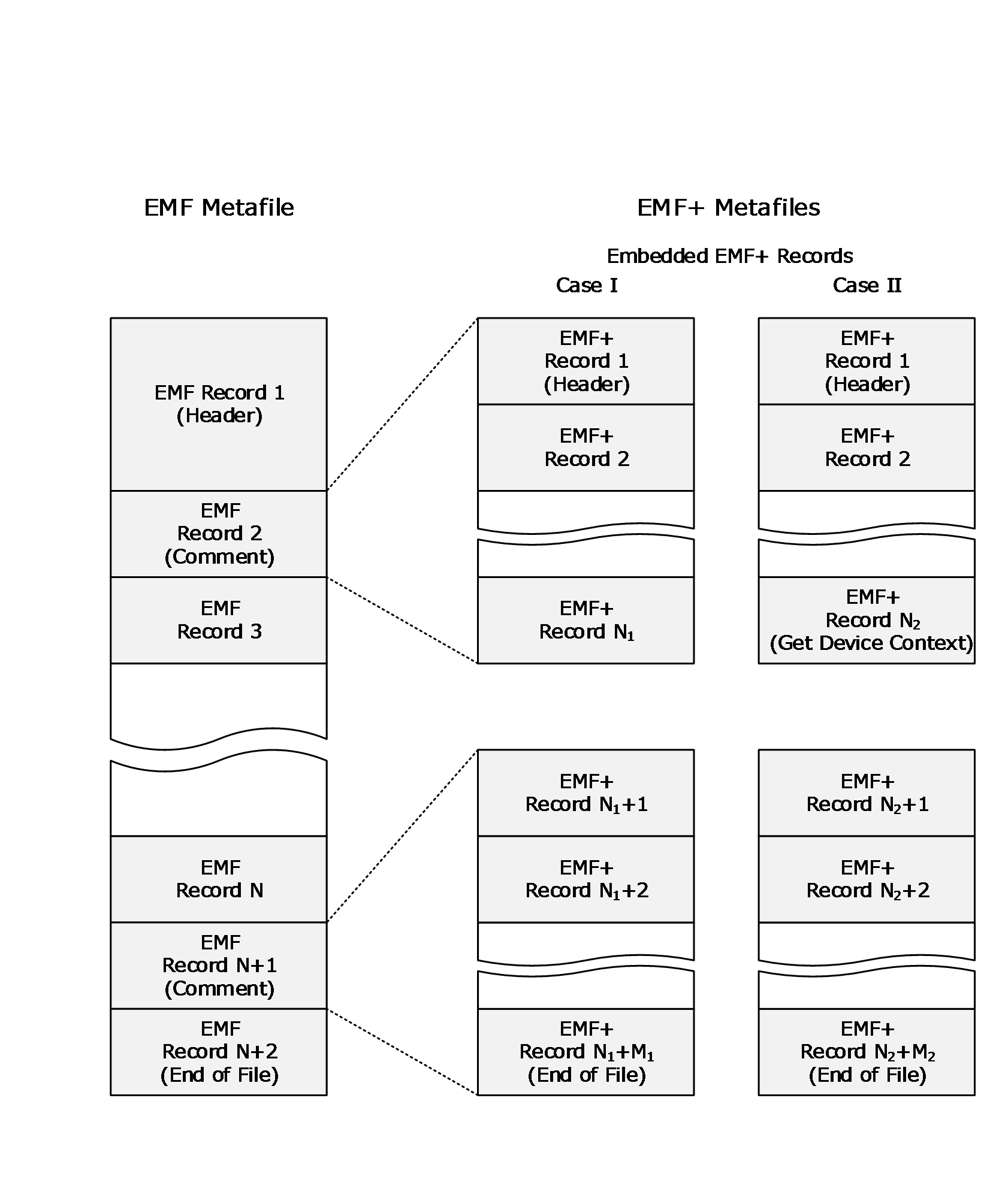 Figure 1: EMF+ metafilesIn the EMF metafile in this figure, Case I shows a group of EMF+ records, followed by some EMF records, followed by another group of EMF+ records; and Case II shows a group of EMF+ records terminated by a Get Device Context record (section 2.3.3.2), followed by some EMF records, followed by another group of EMF+ records. The presence or absence of the Get Device Context record can determine how the metafile is processed.The structure of an EMF+ metafile is such that EMF+ records are embedded in EMF records, meaning that some outer EMF records are always present, namely EMF control records, and EMF records that contain EMF+ records:EMR_HEADER - required for all types of metafilesEMR_COMMENT – required to contain EMF+ recordsEMR_EOF - required to terminate all types of metafilesThe EMF+ Header record contains flags that distinguish between two different types of EMF+ metafile.<1>Metafiles identified as EMF+ Only can contain both EMF+ records and EMF records. All EMF+ records are used to render the image. The EMF records that are part of the drawing are those preceded by a Get Device Context record—case II in the figure above. EMF record processing stops when the next EMF+ record of any type is encountered.If a system that cannot play back EMF+ records attempts to play the metafile by using only EMF records, the drawing might be incomplete. If a system performs EMF+ playback mode as expected, then no EMF drawing records are processed unless they are preceded by a Get Device Context record. For example, in case I, an EMF+ Only playback mode would process the EMF control records and none of the EMF drawing records. As a result, EMF records alone do not suffice to render the drawing that was recorded in an EMF+ Only metafile.Metafiles identified as EMF+ Dual can also contain both EMF+ records and EMF records. The EMF+ Dual flag indicates that the metafile contains a complete set of EMF records sufficient to correctly render the entire drawing on a system that cannot playback EMF+ records. This feature makes it possible to render an image with different levels of graphics support in the operating system. However, only one or the other type of records is processed. All records are enumerated sequentially. For EMF playback, the metafile player only uses EMF records and ignores EMF+ records. For EMF+ playback, the metafile is played as if it is EMF+ Only.For either type of EMF+ metafile, the EMF records that follow an EmfPlusGetDC record are played, until the next EMF+ record, EMF_HEADER, or EMF_EOF (), regardless of the EMF+ Dual flag setting.Note: EMF+ is not considered an extension to the EMF feature set; that is, EMF+ does not define new EMF records. EMF+ is semantically a completely separate, independent format. EMF+ records define graphical images and text using commands, objects, and properties of GDI+.Byte OrderingData in the EMF+ metafile records are stored in little-endian format.Some computer architectures number bytes in a binary word from left to right, which is referred to as big-endian. The byte numbering used for bitfields in this specification is big-endian. Other architectures number the bytes in a binary word from right to left, which is referred to as little-endian. The byte numbering used for enumerations, objects, and records in this specification is little-endian.Using the big-endian and little-endian methods, the number 0x12345678 would be stored as shown in the following table.Relationship to Protocols and Other StructuresThe following formats define metafile structures that are directly or indirectly related to the EMF+ metafile structure:Enhanced metafile format (EMF) [MS-EMF] is the predecessor to EMF+. EMF metafiles can contain EMF+ metafiles.Enhanced metafile spool format (EMFSPOOL) [MS-EMFSPOOL] metafiles can contain EMF metafiles.Windows metafile format (WMF) [MS-WMF] is the 16-bit predecessor to EMF. WMF metafiles can be embedded in EMF+ metafiles.This is illustrated by the following figure: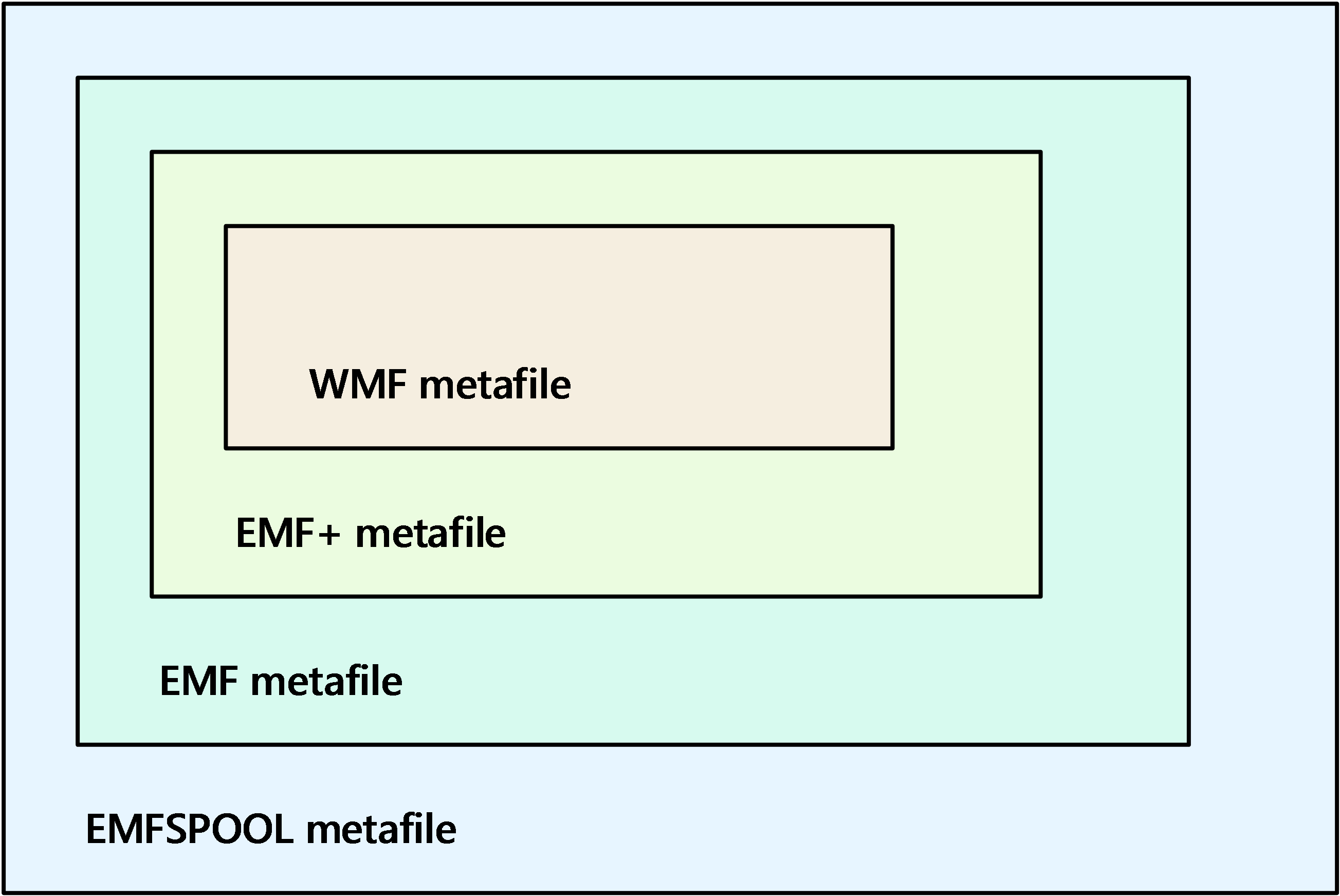 Figure 2: Metafile nestingApplicability StatementStructures that are compliant with the EMF+ can be used as portable, system-independent containers for images. The graphics supported in EMF+ metafiles are applicable to document content representation, including printing and plotting.Versioning and LocalizationThis specification covers versioning issues in the following areas:Structure Versions: Multiple versions of the EMF+ metafiles exist. For more information, see the GraphicsVersion enumeration.Localization: EMF+ structures contain the following locale-specific data:Language identifiers that correspond to natural languages in locales, including countries, geographical regions, and administrative districts. For more information, see the LanguageIdentifier enumeration.String digit substitution values specify how to substitute digits in a string according to a locale or language. For more information, see the StringDigitSubstitute enumeration.Vendor-Extensible FieldsThe EMF+ metafile format includes the following vendor-extensible fields:Arbitrary private data in an EmfPlusComment recordThe graphics version in an EmfPlusGraphicsVersion objectThe language identifier in an EmfPlusLanguageIdentifier objectDigit substitution in an EmfPlusStringFormat objectStructuresThis section specifies the EMF+ structures and how they are serialized in a metafile. EMF+ structures are grouped into the following categories:This protocol references commonly used data types as defined in [MS-DTYP].EMF+ ConstantsThis section specifies the EMF+ Constants, which are grouped into the following categories:Enumeration Constant TypesThe EMF+ Enumeration Constants specify numeric constants that are used in EMF+ objects and records.The following types of enumerations are defined:RecordType EnumerationThe RecordType enumeration defines record types used in EMF+ metafiles.typedef  enum {  EmfPlusHeader = 0x4001,  EmfPlusEndOfFile = 0x4002,  EmfPlusComment = 0x4003,  EmfPlusGetDC = 0x4004,  EmfPlusMultiFormatStart = 0x4005,  EmfPlusMultiFormatSection = 0x4006,  EmfPlusMultiFormatEnd = 0x4007,  EmfPlusObject = 0x4008,  EmfPlusClear = 0x4009,  EmfPlusFillRects = 0x400A,  EmfPlusDrawRects = 0x400B,  EmfPlusFillPolygon = 0x400C,  EmfPlusDrawLines = 0x400D,  EmfPlusFillEllipse = 0x400E,  EmfPlusDrawEllipse = 0x400F,  EmfPlusFillPie = 0x4010,  EmfPlusDrawPie = 0x4011,  EmfPlusDrawArc = 0x4012,  EmfPlusFillRegion = 0x4013,  EmfPlusFillPath = 0x4014,  EmfPlusDrawPath = 0x4015,  EmfPlusFillClosedCurve = 0x4016,  EmfPlusDrawClosedCurve = 0x4017,  EmfPlusDrawCurve = 0x4018,  EmfPlusDrawBeziers = 0x4019,  EmfPlusDrawImage = 0x401A,  EmfPlusDrawImagePoints = 0x401B,  EmfPlusDrawString = 0x401C,  EmfPlusSetRenderingOrigin = 0x401D,  EmfPlusSetAntiAliasMode = 0x401E,  EmfPlusSetTextRenderingHint = 0x401F,  EmfPlusSetTextContrast = 0x4020,  EmfPlusSetInterpolationMode = 0x4021,  EmfPlusSetPixelOffsetMode = 0x4022,  EmfPlusSetCompositingMode = 0x4023,  EmfPlusSetCompositingQuality = 0x4024,  EmfPlusSave = 0x4025,  EmfPlusRestore = 0x4026,  EmfPlusBeginContainer = 0x4027,  EmfPlusBeginContainerNoParams = 0x4028,  EmfPlusEndContainer = 0x4029,  EmfPlusSetWorldTransform = 0x402A,  EmfPlusResetWorldTransform = 0x402B,  EmfPlusMultiplyWorldTransform = 0x402C,  EmfPlusTranslateWorldTransform = 0x402D,  EmfPlusScaleWorldTransform = 0x402E,  EmfPlusRotateWorldTransform = 0x402F,  EmfPlusSetPageTransform = 0x4030,  EmfPlusResetClip = 0x4031,  EmfPlusSetClipRect = 0x4032,  EmfPlusSetClipPath = 0x4033,  EmfPlusSetClipRegion = 0x4034,  EmfPlusOffsetClip = 0x4035,  EmfPlusDrawDriverstring = 0x4036,  EmfPlusStrokeFillPath = 0x4037,  EmfPlusSerializableObject = 0x4038,  EmfPlusSetTSGraphics = 0x4039,  EmfPlusSetTSClip = 0x403A} RecordType;EmfPlusHeader:  This record specifies the start of EMF+ data in the metafile. It MUST be embedded in the first EMF record after the EMF Header record.EmfPlusEndOfFile:  This record specifies the end of EMF+ data in the metafile.EmfPlusComment:  This record specifies arbitrary private data.EmfPlusGetDC:  This record specifies that subsequent EMF records ([MS-EMF] section 2.3) encountered in the metafile SHOULD be processed. EMF records cease being processed when the next  is encountered.EmfPlusMultiFormatStart:  This record is reserved and MUST NOT be used.EmfPlusMultiFormatSection:  This record is reserved and MUST NOT be used.EmfPlusMultiFormatEnd:  This record is reserved and MUST NOT be used.EmfPlusObject:  This record specifies an object for use in graphics operations.EmfPlusClear:  This record clears the output coordinate space and initializes it with a specified background color and transparency.EmfPlusFillRects:  This record defines how to fill the interiors of a series of rectangles, using a specified brush.EmfPlusDrawRects:  This record defines the pen strokes for drawing a series of rectangles.EmfPlusFillPolygon:  This record defines the data to fill the interior of a polygon, using a specified brush.EmfPlusDrawLines:  This record defines the pen strokes for drawing a series of connected lines.EmfPlusFillEllipse:  This record defines how to fill the interiors of an ellipse, using a specified brush.EmfPlusDrawEllipse:  This record defines the pen strokes for drawing an ellipse.EmfPlusFillPie:  This record defines how to fill a section of an interior section of an ellipse using a specified brush.EmfPlusDrawPie:  This record defines pen strokes for drawing a section of an ellipse.EmfPlusDrawArc:  The record defines pen strokes for drawing an arc of an ellipse.EmfPlusFillRegion:  This record defines how to fill the interior of a region using a specified brush.EmfPlusFillPath:  The record defines how to fill the interiors of the figures defined in a graphics path with a specified brush. A path is an object that defines an arbitrary sequence of lines, curves, and shapes.EmfPlusDrawPath:  The record defines the pen strokes to draw the figures in a graphics path. A path is an object that defines an arbitrary sequence of lines, curves, and shapes.EmfPlusFillClosedCurve:  This record defines how to fill the interior of a closed cardinal spline using a specified brush.EmfPlusDrawClosedCurve:  This record defines the pen and strokes for drawing a closed cardinal spline.EmfPlusDrawCurve:  This record defines the pen strokes for drawing a cardinal spline.EmfPlusDrawBeziers:  This record defines the pen strokes for drawing a Bezier spline.EmfPlusDrawImage:  This record defines a scaled EmfPlusImage object. An image can consist of either bitmap or metafile data.EmfPlusDrawImagePoints:  This record defines a scaled EmfPlusImage object inside a parallelogram. An image can consist of either bitmap or metafile data.EmfPlusDrawString:  This record defines a text string based on a font, a layout rectangle, and a format.EmfPlusSetRenderingOrigin:  This record defines the origin of rendering to the specified horizontal and vertical coordinates. This applies to hatch brushes and to 8 and 16 bits per pixel dither patterns.EmfPlusSetAntiAliasMode:  This record defines whether to enable or disable text anti-aliasing. Text anti-aliasing is a method of making lines and edges of character glyphs appear smoother when drawn on an output surface.EmfPlusSetTextRenderingHint:  This record defines the process used for rendering text.EmfPlusSetTextContrast:  This record sets text contrast according to the specified text gamma value.EmfPlusSetInterpolationMode:  This record defines the interpolation mode of an object according to the specified type of image filtering. The interpolation mode influences how scaling (stretching and shrinking) is performed.EmfPlusSetPixelOffsetMode:  This record defines the pixel offset mode according to the specified pixel centering value.EmfPlusSetCompositingMode:  This record defines the compositing mode according to the state of alpha blending, which specifies how source colors are combined with background colors.EmfPlusSetCompositingQuality:  This record defines the compositing quality, which describes the desired level of quality for creating composite images from multiple objects.EmfPlusSave:  This record saves the graphics state, identified by a specified index, on a stack of saved graphics states. Each stack index is associated with a particular saved state, and the index is used by an EmfPlusRestore record to restore the state.EmfPlusRestore:  This record restores the graphics state, identified by a specified index, from a stack of saved graphics states. Each stack index is associated with a particular saved state, and the index is defined by an EmfPlusSave record to save the state.EmfPlusBeginContainer:  This record opens a new graphics state container and specifies a transform for it. Graphics containers are used to retain elements of the graphics state.EmfPlusBeginContainerNoParams:  This record opens a new graphics state container.EmfPlusEndContainer:  This record closes a graphics state container that was previously opened by a begin container operation.EmfPlusSetWorldTransform:  This record defines the current world space transform in the playback device context, according to a specified transform matrix.EmfPlusResetWorldTransform:  This record resets the current world space transform to the identify matrix.EmfPlusMultiplyWorldTransform:  This record multiplies the current world space by a specified transform matrix.EmfPlusTranslateWorldTransform:  This record applies a translation transform to the current world space by specified horizontal and vertical distances.EmfPlusScaleWorldTransform:  This record applies a scaling transform to the current world space by specified horizontal and vertical scale factors.EmfPlusRotateWorldTransform:  This record rotates the current world space by a specified angle.EmfPlusSetPageTransform:  This record specifies extra scaling factors for the current world space transform.EmfPlusResetClip:  This record resets the current clipping region for the world space to infinity.EmfPlusSetClipRect:  This record combines the current clipping region with a rectangle.EmfPlusSetClipPath:  This record combines the current clipping region with a graphics path.EmfPlusSetClipRegion:  This record combines the current clipping region with another graphics region.EmfPlusOffsetClip:  This record applies a translation transform on the current clipping region of the world space.EmfPlusDrawDriverstring:  This record specifies text output with character positions.EmfPlusStrokeFillPath:  This record closes any open figures in a path, strokes the outline of the path by using the current pen, and fills its interior by using the current brush.EmfPlusSerializableObject:  This record defines an image effects parameter block that has been serialized into a data buffer.EmfPlusSetTSGraphics:  This record specifies the state of a graphics device context for a terminal server.EmfPlusSetTSClip:  This record specifies clipping areas in the graphics device context for a terminal server.See section 2.1.1 for the specification of additional enumerations.BitmapDataType EnumerationThe BitmapDataType enumeration defines types of bitmap data formats.typedef  enum {  BitmapDataTypePixel = 0x00000000,  BitmapDataTypeCompressed = 0x00000001} BitmapDataType;BitmapDataTypePixel:  Specifies a bitmap image with pixel data.BitmapDataTypeCompressed:  Specifies an image with compressed data.Bitmap data is specified by EmfPlusBitmap objects.See section 2.1.1 for the specification of additional enumerations.BrushType EnumerationThe BrushType enumeration defines types of graphics brushes, which are used to fill graphics regions.typedef  enum {  BrushTypeSolidColor = 0x00000000,  BrushTypeHatchFill = 0x00000001,  BrushTypeTextureFill = 0x00000002,  BrushTypePathGradient = 0x00000003,  BrushTypeLinearGradient = 0x00000004} BrushType;BrushTypeSolidColor:  Specifies a solid-color brush, which is characterized by an EmfPlusARGB value.BrushTypeHatchFill:  Specifies a hatch brush, which is characterized by a predefined pattern.BrushTypeTextureFill:  Specifies a texture brush, which is characterized by an image.BrushTypePathGradient:  Specifies a path gradient brush, which is characterized by a color gradient path gradient brush data.BrushTypeLinearGradient:  BrushData contains linear gradient brush data.Graphics brushes are specified by EmfPlusBrush objects.See section 2.1.1 for the specification of additional enumerations.CombineMode EnumerationThe CombineMode enumeration defines modes for combining two graphics regions. In the following descriptions, the regions to be combined are referred to as the "existing" and "new" regions.typedef  enum {  CombineModeReplace = 0x00000000,  CombineModeIntersect = 0x00000001,  CombineModeUnion = 0x00000002,  CombineModeXOR = 0x00000003,  CombineModeExclude = 0x00000004,  CombineModeComplement = 0x00000005} CombineMode;CombineModeReplace:  Replaces the existing region with the new region.CombineModeIntersect:  Replaces the existing region with the intersection of the existing region and the new region.CombineModeUnion:  Replaces the existing region with the union of the existing and new regions.CombineModeXOR:  Replaces the existing region with the XOR of the existing and new regions.CombineModeExclude:  Replaces the existing region with the part of itself that is not in the new region.CombineModeComplement:  Replaces the existing region with the part of the new region that is not in the existing region.Graphics regions are specified by EmfPlusRegion objects.See section 2.1.1 for the specification of additional enumerations.CompositingMode EnumerationThe CompositingMode enumeration defines modes for combining source colors with background colors. The compositing mode represents the enable state of alpha blending.typedef  enum {  CompositingModeSourceOver = 0x00,  CompositingModeSourceCopy = 0x01} CompositingMode;CompositingModeSourceOver:  Enables alpha blending, which specifies that when a color is rendered, it is blended with the background color. The extent of blending is determined by the value of the alpha component of the color being rendered.CompositingModeSourceCopy:  Disables alpha blending, which means that when a source color is rendered, it overwrites the background color.Graphics colors are specified by EmfPlusARGB objects.See section 2.1.1 for the specification of additional enumerations.CompositingQuality EnumerationThe CompositingQuality enumeration defines levels of quality for creating composite images.<2>typedef  enum {  CompositingQualityDefault = 0x01,  CompositingQualityHighSpeed = 0x02,  CompositingQualityHighQuality = 0x03,  CompositingQualityGammaCorrected = 0x04,  CompositingQualityAssumeLinear = 0x05} CompositingQuality;CompositingQualityDefault:  No gamma correction is performed. Gamma correction controls the overall brightness and contrast of an image. Without gamma correction, composited images can appear too light or too dark.CompositingQualityHighSpeed:  No gamma correction is performed. Compositing speed is favored at the expense of quality. In terms of the result, there is no difference between this value and CompositingQualityDefault.CompositingQualityHighQuality:  Gamma correction is performed. Compositing quality is favored at the expense of speed.CompositingQualityGammaCorrected:  Enable gamma correction for higher-quality compositing with lower speed. In terms of the result, there is no difference between this value and CompositingQualityHighQuality.CompositingQualityAssumeLinear:  No gamma correction is performed; however, using linear values results in better quality than the default at a slightly lower speed.Graphics colors are specified by EmfPlusARGB objects.Compositing is done during rendering when source pixels are combined with destination pixels. The compositing quality directly relates to the visual quality of the output and is inversely proportional to the time required for rendering. The higher the quality, the more surrounding pixels need to be taken into account during the compositing operation; hence, the slower the render time.See section 2.1.1 for the specification of additional enumerations.CurveAdjustments EnumerationThe CurveAdjustments enumeration defines adjustments that can be applied to the color curve of an image.typedef  enum {  AdjustExposure = 0x00000000,  AdjustDensity = 0x00000001,  AdjustContrast = 0x00000002,  AdjustHighlight = 0x00000003,  AdjustShadow = 0x00000004,  AdjustMidtone = 0x00000005,  AdjustWhiteSaturation = 0x00000006,  AdjustBlackSaturation = 0x00000007} CurveAdjustments;AdjustExposure:  Specifies the simulation of increasing or decreasing the exposure of an image.AdjustDensity:  Specifies the simulation of increasing or decreasing the density of an image.AdjustContrast:  Specifies an increase or decrease of the contrast of an image.AdjustHighlight:  Specifies an increase or decrease of the value of a color channel of an image, if that channel already has a value that is above half intensity. This adjustment can be used to increase definition in the light areas of an image without affecting the dark areas.AdjustShadow:  Specifies an increase or decrease of the value of a color channel of an image, if that channel already has a value that is below half intensity. This adjustment can be used to increase definition in the dark areas of an image without affecting the light areas.AdjustMidtone:  Specifies an adjustment that lightens or darkens an image. Color channel values in the middle of the intensity range are altered more than color channel values near the minimum or maximum extremes of intensity. This adjustment can be used to lighten or darken an image without losing the contrast between the darkest and lightest parts of the image.AdjustWhiteSaturation:  Specifies an adjustment to the white saturation of an image, defined as the maximum value in the range of intensities for a given color channel, whose range is typically 0 to 255.For example, a white saturation adjustment value of 240 specifies that color channel values in the range 0 to 240 are adjusted so that they spread out over the range 0 to 255, with color channel values greater than 240 set to 255.AdjustBlackSaturation:  Specifies an adjustment to the black saturation of an image, which is the minimum value in the range of intensities for a given color channel, which is typically 0 to 255.For example, a black saturation adjustment value of 15 specifies that color channel values in the range 15 to 255 are adjusted so that they spread out over the range 0 to 255, with color channel values less than 15 set to 0.Bitmap images are specified by EmfPlusBitmap objects.See section 2.1.1 for the specification of additional enumerations.CurveChannel EnumerationThe CurveChannel enumeration defines color channels that can be affected by a color curve effect adjustment to an image.typedef  enum {  CurveChannelAll = 0x00000000,  CurveChannelRed = 0x00000001,  CurveChannelGreen = 0x00000002,  CurveChannelBlue = 0x00000003} CurveChannel;CurveChannelAll:  Specifies that a color curve adjustment applies to all color channels.CurveChannelRed:  Specifies that a color curve adjustment applies only to the red color channel.CurveChannelGreen:  Specifies that a color curve adjustment applies only to the green color channel.CurveChannelBlue:  Specifies that a color curve adjustment applies only to the blue color channel.Bitmap images are specified by EmfPlusBitmap objects.See section 2.1.1 for the specification of additional enumerations.CustomLineCapDataType EnumerationThe CustomLineCapDataType enumeration defines types of custom line cap data, which specify styles and shapes for the ends of graphics lines.typedef  enum {  CustomLineCapDataTypeDefault = 0x00000000,  CustomLineCapDataTypeAdjustableArrow = 0x00000001} CustomLineCapDataType;CustomLineCapDataTypeDefault:  Specifies a default custom line cap.CustomLineCapDataTypeAdjustableArrow:  Specifies an adjustable arrow custom line cap.Custom line cap data is specified by EmfPlusCustomLineCap objects.See section 2.1.1 for the specification of additional enumerations.DashedLineCapType EnumerationThe DashedLineCapType enumeration defines types of line caps to use at the ends of dashed lines that are drawn with graphics pens.typedef  enum {  DashedLineCapTypeFlat = 0x00000000,  DashedLineCapTypeRound = 0x00000002,  DashedLineCapTypeTriangle = 0x00000003} DashedLineCapType;DashedLineCapTypeFlat:  Specifies a flat dashed line cap.DashedLineCapTypeRound:  Specifies a round dashed line cap.DashedLineCapTypeTriangle:  Specifies a triangular dashed line cap.Dashed lines are specified by EmfPlusDashedLineData objects.See section 2.1.1 for the specification of additional enumerations.FilterType EnumerationThe FilterType enumeration defines types of filtering algorithms that can be used for text and graphics quality enhancement and image rendering.typedef  enum {  FilterTypeNone = 0x00,  FilterTypePoint = 0x01,  FilterTypeLinear = 0x02,  FilterTypeTriangle = 0x03,  FilterTypeBox = 0x04,  FilterTypePyramidalQuad = 0x06,  FilterTypeGaussianQuad = 0x07} FilterType;FilterTypeNone:  Specifies that filtering is not performed.FilterTypePoint:  Specifies that each destination pixel is computed by sampling the nearest pixel from the source image.FilterTypeLinear:  Specifies that linear interpolation is performed using the weighted average of a 2x2 area of pixels surrounding the source pixel.FilterTypeTriangle:  Specifies that each pixel in the source image contributes equally to the destination image. This is the slowest of filtering algorithms.FilterTypeBox:  Specifies a box filter algorithm, in which each destination pixel is computed by averaging a rectangle of source pixels. This algorithm is useful only when reducing the size of an image.FilterTypePyramidalQuad:  Specifies that a 4-sample tent filter is used.FilterTypeGaussianQuad:  Specifies that a 4-sample Gaussian filter is used, which creates a blur effect on an image.See section 2.1.1 for the specification of additional enumerations.GraphicsVersion EnumerationThe GraphicsVersion enumeration defines versions of operating system graphics that are used to create EMF+ metafiles.typedef  enum {  GraphicsVersion1 = 0x0001,  GraphicsVersion1_1 = 0x0002} GraphicsVersion;GraphicsVersion1:  Specifies GDI+ version 1.0.GraphicsVersion1_1:  Specifies GDI+ version 1.1.<3>Graphics versions are specified in EmfPlusGraphicsVersion objects.See section 2.1.1 for the specification of additional enumerations.HatchStyle EnumerationThe HatchStyle enumeration defines hatch patterns used by graphics brushes. A hatch pattern consists of a solid background color and lines drawn over the background.typedef  enum {  HatchStyleHorizontal = 0x00000000,  HatchStyleVertical = 0x00000001,  HatchStyleForwardDiagonal = 0x00000002,  HatchStyleBackwardDiagonal = 0x00000003,  HatchStyleLargeGrid = 0x00000004,  HatchStyleDiagonalCross = 0x00000005,  HatchStyle05Percent = 0x00000006,  HatchStyle10Percent = 0x00000007,  HatchStyle20Percent = 0x00000008,  HatchStyle25Percent = 0x00000009,  HatchStyle30Percent = 0x0000000A,  HatchStyle40Percent = 0x0000000B,  HatchStyle50Percent = 0x0000000C,  HatchStyle60Percent = 0x0000000D,  HatchStyle70Percent = 0x0000000E,  HatchStyle75Percent = 0x0000000F,  HatchStyle80Percent = 0x00000010,  HatchStyle90Percent = 0x00000011,  HatchStyleLightDownwardDiagonal = 0x00000012,  HatchStyleLightUpwardDiagonal = 0x00000013,  HatchStyleDarkDownwardDiagonal = 0x00000014,  HatchStyleDarkUpwardDiagonal = 0x00000015,  HatchStyleWideDownwardDiagonal = 0x00000016,  HatchStyleWideUpwardDiagonal = 0x00000017,  HatchStyleLightVertical = 0x00000018,  HatchStyleLightHorizontal = 0x00000019,  HatchStyleNarrowVertical = 0x0000001A,  HatchStyleNarrowHorizontal = 0x0000001B,  HatchStyleDarkVertical = 0x0000001C,  HatchStyleDarkHorizontal = 0x0000001D,  HatchStyleDashedDownwardDiagonal = 0x0000001E,  HatchStyleDashedUpwardDiagonal = 0x0000001F,  HatchStyleDashedHorizontal = 0x00000020,  HatchStyleDashedVertical = 0x00000021,  HatchStyleSmallConfetti = 0x00000022,  HatchStyleLargeConfetti = 0x00000023,  HatchStyleZigZag = 0x00000024,  HatchStyleWave = 0x00000025,  HatchStyleDiagonalBrick = 0x00000026,  HatchStyleHorizontalBrick = 0x00000027,  HatchStyleWeave = 0x00000028,  HatchStylePlaid = 0x00000029,  HatchStyleDivot = 0x0000002A,  HatchStyleDottedGrid = 0x0000002B,  HatchStyleDottedDiamond = 0x0000002C,  HatchStyleShingle = 0x0000002D,  HatchStyleTrellis = 0x0000002E,  HatchStyleSphere = 0x0000002F,  HatchStyleSmallGrid = 0x00000030,  HatchStyleSmallCheckerBoard = 0x00000031,  HatchStyleLargeCheckerBoard = 0x00000032,  HatchStyleOutlinedDiamond = 0x00000033,  HatchStyleSolidDiamond = 0x00000034} HatchStyle;HatchStyleHorizontal:  Specifies equally spaced horizontal lines.HatchStyleVertical:  Specifies equally spaced vertical lines.HatchStyleForwardDiagonal:  Specifies lines on a diagonal from upper left to lower right.HatchStyleBackwardDiagonal:  Specifies lines on a diagonal from upper right to lower left.HatchStyleLargeGrid:  Specifies crossing horizontal and vertical lines.HatchStyleDiagonalCross:  Specifies crossing forward diagonal and backward diagonal lines with anti-aliasing.HatchStyle05Percent:  Specifies a 5-percent hatch, which is the ratio of foreground color to background color equal to 5:100.HatchStyle10Percent:  Specifies a 10-percent hatch, which is the ratio of foreground color to background color equal to 10:100.HatchStyle20Percent:  Specifies a 20-percent hatch, which is the ratio of foreground color to background color equal to 20:100.HatchStyle25Percent:  Specifies a 25-percent hatch, which is the ratio of foreground color to background color equal to 25:100.HatchStyle30Percent:  Specifies a 30-percent hatch, which is the ratio of foreground color to background color equal to 30:100.HatchStyle40Percent:  Specifies a 40-percent hatch, which is the ratio of foreground color to background color equal to 40:100.HatchStyle50Percent:  Specifies a 50-percent hatch, which is the ratio of foreground color to background color equal to 50:100.HatchStyle60Percent:  Specifies a 60-percent hatch, which is the ratio of foreground color to background color equal to 60:100.HatchStyle70Percent:  Specifies a 70-percent hatch, which is the ratio of foreground color to background color equal to 70:100.HatchStyle75Percent:  Specifies a 75-percent hatch, which is the ratio of foreground color to background color equal to 75:100.HatchStyle80Percent:  Specifies an 80-percent hatch, which is the ratio of foreground color to background color equal to 80:100.HatchStyle90Percent:  Specifies a 90-percent hatch, which is the ratio of foreground color to background color equal to 90:100.HatchStyleLightDownwardDiagonal:  Specifies diagonal lines that slant to the right from top to bottom points with no anti-aliasing. They are spaced 50 percent further apart than lines in the HatchStyleForwardDiagonal patternHatchStyleLightUpwardDiagonal:  Specifies diagonal lines that slant to the left from top to bottom points with no anti-aliasing. They are spaced 50 percent further apart than lines in the HatchStyleBackwardDiagonal pattern.HatchStyleDarkDownwardDiagonal:  Specifies diagonal lines that slant to the right from top to bottom points with no anti-aliasing. They are spaced 50 percent closer and are twice the width of lines in the HatchStyleForwardDiagonal pattern.HatchStyleDarkUpwardDiagonal:  Specifies diagonal lines that slant to the left from top to bottom points with no anti-aliasing. They are spaced 50 percent closer and are twice the width of lines in the HatchStyleBackwardDiagonal pattern.HatchStyleWideDownwardDiagonal:  Specifies diagonal lines that slant to the right from top to bottom points with no anti-aliasing. They have the same spacing between lines in HatchStyleWideDownwardDiagonal pattern and HatchStyleForwardDiagonal pattern, but HatchStyleWideDownwardDiagonal has the triple line width of HatchStyleForwardDiagonal.HatchStyleWideUpwardDiagonal:  Specifies diagonal lines that slant to the left from top to bottom points with no anti-aliasing. They have the same spacing between lines in HatchStyleWideUpwardDiagonal pattern and HatchStyleBackwardDiagonal pattern, but HatchStyleWideUpwardDiagonal has the triple line width of HatchStyleWideUpwardDiagonal.HatchStyleLightVertical:  Specifies vertical lines that are spaced 50 percent closer together than lines in the HatchStyleVertical pattern.HatchStyleLightHorizontal:  Specifies horizontal lines that are spaced 50 percent closer than lines in the HatchStyleHorizontal pattern.HatchStyleNarrowVertical:  Specifies vertical lines that are spaced 75 percent closer than lines in the HatchStyleVertical pattern; or 25 percent closer than lines in the HatchStyleLightVertical pattern.HatchStyleNarrowHorizontal:  Specifies horizontal lines that are spaced 75 percent closer than lines in the HatchStyleHorizontal pattern; or 25 percent closer than lines in the HatchStyleLightHorizontal pattern.HatchStyleDarkVertical:  Specifies lines that are spaced 50 percent closer than lines in the HatchStyleVertical pattern.HatchStyleDarkHorizontal:  Specifies lines that are spaced 50 percent closer than lines in the HatchStyleHorizontal pattern.HatchStyleDashedDownwardDiagonal:  Specifies dashed diagonal lines that slant to the right from top to bottom points.HatchStyleDashedUpwardDiagonal:  Specifies dashed diagonal lines that slant to the left from top to bottom points.HatchStyleDashedHorizontal:  Specifies dashed horizontal lines.HatchStyleDashedVertical:  Specifies dashed vertical lines.HatchStyleSmallConfetti:  Specifies a pattern of lines that has the appearance of confetti.HatchStyleLargeConfetti:  Specifies a pattern of lines that has the appearance of confetti, and is composed of larger pieces than the HatchStyleSmallConfetti pattern.HatchStyleZigZag:  Specifies horizontal lines that are composed of zigzags.HatchStyleWave:  Specifies horizontal lines that are composed of tildes.HatchStyleDiagonalBrick:  Specifies a pattern of lines that has the appearance of layered bricks that slant to the left from top to bottom points.HatchStyleHorizontalBrick:  Specifies a pattern of lines that has the appearance of horizontally layered bricks.HatchStyleWeave:  Specifies a pattern of lines that has the appearance of a woven material.HatchStylePlaid:  Specifies a pattern of lines that has the appearance of a plaid material.HatchStyleDivot:  Specifies a pattern of lines that has the appearance of divots.HatchStyleDottedGrid:  Specifies crossing horizontal and vertical lines, each of which is composed of dots.HatchStyleDottedDiamond:  Specifies crossing forward and backward diagonal lines, each of which is composed of dots.HatchStyleShingle:  Specifies a pattern of lines that has the appearance of diagonally layered shingles that slant to the right from top to bottom points.HatchStyleTrellis:  Specifies a pattern of lines that has the appearance of a trellis.HatchStyleSphere:  Specifies a pattern of lines that has the appearance of spheres laid adjacent to each other.HatchStyleSmallGrid:  Specifies crossing horizontal and vertical lines that are spaced 50 percent closer together than HatchStyleLargeGrid.HatchStyleSmallCheckerBoard:  Specifies a pattern of lines that has the appearance of a checkerboard.HatchStyleLargeCheckerBoard:  Specifies a pattern of lines that has the appearance of a checkerboard, with squares that are twice the size of the squares in the HatchStyleSmallCheckerBoard pattern.HatchStyleOutlinedDiamond:  Specifies crossing forward and backward diagonal lines; the lines are not anti-aliased.HatchStyleSolidDiamond:  Specifies a pattern of lines that has the appearance of a checkerboard placed diagonally.Graphics brushes are specified by EmfPlusBrush objects.See section 2.1.1 for the specification of additional enumerations.HotkeyPrefix EnumerationThe HotkeyPrefix enumeration defines output options for hotkey prefixes in graphics text.typedef  enum {  HotkeyPrefixNone = 0x00000000,  HotkeyPrefixShow = 0x00000001,  HotkeyPrefixHide = 0x00000002} HotkeyPrefix;HotkeyPrefixNone:  Specifies that the hotkey prefix SHOULD NOT be displayed.HotkeyPrefixShow:  Specifies that no hotkey prefix is defined.HotkeyPrefixHide:  Specifies that the hotkey prefix SHOULD be displayed.Graphics text is specified by EmfPlusStringFormat objects.See section 2.1.1 for the specification of additional enumerations.ImageDataType EnumerationThe ImageDataType enumeration defines types of image data formats.typedef  enum {  ImageDataTypeUnknown = 0x00000000,  ImageDataTypeBitmap = 0x00000001,  ImageDataTypeMetafile = 0x00000002} ImageDataType;ImageDataTypeUnknown:  The type of image is not known.ImageDataTypeBitmap:  Specifies a bitmap image.ImageDataTypeMetafile:  Specifies a metafile image.Graphics images are specified by EmfPlusImage objects.See section 2.1.1 for the specification of additional enumerations.InterpolationMode EnumerationThe InterpolationMode enumeration defines ways to perform scaling, including stretching and shrinking.typedef  enum {  InterpolationModeDefault = 0x00,  InterpolationModeLowQuality = 0x01,  InterpolationModeHighQuality = 0x02,  InterpolationModeBilinear = 0x03,  InterpolationModeBicubic = 0x04,  InterpolationModeNearestNeighbor = 0x05,  InterpolationModeHighQualityBilinear = 0x06,  InterpolationModeHighQualityBicubic = 0x07} InterpolationMode;InterpolationModeDefault:  Specifies the default interpolation mode, which is defined as InterpolationModeBilinear.InterpolationModeLowQuality:  Specifies a low-quality interpolation mode, which is defined as InterpolationModeNearestNeighbor.InterpolationModeHighQuality:  Specifies a high-quality interpolation mode, which is defined as InterpolationModeHighQualityBicubic.InterpolationModeBilinear:  Specifies bilinear interpolation, which uses the closest 2x2 neighborhood of known pixels surrounding the interpolated pixel. The weighted average of these 4 known pixel values determines the value to assign to the interpolated pixel. The result is smoother looking than InterpolationModeNearestNeighbor.InterpolationModeBicubic:  Specifies bicubic interpolation, which uses the closest 4x4 neighborhood of known pixels surrounding the interpolated pixel. The weighted average of these 16 known pixel values determines the value to assign to the interpolated pixel. Because the known pixels are likely to be at varying distances from the interpolated pixel, closer pixels are given a higher weight in the calculation. The result is smoother looking than InterpolationModeBilinear.InterpolationModeNearestNeighbor:  Specifies nearest-neighbor interpolation, which uses only the value of the pixel that is closest to the interpolated pixel. This mode simply duplicates or removes pixels, producing the lowest-quality result among these options.InterpolationModeHighQualityBilinear:  Specifies bilinear interpolation with prefiltering.InterpolationModeHighQualityBicubic:  Specifies bicubic interpolation with prefiltering, which produces the highest-quality result among these options.To stretch an image, each pixel in the original image SHOULD be mapped to a group of pixels in the larger image. To shrink an image, groups of pixels in the original image SHOULD be mapped to single pixels in the smaller image. The effectiveness of the algorithm that performs these mappings determines the quality of a scaled image. Higher-quality interpolation generally uses more data points and requires more processing time than lower-quality interpolation.See section 2.1.1 for the specification of additional enumerations.LanguageIdentifier EnumerationThe LanguageIdentifier enumeration defines identifiers for natural languages in locales, including countries, geographical regions, and administrative districts.typedef  enum {  LANG_NEUTRAL = 0x0000,  ar = 0x0001,  bg = 0x0002,  ca = 0x0003,  zh-CHS = 0x0004,  cs = 0x0005,  da = 0x0006,  de = 0x0007,  el = 0x0008,  en = 0x0009,  es = 0x000A,  fi = 0x000B,  fr = 0x000C,  he = 0x000D,  hu = 0x000E,  is = 0x000F,  it = 0x0010,  ja = 0x0011,  ko = 0x0012,  nl = 0x0013,  no = 0x0014,  pl = 0x0015,  pt = 0x0016,  rm = 0x0017,  ro = 0x0018,  ru = 0x0019,  bs = 0x001A,  hr = 0x001A,  sr = 0x001A,  sk = 0x001B,  sq = 0x001C,  sv = 0x001D,  th = 0x001E,  tr = 0x001F,  ur = 0x0020,  id = 0x0021,  uk = 0x0022,  be = 0x0023,  sl = 0x0024,  et = 0x0025,  lv = 0x0026,  lt = 0x0027,  tg = 0x0028,  fa = 0x0029,  vi = 0x002A,  hy = 0x002B,  az = 0x002C,  eu = 0x002D,  dsb = 0x002E,  hsb = 0x002E,  mk = 0x002F,  st = 0x0030,  ts = 0x0031,  tn = 0x0032,  ve = 0x0033,  xh = 0x0034,  zu = 0x0035,  af = 0x0036,  ka = 0x0037,  fo = 0x0038,  hi = 0x0039,  mt = 0x003A,  se = 0x003B,  ga = 0x003C,  ms = 0x003E,  kk = 0x003F,  ky = 0x0040,  sw = 0x0041,  tk = 0x0042,  uz = 0x0043,  tt = 0x0044,  bn = 0x0045,  pa = 0x0046,  gu = 0x0047,  or = 0x0048,  ta = 0x0049,  te = 0x004A,  kn = 0x004B,  ml = 0x004C,  as = 0x004D,  mr = 0x004E,  sa = 0x004F,  mn = 0x0050,  bo = 0x0051,  cy = 0x0052,  km = 0x0053,  lo = 0x0054,  my = 0x0055,  gl = 0x0056,  kok = 0x0057,  sd = 0x0059,  syr = 0x005A,  si = 0x005B,  chr = 0x005C,  iu = 0x005D,  am = 0x005E,  tzm = 0x005F,  ks = 0x0060,  ne = 0x0061,  fy = 0x0062,  ps = 0x0063,  fil = 0x0064,  dv = 0x0065,  ff = 0x0067,  ha = 0x0068,  yo = 0x006A,  quz = 0x006B,  nso = 0x006C,  ba = 0x006D,  lb = 0x006E,  kl = 0x006F,  ig = 0x0070,  om = 0x0072,  ti = 0x0073,  gn = 0x0074,  haw = 0x0075,  ii = 0x0078,  arn = 0x007A,  moh = 0x007C,  br = 0x007E,  LANG_INVARIANT = 0x007F,  ug = 0x0080,  mi = 0x0081,  oc = 0x0082,  co = 0x0083,  gsw = 0x0084,  sah = 0x0085,  qut = 0x0086,  rw = 0x0087,  wo = 0x0088,  prs = 0x008C,  gd = 0x0091,  ku = 0x0092,  LANG_NEUTRAL_USER_DEFAULT = 0x0400,  ar-SA = 0x0401,  bg-BG = 0x0402,  ca-ES = 0x0403,  zh-CHT = 0x0404,  cs-CZ = 0x0405,  da-DK = 0x0406,  de-DE = 0x0407,  el-GR = 0x0408,  en-US = 0x0409,  es-Tradnl-ES = 0x040A,  fi-FI = 0x040B,  fr-FR = 0x040C,  he-IL = 0x040D,  hu-HU = 0x040E,  is-IS = 0x040F,  it-IT = 0x0410,  ja-JA = 0x0411,  ko-KR = 0x0412,  nl-NL = 0x0413,  nb-NO = 0x0414,  pl-PL = 0x0415,  pt-BR = 0x0416,  rm-CH = 0x0417,  ro-RO = 0x0418,  ru-RU = 0x0419,  hr-HR = 0x041A,  sk-SK = 0x041B,  sq-AL = 0x041C,  sv-SE = 0x041D,  th-TH = 0x041E,  tr-TR = 0x041F,  ur-PK = 0x0420,  id-ID = 0x0421,  uk-UA = 0x0422,  be-BY = 0x0423,  sl-SI = 0x0424,  et-EE = 0x0425,  lv-LV = 0x0426,  lt-LT = 0x0427,  tg-TJ = 0x0428,  fa-IR = 0x0429,  vi-VN = 0x042A,  hy-AM = 0x042B,  az-Latn-AZ = 0x042C,  eu-ES = 0x042D,  wen-DE = 0x042E,  mk-MK = 0x042F,  st-ZA = 0x0430,  ts-ZA = 0x0431,  tn-ZA = 0x0432,  ve-ZA = 0x0433,  xh-ZA = 0x0434,  zu-ZA = 0x0435,  af-ZA = 0x0436,  ka-GE = 0x0437,  fa-FA = 0x0438,  hi-IN = 0x0439,  mt-MT = 0x043A,  se-NO = 0x043B,  ga-GB = 0x043C,  ms-MY = 0x043E,  kk-KZ = 0x043F,  ky-KG = 0x0440,  sw-KE = 0x0441,  tk-TM = 0x0442,  uz-Latn-UZ = 0x0443,  tt-Ru = 0x0444,  bn-IN = 0x0445,  pa-IN = 0x0446,  gu-IN = 0x0447,  or-IN = 0x0448,  ta-IN = 0x0449,  te-IN = 0x044A,  kn-IN = 0x044B,  ml-IN = 0x044C,  as-IN = 0x044D,  mr-IN = 0x044E,  sa-IN = 0x044F,  mn-MN = 0x0450,  bo-CN = 0x0451,  cy-GB = 0x0452,  km-KH = 0x0453,  lo-LA = 0x0454,  gl-ES = 0x0456,  kok-IN = 0x0457,  sd-IN = 0x0459,  syr-SY = 0x045A,  si-LK = 0x045B,  chr-Cher-US = 0x045C,  iu-Cans-CA = 0x045D,  am-ET = 0x045E,  ks-Arab = 0x0460,  ne-NP = 0x0461,  fy-NL = 0x0462,  ps-AF = 0x0463,  fil-PH = 0x0464,  div-MV = 0x0465,  ha-Latn-NG = 0x0468,  yo-NG = 0x046A,  quz-BO = 0x046B,  nzo-ZA = 0x046C,  ba-RU = 0x046D,  lb-LU = 0x046E,  kl-GL = 0x046F,  ig-NG = 0x0470,  om-ET = 0x0472,  ti-ET = 0x0473,  gn-PY = 0x0474,  haw-US = 0x0475,  so-SO = 0x0477,  ii-CN = 0x0478,  arn-CL = 0x047A,  moh-CA = 0x047C,  br-FR = 0x047E,  ug-CN = 0x0480,  mi-NZ = 0x0481,  oc-FR = 0x0482,  co-FR = 0x0483,  gsw-FR = 0x0484,  sah-RU = 0x0485,  qut-GT = 0x0486,  rw-RW = 0x0487,  wo-SN = 0x0488,  gbz-AF = 0x048C,  gd-GB = 0x0491,  ku-Arab-IQ = 0x0492,  qps-ploc = 0x0501,  qps-ploca = 0x05FE,  LANG_NEUTRAL_SYS_DEFAULT = 0x0800,  ar-IQ = 0x0801,  ca-ES-valencia = 0x0803,  zh-CN = 0x0804,  de-CH = 0x0807,  en-GB = 0x0809,  es-MX = 0x080A,  fr-BE = 0x080C,  it-CH = 0x0810,  ko-Johab-KR = 0x0812,  nl-BE = 0x0813,  nn-NO = 0x0814,  pt-PT = 0x0816,  ro-MD = 0x0818,  ru-MD = 0x0819,  sr-Latn-SP = 0x081A,  sv-FI = 0x081D,  ur-IN = 0x0820,  lt-C-LT = 0x0827,  az-Cyrl-AZ = 0x082C,  wee-DE = 0x082E,  tn-BW = 0x0832,  se-SE = 0x083B,  ga-IE = 0x083C,  ms-BN = 0x083E,  uz-Cyrl-UZ = 0x0843,  bn-BD = 0x0845,  pa-Arab-PK = 0x0846,  ta-LK = 0x0849,  mn-Mong-CN = 0x0850,  sd-PK = 0x0859,  iu-Latn-CA = 0x085D,  tzm-Latn-DZ = 0x085F,  ne-IN = 0x0861,  ff-Latn-SN = 0x0867,  quz-EC = 0x086B,  ti-ER = 0x0873,  qps-plocm = 0x09FF,  LANG_NEUTRAL_CUSTOM_DEFAULT = 0x0C00,  ar-EG = 0x0C01,  zh-HK = 0x0C04,  de-AT = 0x0C07,  en-AU = 0x0C09,  es-ES = 0x0C0A,  fr-CA = 0x0C0C,  sr-Cyrl-CS = 0x0C1A,  se-FI = 0x0C3B,  mn-Mong-MN = 0x0C50,  dz-BT = 0x0C51,  quz-PE = 0x0C6B,  LANG_NEUTRAL_CUSTOM = 0x1000,  ar-LY = 0x1001,  zh-SG = 0x1004,  de-LU = 0x1007,  en-CA = 0x1009,  es-GT = 0x100A,  fr-CH = 0x100C,  hr-BA = 0x101A,  smj-NO = 0x103B,  tzm-Tfng-MA = 0x105F,  LANG_NEUTRAL_CUSTOM_DEFAULT_MUI = 0x1400,  ar-DZ = 0x1401,  zh-MO = 0x1404,  de-LI = 0x1407,  en-NZ = 0x1409,  es-CR = 0x140A,  fr-LU = 0x140C,  bs-Latn-BA = 0x141A,  smj-SE = 0x143B,  ar-MA = 0x1801,  en-IE = 0x1809,  es-PA = 0x180A,  ar-MC = 0x180C,  sr-Latn-BA = 0x181A,  sma-NO = 0x183B,  ar-TN = 0x1C01,  en-ZA = 0x1C09,  es-DO = 0x1C0A,  sr-Cyrl-BA = 0x1C1A,  sma-SE = 0x1C3B,  ar-OM = 0x2001,  el-2-GR = 0x2008,  en-JM = 0x2009,  es-VE = 0x200A,  fr-RE = 0x200C,  bs-Cyrl-BA = 0x201A,  sms-FI = 0x203B,  ar-YE = 0x2401,  ar-029 = 0x2409,  es-CO = 0x240A,  fr-CD = 0x240C,  sr-Latn-RS = 0x241A,  smn-FI = 0x243B,  ar-SY = 0x2801,  en-BZ = 0x2809,  es-PE = 0x280A,  fr-SN = 0x280C,  sr-Cyrl-RS = 0x281A,  ar-JO = 0x2C01,  en-TT = 0x2C09,  es-AR = 0x2C0A,  ar-LB = 0x3001,  en-ZW = 0x3009,  es-EC = 0x300A,  fr-CI = 0x300C,  sr-Cyrl-ME = 0x301A,  ar-KW = 0x3401,  en-PH = 0x3409,  es-CL = 0x340A,  fr-ML = 0x340C,  ar-AE = 0x3801,  es-UY = 0x380A,  fr-MA = 0x380C,  ar-BH = 0x3C01,  en-HK = 0x3C09,  es-PY = 0x3C0A,  fr-HT = 0x3C0C,  ar-QA = 0x4001,  en-IN = 0x4009,  es-BO = 0x400A,  en-MY = 0x4409,  es-SV = 0x440A,  en-SG = 0x4809,  es-HN = 0x480A,  es-NI = 0x4C0A,  es-PR = 0x500A,  es-US = 0x540A,  es-419 = 0x580A,  es-CU = 0x5c0A,  bs-Cyrl = 0x641A,  bs-Latn = 0x681A,  sr-Cyrl = 0x6c1A,  sr-Latn = 0x701A,  smn = 0x703B,  az-Cyrl = 0x742C,  sms = 0x743B,  zh = 0x7804,  nn = 0x7814,  bs = 0x781A,  az-Latn = 0x782C,  sma = 0x783B,  uz-Cyrl = 0x7843,  mn-Cyrl = 0x7850,  iu-Cans = 0x785D,  tzm-Tfng = 0x785F,  zh-Hant = 0x7C04,  nb = 0x7C14,   sr = 0x7C1A,   tg-Cyrl = 0x7C28,   dsb = 0x7C2E,   smj = 0x7C3B,   uz-Latn = 0x7C43,   pa-Arab = 0x7C46,   mn-Mong = 0x7C50,   sd-Arab = 0x7C59,   chr-Cher = 0x7C5C,   iu-Latn = 0x7C5D,   tzm-Latn = 0x7C5F,   ff-Latn = 0x7C67,   ha-Latn = 0x7C68,   ku-Arab = 0x7C92} LanguageIdentifiers;LANG_NEUTRAL:  Neutral locale language.ar: Arabic.bg: Bulgarian.ca: Catalan.zh-CHS:  Chinese, Simplified (China).cs: Czech.da: Danish.de: German.el: Greek.en: English.es: Spanish.fi: Finnishfr: French.he: Hebrew.hu: Hungarian.is: Icelandic.it: Italian.ja: Japanese.ko: Korean.nl: Dutch.no: Norwegian (Bokmal).pl: Polish.pt: Pashto.rm: Romansh.ro: Romanian.ru: Russian.bs: Bosnian (Latin).hr: Croatian.sr: Serbian (Latin).sk: Slovak.sq: Albanian.sv: Swedish.th: Thai.tr: Turkish.ur: Urdu.id: Indonesian.uk: Ukrainian.be: Belarusian.sl: Slovenian.et: Estonian.lv: Latvian.lt: Lithuanian.tg: Tajik (Cyrillic).fa: Persian.vi: Vietnamese.hy: Armenian.az: Azerbaijani (Latin).eu: Basque.dsb: Lower Sorbian.hsb: Upper Sorbian.mk: Macedonian.st: Sotho.ts: Tsonga.tn: Setswana.ve: Venda.xh: Xhosa.zu: Zulu.af: Afrikaans.ka: Georgian.fo: Faroese.hi: Hindi.mt: Maltese.se: Sami (Northern).ga: Irish.ms: Malay.kk: Kazakh.ky: Kyrgyz.sw: Kiswahili.tk: Turkmen.uz: Uzbek (Latin).tt: Tatar.bn: Bangla.pa: Punjabi.gu: Gujarati.or: Odia.ta: Tamil.te: Telugu.kn: Kannada.ml: Maori.as: Assamese.mr: Marathi.sa: Sanskrit.mn: Mongolian (Cyrillic).bo: Tibetan.cy: Welsh.km: Khmer.lo: Lao.my: Burmese.gl: Galician.kok: Konkani.sd: Sindhi.syr: Syriac.si: Sinhala.chr: Cherokee.iu: Inuktitut (Latin).am: Amharic.tzm: Tamazight (Latin).ks: Kashmiri.ne: Nepali.fy: Frisian.ps: Pashto.fil: Filipino.dv: Divehi.ff: Fulah.ha: Hausa (Latin).yo: Yoruba.quz: Quechua.nso: Sesotho sa Leboa.ba: Bashkir.lb: Luxembourgish.kl: Greenlandic.ig: Igbo.om: Oromo.ti: Tigrinya.gn: Guarani.haw: Hawaiian.ii: Yi.arn: Mapudungun.moh: Mohawk.br: Breton.LANG_INVARIANT:  Invariant language.ug: Uyghur.mi: Maori.oc: Occitan.co: Corsican.gsw: Alsatian.sah: Sakha.qut: 0x0086.rw: Kinyarwanda.wo: Wolof.prs: Dari.gd: Scottish Gaelic.ku: Central Kurdish.LANG_NEUTRAL_USER_DEFAULT:  User default locale language.ar-SA:  Arabic (Saudi Arabia).bg-BG:  Bulgarian (Bulgaria).ca-ES:  Catalan (Spain).zh-CHT:  Chinese, Traditional (Taiwan).cs-CZ:  Czech (Czech Republic).da-DK:  Danish (Denmark).de-DE:  German (Germany).el-GR:  Greek (Greece).en-US:  English (United States).es-Tradnl-ES:  Spanish, Traditional (Spain).fi-FI:  Finnish (Finland).fr-FR:  French (France).he-IL:  Hebrew (Israel).hu-HU:  Hungarian (Hungary).is-IS:  Icelandic (Iceland).it-IT:  Italian (Italy).ja-JA:  Japanese (Japan).ko-KR:  Korean (Korea).nl-NL:  Dutch (Netherlands).nb-NO:  Bokmal (Norway).pl-PL:  Polish (Poland).pt-BR:  Portuguese (Brazil).rm-CH:  Romansh (Switzerland).ro-RO:  Romanian (Romania).ru-RU:  Russian (Russia).hr-HR:  Croatian (Croatia).sk-SK:  Slovak (Slovakia).sq-AL:  Albanian (Albania).sv-SE:  Swedish (Sweden).th-TH:  Thai (Thailand).tr-TR:  Turkish (Turkey).ur-PK:  Urdu (Pakistan).id-ID:  Indonesian (Indonesia).uk-UA:  Ukranian (Ukraine).be-BY:  Belarusian (Belarus).sl-SI:  Slovenian (Slovenia).et-EE:  Estonian (Estonia).lv-LV:  Latvian (Latvia).lt-LT:  Lithuanian (Lithuania).tg-TJ:  Tajik (Tajikistan).fa-IR:  Persian (Iran).vi-VN:  Vietnamese (Vietnam).hy-AM:  Armenian (Armenia).az-Latn-AZ:  Azeri, Latin alphabet (Azerbaijan).eu-ES:  Basque (Spain).wen-DE:  Sorbian, Upper (Germany).mk-MK:  Macedonian (Macedonia).st-ZA:  Sutu (South Africa). ts-ZA: Tsonga (South Africa).tn-ZA:  Setswana (Botswana).ve-ZA: Venda (South Africa).xh-ZA:  isiXhosa (South Africa).zu-ZA:  isiZulu (South Africa).af-ZA:  Afrikaans (South Africa).ka-GE:  Georgian (Georgia).fa-FA:  Faeroese (Faroe Islands).hi-IN:  Hindi (India).mt-MT:  Maltese (Malta).se-NO:  Sami, Northern (Norway).ga-GB:  Gaelic (United Kingdom).ms-MY:  Malay (Malaysia).kk-KZ:  Kazakh (Kazakhstan).ky-KG:  Kyrgyz (Kyrgyzstan).sw-KE:  Kiswahili (Kenya, Tanzania, and other Eastern African nations; and it is the official language of the African Union).tk-TM:  Turkmen (Turkmenistan).uz-Latn-UZ:  Uzbek, Latin alphabet (Uzbekistan).tt-Ru:  Tatar (Belarus, Russia, Ukraine, and other eastern European nations; and Kazakhstan, and Uzbekistan in central Asia).bn-IN:  Bengali, Bengali script (India).pa-IN:  Punjabi (India).gu-IN:  Gujarati (India).or-IN:  Oriya (India).ta-IN:  Tamil (India, Sri Lanka).te-IN:  Telugu (India).kn-IN:  Kannada (India).ml-IN:  Malayalam (India).as-IN:  Assamese (India).mr-IN:  Marathi (India).sa-IN:  Sanskrit (India).mn-MN:  Mongolian, Cyrillic alphabet (Mongolia).bo-CN:  Tibetan (China).cy-GB:  Welsh (United Kingdom).km-KH:  Khmer (Cambodia).lo-LA:  Lao (Laos).gl-ES:  Galician (Spain).kok-IN:  Konkani (India).sd-IN:  Sindhi (India).syr-SY:  Syriac (Syria).si-LK:  Sinhalese (Sri Lanka).chr-Cher-US: (Cherokee United States).iu-Cans-CA:  Inuktitut, Syllabics (Canada).am-ET:  Amharic (Ethiopia).ks-Arab: Kashmiri (Perso-Arabic).ne-NP:  Nepali (Nepal).fy-NL:  Frisian (Netherlands).ps-AF:  Pashto (Afghanistan, Pakistan).fil-PH:  Filipino (Philippines).div-MV:  Divehi (Maldives, India).ha-Latn-NG:  Hausa, Latin alphabet (Benin, Nigeria, Togo, and other western African nations).yo-NG:  Yoruba (Benin, Ghana, Nigeria, Togo, and other western African nations).quz-BO:  Quechua (Bolivia).nzo-ZA:  Sesotho sa Leboa (South Africa).ba-RU:  Bashkir (Russia).lb-LU:  Luxembourgish (Luxembourg).kl-GL:  Greenlandic (Greenland).ig-NG:  Igbo (Nigeria).om-ET: Oromo (Ethiopia).ti-ET: Tigrinya (Ethiopia).gn-PY: Guarani (Paraguay).haw-US: Hawaiian (United States).so-SO:  Somali (Somalia).ii-CN:  Yi (China).arn-CL:  Mapudungun (Chile).moh-CA:  Mohawk (Canada).br-FR:  Breton (France).ug-CN:  Uighur (China).mi-NZ:  Maori (New Zealand).oc-FR:  Occitan (France).co-FR:  Corsican (France).gsw-FR:  Alsatian (France).sah-RU:  Yakut (Russia).qut-GT:  K'iche (Guatemala).rw-RW:  Kinyarwanda (Rwanda).wo-SN:  Wolof (Gambia, Mauritania, Senegal, and other western African nations).gbz-AF:  Dari (Afghanistan).gd-GB: Scottish Gaelic (United Kingdom).ku-Arab-IQ: Central Kurdish (Iraq).qps-ploc: Pseudo Language (Pseudo locale used for localization testing).qps-ploca: Pseudo Language (Pseudo locale for east Asian/complex script localization testing).LANG_NEUTRAL_SYS_DEFAULT:  System default locale language.ar-IQ:  Arabic (Iraq).ca-ES-valencia: Valencian (Spain).zh-CN:  Chinese (China).de-CH:  German (Switzerland).en-GB:  English (United Kingdom).es-MX:  Spanish (Mexico).fr-BE:  French (Belgium).it-CH:  Italian (Switzerland).ko-Johab-KR:  Korean, Johab (Korea).nl-BE:  Dutch (Belgium).nn-NO:  Nyorsk (Norway).pt-PT:  Portuguese (Portugal).ro-MD: Romanian (Moldova).ru-MD: Russian (Moldova).sr-Latn-SP:  Serbian, Latin alphabet (Serbia).sv-FI:  Swedish (Finland).ur-IN:  Urdu (India).lt-C-LT:  Lithuanian, Classic (Lithuania).az-Cyrl-AZ:  Azeri, Cyrillic alphabet (Azerbaijan).wee-DE:  Sorbian, Lower (Germany).tn-BW: Setswana (Botswana).se-SE:  Sami, Northern (Sweden).ga-IE:  Irish (Ireland).ms-BN:  Malay (Brunei).uz-Cyrl-UZ:  Uzbek, Cyrillic alphabet (Uzbekistan).bn-BD:  Bengali (Bangladesh).pa-Arab-PK: Punjabi (Islamic Republic of Pakistan).ta-LK: Tamil (Sri Lanka).mn-Mong-CN:  Mongolian, Traditional (China).sd-PK:  Sindhi (Pakistan).iu-Latn-CA:  Inuktitut, Latin alphabet (Canada).tzm-Latn-DZ:  Tamazight, Latin alphabet (Algeria).ne-IN: Nepali (India).ff-Latn-SN: Fulah (Senegal).quz-EC:  Quechua (Ecuador).ti-ER: Tigrinya (Eritrea).qps-plocm: Pseudo Language (Pseudo locale used for localization testing of mirrored locales).LANG_NEUTRAL_CUSTOM_DEFAULT:  Default custom locale language.ar-EG:  Arabic (Egypt).zh-HK:  Chinese (Hong Kong Special Administrative Region, China).de-AT:  German (Austria).en-AU:  English (Australia).es-ES:  Spanish, Modern (Spain).fr-CA:  French (Canada).sr-Cyrl-CS:  Serbian, Cyrillic alphabet (Serbia).se-FI:  Sami, Northern (Finland).mn-Mong-MN: Mongolian (Traditional Mongolian).dz-BT: Dzongkha (Bhutan).quz-PE:  Quechua (Peru).LANG_NEUTRAL_CUSTOM:  Unspecified custom locale language.ar-LY:  Arabic (Libya).zh-SG:  Chinese (Singapore).de-LU:  German (Luxembourg).en-CA:  English (Canada).es-GT:  Spanish (Guatemala).fr-CH:  French (Switzerland).hr-BA:  Croatian (Bosnia and Herzegovina).smj-NO:  Sami, Luli (Norway).tzm-Tfng-MA: ,LANG_NEUTRAL_CUSTOM_DEFAULT_MUI:  Default custom multi-user interface locale language.ar-DZ:  Arabic (Algeria).zh-MO:  Chinese (Macao Special Administrative Region, China).de-LI:  German (Liechtenstein).en-NZ:  English (New Zealand).es-CR:  Spanish (Costa Rica).fr-LU:  French (Luxembourg).bs-Latn-BA:   Bosnian, Latin alphabet (Bosnia and Herzegovina).smj-SE:  Sami, Lule (Sweden).ar-MA:  Arabic (Morocco).en-IE:  English (Ireland).es-PA:  Spanish (Panama).ar-MC:  French (Monaco).sr-Latn-BA:  Serbian, Latin alphabet (Bosnia and Herzegovina).sma-NO:  Sami, Southern (Norway).ar-TN:  Arabic (Tunisia).en-ZA:  English (South Africa).es-DO:  Spanish (Dominican Republic).sr-Cyrl-BA:  Serbian, Cyrillic alphabet (Bosnia and Herzegovina).sma-SE:  Sami, Southern (Sweden).ar-OM:  Arabic (Oman).el-2-GR:  Greek 2 (Greece).en-JM:  English (Jamaica).es-VE:  Spanish (Venezuela).fr-RE: French (Reunion).bs-Cyrl-BA:  Bosnian, Cyrillic alphabet (Bosnia and Herzegovina).sms-FI:  Sami, Skolt (Finland).ar-YE:  Arabic (Yemen).ar-029:  English (Nations of the Caribbean).es-CO:  Spanish (Colombia).fr-CD: French (Congo, DRC).sr-Latn-RS: Serbian (Latin),smn-FI:  Sami, Inari (Finland).ar-SY:  Arabic (Syria).en-BZ:  English (Belize).es-PE:  Spanish (Peru).fr-SN: French (Senegal).sr-Cyrl-RS: Serbian (Cyrillic).ar-JO:  Arabic (Jordan).en-TT:  English (Trinidad and Tobago).es-AR:  Spanish (Argentina).ar-LB:  Arabic (Lebanon).en-ZW:  English (Zimbabwe).es-EC:  Spanish (Ecuador).fr-CI: French (Côte d'Ivoire).sr-Cyrl-ME: Serbian (Cyrillic).ar-KW:  Arabic (Kuwait).en-PH:  English (Phillippines).es-CL:  Spanish (Chile).fr-ML: French (Mali).ar-AE:  Arabic (United Arab Emirates).es-UY:  Spanish (Uruguay).fr-MA: French.ar-BH:  Arabic (Bahrain).en-HK: English (Hong Kong).es-PY:  Spanish (Paraguay).fr-HT: French (Haiti).ar-QA:  Arabic (Qatar).en-IN:  English (India).es-BO:  Spanish (Bolivia).en-MY:  English (Malaysia).es-SV:  Spanish (El Salvador).en-SG:  English (Singapore).es-HN:  Spanish (Honduras).es-NI:  Spanish (Nicaragua).es-PR:  Spanish (Puerto Rico).es-US:  Spanish (United States).es-CU: Spanish (Cuba).bs-Cyrl: Bosnian (Cyrillic).bs-Latn: Bosnian (Latin).sr-Cyrl: Serbian (Cyrillic).sr-Latn: Serbian (Latin).smn: Sami (Inari).az-Cyrl: Azerbaijani (Cyrillic).sms: Sami (Skolt).zh: Chinese (Simplified).nn: Norwegian (Nynorsk).bs: Bosnian (Latin).az-Latn: Azerbaijani (Latin).sma: Sami (Southern).uz-Cyrl: Uzbek (Cyrillic).mn-Cyrl: Mongolian (Cyrillic).iu-Cans: Inuktitut (Syllabics).tzm-Tfng:zh-Hant:  Chinese, Traditional (China).nb: Norwegian (Bokmal). sr: Serbian (Latin). tg-Cyrl: Tajik (Cyrillic). dsb: Lower Sorbian. smj: Sami (Lule). uz-Latn: Uzbek (Latin). pa-Arab: Punjabi. mn-Mong: Mongolian (Traditional Mongolian). sd-Arab: Sindhi. chr-Cher: Cherokee. iu-Latn: Inuktitut (Latin). tzm-Latn: Tamazight (Latin). ff-Latn: Fulah. ha-Latn: Hausa (Latin).ku-Arab: Central Kurdish.Language identifiers are specified by EmfPlusLanguageIdentifier objects. Each value is an encoding of a primary language identifier and a sublanguage identifier.See [MS-LCID] for additional information concerning language identifiers, including Windows version support.See section 2.1.1 for the specification of additional enumerations.LineCapType EnumerationThe LineCapType enumeration defines types of line caps to use at the ends of lines that are drawn with graphics pens.typedef  enum {  LineCapTypeFlat = 0x00000000,  LineCapTypeSquare = 0x00000001,  LineCapTypeRound = 0x00000002,  LineCapTypeTriangle = 0x00000003,  LineCapTypeNoAnchor = 0x00000010,  LineCapTypeSquareAnchor = 0x00000011,  LineCapTypeRoundAnchor = 0x00000012,  LineCapTypeDiamondAnchor = 0x00000013,  LineCapTypeArrowAnchor = 0x00000014,  LineCapTypeAnchorMask = 0x000000F0,  LineCapTypeCustom = 0x000000FF} LineCapType;LineCapTypeFlat:  Specifies a squared-off line cap. The end of the line MUST be the last point in the line.LineCapTypeSquare:  Specifies a square line cap. The center of the square MUST be located at the last point in the line. The width of the square is the line width.LineCapTypeRound:  Specifies a circular line cap. The center of the circle MUST be located at the last point in the line. The diameter of the circle is the line width.LineCapTypeTriangle:  Specifies a triangular line cap. The base of the triangle MUST be located at the last point in the line. The base of the triangle is the line width.LineCapTypeNoAnchor:  Specifies that the line end is not anchored.LineCapTypeSquareAnchor:  Specifies that the line end is anchored with a square line cap. The center of the square MUST be located at the last point in the line. The height and width of the square are the line width.LineCapTypeRoundAnchor:  Specifies that the line end is anchored with a circular line cap. The center of the circle MUST be located at the last point in the line. The circle SHOULD be wider than the line.LineCapTypeDiamondAnchor:  Specifies that the line end is anchored with a diamond-shaped line cap, which is a square turned at 45 degrees. The center of the diamond MUST be located at the last point in the line. The diamond SHOULD be wider than the line.LineCapTypeArrowAnchor:  Specifies that the line end is anchored with an arrowhead shape. The arrowhead point MUST be located at the last point in the line. The arrowhead SHOULD be wider than the line.LineCapTypeAnchorMask:  Mask used to check whether a line cap is an anchor cap.LineCapTypeCustom:  Specifies a custom line cap.Graphics line caps are specified by EmfPlusPen objects.See section 2.1.1 for the specification of additional enumerations.LineJoinType EnumerationThe LineJoinType enumeration defines ways to join two lines that are drawn by the same graphics pen and whose ends meet.typedef  enum {  LineJoinTypeMiter = 0x00000000,  LineJoinTypeBevel = 0x00000001,  LineJoinTypeRound = 0x00000002,  LineJoinTypeMiterClipped = 0x00000003} LineJoinType;LineJoinTypeMiter:  Specifies a mitered line join.LineJoinTypeBevel:  Specifies a beveled line join.LineJoinTypeRound:  Specifies a rounded line join.LineJoinTypeMiterClipped:  Specifies a clipped mitered line join.Graphics lines are specified by EmfPlusPen objects. A line join makes the intersection of the two line ends look more continuous.See section 2.1.1 for the specification of additional enumerations.LineStyle EnumerationThe LineStyle enumeration defines styles of lines that are drawn with graphics pens.typedef  enum {  LineStyleSolid = 0x00000000,  LineStyleDash = 0x00000001,  LineStyleDot = 0x00000002,  LineStyleDashDot = 0x00000003,  LineStyleDashDotDot = 0x00000004,  LineStyleCustom = 0x00000005} LineStyle;LineStyleSolid:  Specifies a solid line.LineStyleDash:  Specifies a dashed line.LineStyleDot:  Specifies a dotted line.LineStyleDashDot:  Specifies an alternating dash-dot line.LineStyleDashDotDot:  Specifies an alternating dash-dot-dot line.LineStyleCustom:  Specifies a user-defined, custom dashed line.Graphics lines are specified by EmfPlusPen objects.See section 2.1.1 for the specification of additional enumerations.MetafileDataType EnumerationThe MetafileDataType enumeration defines types of metafiles data that can be embedded in an EMF+ metafile.typedef  enum {  MetafileDataTypeWmf = 0x00000001,  MetafileDataTypeWmfPlaceable = 0x00000002,  MetafileDataTypeEmf = 0x00000003,  MetafileDataTypeEmfPlusOnly = 0x00000004,  MetafileDataTypeEmfPlusDual = 0x00000005} MetafileDataType;MetafileDataTypeWmf:  Specifies that the metafile is a WMF metafile [MS-WMF] that specifies graphics operations with WMF records.MetafileDataTypeWmfPlaceable:  Specifies that the metafile is a WMF metafile that specifies graphics operations with WMF records, and which contains additional header information that makes the WMF metafile device-independent.MetafileDataTypeEmf:  Specifies that the metafile is an EMF metafile that specifies graphics operations with EMF records ([MS-EMF] section 2.3).MetafileDataTypeEmfPlusOnly:  Specifies that the metafile is an EMF+ metafile that specifies graphics operations with EMF+ records only.MetafileDataTypeEmfPlusDual:  Specifies that the metafile is an EMF+ metafile that specifies graphics operations with both EMF and EMF+ records.Embedded metafile data is specified by EmfPlusMetafileData objects.See section 2.1.1 for the specification of additional enumerations.ObjectType EnumerationThe ObjectType enumeration defines types of graphics objects that can be created and used in graphics operations.typedef  enum {  ObjectTypeInvalid = 0x00000000,  ObjectTypeBrush = 0x00000001,  ObjectTypePen = 0x00000002,  ObjectTypePath = 0x00000003,  ObjectTypeRegion = 0x00000004,  ObjectTypeImage = 0x00000005,  ObjectTypeFont = 0x00000006,  ObjectTypeStringFormat = 0x00000007,  ObjectTypeImageAttributes = 0x00000008,  ObjectTypeCustomLineCap = 0x00000009} ObjectType;ObjectTypeInvalid:  The object is not a valid object.ObjectTypeBrush:  Specifies an EmfPlusBrush object. Brush objects fill graphics regions.ObjectTypePen:  Specifies an EmfPlusPen object. Pen objects draw graphics lines.ObjectTypePath:  Specifies an EmfPlusPath object. Path objects specify sequences of lines, curves, and shapes.ObjectTypeRegion:  Specifies an EmfPlusRegion object. Region objects specify areas of the output surface.ObjectTypeImage:  Specifies an EmfPlusImage object. Image objects encapsulate bitmaps and metafiles.ObjectTypeFont:  Specifies an EmfPlusFont object. Font objects specify font properties, including typeface style, em size, and font family.ObjectTypeStringFormat:  Specifies an EmfPlusStringFormat object. String format objects specify text layout, including alignment, orientation, tab stops, clipping, and digit substitution for languages that do not use Western European digits.ObjectTypeImageAttributes:  Specifies an EmfPlusImageAttributes object. Image attribute objects specify operations on pixels during image rendering, including color adjustment, grayscale adjustment, gamma correction, and color mapping.ObjectTypeCustomLineCap:  Specifies an EmfPlusCustomLineCap object. Custom line cap objects specify shapes to draw at the ends of a graphics line, including squares, circles, and diamonds.Graphics objects are specified by EmfPlusObject records.See section 2.1.1 for the specification of additional enumerations.PathPointType EnumerationThe PathPointType enumeration defines types of points on a graphics path.typedef  enum {  PathPointTypeStart = 0x00,  PathPointTypeLine = 0x01,  PathPointTypeBezier = 0x03} PathPointType;PathPointTypeStart:  Specifies that the point is the starting point of a path.PathPointTypeLine:  Specifies that the point is one of the two endpoints of a line.PathPointTypeBezier:  Specifies that the point is an endpoint or control point of a cubic Bezier curve.Graphics path point types are specified by EmfPlusPathPointType objects.See section 2.1.1 for the specification of additional enumerations.PenAlignment EnumerationThe PenAlignment enumeration defines the distribution of the width of the pen with respect to the line being drawn.typedef  enum {  PenAlignmentCenter = 0x00000000,  PenAlignmentInset = 0x00000001,  PenAlignmentLeft = 0x00000002,  PenAlignmentOutset = 0x00000003,  PenAlignmentRight = 0x00000004} PenAlignment;PenAlignmentCenter:  Specifies that the EmfPlusPen object is centered over the theoretical line.PenAlignmentInset:  Specifies that the pen is positioned on the inside of the theoretical line.PenAlignmentLeft:  Specifies that the pen is positioned to the left of the theoretical line.PenAlignmentOutset:  Specifies that the pen is positioned on the outside of the theoretical line.PenAlignmentRight:  Specifies that the pen is positioned to the right of the theoretical line.Graphics pens are specified by EmfPlusPen objects. Pen alignment can be visualized by considering a theoretical one-dimensional line drawn between two specified points. The pen alignment determines the proportion of pen width that is orthogonal to the theoretical line.See section 2.1.1 for the specification of additional enumerations.PixelFormat EnumerationThe PixelFormat enumeration defines pixel formats that are supported in EMF+ bitmaps.typedef  enum {  PixelFormatUndefined = 0x00000000,  PixelFormat1bppIndexed = 0x00030101,  PixelFormat4bppIndexed = 0x00030402,  PixelFormat8bppIndexed = 0x00030803,  PixelFormat16bppGrayScale = 0x00101004,  PixelFormat16bppRGB555 = 0x00021005,  PixelFormat16bppRGB565 = 0x00021006,  PixelFormat16bppARGB1555 = 0x00061007,  PixelFormat24bppRGB = 0x00021808,  PixelFormat32bppRGB = 0x00022009,  PixelFormat32bppARGB = 0x0026200A,  PixelFormat32bppPARGB = 0x000E200B,  PixelFormat48bppRGB = 0x0010300C,  PixelFormat64bppARGB = 0x0034400D,  PixelFormat64bppPARGB = 0x001A400E} PixelFormat;PixelFormatUndefined:  The format is not specified.PixelFormat1bppIndexed:  The format is monochrome, and a color palette lookup table is used.PixelFormat4bppIndexed:  The format is 16-color, and a color palette lookup table is used.PixelFormat8bppIndexed:  The format is 256-color, and a color palette lookup table is used.PixelFormat16bppGrayScale:  The format is 16 bits per pixel, grayscale.PixelFormat16bppRGB555:  The format is 16 bits per pixel; 5 bits each are used for the red, green, and blue components. The remaining bit is not used.PixelFormat16bppRGB565:  The format is 16 bits per pixel; 5 bits are used for the red component, 6 bits for the green component, and 5 bits for the blue component.PixelFormat16bppARGB1555:  The format is 16 bits per pixel; 1 bit is used for the alpha component, and 5 bits each are used for the red, green, and blue components.PixelFormat24bppRGB:  The format is 24 bits per pixel; 8 bits each are used for the red, green, and blue components.PixelFormat32bppRGB:  The format is 32 bits per pixel; 8 bits each are used for the red, green, and blue components. The remaining 8 bits are not used.PixelFormat32bppARGB:  The format is 32 bits per pixel; 8 bits each are used for the alpha, red, green, and blue components.PixelFormat32bppPARGB:  The format is 32 bits per pixel; 8 bits each are used for the alpha, red, green, and blue components. The red, green, and blue components are premultiplied according to the alpha component.PixelFormat48bppRGB:  The format is 48 bits per pixel; 16 bits each are used for the red, green, and blue components.PixelFormat64bppARGB:  The format is 64 bits per pixel; 16 bits each are used for the alpha, red, green, and blue components.PixelFormat64bppPARGB:  The format is 64 bits per pixel; 16 bits each are used for the alpha, red, green, and blue components. The red, green, and blue components are premultiplied according to the alpha component.Pixel formats are specified by EmfPlusBitmap objects. They are encoded as follows:Bits 0-7: Enumeration of the pixel format constants, starting at zero.Bits 8-15: The total number of bits per pixel.Bit 16: If set, the color value is indexed into a palette.Bit 17: If set, the color value is in a GDI-supported format.Bit 18: If set, the color value has an alpha component.Bit 19: If set, the color value has a premultiplied alpha component.Bit 20: If set, extended colors, 16-bits per channel, are supported.Bits 21-31: Reserved.See section 2.1.1 for the specification of additional enumerations.PixelOffsetMode EnumerationThe PixelOffsetMode enumeration defines how pixels are offset, which specifies the trade-off between rendering speed and quality.typedef  enum {  PixelOffsetModeDefault = 0x00,  PixelOffsetModeHighSpeed = 0x01,  PixelOffsetModeHighQuality = 0x02,  PixelOffsetModeNone = 0x03,  PixelOffsetModeHalf = 0x04} PixelOffsetMode;PixelOffsetModeDefault:  Pixels are centered on integer coordinates, specifying speed over quality.PixelOffsetModeHighSpeed:  Pixels are centered on integer coordinates, as with PixelOffsetModeNone. Higher speed at the expense of quality is specified.PixelOffsetModeHighQuality:  Pixels are centered on half-integer coordinates, as with PixelOffsetModeHalf. Higher quality at the expense of speed is specified.PixelOffsetModeNone:  Pixels are centered on the origin, which means that the pixel covers the area from -0.5 to 0.5 on both the x and y axes and its center is at (0,0).PixelOffsetModeHalf:  Pixels are centered on half-integer coordinates, which means that the pixel covers the area from 0 to 1 on both the x and y axes and its center is at (0.5,0.5). By offsetting pixels during rendering, the render quality can be improved at the cost of render speed.See section 2.1.1 for the specification of additional enumerations.RegionNodeDataType EnumerationThe RegionNodeDataType enumeration defines types of region node data.typedef  enum {  RegionNodeDataTypeAnd = 0x00000001,  RegionNodeDataTypeOr = 0x00000002,  RegionNodeDataTypeXor = 0x00000003,  RegionNodeDataTypeExclude = 0x00000004,  RegionNodeDataTypeComplement = 0x00000005,  RegionNodeDataTypeRect = 0x10000000,  RegionNodeDataTypePath = 0x10000001,  RegionNodeDataTypeEmpty = 0x10000002,  RegionNodeDataTypeInfinite = 0x10000003} RegionNodeDataType;RegionNodeDataTypeAnd:  Specifies a region node with child nodes. A Boolean AND operation SHOULD be applied to the left and right child nodes specified by an EmfPlusRegionNodeChildNodes object.RegionNodeDataTypeOr:  Specifies a region node with child nodes. A Boolean OR operation SHOULD be applied to the left and right child nodes specified by an EmfPlusRegionNodeChildNodes object.RegionNodeDataTypeXor:  Specifies a region node with child nodes. A Boolean XOR operation SHOULD be applied to the left and right child nodes specified by an EmfPlusRegionNodeChildNodes object.RegionNodeDataTypeExclude:  Specifies a region node with child nodes. A Boolean operation, defined as "the part of region 1 that is excluded from region 2", SHOULD be applied to the left and right child nodes specified by an EmfPlusRegionNodeChildNodes object.RegionNodeDataTypeComplement:  Specifies a region node with child nodes. A Boolean operation, defined as "the part of region 2 that is excluded from region 1", SHOULD be applied to the left and right child nodes specified by an EmfPlusRegionNodeChildNodes object.RegionNodeDataTypeRect:  Specifies a region node with no child nodes. The RegionNodeData field SHOULD specify a boundary with an EmfPlusRectF object.RegionNodeDataTypePath:  Specifies a region node with no child nodes. The RegionNodeData field SHOULD specify a boundary with an EmfPlusRegionNodePath object.RegionNodeDataTypeEmpty:  Specifies a region node with no child nodes. The RegionNodeData field SHOULD NOT be present.RegionNodeDataTypeInfinite:  Specifies a region node with no child nodes, and its bounds are not defined.Region node data is specified by EmfPlusRegionNode objects.See section 2.1.1 for the specification of additional enumerations.SmoothingMode EnumerationThe SmoothingMode enumeration defines smoothing modes to apply to lines, curves, and the edges of filled areas to make them appear more continuous or sharply defined.typedef  enum {  SmoothingModeDefault = 0x00,  SmoothingModeHighSpeed = 0x01,  SmoothingModeHighQuality = 0x02,  SmoothingModeNone = 0x03,  SmoothingModeAntiAlias8x4 = 0x04,  SmoothingModeAntiAlias8x8 = 0x05} SmoothingMode;SmoothingModeDefault:  Default curve smoothing with no anti-aliasing.SmoothingModeHighSpeed:  Best performance with no anti-aliasing.SmoothingModeHighQuality:  Best quality with anti-aliasing.SmoothingModeNone:  No curve smoothing and no anti-aliasing.SmoothingModeAntiAlias8x4:  Anti-aliasing using an 8x4 box filter.<4>SmoothingModeAntiAlias8x8:  Anti-aliasing using an 8x8 box filter.<5>See section 2.1.1 for the specification of additional enumerations.StringAlignment EnumerationThe StringAlignment enumeration defines ways to align strings with respect to a text layout rectangle.typedef  enum {  StringAlignmentNear = 0x00000000,  StringAlignmentCenter = 0x00000001,  StringAlignmentFar = 0x00000002} StringAlignment;StringAlignmentNear:  Specifies that string alignment is toward the origin of the layout rectangle. This can be used to align characters along a line or to align text within a rectangle. For a right-to-left layout rectangle, the origin SHOULD be at the upper right.StringAlignmentCenter:  Specifies that alignment is centered between the origin and extent of the layout rectangle.StringAlignmentFar:  Specifies that alignment is to the right side of the layout rectangle.See section 2.1.1 for the specification of additional enumerations.StringDigitSubstitution EnumerationThe StringDigitSubstitution enumeration defines ways to substitute digits in a string according to a user's locale or language.typedef  enum {  StringDigitSubstitutionUser = 0x00000000,  StringDigitSubstitutionNone = 0x00000001,  StringDigitSubstitutionNational = 0x00000002,  StringDigitSubstitutionTraditional = 0x00000003} StringDigitSubstitution;StringDigitSubstitutionUser:  Specifies an implementation-defined substitution scheme.StringDigitSubstitutionNone:  Specifies to disable substitutions.StringDigitSubstitutionNational:  Specifies substitution digits that correspond with the official national language of the user's locale.StringDigitSubstitutionTraditional:  Specifies substitution digits that correspond to the user's native script or language, which can be different from the official national language of the user's locale.See section 2.1.1 for the specification of additional enumerations.StringTrimming EnumerationThe StringTrimming enumeration defines how to trim characters from a string that is too large for the text layout rectangle.typedef  enum {  StringTrimmingNone = 0x00000000,  StringTrimmingCharacter = 0x00000001,  StringTrimmingWord = 0x00000002,  StringTrimmingEllipsisCharacter = 0x00000003,  StringTrimmingEllipsisWord = 0x00000004,  StringTrimmingEllipsisPath = 0x00000005} StringTrimming;StringTrimmingNone:  Specifies that no trimming is done.StringTrimmingCharacter:  Specifies that the string is broken at the boundary of the last character that is inside the layout rectangle. This is the default.StringTrimmingWord:  Specifies that the string is broken at the boundary of the last word that is inside the layout rectangle.StringTrimmingEllipsisCharacter:  Specifies that the string is broken at the boundary of the last character that is inside the layout rectangle, and an ellipsis (...) is inserted after the character.StringTrimmingEllipsisWord:  Specifies that the string is broken at the boundary of the last word that is inside the layout rectangle, and an ellipsis (...) is inserted after the word.StringTrimmingEllipsisPath:  Specifies that the center is removed from the string and replaced by an ellipsis. The algorithm keeps as much of the last portion of the string as possible.See section 2.1.1 for the specification of additional enumerations.TextRenderingHint EnumerationThe TextRenderingHint enumeration defines types of text hinting and anti-aliasing, which affects the quality of text rendering.typedef  enum {  TextRenderingHintSystemDefault = 0x00,  TextRenderingHintSingleBitPerPixelGridFit = 0x01,  TextRenderingHintSingleBitPerPixel = 0x02,  TextRenderingHintAntialiasGridFit = 0x03,  TextRenderingHintAntialias = 0x04,  TextRenderingHintClearTypeGridFit = 0x05} TextRenderingHint;TextRenderingHintSystemDefault:  Specifies that each text character SHOULD be drawn using whatever font-smoothing settings have been configured on the operating system.TextRenderingHintSingleBitPerPixelGridFit:  Specifies that each text character SHOULD be drawn using its glyph bitmap. Smoothing MAY be used to improve the appearance of character glyph stems and curvature.TextRenderingHintSingleBitPerPixel:  Specifies that each text character SHOULD be drawn using its glyph bitmap. Smoothing is not used.TextRenderingHintAntialiasGridFit:  Specifies that each text character SHOULD be drawn using its anti-aliased glyph bitmap with smoothing. The rendering is high quality because of anti-aliasing, but at a higher performance cost.TextRenderingHintAntialias:  Specifies that each text character is drawn using its anti-aliased glyph bitmap without hinting. Better quality results from anti-aliasing, but stem width differences MAY be noticeable because hinting is turned off.TextRenderingHintClearTypeGridFit:  Specifies that each text character SHOULD be drawn using its ClearType glyph bitmap with smoothing. This is the highest-quality text hinting setting, which is used to take advantage of ClearType font features.See section 2.1.1 for the specification of additional enumerations.UnitType EnumerationThe UnitType enumeration defines units of measurement in different coordinate systems.typedef  enum {  UnitTypeWorld = 0x00,  UnitTypeDisplay = 0x01,  UnitTypePixel = 0x02,  UnitTypePoint = 0x03,  UnitTypeInch = 0x04,  UnitTypeDocument = 0x05,  UnitTypeMillimeter = 0x06} UnitType;UnitTypeWorld:  Specifies a unit of logical distance within the world space.UnitTypeDisplay:  Specifies a unit of distance based on the characteristics of the physical display.UnitTypePixel:  Specifies a unit of 1 pixel.UnitTypePoint:  Specifies a unit of 1 printer's point, or 1/72 inch.UnitTypeInch:  Specifies a unit of 1 inch.UnitTypeDocument:  Specifies a unit of 1/300 inch.UnitTypeMillimeter:  Specifies a unit of 1 millimeter.See section 2.1.1 for the specification of additional enumerations.WrapMode EnumerationThe WrapMode enumeration defines how the pattern from a texture or gradient brush is tiled across a shape or at shape boundaries, when it is smaller than the area being filled.typedef  enum {  WrapModeTile = 0x00000000,  WrapModeTileFlipX = 0x00000001,  WrapModeTileFlipY = 0x00000002,  WrapModeTileFlipXY = 0x00000003,  WrapModeClamp = 0x00000004} WrapMode;WrapModeTile:  Tiles the gradient or texture.WrapModeTileFlipX:  Reverses the texture or gradient horizontally, and then tiles the texture or gradient.WrapModeTileFlipY:  Reverses the texture or gradient vertically, and then tiles the texture or gradient.WrapModeTileFlipXY:  Reverses the texture or gradient horizontally and vertically, and then tiles the texture or gradient.WrapModeClamp:  Fixes the texture or gradient to the object boundary.See section 2.1.1 for the specification of additional enumerations.Bit Flag Constant TypesThe Bit Flag Constants specify properties and options for EMF+ objects and records. In general, bit flags can be combined with Boolean OR operations.The following types of bit flags are defined:BrushData FlagsThe BrushData flags specify properties of graphics brushes, including the presence of optional data fields. These flags can be combined to specify multiple options.Graphics brushes are specified by EmfPlusBrush objects.See section 2.1.2 for the specification of additional bit flags.CustomLineCapData FlagsThe CustomLineCapData flags specify data for custom line caps. These flags can be combined to specify multiple options.Custom graphics line caps are specified by EmfPlusCustomLineCap objects.See section 2.1.2 for the specification of additional bit flags.DriverStringOptions FlagsThe DriverStringOptions flags specify properties of graphics text positioning and rendering. These flags can be combined to specify multiple options.Graphics text output is specified in EmfPlusDrawDriverString records.See section 2.1.2 for the specification of additional bit flags.FontStyle FlagsThe FontStyle flags specify styles of graphics font typefaces. These flags can be combined to specify multiple options.Graphics font typefaces are specified by EmfPlusFont objects.See section 2.1.2 for the specification of additional bit flags.PaletteStyle FlagsThe PaletteStyle flags specify properties of graphics palettes. These flags can be combined to specify multiple options.Graphics palettes are specified by EmfPlusPalette objects.See section 2.1.2 for the specification of additional bit flags.PathPointType FlagsThe PathPointType flags specify type properties of points on graphics paths. These flags can be combined to specify multiple options.Graphics paths are specified by EmfPlusPath objects.See section 2.1.2 for the specification of additional bit flags.PenData FlagsThe PenData flags specify properties of graphics pens, including the presence of optional data fields. These flags can be combined to specify multiple options.Graphics pens are specified by EmfPlusPen objects.See section 2.1.2 for the specification of additional bit flags.StringFormat FlagsThe StringFormat flags specify options for graphics text layout, including direction, clipping and font handling. These flags can be combined to specify multiple options.Graphics text layout is specified by EmfPlusStringFormat objects.See section 2.1.2 for the specification of additional bit flags.Standard Identifier Constant TypesThe Standard Identifier Constants specify GUIDs for EMF+ objects and records.The following types of standard identifiers are defined:ImageEffects IdentifiersThe ImageEffects identifiers define standard GUIDs for specifying graphics image effects. These identifiers are used by device drivers to publish their levels of support for these effects. The identifier constants are defined using the GUID curly-braced string representation ([MS-DTYP] section 2.3.4.3).Image effects identifiers and Image Effects Parameter Blocks are specified by EmfPlusSerializableObject records for EmfPlusDrawImagePoints records.EMF+ ObjectsThis section specifies EMF+ objects, which are grouped into the following categories:Graphics Object TypesThe Graphics Objects specify parameters for graphics output. They are part of the playback device context and are persistent during the playback of an EMF+ metafile.The following types of graphics objects are defined:Graphics objects are explicitly created by EmfPlusObject records, and they can be used in any number of graphics operations. An implementation is responsible for keeping track of graphics objects during playback of the metafile. A conceptual model for managing EMF+ graphics objects is described in Managing Graphics Objects.EmfPlusBrush ObjectThe EmfPlusBrush object specifies a graphics brush for filling regions.Version (4 bytes): An EmfPlusGraphicsVersion object that specifies the version of operating system graphics that was used to create this object.Type (4 bytes): A 32-bit unsigned integer that specifies the type of brush, which determines the contents of the BrushData field. This value MUST be defined in the BrushType enumeration.BrushData (variable): Variable-length data that defines the brush object specified in the Type field. The content and format of the data can be different for every brush type.This object is generic and is used to specify different types of brush data, including the following objects:EmfPlusHatchBrushData objectEmfPlusLinearGradientBrushData objectEmfPlusPathGradientBrushData objectEmfPlusSolidBrushData objectEmfPlusTextureBrushData objectSee section 2.2.1 for the specification of additional graphics objects.EmfPlusCustomLineCap ObjectThe EmfPlusCustomLineCap object specifies the shape to use at the ends of a line drawn by a graphics pen.Version (4 bytes): An EmfPlusGraphicsVersion object that specifies the version of operating system graphics that was used to create this object.Type (4 bytes): A 32-bit signed integer that specifies the type of custom line cap object, which determines the contents of the CustomLineCapData field. This value MUST be defined in the CustomLineCapDataType enumeration.CustomLineCapData (variable): Variable-length data that defines the custom line cap data object specified in the Type field. The content and format of the data can be different for every custom line cap type.This object is generic and is used to specify different types of custom line cap data, including:An EmfPlusCustomLineCapArrowData object; andAn EmfPlusCustomLineCapData object.See section 2.2.1 for the specification of additional graphics objects.EmfPlusFont ObjectThe EmfPlusFont object specifies properties that determine the appearance of text, including typeface, size, and style.Version (4 bytes): An EmfPlusGraphicsVersion object that specifies the version of operating system graphics that was used to create this object.EmSize (4 bytes): A 32-bit floating-point value that specifies the em size of the font in units specified by the SizeUnit field.SizeUnit (4 bytes): A 32-bit unsigned integer that specifies the units used for the EmSize field. These are typically the units that were employed when designing the font. The value MUST be in the UnitType enumeration.<10>FontStyleFlags (4 bytes): A 32-bit signed integer that specifies attributes of the character glyphs that affect the appearance of the font, such as bold and italic. This value MUST be composed of FontStyle flags.Reserved (4 bytes): A 32-bit unsigned integer that is reserved and MUST be ignored.Length (4 bytes): A 32-bit unsigned integer that specifies the number of characters in the FamilyName field.FamilyName (variable): A string of Length Unicode characters that contains the name of the font family.See section 2.2.1 for the specification of additional graphics objects.EmfPlusImage ObjectThe EmfPlusImage object specifies a graphics image in the form of a bitmap or metafile.Version (4 bytes): An EmfPlusGraphicsVersion object that specifies the version of operating system graphics that was used to create this object.Type (4 bytes): A 32-bit unsigned integer that specifies the type of data in the ImageData field. This value MUST be defined in the ImageDataType enumeration.ImageData (variable): Variable-length data that defines the image data specified in the Type field. The content and format of the data can be different for every image type.This object is generic and is used to specify different types of image data, including:An EmfPlusBitmap object; andAn EmfPlusMetafile object.See section 2.2.1 for the specification of additional graphics objects.EmfPlusImageAttributes ObjectThe EmfPlusImageAttributes object specifies how bitmap image colors are manipulated during rendering.Version (4 bytes): An EmfPlusGraphicsVersion object that specifies the version of operating system graphics that was used to create this object.Reserved1 (4 bytes): A 32-bit field that is not used and MUST be ignored.WrapMode (4 bytes): A 32-bit unsigned integer that specifies how to handle edge conditions with a value from the WrapMode enumeration.ClampColor (4 bytes): An EmfPlusARGB object that specifies the edge color to use when the WrapMode value is WrapModeClamp. This color is visible when the source rectangle processed by an EmfPlusDrawImage record is larger than the image itself.ObjectClamp (4 bytes): A 32-bit signed integer that specifies the object clamping behavior. It is not used until this object is applied to an image being drawn. This value MUST be one of the values defined in the following table.Reserved2 (4 bytes): A value that SHOULD be set to zero and MUST be ignored upon receipt.See section 2.2.1 for the specification of additional graphics objects.EmfPlusPath ObjectThe EmfPlusPath object specifies a series of line and curve segments that form a graphics path. The order for Bezier data points is the start point, control point 1, control point 2, and end point. For more information see [MSDN-DrawBeziers]. Version (4 bytes): An EmfPlusGraphicsVersion object that specifies the version of operating system graphics that was used to create this object.PathPointCount (4 bytes): A 32-bit unsigned integer that specifies the number of points and associated point types that are defined by this object.PathPointFlags (4 bytes): A 32-bit unsigned integer that specifies how to interpret the points and associated point types that are defined by this object.R (1 bit): If this flag is set, the C flag is undefined and MUST be ignored. The R flag specifies whether the PathPoints are relative or absolute locations in the coordinate space, and whether the PathPointTypes are run-length encoded. See PathPoints and PathPointTypes for details.C (1 bit): If the R flag is clear, this flag specifies the type of objects in the PathPoints array. See PathPoints and PathPointTypes for details.PathPoints (variable): An array of PathPointCount points that specify the path. The type of objects in this array is specified by the PathPointFlags field, as follows:If the R flag is set, the points are relative locations specified by EmfPlusPointR objects.If the R flag is clear and the C flag is set, the points are absolute locations specified by EmfPlusPoint objects.If the R flag is clear and the C flag is clear, the points are absolute locations specified by EmfPlusPointF objects.PathPointTypes (variable): An array of PathPointCount objects that specifies how the points in the PathPoints field are used to draw the path. The type of objects in this array is specified by the PathPointFlags field, as follows:If the R flag is set, the point types are specified by EmfPlusPathPointTypeRLE objects, which use run-length encoding (RLE) compression ([MS-WMF] section 3.1.6).If the R flag is clear, the point types are specified by EmfPlusPathPointType objects.AlignmentPadding (variable): An optional array of up to 3 bytes that pads the record so that its total size is a multiple of 4 bytes. This field MUST be ignored.See section 2.2.1 for the specification of additional graphics objects.EmfPlusPen ObjectThe EmfPlusPen object specifies a graphics pen for the drawing of lines.Version (4 bytes): An EmfPlusGraphicsVersion object that specifies the version of operating system graphics that was used to create this object.Type (4 bytes): This field MUST be set to zero.PenData (variable): An EmfPlusPenData object that specifies properties of the graphics pen.BrushObject (variable): An EmfPlusBrush object that specifies a graphics brush associated with the pen.See section 2.2.1 for the specification of additional graphics objects.EmfPlusRegion ObjectThe EmfPlusRegion object specifies line and curve segments that define a nonrectilinear shape.Version (4 bytes): An EmfPlusGraphicsVersion object that specifies the version of operating system graphics that was used to create this object.RegionNodeCount (4 bytes): A 32-bit unsigned integer that specifies the number of child nodes in the RegionNode field.RegionNode (variable): An array of RegionNodeCount+1 EmfPlusRegionNode objects. Regions are specified as a binary tree of region nodes, and each node MUST either be a terminal node or specify one or two child nodes. RegionNode MUST contain at least one element.See section 2.2.1 for the specification of additional graphics objects.EmfPlusStringFormat ObjectThe EmfPlusStringFormat object specifies text layout, display manipulations, and language identification.Version (4 bytes): An EmfPlusGraphicsVersion object that specifies the version of operating system graphics that was used to create this object.StringFormatFlags (4 bytes): A 32-bit unsigned integer that specifies text layout options for formatting, clipping and font handling. This value MUST be composed of StringFormat flags.Language (4 bytes): An EmfPlusLanguageIdentifier object that specifies the language to use for the string. StringAlignment (4 bytes): A 32-bit unsigned integer that specifies how to align the string horizontally in the layout rectangle. This value MUST be defined in the StringAlignment enumeration.LineAlign (4 bytes): A 32-bit unsigned integer that specifies how to align the string vertically in the layout rectangle. This value MUST be defined in the StringAlignment enumeration.DigitSubstitution (4 bytes): A 32-bit unsigned integer that specifies how to substitute numeric digits in the string according to a locale or language. This value MUST be defined in the StringDigitSubstitution enumeration.DigitLanguage (4 bytes): An EmfPlusLanguageIdentifier object that specifies the language to use for numeric digits in the string. For example, if this string contains Arabic digits, this field MUST contain a language identifier that specifies an Arabic language.FirstTabOffset (4 bytes): A 32-bit floating-point value that specifies the number of spaces between the beginning of a text line and the first tab stop.HotkeyPrefix (4 bytes): A 32-bit signed integer that specifies the type of processing that is performed on a string when a keyboard shortcut prefix (that is, an ampersand) is encountered. Basically, this field specifies whether to display keyboard shortcut prefixes that relate to text. The value MUST be defined in the HotkeyPrefix enumeration.LeadingMargin (4 bytes): A 32-bit floating-point value that specifies the length of the space to add to the starting position of a string. The default is 1/6 inch; for typographic fonts, the default value is 0.TrailingMargin (4 bytes): A 32-bit floating-point value that specifies the length of the space to leave following a string. The default is 1/6 inch; for typographic fonts, the default value is 0.Tracking (4 bytes): A 32-bit floating-point value that specifies the ratio of the horizontal space allotted to each character in a specified string to the font-defined width of the character. Large values for this property specify ample space between characters; values less than 1 can produce character overlap. The default is 1.03; for typographic fonts, the default value is 1.00.Trimming (4 bytes): Specifies how to trim characters from a string that is too large to fit into a layout rectangle. This value MUST be defined in the StringTrimming enumeration.TabStopCount (4 bytes): A 32-bit signed integer that specifies the number of tab stops defined in the StringFormatData field.RangeCount (4 bytes): A 32-bit signed integer that specifies the number of EmfPlusCharacterRange object defined in the StringFormatData field.StringFormatData (variable): An EmfPlusStringFormatData object that specifies optional text layout data.See section 2.2.1 for the specification of additional graphics objects.Structure Object TypesThe Structure Objects specify containers for data structures that are embedded in EMF+ metafile records. Structure objects, unlike graphics objects, are not explicitly created; they are components that make up more complex structures.The following types of structure objects are defined.EmfPlusARGB ObjectThe EmfPlusARGB object specifies a color as a combination of red, green, blue. and alpha.Blue (1 byte): An 8-bit unsigned integer that specifies the relative intensity of blue.Green (1 byte): An 8-bit unsigned integer that specifies the relative intensity of green.Red (1 byte): An 8-bit unsigned integer that specifies the relative intensity of red.Alpha (1 byte): An 8-bit unsigned integer that specifies the transparency of the background, ranging from 0 for completely transparent to 0xFF for completely opaque.See section 2.2.2 for the specification of additional structure objects.EmfPlusBitmap ObjectThe EmfPlusBitmap object specifies a bitmap that contains a graphics image.Width (4 bytes): A 32-bit signed integer that specifies the width in pixels of the area occupied by the bitmap.If the image is compressed, according to the Type field, this value is undefined and MUST be ignored.Height (4 bytes): A 32-bit signed integer that specifies the height in pixels of the area occupied by the bitmap.If the image is compressed, according to the Type field, this value is undefined and MUST be ignored.Stride (4 bytes): A 32-bit signed integer that specifies the byte offset between the beginning of one scan-line and the next. This value is the number of bytes per pixel, which is specified in the PixelFormat field, multiplied by the width in pixels, which is specified in the Width field. The value of this field MUST be a multiple of four.If the image is compressed, according to the Type field, this value is undefined and MUST be ignored.PixelFormat (4 bytes): A 32-bit unsigned integer that specifies the format of the pixels that make up the bitmap image. The supported pixel formats are specified in the PixelFormat enumeration.If the image is compressed, according to the Type field, this value is undefined and MUST be ignored.X (1 bit): Reserved and MUST be ignored.N (1 bit): If set, the pixel format is "canonical", which means that 32 bits per pixel are supported, with 24-bits for color components and an 8-bit alpha channel.If clear, the pixel format is not canonical.E (1 bit): If set, the pixel format supports extended colors in 16-bits per channel.If clear, extended colors are not supported.P (1 bit): If set, each color component in the pixel has been premultiplied by the pixel's alpha transparency value.If clear, each color component is multiplied by the pixel's alpha transparency value when the source pixel is blended with the destination pixel.A (1 bit): If set, the pixel format includes an alpha transparency component.If clear, the pixel format does not include a component that specifies transparency.G (1 bit): If set, the pixel format is supported in Windows GDI.If clear, the pixel format is not supported in Windows GDI.I (1 bit): If set, the pixel values are indexes into a palette.If clear, the pixel values are actual colors.BitsPerPixel (1 byte): The total number of bits per pixel.Index (1 byte): The pixel format enumeration index.Type (4 bytes): A 32-bit unsigned integer that specifies the type of data in the BitmapData field. This value MUST be defined in the BitmapDataType enumeration.BitmapData (variable): Variable-length data that defines the bitmap data object specified in the Type field. The content and format of the data can be different for every bitmap type.Graphics images are specified by EmfPlusImage objects. An EmfPlusBitmap object MUST be present in the ImageData field of an EmfPlusImage object if ImageTypeBitmap is specified in its Type field.This object is generic and is used to specify different types of bitmap data, including:An EmfPlusBitmapData object.An EmfPlusCompressedImage object; andSee section 2.2.2 for the specification of additional structure objects.EmfPlusBitmapData ObjectThe EmfPlusBitmapData object specifies a bitmap image with pixel data.Colors (variable): An optional EmfPlusPalette object, which specifies the palette of colors used in the pixel data. This field MUST be present if the I flag is set in the PixelFormat field of the EmfPlusBitmap object.PixelData (variable): An array of bytes that specify the pixel data. The size and format of this data can be computed from fields in the EmfPlusBitmap object, including the pixel format from the PixelFormat enumeration.Bitmaps are specified by EmfPlusBitmap objects. An EmfPlusBitmapData object MUST be present in the BitmapData field of an EmfPlusBitmap object if BitmapDataTypePixel is specified in its Type field.See section 2.2.2 for the specification of additional structure objects.EmfPlusBlendColors ObjectThe EmfPlusBlendColors object specifies positions and colors for the blend pattern of a gradient brush.PositionCount (4 bytes): A 32-bit unsigned integer that specifies the number of positions in the BlendPositions field and colors in the BlendColors field.BlendPositions (variable): An array of PositionCount 32-bit floating-point values that specify proportions of distance along the gradient line.Each element MUST be a number between 0.0 and 1.0 inclusive. For a linear gradient brush, 0.0 represents the starting point and 1.0 represents the ending point. For a path gradient brush, 0.0 represents the midpoint and 1.0 represents an endpoint.BlendColors (variable): An array of PositionCount EmfPlusARGB objects that specify colors at the positions defined in the BlendPositions field.Gradient brushes are specified by EmfPlusLinearGradientBrushData objects and EmfPlusPathGradientBrushData objects. Blend patterns are used to smoothly shade the interiors of shapes filled by gradient brushes. and can be defined by arrays of positions and colors or positions and factors. Positions and factors are specified by EmfPlusBlendFactors objects.An EmfPlusBlendColors object MUST be present in the OptionalData field of an EmfPlusLinearGradientBrushData object, if the BrushDataPresetColors flag is set in its BrushDataFlags field.An EmfPlusBlendColors object MUST be present in the OptionalData field of an EmfPlusPathGradientBrushData object, if the BrushDataPresetColors flag is set in its BrushDataFlags field.See section 2.2.2 for the specification of additional structure objects.EmfPlusBlendFactors ObjectThe EmfPlusBlendFactors object specifies positions and factors for the blend pattern of a gradient brush.PositionCount (4 bytes): A 32-bit unsigned integer that specifies the number of positions in the BlendPositions field and factors in the BlendFactors field.BlendPositions (variable): An array of PositionCount 32-bit floating-point values that specify proportions of distance along the gradient line.Each value MUST be a number between 0.0 and 1.0 inclusive. There MUST be at least two positions specified: the first position, which is always 0.0f, and the last position, which is always 1.0f. Each position in BlendPositions is generally greater than the preceding position. For a linear gradient brush, 0.0 represents the starting point and 1.0 represents the ending point. For a path gradient brush, 0.0 represents the midpoint and 1.0 represents an endpoint.BlendFactors (variable): An array of PositionCount 32-bit floating point values that specify proportions of colors at the positions defined in the BlendPositions field. Each value MUST be a number between 0.0 and 1.0 inclusive.For a linear gradient brush, 0.0 represents 0% starting color and 100% ending color, and 1.0 represents 100% starting color and 0% ending color. For a path gradient brush, 0.0 represents 0% midpoint color and 100% endpoint color, and 1.0 represents 100% midpoint color and 0% endpoint color.For example, if a linear gradient brush specifies a position of 0.2 and a factor of 0.3 along a gradient line that is 100 pixels long, the color that is 20 pixels along that line consists of 30 percent starting color and 70 percent ending color.Gradient brushes are specified by EmfPlusLinearGradientBrushData objects and EmfPlusPathGradientBrushData objects. Blend patterns are used to smoothly shade the interiors of shapes filled by gradient brushes. and can be defined by arrays of positions and colors or positions and factors. Positions and colors are specified by EmfPlusBlendColors objects.An EmfPlusBlendFactors object MUST be present in the OptionalData field of an EmfPlusLinearGradientBrushData or EmfPlusPathGradientBrushData object if either of the flags BrushDataBlendFactorsH or BrushDataBlendFactorsV is set in its BrushDataFlags field.See section 2.2.2 for the specification of additional structure objects.EmfPlusBoundaryPathData ObjectThe EmfPlusBoundaryPathData object specifies a graphics path boundary for a gradient brush.BoundaryPathSize (4 bytes): A 32-bit signed integer that specifies the size in bytes of the BoundaryPathData field.BoundaryPathData (variable): An EmfPlusPath object, which specifies the boundary of the brush.Boundary path data is specified in the BoundaryData field of an EmfPlusPathGradientBrushData object.See section 2.2.2 for the specification of additional structure objects.EmfPlusBoundaryPointData ObjectThe EmfPlusBoundaryPointData object specifies a closed cardinal spline boundary for a gradient brush.BoundaryPointCount (4 bytes): A 32-bit signed integer that specifies the number of points in the BoundaryPointData field.BoundaryPointData (variable): An array of BoundaryPointCount EmfPlusPointF objects that specify the boundary of the brush.Boundary point data is specified in the BoundaryData field of an EmfPlusPathGradientBrushData object.See section 2.2.2 for the specification of additional structure objects.EmfPlusCharacterRange ObjectThe EmfPlusCharacterRange object specifies a range of character positions for a text string.First (4 bytes): A 32-bit signed integer that specifies the first position of this range.Length (4 bytes): A 32-bit signed integer that specifies the number of positions in this range.Graphics strings are specified by EmfPlusStringFormat objects.See section 2.2.2 for the specification of additional structure objects.EmfPlusCompoundLineData ObjectThe EmfPlusCompoundLineData object specifies line and space data for a compound line.CompoundLineDataSize (4 bytes): A 32-bit unsigned integer that specifies the number of elements in the CompoundLineData field.CompoundLineData (variable): An array of CompoundLineDataSize floating-point values that specify the compound line of a pen. The elements MUST be in increasing order, and their values MUST be between 0.0 and 1.0, inclusive.Graphics pens are specified by EmfPlusPen objects. An EmfPlusCompoundLineData object MUST be present in the OptionalData field of an EmfPlusPenData object, if the PenDataCompoundLineData flag is set in its PenDataFlags field.A compound line is made up of a pattern of alternating parallel lines and spaces of varying widths. The values in the array specify the starting points of each component of the compound line relative to the total width. The first value specifies where the first line component begins as a fraction of the distance across the width of the pen. The second value specifies where the first space component begins as a fraction of the distance across the width of the pen. The final value in the array specifies where the last line component ends.See section 2.2.2 for the specification of additional structure objects.EmfPlusCompressedImage ObjectThe EmfPlusCompressedImage object specifies an image with compressed data.CompressedImageData (variable): An array of bytes, which specify the compressed image. The type of compression MUST be determined from the data itself.Bitmaps are specified by EmfPlusBitmap objects. An EmfPlusCompressedImage object MUST be present in the BitmapData field of an EmfPlusBitmap object if BitmapDataTypeCompressed is specified in its Type field.This object is generic and is used for different types of compressed data, including:Exchangeable Image File Format (EXIF) [EXIF];Graphics Interchange Format (GIF) [GIF];Joint Photographic Experts Group (JPEG) [JFIF];Portable Network Graphics (PNG) [RFC2083] [W3C-PNG]; andTag Image File Format (TIFF) [RFC3302] [TIFF].See section 2.2.2 for the specification of additional structure objects.EmfPlusCustomEndCapData ObjectThe EmfPlusCustomEndCapData object specifies a custom line cap for the end of a line.CustomEndCapSize (4 bytes): A 32-bit unsigned integer that specifies the size in bytes of the CustomEndCap field.CustomEndCap (variable): A custom line cap that defines the shape to draw at the end of a line. It can be any of various shapes, including a square, circle, or diamond.Custom line caps are specified by EmfPlusCustomLineCap objects. An EmfPlusCustomEndCapData object MUST be present in the OptionalData field of an EmfPlusPenData object, if the PenDataEndCap flag is set in its PenDataFlags field.See section 2.2.2 for the specification of additional structure objects.EmfPlusCustomLineCapArrowData ObjectThe EmfPlusCustomLineCapArrowData object specifies adjustable arrow data for a custom line cap.Width (4 bytes): A 32-bit floating-point value that specifies the width of the arrow cap.The width of the arrow cap is scaled by the width of the EmfPlusPen object that is used to draw the line being capped. For example, when drawing a capped line with a pen that has a width of 5 pixels, and the adjustable arrow cap object has a width of 3, the actual arrow cap is drawn 15 pixels wide.Height (4 bytes): A 32-bit floating-point value that specifies the height of the arrow cap.The height of the arrow cap is scaled by the width of the EmfPlusPen object that is used to draw the line being capped. For example, when drawing a capped line with a pen that has a width of 5 pixels, and the adjustable arrow cap object has a height of 3, the actual arrow cap is drawn 15 pixels high.MiddleInset (4 bytes): A 32-bit floating-point value that specifies the number of pixels between the outline of the arrow cap and the fill of the arrow cap.FillState (4 bytes): A 32-bit Boolean value that specifies whether the arrow cap is filled. If the arrow cap is not filled, only the outline is drawn.LineStartCap (4 bytes): A 32-bit unsigned integer that specifies the value in the LineCap enumeration that indicates the line cap to be used at the start of the line to be drawn.LineEndCap (4 bytes): A 32-bit unsigned integer that specifies the value in the LineCap enumeration that indicates the line cap to be used at the end of the line to be drawn.LineJoin (4 bytes): A 32-bit unsigned integer that specifies the value in the LineJoin enumeration that specifies how to join two lines that are drawn by the same pen and whose ends meet. At the intersection of the two line ends, a line join makes the connection look more continuous.LineMiterLimit (4 bytes): A 32-bit floating-point value that specifies the limit of the thickness of the join on a mitered corner by setting the maximum allowed ratio of miter length to line width.WidthScale (4 bytes): A 32-bit floating-point value that specifies the amount by which to scale an EmfPlusCustomLineCap object with respect to the width of the graphics pen that is used to draw the lines.FillHotSpot (8 bytes): An EmfPlusPointF object that is not currently used. It MUST be set to {0.0, 0.0}.LineHotSpot (8 bytes): An EmfPlusPointF object that is not currently used. It MUST be set to {0.0, 0.0}.Custom line caps are specified by EmfPlusCustomLineCap objects.See section 2.2.2 for the specification of additional structure objects.EmfPlusCustomLineCapData ObjectThe EmfPlusCustomLineCapData object specifies default data for a custom line cap.CustomLineCapDataFlags (4 bytes): A 32-bit unsigned integer that specifies the data in the OptionalData field. This value MUST be composed of CustomLineCapData flags.BaseCap (4 bytes): A 32-bit unsigned integer that specifies the value from the LineCap enumeration on which the custom line cap is based.BaseInset (4 bytes): A 32-bit floating-point value that specifies the distance between the beginning of the line cap and the end of the line.StrokeStartCap (4 bytes): A 32-bit unsigned integer that specifies the value in the LineCap enumeration that indicates the line cap used at the start of the line to be drawn.StrokeEndCap (4 bytes): A 32-bit unsigned integer that specifies the value in the LineCap enumeration that indicates what line cap is to be used at the end of the line to be drawn.StrokeJoin (4 bytes): A 32-bit unsigned integer that specifies the value in the LineJoin enumeration, which specifies how to join two lines that are drawn by the same pen and whose ends meet. At the intersection of the two line ends, a line join makes the connection look more continuous.StrokeMiterLimit (4 bytes): A 32-bit floating-point value that contains the limit of the thickness of the join on a mitered corner by setting the maximum allowed ratio of miter length to line width.WidthScale (4 bytes): A 32-bit floating-point value that specifies the amount by which to scale the custom line cap with respect to the width of the EmfPlusPen object that is used to draw the lines.FillHotSpot (8 bytes): An EmfPlusPointF object that is not currently used. It MUST be set to {0.0, 0.0}.StrokeHotSpot (8 bytes): An EmfPlusPointF object that is not currently used. It MUST be set to {0.0, 0.0}.OptionalData (variable): An optional EmfPlusCustomLineCapOptionalData object that specifies additional data for the custom graphics line cap. The specific contents of this field are determined by the value of the CustomLineCapDataFlags field.Custom line caps are specified by EmfPlusCustomLineCap objects.See section 2.2.2 for the specification of additional structure objects.EmfPlusCustomLineCapOptionalData ObjectThe EmfPlusCustomLineCapOptionalData object specifies optional fill and outline data for a custom line cap.Note: Each field specified for this object is optional and might not be present in the OptionalData field of an EmfPlusCustomLineCapData object, depending on the CustomLineCapData flags set in its CustomLineCapDataFlags field. Although it is not practical to represent every possible combination of fields present or absent, this section specifies their relative order in the object. The implementer is responsible for determining which fields are actually present in a given metafile record, and for unmarshaling the data for individual fields separately and appropriately.FillData (variable): An optional EmfPlusFillPath object that specifies the path for filling a custom graphics line cap. This field MUST be present if the CustomLineCapDataFillPath flag is set in the CustomLineCapDataFlags field of the EmfPlusCustomLineCapData object.OutlineData (variable): An optional EmfPlusLinePath object that specifies the path for outlining a custom graphics line cap. This field MUST be present if the CustomLineCapDataLinePath flag is set in the CustomLineCapDataFlags field of the EmfPlusCustomLineCapData object.Custom line caps are specified by EmfPlusCustomLineCap objects.See section 2.2.2 for the specification of additional structure objects.EmfPlusCustomStartCapData ObjectThe EmfPlusCustomStartCapData object specifies a custom line cap for the start of a line.CustomStartCapSize (4 bytes): A 32-bit unsigned integer that specifies the size in bytes of the CustomStartCap field.CustomStartCap (variable): A custom graphics line cap that defines the shape to draw at the start of a line. It can be any of various shapes, including a square, circle or diamond.Custom line caps are specified by EmfPlusCustomLineCap objects. If the PenDataStartCap flag is set in its PenDataFlags field, an EmfPlusCustomStartCapData object MUST be present in the OptionalData field of an EmfPlusPenData object.See section 2.2.2 for the specification of additional structure objects.EmfPlusDashedLineData ObjectThe EmfPlusDashedLineData object specifies properties of a dashed line for a graphics pen.DashedLineDataSize (4 bytes): A 32-bit unsigned integer that specifies the number of elements in the DashedLineData field.DashedLineData (variable): An array of DashedLineDataSize floating-point values that specify the lengths of the dashes and spaces in a dashed line.Graphics pens are specified by EmfPlusPen objects. An EmfPlusDashedLineData object MUST be present in the OptionalData field of an EmfPlusPenData object, if the PenDataDashedLine flag is set in its PenDataFlags field.See section 2.2.2 for the specification of additional structure objects.EmfPlusFillPath ObjectThe EmfPlusFillPath object specifies a graphics path for filling a custom line cap.FillPathLength (4 bytes): A 32-bit signed integer that specifies the length in bytes of the FillPath field.FillPath (variable): An EmfPlusPath, which specifies the area to fill.Custom line caps are specified by EmfPlusCustomLineCap objects. An EmfPlusFillPath object MUST be present if the CustomLineCapDataFillPath flag is set in the CustomLineCapDataFlags field of an EmfPlusCustomLineCapData object.See section 2.2.2 for the specification of additional structure objects.EmfPlusFocusScaleData ObjectThe EmfPlusFocusScaleData object specifies focus scales for the blend pattern of a path gradient brush.FocusScaleCount (4 bytes): A 32-bit unsigned integer that specifies the number of focus scales. This value MUST be 2.FocusScaleX (4 bytes): A floating-point value that defines the horizontal focus scale. The focus scale MUST be a value between 0.0 and 1.0, exclusive.FocusScaleY (4 bytes): A floating-point value that defines the vertical focus scale. The focus scale MUST be a value between 0.0 and 1.0, exclusive.By default, the center color of a path gradient brush is displayed only at the center point of an area bounded by a path. Focus scales specify an inner path inside that area, and the center color is displayed everywhere inside it. The inner path is the boundary path scaled by horizontal and vertical scale factors.For example, focus scales of {0.2, 0.3} specifies a path that is the boundary path scaled by a factor of 0.2 horizontally and 0.3 vertically. The area inside the scaled path MUST be filled with the center color. Between the inner and outer boundaries, the color MUST change gradually from the center color to the boundary color.An EmfPlusFocusScaleData object MUST be present in the OptionalData field of an EmfPlusPathGradientBrushData object, if the BrushDataFocusScales flag is set in its BrushDataFlags field.See section 2.2.2 for the specification of additional structure objects.EmfPlusGraphicsVersion ObjectThe EmfPlusGraphicsVersion object specifies the version of operating system graphics that is used to create an EMF+ metafile.MetafileSignature (20 bits): A value that identifies the type of metafile. The value for an EMF+ metafile is 0xDBC01.GraphicsVersion (12 bits): The version of operating system graphics. This value MUST be defined in the GraphicsVersion enumeration.<11>Graphics versions are vendor-extensible; however, to ensure inter-operability, any such extension MUST be implemented in both clients and servers of EMF+ metafiles.See section 2.2.2 for the specification of additional structure objects.EmfPlusHatchBrushData ObjectThe EmfPlusHatchBrushData object specifies a hatch pattern for a graphics brush.HatchStyle (4 bytes): A 32-bit unsigned integer that specifies the brush hatch style. It MUST be defined in the HatchStyle enumeration.ForeColor (4 bytes): A 32-bit EmfPlusARGB object that specifies the color used to draw the lines of the hatch pattern.BackColor (4 bytes): A 32-bit EmfPlusARGB object that specifies the color used to paint the background of the hatch pattern.Graphics brushes are specified by EmfPlusBrush objects. A hatch brush paints a background and draws a pattern of lines, dots, dashes, squares, and crosshatch lines over this background. The hatch brush defines two colors: one for the background and one for the pattern over the background. The color of the background is called the background color, and the color of the pattern is called the foreground color.See section 2.2.2 for the specification of additional structure objects.EmfPlusInteger7 ObjectThe EmfPlusInteger7 object specifies a 7-bit signed integer in an 8-bit field.Value (7 bits): A 7-bit signed integer between -64 and 63, inclusive.EmfPlusInteger7 objects are used to specify point coordinates in EmfPlusPointR object.See section 2.2.2 for the specification of additional structure objects.EmfPlusInteger15 ObjectThe EmfPlusInteger15 object specifies a 15-bit signed integer in a 16-bit field.Value (15 bits): A 15-bit signed integer between -16,384 and 16,383, inclusive.EmfPlusInteger15 objects are used to specify point coordinates in EmfPlusPointR object.See section 2.2.2 for the specification of additional structure objects.EmfPlusLanguageIdentifier ObjectThe EmfPlusLanguageIdentifier object specifies a language identifier that corresponds to the natural language in a locale, including countries, geographical regions, and administrative districts. Each language identifier is an encoding of a primary language value and sublanguage value.SubLanguageId (6 bits): The country, geographic region or administrative district for the natural language specified in the PrimaryLanguageId field.Sublanguage identifiers are vendor-extensible. Vendor-defined sublanguage identifiers MUST be in the range 0x20 to 0x3F, inclusive.PrimaryLanguageId (10 bits): The natural language.Primary language identifiers are vendor-extensible. Vendor-defined primary language identifiers MUST be in the range 0x0200 to 0x03FF, inclusive.The 16-bit encoded language identifier values are defined in the LanguageIdentifier enumeration.See section 2.2.2 for the specification of additional structure objects.EmfPlusLinearGradientBrushData ObjectThe EmfPlusLinearGradientBrushData object specifies a linear gradient for a graphics brush.BrushDataFlags (4 bytes): A 32-bit unsigned integer that specifies the data in the OptionalData field. This value MUST be composed of BrushData flags. The following flags are relevant to a linear gradient brush:WrapMode (4 bytes): A 32-bit signed integer from the WrapMode enumeration that specifies whether to paint the area outside the boundary of the brush. When painting outside the boundary, the wrap mode specifies how the color gradient is repeated.RectF (16 bytes): An EmfPlusRectF object that specifies the starting and ending points of the gradient line. The upper-left corner of the rectangle is the starting point. The lower-right corner is the ending point.StartColor (4 bytes): An EmfPlusARGB object, which specifies the color at the starting boundary point of the linear gradient brush.EndColor (4 bytes): An EmfPlusARGB object that specifies the color at the ending boundary point of the linear gradient brush.Reserved1 (4 bytes): This field is reserved and SHOULD<12> be ignored.Reserved2 (4 bytes): This field is reserved and SHOULD<13> be ignored.OptionalData (variable): An optional EmfPlusLinearGradientBrushOptionalData object that specifies additional data for the linear gradient brush. The specific contents of this field are determined by the value of the BrushDataFlags field.Graphics brushes are specified by EmfPlusBrush objects. A linear gradient brush paints a color gradient in which the color changes gradually along a gradient line from a starting boundary point to an ending boundary point, which are specified by the diagonal of a rectangle in the RectF field.Gamma correction controls the overall brightness and intensity of an image. Uncorrected images can look either bleached out or too dark. Varying the amount of gamma correction changes not only the brightness but also the ratios of red to green to blue. The need for gamma correction arises because an output device might not render colors in the same intensity as the input image.See section 2.2.2 for the specification of additional structure objects.EmfPlusLinearGradientBrushOptionalData ObjectThe EmfPlusLinearGradientBrushOptionalData object specifies optional data for a linear gradient brush.Note: Each field of this object is optional and might not be present in the OptionalData field of an EmfPlusLinearGradientBrushData object, depending on the BrushData flags set in its BrushDataFlags field. Although it is not practical to represent every possible combination of fields present or absent, this section specifies their relative order in the object. The implementer is responsible for determining which fields are actually present in a given metafile record, and for unmarshaling the data for individual fields separately and appropriately.TransformMatrix (24 bytes): An optional EmfPlusTransformMatrix object that specifies a world space to device space transform for the linear gradient brush. This field MUST be present if the BrushDataTransform flag is set in the BrushDataFlags field of the EmfPlusLinearGradientBrushData object.BlendPattern (variable): An optional blend pattern for the linear gradient brush. If this field is present, it MUST contain either an EmfPlusBlendColors object, or one or two EmfPlusBlendFactors objects, but it MUST NOT contain both. The table below shows the valid combinations of EmfPlusLinearGradientBrushData BrushData flags and the corresponding blend patterns:Graphics brushes are specified by EmfPlusBrush objects.See section 2.2.2 for the specification of additional structure objects.EmfPlusLinePath ObjectThe EmfPlusLinePath object specifies a graphics path for outlining a custom line cap.LinePathLength (4 bytes): A 32-bit signed integer that defines the length in bytes of the LinePath field.LinePath (variable): An EmfPlusPath object that defines the outline.Custom line caps are specified by EmfPlusCustomLineCap objects. An EmfPlusLinePath object MUST be present if the CustomLineCapDataLinePath flag is set in the CustomLineCapDataFlags field of an EmfPlusCustomLineCapData object.See section 2.2.2 for the specification of additional structure objects.EmfPlusMetafile ObjectThe EmfPlusMetafileData object specifies a metafile that contains a graphics image.Type (4 bytes): A 32-bit unsigned integer that specifies the type of metafile that is embedded in the MetafileData field. This value MUST be defined in the MetafileDataType enumeration.MetafileDataSize (4 bytes): A 32-bit unsigned integer that specifies the size in bytes of the metafile data in the MetafileData field.MetafileData (variable): Variable-length data that specifies the embedded metafile. The content and format of the data can be different for each metafile type.Graphics images are specified by EmfPlusImage objects. An EmfPlusMetafile object MUST be present in the ImageData field of an EmfPlusImage object if ImageTypeMetafile is specified in its Type field.This object is generic and is used for different types of data, including:A WMF metafile [MS-WMF];A WMF metafile which can be placed;An EMF metafile [MS-EMF];An EMF+ metafile that specifies graphics operations with EMF+ records only; andAn EMF+ metafile that specifies graphics operations with both EMF+ and EMF records ([MS-EMF] section 2.3).See section 2.2.2 for the specification of additional structure objects.EmfPlusPalette ObjectThe EmfPlusPalette object specifies the colors that make up a palette.PaletteStyleFlags (4 bytes): A 32-bit unsigned integer that specifies the attributes of data in the palette. This value MUST be composed of PaletteStyle flags.PaletteCount (4 bytes): A 32-bit unsigned integer that specifies the number of entries in the PaletteEntries array.PaletteEntries (variable): An array of PaletteCount EmfPlusARGB objects that specify the data in the palette.See section 2.2.2 for the specification of additional graphics objects.EmfPlusPathGradientBrushData ObjectThe EmfPlusPathGradientBrushData object specifies a path gradient for a graphics brush.BrushDataFlags (4 bytes): A 32-bit unsigned integer that specifies the data in the OptionalData field. This value MUST be composed of BrushData flags. The following flags are relevant to a path gradient brush:WrapMode (4 bytes): A 32-bit signed integer from the WrapMode enumeration that specifies whether to paint the area outside the boundary of the brush. When painting outside the boundary, the wrap mode specifies how the color gradient is repeated.CenterColor (4 bytes): An EmfPlusARGB object that specifies the center color of the path gradient brush, which is the color that appears at the center point of the brush. The color of the brush changes gradually from the boundary color to the center color as it moves from the boundary to the center point.CenterPointF (8 bytes): An EmfPlusPointF object that specifies the center point of the path gradient brush, which can be any location inside or outside the boundary. The color of the brush changes gradually from the boundary color to the center color as it moves from the boundary to the center point.SurroundingColorCount (4 bytes): An unsigned 32-bit integer that specifies the number of colors specified in the SurroundingColor field. The surrounding colors are colors specified for discrete points on the boundary of the brush.SurroundingColor (variable): An array of SurroundingColorCount EmfPlusARGB objects that specify the colors for discrete points on the boundary of the brush.BoundaryData (variable): The boundary of the path gradient brush, which is specified by either a path or a closed cardinal spline. If the BrushDataPath flag is set in the BrushDataFlags field, this field MUST contain an EmfPlusBoundaryPathData object; otherwise, this field MUST contain an EmfPlusBoundaryPointData object.OptionalData (variable): An optional EmfPlusPathGradientBrushOptionalData object that specifies additional data for the path gradient brush. The specific contents of this field are determined by the value of the BrushDataFlags field.Graphics brushes are specified by EmfPlusBrush objects. A path gradient brush paints a color gradient in which the color changes gradually along a gradient line from the center point outward to the boundary, which are specified by either a closed cardinal spline or a path in the BoundaryData field.Gamma correction controls the overall brightness and intensity of an image. Uncorrected images can look either bleached out or too dark. Varying the amount of gamma correction changes not only the brightness but also the ratios of red to green to blue. The need for gamma correction arises because an output device might not render colors in the same intensity as the input image.See section 2.2.2 for the specification of additional structure objects.EmfPlusPathGradientBrushOptionalData ObjectThe EmfPlusPathGradientBrushOptionalData object specifies optional data for a path gradient brush.Note: Each field of this object is optional and might not be present in the OptionalData field of an EmfPlusPathGradientBrushData object, depending on the BrushData flags set in its BrushDataFlags field. Although it is not practical to represent every possible combination of fields present or absent, this section specifies their relative order in the object. The implementer is responsible for determining which fields are actually present in a given metafile record, and for unmarshaling the data for individual fields separately and appropriately.TransformMatrix (24 bytes): An optional EmfPlusTransformMatrix object that specifies a world space to device space transform for the path gradient brush. This field MUST be present if the BrushDataTransform flag is set in the BrushDataFlags field of the EmfPlusPathGradientBrushData object.BlendPattern (variable): An optional blend pattern for the path gradient brush. If this field is present, it MUST contain either an EmfPlusBlendColors object, or an EmfPlusBlendFactors object, but it MUST NOT contain both. The table below shows the valid combinations of EmfPlusPathGradientBrushData BrushData flags and the corresponding blend patterns:FocusScaleData (12 bytes): An optional EmfPlusFocusScaleData object that specifies focus scales for the path gradient brush. This field MUST be present if the BrushDataFocusScales flag is set in the BrushDataFlags field of the EmfPlusPathGradientBrushData object.Graphics brushes are specified by EmfPlusBrush objects.See section 2.2.2 for the specification of additional structure objects.EmfPlusPathPointType ObjectThe EmfPlusPathPointType object specifies a type value associated with a point on a graphics path.Flags (4 bits): A 4-bit flag field that specifies properties of the path point. This value MUST be one or more of the PathPointType flags.Type (4 bits): A 4-bit unsigned integer path point type. This value MUST be defined in the PathPointType enumeration.Graphics paths are specified by EmfPlusPath objects. Every point on a graphics path MUST have a type value associated with it.See section 2.2.2 for the specification of additional structure objects.EmfPlusPathPointTypeRLE ObjectThe EmfPlusPathPointTypeRLE object specifies type values associated with points on a graphics path using RLE compression ([MS-WMF] section 3.1.6).B (1 bit): If set, the path points are on a Bezier curve.If clear, the path points are on a graphics line.RunCount (6 bits): The run count, which is the number of path points to be associated with the type in the PointType field.PointType (1 byte): An EmfPlusPathPointType object that specifies the type to associate with the path points.Graphics paths are specified by EmfPlusPath objects. Every point on a graphics path MUST have a type value associated with it.RLE compression makes it possible to specify an arbitrary number of identical values without a proportional increase in storage requirements.See section 2.2.2 for the specification of additional structure objects.EmfPlusPenData ObjectThe EmfPlusPenData object specifies properties of a graphics pen.PenDataFlags (4 bytes): A 32-bit unsigned integer that specifies the data in the OptionalData field. This value MUST be composed of PenData flags.PenUnit (4 bytes): A 32-bit unsigned integer that specifies the measuring units for the pen. The value MUST be from the UnitType enumeration.PenWidth (4 bytes): A 32-bit floating-point value that specifies the width of the line drawn by the pen in the units specified by the PenUnit field. If a zero width is specified, a minimum value is used, which is determined by the units.OptionalData (variable): An optional EmfPlusPenOptionalData object that specifies additional data for the pen object. The specific contents of this field are determined by the value of the PenDataFlags field.Graphics pens are specified by EmfPlusPen objects.See section 2.2.2 for the specification of additional structure objects.EmfPlusPenOptionalData ObjectThe EmfPlusPenOptionalData object specifies optional data for a graphics pen.Note: Each field of this object is optional and might not be present in the OptionalData field of an EmfPlusPenData object, depending on the PenData flags set in its PenDataFlags field. Although it is not practical to represent every possible combination of fields present or absent, this section specifies their relative order in the object. The implementer is responsible for determining which fields are actually present in a given metafile record, and for unmarshaling the data for individual fields separately and appropriately.TransformMatrix (24 bytes): An optional EmfPlusTransformMatrix object that specifies a world space to device space transform for the pen. This field MUST be present if the PenDataTransform flag is set in the PenDataFlags field of the EmfPlusPenData object.StartCap (4 bytes): An optional 32-bit signed integer that specifies the shape for the start of a line in the CustomStartCapData field. This field MUST be present if the PenDataStartCap flag is set in the PenDataFlags field of the EmfPlusPenData object, and the value MUST be defined in the LineCapType enumeraiton.EndCap (4 bytes): An optional 32-bit signed integer that specifies the shape for the end of a line in the CustomEndCapData field. This field MUST be present if the PenDataEndCap flag is set in the PenDataFlags field of the EmfPlusPenData object, and the value MUST be defined in the LineCapType enumeration.Join (4 bytes): An optional 32-bit signed integer that specifies how to join two lines that are drawn by the same pen and whose ends meet. This field MUST be present if the PenDataJoin flag is set in the PenDataFlags field of the EmfPlusPenData object, and the value MUST be defined in the LineJoinType enumeration.MiterLimit (4 bytes): An optional 32-bit floating-point value that specifies the miter limit, which is the maximum allowed ratio of miter length to line width. The miter length is the distance from the intersection of the line walls on the inside the join to the intersection of the line walls outside the join. The miter length can be large when the angle between two lines is small. This field MUST be present if the PenDataMiterLimit flag is set in the PenDataFlags field of the EmfPlusPenData object.LineStyle (4 bytes): An optional 32-bit signed integer that specifies the style used for lines drawn with this pen object. This field MUST be present if the PenDataLineStyle flag is set in the PenDataFlags field of the EmfPlusPenData object, and the value MUST be defined in the LineStyle enumeration.DashedLineCapType (4 bytes): An optional 32-bit signed integer that specifies the shape for both ends of each dash in a dashed line. This field MUST be present if the PenDataDashedLineCap flag is set in the PenDataFlags field of the EmfPlusPenData object, and the value MUST be defined in the DashedLineCapType enumeration.DashOffset (4 bytes): An optional 32-bit floating-point value that specifies the distance from the start of a line to the start of the first space in a dashed line pattern. This field MUST be present if the PenDataDashedLineOffset flag is set in the PenDataFlags field of the EmfPlusPenData object.DashedLineData (variable): An optional EmfPlusDashedLineData object that specifies the lengths of dashes and spaces in a custom dashed line. This field MUST be present if the PenDataDashedLine flag is set in the PenDataFlags field of the EmfPlusPenData object.PenAlignment (4 bytes): An optional 32-bit signed integer that specifies the distribution of the pen width with respect to the coordinates of the line being drawn. This field MUST be present if the PenDataNonCenter flag is set in the PenDataFlags field of the EmfPlusPenData object, and the value MUST be defined in the PenAlignment enumeration.For example, consider the placement of a line. If the starting and ending coordinates of the line are defined, it is possible to think of a theoretical line between the two points that is zero width. Center alignment means that the pen width is distributed as evenly as possible on either side of that theoretical line.CompoundLineData (variable): An optional EmfPlusCompoundLineData object that specifies an array of floating-point values that define the compound line of a pen, which is made up of parallel lines and spaces. This field MUST be present if the PenDataCompoundLine flag is set in the PenDataFlags field of the EmfPlusPenData object.CustomStartCapData (variable): An optional EmfPlusCustomStartCapData object that defines the custom start-cap shape, which is the shape to use at the start of a line drawn with this pen. It can be any of various shapes, such as a square, circle, or diamond. This field MUST be present if the PenDataCustomStartCap flag is set in the PenDataFlags field of the EmfPlusPenData object.CustomEndCapData (variable): An optional EmfPlusCustomEndCapData object that defines the custom end-cap shape, which is the shape to use at the end of a line drawn with this pen. It can be any of various shapes, such as a square, circle, or diamond. This field MUST be present if the PenDataCustomEndCap flag is set in the PenDataFlags field of the EmfPlusPenData object.Graphics pens are specified by EmfPlusPen objects.See section 2.2.2 for the specification of additional structure objects.EmfPlusPoint ObjectThe EmfPlusPoint object specifies an ordered pair of integer (X,Y) values that define an absolute location in a coordinate space.X (2 bytes): A 16-bit signed integer that defines the horizontal coordinate.Y (2 bytes): A 16-bit signed integer that defines the vertical coordinate.See section 2.2.2 for the specification of additional structure objects.EmfPlusPointF ObjectThe EmfPlusPointF object specifies an ordered pair of floating-point (X,Y) values that define an absolute location in a coordinate space.X (4 bytes): A 32-bit floating-point value that specifies the horizontal coordinate.Y (4 bytes): A 32-bit floating-point value that specifies the vertical coordinate.See section 2.2.2 for the specification of additional structure objects.EmfPlusPointR ObjectThe EmfPlusPointR object specifies an ordered pair of integer (X,Y) values that define a relative location in a coordinate space.X (variable): A signed integer that specifies the horizontal coordinate. This value MUST be specified by either an EmfPlusInteger7 object or an EmfPlusInteger15 object.Y (variable): A signed integer that specifies the vertical coordinate. This value MUST be specified by either an EmfPlusInteger7 object or an EmfPlusInteger15 object.Note: The object that specifies the horizontal coordinate is not required to be the same type as the object that specifies the vertical coordinate; that is, one can be 7 bits and the other can be 15 bits.See section 2.2.2 for the specification of additional structure objects.EmfPlusRect ObjectThe EmfPlusRect object specifies a rectangle origin, height, and width as 16-bit signed integers.X (2 bytes): A 16-bit signed integer that specifies the horizontal coordinate of the upper-left corner of the rectangle.Y (2 bytes): A 16-bit signed integer that specifies the vertical coordinate of the upper-left corner of the rectangle.Width (2 bytes): A 16-bit signed integer that specifies the width of the rectangle.Height (2 bytes): A 16-bit signed integer that specifies the height of the rectangle.See section 2.2.2 for the specification of additional structure objects.EmfPlusRectF ObjectThe EmfPlusRectF object specifies a rectangle's origin, height, and width as 32-bit floating-point values.X (4 bytes): A 32-bit floating-point value that specifies the horizontal coordinate of the upper-left corner of the rectangle.Y (4 bytes): A 32-bit floating-point value that specifies the vertical coordinate of the upper-left corner of the rectangle.Width (4 bytes): A 32-bit floating-point value that specifies the width of the rectangle.Height (4 bytes): A 32-bit floating-point value that specifies the height of the rectangle.See section 2.2.2 for the specification of additional structure objects.EmfPlusRegionNode ObjectThe EmfPlusRegionNode object specifies nodes of a graphics region.Type (4 bytes): A 32-bit unsigned integer that specifies the type of data in the RegionNodeData field. This value MUST be defined in the RegionNodeDataType enumeration.RegionNodeData (variable): Optional, variable-length data that defines the region node data object specified in the Type field. The content and format of the data can be different for every region node type. This field MUST NOT be present if the node type is RegionNodeDataTypeEmpty or RegionNodeDataTypeInfinite.Graphics regions are specified by EmfPlusRegion objects, which define a binary tree of region nodes. Each node MUST either be a terminal node or specify additional region nodes.This object is generic and is used to specify different types of region node data, including:An EmfPlusRegionNodePath object, for a terminal node;An EmfPlusRectF object, for a terminal node; andAn EmfPlusRegionNodeChildNodes object, for a non-terminal node.See section 2.2.2 for the specification of additional structure objects.EmfPlusRegionNodeChildNodes ObjectThe EmfPlusRegionNodeChildNodes object specifies child nodes of a graphics region node.Left (variable): An EmfPlusRegionNode object that specifies the left child node of this region node.Right (variable): An EmfPlusRegionNode object that defines the right child node of this region node.Graphics region nodes are specified with EmfPlusRegionNode objects.See section 2.2.2 for the specification of additional structure objects.EmfPlusRegionNodePath ObjectThe EmfPlusRegionNodePath object specifies a graphics path for drawing the boundary of a region node.RegionNodePathLength (4 bytes): A 32-bit signed integer that specifies the length in bytes of the RegionNodePath field.RegionNodePath (variable): An EmfPlusPath object that specifies the boundary of the region node.Region nodes are specified by EmfPlusRegion objects. An EmfPlusRegionNodePath object MUST be present in the RegionNodeData field of an EmfPlusRegionNode object if its Type field is set to the RegionNodeDataTypePath value from the RegionNodeDataType enumeration.See section 2.2.2 for the specification of additional structure objects.EmfPlusSolidBrushData ObjectThe EmfPlusSolidBrushData object specifies a solid color for a graphics brush.SolidColor (4 bytes): An EmfPlusARGB object that specifies the color of the brush.Graphics brushes are specified by EmfPlusBrush objects. A solid color brush paints a background in a solid color.See section 2.2.2 for the specification of additional structure objects.EmfPlusStringFormatData ObjectThe EmfPlusStringFormatData object specifies tab stops and character positions for a graphics string.TabStops (variable): An optional array of floating-point values that specify the optional tab stop locations for this object. Each tab stop value represents the number of spaces between tab stops or, for the first tab stop, the number of spaces between the beginning of a line of text and the first tab stop.This field MUST be present if the value of the TabStopCount field in the EmfPlusStringFormat object is greater than 0.CharRange (variable): An optional array of RangeCount EmfPlusCharacterRange objects that specify the range of character positions within a string of text. The bounding region is defined by the area of the display that is occupied by a group of characters specified by the character range.This field MUST be present if the value of the RangeCount field in the EmfPlusStringFormat object is greater than 0.Graphics strings are specified by EmfPlusStringFormat objects.See section 2.2.2 for the specification of additional structure objects.EmfPlusTextureBrushData ObjectThe EmfPlusTextureBrushData object specifies a texture image for a graphics brush.BrushDataFlags (4 bytes): A 32-bit unsigned integer that specifies the data in the OptionalData field. This value MUST be composed of BrushData flags. The following flags are relevant to a texture brush:WrapMode (4 bytes): A 32-bit signed integer from the WrapMode enumeration that specifies how to repeat the texture image across a shape, when the image is smaller than the area being filled.OptionalData (variable): An optional EmfPlusTextureBrushOptionalData object that specifies additional data for the texture brush. The specific contents of this field are determined by the value of the BrushDataFlags field.Graphics brushes are specified by EmfPlusBrush objects. A texture brush paints an image, which in this context is called a "texture". The texture consists of either a portion of an image or a scaled version of an image, which is specified by an EmfPlusImage object in the OptionalData field.Gamma correction controls the overall brightness and intensity of an image. Uncorrected images can look either bleached out or too dark. Varying the amount of gamma correction changes not only the brightness but also the ratios of red to green to blue. The need for gamma correction arises because an output device might not render colors in the same intensity as the input image.See section 2.2.2 for the specification of additional structure objects.EmfPlusTextureBrushOptionalData ObjectThe EmfPlusTextureBrushOptionalData object specifies optional data for a texture brush.Note: Each field of this object is optional and might not be present in the OptionalData field of an EmfPlusTextureBrushData object, depending on the BrushData flags set in its BrushDataFlags field. Although it is not practical to represent every possible combination of fields present or absent, this section specifies their relative order in the object. The implementer is responsible for determining which fields are actually present in a given metafile record, and for unmarshaling the data for individual fields separately and appropriately.TransformMatrix (24 bytes): An optional EmfPlusTransformMatrix object that specifies a world space to device space transform for the texture brush. This field MUST be present if the BrushDataTransform flag is set in the BrushDataFlags field of the EmfPlusTextureBrushData object.ImageObject (variable): An optional EmfPlusImage object that specifies the brush texture. This field MUST be present if the size of the EmfPlusObject record that defines this texture brush is large enough to accommodate an EmfPlusImage object in addition to the required fields of the EmfPlusTextureBrushData object and optionally an EmfPlusTransformMatrix object.Graphics brushes are specified by EmfPlusBrush objects.See section 2.2.2 for the specification of additional structure objects.EmfPlusTransformMatrix ObjectThe EmfPlusTransformMatrix object specifies a world space to device space transform.TransformMatrix (24 bytes): This field specifies an affine transform, which requires a 2x2 matrix for a linear transformation and a 1x2 matrix for a translation. These values map to the coordinates of the transform matrix as follows:TransformMatrix[0] Corresponds to m11, which is the coordinate of the first row and first column of the 2x2 matrix.TransformMatrix[1] Corresponds to m12, which is the coordinate of the first row and second column of the 2x2 matrix.TransformMatrix[2] Corresponds to m21, which is the coordinate of the second row and first column of the 2x2 matrix.TransformMatrix[3] Corresponds to m22, which is the coordinate of the second row and second column of the 2x2 matrix.TransformMatrix[4] Corresponds to dx, which is the horizontal displacement in the 1x2 matrix.TransformMatrix[5] Corresponds to dy, which is the vertical displacement in the 1x2 matrix.See section 2.2.2 for the specification of additional structure objects.Image Effects Object TypesThe Image Effects Objects specify parameters for graphics image effects, which can be applied to bitmap images.<16>Parameters are specified for the following image effects:BlurEffect ObjectThe BlurEffect object specifies a decrease in the difference in intensity between pixels in an image.BlurRadius (4 bytes): A 32-bit floating-point number that specifies the blur radius in pixels, which determines the number of pixels involved in calculating the new value of a given pixel. This value MUST be in the range 0.0 through 255.0.As this value increases, the number of pixels involved in the calculation increases, and the resulting bitmap SHOULD become more blurry.ExpandEdge (4 bytes): A 32-bit Boolean value that specifies whether the bitmap expands by an amount equal to the value of the BlurRadius to produce soft edges. This value MUST be one of the following:Bitmap images are specified by EmfPlusBitmap objects.See section 2.2.3 for the specification of additional image effects parameter objects.BrightnessContrastEffect ObjectThe BrightnessContrastEffect object specifies an expansion or contraction of the lightest and darkest areas of an image.BrightnessLevel (4 bytes): A 32-bit signed integer that specifies the brightness level. This value MUST be in the range -255 through 255, with effects as follows:ContrastLevel (4 bytes): A 32-bit signed integer that specifies the contrast level. This value MUST be in the range -100 through 100, with effects as follows:Bitmap images are specified by EmfPlusBitmap objects.See section 2.2.3 for the specification of additional image effects parameter objects.ColorBalanceEffect ObjectThe ColorBalanceEffect object specifies adjustments to the relative amounts of red, green, and blue in an image.CyanRed (4 bytes): A 32-bit signed integer that specifies a change in the amount of red in the image. This value MUST be in the range -100 through 100, with effects as follows:MagentaGreen (4 bytes): A 32-bit signed integer that specifies a change in the amount of green in the image. This value MUST be in the range -100 through 100, with effects as follows:YellowBlue (4 bytes): A 32-bit signed integer that specifies a change in the amount of blue in the image. This value MUST be in the range -100 through 100, with effects as follows:Bitmap images are specified by EmfPlusBitmap objects.See section 2.2.3 for the specification of additional image effects parameter objects.ColorCurveEffect ObjectThe ColorCurveEffect object specifies one of eight adjustments to the color curve of an image.CurveAdjustment (4 bytes): A 32-bit unsigned integer that specifies the curve adjustment to apply to the colors in bitmap. This value MUST be defined in the CurveAdjustments enumeration.CurveChannel (4 bytes): A 32-bit unsigned integer that specifies the color channel to which the curve adjustment applies. This value MUST be defined in the CurveChannel enumeration.AdjustmentIntensity (4 bytes): A 32-bit signed integer that specifies the intensity of the curve adjustment to the color channel specified by CurveChannel. The ranges of meaningful values for this field vary according to the CurveAdjustment value, as follows:Exposure adjustment range:Density adjustment range:Contrast adjustment range:Highlight adjustment range:Shadow adjustment range:White saturation adjustment range:Black saturation adjustment range:Bitmap images are specified by EmfPlusBitmap objects.See section 2.2.3 for the specification of additional image effects parameter objects.ColorLookupTableEffect ObjectThe ColorLookupTableEffect object specifies adjustments to the colors in an image.BlueLookupTable (256 bytes): An array of 256 bytes that specifies the adjustment for the blue color channel.GreenLookupTable (256 bytes): An array of 256 bytes that specifies the adjustment for the green color channel.RedLookupTable (256 bytes): An array of 256 bytes that specifies the adjustment for the red color channel.AlphaLookupTable (256 bytes): An array of 256 bytes that specifies the adjustment for the alpha color channel.Bitmap images are specified by EmfPlusBitmap objects.See section 2.2.3 for the specification of additional image effects parameter objects.ColorMatrixEffect ObjectThe ColorMatrixEffect object specifies an affine transform to be applied to an image.Matrix_N_0 (20 bytes): Matrix[N][0] of the 5x5 color matrix. This row is used for transforms.Matrix_0_0 (4 bytes): Matrix[0][0], which is the factor for the color red.Matrix_1_0 (4 bytes): Matrix[1][0].Matrix_2_0 (4 bytes): Matrix[2][0].Matrix_3_0 (4 bytes): Matrix[3][0].Matrix_4_0 (4 bytes): Matrix[4][0]. This value MUST be 0.0.Matrix_N_1 (20 bytes): Matrix[N][1] of the 5x5 color matrix. This row is used for transforms.Matrix_0_1 (4 bytes): Matrix[0][1].Matrix_1_1 (4 bytes): Matrix[1][1], which is the factor for the color green.Matrix_2_1 (4 bytes): Matrix[2][1].Matrix_3_1 (4 bytes): Matrix[3][1].Matrix_4_1 (4 bytes): Matrix[4][1]. This value MUST be 0.0.Matrix_N_2 (20 bytes): Matrix[N][2] of the 5x5 color matrix. This row is used for transforms.Matrix_0_2 (4 bytes): Matrix[0][2].Matrix_1_2 (4 bytes): Matrix[1][2].Matrix_2_2 (4 bytes): Matrix[2][2], which is the factor for the color blue.Matrix_3_2 (4 bytes): Matrix[3][2].Matrix_4_2 (4 bytes): Matrix[4][2]. This value MUST be 0.0.Matrix_N_3 (20 bytes): Matrix[N][3] of the 5x5 color matrix. This row is used for transforms.Matrix_0_3 (4 bytes): Matrix[0][3].Matrix_1_3 (4 bytes): Matrix[1][3].Matrix_2_3 (4 bytes): Matrix[2][3].Matrix_3_3 (4 bytes): Matrix[3][3], which is the factor for the alpha (transparency) value.Matrix_4_3 (4 bytes): Matrix[4][3]. This value MUST be 0.0.Matrix_N_4 (20 bytes): Matrix[N][4] of the 5x5 color matrix. This row is used for color translations.Matrix_0_4 (4 bytes): Matrix[0][4].Matrix_1_4 (4 bytes): Matrix[1][4].Matrix_2_4 (4 bytes): Matrix[2][4].Matrix_3_4 (4 bytes): Matrix[3][4].Matrix_4_4 (4 bytes): Matrix[4][4]. This value SHOULD be 1.0.<17>Bitmap images are specified by EmfPlusBitmap objects. A color matrix effect is performed by multiplying a color vector by a ColorMatrixEffect object. A 5x5 color matrix can perform a linear transform, including reflection, rotation, shearing, or scaling followed by a translation.See section 2.2.3 for the specification of additional image effects parameter objects.HueSaturationLightnessEffect ObjectThe HueSaturationLightnessEffect object specifies adjustments to the hue, saturation, and lightness of an image.HueLevel (4 bytes): Specifies the adjustment to the hue.SaturationLevel (4 bytes): Specifies the adjustment to the saturation.LightnessLevel (4 bytes): Specifies the adjustment to the lightness.Bitmap images are specified by EmfPlusBitmap objects.See section 2.2.3 for the specification of additional image effects parameter objects.LevelsEffect ObjectThe LevelsEffect object specifies adjustments to the highlights, midtones, and shadows of an image.Highlight (4 bytes): Specifies how much to lighten the highlights of an image. The color channel values at the high end of the intensity range are altered more than values near the middle or low ends, which means an image can be lightened without losing the contrast between the darker portions of the image.MidTone (4 bytes): Specifies how much to lighten or darken the midtones of an image. Color channel values in the middle of the intensity range are altered more than values near the high or low ends, which means an image can be lightened or darkened without losing the contrast between the darkest and lightest portions of the image.Shadow (4 bytes): Specifies how much to darken the shadows of an image. Color channel values at the low end of the intensity range are altered more than values near the middle or high ends, which means an image can be darkened without losing the contrast between the lighter portions of the image.Bitmap images are specified by EmfPlusBitmap objects.See section 2.2.3 for the specification of additional image effects parameter objects.RedEyeCorrectionEffect ObjectThe RedEyeCorrectionEffect object specifies areas of an image to which a red-eye correction is applied.NumberOfAreas (4 bytes): A 32-bit signed integer that specifies the number of rectangles in the Areas field.Areas (variable): An array of NumberOfAreas WMF RectL objects [MS-WMF]. Each rectangle specifies an area of the bitmap image to which the red-eye correction effect SHOULD be applied.Bitmap images are specified by EmfPlusBitmap objects.See section 2.2.3 for the specification of additional image effects parameter objects.SharpenEffect ObjectThe SharpenEffect object specifies an increase in the difference in intensity between pixels in an image.Radius (4 bytes): A 32-bit floating-point number that specifies the sharpening radius in pixels, which determines the number of pixels involved in calculating the new value of a given pixel.As this value increases, the number of pixels involved in the calculation increases, and the resulting bitmap SHOULD become sharper.Amount (4 bytes): A 32-bit floating-point number that specifies the difference in intensity between a given pixel and the surrounding pixels.Bitmap images are specified by EmfPlusBitmap objects.See section 2.2.3 for the specification of additional image effects parameter objects.TintEffect ObjectThe TintEffect object specifies an addition of black or white to a specified hue in an image.Hue (4 bytes): A 32-bit signed integer that specifies the hue to which the tint effect is applied.Amount (4 bytes): A 32-bit signed integer that specifies how much the hue is strengthened or weakened.Bitmap images are specified by EmfPlusBitmap objects.See section 2.2.3 for the specification of additional image effects parameter objects.EMF+ RecordsThis section specifies the Records, which are grouped into the following categories:Clipping Record TypesThe clipping record types specify clipping regions and operations. The following are EMF+ clipping record types:The generic structure of EMF+ clipping records is specified as follows:Type (2 bytes): A 16-bit unsigned integer that identifies the record type. The clipping record types are listed below. See the table above for descriptions of these records.Flags (2 bytes): A 16-bit unsigned integer that contains information for some records on how the operation is to be performed and on the structure of the record.Size (4 bytes): A 32-bit unsigned integer that MUST define the 32-bit–aligned size of the entire record in bytes, including the 12-byte record header and the record-specific data.DataSize (4 bytes): A 32-bit unsigned integer that MUST define the 32-bit–aligned number of bytes of data in the RecordData field that follows. This number does not include the 12-byte record header.RecordData (variable): An optional, variable-length array of bytes that, if present, defines the data specific to individual records. For specifications of the additional information, if any, contained within this field, see individual record definitions.EmfPlusOffsetClip RecordThe EmfPlusOffsetClip record applies a translation transform on the current clipping region for the world space.Type (2 bytes): A 16-bit unsigned integer that identifies this record type as EmfPlusOffsetClip from the RecordType enumeration. The value MUST be 0x4035.Flags (2 bytes): A 16-bit unsigned integer that is reserved and MUST be ignored.Size (4 bytes): A 32-bit unsigned integer that specifies the 32-bit-aligned size of the entire record in bytes, including the 12-byte record header and record-specific data. For this record type, the value MUST be 0x00000014.DataSize (4 bytes): A 32-bit unsigned integer that specifies the 32-bit-aligned number of bytes of data in the record-specific data that follows. This number does not include the size of the invariant part of this record. For this record type, the value MUST be 0x00000008.dx (4 bytes): A 32-bit floating-point value that specifies the horizontal offset for the translation.dy (4 bytes): A 32-bit floating-point value that specifies the vertical offset for the translation.The new current clipping region is set to the result of the translation transform.See section 2.3.1 for the specification of additional clipping record types.EmfPlusResetClip RecordThe EmfPlusResetClip record resets the current clipping region for the world space to infinity.Type (2 bytes): A 16-bit unsigned integer that identifies this record type as EmfPlusResetClip from the RecordType enumeration. The value MUST be 0x4031.Flags (2 bytes): A 16-bit unsigned integer that is reserved and MUST be ignored.Size (4 bytes): A 32-bit unsigned integer that specifies the 32-bit-aligned size of the entire record in bytes, including the 12-byte record header and record-specific data. For this record type, the value MUST be 0x0000000C.DataSize (4 bytes): A 32-bit unsigned integer that specifies the 32-bit-aligned number of bytes of data in the record-specific data that follows. This number does not include the size of the invariant part of this record. For this record type, the value MUST be 0x00000000.See section 2.3.1 for the specification of additional clipping record types.EmfPlusSetClipPath RecordThe EmfPlusSetClipPath record combines the current clipping region with a graphics path.Type (2 bytes): A 16-bit unsigned integer that identifies this record type as EmfPlusSetClipPath from the RecordType enumeration. The value MUST be 0x4033.Flags (2 bytes): A 16-bit unsigned integer that provides information about how the operation is to be performed, and about the structure of the record.X (1 bit): Reserved and MUST be ignored.CM (4 bits): Specifies the logical operation for combining two regions. See the CombineMode enumeration for the meanings of the values.ObjectID (1 byte): The index of an EmfPlusPath object in the EMF+ Object Table (section 3.1.2). The value MUST be zero to 63, inclusive.Size (4 bytes): A 32-bit unsigned integer that specifies the 32-bit-aligned size of the entire record in bytes, including the 12-byte record header and record-specific data. For this record type, the value MUST be 0x0000000C.DataSize (4 bytes): A 32-bit unsigned integer that specifies the 32-bit-aligned number of bytes of data in the record-specific data that follows. This number does not include the size of the invariant part of this record. For this record type, the value MUST be 0x00000000.The new current clipping region is set to the result of the CombineMode operation.See section 2.3.1 for the specification of additional clipping record types.EmfPlusSetClipRect RecordThe EmfPlusSetClipRect record combines the current clipping region with a rectangle.Type (2 bytes): A 16-bit unsigned integer that identifies this record type as EmfPlusSetClipRect from the RecordType enumeration. The value MUST be 0x4032.Flags (2 bytes): A 16-bit unsigned integer that provides information about how the operation is to be performed, and about the structure of the record.X (1 bit): Reserved and MUST be ignored.CM (4 bits): Specifies the logical operation for combining two regions. See the CombineMode enumeration for the meanings of the values.Size (4 bytes): A 32-bit unsigned integer that specifies the 32-bit-aligned size of the entire record in bytes, including the 12-byte record header and record-specific data. For this record type, the value MUST be 0x0000001C.DataSize (4 bytes): A 32-bit unsigned integer that specifies the 32-bit-aligned number of bytes of data in the record-specific data that follows. This number does not include the size of the invariant part of this record. For this record type, the value MUST be 0x00000010.ClipRect (16 bytes): An EmfPlusRectF object that defines the rectangle to use in the CombineMode operation.The new current clipping region is set to the result of the CombineMode operation.See section 2.3.1 for the specification of additional clipping record types.EmfPlusSetClipRegion RecordThe EmfPlusSetClipRegion record combines the current clipping region with another graphics region.Type (2 bytes): A 16-bit unsigned integer that identifies this record type as EmfPlusSetClipRegion from the RecordType enumeration. The value MUST be 0x4034.Flags (2 bytes): A 16-bit unsigned integer that provides information about how the operation is to be performed, and about the structure of the record.X (1 bit): Reserved and MUST be ignored.CM (4 bits): Specifies the logical operation for combining two regions. See the CombineMode enumeration for the meanings of the values.ObjectID (1 byte): The index of an EmfPlusRegion object in the EMF+ Object Table. The value MUST be zero to 63, inclusive.Size (4 bytes): A 32-bit unsigned integer that specifies the 32-bit-aligned size of the entire record in bytes, including the 12-byte record header and record-specific data. For this record type, the value MUST be 0x0000000C.DataSize (4 bytes): A 32-bit unsigned integer that specifies the 32-bit-aligned number of bytes of data in the record-specific data that follows. This number does not include the size of the invariant part of this record. For this record type, the value MUST be 0x00000000.The new current clipping region is set to the result of performing the CombineMode operation on the previous current clipping region and the specified EmfPlusRegion object.See section 2.3.1 for the specification of additional clipping record types.Comment Record TypesThe Comment record type defines a format for specifying arbitrary private data. EmfPlusComment RecordThe EmfPlusComment record specifies arbitrary private data.Type (2 bytes): A 16-bit unsigned integer that identifies this record type as EmfPlusComment from the RecordType enumeration. The value MUST be 0x4003.Flags (2 bytes): A 16-bit unsigned integer that is not used. This field SHOULD be set to zero and MUST be ignored upon receipt.<18>Size (4 bytes): A 32-bit unsigned integer that specifies the 32-bit–aligned number of bytes in the entire record, including the 12-byte record header and record-specific data. For this record type, it MUST be computed as follows:Size = DataSize + 0x0000000CDataSize (4 bytes): A 32-bit unsigned integer that specifies the 32-bit–aligned number of bytes of record-specific data that follows.PrivateData (variable): A DataSize-length byte array of private data.Control Record TypesThe control record types specify global parameters for EMF+ metafile processing. The following are EMF+ control record types:The generic structure of EMF+ control records is specified as follows:Type (2 bytes): A 16-bit unsigned integer that identifies the record type. The control record types are listed below. See the table above for descriptions of these records.Flags (2 bytes): A 16-bit unsigned integer that contains information for some records on how the operation is to be performed and on the structure of the record.Size (4 bytes): A 32-bit unsigned integer that MUST define the 32-bit–aligned size of the entire record in bytes, including the 12-byte record header and the record-specific data.DataSize (4 bytes): A 32-bit unsigned integer that MUST define the 32-bit–aligned number of bytes of data in the RecordData field that follows. This number does not include the 12-byte record header.RecordData (variable): An optional, variable-length array of bytes that, if present, defines the data specific to individual records. For specifications of the additional information, if any, which is contained within this field, see individual record definitions.EmfPlusEndOfFile RecordThe EmfPlusEndOfFile record specifies the end of EMF+ data in the metafile.Type (2 bytes): A 16-bit unsigned integer that identifies this record type as EmfPlusEndOfFile from the RecordType enumeration. The value MUST be 0x4002.Flags (2 bytes): A 16-bit unsigned integer that is not used. This field SHOULD be set to zero and MUST be ignored upon receipt.Size (4 bytes): A 32-bit unsigned integer that specifies the 32-bit-aligned number of bytes in the entire record, including the 12-byte record header and record-specific data. For this record type, the value MUST be 0x0000000C.DataSize (4 bytes): A 32-bit unsigned integer that specifies the 32-bit-aligned number of bytes of data in the record-specific data that follows. For this record type, the value MUST be 0x00000000.See section 2.3.3 for the specification of additional control record types.EmfPlusGetDC RecordThe EmfPlusGetDC record specifies that subsequent EMF records ([MS-EMF] section 2.3) encountered in the metafile SHOULD be processed.Type (2 bytes): A 16-bit unsigned integer that identifies this record type as EmfPlusGetDC from the RecordType enumeration. The value MUST be 0x4004.Flags (2 bytes): A 16-bit unsigned integer that is not used. This field SHOULD be set to zero and MUST be ignored upon receipt.Size (4 bytes): A 32-bit unsigned integer that specifies the 32-bit-aligned size of the entire record in bytes, including the 12-byte record header and the record-specific buffer data. For this record type, the value is 0x0000000C.DataSize (4 bytes): A 32-bit unsigned integer that specifies the 32-bit-aligned number of bytes of data in the record-specific data that follows. This number does not include the size of the invariant part of this record. For this record type, the value is 0x00000000.EMF records cease being processed when the next  is encountered.See section 2.3.3 for the specification of additional control record types.EmfPlusHeader RecordThe EmfPlusHeader record specifies the start of EMF+ data in the metafile.Type (2 bytes): A 16-bit unsigned integer that identifies this record type as EmfPlusHeader from the RecordType enumeration. The value MUST be 0x4001.Flags (2 bytes): A 16-bit unsigned integer that provides information about the structure of the metafile.X (1 bit): Reserved and MUST be ignored.D (1 bit): If set, this flag indicates that this metafile is EMF+ Dual, which means that it contains two sets of records, each of which completely specifies the graphics content. If clear, the graphics content is specified by EMF+ records, and possibly EMF records ([MS-EMF] section 2.3) that are preceded by an EmfPlusGetDC record. If this flag is set, EMF records alone SHOULD suffice to define the graphics content. Note that whether the EMF+ Dual flag is set or not, some EMF records are always present, namely EMF control records and the EMF records that contain EMF+ records.Size (4 bytes): A 32-bit unsigned integer that specifies the 32-bit-aligned size of the entire record in bytes, including the 12-byte record header and record-specific data. For this record type, the value is 0x0000001C.DataSize (4 bytes): A 32-bit unsigned integer that specifies the 32-bit-aligned number of bytes of data in the record-specific data that follows. This number does not include the size of the invariant part of this record. For this record type, the value is 0x00000010.Version (4 bytes): An EmfPlusGraphicsVersion object that specifies the version of operating system graphics that was used to create this metafile.EmfPlusFlags (4 bytes): A 32-bit unsigned integer that contains information about how this metafile was recorded.X (1 bit): Reserved and MUST be ignored.V (1 bit): If set, this flag indicates that the metafile was recorded with a reference device context for a video display. If clear, the metafile was recorded with a reference device context for a printer.LogicalDpiX (4 bytes): A 32-bit unsigned integer that specifies the horizontal resolution for which the metafile was recorded, in units of pixels per inch.LogicalDpiY (4 bytes): A 32-bit unsigned integer that specifies the vertical resolution for which the metafile was recorded, in units of lines per inch.The EmfPlusHeader record MUST be embedded in an EMF EMR_COMMENT_EMFPLUS record, which MUST be the record immediately following the EMF header in the metafile.See section 2.3.3 for the specification of additional control record types.Drawing Record TypesThe drawing record types specify graphics output. The following are EMF+ drawing record types:The generic structure of EMF+ drawing records is specified as follows:Type (2 bytes): A 16-bit unsigned integer that identifies the record type. The drawing record types are listed below. See the table above for descriptions of these records.Flags (2 bytes): A 16-bit unsigned integer that contains information for some records on how the operation is to be performed and on the structure of the record.Size (4 bytes): A 32-bit unsigned integer that MUST define the 32-bit-aligned size of the entire record in bytes, including the 12-byte record header and the record-specific data.DataSize (4 bytes): A 32-bit unsigned integer that MUST define the 32-bit-aligned number of bytes of data in the RecordData field that follows. This number does not include the 12-byte record header.RecordData (variable): An optional, variable-length array of bytes that, if present, MUST define the data specific to individual records. For specifications of the additional information, if any, which is contained within this field, see individual record definitions.EmfPlusClear RecordThe EmfPlusClear record clears the output coordinate space and initializes it with a background color and transparency.Type (2 bytes): A 16-bit unsigned integer that identifies this record type as EmfPlusClear from the RecordType enumeration. The value MUST be 0x4009.Flags (2 bytes): A 16-bit unsigned integer that is not used. This field SHOULD be set to zero and MUST be ignored upon receipt.Size (4 bytes): A 32-bit unsigned integer that specifies the 32-bit-aligned number of bytes in the entire record, including the 12-byte record header and record-specific data. For this record type, it MUST be 0x00000010.DataSize (4 bytes): A 32-bit unsigned integer that specifies the 32-bit-aligned number of bytes of record-specific data that follows. For this record type, it MUST be 0x00000004.Color (4 bytes): An EmfPlusARGB object that defines the color to paint the screen. All colors are specified in [IEC-RGB], unless otherwise noted.See section 2.3.4 for the specification of additional drawing record types.EmfPlusDrawArc RecordThe EmfPlusDrawArc record specifies drawing the arc of an ellipse.Type (2 bytes): A 16-bit unsigned integer that identifies this record type as EmfPlusDrawArc from the RecordType enumeration. The value MUST be 0x4012.Flags (2 bytes): A 16-bit unsigned integer that provides information about how the operation is to be performed, and about the structure of the record.X (1 bit): Reserved and MUST be ignored.C (1 bit): This bit indicates whether the data in the RectData field is compressed.If set, RectData contains an EmfPlusRect object. If clear, RectData contains an EmfPlusRectF object.ObjectID (1 byte): The index of an EmfPlusPen object in the EMF+ Object Table to draw the arc. The value MUST be zero to 63, inclusive.Size (4 bytes): A 32-bit unsigned integer that specifies the 32-bit-aligned number of bytes in the entire record, including the 12-byte record header and record-specific data. For this record type, the value MUST be one of the following:DataSize (4 bytes): A 32-bit unsigned integer that specifies the 32-bit-aligned number of bytes of record-specific data that follows. For this record type, the value MUST be one of the following:StartAngle (4 bytes): A 32-bit non-negative floating-point value that specifies the angle between the x-axis and the starting point of the arc. Any value is acceptable, but it MUST be interpreted modulo 360, with the result that is used being in the range 0.0 inclusive to 360.0 exclusive.SweepAngle (4 bytes): A 32-bit floating-point value that specifies the extent of the arc to draw, as an angle in degrees measured from the starting point defined by the StartAngle value. Any value is acceptable, but it MUST be clamped to -360.0 to 360.0 inclusive. A positive value indicates that the sweep is defined in a clockwise direction, and a negative value indicates that the sweep is defined in a counter-clockwise direction.RectData (variable): Either an EmfPlusRect or EmfPlusRectF object that defines the bounding box of the ellipse that is collinear with the arc. This rectangle defines the position, size, and shape of the arc. The type of object in this field is specified by the value of the Flags field.See section 2.3.4 for the specification of additional drawing record types.EmfPlusDrawBeziers RecordThe EmfPlusDrawBeziers record specifies drawing a sequence of connected Bezier curves. The order for Bezier data points is the start point, control point 1, control point 2 and end point. For more information see [MSDN-DrawBeziers]. Type (2 bytes): A 16-bit unsigned integer that identifies this record type as EmfPlusDrawBeziers from the RecordType enumeration. The value MUST be 0x4019.Flags (2 bytes): A 16-bit unsigned integer that provides information about how the operation is to be performed, and about the structure of the record.X (1 bit): Reserved and MUST be ignored.C (1 bit): This bit indicates whether the PointData field specifies compressed data.If set, PointData specifies absolute locations in the coordinate space with 16-bit integer coordinates. If clear, PointData specifies absolute locations in the coordinate space with 32-bit floating-point coordinates.Note: If the P flag (below) is set, this flag is undefined and MUST be ignored.P (1 bit): This bit indicates whether the PointData field specifies relative or absolute locations.If set, each element in PointData specifies a location in the coordinate space that is relative to the location specified by the previous element in the array. In the case of the first element in PointData, a previous location at coordinates (0,0) is assumed. If clear, PointData specifies absolute locations according to the C flag.Note: If this flag is set, the C flag (above) is undefined and MUST be ignored.<19>ObjectID (1 byte): The index of an EmfPlusPen object in the EMF+ Object Table to draw the Bezier curves. The value MUST be zero to 63, inclusive.Size (4 bytes): A 32-bit unsigned integer that specifies the 32-bit-aligned number of bytes in the entire record. At least 4 points MUST be specified.DataSize (4 bytes): A 32-bit unsigned integer that specifies the 32-bit-aligned number of bytes in the entire record. At least 4 points MUST be specified.Count (4 bytes): A 32-bit unsigned integer that specifies the number of points in the PointData array. At least 4 points MUST be specified.PointData (variable): An array of Count points that specify the starting, ending, and control points of the Bezier curves. The ending coordinate of one Bezier curve is the starting coordinate of the next. The control points are used for producing the Bezier effect.The type of data in this array is specified by the Flags field, as follows:A Bezier curve does not pass through its control points. The control points act as magnets, pulling the curve in certain directions to influence the way the lines bend.See section 2.3.4 for the specification of additional drawing record types.EmfPlusDrawClosedCurve RecordThe EmfPlusDrawClosedCurve record specifies drawing a closed cardinal spline.Type (2 bytes): A 16-bit unsigned integer that identifies this record type as EmfPlusDrawClosedCurve from the RecordType enumeration. The value MUST be 0x4017.Flags (2 bytes): A 16-bit unsigned integer that provides information about how the operation is to be performed, and about the structure of the record.X (1 bit): Reserved and MUST be ignored.C (1 bit): This bit indicates whether the PointData field specifies compressed data.If set, PointData specifies locations in the coordinate space with 16-bit integer coordinates. If clear, PointData specifies locations in the coordinate space with 32-bit floating-point coordinates.Note: If the P flag (below) is set, this flag is undefined and MUST be ignored.P (1 bit): This bit indicates whether the PointData field specifies relative or absolute locations.If set, each element in PointData specifies a location in the coordinate space that is relative to the location specified by the previous element in the array. In the case of the first element in PointData, a previous location at coordinates (0,0) is assumed. If clear, PointData specifies absolute locations according to the C flag.Note: If this flag is set, the C flag (above) is undefined and MUST be ignored.<20>ObjectID (1 byte): The index of an EmfPlusPen object in the EMF+ Object Table to draw the closed curve. The value MUST be zero to 63, inclusive.Size (4 bytes): A 32-bit unsigned integer that specifies the 32-bit-aligned number of bytes in the entire record. At least 3 points MUST be specified.DataSize (4 bytes): A 32-bit unsigned integer that specifies the 32-bit-aligned number of bytes of record-specific data in the record. At least 3 points MUST be specified.Tension (4 bytes): A 32-bit floating point number that specifies how tightly the spline bends as it passes through the points. A value of 0 specifies that the spline is a sequence of straight lines. As the value increases, the curve becomes more rounded. For more information, see [SPLINE77] and [PETZOLD].Count (4 bytes): A 32-bit unsigned integer that specifies the number of points in the PointData field. At least 3 points MUST be specified.PointData (variable): An array of Count points that specify the endpoints of the lines that define the spline. In a closed cardinal spline, the curve continues through the last point in the PointData array and connects with the first point in the array.The type of data in this array is specified by the Flags field, as follows:See section 2.3.4 for the specification of additional drawing record types.EmfPlusDrawCurve RecordThe EmfPlusDrawCurve record specifies drawing a cardinal spline.Type (2 bytes): A 16-bit unsigned integer that identifies this record type as EmfPlusDrawCurve from the RecordType enumeration. The value MUST be 0x4018.Flags (2 bytes): A 16-bit unsigned integer that provides information about how the operation is to be performed, and about the structure of the record.X (1 bit): Reserved and MUST be ignored.C (1 bit): This bit indicates whether the data in the PointData field is compressed.If set, PointData contains an array of EmfPlusPoint objects. If clear, PointData contains an array of EmfPlusPointF objects.ObjectID (1 byte): The index of an EmfPlusPen object in the EMF+ Object Table to draw the curve. The value MUST be zero to 63, inclusive.Size (4 bytes): A 32-bit unsigned integer that specifies the 32-bit-aligned number of bytes in the entire record, including the 12-byte record header and record-specific data.At least 2 PointData elements MUST be specified in this record.DataSize (4 bytes): A 32-bit unsigned integer that specifies the 32-bit-aligned number of bytes of record-specific data that follows.At least 2 PointData elements MUST be specified in this record.Tension (4 bytes): A 32-bit floating-point value that specifies how tightly the spline bends as it passes through the points. A value of 0 specifies that the spline is a sequence of straight lines. As the value increases, the curve becomes more rounded. For more information, see [SPLINE77] and [PETZOLD].Offset (4 bytes): A 32-bit unsigned integer that specifies the element in the PointData array that defines the starting point of the spline.NumSegments (4 bytes): A 32-bit unsigned integer that specifies the number of line segments making up the spline.Count (4 bytes): A 32-bit unsigned integer that specifies the number of points in the PointData array. The minimum number of points for drawing a curve is 2—the starting and ending points.PointData (variable): An array of either 32-bit signed integers or 32-bit floating-point numbers of Count length that defines coordinate values of the endpoints of the lines to be stroked.See section 2.3.4 for the specification of additional drawing record types.EmfPlusDrawDriverString RecordThe EmfPlusDrawDriverString record specifies text output with character positions.Type (2 bytes): A 16-bit unsigned integer that identifies this record type as EmfPlusDrawDriverString from the RecordType enumeration. The value MUST be 0x4036.Flags (2 bytes): A 16-bit unsigned integer that provides information about how the operation is to be performed, and about the structure of the record.S (1 bit): This bit indicates the type of data in the BrushId field. If set, BrushId specifies the color value in an EmfPlusARGB object. If clear, BrushId contains the EMF+ Object Table index of an EmfPlusBrush object.X (1 bit): Reserved and MUST be ignored.ObjectID (1 byte): The EMF+ Object Table index of an EmfPlusFont object to render the text. The value MUST be zero to 63, inclusive.Size (4 bytes): A 32-bit unsigned integer that specifies the 32-bit-aligned number of bytes in the entire record, including the 12-byte record header and record-specific data.DataSize (4 bytes): A 32-bit unsigned integer that specifies the 32-bit-aligned number of bytes of record-specific data that follows.BrushId (4 bytes): A 32-bit unsigned integer that specifies either the foreground color of the text or a graphics brush, depending on the value of the S flag in the Flags.DriverStringOptionsFlags (4 bytes): A 32-bit unsigned integer that specifies the spacing, orientation, and quality of rendering for the string. This value MUST be composed of DriverStringOptions flags.MatrixPresent (4 bytes): A 32-bit unsigned integer that specifies whether a transform matrix is present in the TransformMatrix field.GlyphCount (4 bytes): A 32-bit unsigned integer that specifies number of glyphs in the string.Glyphs (variable): An array of 16-bit values that define the text string to draw.If the DriverStringOptionsCmapLookup flag in the DriverStringOptionsFlags field is set, each value in this array specifies a Unicode character. Otherwise, each value specifies an index to a character glyph in the EmfPlusFont object specified by the ObjectId value in Flags field.GlyphPos (variable): An array of EmfPlusPointF objects that specify the output position of each character glyph. There MUST be GlyphCount elements, which have a one-to-one correspondence with the elements in the Glyphs array.Glyph positions are calculated from the position of the first glyph if the DriverStringOptionsRealizedAdvance flag in DriverStringOptions flags is set. In this case, GlyphPos specifies the position of the first glyph only.TransformMatrix (24 bytes): An optional EmfPlusTransformMatrix object that specifies the transformation to apply to each value in the text array. The presence of this data is determined from the MatrixPresent field.See section 2.3.4 for the specification of additional drawing record types.EmfPlusDrawEllipse RecordThe EmfPlusDrawEllipse record specifies drawing an ellipse.Type (2 bytes): A 16-bit unsigned integer that identifies this record type as EmfPlusDrawEllipse from the RecordType enumeration. The value MUST be 0x400F.Flags (2 bytes): A 16-bit unsigned integer that provides information about how the operation is to be performed, and about the structure of the record.X (1 bit): Reserved and MUST be ignored.C (1 bit): This bit indicates whether the data in the RectData field is compressed.If set, RectData contains an EmfPlusRect object. If clear, RectData contains an EmfPlusRectF object.ObjectID (1 byte): The index of an EmfPlusPen object in the EMF+ Object Table to draw the ellipse. The value MUST be zero to 63, inclusive.Size (4 bytes): A 32-bit unsigned integer that specifies the 32-bit-aligned number of bytes in the entire record, including the 12-byte record header and record-specific data. For this record type, the value MUST be one of the following:DataSize (4 bytes): A 32-bit unsigned integer that specifies the 32-bit-aligned number of bytes of record-specific data that follows. For this record type, the value MUST be one of the following:RectData (variable): Either an EmfPlusRect or EmfPlusRectF object that defines the bounding box of the ellipse.See section 2.3.4 for the specification of additional drawing record types.EmfPlusDrawImage RecordThe EmfPlusDrawImage record specifies drawing a scaled image.Type (2 bytes): A 16-bit unsigned integer that identifies this record type as EmfPlusDrawImage from the RecordType enumeration. The value MUST be 0x401A.Flags (2 bytes): A 16-bit unsigned integer that provides information about how the operation is to be performed, and about the structure of the record.X (1 bit): Reserved and MUST be ignored.C (1 bit): This bit indicates whether the data in the RectData field is compressed.If set, RectData contains an EmfPlusRect object. If clear, RectData contains an EmfPlusRectF object.ObjectID (1 byte): The index of an EmfPlusImage object in the EMF+ Object Table, which specifies the image to render. The value MUST be zero to 63, inclusive.Size (4 bytes): A 32-bit unsigned integer that specifies the 32-bit-aligned number of bytes in the entire record, including the 12-byte record header and record-specific data. For this record type, the value MUST be one of the following:DataSize (4 bytes): A 32-bit unsigned integer that specifies the 32-bit-aligned number of bytes of record-specific data that follows. For this record type, the value MUST be one of the following:ImageAttributesID (4 bytes): A 32-bit unsigned integer that specifies the index of an optional EmfPlusImageAttributes object in the EMF+ Object Table.SrcUnit (4 bytes): A 32-bit signed integer that specifies the units of the SrcRect field. It MUST be the UnitTypePixel member of the UnitType enumeration.SrcRect (16 bytes): An EmfPlusRectF object that specifies a portion of the image to be rendered. The portion of the image specified by this rectangle is scaled to fit the destination rectangle specified by the RectData field.RectData (variable): Either an EmfPlusRect or EmfPlusRectF object that defines the bounding box of the image. The portion of the image specified by the SrcRect field is scaled to fit this rectangle.An EmfPlusImage object can specify either a bitmap or a metafile.Colors in an image can be manipulated during rendering. They can be corrected, darkened, lightened, and removed.See section 2.3.4 for the specification of additional drawing record types.EmfPlusDrawImagePoints RecordThe EmfPlusDrawImagePoints record specifies drawing a scaled image inside a parallelogram.Type (2 bytes): A 16-bit unsigned integer that identifies this record type as EmfPlusDrawImagePoints from the RecordType enumeration. The value MUST be 0x401B.Flags (2 bytes): A 16-bit unsigned integer that provides information about how the operation is to be performed, and about the structure of the record.X (1 bit): Reserved and MUST be ignored.C (1 bit): This bit indicates whether the PointData field specifies compressed data.If set, PointData specifies absolute locations in the coordinate space with 16-bit integer coordinates. If clear, PointData specifies absolute locations in the coordinate space with 32-bit floating-point coordinates.Note: If the P flag (below) is set, this flag is undefined and MUST be ignored.E (1 bit): This bit indicates that the rendering of the image includes applying an effect.If set, an object of the Effect class MUST have been specified in an earlier EmfPlusSerializableObject record.P (1 bit): This bit indicates whether the PointData field specifies relative or absolute locations.If set, each element in PointData specifies a location in the coordinate space that is relative to the location specified by the previous element in the array. In the case of the first element in PointData, a previous location at coordinates (0,0) is assumed. If clear, PointData specifies absolute locations according to the C flag.Note: If this flag is set, the C flag (above) is undefined and MUST be ignored.<21>ObjectID (1 byte): The index of an EmfPlusImage object in the EMF+ Object Table, which specifies the image to render. The value MUST be zero to 63, inclusive.Size (4 bytes): A 32-bit unsigned integer that specifies the 32-bit-aligned number of bytes in the entire record. For this record type, the value MUST be one of the following.DataSize (4 bytes): A 32-bit unsigned integer that specifies the 32-bit-aligned number of bytes of record-specific data that follows. For this record type, the value MUST be one of the following.ImageAttributesID (4 bytes): A 32-bit unsigned integer that contains the index of the optional EmfPlusImageAttributes object in the EMF+ Object Table.SrcUnit (4 bytes): A 32-bit signed integer that defines the units of the SrcRect field. It MUST be the UnitPixel value of the UnitType enumeration.SrcRect (16 bytes): An EmfPlusRectF object that defines a portion of the image to be rendered.Count (4 bytes): A 32-bit unsigned integer that specifies the number of points in the PointData array. Exactly 3 points MUST be specified.PointData (variable): An array of Count points that specify three points of a parallelogram. The three points represent the upper-left, upper-right, and lower-left corners of the parallelogram. The fourth point of the parallelogram is extrapolated from the first three. The portion of the image specified by the SrcRect field SHOULD have scaling and shearing transforms applied if necessary to fit inside the parallelogram.The type of data in this array is specified by the Flags field, as follows.An EmfPlusImage can specify either a bitmap or metafile.Colors in an image can be manipulated during rendering. They can be corrected, darkened, lightened, and removed.See section 2.3.4 for the specification of additional drawing record types.EmfPlusDrawLines RecordThe EmfPlusDrawlLines record specifies drawing a series of connected lines.Type (2 bytes): A 16-bit unsigned integer that identifies this record type as EmfPlusDrawlLines from the RecordType enumeration. The value MUST be 0x400D.Flags (2 bytes): A 16-bit unsigned integer that provides information about how the operation is to be performed, and about the structure of the record.X (1 bit): Reserved and MUST be ignored.C (1 bit): This bit indicates whether the PointData field specifies compressed data.If set, PointData specifies absolute locations in the coordinate space with 16-bit integer coordinates. If clear, PointData specifies absolute locations in the coordinate space with 32-bit floating-point coordinates.Note: If the P flag (below) is set, this flag is undefined and MUST be ignored.L (1 bit): This bit indicates whether to draw an extra line between the last point and the first point, to close the shape.P (1 bit): This bit indicates whether the PointData field specifies relative or absolute locations.If set, each element in PointData specifies a location in the coordinate space that is relative to the location specified by the previous element in the array. In the case of the first element in PointData, a previous location at coordinates (0,0) is assumed. If clear, PointData specifies absolute locations according to the C flag.Note: If this flag is set, the C flag (above) is undefined and MUST be ignored.<22>ObjectID (1 byte): The index of an EmfPlusPen object in the EMF+ Object Table to draw the lines. The value MUST be zero to 63, inclusive.Size (4 bytes): A 32-bit unsigned integer that specifies the 32-bit-aligned number of bytes in the entire record. For this record type, the value MUST be one of the following.DataSize (4 bytes): A 32-bit unsigned integer that specifies the 32-bit-aligned number of bytes of record-specific data that follows. For this record type, the value MUST be one of the following.Count (4 bytes): A 32-bit unsigned integer that specifies the number of points in the PointData array. At least 2 points MUST be specified.PointData (variable): An array of Count points that specify the starting and ending points of the lines to be drawn.The type of data in this array is specified by the Flags field, as follows.See section 2.3.4 for the specification of additional drawing record types.EmfPlusDrawPath RecordThe EmfPlusDrawPath record specifies drawing a graphics path.Type (2 bytes): A 16-bit unsigned integer that identifies this record type as EmfPlusDrawPath from the RecordType enumeration. The value MUST be 0x4015.Flags (2 bytes): A 16-bit unsigned integer that provides information about how the operation is to be performed, and about the structure of the record.X (1 bit): Reserved and MUST be ignored.ObjectId (1 byte): The index of the EmfPlusPath object to draw, in the EMF+ Object Table. The value MUST be zero to 63, inclusive.Size (4 bytes): A 32-bit unsigned integer that specifies the 32-bit-aligned number of bytes in the entire record, including the 12-byte record header and record-specific data. For this record type, the value MUST be 0x00000010.DataSize (4 bytes): A 32-bit unsigned integer that specifies the 32-bit-aligned number of bytes of record-specific data that follows. For this record type, the value is 0x00000004.PenId (4 bytes): A 32-bit unsigned integer that specifies an index in the EMF+ Object Table for an EmfPlusPen object to use for drawing the EmfPlusPath. The value MUST be zero to 63, inclusive.See section 2.3.4 for the specification of additional drawing record types.EmfPlusDrawPie RecordThe EmfPlusDrawPie record specifies drawing a section of the interior of an ellipse.Type (2 bytes): A 16-bit unsigned integer that identifies this record type as EmfPlusDrawPie from the RecordType enumeration. The value MUST be 0x4011.Flags (2 bytes): A 16-bit unsigned integer that provides information about how the operation is to be performed, and about the structure of the record.X (1 bit): Reserved and MUST be ignored.C (1 bit): This bit indicates whether the data in the RectData field is compressed.If set, RectData contains an EmfPlusRect object. If clear, RectData contains an EmfPlusRectF object.ObjectID (1 byte): The index of an EmfPlusPen object in the EMF+ Object Table to draw the pie. The value MUST be zero to 63, inclusive.Size (4 bytes): A 32-bit unsigned integer that specifies the 32-bit-aligned number of bytes in the entire record, including the 12-byte record header and record-specific data. For this record type, the value MUST be one of the following:DataSize (4 bytes): A 32-bit unsigned integer that specifies the 32-bit-aligned number of bytes of record-specific data that follows. For this record type, the value MUST be one of the following:StartAngle (4 bytes): A 32-bit, non-negative floating-point value that specifies the angle between the x-axis and the starting point of the pie wedge. Any value is acceptable, but it MUST be interpreted modulo 360, with the result that is used being in the range 0.0 inclusive to 360.0 exclusive.SweepAngle (4 bytes): A 32-bit floating-point value that specifies the extent of the arc that defines the pie wedge to draw, as an angle in degrees measured from the starting point defined by the StartAngle value. Any value is acceptable, but it MUST be clamped to -360.0 to 360.0 inclusive. A positive value indicates that the sweep is defined in a clockwise direction, and a negative value indicates that the sweep is defined in a counter-clockwise direction.RectData (variable): Either an EmfPlusRect or EmfPlusRectF object that defines the bounding box of the ellipse that contains the pie wedge. This rectangle defines the position, size, and shape of the pie. The type of object in this field is specified by the value of the Flags field.See section 2.3.4 for the specification of additional drawing record types.EmfPlusDrawRects RecordThe EmfPlusDrawRects record specifies drawing a series of rectangles.Type (2 bytes): A 16-bit unsigned integer that identifies this record type as EmfPlusDrawRects from the RecordType enumeration. The value MUST be 0x400B.Flags (2 bytes): A 16-bit unsigned integer that provides information about how the operation is to be performed, and about the structure of the record.X (1 bit): Reserved and MUST be ignored.C (1 bit): This bit indicates whether the data in the RectData field is compressed.If set, RectData contains an EmfPlusRect object. If clear, RectData contains an EmfPlusRectF object.ObjectID (1 byte): The index of an EmfPlusPen object in the EMF+ Object Table to draw the rectangles. The value MUST be zero to 63, inclusive.Size (4 bytes): A 32-bit unsigned integer that specifies the 32-bit-aligned number of bytes in the entire record, including the 12-byte record header and record-specific data.At least 1 RectData array element MUST be specified in this record.DataSize (4 bytes): A 32-bit unsigned integer that specifies the 32-bit-aligned number of bytes of record-specific data that follows.At least 1 RectData array element MUST be specified in this record.Count (4 bytes): A 32-bit unsigned integer that specifies the number of rectangles in the RectData member.RectData (variable): An array of either an EmfPlusRect or EmfPlusRectF objects of Count length that defines the rectangle data.See section 2.3.4 for the specification of additional drawing record types.EmfPlusDrawString RecordThe EmfPlusDrawString record specifies text output with string formatting.Type (2 bytes): A 16-bit unsigned integer that identifies this record type as EmfPlusDrawString from the RecordType enumeration. The value MUST be 0x401C.Flags (2 bytes): A 16-bit unsigned integer that provides information about how the operation is to be performed, and about the structure of the record.S (1 bit): This bit indicates the type of data in the BrushId field.If set, BrushId specifies a color as an EmfPlusARGB object. If clear, BrushId contains the index of an EmfPlusBrush object in the EMF+ Object Table.X (1 bit): Reserved and MUST be ignored.ObjectID (1 byte): The index of an EmfPlusFont object in the EMF+ Object Table to render the text. The value MUST be zero to 63, inclusive.Size (4 bytes): A 32-bit unsigned integer that specifies the 32-bit-aligned number of bytes in the entire record, including the 12-byte record header, record-specific data, and any extra alignment padding.DataSize (4 bytes): A 32-bit unsigned integer that specifies the 32-bit-aligned number of bytes of record-specific data and any extra alignment padding that follows.BrushId (4 bytes): A 32-bit unsigned integer that specifies the brush, the content of which is determined by the S bit in the Flags field. This definition is used to paint the foreground text color; that is, just the glyphs themselves.FormatID (4 bytes): A 32-bit unsigned integer that specifies the index of an optional EmfPlusStringFormat object in the EMF+ Object Table. This object specifies text layout information and display manipulations to be applied to a string.Length (4 bytes): 32-bit unsigned integer that specifies the number of characters in the string.LayoutRect (16 bytes): An EmfPlusRectF object that defines the bounding area of the destination that will receive the string.StringData (variable): An array of 16-bit Unicode characters that specifies the string to be drawn.AlignmentPadding (variable): An optional array of up to 3 bytes that pads the record-specific data so that DataSize is a multiple of 4 bytes. This field MUST be ignored.See section 2.3.4 for the specification of additional drawing record types.EmfPlusFillClosedCurve RecordThe EmfPlusFillClosedCurve record specifies filling the interior of a closed cardinal spline.Type (2 bytes): A 16-bit unsigned integer that identifies this record type as EmfPlusFillClosedCurve from the RecordType enumeration. The value MUST be 0x4016.Flags (2 bytes): A 16-bit unsigned integer that provides information about how the operation is to be performed, and about the structure of the record.S (1 bit): This bit indicates the type of data in the BrushId field.If set, BrushId specifies a color as an EmfPlusARGB object. If clear, BrushId contains the index of an EmfPlusBrush object in the EMF+ Object Table.C (1 bit): This bit indicates whether the PointData field specifies compressed data.If set, PointData specifies absolute locations in the coordinate space with 16-bit integer coordinates. If clear, PointData specifies absolute locations in the coordinate space with 32-bit floating-point coordinates.Note: If the P flag (below) is set, this flag is undefined and MUST be ignored.W (1 bit): This bit indicates how to perform the fill operation.If set, the fill is a "winding" fill. If clear, the fill is an "alternate" fill.X (1 bit): Reserved and MUST be ignored.P (1 bit): This bit indicates whether the PointData field specifies relative or absolute locations.If set, each element in PointData specifies a location in the coordinate space that is relative to the location specified by the previous element in the array. In the case of the first element in PointData, a previous location at coordinates (0,0) is assumed. If clear, PointData specifies absolute locations according to the C flag.Note: If this flag is set, the C flag (above) is undefined and MUST be ignored.<23>Size (4 bytes): A 32-bit unsigned integer that specifies the 32-bit-aligned number of bytes in the entire record. At least 3 points MUST be specified.DataSize (4 bytes): A 32-bit unsigned integer that specifies the 32-bit-aligned number of bytes in the entire record. At least 3 points MUST be specified.BrushId (4 bytes): A 32-bit unsigned integer that specifies the EmfPlusBrush, the content of which is determined by the S bit in the Flags field. This brush is used to fill the interior of the closed cardinal spline.Tension (4 bytes): A 32-bit floating point value that specifies how tightly the spline bends as it passes through the points. A value of 0.0 specifies that the spline is a sequence of straight lines. As the value increases, the curve becomes more rounded. For more information, see [SPLINE77] and [PETZOLD].Count (4 bytes): A 32-bit unsigned integer that specifies the number of points in the PointData field. At least 3 points MUST be specified.PointData (variable): An array of Count points that specify the endpoints of the lines that define the spline. In a closed cardinal spline, the curve continues through the last point in the PointData array and connects with the first point in the array.The type of data in this array is specified by the Flags field, as follows:A "winding" fill operation fills areas according to the "even-odd parity" rule. According to this rule, a test point can be determined to be inside or outside a closed curve as follows: Draw a line from the test point to a point that is distant from the curve. If that line crosses the curve an odd number of times, the test point is inside the curve; otherwise, the test point is outside the curve.An "alternate" fill operation fills areas according to the "non-zero" rule. According to this rule, a test point can be determined to be inside or outside a closed curve as follows: Draw a line from a test point to a point that is distant from the curve. Count the number of times the curve crosses the test line from left to right, and count the number of times the curve crosses the test line from right to left. If those two numbers are the same, the test point is outside the curve; otherwise, the test point is inside the curve.See section 2.3.4 for the specification of additional drawing record types.EmfPlusFillEllipse RecordThe EmfPlusFillEllipse record specifies filling the interior of an ellipse.Type (2 bytes): A 16-bit unsigned integer that identifies this record type as EmfPlusFillEllipse from the RecordType enumeration. The value MUST be 0x400E.Flags (2 bytes): A 16-bit unsigned integer that provides information about how the operation is to be performed, and about the structure of the record.S (1 bit): This bit specifies the type of data in the BrushId field.If set, BrushId specifies a color as an EmfPlusARGB object. If clear, BrushId contains the index of an EmfPlusBrush object in the EMF+ Object Table.C (1 bit): This bit indicates whether the data in the RectData field is compressed.If set, RectData contains an EmfPlusRect object. If clear, RectData contains an EmfPlusRectF object.X (1 bit): Reserved and MUST be ignored.Size (4 bytes): A 32-bit unsigned integer that specifies the 32-bit-aligned number of bytes in the entire record, including the 12-byte record header and record-specific data. For this record type, the value MUST be one of the following:DataSize (4 bytes): A 32-bit unsigned integer that specifies the 32-bit-aligned number of bytes of record-specific data that follows. For this record type, the value MUST be one of the following:BrushId (4 bytes): A 32-bit unsigned integer that specifies the brush, the content of which is determined by the S bit in the Flags field. This definition is used to fill the interior of the ellipse.RectData (variable): Either an EmfPlusRect or EmfPlusRectF object that defines the bounding box of the ellipse.See section 2.3.4 for the specification of additional drawing record types.EmfPlusFillPath RecordThe EmfPlusFillPath record specifies filling the interior of a graphics path.Type (2 bytes): A 16-bit unsigned integer that identifies this record type as EmfPlusFillPath from the RecordType enumeration. The value MUST be 0x4014.Flags (2 bytes): A 16-bit unsigned integer that provides information about how the operation is to be performed, and about the structure of the record.S (1 bit): This bit indicates the type of data in the BrushId field.If set, BrushId specifies a color as an EmfPlusARGB object. If clear, BrushId contains the index of an EmfPlusBrush object in the EMF+ Object Table.X (1 bit): Reserved and MUST be ignored.ObjectId (1 byte): The index of the EmfPlusPath object to fill, in the EMF+ Object Table. The value MUST be zero to 63, inclusive.Size (4 bytes): A 32-bit unsigned integer that specifies the 32-bit-aligned number of bytes in the entire record, including the 12-byte record header and record-specific data. For this record type, the value MUST be 0x00000010.DataSize (4 bytes): A 32-bit unsigned integer that specifies the 32-bit-aligned number of bytes of data of record-specific data that follows. For this record type, the value MUST be 0x00000004.BrushId (4 bytes): A 32-bit unsigned integer that defines the brush, the content of which is determined by the S bit in the Flags field.See section 2.3.4 for the specification of additional drawing record types.EmfPlusFillPie RecordThe EmfPlusFillPie record specifies filling a section of the interior of an ellipse.Type (2 bytes): A 16-bit unsigned integer that identifies this record type as EmfPlusFillPie from the RecordType enumeration. The value MUST be 0x4010.Flags (2 bytes): A 16-bit unsigned integer that provides information about how the operation is to be performed, and about the structure of the record.S (1 bit): This bit indicates the type of data in the BrushId field.If set, BrushId specifies a color as an EmfPlusARGB object. If clear, BrushId contains the index of an EmfPlusBrush object in the EMF+ Object Table.C (1 bit): This bit indicates whether the data in the RectData field is compressed.If set, RectData contains an EmfPlusRect object. If clear, RectData contains an EmfPlusRectF object.X (1 bit): Reserved and MUST be ignored.Size (4 bytes): A 32-bit unsigned integer that specifies the 32-bit-aligned number of bytes in the entire record, including the 12-byte record header and record-specific data. For this record type, the value MUST be one of the following:DataSize (4 bytes): A 32-bit unsigned integer that specifies the 32-bit-aligned number of bytes of record-specific data that follows. For this record type, the value MUST be one of the following:BrushId (4 bytes): A 32-bit unsigned integer that defines the brush, the content of which is determined by the S bit in the Flags field.StartAngle (4 bytes): A 32-bit, non-negative floating-point value that specifies the angle between the x-axis and the starting point of the pie wedge. Any value is acceptable, but it MUST be interpreted modulo 360, with the result that is used being in the range 0.0 inclusive to 360.0 exclusive.SweepAngle (4 bytes): A 32-bit floating-point value that specifies the extent of the arc that defines the pie wedge to fill, as an angle in degrees measured from the starting point defined by the StartAngle value. Any value is acceptable, but it MUST be clamped to -360.0 to 360.0 inclusive. A positive value indicates that the sweep is defined in a clockwise direction, and a negative value indicates that the sweep is defined in a counter-clockwise direction.RectData (variable): Either an EmfPlusRect or EmfPlusRectF object that defines the bounding box of the ellipse that contains the pie wedge. This rectangle defines the position, size, and shape of the pie. The type of object in this field is specified by the value of the Flags field.See section 2.3.4 for the specification of additional drawing record types.EmfPlusFillPolygon RecordThe EmfPlusFillPolygon record specifies filling the interior of a polygon.Type (2 bytes): A 16-bit unsigned integer that identifies this record type as EmfPlusFillPolygon from the RecordType enumeration. The value MUST be 0x400C.Flags (2 bytes): A 16-bit unsigned integer that provides information about how the operation is to be performed, and about the structure of the record.S (1 bit): This bit indicates the type of data in the BrushId field.If set, BrushId specifies a color as an EmfPlusARGB object. If clear, BrushId contains the index of an EmfPlusBrush object in the EMF+ Object Table.C (1 bit): This bit indicates whether the PointData field specifies compressed data.If set, PointData specifies absolute locations in the coordinate space with 16-bit integer coordinates. If clear, PointData specifies absolute locations in the coordinate space with 32-bit floating-point coordinates.Note: If the P flag (below) is set, this flag is undefined and MUST be ignored.X (1 bit): Reserved and MUST be ignored.P (1 bit): This bit indicates whether the PointData field specifies relative or absolute locations.If set, each element in PointData specifies a location in the coordinate space that is relative to the location specified by the previous element in the array. In the case of the first element in PointData, a previous location at coordinates (0,0) is assumed. If clear, PointData specifies absolute locations according to the C flag.Note: If this flag is set, the C flag (above) is undefined and MUST be ignored.<24>Size (4 bytes): A 32-bit unsigned integer that specifies the 32-bit-aligned number of bytes in the entire record. At least 3 points MUST be specified.DataSize (4 bytes): A 32-bit unsigned integer that specifies the 32-bit-aligned number of bytes of record-specific data in the record. At least 3 points MUST be specified.BrushId (4 bytes): A 32-bit unsigned integer that defines the brush, the content of which is determined by the S bit in the Flags field.Count (4 bytes): A 32-bit unsigned integer that specifies the number of points in the PointData field. At least 3 points MUST be specified.PointData (variable): An array of Count points that define the vertices of the polygon. The first two points in the array specify the first side of the polygon. Each additional point specifies a new side, the vertices of which include the point and the previous point. If the last point and the first point do not coincide, they specify the last side of the polygon.The type of data in this array is specified by the Flags field, as follows:See section 2.3.4 for the specification of additional drawing record types.EmfPlusFillRects RecordThe EmfPlusFillRects record specifies filling the interiors of a series of rectangles.Type (2 bytes): A 16-bit unsigned integer that identifies this record type as EmfPlusFillRects from the RecordType enumeration. The value MUST be set to 0x400AFlags (2 bytes): A 16-bit unsigned integer that provides information about how the operation is to be performed, and about the structure of the record.S (1 bit): This bit specifies the type of data in the BrushId field.If set, BrushId specifies a color as an EmfPlusARGB object. If clear, BrushId contains the index of an EmfPlusBrush object in the EMF+ Object Table.C (1 bit): This bit indicates whether the data in the RectData field is compressed.If set, RectData contains an EmfPlusRect object. If clear, RectData contains an EmfPlusRectF object.X (1 bit): Reserved and MUST be ignored.Size (4 bytes): A 32-bit unsigned integer that specifies the 32-bit-aligned number of bytes in the entire record, including the 12-byte record header and record-specific data.At least 1 RectData array element MUST be specified in this record.DataSize (4 bytes): A 32-bit unsigned integer that specifies the 32-bit-aligned number of bytes of record-specific data that follows.At least 1 RectData array element MUST be specified in this record.BrushId (4 bytes): A 32-bit unsigned integer that defines the brush, the content of which is determined by the S bit in the Flags field.Count (4 bytes): A 32-bit unsigned integer that specifies the number of rectangles in the RectData field.RectData (variable): An array of either an EmfPlusRect or EmfPlusRectF objects of Count length that defines the rectangle data.See section 2.3.4 for the specification of additional drawing record types.EmfPlusFillRegion RecordThe EmfPlusFillRegion record specifies filling the interior of a graphics region.Type (2 bytes): A 16-bit unsigned integer that identifies this record type as EmfPlusFillRegion from the RecordType enumeration. The value MUST be 0x4013Flags (2 bytes): A 16-bit unsigned integer that provides information about how the operation is to be performed, and about the structure of the record.S (1 bit): This bit specifies the type of data in the BrushId field.If set, BrushId specifies a color as an EmfPlusARGB object. If clear, BrushId contains the index of an EmfPlusBrush object in the EMF+ Object Table.X (1 bit): Reserved and MUST be ignored.ObjectId (1 byte): The index of the EmfPlusRegion object to fill, in the EMF+ Object Table. The value MUST be zero to 63, inclusive.Size (4 bytes): A 32-bit unsigned integer that specifies the 32-bit-aligned size of the entire record in bytes, including the 12-byte record header and record-specific data. For this record type, the value MUST be 0x00000010.DataSize (4 bytes): A 32-bit unsigned integer that specifies the 32-bit-aligned number of bytes of record-specific data that follows. For this record type, the value MUST be 0x00000004.BrushId (4 bytes): A 32-bit unsigned integer that defines the brush, the content of which is determined by the S bit in the Flags field.See section 2.3.4 for the specification of additional drawing record types.Object Record TypesThe Object Record Types define reusable graphics objects. The following are EMF+ object record types:The generic structure of EMF+ object records is specified as follows:Type (2 bytes): A 16-bit unsigned integer that identifies the record type. The object record types are listed below. See the table above for descriptions of these records.Flags (2 bytes): A 16-bit unsigned integer that contains information for some records on how the operation is to be performed and on the structure of the record.Size (4 bytes): A 32-bit unsigned integer that MUST define the 32-bit-aligned size of the entire record in bytes, including the 12-byte record header and the record-specific data.DataSize (4 bytes): A 32-bit unsigned integer that MUST define the 32-bit-aligned number of bytes of data in the RecordData field that follows. This number does not include the 12-byte record header.RecordData (variable): An optional, variable-length array of bytes that, if present, MUST define the data specific to individual records. For specifications of the additional information, if any, which is contained within this field, see individual record definitions.EmfPlusObject RecordThe EmfPlusObject record specifies an object for use in graphics operations. The object definition can span multiple records, which is indicated by the value of the Flags field.Type (2 bytes): A 16-bit unsigned integer that defines this record type as EmfPlusObject from the RecordType enumeration. The value MUST be 0x4008.Flags (2 bytes): A 16-bit unsigned integer that provides information about how the operation is to be performed, and about the structure of the record.C (1 bit): Indicates that the object definition continues on in the next EmfPlusObject record. This flag is never set in the final record that defines the object.ObjectType (7 bits): Specifies the type of object to be created by this record, from the ObjectType enumeration.ObjectID (1 byte): The index in the EMF+ Object Table to associate with the object created by this record. The value MUST be zero to 63, inclusive.Size (4 bytes): A 32-bit unsigned integer that specifies the 32-bit-aligned size of the entire record in bytes, including the 12-byte record header and the record-specific buffer data.TotalObjectSize (4 bytes): If the record is continuable, when the continue bit is set, this field will be present. Continuing objects have multiple EMF+ records starting with EmfPlusContineudObjectRecord.  Each EmfPlusContinuedObjectRecord will contain a TotalObjectSize.  Once TotalObjectSize number of bytes has been read, the next EMF+ record will not be treated as part of the continuing object.DataSize (4 bytes): A 32-bit unsigned integer that specifies the 32-bit-aligned number of bytes of data in the record-specific data that follows. This number does not include the size of the invariant part of this record. For this record type, the value varies based on the size of object.ObjectData (variable): An array of bytes that contains data for the type of object specified in the Flags field. The content and format of the data can be different for each object type. See the individual object definitions in section 2.2.1 for additional information.The EmfPlusObject record is generic; it is used for all types of objects. Values that are specific to particular object types are contained in the ObjectData field. A conceptual model for managing graphics objects is described in Managing Graphics Objects.See section 2.3.5 for the specification of additional object record types.EmfPlusSerializableObject RecordThe EmfPlusSerializableObject record defines an image effects parameter block that has been serialized into a data buffer.<25>Type (2 bytes): A 16-bit unsigned integer that identifies this record type as EmfPlusSerializableObject from the RecordType enumeration. The value MUST be 0x4038.Flags (2 bytes): A 16-bit unsigned integer that is not used. This field SHOULD be set to zero and MUST be ignored upon receipt.Size (4 bytes): A 32-bit unsigned integer that specifies the 32-bit-aligned number of bytes in the entire record, including the 12-byte record header and record-specific data. For this record type, the value MUST be computed as follows:Size = BufferSize + 0x00000020DataSize (4 bytes): A 32-bit unsigned integer that specifies the 32-bit-aligned number of bytes of record-specific data that follows. For this record type, the value MUST be computed as follows:DataSize = BufferSize + 0x00000014ObjectGUID (16 bytes): The GUID packet representation value ([MS-DTYP] section 2.3.4.2) for the image effect. This MUST correspond to one of the ImageEffects identifiers.BufferSize (4 bytes): A 32-bit unsigned integer that specifies the size in bytes of the 32-bit-aligned Buffer field.Buffer (variable): An array of BufferSize bytes that contain the serialized image effects parameter block that corresponds to the GUID in the ObjectGUID field. This MUST be one of the Image Effects objects.See section 2.3.5 for the specification of additional object record types.Property Record TypesThe Property Record Types specify properties of the playback device context. The following are EMF+ property record types:The generic structure of EMF+ property records is specified as follows:Type (2 bytes): A 16-bit unsigned integer that identifies the record type. The property record types are listed below. See the table above for descriptions of these records.Flags (2 bytes): A 16-bit unsigned integer that contains information for some records on how the operation is to be performed and on the structure of the record.Size (4 bytes): A 32-bit unsigned integer that MUST define the 32-bit-aligned size of the entire record in bytes, including the 12-byte record header and the record-specific data.DataSize (4 bytes): A 32-bit unsigned integer that MUST define the 32-bit-aligned number of bytes of data in the RecordData field that follows. This number does not include the 12-byte record header.RecordData (variable): An optional, variable-length array of bytes that, if present, MUST define the data specific to individual records. For specifications of the additional information, if any, which is contained within this field, see individual record definitions.EmfPlusSetAntiAliasMode RecordThe EmfPlusSetAntiAliasMode record specifies the anti-aliasing mode for text output.Type (2 bytes): A 16-bit unsigned integer that identifies this record type as EmfPlusSetAntiAliasMode from the RecordType enumeration. The value MUST be 0x401E.Flags (2 bytes): A 16-bit unsigned integer that provides information about how the operation is to be performed, and about the structure of the record.X (1 bit): Reserved and MUST be ignored.SmoothingMode (7 bits): The smoothing mode value, from the SmoothingMode enumeration.<26>A (1 bit): If set, anti-aliasing SHOULD be performed.If clear, anti-aliasing SHOULD NOT be performed.Size (4 bytes): A 32-bit unsigned integer that specifies the 32-bit-aligned size of the entire record in bytes, including the 12-byte record header and the record-specific buffer data.DataSize (4 bytes): A 32-bit unsigned integer that specifies the 32-bit-aligned number of bytes of data in the record-specific data that follows. This number does not include the size of the invariant part of this record. For this record type, the value MUST be 0x00000000.See section 2.3.6 for the specification of additional property record types.EmfPlusSetCompositingMode RecordThe EmfPlusSetCompositingMode record specifies how source colors are combined with background colors. Type (2 bytes): A 16-bit unsigned integer that identifies this record type as EmfPlusSetCompositingMode from the RecordType enumeration. The value MUST be 0x4023.Flags (2 bytes): A 16-bit unsigned integer that provides information about how the operation is to be performed, and about the structure of the record.X (1 bit): Reserved and MUST be ignored.CompositingMode (1 byte): The compositing mode value, from the CompositingMode enumeration. Compositing can be expressed as the state of alpha blending, which can either be on or off.Size (4 bytes): A 32-bit unsigned integer that specifies the 32-bit-aligned number of bytes in the entire record, including the 12-byte record header and record-specific data. For this record type, the value MUST be 0x0000000C.DataSize (4 bytes): A 32-bit unsigned integer that specifies the 32-bit-aligned number of bytes of record-specific data that follows. For this record type, the value MUST be 0x00000000.See section 2.3.6 for the specification of additional property record types.EmfPlusSetCompositingQuality RecordThe EmfPlusSetCompositingQuality record specifies the desired level of quality for creating composite images from multiple objects.Type (2 bytes): A 16-bit unsigned integer that identifies this record type as EmfPlusSetCompositingQuality from the RecordType enumeration. The value MUST be 0x4024.Flags (2 bytes): A 16-bit unsigned integer that provides information about how the operation is to be performed, and about the structure of the record.X (1 bit): Reserved and MUST be ignored.CompositingQuality (1 byte): The compositing quality value, from the CompositingQuality enumeration.Size (4 bytes): A 32-bit unsigned integer that specifies the 32-bit-aligned number of bytes in the entire record, including the 12-byte record header and record-specific data. For this record type, the value MUST be 0x0000000C.DataSize (4 bytes): A 32-bit unsigned integer that specifies the 32-bit-aligned number of bytes of record-specific data that follows. For this record type, the value MUST be 0x00000000.See section 2.3.6 for the specification of additional property record types.EmfPlusSetInterpolationMode RecordThe EmfPlusSetInterpolationMode record specifies how image scaling, including stretching and shrinking, is performed.Type (2 bytes): A 16-bit unsigned integer that identifies this record type as EmfPlusSetInterpolationMode from the RecordType enumeration. The value MUST be 0x4021.Flags (2 bytes): A 16-bit unsigned integer that provides information about how the operation is to be performed, and about the structure of the record.X (1 bit): Reserved and MUST be ignored.InterpolationMode (1 byte): The interpolation mode value, from the InterpolationMode enumeration.Size (4 bytes): A 32-bit unsigned integer that specifies the 32-bit-aligned number of bytes in the entire record, including the 12-byte record header and record-specific data. For this record type, the value MUST be 0x0000000C.DataSize (4 bytes): A 32-bit unsigned integer that specifies the 32-bit-aligned number of bytes of record-specific data that follows. For this record type, the value MUST be 0x00000000.See section 2.3.6 for the specification of additional property record types.EmfPlusSetPixelOffsetMode RecordThe EmfPlusSetPixelOffsetMode record specifies how pixels are centered with respect to the coordinates of the drawing surface.Type (2 bytes): A 16-bit unsigned integer that identifies this record type as EmfPlusSetPixelOffsetMode from the RecordType enumeration. The value MUST be 0x4022.Flags (2 bytes): A 16-bit unsigned integer that provides information about how the operation is to be performed, and about the structure of the record.X (1 bit): Reserved and MUST be ignored.PixelOffsetMode (1 byte): The pixel offset mode value, from the PixelOffsetMode enumeration.Size (4 bytes): A 32-bit unsigned integer that specifies the 32-bit-aligned number of bytes in the entire record, including the 12-byte record header and record-specific data. For this record type, the value MUST be 0x0000000C.DataSize (4 bytes): A 32-bit unsigned integer that specifies the 32-bit-aligned number of bytes of record-specific data that follows. For this record type, the value MUST be 0x00000000.See section 2.3.6 for the specification of additional property record types.EmfPlusSetRenderingOrigin RecordThe EmfPlusSetRenderingOrigin record specifies the rendering origin for graphics output.Type (2 bytes): A 16-bit unsigned integer that identifies this record type as EmfPlusSetRenderingOrigin from the RecordType enumeration. The value MUST be 0x401D.Flags (2 bytes): A 16-bit unsigned integer that is not used. This field SHOULD be set to zero and MUST be ignored upon receipt.Size (4 bytes): A 32-bit unsigned integer that specifies the 32-bit-aligned number of bytes in the entire record, including the 12-byte record header and record-specific data. For this record type, the value MUST be 0x00000014.DataSize (4 bytes): A 32-bit unsigned integer that specifies the 32-bit-aligned number of bytes of record-specific data that follows. For this record type, the value MUST be 0x00000008.x (4 bytes): A 32-bit unsigned integer that defines the horizontal coordinate value of the rendering origin.y (4 bytes): A 32-bit unsigned integer that defines the vertical coordinate value of the rendering origin.See section 2.3.6 for the specification of additional property record types.EmfPlusSetTextContrast RecordThe EmfPlusSetTextContrast record specifies text contrast according to the gamma correction value.Type (2 bytes): A 16-bit unsigned integer that identifies this record type as EmfPlusSetTextContrast from the RecordType enumeration. The value MUST be 0x4020.Flags (2 bytes): A 16-bit unsigned integer that provides information about how the operation is to be performed, and about the structure of the record.X (1 bit): Reserved and MUST be ignored.TextContrast (12 bits): The gamma correction value X 1000, which will be applied to subsequent text rendering operations. The allowable range is 1000 to 2200, representing text gamma values of 1.0 to 2.2.Size (4 bytes): A 32-bit unsigned integer that specifies the 32-bit-aligned number of bytes in the entire record, including the 12-byte record header and record-specific data. For this record type, the value MUST be 0x0000000C.DataSize (4 bytes): A 32-bit unsigned integer that specifies the 32-bit-aligned number of bytes of record-specific data that follows. For this record type, the value MUST be 0x00000000.See section 2.3.6 for the specification of additional property record types.EmfPlusSetTextRenderingHint RecordThe EmfPlusSetTextRenderingHint record specifies the quality of text rendering, including the type of anti-aliasing.Type (2 bytes): A 16-bit unsigned integer that identifies this record type as EmfPlusSetTextRenderingHint from the RecordType enumeration. The value MUST be 0x401F.Flags (2 bytes): A 16-bit unsigned integer that provides information about how the operation is to be performed, and about the structure of the record.X (1 bit): Reserved and MUST be ignored.TextRenderingHint (1 byte): The text rendering hint value, from the TextRenderingHint enumeration, which specifies the quality to use in subsequent text rendering.Size (4 bytes): A 32-bit unsigned integer that specifies the 32-bit-aligned number of bytes in the entire record, including the 12-byte record header and record-specific data. For this record type, the value MUST be 0x0000000C.DataSize (4 bytes): A 32-bit unsigned integer that specifies the 32-bit-aligned number of bytes of record-specific data that follows. For this record type, the value MUST be 0x00000000.See section 2.3.6 for the specification of additional property record types.State Record TypesThe State Record Types specify operations on the state of the playback device context. The following are EMF+ state record types:The generic structure of EMF+ state records is specified as follows:Type (2 bytes): A 16-bit unsigned integer that identifies the record type. The state record types are listed below. See the table above for descriptions of these records.Flags (2 bytes): A 16-bit unsigned integer that contains information for some records on how the operation is to be performed and on the structure of the record.Size (4 bytes): A 32-bit unsigned integer that MUST define the 32-bit-aligned size of the entire record in bytes, including the 12-byte record header and the record-specific data.DataSize (4 bytes): A 32-bit unsigned integer that MUST define the 32-bit-aligned number of bytes of data in the RecordData field that follows. This number does not include the 12-byte record header.RecordData (variable): An optional, variable-length array of bytes that, if present, MUST define the data specific to individual records. For specifications of the additional information, if any, which is contained within this field, see individual record definitions.EmfPlusBeginContainer RecordThe EmfPlusBeginContainer record opens a new graphics state container and specifies a transform for it.Type (2 bytes): A 16-bit unsigned integer that identifies this record type as EmfPlusBeginContainer from the RecordType enumeration. The value MUST be 0x4027.Flags (2 bytes): A 16-bit unsigned integer that provides information about how the operation is to be performed, and about the structure of the record.PageUnit (1 byte): The unit of measure for page space coordinates, from the UnitType enumeration. This value SHOULD NOT be UnitTypeDisplay or UnitTypeWorld.<27>Size (4 bytes): A 32-bit unsigned integer that specifies the 32-bit-aligned number of bytes in the entire record, including the 12-byte record header and record-specific data. For this record type, the value MUST be 0x00000030.DataSize (4 bytes): A 32-bit unsigned integer that specifies the 32-bit-aligned number of bytes of record-specific data that follows. For this record type, the value MUST be 0x00000024.DestRect (16 bytes): An EmfPlusRectF object that, with SrcRect, specifies a transform for the container. This transformation results in SrcRect when applied to DestRect.SrcRect (16 bytes): An EmfPlusRectF rectangle that, with DestRect, specifies a transform for the container. This transformation results in SrcRect when applied to DestRect.StackIndex (4 bytes): A 32-bit unsigned integer that specifies an index to associate with the graphics state container. The index MUST be referenced by a subsequent EmfPlusEndContainer to close the graphics state container.Each graphics state container MUST be added to an array of saved graphics containers. The graphics state container is not written to the EMF+ metafile, so its format can be determined by the implementation.See section 2.3.7 for the specification of additional state record types.EmfPlusBeginContainerNoParams RecordThe EmfPlusBeginContainerNoParams record opens a new graphics state container.Type (2 bytes): A 16-bit unsigned integer that identifies this record type as EmfPlusBeginContainerNoParams from the RecordType enumeration. The value MUST be 0x4028.Flags (2 bytes): A 16-bit unsigned integer that is not used. This field SHOULD be set to zero and MUST be ignored upon receipt.Size (4 bytes): A 32-bit unsigned integer that specifies the 32-bit-aligned number of bytes in the entire record, including the 12-byte record header and record-specific data. For this record type, the value MUST be 0x00000010.DataSize (4 bytes): A 32-bit unsigned integer that specifies the 32-bit-aligned number of bytes of record-specific data that follows. For this record type, the value MUST be 0x00000004.StackIndex (4 bytes): A 32-bit unsigned integer that specifies an index to associate with the graphics state container. The index MUST be referenced by a subsequent EmfPlusEndContainer record to close the graphics state container.Each graphics state container MUST be added to an array of saved graphics containers. The graphics state container is not written to the EMF+ metafile, so its format can be determined by the implementation.See section 2.3.7 for the specification of additional state record types.EmfPlusEndContainer RecordThe EmfPlusEndContainer record closes a graphics state container that was previously opened by a begin container operation.Type (2 bytes): A 16-bit unsigned integer that identifies this record type as EmfPlusEndContainer from the RecordType enumeration. The value MUST be 0x4029.Flags (2 bytes): A 16-bit unsigned integer that is not used. This field SHOULD be set to zero and MUST be ignored upon receipt.Size (4 bytes): A 32-bit unsigned integer that specifies the 32-bit-aligned number of bytes in the entire record, including the 12-byte record header and record-specific data. For this record type, this value is 0x00000010.DataSize (4 bytes): A 32-bit unsigned integer that specifies the 32-bit-aligned number of bytes of record-specific data that follows. For this record type, this value is 0x00000004.StackIndex (4 bytes): A 32-bit unsigned integer that specifies the index of a graphics state container. The index MUST match the value associated with a graphics state container opened by a previous EmfPlusBeginContainer or EmfPlusBeginContainerNoParams record.Each graphics state container MUST be added to an array of saved graphics containers. The graphics state container is not written to the EMF+ metafile, so its format can be determined by the implementation.See section 2.3.7 for the specification of additional state record types.EmfPlusRestore RecordThe EmfPlusRestore record restores the graphics state, identified by a specified index, from a stack of saved graphics states.Type (2 bytes): A 16-bit unsigned integer that identifies this record type as EmfPlusRestore from the RecordType enumeration. The value MUST be 0x4026.Flags (2 bytes): A 16-bit unsigned integer that is not used. This field SHOULD be set to zero and MUST be ignored upon receipt.Size (4 bytes): A 32-bit unsigned integer that specifies the 32-bit-aligned number of records in the entire record, including the 12-byte record header and record-specific data. For this record type, the value MUST be 0x00000010.DataSize (4 bytes): A 32-bit unsigned integer that specifies the 32-bit-aligned number of bytes of record-specific data that follows. For this record type, the value MUST be 0x00000004.StackIndex (4 bytes): A 32-bit unsigned integer that specifies the level associated with a graphics state. The level value was assigned to the graphics state by a previous EmfPlusSave record.Each graphics state MUST be popped off a stack of saved graphics states. The graphics state information is not written to the EMF+ metafile, so its format can be determined by the implementation.See section 2.3.7 for the specification of additional state record types.EmfPlusSave RecordThe EmfPlusSave record saves the graphics state, identified by a specified index, on a stack of saved graphics states.Type (2 bytes): A 16-bit unsigned integer that identifies this record type as EmfPlusSave from the RecordType enumeration. The value MUST be 0x4025.Flags (2 bytes): A 16-bit unsigned integer that is not used. This field SHOULD be set to zero and MUST be ignored upon receipt.Size (4 bytes): A 32-bit unsigned integer that specifies the 32-bit-aligned number of records in the entire record, including the 12-byte record header and record-specific data. For this record type, the value MUST be 0x00000010.DataSize (4 bytes): A 32-bit unsigned integer that specifies the 32-bit-aligned number of bytes of record-specific data that follows. For this record type, the value MUST be 0x00000004.StackIndex (4 bytes): A 32-bit unsigned integer that specifies a level to associate with the graphics state. The level value can be used by a subsequent EmfPlusRestore record to retrieve the graphics state.Each saved graphics state MUST be pushed onto a stack of saved graphics states. The graphics state information is not written to the EMF+ metafile, so its format can be determined by the implementation.See section 2.3.7 for the specification of additional state record types.Terminal Server Record TypesThe Terminal Server Record Types specify graphics processing on a terminal server. The following are EMF+ terminal server record types.The generic structure of EMF+ terminal server records is specified as follows.Type (2 bytes): A 16-bit unsigned integer that identifies the record type. The terminal server types are listed below. See the table above for descriptions of these records.Flags (2 bytes): A 16-bit unsigned integer that contains information for some records on how the operation is to be performed and on the structure of the record.Size (4 bytes): A 32-bit unsigned integer that MUST define the 32-bit-aligned size of the entire record in bytes, including the 12-byte record header and the record-specific data.DataSize (4 bytes): A 32-bit unsigned integer that MUST define the 32-bit-aligned number of bytes of data in the RecordData field that follows. This number does not include the 12-byte record header.RecordData (variable): An optional, variable-length array of bytes that, if present, MUST define the data specific to individual records. For specifications of the additional information, if any, which is contained within this field, see individual record definitions.EmfPlusSetTSClip RecordThe EmfPlusSetTSClip record specifies clipping areas in the graphics device context for a terminal server.<30>Type (2 bytes): A 16-bit unsigned integer that identifies this record type as EmfPlusSetTSClip from the RecordType enumeration. The value MUST be 0x403A.Flags (2 bytes): A 16-bit unsigned integer that provides information about how the operation is to be performed, and about the structure of the record.C (1 bit): This bit specifies the format of the rectangle data in the rects field. If set, each rectangle is defined in 4 bytes. If clear, each rectangle is defined in 8 bytes.NumRects (15 bits): This field specifies the number of rectangles that are defined in the rect field.Size (4 bytes): A 32-bit unsigned integer that specifies the 32-bit-aligned number of bytes in the entire record, including the 12-byte record header and record-specific data. The computation of this value is determined by the C bit in the Flags field, as shown in the following table.DataSize (4 bytes): A 32-bit unsigned integer that specifies the 32-bit-aligned number of bytes of record-specific data that follows. The computation of this value is determined by the C bit in the Flags field, as shown in the following table.rects (variable): An array of NumRects rectangles that define clipping areas. The format of this data is determined by the C bit in the Flags field.The compression scheme for data in this record uses the following algorithm. Each point of each rectangle is encoded in either a single byte or 2 bytes. If the point is encoded in a single byte, the high bit (0x80) of the byte MUST be set, and the value is a signed number represented by the lower 7 bits. If the high bit is not set, then the value is encoded in 2 bytes, with the high-order byte encoded in the 7 lower bits of the first byte, and the low-order byte value encoded in the second byte.Each point is encoded as the difference between the point in the current rect and the point in the previous rect. The bottom point of the rect is encoded as the difference between the bottom coordinate and the top coordinate on the current rect.See section 2.3.8 for the specification of additional terminal server record types.EmfPlusSetTSGraphics RecordThe EmfPlusSetTSGraphics record specifies the state of a graphics device context for a terminal server. <31>Type (2 bytes): A 16-bit unsigned integer that identifies this record type as EmfPlusSetTSGraphics from the RecordType enumeration. The value MUST be 0x4039.Flags (2 bytes): A 16-bit unsigned integer that provides information about how the operation is to be performed, and about the structure of the record.X (1 bit): Reserved and MUST be ignored.V (1 bit): If set, the palette contains only the basic VGA colors.T (1 bit): If set, this record contains an EmfPlusPalette object in the Palette field following the graphics state data.Size (4 bytes): A 32-bit unsigned integer that specifies the 32-bit-aligned size of the entire record in bytes, including the 12-byte record header and record-specific data. This value MUST be 0x00000030 plus the size of the Palette field.DataSize (4 bytes): A 32-bit unsigned integer that specifies the 32-bit-aligned number of bytes of record-specific data that follows. This value MUST be 0x00000024 plus the size of the Palette field.AntiAliasMode (1 byte): An 8-bit unsigned integer that specifies the quality of line rendering, including the type of line anti-aliasing. It MUST be defined in the SmoothingMode enumeration.TextRenderHint (1 byte): An 8-bit unsigned integer that specifies the quality of text rendering, including the type of text anti-aliasing. It MUST be defined in the TextRenderingHint enumeration.CompositingMode (1 byte): An 8-bit unsigned integer that specifies how source colors are combined with background colors. It MUST be a value in the CompositingMode enumeration.CompositingQuality (1 byte): An 8-bit unsigned integer that specifies the degree of smoothing to apply to lines, curves and the edges of filled areas to make them appear more continuous or sharply defined. It MUST be a value in the CompositingQuality enumeration.RenderOriginX (2 bytes): A 16-bit signed integer, which is the horizontal coordinate of the origin for rendering halftoning and dithering matrixes.RenderOriginY (2 bytes): A 16-bit signed integer, which is the vertical coordinate of the origin for rendering halftoning and dithering matrixes.TextContrast (2 bytes): A 16-bit unsigned integer that specifies the gamma correction value used for rendering anti-aliased and ClearType text. This value MUST be in the range 0 to 12, inclusive.FilterType (1 byte): An 8-bit unsigned integer that specifies how scaling, including stretching and shrinking, is performed. It MUST be a value in the FilterType enumeration.PixelOffset (1 byte): An 8-bit unsigned integer that specifies the overall quality of the image and text-rendering process. It MUST be a value in the PixelOffsetMode enumeration.WorldToDevice (24 bytes): An 192-bit EmfPlusTransformMatrix object that specifies the world space to device space transforms.Palette (variable): An optional EmfPlusPalette object.See section 2.3.8 for the specification of additional terminal server record types.Transform Record TypesThe Transform Record Types specify properties and transforms on coordinate spaces. The following are EMF+ transform record types:The generic structure of EMF+ transform records is specified as follows:Type (2 bytes): A 16-bit unsigned integer that identifies the record type. The transform record types are listed below. See the table above for descriptions of these records.Flags (2 bytes): A 16-bit unsigned integer that contains information for some records on how the operation is to be performed and on the structure of the record.Size (4 bytes): A 32-bit unsigned integer that MUST define the 32-bit-aligned size of the entire record in bytes, including the 12-byte record header and the record-specific data.DataSize (4 bytes): A 32-bit unsigned integer that MUST define the 32-bit-aligned number of bytes of data in the RecordData field that follows. This number does not include the 12-byte record header.RecordData (variable): An optional, variable-length array of bytes that, if present, MUST define the data specific to individual records. For specifications of the additional information, if any, which is contained within this field, see individual record definitions.EmfPlusMultiplyWorldTransform RecordThe EmfPlusMultiplyWorldTransform record multiplies the current world space transform by a specified transform matrix.Type (2 bytes): A 16-bit unsigned integer that identifies this record type as EmfPlusMultiplyWorldTransform from the RecordType enumeration. The value MUST be 0x402C.Flags (2 bytes): A 16-bit unsigned integer that provides information about how the operation is to be performed, and about the structure of the record.X (1 bit): Reserved and MUST be ignored.A (1 bit): If set, the transform matrix is post-multiplied. If clear, it is pre-multiplied.Size (4 bytes): A 32-bit unsigned integer that specifies the 32-bit-aligned number of bytes in the entire record, including the 12-byte record header and record-specific data. For this record type, this value MUST be 0x00000024.DataSize (4 bytes): A 32-bit unsigned integer that specifies the 32-bit-aligned number of bytes of record-specific data. For this record type, this value MUST be 0x00000018.MatrixData (24 bytes): An EmfPlusTransformMatrix object that defines the multiplication matrix.See section 2.3.9 for the specification of additional transform record types.EmfPlusResetWorldTransform RecordThe EmfPlusResetWorldTransform record resets the current world space transform to the identify matrix.Type (2 bytes): A 16-bit unsigned integer that identifies this record type as EmfPlusResetWorldTransform from the RecordType enumeration. The value MUST be 0x402B.Flags (2 bytes): A 16-bit unsigned integer that is not used. This field SHOULD be set to zero and MUST be ignored upon receipt.Size (4 bytes): A 32-bit unsigned integer that specifies the 32-bit-aligned number of bytes in the entire record, including the 12-byte record header and record-specific data. For this record type, the value MUST be 0x0000000C.DataSize (4 bytes): A 32-bit unsigned integer that specifies the 32-bit-aligned number of bytes of record-specific data that follows. For this record type, the value MUST be 0x00000000.See section 2.3.9 for the specification of additional transform record types.EmfPlusRotateWorldTransform RecordThe EmfPlusRotateWorldTransform record performs a rotation on the current world space transform.Type (2 bytes): A 16-bit unsigned integer that identifies this record type as EmfPlusRotateWorldTransform from the RecordType enumeration. The value MUST be 0x402F.Flags (2 bytes): A 16-bit unsigned integer that provides information about how the operation is to be performed, and about the structure of the record.X (1 bit): Reserved and MUST be ignored.A (1 bit): If set, the transform matrix is post-multiplied. If clear, it is pre-multiplied.Size (4 bytes): A 32-bit unsigned integer that specifies the 32-bit-aligned number of bytes in the entire record, including the 12-byte record header and record-specific data. For this record type, the value MUST be 0x00000010.DataSize (4 bytes): A 32-bit unsigned integer that specifies the 32-bit-aligned number of bytes of record-specific data that follows. For this record type, the value MUST be 0x00000004.Angle (4 bytes): A 32-bit floating-point value that specifies the angle of rotation in degrees. The operation is performed by constructing a new transform matrix from the following diagram.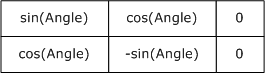 Figure 3: Rotation Transform MatrixThe current world space transform is multiplied by this matrix, and the result becomes the new current world space transform. The Flags field determines the order of multiplication.See section 2.3.9 for the specification of additional transform record types.EmfPlusScaleWorldTransform RecordThe EmfPlusScaleWorldTransform record performs a scaling on the current world space transform.Type (2 bytes): A 16-bit unsigned integer that identifies this record type as EmfPlusScaleWorldTransform from the RecordType enumeration. The value MUST be 0x402E.Flags (2 bytes): A 16-bit unsigned integer that provides information about how the operation is to be performed, and about the structure of the record.X (1 bit): Reserved and MUST be ignored.A (1 bit): If set, the transform matrix is post-multiplied. If clear, it is pre-multiplied.Size (4 bytes): A 32-bit unsigned integer that specifies the 32-bit-aligned number of bytes in the entire record, including the 12-byte record header and record-specific data. For this record type, the value MUST be 0x00000014.DataSize (4 bytes): A 32-bit unsigned integer that specifies the 32-bit-aligned number of bytes of record-specific data that follows. For this record type, the value MUST be 0x00000008.Sx (4 bytes): A 32-bit floating-point value that defines the horizontal scale factor. The scaling is performed by constructing a new transform matrix from the Sx and Sy field values, as shown in the following table.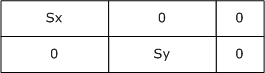 Figure 4: Scale Transform MatrixSy (4 bytes): A 32-bit floating-point value that defines the vertical scale factor.See section 2.3.9 for the specification of additional transform record types.EmfPlusSetPageTransform RecordThe EmfPlusSetPageTransform record specifies scaling factors and units for converting page space coordinates to device space coordinates.Type (2 bytes): A 16-bit unsigned integer that identifies this record type as EmfPlusSetPageTransform from the RecordType enumeration. The value MUST be 0x4030.Flags (2 bytes): A 16-bit unsigned integer that provides information about how the operation is to be performed, and about the structure of the record.PageUnit (1 byte): The unit of measure for page space coordinates, from the UnitType enumeration. This value SHOULD NOT be UnitTypeDisplay or UnitTypeWorld.<32>Size (4 bytes): A 32-bit unsigned integer that specifies the 32-bit-aligned number of bytes in the entire record, including the 12-byte record header and record-specific data. For this record type, the value MUST be 0x00000010.DataSize (4 bytes): A 32-bit unsigned integer that specifies the 32-bit-aligned number of bytes of record-specific data that follows. For this record type, the value MUST be 0x00000004.PageScale (4 bytes): A 32-bit floating-point value that specifies the scale factor for converting page space coordinates to device space coordinates.See section 2.3.9 for the specification of additional transform record types.EmfPlusSetWorldTransform RecordThe EmfPlusSetWorldTransform record sets the world transform according to the values in a specified transform matrix.Type (2 bytes): A 16-bit unsigned integer that identifies this record type as EmfPlusSetWorldTransform from the RecordType enumeration. The value MUST be 0x402A.Flags (2 bytes): A 16-bit unsigned integer that is not used. This field SHOULD be set to zero and MUST be ignored upon receipt.Size (4 bytes): A 32-bit unsigned integer that specifies the 32-bit-aligned number of bytes in the entire record, including the 12-byte record header and record-specific data. For this record type, the value MUST be 0x00000024.DataSize (4 bytes): A 32-bit unsigned integer that specifies the 32-bit-aligned number of bytes of record-specific data that follows. For this record type, the value MUST be 0x00000018.MatrixData (24 bytes): An EmfPlusTransformMatrix object that defines the new current world transform.See section 2.3.9 for the specification of additional transform record types.EmfPlusTranslateWorldTransform RecordThe EmfPlusTranslateWorldTransform record performs a translation on the current world space transform.Type (2 bytes): A 16-bit unsigned integer that identifies this record type as EmfPlusTranslateWorldTransform from the RecordType enumeration. The value MUST be 0x402D.Flags (2 bytes): A 16-bit unsigned integer that provides information about how the operation is to be performed, and about the structure of the record.X (1 bit): Reserved and MUST be ignored.A (1 bit): If set, the transform matrix is post-multiplied. If clear, it is pre-multiplied.Size (4 bytes): A 32-bit unsigned integer that specifies the 32-bit-aligned number of bytes in the entire record, including the 12-byte record header and record-specific data. For this record type, the value MUST be 0x00000014.DataSize (4 bytes): A 32-bit unsigned integer that specifies the 32-bit-aligned number of bytes of record-specific data that follows. For this record type, the value MUST be 0x00000008.dx (4 bytes): A 32-bit floating-point value that defines the horizontal distance. The translation is performed by constructing a new world transform matrix from the dx and dy fields.dy (4 bytes): A 32-bit floating-point value that defines the vertical distance value.See section 2.3.9 for the specification of additional transform record types.Structure ExamplesThe following sections present examples that illustrate the function of EMF+ Extensions structures.Metafile DesignByte Ordering ExampleThe following code snippet illustrates how the use of the big-endian and little-endian methods can affect the compatibility of applications.#include <unistd.h>#include <sys/stat.h>#include <fcntl.h>int main(){ int buf;  int in;  int nread; in = open("file.in", O_RDONLY);  nread = read(in, (int *) &buf, sizeof(buf)); printf("First Integer in file.in = %x\n", buf); exit(0);}In the preceding code, if the first integer word stored in the file.in file on a big-endian computer was the hexadecimal number 0x12345678, the resulting output on that computer would be as follows:% ./testFirst Integer in file.in = 12345678%If the file.in file was read by the same program running on a little-endian computer, the resulting output would be as follows:	% ./testFirst Integer in file.in = 78563412%Because of the difference in output, metafile record processing needs to be implemented so that it can read integers from a file based on the endian method that the output computer uses.Because metafiles were developed and written with little-endian computers, machines that are big-endian based will have to perform this necessary compensation.Managing Graphics ObjectsThis section describes a conceptual model for Managing Graphics Objects that an EMF+implementation can maintain during metafile playback. The described organization is provided to facilitate the explanation of the file format. This specification does not mandate that implementations adhere to this model as long as their external behavior is consistent with that defined in this specification.The EMF+ EmfPlusObject record creates graphics objects of the types defined in the GraphicsObjectType enumeration, and the objects themselves are specified in Graphics Objects. Once created, graphics objects can be reused any number of times in graphics operations. An implementation is responsible for keeping track of graphics objects during metafile playback. A model for managing graphics objects is described below. This model minimizes the space needed by the graphics object table during playback.Create a hash table for graphics objects used in metafile playback.Grow the hash table as objects are created by the EmfPlusObject record; each new entry in the table receives an object and its index.When a metafile record refers to an object, it specifies the object's index. Use this index as a key into the hash table to retrieve the object.When a new object is created that has the same index as an existing object, replace the hash table entry of the existing object with one for the new object.EMF+ Metafile ExampleThis section provides an example of a metafile, which when processed renders the following image: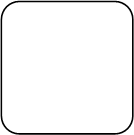 Figure 5: EMF+ Metafile ExampleThe contents of this metafile example are shown below in hexadecimal bytes. The far-left column is the byte offset from the start of the metafile; the far-right characters are the interpretation of the byte values in the Latin-1 ANSI character set [ISO/IEC-8859-1]. The sections that follow describe the metafile records that convey this series of bytes.00000000: 01 00 00 00 6C 00 00 00 FF FF FF FF FF FF FF FF  ...l...ÿÿÿÿÿÿÿÿ00000010: 64 00 00 00 6B 00 00 00 00 00 00 00 00 00 00 00 d...k...........00000020: F0 07 00 00 77 08 00 00 20 45 4D 46 00 00 01 00 ð..w .. EMF.. .00000030: 5C 0A 00 00 4C 00 00 00 02 00 00 00 00 00 00 00 \...L... .......00000040: 00 00 00 00 00 00 00 00 40 06 00 00 B0 04 00 00 ........@ ..° ..00000050: 40 01 00 00 F0 00 00 00 00 00 00 00 00 00 00 00 @ ..ð...........00000060: 00 00 00 00 00 E2 04 00 80 A9 03 00 46 00 00 00 .....â .€© .F...00000070: 2C 00 00 00 20 00 00 00 45 4D 46 2B 01 40 01 00 ,... ...EMF+ @ .00000080: 1C 00 00 00 10 00 00 00 02 10 C0 DB 01 00 00 00  ... ...  ÀÛ ...00000090: 66 00 00 00 6C 00 00 00 21 00 00 00 08 00 00 00 f...l...!... ...000000A0: 62 00 00 00 0C 00 00 00 01 00 00 00 21 00 00 00 b....... ...!...000000B0: 08 00 00 00 62 00 00 00 0C 00 00 00 01 00 00 00  ...b....... ...000000C0: 21 00 00 00 08 00 00 00 21 00 00 00 08 00 00 00 !... ...!... ...000000D0: 73 00 00 00 0C 00 00 00 00 00 00 00 1C 00 00 00 s........... ...000000E0: 08 00 00 00 25 00 00 00 0C 00 00 00 00 00 00 80  ...%..........€000000F0: 25 00 00 00 0C 00 00 00 07 00 00 80 25 00 00 00 %.........€%...00000100: 0C 00 00 00 0E 00 00 80 30 00 00 00 0C 00 00 00 .......€0.......00000110: 0F 00 00 80 19 00 00 00 0C 00 00 00 FF FF FF 00  ..€ .......ÿÿÿ.00000120: 18 00 00 00 0C 00 00 00 00 00 00 00 12 00 00 00  ........... ...00000130: 0C 00 00 00 02 00 00 00 13 00 00 00 0C 00 00 00 .... ... .......00000140: 01 00 00 00 14 00 00 00 0C 00 00 00 0D 00 00 00  ... ...........00000150: 15 00 00 00 0C 00 00 00 01 00 00 00 16 00 00 00  ....... ... ...00000160: 0C 00 00 00 00 00 00 00 0D 00 00 00 10 00 00 00 ............ ...00000170: 00 00 00 00 00 00 00 00 3A 00 00 00 0C 00 00 00 ........:.......00000180: 0A 00 00 00 1B 00 00 00 10 00 00 00 00 00 00 00 .... ... .......00000190: 00 00 00 00 23 00 00 00 20 00 00 00 87 C3 81 3F ....#... ...‡Ã?000001A0: 00 00 00 00 00 00 00 00 7A BD 80 3F 00 00 00 80 ........z½€?...€000001B0: 00 00 00 80 24 00 00 00 24 00 00 00 87 C3 81 3F ...€$...$...‡Ã?000001C0: 00 00 00 00 00 00 00 00 7A BD 80 3F 00 00 00 80 ........z½€?...€000001D0: 00 00 00 80 04 00 00 00 73 00 00 00 0C 00 00 00 ...€ ...s.......000001E0: 00 00 00 00 0D 00 00 00 10 00 00 00 00 00 00 00 ........ .......000001F0: 00 00 00 00 52 00 00 00 70 01 00 00 01 00 00 00 ....R...p .. ...00000200: 10 00 00 00 07 00 00 00 00 00 00 00 00 00 00 00  ..............00000210: BC 02 00 00 00 00 00 00 07 02 02 22 53 00 79 00 ¼ ......  "S.y.00000220: 73 00 74 00 65 00 6D 00 00 00 00 00 00 00 00 00 s.t.e.m.........00000230: 00 00 00 00 00 00 00 00 00 00 00 00 00 00 00 00 ................00000240: 00 00 00 00 00 00 00 00 00 00 00 00 00 00 00 00 ................00000250: 00 00 00 00 00 00 00 00 00 00 00 00 00 00 00 00 ................00000260: B1 E6 31 7C BC FE 12 00 21 00 00 00 00 00 13 00 ±æ1|¼þ .!..... .00000270: 00 00 2E 00 54 E1 12 00 BC FE 12 00 14 E1 12 00 ....Tá .¼þ . á .00000280: 00 00 00 00 F4 F4 12 00 34 B8 F9 77 68 26 F4 77 ....ôô .4¸ùwh&ôw00000290: FF FF FF FF AD 97 F7 77 7F 99 F7 77 70 E1 12 00 ÿÿÿÿ­—÷w™÷wpá .000002A0: 21 00 00 00 01 00 00 00 FC 8B CE 02 38 A6 17 00 !... ...ü‹Î 8¦ .000002B0: 7F 99 F7 77 B0 DA 4F 00 63 DE 5D 00 3E 08 5A 00 ™÷w°ÚO.cÞ].> Z.000002C0: 68 99 5A 00 F5 82 54 00 1A 91 54 00 8F 9B C7 77 h™Z.õ‚T. 'T.›Çw000002D0: BD 93 54 00 6F 9D 54 00 94 E5 54 00 00 00 54 00 ½"T.oT."åT...T.000002E0: AF 58 56 00 6B 50 56 00 B4 3A 55 00 05 39 55 00 ¯XV.kPV.':U. 9U.000002F0: 09 35 55 00 64 C4 4F 00 00 82 41 00 FF 44 41 00 .5U.dÄO..‚A.ÿDA.00000300: 12 4E 41 00 E1 4B 41 00 1D 1E 31 7C 4B 16 31 7C  NA.áKA.  1|K 1|00000310: DA EF 30 7C 49 F4 30 7C EA A3 37 7C 00 00 D5 77 Úï0|Iô0|ê£7|..Õw00000320: A5 DC D5 77 46 46 D3 77 D7 96 D3 77 97 ED 31 7C ¥ÜÕwFFÓw×–Ów—í1|00000330: B1 E6 31 7C 00 00 2E 01 10 E2 12 00 68 8B CE 02 ±æ1|...  â .h‹Î 00000340: 08 ED F8 77 68 8B CE 02 00 00 2E 01 01 00 00 00  íøwh‹Î ...  ...00000350: 00 00 2E 01 C4 04 F9 77 27 05 F9 77 64 76 00 08 ... Ä ùw' ùwdv. 00000360: 00 00 00 00 25 00 00 00 0C 00 00 00 01 00 00 00 ....%....... ...00000370: 25 00 00 00 0C 00 00 00 0E 00 00 80 28 00 00 00 %..........€(...00000380: 0C 00 00 00 01 00 00 00 46 00 00 00 88 02 00 00 .... ...F...ˆ ..00000390: 7C 02 00 00 45 4D 46 2B 1E 40 0B 00 0C 00 00 00 | ..EMF+ @......000003A0: 00 00 00 00 24 40 02 00 0C 00 00 00 00 00 00 00 ....$@ .........000003B0: 21 40 07 00 0C 00 00 00 00 00 00 00 22 40 03 00 !@........."@ .000003C0: 0C 00 00 00 00 00 00 00 1F 40 05 00 0C 00 00 00 ........¬@ .....000003D0: 00 00 00 00 2C 40 00 00 24 00 00 00 18 00 00 00 ....,@..$... ...000003E0: 00 00 80 3F 00 00 00 00 00 00 00 00 00 00 80 3F ..€?..........€?000003F0: 00 00 00 80 00 00 00 80 25 40 00 00 10 00 00 00 ...€...€%@.. ...00000400: 04 00 00 00 00 00 00 00 2C 40 00 00 24 00 00 00  .......,@..$...00000410: 18 00 00 00 00 00 80 3F 00 00 00 00 00 00 00 00  .....€?........00000420: 00 00 80 3F 00 00 00 00 00 00 00 00 2A 40 00 00 ..€?........*@..00000430: 24 00 00 00 18 00 00 00 00 00 80 3F 00 00 00 00 $... .....€?....00000440: 00 00 00 00 00 00 80 3F 00 00 00 80 00 00 00 80 ......€?...€...€00000450: 28 40 00 00 10 00 00 00 04 00 00 00 01 00 00 00 (@.. ... ... ...00000460: 1E 40 0B 00 0C 00 00 00 00 00 00 00 24 40 02 00  @..........$@ .00000470: 0C 00 00 00 00 00 00 00 21 40 07 00 0C 00 00 00 ........!@.....00000480: 00 00 00 00 22 40 03 00 0C 00 00 00 00 00 00 00 ...."@ .........00000490: 1F 40 05 00 0C 00 00 00 00 00 00 00 30 40 02 00 ¬@ .........0@ .000004A0: 10 00 00 00 04 00 00 00 00 00 80 3F 2A 40 00 00  ... .....€?*@..000004B0: 24 00 00 00 18 00 00 00 00 00 80 3F 00 00 00 00 $... .....€?....000004C0: 00 00 00 00 00 00 80 3F 00 00 00 80 00 00 00 80 ......€?...€...€000004D0: 2A 40 00 00 24 00 00 00 18 00 00 00 00 00 80 3F *@..$... .....€?000004E0: 00 00 00 00 00 00 00 00 00 00 80 3F 00 00 00 80 ..........€?...€000004F0: 00 00 00 80 2A 40 00 00 24 00 00 00 18 00 00 00 ...€*@..$... ...00000500: 0D 74 DA 3A 00 00 00 00 00 00 00 00 0D 74 DA 3A .tÚ:.........tÚ:00000510: 00 00 00 80 00 00 00 80 2A 40 00 00 24 00 00 00 ...€...€*@..$...00000520: 18 00 00 00 92 5F 2C 3E 00 00 00 00 00 00 00 00  ...'_,>........00000530: EB 51 38 3E 00 00 00 80 00 00 00 80 08 40 00 03 ëQ8>...€...€ @. 00000540: C4 00 00 00 B8 00 00 00 02 10 C0 DB 13 00 00 00 Ä...¸...  ÀÛ ...00000550: 00 00 00 00 FC 7F F5 43 CF FF FF BF 9D 8E 08 44 ....üõCÏÿÿ¿Ž D00000560: 1E 01 00 C0 FE BF 13 44 EB 15 2B 42 FF BF 13 44   .Àþ¿ Dë +Bÿ¿ D00000570: FC FF C3 42 FF BF 13 44 FE FF C3 42 FF BF 13 44 üÿÃBÿ¿ DþÿÃBÿ¿ D00000580: 01 00 C4 42 FF BF 13 44 03 00 C4 42 FF BF 13 44  .ÄBÿ¿ D .ÄBÿ¿ D00000590: FF FF F5 43 FF BF 13 44 9F CE 08 44 9F 8E 08 44 ÿÿõCÿ¿ DŸÎ DŸŽ D000005A0: FF FF 13 44 00 80 F5 43 FF FF 13 44 05 00 C2 42 ÿÿ D.€õCÿÿ D .ÂB000005B0: FF FF 13 44 16 16 27 42 00 00 14 44 72 FF 3F C0 ÿÿ D  'B.. Drÿ?À000005C0: 9F CE 08 44 E8 FF 3F C0 01 00 F6 43 10 00 40 C0 ŸÎ Dèÿ?À .öC .@À000005D0: 04 00 C4 42 64 00 40 C0 17 16 2B 42 FA 15 27 42  .ÄBd.@À  +Bú 'B000005E0: E8 FE FF BF F6 FF C1 42 26 00 00 C0 00 03 03 03 èþÿ¿öÿÁB&..À.   000005F0: 03 03 03 01 03 03 03 01 03 03 03 01 03 03 83 BF               ƒ¿00000600: 14 40 00 80 10 00 00 00 04 00 00 00 FF FF FF 00  @.€ ... ...ÿÿÿ.00000610: 46 00 00 00 50 00 00 00 44 00 00 00 45 4D 46 2B F...P...D...EMF+00000620: 08 40 01 02 30 00 00 00 24 00 00 00 02 10 C0 DB  @  0...$...  ÀÛ00000630: 00 00 00 00 80 00 00 00 02 00 00 00 00 00 80 3F ....€... .....€?00000640: 00 00 00 00 02 10 C0 DB 00 00 00 00 00 00 00 FF ....  ÀÛ.......ÿ00000650: 15 40 00 00 10 00 00 00 04 00 00 00 01 00 00 00  @.. ... ... ...00000660: 22 00 00 00 0C 00 00 00 FF FF FF FF 22 00 00 00 ".......ÿÿÿÿ"...00000670: 0C 00 00 00 FF FF FF FF 25 00 00 00 0C 00 00 00 ....ÿÿÿÿ%.......00000680: 0D 00 00 80 22 00 00 00 0C 00 00 00 FF FF FF FF ...€".......ÿÿÿÿ00000690: 21 00 00 00 08 00 00 00 73 00 00 00 0C 00 00 00 !... ...s.......000006A0: 00 00 00 00 1C 00 00 00 08 00 00 00 25 00 00 00 .... ... ...%...000006B0: 0C 00 00 00 00 00 00 80 25 00 00 00 0C 00 00 00 .......€%.......000006C0: 07 00 00 80 25 00 00 00 0C 00 00 00 0E 00 00 80 ..€%..........€000006D0: 30 00 00 00 0C 00 00 00 0F 00 00 80 19 00 00 00 0....... ..€ ...000006E0: 0C 00 00 00 FF FF FF 00 18 00 00 00 0C 00 00 00 ....ÿÿÿ. .......000006F0: 00 00 00 00 12 00 00 00 0C 00 00 00 02 00 00 00 .... ....... ...00000700: 13 00 00 00 0C 00 00 00 01 00 00 00 14 00 00 00  ....... ... ...00000710: 0C 00 00 00 0D 00 00 00 15 00 00 00 0C 00 00 00 ........ .......00000720: 01 00 00 00 16 00 00 00 0C 00 00 00 00 00 00 00  ... ...........00000730: 0D 00 00 00 10 00 00 00 00 00 00 00 00 00 00 00 .... ...........00000740: 3A 00 00 00 0C 00 00 00 0A 00 00 00 1B 00 00 00 :........... ...00000750: 10 00 00 00 00 00 00 00 00 00 00 00 23 00 00 00  ...........#...00000760: 20 00 00 00 87 C3 81 3F 00 00 00 00 00 00 00 00  ...‡Ã?........00000770: 7A BD 80 3F 00 00 00 80 00 00 00 80 24 00 00 00 z½€?...€...€$...00000780: 24 00 00 00 87 C3 81 3F 00 00 00 00 00 00 00 00 $...‡Ã?........00000790: 7A BD 80 3F 00 00 00 80 00 00 00 80 04 00 00 00 z½€?...€...€ ...000007A0: 73 00 00 00 0C 00 00 00 00 00 00 00 46 00 00 00 s...........F...000007B0: 60 00 00 00 52 00 00 00 47 44 49 43 02 00 00 00 `...R...GDIC ...000007C0: 00 00 00 00 00 00 00 00 66 00 00 00 6C 00 00 00 ........f...l...000007D0: 1B 00 00 00 41 00 70 00 70 00 4E 00 61 00 6D 00  ...A.p.p.N.a.m.000007E0: 65 00 00 00 49 00 6D 00 61 00 67 00 65 00 20 00 e...I.m.a.g.e. .000007F0: 44 00 65 00 73 00 63 00 72 00 69 00 70 00 74 00 D.e.s.c.r.i.p.t.00000800: 69 00 6F 00 6E 00 00 00 00 00 00 00 23 00 00 00 i.o.n.......#...00000810: 20 00 00 00 FF FF 7F 3F 00 00 00 00 00 00 00 00  ...ÿÿ?........00000820: FD FF 7F 3F 00 00 00 00 00 00 00 00 24 00 00 00 ýÿ?........$...00000830: 24 00 00 00 FF FF 7F 3F 00 00 00 00 00 00 00 00 $...ÿÿ?........00000840: FD FF 7F 3F 00 00 00 00 00 00 00 00 04 00 00 00 ýÿ?........ ...00000850: 23 00 00 00 20 00 00 00 FF FF 7F 3F 00 00 00 00 #... ...ÿÿ?....00000860: 00 00 00 00 FD FF 7F 3F 00 00 00 00 00 00 00 00 ....ýÿ?........00000870: 24 00 00 00 24 00 00 00 FF FF 7F 3F 00 00 00 00 $...$...ÿÿ?....00000880: 00 00 00 00 FD FF 7F 3F 00 00 00 00 00 00 00 00 ....ýÿ?........00000890: 04 00 00 00 23 00 00 00 20 00 00 00 0D 74 DA 3A  ...#... ....tÚ:000008A0: 00 00 00 00 00 00 00 00 0C 74 DA 3A 00 00 00 00 .........tÚ:....000008B0: 00 00 00 00 24 00 00 00 24 00 00 00 0D 74 DA 3A ....$...$....tÚ:000008C0: 00 00 00 00 00 00 00 00 0C 74 DA 3A 00 00 00 00 .........tÚ:....000008D0: 00 00 00 00 04 00 00 00 23 00 00 00 20 00 00 00 .... ...#... ...000008E0: 92 5F 2C 3E 00 00 00 00 00 00 00 00 E9 51 38 3E '_,>........éQ8>000008F0: 00 00 00 00 00 00 00 00 24 00 00 00 24 00 00 00 ........$...$...00000900: 92 5F 2C 3E 00 00 00 00 00 00 00 00 E9 51 38 3E '_,>........éQ8>00000910: 00 00 00 00 00 00 00 00 04 00 00 00 25 00 00 00 ........ ...%...00000920: 0C 00 00 00 05 00 00 80 2C 00 00 00 20 00 00 00 .... ..€,... ...00000930: FD FF FF FF FE FF FF FF 4F 02 00 00 50 02 00 00 ýÿÿÿþÿÿÿO ..P ..00000940: C8 00 00 00 C8 00 00 00 46 00 00 00 14 00 00 00 È...È...F... ...00000950: 08 00 00 00 47 44 49 43 03 00 00 00 22 00 00 00  ...GDIC ..."...00000960: 0C 00 00 00 FF FF FF FF 46 00 00 00 54 00 00 00 ....ÿÿÿÿF...T...00000970: 48 00 00 00 45 4D 46 2B 29 40 00 00 10 00 00 00 H...EMF+)@.. ...00000980: 04 00 00 00 01 00 00 00 26 40 00 00 10 00 00 00  ... ...&@.. ...00000990: 04 00 00 00 00 00 00 00 2A 40 00 00 24 00 00 00  .......*@..$...000009A0: 18 00 00 00 00 00 80 3F 00 00 00 00 00 00 00 00  .....€?........000009B0: 00 00 80 3F 00 00 00 00 00 00 00 00 4C 00 00 00 ..€?........L...000009C0: 64 00 00 00 FF FF FF FF FF FF FF FF 64 00 00 00 d...ÿÿÿÿÿÿÿÿd...000009D0: 6B 00 00 00 FF FF FF FF FF FF FF FF 66 00 00 00 k...ÿÿÿÿÿÿÿÿf...000009E0: 6D 00 00 00 29 00 AA 00 00 00 00 00 00 00 00 00 m...).ª.........000009F0: 00 00 80 3F 00 00 00 00 00 00 00 00 00 00 80 3F ..€?..........€?00000A00: 00 00 00 00 00 00 00 00 00 00 00 00 00 00 00 00 ................00000A10: 00 00 00 00 00 00 00 00 00 00 00 00 00 00 00 00 ................00000A20: 22 00 00 00 0C 00 00 00 FF FF FF FF 46 00 00 00 ".......ÿÿÿÿF...00000A30: 1C 00 00 00 10 00 00 00 45 4D 46 2B 02 40 00 00  ... ...EMF+ @..00000A40: 0C 00 00 00 00 00 00 00 0E 00 00 00 14 00 00 00 ............ ...00000A50: 00 00 00 00 10 00 00 00 14 00 00 00 The sections that follow provide definitions of the header and records that correspond to this metafile. These sections describe each record as it appears in the hexadecimal representation of the example, and the records have been interpreted for the convenience of the reader; however, to reflect the exact order of records in the metafile, some record types appear more than once, and, in some cases, the repeated instances can be identical.EMR_HEADER ExampleThis section provides an example of the EMF EMR_HEADER record.00000000: 01 00 00 00 6C 00 00 00 FF FF FF FF FF FF FF FF00000010: 64 00 00 00 6B 00 00 00 00 00 00 00 00 00 00 0000000020: F0 07 00 00 77 08 00 00 20 45 4D 46 00 00 01 0000000030: 5C 0A 00 00 4C 00 00 00 02 00 00 00 00 00 00 0000000040: 00 00 00 00 00 00 00 00 40 06 00 00 B0 04 00 0000000050: 40 01 00 00 F0 00 00 00 00 00 00 00 00 00 00 0000000060: 00 00 00 00 00 E2 04 00 80 A9 03 00Type (4 bytes): 0x00000001 identifies the record type as EMR_HEADER.Size (4 bytes): 0x0000006C specifies the record size in bytes, 108.Bounds (16 bytes): (0xFFFFFFFF, 0xFFFFFFFF, 0x00000064, 0x0000006B) specifies the rectangular inclusive-inclusive bounds in device units of the smallest rectangle that can be drawn around the image stored in the metafile.Frame (16 bytes): (0x00000000, 0x00000000, 0x000007F0, 0x00000877) specifies the rectangular inclusive-inclusive dimensions, in .01 millimeter units, of a rectangle that surrounds the image stored in the metafile.Signature (4 bytes): 0x464D4520 specifies the record signature, which consists of the ASCII string " EMF".Version (4 bytes): 0x00010000 specifies EMF metafile interoperability.Bytes (4 bytes): 0x00000A5C specifies the size of the metafile in bytes.Records (4 bytes): 0x0000004C specifies the number of records in the metafileHandles (2 bytes): 0x0002 specifies the number of indexes that will need to be defined during the processing of the metafile. These indexes correspond to graphics objects that are used in drawing commands. Index zero is reserved for references to the metafile itself.Reserved (2 bytes): 0x0000 is not used.nDescription (4 bytes): 0x00000000 specifies the number of characters in the array that contains the description of the metafile's contents. Zero indicates there is no description string.offDescription (4 bytes): 0x00000000 specifies the offset from the beginning of this record to the array that contains the description of the metafile's contents.nPalEntries (4 bytes): 0x00000000 specifies the number of entries in the metafile palette. The location of the palette is specified in the EMF end-of-file record, EMR_EOF.Device (8 bytes): (0x00000640, 0x000004B0) specifies the size of the reference device in pixels.Millimeters (8 bytes): (0x00000140, 0x000000F0) specifies the size of the reference device in millimeters.cbPixelFormat (4 bytes): 0x00000000 specifies the size of the EMF PixelFormatDescriptor object. This value indicates that no pixel format is defined.offPixelFormat (4 bytes): 0x00000000 specifies the offset to the PixelFormatDescriptor in the metafile. In this case, no pixel format structure is present.bOpenGL (4 bytes): 0x00000000 specifies that no EMF OpenGL records [OPENGL] are present in the metafile.MicrometersX (4 bytes): 0x0004E200 specifies the horizontal size of the reference device in micrometers.MicrometersY (4 bytes): 0x0003A900 specifies the vertical size of the reference device in micrometers.EMR_COMMENT_EMFPLUS Example 1This section provides an example of the EMF EMR_COMMENT_EMFPLUS record.00000060:                                     46 00 00 00 00000070: 2C 00 00 00 20 00 00 00 45 4D 46 2BType (4 bytes): 0x00000046 identifies this record as an EMF comment record.Size (4 bytes): 0x0000002C specifies the size of this record in bytes, including embedded EMF+ records.DataSize (4 bytes): 0x00000020 specifies the size of the EMF+ data in bytes.EMFPlusSignature (4 bytes): "EMF+" identifies the comment record type as EMR_COMMENT_EMFPLUS.The embedded EMF+ records are presented in the sections that follow.EmfPlusHeader ExampleThis section provides an example of the EmfPlusHeader record.00000070:                                     01 40 01 00 00000080: 1C 00 00 00 10 00 00 00 02 10 C0 DB 01 00 00 00 00000090: 66 00 00 00 6C 00 00 00Type (2 bytes): 0x4001 identifies this record type as an EmfPlusHeader.Flags (2 bytes): 0x0001 specifies that the metafile is EMF+ Dual.Size (4 bytes): 0x0000001C specifies the 32-bit-aligned size of the entire record in bytes, including the 12-byte record header and the record-specific buffer data.DataSize (4 bytes): 0x00000010 specifies the number of bytes of data in the RecordData member that follows. This number does not include the size of the invariant part of this record.Version (4 bytes): 0xDBC01002 specifies the version of operating systems graphics that was used to create the metafile (EmfPlusGraphicsVersion object).EmfPlusFlags (4 bytes): 0x00000001 specifies the additional information about how this metafile was recorded. If the value is set to 0x00000001, the metafile was recorded with a reference playback device context for a video display.LogicalDpiX (4 bytes): 0x00000066 specifies the dots per inch (DPI) in the horizontal direction of the drawing surface for which the metafile was created.LogicalDpiY (4 bytes): 0x0000006C specifies the dots per inch (DPI) in the vertical direction of the drawing surface for which the metafile was created.EMR_SAVEDC Example 1This section provides an example of the EMR_SAVEDC record.00000090:                         21 00 00 00 08 00 00 00 Type (4 bytes): 0x00000021 identifies this EMF record type as EMR_SAVEDC.Size (4 bytes): 0x00000008 specifies the size of this record in bytes.EMR_SETICMMODE Example 1This section provides an example of the EMF EMR_SETICMMODE record.000000A0: 62 00 00 00 0C 00 00 00 01 00 00 00Type (4 bytes): 0x00000062 identifies the record type as EMR_SETICMMODE.Size (4 bytes): 0x0000000C specifies the size of this record in bytes.ICMMode (4 bytes): 0x00000001 specifies turning off Image Color Management (ICM). This value is defined in the EMF ICMMode enumeration.EMR_SAVEDC Example 2This section provides an example of the EMR_SAVEDC record.000000A0:                                    21 00 00 00 000000B0: 08 00 00 00 Type (4 bytes): 0x00000021 identifies this EMF record type as EMR_SAVEDC.Size (4 bytes): 0x00000008 specifies the size of this record in bytes.EMR_SETICMMODE Example 2This section provides an example of the EMF EMR_SETICMMODE record.000000B0:             62 00 00 00 0C 00 00 00 01 00 00 00Type (4 bytes): 0x00000062 identifies the record type as EMR_SETICMMODE.Size (4 bytes): 0x0000000C specifies the size of this record in bytes.ICMMode (4 bytes): 0x00000001 specifies turning off Image Color Management (ICM). This value is defined in the EMF ICMMode enumeration.EMR_SAVEDC Example 3This section provides an example of the EMR_SAVEDC record.000000C0: 21 00 00 00 08 00 00 00Type (4 bytes): 0x00000021 identifies this EMF record type as EMR_SAVEDC.Size (4 bytes): 0x00000008 specifies the size of this record in bytes.EMR_SETLAYOUT Example 1This section provides an example of the EMF EMR_SETLAYOUT record.000000D0: 73 00 00 00 0C 00 00 00 00 00 00 00Type (4 bytes): 0x00000073 identifies this record type as EMR_SETLAYOUT.Size (4 bytes): 0x0000000C specifies the size of this record in bytes.LayoutMode (4 bytes): 0x00000000 specifies left-to-right horizontal layout.EMR_SETMETARGN Example 1This section provides an example of the EMR_SETMETARGN record.000000D0:                                    1C 00 00 00  000000E0: 08 00 00 00 Type (4 bytes): 0x0000001C identifies this EMF record type as EMR_SETMETARGN.Size (4 bytes): 0x00000008 specifies the size of this record.EMR_SELECTOBJECT Example 1This section provides an example of the EMR_SELECTOBJECT record.000000E0:             25 00 00 00 0C 00 00 00 00 00 00 80Type (4 bytes): 0x00000025 identifies this EMF record type as EMR_SELECTOBJECT.Size (4 bytes): 0x0000000C specifies the size of this record in bytes.ihObject (4 bytes): 0x80000000 specifies the index of an object in the object table.EMR_SELECTOBJECT Example 2This section provides an example of the EMR_SELECTOBJECT record.000000F0: 25 00 00 00 0C 00 00 00 07 00 00 80Type (4 bytes): 0x00000025 identifies this EMF record type as EMR_SELECTOBJECT.Size (4 bytes): 0x0000000C specifies the size of this record in bytes.ihObject (4 bytes): 0x80000007 specifies the index of an object in the object table.EMR_SELECTOBJECT Example 3This section provides an example of the EMR_SELECTOBJECT record.000000F0:                            25 00 00 00 00000100: 0C 00 00 00 0E 00 00 80Type (4 bytes): 0x00000025 identifies this EMF record type as EMR_SELECTOBJECT.Size (4 bytes): 0x0000000C specifies the size of this record in bytes.ihObject (4 bytes): 0x8000000E specifies the index of an object in the object table.EMR_SELECTPALETTE Example 1This section provides an example of the EMR_SELECTPALETTE record.00000100:                30 00 00 00 0C 00 00 00 00000110: 0F 00 00 80Type (4 bytes): 0x00000030 identifies this EMF record type as EMR_SELECTPALETTE.Size (4 bytes): 0x0000000C specifies the size of this record in bytes.ihPal (4 bytes): 0x8000000F specifies the palette index. The palette can be selected in background mode only.EMR_SETBKCOLOR Example 1This section provides an example of the EMR_SETBKCOLOR record.00000110:    19 00 00 00 0C 00 00 00 FF FF FF 00Type (4 bytes): 0x00000019 identifies this EMF record type as EMR_SETBKCOLOR.Size (4 bytes): 0x0000000C specifies the size of this record in bytes.Color (4 bytes): 0x00FFFFFF specifies the background color value with the WMF ColorRef object [MS-WMF].EMR_SETTEXTCOLOR Example 1This section provides an example of the EMR_SETTEXTCOLOR record.00000120: 18 00 00 00 0C 00 00 00 00 00 00 00Type (4 bytes): 0x00000018 identifies this EMF record type as EMR_SETTEXTCOLOR.Size (4 bytes): 0x0000000C specifies the size of this record in bytes.Color (4 bytes): 0x00000000 specifies the text color value in the form specified using the WMF ColorRef object [MS-WMF].EMR_SETBKMODE Example 1This section provides an example of the EMF EMR_SETBKMODE record.00000120:                            12 00 00 00 00000130: 0C 00 00 00 02 00 00 00Type (4 bytes): 0x00000012 identifies the record type as EMR_SETBKMODE.Size (4 bytes): 0x0000000C specifies the size of this record in bytes.BackgroundMode (4 bytes): 0x00000002 specifies OPAQUE background mode. This value is defined in the EMF BackgroundMode enumeration.EMR_SETPOLYFILLMODE Example 1This section provides an example of the EMF EMR_SETPOLYFILLMODE record.00000130:                13 00 00 00 0C 00 00 00 00000140: 01 00 00 00Type (4 bytes): 0x00000013 identifies the record type as EMR_SETPOLYFILLMODE.Size (4 bytes): 0x0000000C specifies the size of this record in bytes.PolygonFillMode (4 bytes): 0x00000001 specifies ALTERNATE polygon fill mode. This value is defined in the EMF PolygonFillMode enumeration.EMR_SETROP2 Example 1This section provides an example of the EMF EMR_SETROP2 record.00000140:    14 00 00 00 0C 00 00 00 0D 00 00 00Type (4 bytes): 0x00000014 identifies the record type as EMR_SETROP2.Size (4 bytes): 0x0000000C specifies the size of this record in bytes.ROP2Mode (4 bytes): 0x0000000D specifies the R2_COPYPEN raster operation mode. This value is defined in the WMF Binary Raster Operation enumeration [MS-WMF].EMR_SETSTRETCHBLTMODE Example 1This section provides an example of the EMF EMR_SETSTRETCHBLTMODE record.00000150: 15 00 00 00 0C 00 00 00 01 00 00 00Type (4 bytes): 0x00000015 identifies the record type as EMR_SETSTRETCHBLTMODE.Size (4 bytes): 0x0000000C specifies the size of this record in bytes.StretchMode (4 bytes): 0x00000001 specifies a Boolean AND operation using the color values for the eliminated and existing pixels, from the EMF StretchMode enumeration.EMR_SETTEXTALIGN Example 1This section provides an example of the EMR_SETTEXTALIGN record.00000150:                            16 00 00 00 00000160: 0C 00 00 00 00 00 00 00Type (4 bytes): 0x00000016 identifies this EMF record type as EMR_SETTEXTALIGN.Size (4 bytes): 0x0000000C specifies the size of this record in bytes.TextAlignmentMode (4 bytes): 0x00000000 specifies text alignment using a mask of WMF TextAlignmentMode flags or VerticalTextAlignmentMode flags [MS-WMF]. Only one flag can be chosen from those that affect horizontal and vertical alignment. In addition, only one of the two flags that alter the current position can be chosen.EMR_SETBRUSHORGEX Example 1This section provides an example of the EMR_SETBRUSHORGEX record.00000160:                         0D 00 00 00 10 00 00 00 00000170: 00 00 00 00 00 00 00 00Type (4 bytes): 0x0000000D identifies this EMF record type as EMR_SETBRUSHORGEX.Size (4 bytes): 0x00000010 specifies the size of this record in bytes.Origin (8 bytes): (0x00000000, 0x00000000) specifies the brush horizontal and vertical origin in device units.EMR_SETMITERLIMIT Example 1This section provides an example of the EMF EMR_SETMITERLIMIT record.00000170:                         3A 00 00 00 0C 00 00 00 00000180: 0A 00 00 00 Type (4 bytes): 0x0000003A identifies the record type as EMR_SETMITERLIMIT.Size (4 bytes): 0x0000000C specifies the size of this record in bytes.MiterLimit (4 bytes): 0x0000000A specifies a miter length limit of 10 logical units.EMR_MOVETOEX Example 1This section provides an example of the EMR_MOVETOEX record.00000180:             1B 00 00 00 10 00 00 00 00 00 00 00 00000190: 00 00 00 00Type (4 bytes): 0x0000001B identifies this EMF record type as EMR_MOVETOEX.Size (4 bytes): 0x00000010 specifies the size of this record in bytes.Offset (8 bytes): (0x00000000, 0x00000000) specifies coordinates of the new current position in logical units.EMR_SETWORLDTRANSFORM Example 1This section provides an example of the EMF EMR_SETWORLDTRANSFORM record.00000190:             23 00 00 00 20 00 00 00 87 C3 81 3F 000001A0: 00 00 00 00 00 00 00 00 7A BD 80 3F 00 00 00 80000001B0: 00 00 00 80  Type (4 bytes): 0x00000023 identifies the record type as EMR_SETWORLDTRANSFORM.Size (4 bytes): 0x00000020 specifies the size of this record in bytes.Xform (24 bytes): (1.005782, 0.000000, 0.000000, 1.013780, 0.000000, 0.000000) an EMF XForm object, which specifies the world space to page space transformation.EMR_MODIFYWORLDTRANSFORM Example 1This section provides an example of the EMF EMR_MODIFYWORLDTRANSFORM record.                      24 00 00 00 24 00 00 00 87 C3 81 3F 000001C0: 00 00 00 00 00 00 00 00 7A BD 80 3F 00 00 00 80000001D0: 00 00 00 80 04 00 00 00 Type (4 bytes): 0x00000024 identifies the record type as EMR_MODIFYWORLDTRANSFORM.Size (4 bytes): 0x00000024 specifies the size of this record in bytes.Xform (24 bytes): (1.005782, 0.000000, 0.000000, 1.013780, 0.000000, 0.000000) an EMF XForm object, which specifies the world space to page space transformation.ModifyWorldTransformMode (4 bytes): 0x00000004 specifies that this record performs the function of an EMF EMR_SETWORLDTRANSFORM record. This value is defined in the EMF ModifyWorldTransformMode enumeration.EMR_SETLAYOUT Example 2This section provides an example of the EMF EMR_SETLAYOUT record.000001D0:                          73 00 00 00 0C 00 00 00 000001E0: 00 00 00 00 Type (4 bytes): 0x00000073 identifies this record type as EMR_SETLAYOUT.Size (4 bytes): 0x0000000C specifies the size of this record in bytes.LayoutMode (4 bytes): 0x00000000 specifies left-to-right horizontal layout.EMR_SETBRUSHORGEX Example 2This section provides an example of the EMR_SETBRUSHORGEX record.000001E0:              0D 00 00 00 10 00 00 00 00 00 00 00 000001F0: 00 00 00 00 Type (4 bytes): 0x0000000D identifies this EMF record type as EMR_SETBRUSHORGEX.Size (4 bytes): 0x00000010 specifies the size of this record in bytes.Origin (8 bytes): (0x00000000, 0x00000000) specifies the brush horizontal and vertical origin in device units.EMR_EXTCREATEFONTINDIRECTW ExampleThis section provides an example of the EMF EMR_EXTCREATEFONTINDIRECTW record.000001F0:             52 00 00 00 70 01 00 00 01 00 00 0000000200: 10 00 00 00 07 00 00 00 00 00 00 00 00 00 00 0000000210: BC 02 00 00 00 00 00 00 07 02 02 22 53 00 79 0000000220: 73 00 74 00 65 00 6D 00 00 00 00 00 00 00 00 0000000230: 00 00 00 00 00 00 00 00 00 00 00 00 00 00 00 0000000240: 00 00 00 00 00 00 00 00 00 00 00 00 00 00 00 0000000250: 00 00 00 00 00 00 00 00 00 00 00 00 00 00 00 0000000260: B1 E6 31 7C BC FE 12 00 21 00 00 00 00 00 13 0000000270: 00 00 2E 00 54 E1 12 00 BC FE 12 00 14 E1 12 0000000280: 00 00 00 00 F4 F4 12 00 34 B8 F9 77 68 26 F4 7700000290: FF FF FF FF AD 97 F7 77 7F 99 F7 77 70 E1 12 00000002A0: 21 00 00 00 01 00 00 00 FC 8B CE 02 38 A6 17 00000002B0: 7F 99 F7 77 B0 DA 4F 00 63 DE 5D 00 3E 08 5A 00000002C0: 68 99 5A 00 F5 82 54 00 1A 91 54 00 8F 9B C7 77000002D0: BD 93 54 00 6F 9D 54 00 94 E5 54 00 00 00 54 00000002E0: AF 58 56 00 6B 50 56 00 B4 3A 55 00 05 39 55 00000002F0: 09 35 55 00 64 C4 4F 00 00 82 41 00 FF 44 41 0000000300: 12 4E 41 00 E1 4B 41 00 1D 1E 31 7C 4B 16 31 7C00000310: DA EF 30 7C 49 F4 30 7C EA A3 37 7C 00 00 D5 7700000320: A5 DC D5 77 46 46 D3 77 D7 96 D3 77 97 ED 31 7C00000330: B1 E6 31 7C 00 00 2E 01 10 E2 12 00 68 8B CE 0200000340: 08 ED F8 77 68 8B CE 02 00 00 2E 01 01 00 00 0000000350: 00 00 2E 01 C4 04 F9 77 27 05 F9 77 64 76 00 0800000360: 00 00 00 00                     Type (4 bytes): 0x00000052 identifies the record type as EMR_EXTCREATEFONTINDIRECTW.Size (4 bytes): 0x00000170 specifies the size of this record in bytes.ihFonts (4 bytes): 0x00000001 specifies the object index in the EMF Object Table to assign to the font.elw (360 bytes) the logical font, which is an EMF LogFontExDv object.Height (4 bytes): 0x00000010 specifies the cell height for this font in logical units.Width (4 bytes): 0x00000007 specifies the average character width for this font in logical units.Escapement (4 bytes): 0x00000000 specifies an angle of 0 degrees between the baseline of a row of text and the x-axis of the device.Orientation (4 bytes): 0x00000000 specifies an angle of 0 degrees between the baseline of each character and the x-axis of the device.Weight (4 bytes): 0x0000002BC specifies that the weight of the font is 700, in the range 0 through 1000, from lightest to darkest, with 400 (0x00000190) considered normal.Italic (1 byte): 0x00 specifies that the font is not italic.Underline (1 byte): 0x00 specifies that the font is not underlined.StrikeOut (1 byte): 0x00 specifies that the font characters do not have a strike-out graphic.CharSet (1 byte): 0x00 specifies the ANSI_CHARSET, as defined in the WMF CharacterSet enumeration [MS-WMF].OutPrecision (1 byte): 0x07 specifies the output precision, which is how closely the output matches the requested font properties, from the WMF OutPrecision enumeration. The value 0x07 specifies a TrueType font.ClipPrecision (1 byte): 0x02 specifies the clipping precision, which is how to clip characters that are partially outside the clipping region, from the WMF ClipPrecision Flags. The value 0x02 is used for vector and TrueType fonts.Quality (1 byte): 0x02 specifies proof output quality, from the WMF FontQuality enumeration.PitchAndFamily (1 byte): 0x22 specifies a variable-pitch font with no serifs, from the WMF FamilyFont and PitchFont enumerations.Facename (68 bytes): "System" specifies the typeface name of the font in Unicode characters.FullName (132 bytes): An empty string specifies the full name of the font.Style (68 bytes): An empty string describes the style of the font.Script (68 bytes): An empty string describes the character set of the font.Signature (4 bytes): 0x80007664 specifies the signature of an EMF DesignVector object.NumAxes (4 bytes): 0x00000000 specifies the number of font axes described in the DesignVector object.EMR_SELECTOBJECT Example 4This section provides an example of the EMR_SELECTOBJECT record.00000360:     25 00 00 00 0C 00 00 00 01 00 00 00Type (4 bytes): 0x00000025 identifies this EMF record type as EMR_SELECTOBJECT.Size (4 bytes): 0x0000000C specifies the size of this record in bytes.ihObject (4 bytes): 0x00000001 specifies the index of an object in the object table.EMR_SELECTOBJECT Example 5This section provides an example of the EMR_SELECTOBJECT record.00000370: 25 00 00 00 0C 00 00 00 0E 00 00 80  Type (4 bytes): 0x00000025 identifies this EMF record type as EMR_SELECTOBJECT.Size (4 bytes): 0x0000000C specifies the size of this record in bytes.ihObject (4 bytes): 0x8000000E specifies the index of an object in the object table.EMR_DELETEOBJECT ExampleThis section provides an example of the EMR_DELETEOBJECT record.00000370:                           28 00 00 00 00000380: 0C 00 00 00 01 00 00 00Type (4 bytes): 0x00000028 identifies this EMF record type as EMR_DELETEOBJECT.Size (4 bytes): 0x0000000C specifies the size of this record in bytes.ihObject (4 bytes): 0x00000001 specifies the object table to be deleted.EMR_COMMENT_EMFPLUS Example 2This section provides an example of the EMF EMR_COMMENT_EMFPLUS record.00000380:                         46 00 00 00 88 02 00 0000000390: 7C 02 00 00 45 4D 46 2BType (4 bytes): 0x00000046 identifies this record as an EMF comment record.Size (4 bytes): 0x00000288 specifies the size of this record in bytes, including embedded EMF+ records.DataSize (4 bytes): 0x0000027C specifies the size of the EMF+ data in bytes.EMFPlusSignature (4 bytes): "EMF+" identifies the comment record type as EMR_COMMENT_EMFPLUS.The embedded EMF+ records are presented in the sections that follow.EmfPlusSetAntiAliasMode Example 1This section provides an example of the EmfPlusAntiAliasMode record.00000390:                     1E 40 0B 00 0C 00 00 00000003A0: 00 00 00 00  Type (2 bytes): 0x401E identifies this record type as EmfPlusAntiAliasMode.Flags (2 bytes): 0x000B specifies anti-aliasing with an 8x8 box filter.Size (4 bytes): 0x0000000C specifies the size in bytes of this record.DataSize (4 bytes): 0x00000000 specifies the size in bytes of record-specific data in this record, and in this case, there is none.EmfPlusSetCompositingQuality Example 1This section provides an example of the EmfPlusSetCompositingQuality record.000003A0:             24 40 02 00 0C 00 00 00 00 00 00 00Type (2 bytes): 0x4024 identifies this record type as EmfPlusSetCompositingQuality.Flags (2 bytes): 0x0002 specifies CompositingQualityHighSpeed from the CompositingQuality enumeration.Size (4 bytes): 0x0000000C specifies the size in bytes of this record.DataSize (4 bytes): 0x00000000 specifies the size in bytes of record-specific data in this record, and in this case there is none.EmfPlusSetInterpolationMode Example 1This section provides an example of the EmfPlusSetInterpolationMode record.000003B0: 21 40 07 00 0C 00 00 00 00 00 00 00Type (2 bytes): 0x4021 identifies this record type as EmfPlusSetInterpolationMode.Flags (2 bytes): 0x0007 specifies InterpolationModeHighQualityBicubic from the InterpolationMode enumeration.Size (4 bytes): 0x0000000C specifies the size in bytes of this record.DataSize (4 bytes): 0x00000000 specifies the size in bytes of record-specific data in this record, and in this case there is none.EmfPlusSetPixelOffsetMode Example 1This section provides an example of the EmfPlusSetPixelOffsetMode record.000003B0:                         22 40 03 00000003C0: 0C 00 00 00 00 00 00 00  Type (2 bytes): 0x4022 identifies this record type as EmfPlusSetPixelOffsetMode.Flags (2 bytes): 0x0003 specifies PixelOffsetModeNone from the PixelOffsetMode enumeration.Size (4 bytes): 0x0000000C specifies the size in bytes of this record.DataSize (4 bytes): 0x00000000 specifies the size in bytes of record-specific data in this record, and in this case there is none.EmfPlusSetTextRenderingHint Example 1This section provides an example of the EmfPlusSetTextRenderingHint record.000003C0:              1F 40 05 00 0C 00 00 00000003D0: 00 00 00 00 Type (2 bytes): 0x401F identifies this record type as EmfPlusSetTextRenderingHint.Flags (2 bytes): 0x0005 specifies TextRenderingHintClearTypeGridFit from the TextRenderingHint enumeration.Size (4 bytes): 0x0000000C specifies the size in bytes of this record.DataSize (4 bytes): 0x00000000 specifies the size in bytes of record-specific data in this record, and in this case, there is none.EmfPlusMultiplyWorldTransform Example 1This section provides an example of the EmfPlusMultiplyWorldTransform record.000003D0:             2C 40 00 00 24 00 00 00 18 00 00 00000003E0: 00 00 80 3F 00 00 00 00 00 00 00 00 00 00 80 3F000003F0: 00 00 00 80 00 00 00 80 Type (2 bytes): 0x402C identifies the record type as EmfPlusMultiplyWorldTransform.Flags (2 bytes): 0x0000 specifies pre-multiplication of the transform matrix.Size (4 bytes): 0x00000024 specifies the size in bytes of the entire record.DataSize (4 bytes): 0x00000018 specifies the size in bytes of the record-specific data that follows.MatrixData (24 bytes): An EmfPlusTransformMatrix object that contains the multiplication matrix.EmfPlusSave ExampleThis section provides an example of the EmfPlusSave record.000003F0:                         25 40 00 00 10 00 00 0000000400: 04 00 00 00 00 00 00 00  Type (2 bytes): 0x4025 identifies this record type as EmfPlusSave.Flags (2 bytes): 0x0000 This field is undefined for this record type.Size (4 bytes): 0x00000010 specifies the 32-bit-aligned size of the entire record in bytes, including the 12-byte record header and the record-specific buffer data.DataSize (4 bytes): 0x00000004 specifies the 32-bit-aligned number of bytes of data in the PointData member that follows. This number does not include the size of the invariant part of this record.StackIndex (4 bytes): 0x00000000 specifies the identifier used by the corresponding EmfPlusRestore operation to retrieve the graphics state from the correct save level on the graphics state stack.EmfPlusMultiplyWorldTransform Example 2This section provides an example of the EmfPlusMultiplyWorldTransform record.00000400:                         2C 40 00 00 24 00 00 00 00000410: 18 00 00 00 00 00 80 3F 00 00 00 00 00 00 00 0000000420: 00 00 80 3F 00 00 00 00 00 00 00 00 Type (2 bytes): 0x402C identifies the record type as EmfPlusMultiplyWorldTransform.Flags (2 bytes): 0x0000 specifies pre-multiplication of the transform matrix.Size (4 bytes): 0x00000024 specifies the size in bytes of the entire record.DataSize (4 bytes): 0x00000018 specifies the size in bytes of the record-specific data that follows.MatrixData (24 bytes): An EmfPlusTransformMatrix object that contains the multiplication matrix.EmfPlusSetWorldTransform Example 1This section provides an example of the EmfPlusSetWorldTransform record.00000420:                                     2A 40 00 00 00000430: 24 00 00 00 18 00 00 00 00 00 80 3F 00 00 00 0000000440: 00 00 00 00 00 00 80 3F 00 00 00 80 00 00 00 80Type (2 bytes): 0x402A identifies this record type as EmfPlusSetWorldTransform.Flags (2 bytes): 0x0000 This field is undefined for this record type.Size (4 bytes): 0x00000024 specifies the size in bytes of this record.DataSize (4 bytes): 0x00000018 specifies the size in bytes of record-specific data in this record.MatrixData (24 bytes): An EmfPlusTransformMatrix object, which specifies the world transform.EmfPlusBeginContainerNoParams ExampleThis section provides an example of the EmfPlusBeginContainerNoParams record.00000450: 28 40 00 00 10 00 00 00 04 00 00 00 01 00 00 00Type (2 bytes): 0x4028 identifies the record type as EmfPlusBeginContainerNoParams.Flags (2 bytes): 0x0000 is undefined for this record type.Size (4 bytes): 0x00000010 specifies the size in bytes of the entire record.DataSize (4 bytes): 0x00000004 specifies the size in bytes of the record-specific data that follows.StackIndex (4 bytes): 0x00000001 specifies the identifier used to reference the container in future records. It will match a StackIndex value in a subsequent EmfPlusEndContainer record that will end the container.EmfPlusSetAntiAliasMode Example 2This section provides an example of the EmfPlusAntiAliasMode record.00000460: 1E 40 0B 00 0C 00 00 00 00 00 00 00Type (2 bytes): 0x401E identifies this record type as EmfPlusAntiAliasMode.Flags (2 bytes): 0x000B specifies anti-aliasing with an 8x8 box filter.Size (4 bytes): 0x0000000C specifies the size in bytes of this record.DataSize (4 bytes): 0x00000000 specifies the size in bytes of record-specific data in this record, and in this case there is none.EmfPlusSetCompositingQuality Example 2This section provides an example of the EmfPlusSetCompositingQuality record.00000460:                         24 40 02 0000000470: 0C 00 00 00 00 00 00 00  Type (2 bytes): 0x4024 identifies this record type as EmfPlusSetCompositingQuality.Flags (2 bytes): 0x0002 specifies CompositingQualityHighSpeed from the CompositingQuality enumeration.Size (4 bytes): 0x0000000C specifies the size in bytes of this record.DataSize (4 bytes): 0x00000000 specifies the size in bytes of record-specific data in this record, and in this case there is none.EmfPlusSetInterpolationMode Example 2This section provides an example of the EmfPlusSetInterpolationMode record.00000470:                      21 40 07 00 0C 00 00 0000000480: 00 00 00 00  Type (2 bytes): 0x4021 identifies this record type as EmfPlusSetInterpolationMode.Flags (2 bytes): 0x0007 specifies InterpolationModeHighQualityBicubic from the InterpolationMode enumeration.Size (4 bytes): 0x0000000C specifies the size in bytes of this record.DataSize (4 bytes): 0x00000000 specifies the size in bytes of record-specific data in this record, and in this case there is none.EmfPlusSetPixelOffsetMode Example 2This section provides an example of the EmfPlusSetPixelOffsetMode record.00000480:             22 40 03 00 0C 00 00 00 00 00 00 00Type (2 bytes): 0x4022 identifies this record type as EmfPlusSetPixelOffsetMode.Flags (2 bytes): 0x0003 specifies PixelOffsetModeNone from the PixelOffsetMode enumeration.Size (4 bytes): 0x0000000C specifies the size in bytes of this record.DataSize (4 bytes): 0x00000000 specifies the size in bytes of record-specific data in this record, and in this case there is none.EmfPlusSetTextRenderingHint Example 2This section provides an example of the EmfPlusSetTextRenderingHint record.00000490: 1F 40 05 00 0C 00 00 00 00 00 00 00Type (2 bytes): 0x401F identifies this record type as EmfPlusSetTextRenderingHint.Flags (2 bytes): 0x0005 specifies TextRenderingHintClearTypeGridFit from the TextRenderingHint enumeration.Size (4 bytes): 0x0000000C specifies the size in bytes of this record.DataSize (4 bytes): 0x00000000 specifies the size in bytes of record-specific data in this record, and in this case, there is none.EmfPlusSetPageTransform ExampleThis section provides an example of the EmfPlusSetPageTransform record.00000490:                                     30 40 02 00000004A0: 10 00 00 00 04 00 00 00 00 00 80 3F Type (2 bytes): 0x4030 identifies this record type as EmfPlusSetPageTransform.Flags (2 bytes): 0x0002 specifies UnitPixel from the UnitType enumeration.Size (4 bytes): 0x00000010 specifies the size in bytes of this record.DataSize (4 bytes): 0x00000004 specifies the size in bytes of the record-specific data in this record.PageScale (4 bytes): 0x3F800000 specifies the floating-point scale factor for converting page space coordinates to device space coordinates.EmfPlusSetWorldTransform Example 2This section provides an example of the EmfPlusSetWorldTransform record.000004A0:                                     2A 40 00 00000004B0: 24 00 00 00 18 00 00 00 00 00 80 3F 00 00 00 00000004C0: 00 00 00 00 00 00 80 3F 00 00 00 80 00 00 00 80Type (2 bytes): 0x402A identifies the record type as EmfPlusSetWorldTransform.Flags (2 bytes): 0x0000 is undefined for this record type.Size (4 bytes): 0x00000024 specifies the size in bytes of the entire record.DataSize (4 bytes): 0x00000018 specifies the size in bytes of the MatrixData field that follows.MatrixData (24 bytes): An EmfPlusTransformMatrix object, which contains the world-space transform.EmfPlusSetWorldTransform Example 3This section provides an example of the EmfPlusSetWorldTransform record.000004D0: 2A 40 00 00 24 00 00 00 18 00 00 00 00 00 80 3F000004E0: 00 00 00 00 00 00 00 00 00 00 80 3F 00 00 00 80000004F0: 00 00 00 80Type (2 bytes): 0x402A identifies the record type as EmfPlusSetWorldTransform.Flags (2 bytes): 0x0000 is undefined for this record type.Size (4 bytes): 0x00000024 specifies the size in bytes of the entire record.DataSize (4 bytes): 0x00000018 specifies the size in bytes of the MatrixData field that follows.MatrixData (24 bytes): An EmfPlusTransformMatrix object that contains the world-space transform.EmfPlusSetWorldTransform Example 4This section provides an example of the EmfPlusSetWorldTransform record.000004F0:             2A 40 00 00 24 00 00 00 18 00 00 0000000500: 0D 74 DA 3A 00 00 00 00 00 00 00 00 0D 74 DA 3A00000510: 00 00 00 80 00 00 00 80Type (2 bytes): 0x402A identifies the record type as EmfPlusSetWorldTransform. Flags (2 bytes): 0x0000 is undefined for this record type.Size (4 bytes): 0x00000024 specifies the size in bytes of the entire record.DataSize (4 bytes): 0x00000018 specifies the size in bytes of the MatrixData field that follows.MatrixData (24 bytes): An EmfPlusTransformMatrix object, which contains the world-space transform.EmfPlusSetWorldTransform Example 5This section provides an example of the EmfPlusSetWorldTransform record.00000510:                         2A 40 00 00 24 00 00 0000000520: 18 00 00 00 92 5F 2C 3E 00 00 00 00 00 00 00 00 00000530: EB 51 38 3E 00 00 00 80 00 00 00 80 Type (2 bytes): 0x402A identifies the record type as EmfPlusSetWorldTransform. Flags (2 bytes): 0x0000 is undefined for this record type.Size (4 bytes): 0x00000024 specifies the size in bytes of the entire record.DataSize (4 bytes): 0x00000018 specifies the size in bytes of the MatrixData field that follows. MatrixData (24 bytes): An EmfPlusTransformMatrix object, which contains the world-space transform.EmfPlusObject ExampleThis section provides an example of the EmfPlusObject record.00000530:                                     08 40 00 0300000540: C4 00 00 00 B8 00 00 00 02 10 C0 DB 13 00 00 0000000550: 00 00 00 00 FC 7F F5 43 CF FF FF BF 9D 8E 08 4400000560: 1E 01 00 C0 FE BF 13 44 EB 15 2B 42 FF BF 13 4400000570: FC FF C3 42 FF BF 13 44 FE FF C3 42 FF BF 13 4400000580: 01 00 C4 42 FF BF 13 44 03 00 C4 42 FF BF 13 4400000590: FF FF F5 43 FF BF 13 44 9F CE 08 44 9F 8E 08 44000005A0: FF FF 13 44 00 80 F5 43 FF FF 13 44 05 00 C2 42000005B0: FF FF 13 44 16 16 27 42 00 00 14 44 72 FF 3F C0000005C0: 9F CE 08 44 E8 FF 3F C0 01 00 F6 43 10 00 40 C0000005D0: 04 00 C4 42 64 00 40 C0 17 16 2B 42 FA 15 27 42000005E0: E8 FE FF BF F6 FF C1 42 26 00 00 C0 00 03 03 03000005F0: 03 03 03 01 03 03 03 01 03 03 03 01 03 03 83 BFType (2 bytes): 0x4008 identifies the record type as EmfPlusObject.Flags (2 bytes): 0x0300 specifies an EmfPlusPath object from the ObjectType enumeration, and index 0x00 for the graphics object in the EMF+ Object Table.Size (4 bytes): 0x000000C4 specifies the size in bytes of the entire record.DataSize (4 bytes): 0x000000B8 specifies the size in bytes of the record-specific data that follows.ObjectTypePath (4 bytes): An EmfPlusPath object.Version (4 bytes): 0xDBC01002 specifies the graphics version that was used to create the EmfPlusPath object in this record. The value 0xDBC01002 corresponds to GDI+ version 1.1.PathPointCount (4 bytes): 0x00000013 specifies the number of elements in the PathPoints and PathPointTypes arrays.PathPointFlags (4 bytes): 0x00000000 specifies that the path point type values are not compressed.PathPoints (variable): An array of PathPointCount EmfPlusPointF objects that specify the endpoints and control points of the lines and Bezier curves that define the path.PathPointTypes (variable): An array of PathPointCount bytes that specify the point types and flags for the data points in the path. Point types determine how the points are used to draw the path, and are values in the PathPointType enumeration.AlignmentPadding (4 bytes): An extra byte that makes the total size of this record a multiple of 4 bytes. The value of this field is indeterminate and is ignored.EmfPlusFillPath ExampleThis section provides an example of the EmfPlusFillPath record.00000600: 14 40 00 80 10 00 00 00 04 00 00 00 FF FF FF 00Type (2 bytes): 0x4014 identifies the record type as EmfPlusFillPath. Flags (2 bytes): 0x8000 specifies that a solid color is specified in the BrushId field.Size (4 bytes): 0x00000010 specifies the size in bytes of the entire record.DataSize (4 bytes): 0x00000004 specifies the size in bytes of the BrushID field that follows.BrushId (4 bytes): 0x00FFFFFF specifies the fill color, which is white.EMR_COMMENT_EMFPLUS Example 3This section provides an example of the EMF EMR_COMMENT_EMFPLUS record.00000610: 46 00 00 00 50 00 00 00 44 00 00 00 45 4D 46 2B Type (2 bytes): 0x00000046 identifies this record as an EMF comment record.Size (2 bytes): 0x00000050 specifies the size of this record in bytes, including embedded EMF+ records.DataSize (4 bytes): 0x00000044 specifies the size of the EMF+ data in bytes.EMFPlusSignature (4 bytes): "EMF+" identifies the comment record type as EMR_COMMENT_EMFPLUS.The embedded EMF+ records are presented in the sections that follow.EmfPlusObject ExampleThis section provides an example of the EmfPlusObject record.00000620: 08 40 01 02 30 00 00 00 24 00 00 00 02 10 C0 DB00000630: 00 00 00 00 80 00 00 00 02 00 00 00 00 00 80 3F00000640: 00 00 00 00 02 10 C0 DB 00 00 00 00 00 00 00 FFType (2 bytes): 0x4008 identifies the record type as EmfPlusObject.Flags (2 bytes): 0x0201 specifies an EmfPlusPen object from the ObjectType enumeration, and index 0x01 for the graphics object in the EMF+ Object Table.Size (4 bytes): 0x00000030 specifies the size in bytes of the entire record.DataSize (4 bytes): 0x00000024 specifies the size in bytes of the record-specific data that follows.ObjectTypePen (4 bytes): An EmfPlusPen object that specifies the graphics pen defined by this object record.Version (4 bytes): 0xDBC01002 specifies the graphics version that was used to create the EmfPlusPen object in this record. The value 0xDBC01002 corresponds to GDI+ version 1.1.Type (4 bytes): 0x00000000 is not used.PenData (variable): An EmfPlusPenData object that specifies the characteristics of the graphics pen, including both required and optional fields.PenDataFlags (4 bytes): 0x00000080 specifies that a dashed-line offset value is present in the OptionalData field of this object. This is a value from the PenData bit flag constants.PenUnit (4 bytes): 0x00000002 specifies a unit of one pixel for the pen, from the UnitType enumeration.PenWidth (4 bytes): 0x3F800000 specifies a floating-point value that is the width of the stroke drawn by the pen, in the units specified by the PenUnit field.OptionalData (4 bytes): 0x00000000 specifies a zero dashed-line offset.BrushObject (variable): An EmfPlusBrush object that specifies the graphics brush associated with the pen.Version (4 bytes): 0xDBC01002 specifies the graphics version that was used to create the EmfPlusBrush object in this record.Type (4 bytes): 0x00000000 specifies a solid color brush from the BrushType enumeration.BrushData (4 bytes): 0xFF000000 specifies a blue brush color.EmfPlusDrawPath ExampleThis section provides an example of the EmfPlusDrawPath record.00000650: 15 40 00 00 10 00 00 00 04 00 00 00 01 00 00 00Type (2 bytes): 0x4015 identifies this record type as EmfPlusDrawPath.Flags (2 bytes): 0x0000 specifies the graphics object identifier and object type.Size (4 bytes):  0x00000010 specifies the 32-bit-aligned size of the entire record in bytes, including the 12-byte record header and the record-specific buffer data.DataSize (4 bytes): 0x00000004 specifies the 32-bit-aligned number of bytes of data in the RecordData member that follows. This number does not include the size of the invariant part of this record. PenId (4 bytes): 0x00000001 specifies the index into the Object Table for the EmfPlusPen object to use.EMR_RESTOREDC Example 1This section provides an example of the EMF EMR_RESTOREDC record.00000660: 22 00 00 00 0C 00 00 00 FF FF FF FFType (4 bytes): 0x00000022 identifies the EMF record type as EMR_RESTOREDC.Size (4 bytes): 0x0000000C specifies the size of this record in bytes.SavedDC (4 bytes): 0xFFFFFFFF specifies the most recently saved state.EMR_RESTOREDC Example 2This section provides an example of the EMF EMR_RESTOREDC record.00000660:                             22 00 00 0000000670: 0C 00 00 00 FF FF FF FFType (4 bytes): 0x00000022 identifies the EMF record type as EMR_RESTOREDC.Size (4 bytes): 0x0000000C specifies the size of this record in bytes.SavedDC (4 bytes): 0xFFFFFFFF specifies the most recently saved state.EMR_SELECTOBJECT Example 6This section provides an example of the EMR_SELECTOBJECT record.00000670:                    25 00 00 00 0C 00 00 0000000680: 0D 00 00 80Type (4 bytes): 0x00000025 identifies this EMF record type as EMR_SELECTOBJECT.Size (4 bytes): 0x0000000C specifies the size of this record in bytes.ihObject (4 bytes): 0x8000000D specifies the index of an object in the object table.EMR_RESTOREDC Example 3This section provides an example of the EMF EMR_RESTOREDC record.00000680:  22 00 00 00 0C 00 00 00 FF FF FF FF Type (4 bytes): 0x00000022 identifies the EMF record type as EMR_RESTOREDC.Size (4 bytes): 0x0000000C specifies the size of this record in bytes.SavedDC (4 bytes): 0xFFFFFFFF specifies the most recently saved state.EMR_SAVEDC Example 4This section provides an example of the EMR_SAVEDC record.00000690: 21 00 00 00 08 00 00 00Type (4 bytes): 0x00000021 identifies this EMF record type as EMR_SAVEDC.Size (4 bytes): 0x00000008 specifies the size of this record in bytes.EMR_SETLAYOUT Example 3This section provides an example of the EMF EMR_SETLAYOUT record.00000690:                    73 00 00 00 0C 00 00 00000006A0: 00 00 00 00 Type (4 bytes): 0x00000073 identifies this record type as EMR_SETLAYOUT.Size (4 bytes): 0x0000000C specifies the size of this record in bytes.LayoutMode (4 bytes): 0x00000000 specifies left-to-right horizontal layout.EMR_SETMETARGN Example 2This section provides an example of the EMR_SETMETARGN record.000006A0:             1C 00 00 00 08 00 00 00  Type (4 bytes): 0x0000001C identifies this EMF record type as EMR_SETMETARGN.Size (4 bytes): 0x00000008 specifies the size of this record.EMR_SELECTOBJECT Example 7This section provides an example of the EMR_SELECTOBJECT record.000006A0:                         25 00 00 00 000006B0: 0C 00 00 00 00 00 00 80 Type (4 bytes): 0x00000025 identifies this EMF record type as EMR_SELECTOBJECT.Size (4 bytes): 0x0000000C specifies the size of this record in bytes.ihObject (4 bytes): 0x80000000 specifies the index of an object in the object table.EMR_SELECTOBJECT Example 8This section provides an example of the EMR_SELECTOBJECT record.000006B0:                25 00 00 00 0C 00 00 00 000006C0: 07 00 00 80   Type (4 bytes): 0x00000025 identifies this EMF record type as EMR_SELECTOBJECT.Size (4 bytes): 0x0000000C specifies the size of this record in bytes.ihObject (4 bytes): 0x80000007 specifies the index of an object in the object table.EMR_SELECTOBJECT Example 9This section provides an example of the EMR_SELECTOBJECT record.000006C0: 25 00 00 00 0C 00 00 00 0E 00 00 80Type (4 bytes): 0x00000025 identifies this EMF record type as EMR_SELECTOBJECT.Size (4 bytes): 0x0000000C specifies the size of this record in bytes.ihObject (4 bytes): 0x8000000E specifies the index of an object in the object table.EMR_SELECTPALETTE Example 2This section provides an example of the EMR_SELECTPALETTE record.000006D0: 30 00 00 00 0C 00 00 00 0F 00 00 80Type (4 bytes): 0x00000030 identifies this EMF record type as EMR_SELECTPALETTE.Size (4 bytes): 0x0000000C specifies the size of this record in bytes.ihPal (4 bytes): 0x8000000F specifies the palette index. The palette can be selected in background mode only.EMR_SETBKCOLOR Example 2This section provides an example of the EMR_SETBKCOLOR record.000006D0:                           19 00 00 00 000006E0: 0C 00 00 00 FF FF FF 00Type (4 bytes): 0x00000019 identifies this EMF record type as EMR_SETBKCOLOR.Size (4 bytes): 0x0000000C specifies the size of this record in bytes.Color (4 bytes): 0x00FFFFFF specifies the background color value of the WMF ColorRef object [MS-WMF].EMR_SETTEXTCOLOR Example 2This section provides an example of the EMR_SETTEXTCOLOR record.000006E0:                 18 00 00 00 0C 00 00 00Type (4 bytes): 0x00000018 identifies this EMF record type as EMR_SETTEXTCOLOR.Size (4 bytes): 0x0000000C specifies the size of this record in bytes.Color (4 bytes): 0x00000000 specifies the text color value.EMR_SETBKMODE Example 2This section provides an example of the EMF EMR_SETBKMODE record.000006F0:             12 00 00 00 0C 00 00 00 02 00 00 00Type (4 bytes): 0x00000012 identifies the record type as EMR_SETBKMODE.Size (4 bytes): 0x0000000C specifies the size of this record in bytes.BackgroundMode (4 bytes): 0x00000002 specifies OPAQUE background mode. This value is defined in the EMF BackgroundMode enumeration.EMR_SETPOLYFILLMODE Example 2This section provides an example of the EMF EMR_SETPOLYFILLMODE record.00000700: 13 00 00 00 0C 00 00 00 01 00 00 00Type (4 bytes): 0x00000013 identifies the record type as EMR_SETPOLYFILLMODE.Size (4 bytes): 0x0000000C specifies the size of this record in bytes.PolygonFillMode (4 bytes): 0x00000001 specifies ALTERNATE polygon fill mode. This value is defined in the EMF PolygonFillMode enumeration.EMR_SETROP2 Example 2This section provides an example of the EMF EMR_SETROP2 record.00000700:                          14 00 00 00 00000710: 0C 00 00 00 0D 00 00 00Type (4 bytes): 0x00000014 identifies the record type as EMR_SETROP2.Size (4 bytes): 0x0000000C specifies the size of this record in bytes.ROP2Mode (4 bytes): 0x0000000D specifies the R2_COPYPEN raster operation mode. This value is defined in the WMF Binary Raster Operation enumeration [MS-WMF].EMR_SETSTRETCHBLTMODE Example 2This section provides an example of the EMF EMR_SETSTRETCHBLTMODE record.00000710:                      15 00 00 00 0C 00 00 00 00000720: 01 00 00 00Type (4 bytes): 0x00000015 identifies the record type as EMR_SETSTRETCHBLTMODE.Size (4 bytes): 0x0000000C specifies the size of this record in bytes.StretchMode (4 bytes): 0x00000001 specifies a Boolean AND operation using the color values for the eliminated and existing pixels, from the EMF StretchMode enumeration.EMR_SETTEXTALIGN Example 2This section provides an example of the EMR_SETTEXTALIGN record.00000720:                 16 00 00 00 0C 00 00 00 00 00 00 00Type (4 bytes): 0x00000016 identifies this EMF record type as EMR_SETTEXTALIGN.Size (4 bytes): 0x0000000C specifies the size of this record in bytes.TextAlignmentMode (4 bytes): 0x00000000 specifies text alignment using a mask of WMF TextAlignmentMode flags or VerticalTextAlignmentMode flags [MS-WMF]. Only one flag can be chosen from those that affect horizontal and vertical alignment. In addition, only one of the two flags that alter the current position can be chosen.EMR_SETBRUSHORGEX Example 3This section provides an example of the EMR_SETBRUSHORGEX record.00000730: 0D 00 00 00 10 00 00 00 00 00 00 00 00 00 00 00Type (4 bytes): 0x0000000D identifies this EMF record type as EMR_SETBRUSHORGEX.Size (4 bytes): 0x00000010 specifies the size of this record in bytes.Origin (8 bytes): (0x00000000, 0x00000000) specifies the brush horizontal and vertical origin in device units.EMR_SETMITERLIMIT Example 2This section provides an example of the EMF EMR_SETMITERLIMIT record.00000740: 3A 00 00 00 0C 00 00 00 0A 00 00 00Type (4 bytes): 0x0000003A identifies the record type as EMR_SETMITERLIMIT.Size (4 bytes): 0x0000000C specifies the size of this record in bytes.MiterLimit (4 bytes): 0x0000000A specifies a miter length limit of 10 logical units.EMR_MOVETOEX Example 2This section provides an example of the EMR_MOVETOEX record.00000740:                                     1B 00 00 00 00000750: 10 00 00 00 00 00 00 00 00 00 00 00Type (4 bytes): 0x0000001B identifies this EMF record type as EMR_MOVETOEX.Size (4 bytes): 0x00000010 specifies the size of this record in bytes.Offset (8 bytes): (0x00000000, 0x00000000) specifies coordinates of the new current position in logical units.EMR_SETWORLDTRANSFORM Example 2This section provides an example of the EMF EMR_SETWORLDTRANSFORM.00000750:                                     23 00 00 0000000760: 20 00 00 00 87 C3 81 3F 00 00 00 00 00 00 00 0000000770: 7A BD 80 3F 00 00 00 80 00 00 00 80 Type (4 bytes): 0x00000023 identifies the record type as EMR_SETWORLDTRANSFORM.Size (4 bytes): 0x00000020 specifies the size of this record in bytes.Xform (24 bytes): (1.005782, 0.000000, 0.000000, 1.013780, 0.000000, 0.000000) an EMF XForm object, which specifies the world space to page space transformation.EMR_MODIFYWORLDTRANSFORM Example 2This section provides an example of the EMF EMR_MODIFYWORLDTRANSFORM record.00000780: 24 00 00 00 87 C3 81 3F 00 00 00 00 00 00 00 0000000790: 7A BD 80 3F 00 00 00 80 00 00 00 80 04 00 00 00Type (4 bytes): 0x00000024 identifies the record type as EMR_MODIFYWORLDTRANSFORM.Size (4 bytes): 0x00000024 specifies the size of this record in bytes.Xform (24 bytes): (1.005782, 0.000000, 0.000000, 1.013780, 0.000000, 0.000000) an EMF XForm object, which specifies the world space to page space transformation.ModifyWorldTransformMode (4 bytes): 0x00000004 specifies that this record performs the function of an EMF EMR_SETWORLDTRANSFORM. This value is defined in the EMF ModifyWorldTransformMode enumeration.EMR_SETLAYOUT Example 4This section provides an example of the EMF EMR_SETLAYOUT record.000007A0: 73 00 00 00 0C 00 00 00 00 00 00 00 Type: 0x00000073 identifies this record type as EMR_SETLAYOUT.Size: 0x0000000C specifies the size of this record in bytes.LayoutMode: 0x00000000 specifies left-to-right horizontal layout.EMR_COMMENT_BEGINGROUP ExampleThis section provides an example of the EMF EMR_COMMENT_BEGINGROUP record.000007A0:                                     46 00 00 00000007B0: 60 00 00 00 52 00 00 00 47 44 49 43 02 00 00 00000007C0: 00 00 00 00 00 00 00 00 66 00 00 00 6C 00 00 00000007D0: 1B 00 00 00 41 00 70 00 70 00 4E 00 61 00 6D 00000007E0: 65 00 00 00 49 00 6D 00 61 00 67 00 65 00 20 00000007F0: 44 00 65 00 73 00 63 00 72 00 69 00 70 00 74 0000000800: 69 00 6F 00 6E 00 00 00 00 00 00 00 Type (4 bytes): 0x00000046 identifies this record as an EMF comment record.Size (4 bytes): 0x00000060 specifies the size of this record in bytes.DataSize (4 bytes): 0x00000052 specifies the size of the following fields and data in bytes.Identifier (4 bytes): "GDIC" identifies this record as an EMF EMR_COMMENT_PUBLIC record.CommentType (4 bytes): 0x00000002 identifies the type of EMR_COMMENT_PUBLIC record as EMR_COMMENT_BEGINGROUP, from the EMF EmrComment enumeration.OutputRect (16 bytes): (0x00000000, 0x00000000, 0x00000066, 0x0000006C) defines a WMF RectL object [MS-WMF], which defines the bounding rectangle for output in logical units.nDescription (4 bytes): 0x0000001B specifies the number of Unicode characters in the description string.Description (60 bytes): "AppName Image Description".EMR_SETWORLDTRANSFORM Example 3This section provides an example of the EMF EMR_SETWORLDTRANSFORM record.00000800:                                     23 00 00 0000000810: 20 00 00 00 FF FF 7F 3F 00 00 00 00 00 00 00 0000000820: FD FF 7F 3F 00 00 00 00 00 00 00 00 Type (4 bytes): 0x00000023 identifies the record type as EMR_SETWORLDTRANSFORM.Size (4 bytes): 0x00000020 specifies the size of this record in bytes.Xform (24 bytes): (1.000000, 0.000000, 0.000000, 1.000000, 0.000000, 0.000000) an EMF XForm object, which specifies the world space to page space transformation.EMR_MODIFYWORLDTRANSFORM Example 3This section provides an example of the EMF EMR_MODIFYWORLDTRANSFORM record.00000820:                                     24 00 00 0000000830: 24 00 00 00 FF FF 7F 3F 00 00 00 00 00 00 00 0000000840: FD FF 7F 3F 00 00 00 00 00 00 00 00 04 00 00 00Type (4 bytes): 0x00000024 identifies the record type as EMR_MODIFYWORLDTRANSFORM.Size (4 bytes): 0x00000024 specifies the size of this record in bytes.Xform (24 bytes): (1.000000, 0.000000, 0.000000, 1.000000, 0.000000, 0.000000) an EMF XForm object, which specifies the world space to page space transformation.ModifyWorldTransformMode (4 bytes): 0x00000004 specifies that this record performs the function of an EMF EMR_SETWORLDTRANSFORM record. This value is defined in the EMF ModifyWorldTransformMode enumeration.EMR_MODIFYWORLDTRANSFORM Example 4This section provides an example of the EMF EMR_MODIFYWORLDTRANSFORM record.000008B0:             24 00 00 00 24 00 00 00 0D 74 DA 3A000008C0: 00 00 00 00 00 00 00 00 0C 74 DA 3A 00 00 00 00000008D0: 00 00 00 00 04 00 00 00 Type (4 bytes): 0x00000024 identifies the record type as EMR_MODIFYWORLDTRANSFORM.Size (4 bytes): 0x00000024 specifies the size of this record in bytes.Xform (24 bytes): (0.001667, 0.000000, 0.000000, 0.001667, 0.000000, 0.000000,) an EMF XForm object, which specifies the world space to page space transformation.ModifyWorldTransformMode (4 bytes): 0x00000004 specifies that this record performs the function of an EMF EMR_SETWORLDTRANSFORM record. This value is defined in the EMF ModifyWorldTransformMode enumeration.EMR_MODIFYWORLDTRANSFORM Example 5This section provides an example of the EMF EMR_MODIFYWORLDTRANSFORM record.000008F0:                         24 00 00 00 24 00 00 0000000900: 92 5F 2C 3E 00 00 00 00 00 00 00 00 E9 51 38 3E00000910: 00 00 00 00 00 00 00 00 04 00 00 00 Type (4 bytes): 0x00000024 identifies the record type as EMR_MODIFYWORLDTRANSFORM.Size (4 bytes): 0x00000024 specifies the size of this record in bytes.Xform (24 bytes): (0.180000, 0.000000, 0.000000, 0.168333, 0.000000, 0.000000) an EMF XForm object, which specifies the world space to page space transformation.ModifyWorldTransformMode (4 bytes): 0x00000004 specifies that this record performs the function of an EMF EMR_SETWORLDTRANSFORM record. This value is defined in the EMF ModifyWorldTransformMode enumeration.EMR_SELECTOBJECT Example 10This section provides an example of the EMR_SELECTOBJECT record.00000910:                         25 00 00 0000000920: 0C 00 00 00 05 00 00 80 Type (4 bytes): 0x00000025 identifies this EMF record type as EMR_SELECTOBJECT.Size (4 bytes): 0x0000000C specifies the size of this record in bytes.ihObject (4 bytes): 0x80000005 specifies the index of an object in the object table.EMR_ROUNDRECT ExampleThis section provides an example of the EMR_ROUNDRECT record.00000920:                         2C 00 00 00 20 00 00 00 00000930: FD FF FF FF FE FF FF FF 4F 02 00 00 50 02 00 0000000940: C8 00 00 00 C8 00 00 00 Type (4 bytes): 0x0000002C identifies this EMF record type as EMR_ROUNDRECT.Size (4 bytes): 0x00000020 specifies the size of this record in bytes.Box (16 bytes): (0xFFFFFFFD, 0xFFFFFFFE, 0x0000024F, 0x00000250) defines the inclusive-inclusive bounding rectangle in logical coordinates.Corner (8 bytes): (0x000000C8, 0x000000C8) specifies the width and height, in logical coordinates, of the ellipse used to draw the rounded corners.EMR_COMMENT_ENDGROUP ExampleThis section provides an example of the EMF EMR_COMMENT_ENDGROUP record.00000940:                               46 00 00 00 14 00 00 00 00000950: 08 00 00 00 47 44 49 43 03 00 00 00 Type (4 bytes): 0x00000046 identifies this record as an EMF comment record.Size (4 bytes): 0x00000014 specifies the size of this record in bytes.DataSize (4 bytes): 0x00000008 specifies the size of the following fields and data in bytes.Identifier (4 bytes): "GDIC" identifies this record as an EMR_COMMENT_PUBLIC record.CommentType (4 bytes): 0x00000003 identifies the type of EMR_COMMENT_PUBLIC record as EMR_COMMENT_ENDGROUP, from the EMF EmrComment enumeration.EMR_RESTOREDC Example 4This section provides an example of the EMF EMR_RESTOREDC record.00000950:                              22 00 00 00 00000960: 0C 00 00 00 FF FF FF FFType (4 bytes): 0x00000022 identifies the EMF record type as EMR_RESTOREDC.Size (4 bytes): 0x0000000C specifies the size of this record in bytes.SavedDC (4 bytes): 0xFFFFFFFF specifies the most recently saved state.EMR_COMMENT_EMFPLUS Example 4This section provides an example of the EMF EMR_COMMENT_EMFPLUS record.00000960:                         46 00 00 00 54 00 00 0000000970: 48 00 00 00 45 4D 46 2BType (4 bytes): 0x00000046 identifies this record as an EMF comment record.Size (4 bytes): 0x00000054 specifies the size of this record in bytes, including embedded EMF+ records.DataSize (4 bytes): 0x00000048 specifies the size of the EMF+ data in bytes.EMFPlusSignature (4 bytes): "EMF+" identifies the comment record type as EMR_COMMENT_EMFPLUS.The embedded EMF+ records are presented in the sections that follow.EmfPlusEndContainer ExampleThis section provides an example of the EmfPlusEndContainer record.00000970:                         40 00 00 10 00 00 0000000980: 04 00 00 00 01 00 00 00 Type (2 bytes): 0x4029 identifies this record type as EmfPlusEndContainer.Flags (2 bytes): 0x0000 This field is undefined for this record type.Size (4 bytes): 0x00000010 specifies the 32-bit-aligned size of the entire record in bytes, including the 12-byte record header and the record-specific buffer data.DataSize (4 bytes): 0x00000004 specifies the 32-bit-aligned number of bytes of data in the PointData member that follows. This number does not include the size of the invariant part of this record.StackIndex (4 bytes): 0x00000001 specifies the identifier used to reference the container in future records.EmfPlusRestore ExampleThis section provides an example of the EmfPlusRestore record.00000980:                         26 40 00 00 10 00 00 00Type (2 bytes): 0x4026 identifies this record type as EmfPlusRestore.Flags (2 bytes): 0x0000 This value is undefined for this record type.Size (4 bytes): 0x00000010 specifies the 32-bit-aligned size of the entire record in bytes, including the 12-byte record header and the record-specific buffer data.DataSize (4 bytes): 0x00000004 specifies the 32-bit-aligned number of bytes of data in the PointData member that follows. This number does not include the size of the invariant part of this record. StackIndex (4 bytes): 0x00000000 specifies the identifier used to retrieve the graphics state from the correct save level on the graphics state stack.EmfPlusSetWorldTransform ExampleThis section provides an example of the EmfPlusSetWorldTransform record.00000990:                         2A 40 00 00 24 00 00 00000009A0: 18 00 00 00 00 00 80 3F 00 00 00 00 00 00 00 00000009B0: 00 00 80 3F 00 00 00 00 00 00 00 00Type (2 bytes): 0x402A identifies the record type as EmfPlusSetWorldTransform.Flags (2 bytes): 0x0000 is undefined for this record type.Size (4 bytes): 0x00000024 specifies the size in bytes of the entire record.DataSize (4 bytes): 0x00000018 specifies the size in bytes of the MatrixData field that follows. MatrixData (24 bytes): An EmfPlusTransformMatrix object that contains the world space transform.EMR_BITBLT ExampleThis section provides an example of the EMF EMR_BITBLT record.000009B0:                                     4C 00 00 00000009C0: 64 00 00 00 FF FF FF FF FF FF FF FF 64 00 00 00000009D0: 6B 00 00 00 FF FF FF FF FF FF FF FF 66 00 00 00000009E0: 6D 00 00 00 29 00 AA 00 00 00 00 00 00 00 00 00000009F0: 00 00 80 3F 00 00 00 00 00 00 00 00 00 00 80 3F00000A00: 00 00 00 00 00 00 00 00 00 00 00 00 00 00 00 0000000A10: 00 00 00 00 00 00 00 00 00 00 00 00 00 00 00 00Type (4 bytes): 0x0000004C identifies the record type as EMR_BITBLT.Size (4 bytes): 0x00000064 specifies the size of this record in bytes.Bounds (16 bytes): (0xFFFFFFFF, 0xFFFFFFFF, 0x00000064, 0x0000006B) defines the bounding rectangle in device units.xDest (4 bytes): 0xFFFFFFFF specifies the logical x-coordinate of the upper-left corner of the destination rectangle.yDest (4 bytes): 0xFFFFFFFF specifies the logical y-coordinate of the upper-left corner of the destination rectangle.cxDest (4 bytes): 0x00000066 specifies the logical width of the destination rectangle.cyDest (4 bytes): 0x0000006D specifies the logical height of the destination rectangle.BitBlitRasterOperation (4 bytes): 0x00AA0029 specifies the raster operation code. These codes define how the color data of the source rectangle is to be combined with the color data of the destination rectangle to achieve the final color. This value is defined in the WMF Ternary Raster Operation enumeration [MS-WMF].xSrc (4 bytes): 0x00000000 specifies the logical x-coordinate of the upper-left corner of the source rectangle.ySrc (4 bytes): 0x00000000 specifies the logical y-coordinate of the upper-left corner of the source rectangle.xformSrc (24 bytes): (0x3F800000, 0x00000000, 0x00000000, 0x3F800000, 0x00000000, 0x00000000) defines the world space to page space transformation of the source bitmap.BkColorSrc (4 bytes): 0x00000000 specifies the background color of the source bitmap.UsageSrc (4 bytes): 0x00000000 specifies that the color table in the WMF DeviceIndependentBitmap object [MS-WMF] header contains RGB values. This value is defined in the EMF DIBColors enumeration.offBmiSrc (4 bytes): 0x00000000 specifies the offset to the source device-independent bitmap (DIB) object header.cbBmiSrc (4 bytes): 0x00000000 specifies the size of the source DIB object header.offBitsSrc (4 bytes): 0x00000000 specifies the offset to the source bitmap bits.cbBitsSrc (4 bytes): 0x00000000 specifies the size of the source bitmap bits.EMR_RESTOREDC Example 5This section provides an example of the EMF EMR_RESTOREDC record.00000A20: 22 00 00 00 0C 00 00 00 FF FF FF FF Type (4 bytes): 0x00000022 identifies the EMF record type as EMR_RESTOREDC.Size (4 bytes): 0x0000000C specifies the size of this record in bytes.SavedDC (4 bytes): 0xFFFFFFFF specifies the most recently saved state.EMR_COMMENT_EMFPLUS Example 5This section provides an example of the EMF EMR_COMMENT_EMFPLUS record.00000A20:                                     46 00 00 0000000A30: 1C 00 00 00 10 00 00 00 45 4D 46 2BType (4 bytes): 0x00000046 identifies this record as an EMF comment record.Size (4 bytes): 0x0000001C specifies the size of this record in bytes, including embedded EMF+ records.DataSize (4 bytes): 0x00000010 specifies the size of the EMF+ data in bytes.EMFPlusSignature (4 bytes): "EMF+" identifies the comment record type as EMR_COMMENT_EMFPLUS.The embedded EMF+ records are presented in the sections that follow.EmfPlusEndOfFile ExampleThis section provides an example of the EmfPlusEndOfFile record.00000A30:                                     02 40 00 0000000A40: 0C 00 00 00 00 00 00 00 Type (2 bytes): 0x4002 identifies this record type as EmfPlusEndOfFile.Flags (2 bytes): 0x0000 is not used by this record type.Size (4 bytes): 0x0000000C specifies the 32-bit-aligned size of this record in bytes.DataSize (4 bytes): 0x00000000 specifies that no bytes of data follow.EMR_EOF ExampleThis section provides an example of the EMF EMR_EOF record.00000A40:                   0E 00 00 00 14 00 00 0000000A50: 00 00 00 00 10 00 00 00 14 00 00 00 Type (4 bytes): 0x0000000E identifies the record type as EMR_EOF.Size (4 bytes): 0x00000014 specifies the size of this record in bytes.nPalEntries (4 bytes): 0x00000000 specifies the number of palette entries.offPalEntries (4 bytes): 0x00000000 is ignored, as no palette entries are defined.PaletteEntries (4 bytes): 0x00000010 is ignored, as no palette entries are defined.SizeLast (4 bytes): 0x00000014 specifies a value that is the same as Size, and is the last field of the metafile.EMF+ String Drawing ExampleThis section provides an example of EMF+ string drawing as generated by GDI+ functions.The following GDI+ example generates an EmfPlusDrawString record and EmfPlusFont and EmfPlusStringFormatData objects.GdiplusStartupInput gdiplusStartupInput;GdiplusStartupOutput gdiplusStartupOutput;ULONG_PTR gdiplusToken = 0;int CALLBACK WinMain( HINSTANCE, HINSTANCE, LPSTR, int ){    // InitializeGdiPlus    GdiplusStartup(&gdiplusToken, &gdiplusStartupInput, &gdiplusStartupOutput);    HDC DeviceContext = GetDC( nullptr );    Metafile File( L"DrawString.emf", DeviceContext, EmfTypeEmfPlusOnly, L"DrawString Demo" );    Graphics RenderTarget( &File );    FontFamily Family( L"Arial" );    Font EffectiveFont( &Family, 40.0f, FontStyle::FontStyleUnderline, UnitPixel );    RectF LayoutRect( 0, 0, 100, 100 );    Gdiplus::StringFormat Format( 0, 0 );    Format.SetAlignment( Gdiplus::StringAlignment::StringAlignmentFar );    Gdiplus::Rect GradientRect( 0, 0, 100, 100 );    Gdiplus::LinearGradientBrush        TestBrush( GradientRect,                   Gdiplus::Color( 0xff, 0x00, 0x00 ),                   Gdiplus::Color( 0x00, 0x00, 0xff ),                   0.0f );    const wchar_t HelloWorld[] = L"Hello World 1 2 3 4!";    RenderTarget.DrawString( HelloWorld,                             ARRAYSIZE(HelloWorld) - 1,                             &EffectiveFont,                             LayoutRect,                             &Format,                             &TestBrush );    ReleaseDC( nullptr, DeviceContext );    return 1;}The EMF+ metafile generated by the preceding GDI+ example renders the following image: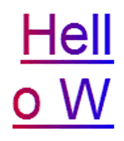 Figure 6: EMF+ string drawing exampleSecurityThis file format enables third parties to send payloads, such as PostScript, to pass through as executable code.Appendix A: Product BehaviorThe information in this specification is applicable to the following Microsoft products or supplemental software. References to product versions include released service packs.Windows 2000 operating systemWindows XP operating systemWindows Server 2003 operating systemWindows Vista operating systemWindows Server 2008 operating systemWindows 7 operating systemWindows Server 2008 R2 operating systemWindows 8 operating systemWindows Server 2012 operating systemWindows 8.1 operating systemWindows Server 2012 R2 operating systemWindows 10 operating system Windows Server 2016 operating system Exceptions, if any, are noted below. If a service pack or Quick Fix Engineering (QFE) number appears with the product version, behavior changed in that service pack or QFE. The new behavior also applies to subsequent service packs of the product unless otherwise specified. If a product edition appears with the product version, behavior is different in that product edition.Unless otherwise specified, any statement of optional behavior in this specification that is prescribed using the terms "SHOULD" or "SHOULD NOT" implies product behavior in accordance with the SHOULD or SHOULD NOT prescription. Unless otherwise specified, the term "MAY" implies that the product does not follow the prescription.<1> Section 1.3.1: The following table shows how the two cases of embedded EMF+ records are processed on different versions of Windows.<2> Section 2.1.1.6: Windows treats any invalid values as CompositingQualityDefault.<3> Section 2.1.1.12: GDI+ version 1.1 is not supported on Windows 2000.<4> Section 2.1.1.28: SmoothingModeAntiAlias8x4 is not supported on Windows 2000.<5> Section 2.1.1.28: SmoothingModeAntiAlias8x8 is not supported on Windows 2000.<6> Section 2.1.2.1: Windows-based GDI+ ignores blend factors for BrushDataBlendFactorsV.<7> Section 2.1.2.3: Windows does not write this flag value to EMF+ metafiles.<8> Section 2.1.2.8: In Windows, this flag is set to specify that GDI+ is used to render text instead of GDI.<9> Section 2.1.3.1: Windows produces corrupt records when the ColorCurve effect is used.<10> Section 2.2.1.3: Windows never emits unit type UnitTypeDisplay for this field.<11> Section 2.2.2.19: If the graphics version number is GraphicsVersion1, the metafile was created using Windows GDI+ 1.0.If the graphics version number is GraphicsVersion1_1, the metafile was created using Windows GDI+ 1.1.<12> Section 2.2.2.24: When Reserved1 is not the same as StartColor and Reserved2 is not the same as EndColor, nothing will be rendered.<13> Section 2.2.2.24: When Reserved1 is not the same as StartColor and Reserved2 is not the same as EndColor, nothing will be rendered.<14> Section 2.2.2.25: In Windows-based GDI+, the result of BrushDataBlendFactorsV alone is the same as if no blend factor was used.<15> Section 2.2.2.25: In Windows-based GDI+, when both BrushDataBlendFactorsV and BrushDataBlendFactorsH are set, the result is the same as if BrushDataBlendFactorsH alone is set.<16> Section 2.2.3: Image Effects Objects are only supported by GDI+ 1.1.<17> Section 2.2.3.6: The client treats this value as 1.0.<18> Section 2.3.2.1: Windows sets this field to an arbitrary value between 0x0000 and 0x0003, inclusive.<19> Section 2.3.4.3: In Windows, if the P flag is set, the C flag is clear.<20> Section 2.3.4.4: In Windows, if the P flag is set, the C flag is clear.<21> Section 2.3.4.9: In Windows, if the P flag is set, the C flag is clear.<22> Section 2.3.4.10: In Windows, if the P flag is set, the C flag is clear.<23> Section 2.3.4.15: In Windows, if the P flag is set, the C flag is clear.<24> Section 2.3.4.19: In Windows, if the P flag is set, the C flag is clear.<25> Section 2.3.5.2: The EmfPlusSerializableObject record type is only supported by GDI+ 1.1.<26> Section 2.3.6.1: Smoothing with anti-aliasing that uses a box filter algorithm is not supported on Windows 2000.<27> Section 2.3.7.1: Windows never writes those values to the PageUnit field, but they are accepted with undefined results.<28> Section 2.3.8: Windows does not generate the EmfPlusSetTSClip record.<29> Section 2.3.8: Windows does not generate the EmfPlusSetTSGraphics record.<30> Section 2.3.8.1: The EmfPlusSetTSClip record type is only supported by GDI+ 1.1.<31> Section 2.3.8.2: The EmfPlusSetTSGraphics record type is only supported by GDI+ 1.1.<32> Section 2.3.9.5: Windows never writes those values to the PageUnit field, but they are accepted with undefined results.Change TrackingNo table of changes is available. The document is either new or has had no changes since its last release.IndexAApplicability 21BBit flags constant types 69BitmapDataType enumeration 28BlurEffect Object 119BlurEffect packet 119BlurEffectGuid 75BrightnessContrastEffect Object 119BrightnessContrastEffect packet 119BrightnessContrastEffectGuid 75BrushDataBlendFactorsH 70BrushDataBlendFactorsV 70BrushDataDoNotTransform 70BrushDataFocusScales 70BrushDataIsGammaCorrected 70BrushDataPath 70BrushDataPresetColors 70BrushDataTransform 70BrushType enumeration 29Byte ordering 20Byte ordering example 203CChange tracking 273Clipping_Record_Types packet 131ColorBalanceEffect Object 120ColorBalanceEffect packet 120ColorBalanceEffectGuid 75ColorCurveEffect Object 121ColorCurveEffect packet 121ColorCurveEffectGuid 75ColorLookupTableEffect Object 123ColorLookupTableEffect packet 123ColorLookupTableEffectGuid 75ColorMatrixEffect Object 124ColorMatrixEffect packet 124ColorMatrixEffectGuid 75CombineMode enumeration 29Common data types and fields 23CompositingMode enumeration 30CompositingQuality enumeration 30Constants 23Constants - EMF+ 23Control_Record_Types packet 137CurveAdjustments enumeration 31CurveChannel enumeration 32CustomLineCapDataFillPath 71CustomLineCapDataLinePath 71CustomLineCapDataType enumeration 32DDashedLineCapType enumeration 32Data types and fields - common 23Details   common data types and fields 23Drawing_Record_Types packet 140DriverStringOptionsCmapLookup 71DriverStringOptionsLimitSubpixel 71DriverStringOptionsRealizedAdvance 71DriverStringOptionsVertical 71EEMF+ Metafile Example example 204EMF+ metafile examples 204EMF+ String Drawing Example example 267EmfPlusARGB Object 86EmfPlusARGB packet 86EmfPlusBeginContainer packet 187EmfPlusBeginContainer Record 187EmfPlusBeginContainerNoParams example 232EmfPlusBeginContainerNoParams packet 189EmfPlusBeginContainerNoParams Record 189EmfPlusBitmap Object 87EmfPlusBitmap packet 87EmfPlusBitmapData Object 88EmfPlusBitmapData packet 88EmfPlusBlendColors Object 89EmfPlusBlendColors packet 89EmfPlusBlendFactors Object 90EmfPlusBlendFactors packet 90EmfPlusBoundaryPathData Object 91EmfPlusBoundaryPathData packet 91EmfPlusBoundaryPointData Object 91EmfPlusBoundaryPointData packet 91EmfPlusBrush Object 76EmfPlusBrush packet 76EmfPlusCharacterRange Object 92EmfPlusCharacterRange packet 92EmfPlusClear packet 142EmfPlusClear Record 142EmfPlusComment packet 136EmfPlusComment Record 136EmfPlusCompoundLineData Object 92EmfPlusCompoundLineData packet 92EmfPlusCompressedImage Object 93EmfPlusCompressedImage packet 93EmfPlusCustomEndCapData Object 93EmfPlusCustomEndCapData packet 93EmfPlusCustomLineCap Object 77EmfPlusCustomLineCap packet 77EmfPlusCustomLineCapArrowData Object 94EmfPlusCustomLineCapArrowData packet 94EmfPlusCustomLineCapData Object 95EmfPlusCustomLineCapData packet 95EmfPlusCustomLineCapOptionalData Object 96EmfPlusCustomLineCapOptionalData packet 96EmfPlusCustomStartCapData Object 97EmfPlusCustomStartCapData packet 97EmfPlusDashedLineData Object 97EmfPlusDashedLineData packet 97EmfPlusDrawArc packet 143EmfPlusDrawArc Record 143EmfPlusDrawBeziers packet 144EmfPlusDrawBeziers Record 144EmfPlusDrawClosedCurve packet 146EmfPlusDrawClosedCurve Record 146EmfPlusDrawCurve packet 149EmfPlusDrawCurve Record 149EmfPlusDrawDriverString packet 151EmfPlusDrawDriverString Record 151EmfPlusDrawEllipse packet 153EmfPlusDrawEllipse Record 153EmfPlusDrawImage packet 154EmfPlusDrawImage Record 154EmfPlusDrawImagePoints packet 156EmfPlusDrawImagePoints Record 156EmfPlusDrawLines packet 158EmfPlusDrawLines Record 158EmfPlusDrawPath example 243EmfPlusDrawPath packet 160EmfPlusDrawPath Record 160EmfPlusDrawPie packet 161EmfPlusDrawPie Record 161EmfPlusDrawRects packet 162EmfPlusDrawRects Record 162EmfPlusDrawString packet 164EmfPlusDrawString Record 164EmfPlusEndContainer example 261EmfPlusEndContainer packet 189EmfPlusEndContainer Record 189EmfPlusEndOfFile packet 138EmfPlusEndOfFile Record 138EmfPlusFillClosedCurve packet 165EmfPlusFillClosedCurve Record 165EmfPlusFillEllipse packet 168EmfPlusFillEllipse Record 168EmfPlusFillPath Object 98EmfPlusFillPath packet 169EmfPlusFillPath Record 169EmfPlusFillPath_Object packet 98EmfPlusFillPie packet 170EmfPlusFillPie Record 170EmfPlusFillPolygon packet 172EmfPlusFillPolygon Record 172EmfPlusFillRects packet 174EmfPlusFillRects Record 174EmfPlusFillRegion packet 175EmfPlusFillRegion Record 175EmfPlusFocusScaleData Object 98EmfPlusFocusScaleData packet 98EmfPlusFont Object 78EmfPlusFont packet 78EmfPlusGetDC packet 138EmfPlusGetDC Record 138EmfPlusGraphicsVersion Object 99EmfPlusGraphicsVersion packet 99EmfPlusHatchBrushData Object 99EmfPlusHatchBrushData packet 99EmfPlusHeader example 210EmfPlusHeader packet 139EmfPlusHeader Record 139EmfPlusImage Object 79EmfPlusImage packet 79EmfPlusImageAttributes Object 79EmfPlusImageAttributes packet 79EmfPlusInteger15 Object 100EmfPlusInteger15 packet 100EmfPlusInteger7 Object 100EmfPlusInteger7 packet 100EmfPlusLanguageIdentifier Object 101EmfPlusLanguageIdentifier packet 101EmfPlusLinearGradientBrushData Object 101EmfPlusLinearGradientBrushData packet 101EmfPlusLinearGradientBrushOptionalData Object 102EmfPlusLinearGradientBrushOptionalData packet 102EmfPlusLinePath Object 103EmfPlusLinePath packet 103EmfPlusMetafile Object 104EmfPlusMetafile packet 104EmfPlusMultiplyWorldTransform example (section 3.2.32.6 229, section 3.2.32.8 230)EmfPlusMultiplyWorldTransform packet 197EmfPlusMultiplyWorldTransform Record 197EmfPlusObject example (section 3.2.32.21 238, section 3.2.32.22 240, section 3.2.33.1 241)EmfPlusObject packet 177EmfPlusObject Record 177EmfPlusOffsetClip packet 132EmfPlusOffsetClip Record 132EmfPlusPalette Object 105EmfPlusPalette packet 105EmfPlusPath Object 80EmfPlusPath packet 80EmfPlusPathGradientBrushData Object 105EmfPlusPathGradientBrushData packet 105EmfPlusPathGradientBrushOptionalData Object 107EmfPlusPathGradientBrushOptionalData packet 107EmfPlusPathPointType Object 108EmfPlusPathPointType packet 108EmfPlusPathPointTypeRLE Object 108EmfPlusPathPointTypeRLE packet 108EmfPlusPen Object 81EmfPlusPen packet 81EmfPlusPenData Object 109EmfPlusPenData packet 109EmfPlusPenOptionalData Object 109EmfPlusPenOptionalData packet 109EmfPlusPoint Object 112EmfPlusPoint packet 112EmfPlusPointF Object 112EmfPlusPointF packet 112EmfPlusPointR Object 112EmfPlusPointR packet 112EmfPlusRect Object 113EmfPlusRect packet 113EmfPlusRectF packet 113EmfPlusRegion Object 82EmfPlusRegion packet 82EmfPlusRegionNode Object (section 2.2.2.39 113, section 2.2.2.40 114)EmfPlusRegionNode packet 114EmfPlusRegionNodeChildNodes Object 114EmfPlusRegionNodeChildNodes packet 114EmfPlusRegionNodePath_Object packet 115EmfPlusResetClip packet 133EmfPlusResetClip Record 133EmfPlusResetWorldTransform packet 198EmfPlusResetWorldTransform Record 198EmfPlusRestore example 262EmfPlusRestore packet 190EmfPlusRestore Record 190EmfPlusRotateWorldTransform packet 198EmfPlusRotateWorldTransform Record 198EmfPlusSave example 230EmfPlusSave packet 191EmfPlusSave Record 191EmfPlusScaleWorldTransform packet 199EmfPlusScaleWorldTransform Record 199EmfPlusSerializableObject packet 178EmfPlusSerializableObject Record 178EmfPlusSetAntiAliasMode example (section 3.2.32.1 227, section 3.2.32.11 232)EmfPlusSetAntiAliasMode packet 181EmfPlusSetAntiAliasMode Record 181EmfPlusSetClipPath packet 133EmfPlusSetClipPath Record 133EmfPlusSetClipRect packet 134EmfPlusSetClipRect Record 134EmfPlusSetClipRegion packet 135EmfPlusSetClipRegion Record 135EmfPlusSetCompositingMode packet 181EmfPlusSetCompositingMode Record 181EmfPlusSetCompositingQuality example (section 3.2.32.2 227, section 3.2.32.12 233)EmfPlusSetCompositingQuality packet 182EmfPlusSetCompositingQuality Record 182EmfPlusSetInterpolationMode example (section 3.2.32.3 227, section 3.2.32.13 233)EmfPlusSetInterpolationMode packet 183EmfPlusSetInterpolationMode Record 183EmfPlusSetPageTransform example 235EmfPlusSetPageTransform packet 200EmfPlusSetPageTransform Record 200EmfPlusSetPixelOffsetMode example (section 3.2.32.4 228, section 3.2.32.14 234)EmfPlusSetPixelOffsetMode packet 183EmfPlusSetPixelOffsetMode Record 183EmfPlusSetRenderingOrigin packet 184EmfPlusSetRenderingOrigin Record 184EmfPlusSetTextContrast packet 185EmfPlusSetTextContrast Record 185EmfPlusSetTextRenderingHint example (section 3.2.32.5 228, section 3.2.32.15 234)EmfPlusSetTextRenderingHint packet 186EmfPlusSetTextRenderingHint Record 186EmfPlusSetTSClip packet 192EmfPlusSetTSClip Record 192EmfPlusSetTSGraphics packet 194EmfPlusSetTSGraphics Record 194EmfPlusSetWorldTransform example (section 3.2.32.9 231, section 3.2.32.17 235, section 3.2.32.18 236, section 3.2.32.19 237, section 3.2.32.20 237, section 3.2.67.3 262)EmfPlusSetWorldTransform packet 201EmfPlusSetWorldTransform Record 201EmfPlusSolidBrushData Object 115EmfPlusSolidBrushData packet 115EmfPlusStringFormat Object 83EmfPlusStringFormat packet 83EmfPlusStringFormatData Object 115EmfPlusStringFormatData packet 115EmfPlusTextureBrushData Object 116EmfPlusTextureBrushData packet 116EmfPlusTextureBrushOptionalData Object 117EmfPlusTextureBrushOptionalData packet 117EmfPlusTransformMatrix Object 117EmfPlusTransformMatrix packet 117EmfPlusTranslateWorldTransform packet 202EmfPlusTranslateWorldTransform Record 202EMR_BITBLT example 263EMR_COMMENT_BEGINGROUP example 254EMR_COMMENT_EMFPLUS example (section 3.2.2 209, section 3.2.32 226, section 3.2.67 260, section 3.2.70 265)EMR_COMMENT_ENDGROUP example 259EMR_DELETEOBJECT example 226EMR_EOF example 266EMR_EXTCREATEFONTINDIRECTW example 222EMR_MODIFYWORLDTRANSFORM example (section 3.2.25 220, section 3.2.56 253, section 3.2.60 256, section 3.2.61 257, section 3.2.62 257)EMR_MOVETOEX example (section 3.2.23 219, section 3.2.54 252)EMR_RESTOREDC example (section 3.2.34 243, section 3.2.35 244, section 3.2.37 245, section 3.2.66 260, section 3.2.69 265)EMR_ROUNDRECT example 259EMR_SAVEDC example (section 3.2.3 211, section 3.2.5 212, section 3.2.7 212, section 3.2.38 245)EMR_SELECTOBJECT example (section 3.2.10 213, section 3.2.11 214, section 3.2.12 214, section 3.2.29 225, section 3.2.30 225, section 3.2.36 244, section 3.2.41 246, section 3.2.42 247, section 3.2.43 247, section 3.2.63 258)EMR_SELECTPALETTE example (section 3.2.13 215, section 3.2.44 247)EMR_SETBKCOLOR example (section 3.2.14 215, section 3.2.45 248)EMR_SETBKMODE example (section 3.2.16 216, section 3.2.47 249)EMR_SETBRUSHORGEX example (section 3.2.21 218, section 3.2.27 221, section 3.2.52 251)EMR_SETICMMODE example (section 3.2.4 211, section 3.2.6 212)EMR_SETLAYOUT example (section 3.2.8 213, section 3.2.26 221, section 3.2.39 245, section 3.2.57 254)EMR_SETMETARGN example (section 3.2.9 213, section 3.2.40 246)EMR_SETMITERLIMIT example (section 3.2.22 219, section 3.2.53 251)EMR_SETPOLYFILLMODE example (section 3.2.17 216, section 3.2.48 249)EMR_SETROP2 example (section 3.2.18 217, section 3.2.49 250)EMR_SETSTRETCHBLTMODE example (section 3.2.19 217, section 3.2.50 250)EMR_SETTEXTALIGN example (section 3.2.20 218, section 3.2.51 250)EMR_SETTEXTCOLOR example (section 3.2.15 216, section 3.2.46 248)EMR_SETWORLDTRANSFORM example (section 3.2.24 220, section 3.2.55 252, section 3.2.59 255)EMRCOMMENT_EMFPLUS example 240Enumeration constant types 23Examples 203   byte ordering example 203   EMF+ Metafile Example 204   EMF+ metafile examples 204   EMF+ String Drawing Example 267   EmfPlusBeginContainerNoParams example 232   EmfPlusDrawPath example 243   EmfPlusEndContainer example 261   EmfPlusHeader example 210   EmfPlusMultiplyWorldTransform example (section 3.2.32.6 229, section 3.2.32.8 230)   EmfPlusObject example (section 3.2.32.21 238, section 3.2.32.22 240, section 3.2.33.1 241)   EmfPlusRestore example 262   EmfPlusSave example 230   EmfPlusSetAntiAliasMode example (section 3.2.32.1 227, section 3.2.32.11 232)   EmfPlusSetCompositingQuality example (section 3.2.32.2 227, section 3.2.32.12 233)   EmfPlusSetInterpolationMode example (section 3.2.32.3 227, section 3.2.32.13 233)   EmfPlusSetPageTransform example 235   EmfPlusSetPixelOffsetMode example (section 3.2.32.4 228, section 3.2.32.14 234)   EmfPlusSetTextRenderingHint example (section 3.2.32.5 228, section 3.2.32.15 234)   EmfPlusSetWorldTransform example (section 3.2.32.9 231, section 3.2.32.17 235, section 3.2.32.18 236, section 3.2.32.19 237, section 3.2.32.20 237, section 3.2.67.3 262)   EMR_BITBLT example 263   EMR_COMMENT_BEGINGROUP example 254   EMR_COMMENT_EMFPLUS example (section 3.2.2 209, section 3.2.32 226, section 3.2.33 240, section 3.2.67 260, section 3.2.70 265)   EMR_COMMENT_ENDGROUP example 259   EMR_DELETEOBJECT example 226   EMR_EOF example 266   EMR_EXTCREATEFONTINDIRECTW example 222   EMR_MODIFYWORLDTRANSFORM example (section 3.2.25 220, section 3.2.56 253, section 3.2.60 256, section 3.2.61 257, section 3.2.62 257)   EMR_MOVETOEX example (section 3.2.23 219, section 3.2.54 252)   EMR_RESTOREDC example (section 3.2.34 243, section 3.2.35 244, section 3.2.37 245, section 3.2.66 260, section 3.2.69 265)   EMR_ROUNDRECT example 259   EMR_SAVEDC example (section 3.2.3 211, section 3.2.5 212, section 3.2.7 212, section 3.2.38 245)   EMR_SELECTOBJECT example (section 3.2.10 213, section 3.2.11 214, section 3.2.12 214, section 3.2.29 225, section 3.2.30 225, section 3.2.36 244, section 3.2.41 246, section 3.2.42 247, section 3.2.43 247, section 3.2.63 258)   EMR_SELECTPALETTE example (section 3.2.13 215, section 3.2.44 247)   EMR_SETBKCOLOR example (section 3.2.14 215, section 3.2.45 248)   EMR_SETBKMODE example (section 3.2.16 216, section 3.2.47 249)   EMR_SETBRUSHORGEX example (section 3.2.21 218, section 3.2.27 221, section 3.2.52 251)   EMR_SETICMMODE example (section 3.2.4 211, section 3.2.6 212)   EMR_SETLAYOUT example (section 3.2.8 213, section 3.2.26 221, section 3.2.39 245, section 3.2.57 254)   EMR_SETMETARGN example (section 3.2.9 213, section 3.2.40 246)   EMR_SETMITERLIMIT example (section 3.2.22 219, section 3.2.53 251)   EMR_SETPOLYFILLMODE example (section 3.2.17 216, section 3.2.48 249)   EMR_SETROP2 example (section 3.2.18 217, section 3.2.49 250)   EMR_SETSTRETCHBLTMODE example (section 3.2.19 217, section 3.2.50 250)   EMR_SETTEXTALIGN example (section 3.2.20 218, section 3.2.51 250)   EMR_SETTEXTCOLOR example (section 3.2.15 216, section 3.2.46 248)   EMR_SETWORLDTRANSFORM example (section 3.2.24 220, section 3.2.55 252, section 3.2.59 255)   managing objects example 203   metafile design examples 203   overview 203FFields - vendor-extensible 22FilterType enumeration 33FontStyleBold 71FontStyleItalic 71FontStyleStrikeout 71FontStyleUnderline 71GGlossary 10GraphicsVersion enumeration 33HHatchStyle enumeration 34HotkeyPrefix enumeration 37HueSaturationLightnessEffect Object 127HueSaturationLightnessEffect packet 127HueSaturationLightnessEffectGuid 75IImageDataType enumeration 38Informative references 18InterpolationMode enumeration 38Introduction 10LLanguageIdentifiers enumeration 39LevelsEffect Object 128LevelsEffect packet 128LevelsEffectGuid 75LineCapType enumeration 59LineJoinType enumeration 60LineStyle enumeration 60Localization 21MManaging objects example 203Metafile design examples 203Metafile structure 18MetafileDataType enumeration 61NNormative references 17OObject_Record_Types packet 176Objects   EMF+ 76   overview 23ObjectType enumeration 61Overview (synopsis) 18PPaletteStyleGrayScale 72PaletteStyleHalftone 72PaletteStyleHasAlpha 72PathPointType enumeration 62PathPointTypeCloseSubpath 72PathPointTypeDashMode 72PathPointTypePathMarker 72PenAlignment enumeration 62PenDataCompoundLine 73PenDataCustomEndCap 73PenDataCustomStartCap 73PenDataDashedLine 73PenDataDashedLineCap 73PenDataDashedLineOffset 73PenDataEndCap 73PenDataJoin 73PenDataLineStyle 73PenDataMiterLimit 73PenDataNonCenter 73PenDataStartCap 73PenDataTransform 73PixelFormat enumeration 63PixelOffsetMode enumeration 64Product behavior 270Property_Record_Types packet 179RRecord types 131Records   EMF+ 131   types 131RecordType enumeration 25RedEyeCorrectionEffect Object 129RedEyeCorrectionEffect packet 129RedEyeCorrectionEffectGuid 75References 17   informative 18   normative 17RegionNodeDataType enumeration 65Relationship to other protocols 21Relationship to protocols and other structures 21SSecurity 269SharpenEffect Object 129SharpenEffect packet 129SharpenEffectGuid 75SmoothingMode enumeration 66Standard identifier constant types 75State_Record_Types packet 186StringAlignment enumeration 66StringDigitSubstitution enumeration 67StringFormatBypassGDI 73StringFormatDirectionRightToLeft 73StringFormatDirectionVertical 73StringFormatDisplayFormatControl 73StringFormatLineLimit 73StringFormatMeasureTrailingSpaces 73StringFormatNoClip 73StringFormatNoFitBlackBox 73StringFormatNoFontFallback 73StringFormatNoWrap 73StringTrimming enumeration 67Structures   overview 23Structures - overview 23TTerminal_Server_Record_Types packet 191TextRenderingHint enumeration 68TintEffect Object 130TintEffect packet 130TintEffectGuid 75Tracking changes 273Transform_Record_Types packet 195UUnitType enumeration 68VVendor-extensible fields 22Versioning 21WWrapMode enumeration 69DateRevision HistoryRevision ClassComments2/22/20070.01NewVersion 0.01 release6/1/20071.0MajorUpdated and revised the technical content.7/3/20071.1MinorEditorial changes to make consistent references and use of acronyms; and some glossary terms were added.7/20/20071.2MinorClarified the meaning of the technical content.8/10/20071.3MinorClarified the meaning of the technical content.9/28/20071.4MinorClarified the meaning of the technical content.10/23/20072.0MajorUpdated and revised the technical content; restructured for easier navigation.11/30/20073.0MajorRestructured EMF+ constants, objects, other revisions, and standardized art1/25/20083.1MinorClarified the meaning of the technical content.3/14/20084.0MajorAbstract data model added.5/16/20084.0.1EditorialChanged language and formatting in the technical content.6/20/20084.1MinorClarified the meaning of the technical content.7/25/20084.1.1EditorialChanged language and formatting in the technical content.8/29/20084.1.2EditorialChanged language and formatting in the technical content.10/24/20084.2MinorClarified the meaning of the technical content.12/5/20084.3MinorClarified the meaning of the technical content.1/16/20095.0MajorUpdated and revised the technical content.2/27/20095.1MinorClarified the meaning of the technical content.4/10/20096.0MajorUpdated and revised the technical content.5/22/20097.0MajorUpdated and revised the technical content.7/2/20097.1MinorClarified the meaning of the technical content.8/14/20097.1.1EditorialChanged language and formatting in the technical content.9/25/20097.2MinorClarified the meaning of the technical content.11/6/20097.3MinorClarified the meaning of the technical content.12/18/20097.3.1EditorialChanged language and formatting in the technical content.1/29/20107.4MinorClarified the meaning of the technical content.3/12/20107.5MinorClarified the meaning of the technical content.4/23/20107.5.1EditorialChanged language and formatting in the technical content.6/4/20107.6MinorClarified the meaning of the technical content.7/16/20108.0MajorUpdated and revised the technical content.8/27/20108.0NoneNo changes to the meaning, language, or formatting of the technical content.10/8/20108.1MinorClarified the meaning of the technical content.11/19/20108.2MinorClarified the meaning of the technical content.1/7/20118.2NoneNo changes to the meaning, language, or formatting of the technical content.2/11/20118.2NoneNo changes to the meaning, language, or formatting of the technical content.3/25/20118.2NoneNo changes to the meaning, language, or formatting of the technical content.5/6/20118.2NoneNo changes to the meaning, language, or formatting of the technical content.6/17/20118.3MinorClarified the meaning of the technical content.9/23/20119.0MajorUpdated and revised the technical content.12/16/201110.0MajorUpdated and revised the technical content.3/30/201210.0NoneNo changes to the meaning, language, or formatting of the technical content.7/12/201210.0NoneNo changes to the meaning, language, or formatting of the technical content.10/25/201210.0NoneNo changes to the meaning, language, or formatting of the technical content.1/31/201310.0NoneNo changes to the meaning, language, or formatting of the technical content.8/8/201311.0MajorUpdated and revised the technical content.11/14/201312.0MajorUpdated and revised the technical content.2/13/201412.0NoneNo changes to the meaning, language, or formatting of the technical content.5/15/201413.0MajorUpdated and revised the technical content.6/30/201514.0MajorSignificantly changed the technical content.10/16/201514.0NoneNo changes to the meaning, language, or formatting of the technical content.7/14/201614.1MinorClarified the meaning of the technical content.6/1/201714.1NoneNo changes to the meaning, language, or formatting of the technical content.Byte orderByte 0Byte 1Byte 2Byte 3Big-endian0x120x340x560x78Little-endian0x780x560x340x12NameSectionDescriptionEMF+ Constants2.1Specify enumerations, bit flags, and standard identifiers.EMF+ Objects2.2Specify graphics objects, structure objects, and image effects objects.EMF+ Records2.3Specify the format of metafile records, which define graphics operations and manage the playback device context.NameSectionDescriptionEnumeration constant types2.1.1Specify numeric constants used in EMF+ objects and records.Bit Flag constant types2.1.2Specify properties and options for EMF+ objects and records. In general, bit flags can be combined with Boolean OR operations.Standard Identifier constant types2.1.3Specify globally unique identifiers (GUIDs) for EMF+ objects and records.NameSectionDescriptionRecordType2.1.1.1Defines record types used in EMF+ metafiles.BitmapDataType2.1.1.2Defines types of bitmap data formats.BrushType2.1.1.3Defines types of graphics brushes, which are used to fill graphics regions.CombineMode2.1.1.4Defines modes for combining two graphics regions.CompositingMode2.1.1.5Defines modes for combining source colors with background colors. The compositing mode represents the enable state of alpha blending.CompositingQuality2.1.1.6Defines levels of quality for creating composite images.CurveAdjustments2.1.1.7Defines color curve effects that can be applied to an image.CurveChannel2.1.1.8Defines color channels that can be affected by a color curve effect adjustment to an image.CustomLineCapDataType2.1.1.9Defines types of custom line cap data, which specify styles and shapes for the ends of graphics lines.DashedLineCapType2.1.1.10Defines types of line caps to use at the ends of dashed lines that are drawn with graphics pens.FilterType2.1.1.11Defines types of filtering algorithms that can be used for text and graphics quality enhancement and image rendering.GraphicsVersion2.1.1.12Defines versions of operating system graphics that are used to create EMF+ metafiles.HatchStyle2.1.1.13Defines hatch patterns used by graphics brushes. A hatch pattern consists of a solid background color and lines drawn over the background.HotkeyPrefix2.1.1.14Defines output options for hotkey prefixes in graphics text.ImageDataType2.1.1.15Defines types of image data formats.InterpolationMode2.1.1.16Defines ways to perform scaling, including stretching and shrinking.LanguageIdentifier2.1.1.17Defines identifiers for natural languages in locales, including countries, geographical regions, and administrative districts.LineCapType2.1.1.18Defines types of line caps to use at the ends of lines that are drawn with graphics pens.LineJoinType2.1.1.19Defines ways to join two lines that are drawn by the same graphics pen and whose ends meet.LineStyle2.1.1.20Defines styles of lines that are drawn with graphics pens.MetafileDataType2.1.1.21Defines types of metafiles data that can be embedded in an EMF+ metafile.ObjectType2.1.1.22Defines types of graphics objects that can be created and used in graphics operations.PathPointType2.1.1.23Defines types of points on a graphics path.PenAlignment2.1.1.24Defines the distribution of the width of the pen with respect to the line being drawn.PixelFormat2.1.1.25Defines pixel formats that are supported in EMF+ bitmaps.PixelOffsetMode2.1.1.26Defines how pixels are offset, which specifies the trade-off between rendering speed and quality.RegionNodeDataType2.1.1.27Defines types of region node data.SmoothingMode2.1.1.28Defines types of smoothing to apply to lines, curves and the edges of filled areas to make them appear more continuous or sharply defined.StringAlignment2.1.1.29Defines ways to align strings with respect to a text layout rectangle.StringDigitSubstitution2.1.1.30Defines ways to substitute digits in a string according to a user's locale or language.StringTrimming2.1.1.31Defines how to trim characters from a string that is too large for the text layout rectangle.TextRenderingHint2.1.1.32Defines types of text hinting and anti-aliasing, which affects the quality of text rendering.UnitType2.1.1.33Defines units of measurement in different coordinate systems.NameSectionDescriptionBrushData2.1.2.1Specifies properties of graphics brushes. CustomLineCapData2.1.2.2Specifies data for custom line caps. DriverStringOptions2.1.2.3Specifies properties of graphics text positioning and rendering.FontStyle2.1.2.4Specifies styles of graphics font typefaces.PaletteStyle2.1.2.5Specifies properties of graphics palettes.PenData2.1.2.7Specifies properties of graphics pens.StringFormat2.1.2.8Specifies options for graphics text layout. Constant/valueDescriptionBrushDataPath0x00000001This flag is meaningful in EmfPlusPathGradientBrushData objects.If set, an EmfPlusBoundaryPathData object MUST be specified in the BoundaryData field of the brush data object.If clear, an EmfPlusBoundaryPointData object MUST be specified in the BoundaryData field of the brush data object.BrushDataTransform0x00000002This flag is meaningful in EmfPlusLinearGradientBrushData objects, EmfPlusPathGradientBrushData objects, and EmfPlusTextureBrushData objects.If set, a 2x3 world space to device space transform matrix MUST be specified in the OptionalData field of the brush data object.BrushDataPresetColors0x00000004This flag is meaningful in EmfPlusLinearGradientBrushData and EmfPlusPathGradientBrushData objects.If set, an EmfPlusBlendColors object MUST be specified in the OptionalData field of the brush data object.BrushDataBlendFactorsH0x00000008This flag is meaningful in EmfPlusLinearGradientBrushData and EmfPlusPathGradientBrushData objects.If set, an EmfPlusBlendFactors object that specifies a blend pattern along a horizontal gradient MUST be specified in the OptionalData field of the brush data object.BrushDataBlendFactorsV0x00000010This flag is meaningful in EmfPlusLinearGradientBrushData objects.If set, an EmfPlusBlendFactors object that specifies a blend pattern along a vertical gradient MUST be specified in the OptionalData field of the brush data object.<6>BrushDataFocusScales0x00000040This flag is meaningful in EmfPlusPathGradientBrushData objects.If set, an EmfPlusFocusScaleData object MUST be specified in the OptionalData field of the brush data object.BrushDataIsGammaCorrected0x00000080This flag is meaningful in EmfPlusLinearGradientBrushData, EmfPlusPathGradientBrushData, and EmfPlusTextureBrushData objects.If set, the brush MUST already be gamma corrected; that is, output brightness and intensity have been corrected to match the input image.BrushDataDoNotTransform0x00000100This flag is meaningful in EmfPlusTextureBrushData objects.If set, a world space to device space transform SHOULD NOT be applied to the texture brush.Constant/valueDescriptionCustomLineCapDataFillPath0x00000001If set, an EmfPlusFillPath object MUST be specified in the OptionalData field of the EmfPlusCustomLineCapData object for filling the custom line cap.CustomLineCapDataLinePath0x00000002If set, an EmfPlusLinePath object MUST be specified in the OptionalData field of the EmfPlusCustomLineCapData object for outlining the custom line cap.Constant/valueDescriptionDriverStringOptionsCmapLookup0x00000001If set, the positions of character glyphs SHOULD be specified in a character map lookup table. If clear, the glyph positions SHOULD be obtained from an array of coordinates.DriverStringOptionsVertical0x00000002If set, the string SHOULD be rendered vertically.If clear, the string SHOULD be rendered horizontally.DriverStringOptionsRealizedAdvance0x00000004If set, character glyph positions SHOULD be calculated relative to the position of the first glyph.<7>If clear, the glyph positions SHOULD be obtained from an array of coordinates.DriverStringOptionsLimitSubpixel0x00000008If set, less memory SHOULD be used to cache anti-aliased glyphs, which produces lower quality text rendering.If clear, more memory SHOULD be used, which produces higher quality text rendering.Constant/valueDescriptionFontStyleBold0x00000001If set, the font typeface MUST be rendered with a heavier weight or thickness.If clear, the font typeface MUST be rendered with a normal thickness.FontStyleItalic0x00000002If set, the font typeface MUST be rendered with the vertical stems of the characters at an increased angle or slant relative to the baseline.If clear, the font typeface MUST be rendered with the vertical stems of the characters at a normal angle.FontStyleUnderline0x00000004If set, the font typeface MUST be rendered with a line underneath the baseline of the characters.If clear, the font typeface MUST be rendered without a line underneath the baseline.FontStyleStrikeout0x00000008If set, the font typeface MUST be rendered with a line parallel to the baseline drawn through the middle of the characters.If clear, the font typeface MUST be rendered without a line through the characters.Constant/valueDescriptionPaletteStyleHasAlpha0x00000001If set, one or more of the palette entries MUST contain alpha transparency information. PaletteStyleGrayScale0x00000002If set, the palette MUST contain only grayscale entries.PaletteStyleHalftone0x00000004If set, the palette MUST contain discrete color values that can be used for halftoning.Constant/valueDescriptionPathPointTypeDashMode0x01Specifies that a line segment that passes through the point is dashed.PathPointTypePathMarker0x02Specifies that the point is a position marker.PathPointTypeCloseSubpath0x08Specifies that the point is the endpoint of a subpath.Constant/valueDescriptionPenDataTransform0x00000001If set, a 2x3 transform matrix MUST be specified in the OptionalData field of an EmfPlusPenData object.PenDataStartCap0x00000002If set, the style of a starting line cap MUST be specified in the OptionalData field of an EmfPlusPenData object.PenDataEndCap0x00000004Indicates whether the style of an ending line cap MUST be specified in the OptionalData field of an EmfPlusPenData object.PenDataJoin0x00000008Indicates whether a line join type MUST be specified in the OptionalData field of an EmfPlusPenData object.PenDataMiterLimit0x00000010Indicates whether a miter limit MUST be specified in the OptionalData field of an EmfPlusPenData object.PenDataLineStyle0x00000020Indicates whether a line style MUST be specified in the OptionalData field of an EmfPlusPenData object.PenDataDashedLineCap0x00000040Indicates whether a dashed line cap MUST be specified in the OptionalData field of an EmfPlusPenData object.PenDataDashedLineOffset0x00000080Indicates whether a dashed line offset MUST be specified in the OptionalData field of an EmfPlusPenData object.PenDataDashedLine0x00000100Indicates whether an EmfPlusDashedLineData object MUST be specified in the OptionalData field of an EmfPlusPenData object.PenDataNonCenter0x00000200Indicates whether a pen alignment MUST be specified in the OptionalData field of an EmfPlusPenData object.PenDataCompoundLine0x00000400Indicates whether the length and content of a EmfPlusCompoundLineData object are present in the OptionalData field of an EmfPlusPenData object.PenDataCustomStartCap0x00000800Indicates whether an EmfPlusCustomStartCapData object MUST be specified in the OptionalData field of an EmfPlusPenData object.PenDataCustomEndCap0x00001000Indicates whether an EmfPlusCustomEndCapData object MUST be specified in the OptionalData field of an EmfPlusPenData object.Constant/valueDescriptionStringFormatDirectionRightToLeft0x00000001If set, the reading order of the string SHOULD be right to left. For horizontal text, this means that characters are read from right to left. For vertical text, this means that columns are read from right to left.If clear, horizontal or vertical text SHOULD be read from left to right.StringFormatDirectionVertical0x00000002If set, individual lines of text SHOULD be drawn vertically on the display device.If clear, individual lines of text SHOULD be drawn horizontally, with each new line below the previous line.StringFormatNoFitBlackBox0x00000004If set, parts of characters MUST be allowed to overhang the text layout rectangle.If clear, characters that overhang the boundaries of the text layout rectangle MUST be repositioned to avoid overhang.An italic, "f" is an example of a character that can have overhanging parts.StringFormatDisplayFormatControl0x00000020If set, control characters SHOULD appear in the output as representative Unicode glyphs.StringFormatNoFontFallback0x00000400If set, an alternate font SHOULD be used for characters that are not supported in the requested font.If clear, a character missing from the requested font SHOULD appear as a "font missing" character, which MAY be an open square.StringFormatMeasureTrailingSpaces0x00000800If set, the space at the end of each line MUST be included in measurements of string length.If clear, the space at the end of each line MUST be excluded from measurements of string length.StringFormatNoWrap0x00001000If set, a string that extends past the end of the text layout rectangle MUST NOT be wrapped to the next line.If clear, a string that extends past the end of the text layout rectangle MUST be broken at the last word boundary within the bounding rectangle, and the remainder of the string MUST be wrapped to the next line.StringFormatLineLimit0x00002000If set, whole lines of text SHOULD be output and SHOULD NOT be clipped by the string's layout rectangle.If clear, text layout SHOULD continue until all lines are output, or until additional lines would not be visible as a result of clipping.This flag can be used either to deny or allow a line of text to be partially obscured by a layout rectangle that is not a multiple of line height. For all text to be visible, a layout rectangle at least as tall as the height of one line.StringFormatNoClip0x00004000If set, text extending outside the string layout rectangle SHOULD be allowed to show.If clear, all text that extends outside the layout rectangle SHOULD be clipped.StringFormatBypassGDI0x80000000This flag MAY be used to specify an implementation-specific process for rendering text.<8>NameSectionDescriptionImageEffects Identifiers2.1.3.1Specifies GUIDs that identify image effects capabilities supported by graphics devices.Constant/valueDescriptionBlurEffectGuid{633C80A4-1843-482B-9EF2-BE2834C5FDD4}Specifies the blur effect.BrightnessContrastEffectGuid{D3A1DBE1-8EC4-4C17-9F4C-EA97AD1C343D}Specifies the brightness contrast effect.ColorBalanceEffectGuid{537E597D-251E-48DA-9664-29CA496B70F8}Specifies the color balance effect.ColorCurveEffectGuid{DD6A0022-58E4-4A67-9D9B-D48EB881A53D}Specifies the color curve effect.<9>ColorLookupTableEffectGuid{A7CE72A9-0F7F-40D7-B3CC-D0C02D5C3212}Specifies the color lookup table effect.ColorMatrixEffectGuid{718F2615-7933-40E3-A511-5F68FE14DD74}Specifies the color matrix effect.HueSaturationLightnessEffectGuid{8B2DD6C3-EB07-4D87-A5F0-7108E26A9C5F}Specifies the hue saturation lightness effect.LevelsEffectGuid{99C354EC-2A31-4F3A-8C34-17A803B33A25}Specifies the levels effect.RedEyeCorrectionEffectGuid{74D29D05-69A4-4266-9549-3CC52836B632}Specifies the red-eye correction effect.SharpenEffectGuid{63CBF3EE-C526-402C-8F71-62C540BF5142}Specifies the sharpen effect.TintEffectGuid{1077AF00-2848-4441-9489-44AD4C2D7A2C}Specifies the tint effect.NameSectionDescriptionGraphics object types2.2.1Specify parameters for graphics output. They are part of the playback device context and are persistent during the playback of an EMF+ metafile.Structure object types2.2.2Specify containers for data structures that are embedded in EMF+ objects and records. Structure objects, unlike graphics objects, are not explicitly created; they are components that make up more complex structures.Image Effects object types2.2.3Specify parameters for graphics image effects, which can be applied to bitmap images.NameSectionDescriptionEmfPlusBrush2.2.1.1Specifies a graphics brush for the filling of figures.EmfPlusCustomLineCap2.2.1.2Specifies the shape to use at the ends of a line drawn by a graphics pen. EmfPlusFont2.2.1.3Specifies properties that determine the appearance of text, including typeface, size, and style.EmfPlusImage2.2.1.4Specifies a graphics image in the form of a bitmap or metafile.EmfPlusImageAttributes2.2.1.5Specifies how bitmap and metafile image colors are manipulated during rendering.EmfPlusPath2.2.1.6Specifies a series of line and curve segments.EmfPlusPen2.2.1.7Specifies a graphics pen for the drawing of lines. EmfPlusRegion2.2.1.8Specifies line and curve segments that define a nonrectilinear shape.EmfPlusStringFormat2.2.1.9Specifies text layout, display manipulations, and language identification.01234567891012345678920123456789301VersionVersionVersionVersionVersionVersionVersionVersionVersionVersionVersionVersionVersionVersionVersionVersionVersionVersionVersionVersionVersionVersionVersionVersionVersionVersionVersionVersionVersionVersionVersionVersionTypeTypeTypeTypeTypeTypeTypeTypeTypeTypeTypeTypeTypeTypeTypeTypeTypeTypeTypeTypeTypeTypeTypeTypeTypeTypeTypeTypeTypeTypeTypeTypeBrushData (variable)BrushData (variable)BrushData (variable)BrushData (variable)BrushData (variable)BrushData (variable)BrushData (variable)BrushData (variable)BrushData (variable)BrushData (variable)BrushData (variable)BrushData (variable)BrushData (variable)BrushData (variable)BrushData (variable)BrushData (variable)BrushData (variable)BrushData (variable)BrushData (variable)BrushData (variable)BrushData (variable)BrushData (variable)BrushData (variable)BrushData (variable)BrushData (variable)BrushData (variable)BrushData (variable)BrushData (variable)BrushData (variable)BrushData (variable)BrushData (variable)BrushData (variable)................................................................................................01234567891012345678920123456789301VersionVersionVersionVersionVersionVersionVersionVersionVersionVersionVersionVersionVersionVersionVersionVersionVersionVersionVersionVersionVersionVersionVersionVersionVersionVersionVersionVersionVersionVersionVersionVersionTypeTypeTypeTypeTypeTypeTypeTypeTypeTypeTypeTypeTypeTypeTypeTypeTypeTypeTypeTypeTypeTypeTypeTypeTypeTypeTypeTypeTypeTypeTypeTypeCustomLineCapData (variable)CustomLineCapData (variable)CustomLineCapData (variable)CustomLineCapData (variable)CustomLineCapData (variable)CustomLineCapData (variable)CustomLineCapData (variable)CustomLineCapData (variable)CustomLineCapData (variable)CustomLineCapData (variable)CustomLineCapData (variable)CustomLineCapData (variable)CustomLineCapData (variable)CustomLineCapData (variable)CustomLineCapData (variable)CustomLineCapData (variable)CustomLineCapData (variable)CustomLineCapData (variable)CustomLineCapData (variable)CustomLineCapData (variable)CustomLineCapData (variable)CustomLineCapData (variable)CustomLineCapData (variable)CustomLineCapData (variable)CustomLineCapData (variable)CustomLineCapData (variable)CustomLineCapData (variable)CustomLineCapData (variable)CustomLineCapData (variable)CustomLineCapData (variable)CustomLineCapData (variable)CustomLineCapData (variable)................................................................................................01234567891012345678920123456789301VersionVersionVersionVersionVersionVersionVersionVersionVersionVersionVersionVersionVersionVersionVersionVersionVersionVersionVersionVersionVersionVersionVersionVersionVersionVersionVersionVersionVersionVersionVersionVersionEmSizeEmSizeEmSizeEmSizeEmSizeEmSizeEmSizeEmSizeEmSizeEmSizeEmSizeEmSizeEmSizeEmSizeEmSizeEmSizeEmSizeEmSizeEmSizeEmSizeEmSizeEmSizeEmSizeEmSizeEmSizeEmSizeEmSizeEmSizeEmSizeEmSizeEmSizeEmSizeSizeUnitSizeUnitSizeUnitSizeUnitSizeUnitSizeUnitSizeUnitSizeUnitSizeUnitSizeUnitSizeUnitSizeUnitSizeUnitSizeUnitSizeUnitSizeUnitSizeUnitSizeUnitSizeUnitSizeUnitSizeUnitSizeUnitSizeUnitSizeUnitSizeUnitSizeUnitSizeUnitSizeUnitSizeUnitSizeUnitSizeUnitSizeUnitFontStyleFlagsFontStyleFlagsFontStyleFlagsFontStyleFlagsFontStyleFlagsFontStyleFlagsFontStyleFlagsFontStyleFlagsFontStyleFlagsFontStyleFlagsFontStyleFlagsFontStyleFlagsFontStyleFlagsFontStyleFlagsFontStyleFlagsFontStyleFlagsFontStyleFlagsFontStyleFlagsFontStyleFlagsFontStyleFlagsFontStyleFlagsFontStyleFlagsFontStyleFlagsFontStyleFlagsFontStyleFlagsFontStyleFlagsFontStyleFlagsFontStyleFlagsFontStyleFlagsFontStyleFlagsFontStyleFlagsFontStyleFlagsReservedReservedReservedReservedReservedReservedReservedReservedReservedReservedReservedReservedReservedReservedReservedReservedReservedReservedReservedReservedReservedReservedReservedReservedReservedReservedReservedReservedReservedReservedReservedReservedLengthLengthLengthLengthLengthLengthLengthLengthLengthLengthLengthLengthLengthLengthLengthLengthLengthLengthLengthLengthLengthLengthLengthLengthLengthLengthLengthLengthLengthLengthLengthLengthFamilyName (variable)FamilyName (variable)FamilyName (variable)FamilyName (variable)FamilyName (variable)FamilyName (variable)FamilyName (variable)FamilyName (variable)FamilyName (variable)FamilyName (variable)FamilyName (variable)FamilyName (variable)FamilyName (variable)FamilyName (variable)FamilyName (variable)FamilyName (variable)FamilyName (variable)FamilyName (variable)FamilyName (variable)FamilyName (variable)FamilyName (variable)FamilyName (variable)FamilyName (variable)FamilyName (variable)FamilyName (variable)FamilyName (variable)FamilyName (variable)FamilyName (variable)FamilyName (variable)FamilyName (variable)FamilyName (variable)FamilyName (variable)................................................................................................01234567891012345678920123456789301VersionVersionVersionVersionVersionVersionVersionVersionVersionVersionVersionVersionVersionVersionVersionVersionVersionVersionVersionVersionVersionVersionVersionVersionVersionVersionVersionVersionVersionVersionVersionVersionTypeTypeTypeTypeTypeTypeTypeTypeTypeTypeTypeTypeTypeTypeTypeTypeTypeTypeTypeTypeTypeTypeTypeTypeTypeTypeTypeTypeTypeTypeTypeTypeImageData (variable)ImageData (variable)ImageData (variable)ImageData (variable)ImageData (variable)ImageData (variable)ImageData (variable)ImageData (variable)ImageData (variable)ImageData (variable)ImageData (variable)ImageData (variable)ImageData (variable)ImageData (variable)ImageData (variable)ImageData (variable)ImageData (variable)ImageData (variable)ImageData (variable)ImageData (variable)ImageData (variable)ImageData (variable)ImageData (variable)ImageData (variable)ImageData (variable)ImageData (variable)ImageData (variable)ImageData (variable)ImageData (variable)ImageData (variable)ImageData (variable)ImageData (variable)................................................................................................01234567891012345678920123456789301VersionVersionVersionVersionVersionVersionVersionVersionVersionVersionVersionVersionVersionVersionVersionVersionVersionVersionVersionVersionVersionVersionVersionVersionVersionVersionVersionVersionVersionVersionVersionVersionReserved1Reserved1Reserved1Reserved1Reserved1Reserved1Reserved1Reserved1Reserved1Reserved1Reserved1Reserved1Reserved1Reserved1Reserved1Reserved1Reserved1Reserved1Reserved1Reserved1Reserved1Reserved1Reserved1Reserved1Reserved1Reserved1Reserved1Reserved1Reserved1Reserved1Reserved1Reserved1WrapModeWrapModeWrapModeWrapModeWrapModeWrapModeWrapModeWrapModeWrapModeWrapModeWrapModeWrapModeWrapModeWrapModeWrapModeWrapModeWrapModeWrapModeWrapModeWrapModeWrapModeWrapModeWrapModeWrapModeWrapModeWrapModeWrapModeWrapModeWrapModeWrapModeWrapModeWrapModeClampColorClampColorClampColorClampColorClampColorClampColorClampColorClampColorClampColorClampColorClampColorClampColorClampColorClampColorClampColorClampColorClampColorClampColorClampColorClampColorClampColorClampColorClampColorClampColorClampColorClampColorClampColorClampColorClampColorClampColorClampColorClampColorObjectClampObjectClampObjectClampObjectClampObjectClampObjectClampObjectClampObjectClampObjectClampObjectClampObjectClampObjectClampObjectClampObjectClampObjectClampObjectClampObjectClampObjectClampObjectClampObjectClampObjectClampObjectClampObjectClampObjectClampObjectClampObjectClampObjectClampObjectClampObjectClampObjectClampObjectClampObjectClampReserved2Reserved2Reserved2Reserved2Reserved2Reserved2Reserved2Reserved2Reserved2Reserved2Reserved2Reserved2Reserved2Reserved2Reserved2Reserved2Reserved2Reserved2Reserved2Reserved2Reserved2Reserved2Reserved2Reserved2Reserved2Reserved2Reserved2Reserved2Reserved2Reserved2Reserved2Reserved2ValueMeaningRectClamp0x00000000The object is clamped to a rectangle.BitmapClamp0x00000001The object is clamped to a bitmap.01234567891012345678920123456789301VersionVersionVersionVersionVersionVersionVersionVersionVersionVersionVersionVersionVersionVersionVersionVersionVersionVersionVersionVersionVersionVersionVersionVersionVersionVersionVersionVersionVersionVersionVersionVersionPathPointCountPathPointCountPathPointCountPathPointCountPathPointCountPathPointCountPathPointCountPathPointCountPathPointCountPathPointCountPathPointCountPathPointCountPathPointCountPathPointCountPathPointCountPathPointCountPathPointCountPathPointCountPathPointCountPathPointCountPathPointCountPathPointCountPathPointCountPathPointCountPathPointCountPathPointCountPathPointCountPathPointCountPathPointCountPathPointCountPathPointCountPathPointCountPathPointFlagsPathPointFlagsPathPointFlagsPathPointFlagsPathPointFlagsPathPointFlagsPathPointFlagsPathPointFlagsPathPointFlagsPathPointFlagsPathPointFlagsPathPointFlagsPathPointFlagsPathPointFlagsPathPointFlagsPathPointFlagsPathPointFlagsPathPointFlagsPathPointFlagsPathPointFlagsPathPointFlagsPathPointFlagsPathPointFlagsPathPointFlagsPathPointFlagsPathPointFlagsPathPointFlagsPathPointFlagsPathPointFlagsPathPointFlagsPathPointFlagsPathPointFlagsPathPoints (variable)PathPoints (variable)PathPoints (variable)PathPoints (variable)PathPoints (variable)PathPoints (variable)PathPoints (variable)PathPoints (variable)PathPoints (variable)PathPoints (variable)PathPoints (variable)PathPoints (variable)PathPoints (variable)PathPoints (variable)PathPoints (variable)PathPoints (variable)PathPoints (variable)PathPoints (variable)PathPoints (variable)PathPoints (variable)PathPoints (variable)PathPoints (variable)PathPoints (variable)PathPoints (variable)PathPoints (variable)PathPoints (variable)PathPoints (variable)PathPoints (variable)PathPoints (variable)PathPoints (variable)PathPoints (variable)PathPoints (variable)................................................................................................PathPointTypes (variable)PathPointTypes (variable)PathPointTypes (variable)PathPointTypes (variable)PathPointTypes (variable)PathPointTypes (variable)PathPointTypes (variable)PathPointTypes (variable)PathPointTypes (variable)PathPointTypes (variable)PathPointTypes (variable)PathPointTypes (variable)PathPointTypes (variable)PathPointTypes (variable)PathPointTypes (variable)PathPointTypes (variable)PathPointTypes (variable)PathPointTypes (variable)PathPointTypes (variable)PathPointTypes (variable)PathPointTypes (variable)PathPointTypes (variable)PathPointTypes (variable)PathPointTypes (variable)PathPointTypes (variable)PathPointTypes (variable)PathPointTypes (variable)PathPointTypes (variable)PathPointTypes (variable)PathPointTypes (variable)PathPointTypes (variable)PathPointTypes (variable)................................................................................................AlignmentPadding (variable)AlignmentPadding (variable)AlignmentPadding (variable)AlignmentPadding (variable)AlignmentPadding (variable)AlignmentPadding (variable)AlignmentPadding (variable)AlignmentPadding (variable)AlignmentPadding (variable)AlignmentPadding (variable)AlignmentPadding (variable)AlignmentPadding (variable)AlignmentPadding (variable)AlignmentPadding (variable)AlignmentPadding (variable)AlignmentPadding (variable)AlignmentPadding (variable)AlignmentPadding (variable)AlignmentPadding (variable)AlignmentPadding (variable)AlignmentPadding (variable)AlignmentPadding (variable)AlignmentPadding (variable)AlignmentPadding (variable)AlignmentPadding (variable)AlignmentPadding (variable)AlignmentPadding (variable)AlignmentPadding (variable)AlignmentPadding (variable)AlignmentPadding (variable)AlignmentPadding (variable)AlignmentPadding (variable)................................................................................................0123456789101234567892012345678930100000000000R00C0000000000000000001234567891012345678920123456789301VersionVersionVersionVersionVersionVersionVersionVersionVersionVersionVersionVersionVersionVersionVersionVersionVersionVersionVersionVersionVersionVersionVersionVersionVersionVersionVersionVersionVersionVersionVersionVersionTypeTypeTypeTypeTypeTypeTypeTypeTypeTypeTypeTypeTypeTypeTypeTypeTypeTypeTypeTypeTypeTypeTypeTypeTypeTypeTypeTypeTypeTypeTypeTypePenData (variable)PenData (variable)PenData (variable)PenData (variable)PenData (variable)PenData (variable)PenData (variable)PenData (variable)PenData (variable)PenData (variable)PenData (variable)PenData (variable)PenData (variable)PenData (variable)PenData (variable)PenData (variable)PenData (variable)PenData (variable)PenData (variable)PenData (variable)PenData (variable)PenData (variable)PenData (variable)PenData (variable)PenData (variable)PenData (variable)PenData (variable)PenData (variable)PenData (variable)PenData (variable)PenData (variable)PenData (variable)................................................................................................BrushObject (variable)BrushObject (variable)BrushObject (variable)BrushObject (variable)BrushObject (variable)BrushObject (variable)BrushObject (variable)BrushObject (variable)BrushObject (variable)BrushObject (variable)BrushObject (variable)BrushObject (variable)BrushObject (variable)BrushObject (variable)BrushObject (variable)BrushObject (variable)BrushObject (variable)BrushObject (variable)BrushObject (variable)BrushObject (variable)BrushObject (variable)BrushObject (variable)BrushObject (variable)BrushObject (variable)BrushObject (variable)BrushObject (variable)BrushObject (variable)BrushObject (variable)BrushObject (variable)BrushObject (variable)BrushObject (variable)BrushObject (variable)................................................................................................01234567891012345678920123456789301VersionVersionVersionVersionVersionVersionVersionVersionVersionVersionVersionVersionVersionVersionVersionVersionVersionVersionVersionVersionVersionVersionVersionVersionVersionVersionVersionVersionVersionVersionVersionVersionRegionNodeCountRegionNodeCountRegionNodeCountRegionNodeCountRegionNodeCountRegionNodeCountRegionNodeCountRegionNodeCountRegionNodeCountRegionNodeCountRegionNodeCountRegionNodeCountRegionNodeCountRegionNodeCountRegionNodeCountRegionNodeCountRegionNodeCountRegionNodeCountRegionNodeCountRegionNodeCountRegionNodeCountRegionNodeCountRegionNodeCountRegionNodeCountRegionNodeCountRegionNodeCountRegionNodeCountRegionNodeCountRegionNodeCountRegionNodeCountRegionNodeCountRegionNodeCountRegionNode (variable)RegionNode (variable)RegionNode (variable)RegionNode (variable)RegionNode (variable)RegionNode (variable)RegionNode (variable)RegionNode (variable)RegionNode (variable)RegionNode (variable)RegionNode (variable)RegionNode (variable)RegionNode (variable)RegionNode (variable)RegionNode (variable)RegionNode (variable)RegionNode (variable)RegionNode (variable)RegionNode (variable)RegionNode (variable)RegionNode (variable)RegionNode (variable)RegionNode (variable)RegionNode (variable)RegionNode (variable)RegionNode (variable)RegionNode (variable)RegionNode (variable)RegionNode (variable)RegionNode (variable)RegionNode (variable)RegionNode (variable)................................................................................................01234567891012345678920123456789301VersionVersionVersionVersionVersionVersionVersionVersionVersionVersionVersionVersionVersionVersionVersionVersionVersionVersionVersionVersionVersionVersionVersionVersionVersionVersionVersionVersionVersionVersionVersionVersionStringFormatFlagsStringFormatFlagsStringFormatFlagsStringFormatFlagsStringFormatFlagsStringFormatFlagsStringFormatFlagsStringFormatFlagsStringFormatFlagsStringFormatFlagsStringFormatFlagsStringFormatFlagsStringFormatFlagsStringFormatFlagsStringFormatFlagsStringFormatFlagsStringFormatFlagsStringFormatFlagsStringFormatFlagsStringFormatFlagsStringFormatFlagsStringFormatFlagsStringFormatFlagsStringFormatFlagsStringFormatFlagsStringFormatFlagsStringFormatFlagsStringFormatFlagsStringFormatFlagsStringFormatFlagsStringFormatFlagsStringFormatFlagsLanguageLanguageLanguageLanguageLanguageLanguageLanguageLanguageLanguageLanguageLanguageLanguageLanguageLanguageLanguageLanguageLanguageLanguageLanguageLanguageLanguageLanguageLanguageLanguageLanguageLanguageLanguageLanguageLanguageLanguageLanguageLanguageStringAlignmentStringAlignmentStringAlignmentStringAlignmentStringAlignmentStringAlignmentStringAlignmentStringAlignmentStringAlignmentStringAlignmentStringAlignmentStringAlignmentStringAlignmentStringAlignmentStringAlignmentStringAlignmentStringAlignmentStringAlignmentStringAlignmentStringAlignmentStringAlignmentStringAlignmentStringAlignmentStringAlignmentStringAlignmentStringAlignmentStringAlignmentStringAlignmentStringAlignmentStringAlignmentStringAlignmentStringAlignmentLineAlignLineAlignLineAlignLineAlignLineAlignLineAlignLineAlignLineAlignLineAlignLineAlignLineAlignLineAlignLineAlignLineAlignLineAlignLineAlignLineAlignLineAlignLineAlignLineAlignLineAlignLineAlignLineAlignLineAlignLineAlignLineAlignLineAlignLineAlignLineAlignLineAlignLineAlignLineAlignDigitSubstitutionDigitSubstitutionDigitSubstitutionDigitSubstitutionDigitSubstitutionDigitSubstitutionDigitSubstitutionDigitSubstitutionDigitSubstitutionDigitSubstitutionDigitSubstitutionDigitSubstitutionDigitSubstitutionDigitSubstitutionDigitSubstitutionDigitSubstitutionDigitSubstitutionDigitSubstitutionDigitSubstitutionDigitSubstitutionDigitSubstitutionDigitSubstitutionDigitSubstitutionDigitSubstitutionDigitSubstitutionDigitSubstitutionDigitSubstitutionDigitSubstitutionDigitSubstitutionDigitSubstitutionDigitSubstitutionDigitSubstitutionDigitLanguageDigitLanguageDigitLanguageDigitLanguageDigitLanguageDigitLanguageDigitLanguageDigitLanguageDigitLanguageDigitLanguageDigitLanguageDigitLanguageDigitLanguageDigitLanguageDigitLanguageDigitLanguageDigitLanguageDigitLanguageDigitLanguageDigitLanguageDigitLanguageDigitLanguageDigitLanguageDigitLanguageDigitLanguageDigitLanguageDigitLanguageDigitLanguageDigitLanguageDigitLanguageDigitLanguageDigitLanguageFirstTabOffsetFirstTabOffsetFirstTabOffsetFirstTabOffsetFirstTabOffsetFirstTabOffsetFirstTabOffsetFirstTabOffsetFirstTabOffsetFirstTabOffsetFirstTabOffsetFirstTabOffsetFirstTabOffsetFirstTabOffsetFirstTabOffsetFirstTabOffsetFirstTabOffsetFirstTabOffsetFirstTabOffsetFirstTabOffsetFirstTabOffsetFirstTabOffsetFirstTabOffsetFirstTabOffsetFirstTabOffsetFirstTabOffsetFirstTabOffsetFirstTabOffsetFirstTabOffsetFirstTabOffsetFirstTabOffsetFirstTabOffsetHotkeyPrefixHotkeyPrefixHotkeyPrefixHotkeyPrefixHotkeyPrefixHotkeyPrefixHotkeyPrefixHotkeyPrefixHotkeyPrefixHotkeyPrefixHotkeyPrefixHotkeyPrefixHotkeyPrefixHotkeyPrefixHotkeyPrefixHotkeyPrefixHotkeyPrefixHotkeyPrefixHotkeyPrefixHotkeyPrefixHotkeyPrefixHotkeyPrefixHotkeyPrefixHotkeyPrefixHotkeyPrefixHotkeyPrefixHotkeyPrefixHotkeyPrefixHotkeyPrefixHotkeyPrefixHotkeyPrefixHotkeyPrefixLeadingMarginLeadingMarginLeadingMarginLeadingMarginLeadingMarginLeadingMarginLeadingMarginLeadingMarginLeadingMarginLeadingMarginLeadingMarginLeadingMarginLeadingMarginLeadingMarginLeadingMarginLeadingMarginLeadingMarginLeadingMarginLeadingMarginLeadingMarginLeadingMarginLeadingMarginLeadingMarginLeadingMarginLeadingMarginLeadingMarginLeadingMarginLeadingMarginLeadingMarginLeadingMarginLeadingMarginLeadingMarginTrailingMarginTrailingMarginTrailingMarginTrailingMarginTrailingMarginTrailingMarginTrailingMarginTrailingMarginTrailingMarginTrailingMarginTrailingMarginTrailingMarginTrailingMarginTrailingMarginTrailingMarginTrailingMarginTrailingMarginTrailingMarginTrailingMarginTrailingMarginTrailingMarginTrailingMarginTrailingMarginTrailingMarginTrailingMarginTrailingMarginTrailingMarginTrailingMarginTrailingMarginTrailingMarginTrailingMarginTrailingMarginTrackingTrackingTrackingTrackingTrackingTrackingTrackingTrackingTrackingTrackingTrackingTrackingTrackingTrackingTrackingTrackingTrackingTrackingTrackingTrackingTrackingTrackingTrackingTrackingTrackingTrackingTrackingTrackingTrackingTrackingTrackingTrackingTrimmingTrimmingTrimmingTrimmingTrimmingTrimmingTrimmingTrimmingTrimmingTrimmingTrimmingTrimmingTrimmingTrimmingTrimmingTrimmingTrimmingTrimmingTrimmingTrimmingTrimmingTrimmingTrimmingTrimmingTrimmingTrimmingTrimmingTrimmingTrimmingTrimmingTrimmingTrimmingTabStopCountTabStopCountTabStopCountTabStopCountTabStopCountTabStopCountTabStopCountTabStopCountTabStopCountTabStopCountTabStopCountTabStopCountTabStopCountTabStopCountTabStopCountTabStopCountTabStopCountTabStopCountTabStopCountTabStopCountTabStopCountTabStopCountTabStopCountTabStopCountTabStopCountTabStopCountTabStopCountTabStopCountTabStopCountTabStopCountTabStopCountTabStopCountRangeCountRangeCountRangeCountRangeCountRangeCountRangeCountRangeCountRangeCountRangeCountRangeCountRangeCountRangeCountRangeCountRangeCountRangeCountRangeCountRangeCountRangeCountRangeCountRangeCountRangeCountRangeCountRangeCountRangeCountRangeCountRangeCountRangeCountRangeCountRangeCountRangeCountRangeCountRangeCountStringFormatData (variable)StringFormatData (variable)StringFormatData (variable)StringFormatData (variable)StringFormatData (variable)StringFormatData (variable)StringFormatData (variable)StringFormatData (variable)StringFormatData (variable)StringFormatData (variable)StringFormatData (variable)StringFormatData (variable)StringFormatData (variable)StringFormatData (variable)StringFormatData (variable)StringFormatData (variable)StringFormatData (variable)StringFormatData (variable)StringFormatData (variable)StringFormatData (variable)StringFormatData (variable)StringFormatData (variable)StringFormatData (variable)StringFormatData (variable)StringFormatData (variable)StringFormatData (variable)StringFormatData (variable)StringFormatData (variable)StringFormatData (variable)StringFormatData (variable)StringFormatData (variable)StringFormatData (variable)................................................................................................NameSectionDescriptionEmfPlusARGB2.2.2.1Specifies a color as a combination of RGB and alpha.EmfPlusBitmap2.2.2.2Specifies a bitmap image.EmfPlusBitmapData2.2.2.3Specifies a bitmap image with pixel data.EmfPlusBlendColors2.2.2.4Specifies positions and colors for the blend pattern of a gradient brush.EmfPlusBlendFactors2.2.2.5Specifies positions and factors for the blend pattern of a gradient brush.EmfPlusBoundaryPathData2.2.2.6Specifies a path boundary for a gradient brush.EmfPlusBoundaryPointData2.2.2.7Specifies a closed cardinal spline boundary for a gradient brush.EmfPlusCharacterRange2.2.2.8Specifies a range of character positions for a text string.EmfPlusCompressedImage2.2.2.10Specifies an image with compressed data.EmfPlusCompoundLineData2.2.2.9Specifies line and space data for a compound line.EmfPlusCustomEndCapData2.2.2.11Specifies a custom line cap for the end of a line.EmfPlusCustomLineCapArrowData2.2.2.12Specifies adjustable arrow data for a custom line cap.EmfPlusCustomLineCapData2.2.2.13Specifies default data for a custom line cap.EmfPlusCustomLineCapOptionalData2.2.2.14Specifies optional fill and outline data for a custom line cap.EmfPlusCustomStartCapData2.2.2.15Specifies a custom line cap for the start of a line.EmfPlusDashedLineData2.2.2.16Specifies properties of a dashed line for a graphics pen.EmfPlusFillPath2.2.2.17Specifies a graphics path for filling a custom line cap.EmfPlusFocusScaleData2.2.2.18Specifies focus scales for the blend pattern of a path gradient brush.EmfPlusGraphicsVersion2.2.2.19Specifies the version of operating system graphics that is used to create an EMF+ metafile.EmfPlusHatchBrushData2.2.2.20Specifies a hatch pattern for a graphics brush.EmfPlusInteger72.2.2.21Specifies a 7-bit signed integer in an 8-bit field.EmfPlusInteger152.2.2.22Specifies a 15-bit signed integer in a 16-bit field.EmfPlusLanguageIdentifier2.2.2.23Specifies language identifiers that correspond to natural languages in a locale.EmfPlusLinearGradientBrushData2.2.2.24Specifies a linear gradient for a graphics brush.EmfPlusLinearGradientBrushOptionalData2.2.2.25Specifies optional data for a linear gradient brush.EmfPlusLinePath2.2.2.26Specifies a graphics path for outlining a custom line cap.EmfPlusMetafile2.2.2.27Specifies a metafile that contains a graphics image.EmfPlusPalette2.2.2.28Specifies the colors that make up a palette.EmfPlusPathGradientBrushData2.2.2.29Specifies a path gradient for a graphics brush.EmfPlusPathGradientBrushOptionalData2.2.2.30Specifies optional data for a path gradient brush.EmfPlusPathPointType2.2.2.31Specifies a type value associated with a point on a graphics path.EmfPlusPathPointTypeRLE2.2.2.32Specifies type values associated with points on a graphics path using RLE compression ([MS-WMF] section 3.1.6).EmfPlusPenData2.2.2.33Specifies properties of a graphics pen.EmfPlusPenOptionalData2.2.2.34Specifies optional data for a graphics pen.EmfPlusPoint2.2.2.35Specifies an ordered pair of integer (X,Y) values that defines an absolute location in a coordinate space.EmfPlusPointF2.2.2.36Specifies an ordered pair of floating-point (X,Y) values that defines an absolute location in a coordinate space.EmfPlusPointR2.2.2.37Specifies an ordered pair of integer (X,Y) values that defines a relative location in a coordinate space.EmfPlusRect2.2.2.38Specifies a rectangle origin, height, and width as 16-bit signed integers.EmfPlusRectF2.2.2.39Specifies a rectangle origin, height, and width as 32-bit floating-point values.EmfPlusRegionNode2.2.2.40Specifies a node of a graphics region.EmfPlusRegionNodeChildNodes2.2.2.41Specifies the child nodes of a graphics region.EmfPlusRegionNodePath2.2.2.42Specifies a graphics path for drawing the boundary of a region node.EmfPlusSolidBrushData2.2.2.43Specifies a solid color for a graphics brush.EmfPlusStringFormatData2.2.2.44Specifies tab stops and character positions for a graphics string.EmfPlusTextureBrushData2.2.2.45Specifies a texture image for a graphics brush.EmfPlusTextureBrushOptionalData2.2.2.46Specifies optional data for a texture brush.EmfPlusTransformMatrix2.2.2.47Specifies a world space to device space transform.01234567891012345678920123456789301BlueBlueBlueBlueBlueBlueBlueBlueGreenGreenGreenGreenGreenGreenGreenGreenRedRedRedRedRedRedRedRedAlphaAlphaAlphaAlphaAlphaAlphaAlphaAlpha01234567891012345678920123456789301WidthWidthWidthWidthWidthWidthWidthWidthWidthWidthWidthWidthWidthWidthWidthWidthWidthWidthWidthWidthWidthWidthWidthWidthWidthWidthWidthWidthWidthWidthWidthWidthHeightHeightHeightHeightHeightHeightHeightHeightHeightHeightHeightHeightHeightHeightHeightHeightHeightHeightHeightHeightHeightHeightHeightHeightHeightHeightHeightHeightHeightHeightHeightHeightStrideStrideStrideStrideStrideStrideStrideStrideStrideStrideStrideStrideStrideStrideStrideStrideStrideStrideStrideStrideStrideStrideStrideStrideStrideStrideStrideStrideStrideStrideStrideStridePixelFormatPixelFormatPixelFormatPixelFormatPixelFormatPixelFormatPixelFormatPixelFormatPixelFormatPixelFormatPixelFormatPixelFormatPixelFormatPixelFormatPixelFormatPixelFormatPixelFormatPixelFormatPixelFormatPixelFormatPixelFormatPixelFormatPixelFormatPixelFormatPixelFormatPixelFormatPixelFormatPixelFormatPixelFormatPixelFormatPixelFormatPixelFormatTypeTypeTypeTypeTypeTypeTypeTypeTypeTypeTypeTypeTypeTypeTypeTypeTypeTypeTypeTypeTypeTypeTypeTypeTypeTypeTypeTypeTypeTypeTypeTypeBitmapData (variable)BitmapData (variable)BitmapData (variable)BitmapData (variable)BitmapData (variable)BitmapData (variable)BitmapData (variable)BitmapData (variable)BitmapData (variable)BitmapData (variable)BitmapData (variable)BitmapData (variable)BitmapData (variable)BitmapData (variable)BitmapData (variable)BitmapData (variable)BitmapData (variable)BitmapData (variable)BitmapData (variable)BitmapData (variable)BitmapData (variable)BitmapData (variable)BitmapData (variable)BitmapData (variable)BitmapData (variable)BitmapData (variable)BitmapData (variable)BitmapData (variable)BitmapData (variable)BitmapData (variable)BitmapData (variable)BitmapData (variable)................................................................................................01234567891012345678920123456789301XXXXXXXXXXNEPAGIBitsPerPixelBitsPerPixelBitsPerPixelBitsPerPixelBitsPerPixelBitsPerPixelBitsPerPixelBitsPerPixelIndexIndexIndexIndexIndexIndexIndexIndex01234567891012345678920123456789301Colors (variable)Colors (variable)Colors (variable)Colors (variable)Colors (variable)Colors (variable)Colors (variable)Colors (variable)Colors (variable)Colors (variable)Colors (variable)Colors (variable)Colors (variable)Colors (variable)Colors (variable)Colors (variable)Colors (variable)Colors (variable)Colors (variable)Colors (variable)Colors (variable)Colors (variable)Colors (variable)Colors (variable)Colors (variable)Colors (variable)Colors (variable)Colors (variable)Colors (variable)Colors (variable)Colors (variable)Colors (variable)................................................................................................PixelData (variable)PixelData (variable)PixelData (variable)PixelData (variable)PixelData (variable)PixelData (variable)PixelData (variable)PixelData (variable)PixelData (variable)PixelData (variable)PixelData (variable)PixelData (variable)PixelData (variable)PixelData (variable)PixelData (variable)PixelData (variable)PixelData (variable)PixelData (variable)PixelData (variable)PixelData (variable)PixelData (variable)PixelData (variable)PixelData (variable)PixelData (variable)PixelData (variable)PixelData (variable)PixelData (variable)PixelData (variable)PixelData (variable)PixelData (variable)PixelData (variable)PixelData (variable)................................................................................................01234567891012345678920123456789301PositionCountPositionCountPositionCountPositionCountPositionCountPositionCountPositionCountPositionCountPositionCountPositionCountPositionCountPositionCountPositionCountPositionCountPositionCountPositionCountPositionCountPositionCountPositionCountPositionCountPositionCountPositionCountPositionCountPositionCountPositionCountPositionCountPositionCountPositionCountPositionCountPositionCountPositionCountPositionCountBlendPositions (variable)BlendPositions (variable)BlendPositions (variable)BlendPositions (variable)BlendPositions (variable)BlendPositions (variable)BlendPositions (variable)BlendPositions (variable)BlendPositions (variable)BlendPositions (variable)BlendPositions (variable)BlendPositions (variable)BlendPositions (variable)BlendPositions (variable)BlendPositions (variable)BlendPositions (variable)BlendPositions (variable)BlendPositions (variable)BlendPositions (variable)BlendPositions (variable)BlendPositions (variable)BlendPositions (variable)BlendPositions (variable)BlendPositions (variable)BlendPositions (variable)BlendPositions (variable)BlendPositions (variable)BlendPositions (variable)BlendPositions (variable)BlendPositions (variable)BlendPositions (variable)BlendPositions (variable)................................................................................................BlendColors (variable)BlendColors (variable)BlendColors (variable)BlendColors (variable)BlendColors (variable)BlendColors (variable)BlendColors (variable)BlendColors (variable)BlendColors (variable)BlendColors (variable)BlendColors (variable)BlendColors (variable)BlendColors (variable)BlendColors (variable)BlendColors (variable)BlendColors (variable)BlendColors (variable)BlendColors (variable)BlendColors (variable)BlendColors (variable)BlendColors (variable)BlendColors (variable)BlendColors (variable)BlendColors (variable)BlendColors (variable)BlendColors (variable)BlendColors (variable)BlendColors (variable)BlendColors (variable)BlendColors (variable)BlendColors (variable)BlendColors (variable)................................................................................................01234567891012345678920123456789301PositionCountPositionCountPositionCountPositionCountPositionCountPositionCountPositionCountPositionCountPositionCountPositionCountPositionCountPositionCountPositionCountPositionCountPositionCountPositionCountPositionCountPositionCountPositionCountPositionCountPositionCountPositionCountPositionCountPositionCountPositionCountPositionCountPositionCountPositionCountPositionCountPositionCountPositionCountPositionCountBlendPositions (variable)BlendPositions (variable)BlendPositions (variable)BlendPositions (variable)BlendPositions (variable)BlendPositions (variable)BlendPositions (variable)BlendPositions (variable)BlendPositions (variable)BlendPositions (variable)BlendPositions (variable)BlendPositions (variable)BlendPositions (variable)BlendPositions (variable)BlendPositions (variable)BlendPositions (variable)BlendPositions (variable)BlendPositions (variable)BlendPositions (variable)BlendPositions (variable)BlendPositions (variable)BlendPositions (variable)BlendPositions (variable)BlendPositions (variable)BlendPositions (variable)BlendPositions (variable)BlendPositions (variable)BlendPositions (variable)BlendPositions (variable)BlendPositions (variable)BlendPositions (variable)BlendPositions (variable)................................................................................................BlendFactors (variable)BlendFactors (variable)BlendFactors (variable)BlendFactors (variable)BlendFactors (variable)BlendFactors (variable)BlendFactors (variable)BlendFactors (variable)BlendFactors (variable)BlendFactors (variable)BlendFactors (variable)BlendFactors (variable)BlendFactors (variable)BlendFactors (variable)BlendFactors (variable)BlendFactors (variable)BlendFactors (variable)BlendFactors (variable)BlendFactors (variable)BlendFactors (variable)BlendFactors (variable)BlendFactors (variable)BlendFactors (variable)BlendFactors (variable)BlendFactors (variable)BlendFactors (variable)BlendFactors (variable)BlendFactors (variable)BlendFactors (variable)BlendFactors (variable)BlendFactors (variable)BlendFactors (variable)................................................................................................01234567891012345678920123456789301BoundaryPathSizeBoundaryPathSizeBoundaryPathSizeBoundaryPathSizeBoundaryPathSizeBoundaryPathSizeBoundaryPathSizeBoundaryPathSizeBoundaryPathSizeBoundaryPathSizeBoundaryPathSizeBoundaryPathSizeBoundaryPathSizeBoundaryPathSizeBoundaryPathSizeBoundaryPathSizeBoundaryPathSizeBoundaryPathSizeBoundaryPathSizeBoundaryPathSizeBoundaryPathSizeBoundaryPathSizeBoundaryPathSizeBoundaryPathSizeBoundaryPathSizeBoundaryPathSizeBoundaryPathSizeBoundaryPathSizeBoundaryPathSizeBoundaryPathSizeBoundaryPathSizeBoundaryPathSizeBoundaryPathData (variable)BoundaryPathData (variable)BoundaryPathData (variable)BoundaryPathData (variable)BoundaryPathData (variable)BoundaryPathData (variable)BoundaryPathData (variable)BoundaryPathData (variable)BoundaryPathData (variable)BoundaryPathData (variable)BoundaryPathData (variable)BoundaryPathData (variable)BoundaryPathData (variable)BoundaryPathData (variable)BoundaryPathData (variable)BoundaryPathData (variable)BoundaryPathData (variable)BoundaryPathData (variable)BoundaryPathData (variable)BoundaryPathData (variable)BoundaryPathData (variable)BoundaryPathData (variable)BoundaryPathData (variable)BoundaryPathData (variable)BoundaryPathData (variable)BoundaryPathData (variable)BoundaryPathData (variable)BoundaryPathData (variable)BoundaryPathData (variable)BoundaryPathData (variable)BoundaryPathData (variable)BoundaryPathData (variable)................................................................................................01234567891012345678920123456789301BoundaryPointCountBoundaryPointCountBoundaryPointCountBoundaryPointCountBoundaryPointCountBoundaryPointCountBoundaryPointCountBoundaryPointCountBoundaryPointCountBoundaryPointCountBoundaryPointCountBoundaryPointCountBoundaryPointCountBoundaryPointCountBoundaryPointCountBoundaryPointCountBoundaryPointCountBoundaryPointCountBoundaryPointCountBoundaryPointCountBoundaryPointCountBoundaryPointCountBoundaryPointCountBoundaryPointCountBoundaryPointCountBoundaryPointCountBoundaryPointCountBoundaryPointCountBoundaryPointCountBoundaryPointCountBoundaryPointCountBoundaryPointCountBoundaryPointData (variable)BoundaryPointData (variable)BoundaryPointData (variable)BoundaryPointData (variable)BoundaryPointData (variable)BoundaryPointData (variable)BoundaryPointData (variable)BoundaryPointData (variable)BoundaryPointData (variable)BoundaryPointData (variable)BoundaryPointData (variable)BoundaryPointData (variable)BoundaryPointData (variable)BoundaryPointData (variable)BoundaryPointData (variable)BoundaryPointData (variable)BoundaryPointData (variable)BoundaryPointData (variable)BoundaryPointData (variable)BoundaryPointData (variable)BoundaryPointData (variable)BoundaryPointData (variable)BoundaryPointData (variable)BoundaryPointData (variable)BoundaryPointData (variable)BoundaryPointData (variable)BoundaryPointData (variable)BoundaryPointData (variable)BoundaryPointData (variable)BoundaryPointData (variable)BoundaryPointData (variable)BoundaryPointData (variable)................................................................................................01234567891012345678920123456789301FirstFirstFirstFirstFirstFirstFirstFirstFirstFirstFirstFirstFirstFirstFirstFirstFirstFirstFirstFirstFirstFirstFirstFirstFirstFirstFirstFirstFirstFirstFirstFirstLengthLengthLengthLengthLengthLengthLengthLengthLengthLengthLengthLengthLengthLengthLengthLengthLengthLengthLengthLengthLengthLengthLengthLengthLengthLengthLengthLengthLengthLengthLengthLength01234567891012345678920123456789301CompoundLineDataSizeCompoundLineDataSizeCompoundLineDataSizeCompoundLineDataSizeCompoundLineDataSizeCompoundLineDataSizeCompoundLineDataSizeCompoundLineDataSizeCompoundLineDataSizeCompoundLineDataSizeCompoundLineDataSizeCompoundLineDataSizeCompoundLineDataSizeCompoundLineDataSizeCompoundLineDataSizeCompoundLineDataSizeCompoundLineDataSizeCompoundLineDataSizeCompoundLineDataSizeCompoundLineDataSizeCompoundLineDataSizeCompoundLineDataSizeCompoundLineDataSizeCompoundLineDataSizeCompoundLineDataSizeCompoundLineDataSizeCompoundLineDataSizeCompoundLineDataSizeCompoundLineDataSizeCompoundLineDataSizeCompoundLineDataSizeCompoundLineDataSizeCompoundLineData (variable)CompoundLineData (variable)CompoundLineData (variable)CompoundLineData (variable)CompoundLineData (variable)CompoundLineData (variable)CompoundLineData (variable)CompoundLineData (variable)CompoundLineData (variable)CompoundLineData (variable)CompoundLineData (variable)CompoundLineData (variable)CompoundLineData (variable)CompoundLineData (variable)CompoundLineData (variable)CompoundLineData (variable)CompoundLineData (variable)CompoundLineData (variable)CompoundLineData (variable)CompoundLineData (variable)CompoundLineData (variable)CompoundLineData (variable)CompoundLineData (variable)CompoundLineData (variable)CompoundLineData (variable)CompoundLineData (variable)CompoundLineData (variable)CompoundLineData (variable)CompoundLineData (variable)CompoundLineData (variable)CompoundLineData (variable)CompoundLineData (variable)................................................................................................01234567891012345678920123456789301CompressedImageData (variable)CompressedImageData (variable)CompressedImageData (variable)CompressedImageData (variable)CompressedImageData (variable)CompressedImageData (variable)CompressedImageData (variable)CompressedImageData (variable)CompressedImageData (variable)CompressedImageData (variable)CompressedImageData (variable)CompressedImageData (variable)CompressedImageData (variable)CompressedImageData (variable)CompressedImageData (variable)CompressedImageData (variable)CompressedImageData (variable)CompressedImageData (variable)CompressedImageData (variable)CompressedImageData (variable)CompressedImageData (variable)CompressedImageData (variable)CompressedImageData (variable)CompressedImageData (variable)CompressedImageData (variable)CompressedImageData (variable)CompressedImageData (variable)CompressedImageData (variable)CompressedImageData (variable)CompressedImageData (variable)CompressedImageData (variable)CompressedImageData (variable)................................................................................................01234567891012345678920123456789301CustomEndCapSizeCustomEndCapSizeCustomEndCapSizeCustomEndCapSizeCustomEndCapSizeCustomEndCapSizeCustomEndCapSizeCustomEndCapSizeCustomEndCapSizeCustomEndCapSizeCustomEndCapSizeCustomEndCapSizeCustomEndCapSizeCustomEndCapSizeCustomEndCapSizeCustomEndCapSizeCustomEndCapSizeCustomEndCapSizeCustomEndCapSizeCustomEndCapSizeCustomEndCapSizeCustomEndCapSizeCustomEndCapSizeCustomEndCapSizeCustomEndCapSizeCustomEndCapSizeCustomEndCapSizeCustomEndCapSizeCustomEndCapSizeCustomEndCapSizeCustomEndCapSizeCustomEndCapSizeCustomEndCap (variable)CustomEndCap (variable)CustomEndCap (variable)CustomEndCap (variable)CustomEndCap (variable)CustomEndCap (variable)CustomEndCap (variable)CustomEndCap (variable)CustomEndCap (variable)CustomEndCap (variable)CustomEndCap (variable)CustomEndCap (variable)CustomEndCap (variable)CustomEndCap (variable)CustomEndCap (variable)CustomEndCap (variable)CustomEndCap (variable)CustomEndCap (variable)CustomEndCap (variable)CustomEndCap (variable)CustomEndCap (variable)CustomEndCap (variable)CustomEndCap (variable)CustomEndCap (variable)CustomEndCap (variable)CustomEndCap (variable)CustomEndCap (variable)CustomEndCap (variable)CustomEndCap (variable)CustomEndCap (variable)CustomEndCap (variable)CustomEndCap (variable)................................................................................................01234567891012345678920123456789301WidthWidthWidthWidthWidthWidthWidthWidthWidthWidthWidthWidthWidthWidthWidthWidthWidthWidthWidthWidthWidthWidthWidthWidthWidthWidthWidthWidthWidthWidthWidthWidthHeightHeightHeightHeightHeightHeightHeightHeightHeightHeightHeightHeightHeightHeightHeightHeightHeightHeightHeightHeightHeightHeightHeightHeightHeightHeightHeightHeightHeightHeightHeightHeightMiddleInsetMiddleInsetMiddleInsetMiddleInsetMiddleInsetMiddleInsetMiddleInsetMiddleInsetMiddleInsetMiddleInsetMiddleInsetMiddleInsetMiddleInsetMiddleInsetMiddleInsetMiddleInsetMiddleInsetMiddleInsetMiddleInsetMiddleInsetMiddleInsetMiddleInsetMiddleInsetMiddleInsetMiddleInsetMiddleInsetMiddleInsetMiddleInsetMiddleInsetMiddleInsetMiddleInsetMiddleInsetFillStateFillStateFillStateFillStateFillStateFillStateFillStateFillStateFillStateFillStateFillStateFillStateFillStateFillStateFillStateFillStateFillStateFillStateFillStateFillStateFillStateFillStateFillStateFillStateFillStateFillStateFillStateFillStateFillStateFillStateFillStateFillStateLineStartCapLineStartCapLineStartCapLineStartCapLineStartCapLineStartCapLineStartCapLineStartCapLineStartCapLineStartCapLineStartCapLineStartCapLineStartCapLineStartCapLineStartCapLineStartCapLineStartCapLineStartCapLineStartCapLineStartCapLineStartCapLineStartCapLineStartCapLineStartCapLineStartCapLineStartCapLineStartCapLineStartCapLineStartCapLineStartCapLineStartCapLineStartCapLineEndCapLineEndCapLineEndCapLineEndCapLineEndCapLineEndCapLineEndCapLineEndCapLineEndCapLineEndCapLineEndCapLineEndCapLineEndCapLineEndCapLineEndCapLineEndCapLineEndCapLineEndCapLineEndCapLineEndCapLineEndCapLineEndCapLineEndCapLineEndCapLineEndCapLineEndCapLineEndCapLineEndCapLineEndCapLineEndCapLineEndCapLineEndCapLineJoinLineJoinLineJoinLineJoinLineJoinLineJoinLineJoinLineJoinLineJoinLineJoinLineJoinLineJoinLineJoinLineJoinLineJoinLineJoinLineJoinLineJoinLineJoinLineJoinLineJoinLineJoinLineJoinLineJoinLineJoinLineJoinLineJoinLineJoinLineJoinLineJoinLineJoinLineJoinLineMiterLimitLineMiterLimitLineMiterLimitLineMiterLimitLineMiterLimitLineMiterLimitLineMiterLimitLineMiterLimitLineMiterLimitLineMiterLimitLineMiterLimitLineMiterLimitLineMiterLimitLineMiterLimitLineMiterLimitLineMiterLimitLineMiterLimitLineMiterLimitLineMiterLimitLineMiterLimitLineMiterLimitLineMiterLimitLineMiterLimitLineMiterLimitLineMiterLimitLineMiterLimitLineMiterLimitLineMiterLimitLineMiterLimitLineMiterLimitLineMiterLimitLineMiterLimitWidthScaleWidthScaleWidthScaleWidthScaleWidthScaleWidthScaleWidthScaleWidthScaleWidthScaleWidthScaleWidthScaleWidthScaleWidthScaleWidthScaleWidthScaleWidthScaleWidthScaleWidthScaleWidthScaleWidthScaleWidthScaleWidthScaleWidthScaleWidthScaleWidthScaleWidthScaleWidthScaleWidthScaleWidthScaleWidthScaleWidthScaleWidthScaleFillHotSpotFillHotSpotFillHotSpotFillHotSpotFillHotSpotFillHotSpotFillHotSpotFillHotSpotFillHotSpotFillHotSpotFillHotSpotFillHotSpotFillHotSpotFillHotSpotFillHotSpotFillHotSpotFillHotSpotFillHotSpotFillHotSpotFillHotSpotFillHotSpotFillHotSpotFillHotSpotFillHotSpotFillHotSpotFillHotSpotFillHotSpotFillHotSpotFillHotSpotFillHotSpotFillHotSpotFillHotSpot................................................................................................LineHotSpotLineHotSpotLineHotSpotLineHotSpotLineHotSpotLineHotSpotLineHotSpotLineHotSpotLineHotSpotLineHotSpotLineHotSpotLineHotSpotLineHotSpotLineHotSpotLineHotSpotLineHotSpotLineHotSpotLineHotSpotLineHotSpotLineHotSpotLineHotSpotLineHotSpotLineHotSpotLineHotSpotLineHotSpotLineHotSpotLineHotSpotLineHotSpotLineHotSpotLineHotSpotLineHotSpotLineHotSpot................................................................................................01234567891012345678920123456789301CustomLineCapDataFlagsCustomLineCapDataFlagsCustomLineCapDataFlagsCustomLineCapDataFlagsCustomLineCapDataFlagsCustomLineCapDataFlagsCustomLineCapDataFlagsCustomLineCapDataFlagsCustomLineCapDataFlagsCustomLineCapDataFlagsCustomLineCapDataFlagsCustomLineCapDataFlagsCustomLineCapDataFlagsCustomLineCapDataFlagsCustomLineCapDataFlagsCustomLineCapDataFlagsCustomLineCapDataFlagsCustomLineCapDataFlagsCustomLineCapDataFlagsCustomLineCapDataFlagsCustomLineCapDataFlagsCustomLineCapDataFlagsCustomLineCapDataFlagsCustomLineCapDataFlagsCustomLineCapDataFlagsCustomLineCapDataFlagsCustomLineCapDataFlagsCustomLineCapDataFlagsCustomLineCapDataFlagsCustomLineCapDataFlagsCustomLineCapDataFlagsCustomLineCapDataFlagsBaseCapBaseCapBaseCapBaseCapBaseCapBaseCapBaseCapBaseCapBaseCapBaseCapBaseCapBaseCapBaseCapBaseCapBaseCapBaseCapBaseCapBaseCapBaseCapBaseCapBaseCapBaseCapBaseCapBaseCapBaseCapBaseCapBaseCapBaseCapBaseCapBaseCapBaseCapBaseCapBaseInsetBaseInsetBaseInsetBaseInsetBaseInsetBaseInsetBaseInsetBaseInsetBaseInsetBaseInsetBaseInsetBaseInsetBaseInsetBaseInsetBaseInsetBaseInsetBaseInsetBaseInsetBaseInsetBaseInsetBaseInsetBaseInsetBaseInsetBaseInsetBaseInsetBaseInsetBaseInsetBaseInsetBaseInsetBaseInsetBaseInsetBaseInsetStrokeStartCapStrokeStartCapStrokeStartCapStrokeStartCapStrokeStartCapStrokeStartCapStrokeStartCapStrokeStartCapStrokeStartCapStrokeStartCapStrokeStartCapStrokeStartCapStrokeStartCapStrokeStartCapStrokeStartCapStrokeStartCapStrokeStartCapStrokeStartCapStrokeStartCapStrokeStartCapStrokeStartCapStrokeStartCapStrokeStartCapStrokeStartCapStrokeStartCapStrokeStartCapStrokeStartCapStrokeStartCapStrokeStartCapStrokeStartCapStrokeStartCapStrokeStartCapStrokeEndCapStrokeEndCapStrokeEndCapStrokeEndCapStrokeEndCapStrokeEndCapStrokeEndCapStrokeEndCapStrokeEndCapStrokeEndCapStrokeEndCapStrokeEndCapStrokeEndCapStrokeEndCapStrokeEndCapStrokeEndCapStrokeEndCapStrokeEndCapStrokeEndCapStrokeEndCapStrokeEndCapStrokeEndCapStrokeEndCapStrokeEndCapStrokeEndCapStrokeEndCapStrokeEndCapStrokeEndCapStrokeEndCapStrokeEndCapStrokeEndCapStrokeEndCapStrokeJoinStrokeJoinStrokeJoinStrokeJoinStrokeJoinStrokeJoinStrokeJoinStrokeJoinStrokeJoinStrokeJoinStrokeJoinStrokeJoinStrokeJoinStrokeJoinStrokeJoinStrokeJoinStrokeJoinStrokeJoinStrokeJoinStrokeJoinStrokeJoinStrokeJoinStrokeJoinStrokeJoinStrokeJoinStrokeJoinStrokeJoinStrokeJoinStrokeJoinStrokeJoinStrokeJoinStrokeJoinStrokeMiterLimitStrokeMiterLimitStrokeMiterLimitStrokeMiterLimitStrokeMiterLimitStrokeMiterLimitStrokeMiterLimitStrokeMiterLimitStrokeMiterLimitStrokeMiterLimitStrokeMiterLimitStrokeMiterLimitStrokeMiterLimitStrokeMiterLimitStrokeMiterLimitStrokeMiterLimitStrokeMiterLimitStrokeMiterLimitStrokeMiterLimitStrokeMiterLimitStrokeMiterLimitStrokeMiterLimitStrokeMiterLimitStrokeMiterLimitStrokeMiterLimitStrokeMiterLimitStrokeMiterLimitStrokeMiterLimitStrokeMiterLimitStrokeMiterLimitStrokeMiterLimitStrokeMiterLimitWidthScaleWidthScaleWidthScaleWidthScaleWidthScaleWidthScaleWidthScaleWidthScaleWidthScaleWidthScaleWidthScaleWidthScaleWidthScaleWidthScaleWidthScaleWidthScaleWidthScaleWidthScaleWidthScaleWidthScaleWidthScaleWidthScaleWidthScaleWidthScaleWidthScaleWidthScaleWidthScaleWidthScaleWidthScaleWidthScaleWidthScaleWidthScaleFillHotSpotFillHotSpotFillHotSpotFillHotSpotFillHotSpotFillHotSpotFillHotSpotFillHotSpotFillHotSpotFillHotSpotFillHotSpotFillHotSpotFillHotSpotFillHotSpotFillHotSpotFillHotSpotFillHotSpotFillHotSpotFillHotSpotFillHotSpotFillHotSpotFillHotSpotFillHotSpotFillHotSpotFillHotSpotFillHotSpotFillHotSpotFillHotSpotFillHotSpotFillHotSpotFillHotSpotFillHotSpot................................................................................................StrokeHotSpotStrokeHotSpotStrokeHotSpotStrokeHotSpotStrokeHotSpotStrokeHotSpotStrokeHotSpotStrokeHotSpotStrokeHotSpotStrokeHotSpotStrokeHotSpotStrokeHotSpotStrokeHotSpotStrokeHotSpotStrokeHotSpotStrokeHotSpotStrokeHotSpotStrokeHotSpotStrokeHotSpotStrokeHotSpotStrokeHotSpotStrokeHotSpotStrokeHotSpotStrokeHotSpotStrokeHotSpotStrokeHotSpotStrokeHotSpotStrokeHotSpotStrokeHotSpotStrokeHotSpotStrokeHotSpotStrokeHotSpot................................................................................................OptionalData (variable)OptionalData (variable)OptionalData (variable)OptionalData (variable)OptionalData (variable)OptionalData (variable)OptionalData (variable)OptionalData (variable)OptionalData (variable)OptionalData (variable)OptionalData (variable)OptionalData (variable)OptionalData (variable)OptionalData (variable)OptionalData (variable)OptionalData (variable)OptionalData (variable)OptionalData (variable)OptionalData (variable)OptionalData (variable)OptionalData (variable)OptionalData (variable)OptionalData (variable)OptionalData (variable)OptionalData (variable)OptionalData (variable)OptionalData (variable)OptionalData (variable)OptionalData (variable)OptionalData (variable)OptionalData (variable)OptionalData (variable)................................................................................................01234567891012345678920123456789301FillData (variable)FillData (variable)FillData (variable)FillData (variable)FillData (variable)FillData (variable)FillData (variable)FillData (variable)FillData (variable)FillData (variable)FillData (variable)FillData (variable)FillData (variable)FillData (variable)FillData (variable)FillData (variable)FillData (variable)FillData (variable)FillData (variable)FillData (variable)FillData (variable)FillData (variable)FillData (variable)FillData (variable)FillData (variable)FillData (variable)FillData (variable)FillData (variable)FillData (variable)FillData (variable)FillData (variable)FillData (variable)................................................................................................OutlineData (variable)OutlineData (variable)OutlineData (variable)OutlineData (variable)OutlineData (variable)OutlineData (variable)OutlineData (variable)OutlineData (variable)OutlineData (variable)OutlineData (variable)OutlineData (variable)OutlineData (variable)OutlineData (variable)OutlineData (variable)OutlineData (variable)OutlineData (variable)OutlineData (variable)OutlineData (variable)OutlineData (variable)OutlineData (variable)OutlineData (variable)OutlineData (variable)OutlineData (variable)OutlineData (variable)OutlineData (variable)OutlineData (variable)OutlineData (variable)OutlineData (variable)OutlineData (variable)OutlineData (variable)OutlineData (variable)OutlineData (variable)................................................................................................01234567891012345678920123456789301CustomStartCapSizeCustomStartCapSizeCustomStartCapSizeCustomStartCapSizeCustomStartCapSizeCustomStartCapSizeCustomStartCapSizeCustomStartCapSizeCustomStartCapSizeCustomStartCapSizeCustomStartCapSizeCustomStartCapSizeCustomStartCapSizeCustomStartCapSizeCustomStartCapSizeCustomStartCapSizeCustomStartCapSizeCustomStartCapSizeCustomStartCapSizeCustomStartCapSizeCustomStartCapSizeCustomStartCapSizeCustomStartCapSizeCustomStartCapSizeCustomStartCapSizeCustomStartCapSizeCustomStartCapSizeCustomStartCapSizeCustomStartCapSizeCustomStartCapSizeCustomStartCapSizeCustomStartCapSizeCustomStartCap (variable)CustomStartCap (variable)CustomStartCap (variable)CustomStartCap (variable)CustomStartCap (variable)CustomStartCap (variable)CustomStartCap (variable)CustomStartCap (variable)CustomStartCap (variable)CustomStartCap (variable)CustomStartCap (variable)CustomStartCap (variable)CustomStartCap (variable)CustomStartCap (variable)CustomStartCap (variable)CustomStartCap (variable)CustomStartCap (variable)CustomStartCap (variable)CustomStartCap (variable)CustomStartCap (variable)CustomStartCap (variable)CustomStartCap (variable)CustomStartCap (variable)CustomStartCap (variable)CustomStartCap (variable)CustomStartCap (variable)CustomStartCap (variable)CustomStartCap (variable)CustomStartCap (variable)CustomStartCap (variable)CustomStartCap (variable)CustomStartCap (variable)................................................................................................01234567891012345678920123456789301DashedLineDataSizeDashedLineDataSizeDashedLineDataSizeDashedLineDataSizeDashedLineDataSizeDashedLineDataSizeDashedLineDataSizeDashedLineDataSizeDashedLineDataSizeDashedLineDataSizeDashedLineDataSizeDashedLineDataSizeDashedLineDataSizeDashedLineDataSizeDashedLineDataSizeDashedLineDataSizeDashedLineDataSizeDashedLineDataSizeDashedLineDataSizeDashedLineDataSizeDashedLineDataSizeDashedLineDataSizeDashedLineDataSizeDashedLineDataSizeDashedLineDataSizeDashedLineDataSizeDashedLineDataSizeDashedLineDataSizeDashedLineDataSizeDashedLineDataSizeDashedLineDataSizeDashedLineDataSizeDashedLineData (variable)DashedLineData (variable)DashedLineData (variable)DashedLineData (variable)DashedLineData (variable)DashedLineData (variable)DashedLineData (variable)DashedLineData (variable)DashedLineData (variable)DashedLineData (variable)DashedLineData (variable)DashedLineData (variable)DashedLineData (variable)DashedLineData (variable)DashedLineData (variable)DashedLineData (variable)DashedLineData (variable)DashedLineData (variable)DashedLineData (variable)DashedLineData (variable)DashedLineData (variable)DashedLineData (variable)DashedLineData (variable)DashedLineData (variable)DashedLineData (variable)DashedLineData (variable)DashedLineData (variable)DashedLineData (variable)DashedLineData (variable)DashedLineData (variable)DashedLineData (variable)DashedLineData (variable)................................................................................................01234567891012345678920123456789301FillPathLengthFillPathLengthFillPathLengthFillPathLengthFillPathLengthFillPathLengthFillPathLengthFillPathLengthFillPathLengthFillPathLengthFillPathLengthFillPathLengthFillPathLengthFillPathLengthFillPathLengthFillPathLengthFillPathLengthFillPathLengthFillPathLengthFillPathLengthFillPathLengthFillPathLengthFillPathLengthFillPathLengthFillPathLengthFillPathLengthFillPathLengthFillPathLengthFillPathLengthFillPathLengthFillPathLengthFillPathLengthFillPath (variable)FillPath (variable)FillPath (variable)FillPath (variable)FillPath (variable)FillPath (variable)FillPath (variable)FillPath (variable)FillPath (variable)FillPath (variable)FillPath (variable)FillPath (variable)FillPath (variable)FillPath (variable)FillPath (variable)FillPath (variable)FillPath (variable)FillPath (variable)FillPath (variable)FillPath (variable)FillPath (variable)FillPath (variable)FillPath (variable)FillPath (variable)FillPath (variable)FillPath (variable)FillPath (variable)FillPath (variable)FillPath (variable)FillPath (variable)FillPath (variable)FillPath (variable)................................................................................................01234567891012345678920123456789301FocusScaleCountFocusScaleCountFocusScaleCountFocusScaleCountFocusScaleCountFocusScaleCountFocusScaleCountFocusScaleCountFocusScaleCountFocusScaleCountFocusScaleCountFocusScaleCountFocusScaleCountFocusScaleCountFocusScaleCountFocusScaleCountFocusScaleCountFocusScaleCountFocusScaleCountFocusScaleCountFocusScaleCountFocusScaleCountFocusScaleCountFocusScaleCountFocusScaleCountFocusScaleCountFocusScaleCountFocusScaleCountFocusScaleCountFocusScaleCountFocusScaleCountFocusScaleCountFocusScaleXFocusScaleXFocusScaleXFocusScaleXFocusScaleXFocusScaleXFocusScaleXFocusScaleXFocusScaleXFocusScaleXFocusScaleXFocusScaleXFocusScaleXFocusScaleXFocusScaleXFocusScaleXFocusScaleXFocusScaleXFocusScaleXFocusScaleXFocusScaleXFocusScaleXFocusScaleXFocusScaleXFocusScaleXFocusScaleXFocusScaleXFocusScaleXFocusScaleXFocusScaleXFocusScaleXFocusScaleXFocusScaleYFocusScaleYFocusScaleYFocusScaleYFocusScaleYFocusScaleYFocusScaleYFocusScaleYFocusScaleYFocusScaleYFocusScaleYFocusScaleYFocusScaleYFocusScaleYFocusScaleYFocusScaleYFocusScaleYFocusScaleYFocusScaleYFocusScaleYFocusScaleYFocusScaleYFocusScaleYFocusScaleYFocusScaleYFocusScaleYFocusScaleYFocusScaleYFocusScaleYFocusScaleYFocusScaleYFocusScaleY01234567891012345678920123456789301MetafileSignatureMetafileSignatureMetafileSignatureMetafileSignatureMetafileSignatureMetafileSignatureMetafileSignatureMetafileSignatureMetafileSignatureMetafileSignatureMetafileSignatureMetafileSignatureMetafileSignatureMetafileSignatureMetafileSignatureMetafileSignatureMetafileSignatureMetafileSignatureMetafileSignatureMetafileSignatureGraphicsVersionGraphicsVersionGraphicsVersionGraphicsVersionGraphicsVersionGraphicsVersionGraphicsVersionGraphicsVersionGraphicsVersionGraphicsVersionGraphicsVersionGraphicsVersion01234567891012345678920123456789301HatchStyleHatchStyleHatchStyleHatchStyleHatchStyleHatchStyleHatchStyleHatchStyleHatchStyleHatchStyleHatchStyleHatchStyleHatchStyleHatchStyleHatchStyleHatchStyleHatchStyleHatchStyleHatchStyleHatchStyleHatchStyleHatchStyleHatchStyleHatchStyleHatchStyleHatchStyleHatchStyleHatchStyleHatchStyleHatchStyleHatchStyleHatchStyleForeColorForeColorForeColorForeColorForeColorForeColorForeColorForeColorForeColorForeColorForeColorForeColorForeColorForeColorForeColorForeColorForeColorForeColorForeColorForeColorForeColorForeColorForeColorForeColorForeColorForeColorForeColorForeColorForeColorForeColorForeColorForeColorBackColorBackColorBackColorBackColorBackColorBackColorBackColorBackColorBackColorBackColorBackColorBackColorBackColorBackColorBackColorBackColorBackColorBackColorBackColorBackColorBackColorBackColorBackColorBackColorBackColorBackColorBackColorBackColorBackColorBackColorBackColorBackColor012345678910123456789201234567893010ValueValueValueValueValueValueValue012345678910123456789201234567893011ValueValueValueValueValueValueValueValueValueValueValueValueValueValueValue01234567891012345678920123456789301SubLanguageIdSubLanguageIdSubLanguageIdSubLanguageIdSubLanguageIdSubLanguageIdPrimaryLanguageIdPrimaryLanguageIdPrimaryLanguageIdPrimaryLanguageIdPrimaryLanguageIdPrimaryLanguageIdPrimaryLanguageIdPrimaryLanguageIdPrimaryLanguageIdPrimaryLanguageId01234567891012345678920123456789301BrushDataFlagsBrushDataFlagsBrushDataFlagsBrushDataFlagsBrushDataFlagsBrushDataFlagsBrushDataFlagsBrushDataFlagsBrushDataFlagsBrushDataFlagsBrushDataFlagsBrushDataFlagsBrushDataFlagsBrushDataFlagsBrushDataFlagsBrushDataFlagsBrushDataFlagsBrushDataFlagsBrushDataFlagsBrushDataFlagsBrushDataFlagsBrushDataFlagsBrushDataFlagsBrushDataFlagsBrushDataFlagsBrushDataFlagsBrushDataFlagsBrushDataFlagsBrushDataFlagsBrushDataFlagsBrushDataFlagsBrushDataFlagsWrapModeWrapModeWrapModeWrapModeWrapModeWrapModeWrapModeWrapModeWrapModeWrapModeWrapModeWrapModeWrapModeWrapModeWrapModeWrapModeWrapModeWrapModeWrapModeWrapModeWrapModeWrapModeWrapModeWrapModeWrapModeWrapModeWrapModeWrapModeWrapModeWrapModeWrapModeWrapModeRectFRectFRectFRectFRectFRectFRectFRectFRectFRectFRectFRectFRectFRectFRectFRectFRectFRectFRectFRectFRectFRectFRectFRectFRectFRectFRectFRectFRectFRectFRectFRectF................................................................................................................................................................................................................................................................................................StartColorStartColorStartColorStartColorStartColorStartColorStartColorStartColorStartColorStartColorStartColorStartColorStartColorStartColorStartColorStartColorStartColorStartColorStartColorStartColorStartColorStartColorStartColorStartColorStartColorStartColorStartColorStartColorStartColorStartColorStartColorStartColorEndColorEndColorEndColorEndColorEndColorEndColorEndColorEndColorEndColorEndColorEndColorEndColorEndColorEndColorEndColorEndColorEndColorEndColorEndColorEndColorEndColorEndColorEndColorEndColorEndColorEndColorEndColorEndColorEndColorEndColorEndColorEndColorReserved1Reserved1Reserved1Reserved1Reserved1Reserved1Reserved1Reserved1Reserved1Reserved1Reserved1Reserved1Reserved1Reserved1Reserved1Reserved1Reserved1Reserved1Reserved1Reserved1Reserved1Reserved1Reserved1Reserved1Reserved1Reserved1Reserved1Reserved1Reserved1Reserved1Reserved1Reserved1Reserved2Reserved2Reserved2Reserved2Reserved2Reserved2Reserved2Reserved2Reserved2Reserved2Reserved2Reserved2Reserved2Reserved2Reserved2Reserved2Reserved2Reserved2Reserved2Reserved2Reserved2Reserved2Reserved2Reserved2Reserved2Reserved2Reserved2Reserved2Reserved2Reserved2Reserved2Reserved2OptionalData (variable)OptionalData (variable)OptionalData (variable)OptionalData (variable)OptionalData (variable)OptionalData (variable)OptionalData (variable)OptionalData (variable)OptionalData (variable)OptionalData (variable)OptionalData (variable)OptionalData (variable)OptionalData (variable)OptionalData (variable)OptionalData (variable)OptionalData (variable)OptionalData (variable)OptionalData (variable)OptionalData (variable)OptionalData (variable)OptionalData (variable)OptionalData (variable)OptionalData (variable)OptionalData (variable)OptionalData (variable)OptionalData (variable)OptionalData (variable)OptionalData (variable)OptionalData (variable)OptionalData (variable)OptionalData (variable)OptionalData (variable)................................................................................................NameValueBrushDataTransform0x00000002BrushDataPresetColors0x00000004BrushDataBlendFactorsH0x00000008BrushDataBlendFactorsV0x00000010BrushDataIsGammaCorrected0x0000008001234567891012345678920123456789301TransformMatrix (24 bytes, optional)TransformMatrix (24 bytes, optional)TransformMatrix (24 bytes, optional)TransformMatrix (24 bytes, optional)TransformMatrix (24 bytes, optional)TransformMatrix (24 bytes, optional)TransformMatrix (24 bytes, optional)TransformMatrix (24 bytes, optional)TransformMatrix (24 bytes, optional)TransformMatrix (24 bytes, optional)TransformMatrix (24 bytes, optional)TransformMatrix (24 bytes, optional)TransformMatrix (24 bytes, optional)TransformMatrix (24 bytes, optional)TransformMatrix (24 bytes, optional)TransformMatrix (24 bytes, optional)TransformMatrix (24 bytes, optional)TransformMatrix (24 bytes, optional)TransformMatrix (24 bytes, optional)TransformMatrix (24 bytes, optional)TransformMatrix (24 bytes, optional)TransformMatrix (24 bytes, optional)TransformMatrix (24 bytes, optional)TransformMatrix (24 bytes, optional)TransformMatrix (24 bytes, optional)TransformMatrix (24 bytes, optional)TransformMatrix (24 bytes, optional)TransformMatrix (24 bytes, optional)TransformMatrix (24 bytes, optional)TransformMatrix (24 bytes, optional)TransformMatrix (24 bytes, optional)TransformMatrix (24 bytes, optional)................................................................................................................................................................................................................................................................................................BlendPattern (variable)BlendPattern (variable)BlendPattern (variable)BlendPattern (variable)BlendPattern (variable)BlendPattern (variable)BlendPattern (variable)BlendPattern (variable)BlendPattern (variable)BlendPattern (variable)BlendPattern (variable)BlendPattern (variable)BlendPattern (variable)BlendPattern (variable)BlendPattern (variable)BlendPattern (variable)BlendPattern (variable)BlendPattern (variable)BlendPattern (variable)BlendPattern (variable)BlendPattern (variable)BlendPattern (variable)BlendPattern (variable)BlendPattern (variable)BlendPattern (variable)BlendPattern (variable)BlendPattern (variable)BlendPattern (variable)BlendPattern (variable)BlendPattern (variable)BlendPattern (variable)BlendPattern (variable)................................................................................................PresetColors BlendFactorsH BlendFactorsVBlend PatternClearClearClearThis field MUST NOT be present in the EmfPlusLinearGradientBrushOptionalData object.SetClearClearAn EmfPlusBlendColors object MUST be present.ClearSetClearAn EmfPlusBlendFactors object along the horizontal gradient line MUST be present.ClearClearSetAn EmfPlusBlendFactors object along the vertical gradient line MUST be present.<14>ClearSetSetAn EmfPlusBlendFactors object along the vertical gradient line and an EmfPlusBlendFactors object along the horizontal gradient line MUST be present.<15>01234567891012345678920123456789301LinePathLengthLinePathLengthLinePathLengthLinePathLengthLinePathLengthLinePathLengthLinePathLengthLinePathLengthLinePathLengthLinePathLengthLinePathLengthLinePathLengthLinePathLengthLinePathLengthLinePathLengthLinePathLengthLinePathLengthLinePathLengthLinePathLengthLinePathLengthLinePathLengthLinePathLengthLinePathLengthLinePathLengthLinePathLengthLinePathLengthLinePathLengthLinePathLengthLinePathLengthLinePathLengthLinePathLengthLinePathLengthLinePath (variable)LinePath (variable)LinePath (variable)LinePath (variable)LinePath (variable)LinePath (variable)LinePath (variable)LinePath (variable)LinePath (variable)LinePath (variable)LinePath (variable)LinePath (variable)LinePath (variable)LinePath (variable)LinePath (variable)LinePath (variable)LinePath (variable)LinePath (variable)LinePath (variable)LinePath (variable)LinePath (variable)LinePath (variable)LinePath (variable)LinePath (variable)LinePath (variable)LinePath (variable)LinePath (variable)LinePath (variable)LinePath (variable)LinePath (variable)LinePath (variable)LinePath (variable)................................................................................................01234567891012345678920123456789301TypeTypeTypeTypeTypeTypeTypeTypeTypeTypeTypeTypeTypeTypeTypeTypeTypeTypeTypeTypeTypeTypeTypeTypeTypeTypeTypeTypeTypeTypeTypeTypeMetafileDataSizeMetafileDataSizeMetafileDataSizeMetafileDataSizeMetafileDataSizeMetafileDataSizeMetafileDataSizeMetafileDataSizeMetafileDataSizeMetafileDataSizeMetafileDataSizeMetafileDataSizeMetafileDataSizeMetafileDataSizeMetafileDataSizeMetafileDataSizeMetafileDataSizeMetafileDataSizeMetafileDataSizeMetafileDataSizeMetafileDataSizeMetafileDataSizeMetafileDataSizeMetafileDataSizeMetafileDataSizeMetafileDataSizeMetafileDataSizeMetafileDataSizeMetafileDataSizeMetafileDataSizeMetafileDataSizeMetafileDataSizeMetafileData (variable)MetafileData (variable)MetafileData (variable)MetafileData (variable)MetafileData (variable)MetafileData (variable)MetafileData (variable)MetafileData (variable)MetafileData (variable)MetafileData (variable)MetafileData (variable)MetafileData (variable)MetafileData (variable)MetafileData (variable)MetafileData (variable)MetafileData (variable)MetafileData (variable)MetafileData (variable)MetafileData (variable)MetafileData (variable)MetafileData (variable)MetafileData (variable)MetafileData (variable)MetafileData (variable)MetafileData (variable)MetafileData (variable)MetafileData (variable)MetafileData (variable)MetafileData (variable)MetafileData (variable)MetafileData (variable)MetafileData (variable)................................................................................................01234567891012345678920123456789301PaletteStyleFlagsPaletteStyleFlagsPaletteStyleFlagsPaletteStyleFlagsPaletteStyleFlagsPaletteStyleFlagsPaletteStyleFlagsPaletteStyleFlagsPaletteStyleFlagsPaletteStyleFlagsPaletteStyleFlagsPaletteStyleFlagsPaletteStyleFlagsPaletteStyleFlagsPaletteStyleFlagsPaletteStyleFlagsPaletteStyleFlagsPaletteStyleFlagsPaletteStyleFlagsPaletteStyleFlagsPaletteStyleFlagsPaletteStyleFlagsPaletteStyleFlagsPaletteStyleFlagsPaletteStyleFlagsPaletteStyleFlagsPaletteStyleFlagsPaletteStyleFlagsPaletteStyleFlagsPaletteStyleFlagsPaletteStyleFlagsPaletteStyleFlagsPaletteCountPaletteCountPaletteCountPaletteCountPaletteCountPaletteCountPaletteCountPaletteCountPaletteCountPaletteCountPaletteCountPaletteCountPaletteCountPaletteCountPaletteCountPaletteCountPaletteCountPaletteCountPaletteCountPaletteCountPaletteCountPaletteCountPaletteCountPaletteCountPaletteCountPaletteCountPaletteCountPaletteCountPaletteCountPaletteCountPaletteCountPaletteCountPaletteEntries (variable)PaletteEntries (variable)PaletteEntries (variable)PaletteEntries (variable)PaletteEntries (variable)PaletteEntries (variable)PaletteEntries (variable)PaletteEntries (variable)PaletteEntries (variable)PaletteEntries (variable)PaletteEntries (variable)PaletteEntries (variable)PaletteEntries (variable)PaletteEntries (variable)PaletteEntries (variable)PaletteEntries (variable)PaletteEntries (variable)PaletteEntries (variable)PaletteEntries (variable)PaletteEntries (variable)PaletteEntries (variable)PaletteEntries (variable)PaletteEntries (variable)PaletteEntries (variable)PaletteEntries (variable)PaletteEntries (variable)PaletteEntries (variable)PaletteEntries (variable)PaletteEntries (variable)PaletteEntries (variable)PaletteEntries (variable)PaletteEntries (variable)................................................................................................01234567891012345678920123456789301BrushDataFlagsBrushDataFlagsBrushDataFlagsBrushDataFlagsBrushDataFlagsBrushDataFlagsBrushDataFlagsBrushDataFlagsBrushDataFlagsBrushDataFlagsBrushDataFlagsBrushDataFlagsBrushDataFlagsBrushDataFlagsBrushDataFlagsBrushDataFlagsBrushDataFlagsBrushDataFlagsBrushDataFlagsBrushDataFlagsBrushDataFlagsBrushDataFlagsBrushDataFlagsBrushDataFlagsBrushDataFlagsBrushDataFlagsBrushDataFlagsBrushDataFlagsBrushDataFlagsBrushDataFlagsBrushDataFlagsBrushDataFlagsWrapModeWrapModeWrapModeWrapModeWrapModeWrapModeWrapModeWrapModeWrapModeWrapModeWrapModeWrapModeWrapModeWrapModeWrapModeWrapModeWrapModeWrapModeWrapModeWrapModeWrapModeWrapModeWrapModeWrapModeWrapModeWrapModeWrapModeWrapModeWrapModeWrapModeWrapModeWrapModeCenterColorCenterColorCenterColorCenterColorCenterColorCenterColorCenterColorCenterColorCenterColorCenterColorCenterColorCenterColorCenterColorCenterColorCenterColorCenterColorCenterColorCenterColorCenterColorCenterColorCenterColorCenterColorCenterColorCenterColorCenterColorCenterColorCenterColorCenterColorCenterColorCenterColorCenterColorCenterColorCenterPointFCenterPointFCenterPointFCenterPointFCenterPointFCenterPointFCenterPointFCenterPointFCenterPointFCenterPointFCenterPointFCenterPointFCenterPointFCenterPointFCenterPointFCenterPointFCenterPointFCenterPointFCenterPointFCenterPointFCenterPointFCenterPointFCenterPointFCenterPointFCenterPointFCenterPointFCenterPointFCenterPointFCenterPointFCenterPointFCenterPointFCenterPointF................................................................................................SurroundingColorCountSurroundingColorCountSurroundingColorCountSurroundingColorCountSurroundingColorCountSurroundingColorCountSurroundingColorCountSurroundingColorCountSurroundingColorCountSurroundingColorCountSurroundingColorCountSurroundingColorCountSurroundingColorCountSurroundingColorCountSurroundingColorCountSurroundingColorCountSurroundingColorCountSurroundingColorCountSurroundingColorCountSurroundingColorCountSurroundingColorCountSurroundingColorCountSurroundingColorCountSurroundingColorCountSurroundingColorCountSurroundingColorCountSurroundingColorCountSurroundingColorCountSurroundingColorCountSurroundingColorCountSurroundingColorCountSurroundingColorCountSurroundingColor (variable)SurroundingColor (variable)SurroundingColor (variable)SurroundingColor (variable)SurroundingColor (variable)SurroundingColor (variable)SurroundingColor (variable)SurroundingColor (variable)SurroundingColor (variable)SurroundingColor (variable)SurroundingColor (variable)SurroundingColor (variable)SurroundingColor (variable)SurroundingColor (variable)SurroundingColor (variable)SurroundingColor (variable)SurroundingColor (variable)SurroundingColor (variable)SurroundingColor (variable)SurroundingColor (variable)SurroundingColor (variable)SurroundingColor (variable)SurroundingColor (variable)SurroundingColor (variable)SurroundingColor (variable)SurroundingColor (variable)SurroundingColor (variable)SurroundingColor (variable)SurroundingColor (variable)SurroundingColor (variable)SurroundingColor (variable)SurroundingColor (variable)................................................................................................BoundaryData (variable)BoundaryData (variable)BoundaryData (variable)BoundaryData (variable)BoundaryData (variable)BoundaryData (variable)BoundaryData (variable)BoundaryData (variable)BoundaryData (variable)BoundaryData (variable)BoundaryData (variable)BoundaryData (variable)BoundaryData (variable)BoundaryData (variable)BoundaryData (variable)BoundaryData (variable)BoundaryData (variable)BoundaryData (variable)BoundaryData (variable)BoundaryData (variable)BoundaryData (variable)BoundaryData (variable)BoundaryData (variable)BoundaryData (variable)BoundaryData (variable)BoundaryData (variable)BoundaryData (variable)BoundaryData (variable)BoundaryData (variable)BoundaryData (variable)BoundaryData (variable)BoundaryData (variable)................................................................................................OptionalData (variable)OptionalData (variable)OptionalData (variable)OptionalData (variable)OptionalData (variable)OptionalData (variable)OptionalData (variable)OptionalData (variable)OptionalData (variable)OptionalData (variable)OptionalData (variable)OptionalData (variable)OptionalData (variable)OptionalData (variable)OptionalData (variable)OptionalData (variable)OptionalData (variable)OptionalData (variable)OptionalData (variable)OptionalData (variable)OptionalData (variable)OptionalData (variable)OptionalData (variable)OptionalData (variable)OptionalData (variable)OptionalData (variable)OptionalData (variable)OptionalData (variable)OptionalData (variable)OptionalData (variable)OptionalData (variable)OptionalData (variable)................................................................................................NameValueBrushDataPath0x00000001BrushDataTransform0x00000002BrushDataPresetColors0x00000004BrushDataBlendFactorsH0x00000008BrushDataFocusScales0x00000040BrushDataIsGammaCorrected0x0000008001234567891012345678920123456789301TransformMatrix (24 bytes, optional)TransformMatrix (24 bytes, optional)TransformMatrix (24 bytes, optional)TransformMatrix (24 bytes, optional)TransformMatrix (24 bytes, optional)TransformMatrix (24 bytes, optional)TransformMatrix (24 bytes, optional)TransformMatrix (24 bytes, optional)TransformMatrix (24 bytes, optional)TransformMatrix (24 bytes, optional)TransformMatrix (24 bytes, optional)TransformMatrix (24 bytes, optional)TransformMatrix (24 bytes, optional)TransformMatrix (24 bytes, optional)TransformMatrix (24 bytes, optional)TransformMatrix (24 bytes, optional)TransformMatrix (24 bytes, optional)TransformMatrix (24 bytes, optional)TransformMatrix (24 bytes, optional)TransformMatrix (24 bytes, optional)TransformMatrix (24 bytes, optional)TransformMatrix (24 bytes, optional)TransformMatrix (24 bytes, optional)TransformMatrix (24 bytes, optional)TransformMatrix (24 bytes, optional)TransformMatrix (24 bytes, optional)TransformMatrix (24 bytes, optional)TransformMatrix (24 bytes, optional)TransformMatrix (24 bytes, optional)TransformMatrix (24 bytes, optional)TransformMatrix (24 bytes, optional)TransformMatrix (24 bytes, optional)................................................................................................................................................................................................................................................................................................BlendPattern (variable)BlendPattern (variable)BlendPattern (variable)BlendPattern (variable)BlendPattern (variable)BlendPattern (variable)BlendPattern (variable)BlendPattern (variable)BlendPattern (variable)BlendPattern (variable)BlendPattern (variable)BlendPattern (variable)BlendPattern (variable)BlendPattern (variable)BlendPattern (variable)BlendPattern (variable)BlendPattern (variable)BlendPattern (variable)BlendPattern (variable)BlendPattern (variable)BlendPattern (variable)BlendPattern (variable)BlendPattern (variable)BlendPattern (variable)BlendPattern (variable)BlendPattern (variable)BlendPattern (variable)BlendPattern (variable)BlendPattern (variable)BlendPattern (variable)BlendPattern (variable)BlendPattern (variable)................................................................................................FocusScaleData (optional)FocusScaleData (optional)FocusScaleData (optional)FocusScaleData (optional)FocusScaleData (optional)FocusScaleData (optional)FocusScaleData (optional)FocusScaleData (optional)FocusScaleData (optional)FocusScaleData (optional)FocusScaleData (optional)FocusScaleData (optional)FocusScaleData (optional)FocusScaleData (optional)FocusScaleData (optional)FocusScaleData (optional)FocusScaleData (optional)FocusScaleData (optional)FocusScaleData (optional)FocusScaleData (optional)FocusScaleData (optional)FocusScaleData (optional)FocusScaleData (optional)FocusScaleData (optional)FocusScaleData (optional)FocusScaleData (optional)FocusScaleData (optional)FocusScaleData (optional)FocusScaleData (optional)FocusScaleData (optional)FocusScaleData (optional)FocusScaleData (optional)................................................................................................................................................................................................PresetColors BlendFactorsH Blend PatternsClearClearThis field MUST NOT be present.SetClearAn EmfPlusBlendColors object MUST be present.ClearSetAn EmfPlusBlendFactors object MUST be present.01234567891012345678920123456789301FlagsFlagsFlagsFlagsTypeTypeTypeType01234567891012345678920123456789301B1RunCountRunCountRunCountRunCountRunCountRunCountPointTypePointTypePointTypePointTypePointTypePointTypePointTypePointType01234567891012345678920123456789301PenDataFlagsPenDataFlagsPenDataFlagsPenDataFlagsPenDataFlagsPenDataFlagsPenDataFlagsPenDataFlagsPenDataFlagsPenDataFlagsPenDataFlagsPenDataFlagsPenDataFlagsPenDataFlagsPenDataFlagsPenDataFlagsPenDataFlagsPenDataFlagsPenDataFlagsPenDataFlagsPenDataFlagsPenDataFlagsPenDataFlagsPenDataFlagsPenDataFlagsPenDataFlagsPenDataFlagsPenDataFlagsPenDataFlagsPenDataFlagsPenDataFlagsPenDataFlagsPenUnitPenUnitPenUnitPenUnitPenUnitPenUnitPenUnitPenUnitPenUnitPenUnitPenUnitPenUnitPenUnitPenUnitPenUnitPenUnitPenUnitPenUnitPenUnitPenUnitPenUnitPenUnitPenUnitPenUnitPenUnitPenUnitPenUnitPenUnitPenUnitPenUnitPenUnitPenUnitPenWidthPenWidthPenWidthPenWidthPenWidthPenWidthPenWidthPenWidthPenWidthPenWidthPenWidthPenWidthPenWidthPenWidthPenWidthPenWidthPenWidthPenWidthPenWidthPenWidthPenWidthPenWidthPenWidthPenWidthPenWidthPenWidthPenWidthPenWidthPenWidthPenWidthPenWidthPenWidthOptionalData (variable)OptionalData (variable)OptionalData (variable)OptionalData (variable)OptionalData (variable)OptionalData (variable)OptionalData (variable)OptionalData (variable)OptionalData (variable)OptionalData (variable)OptionalData (variable)OptionalData (variable)OptionalData (variable)OptionalData (variable)OptionalData (variable)OptionalData (variable)OptionalData (variable)OptionalData (variable)OptionalData (variable)OptionalData (variable)OptionalData (variable)OptionalData (variable)OptionalData (variable)OptionalData (variable)OptionalData (variable)OptionalData (variable)OptionalData (variable)OptionalData (variable)OptionalData (variable)OptionalData (variable)OptionalData (variable)OptionalData (variable)................................................................................................01234567891012345678920123456789301TransformMatrix (24 bytes, optional)TransformMatrix (24 bytes, optional)TransformMatrix (24 bytes, optional)TransformMatrix (24 bytes, optional)TransformMatrix (24 bytes, optional)TransformMatrix (24 bytes, optional)TransformMatrix (24 bytes, optional)TransformMatrix (24 bytes, optional)TransformMatrix (24 bytes, optional)TransformMatrix (24 bytes, optional)TransformMatrix (24 bytes, optional)TransformMatrix (24 bytes, optional)TransformMatrix (24 bytes, optional)TransformMatrix (24 bytes, optional)TransformMatrix (24 bytes, optional)TransformMatrix (24 bytes, optional)TransformMatrix (24 bytes, optional)TransformMatrix (24 bytes, optional)TransformMatrix (24 bytes, optional)TransformMatrix (24 bytes, optional)TransformMatrix (24 bytes, optional)TransformMatrix (24 bytes, optional)TransformMatrix (24 bytes, optional)TransformMatrix (24 bytes, optional)TransformMatrix (24 bytes, optional)TransformMatrix (24 bytes, optional)TransformMatrix (24 bytes, optional)TransformMatrix (24 bytes, optional)TransformMatrix (24 bytes, optional)TransformMatrix (24 bytes, optional)TransformMatrix (24 bytes, optional)TransformMatrix (24 bytes, optional)................................................................................................................................................................................................................................................................................................StartCap (optional)StartCap (optional)StartCap (optional)StartCap (optional)StartCap (optional)StartCap (optional)StartCap (optional)StartCap (optional)StartCap (optional)StartCap (optional)StartCap (optional)StartCap (optional)StartCap (optional)StartCap (optional)StartCap (optional)StartCap (optional)StartCap (optional)StartCap (optional)StartCap (optional)StartCap (optional)StartCap (optional)StartCap (optional)StartCap (optional)StartCap (optional)StartCap (optional)StartCap (optional)StartCap (optional)StartCap (optional)StartCap (optional)StartCap (optional)StartCap (optional)StartCap (optional)EndCap (optional)EndCap (optional)EndCap (optional)EndCap (optional)EndCap (optional)EndCap (optional)EndCap (optional)EndCap (optional)EndCap (optional)EndCap (optional)EndCap (optional)EndCap (optional)EndCap (optional)EndCap (optional)EndCap (optional)EndCap (optional)EndCap (optional)EndCap (optional)EndCap (optional)EndCap (optional)EndCap (optional)EndCap (optional)EndCap (optional)EndCap (optional)EndCap (optional)EndCap (optional)EndCap (optional)EndCap (optional)EndCap (optional)EndCap (optional)EndCap (optional)EndCap (optional)Join (optional)Join (optional)Join (optional)Join (optional)Join (optional)Join (optional)Join (optional)Join (optional)Join (optional)Join (optional)Join (optional)Join (optional)Join (optional)Join (optional)Join (optional)Join (optional)Join (optional)Join (optional)Join (optional)Join (optional)Join (optional)Join (optional)Join (optional)Join (optional)Join (optional)Join (optional)Join (optional)Join (optional)Join (optional)Join (optional)Join (optional)Join (optional)MiterLimit (optional)MiterLimit (optional)MiterLimit (optional)MiterLimit (optional)MiterLimit (optional)MiterLimit (optional)MiterLimit (optional)MiterLimit (optional)MiterLimit (optional)MiterLimit (optional)MiterLimit (optional)MiterLimit (optional)MiterLimit (optional)MiterLimit (optional)MiterLimit (optional)MiterLimit (optional)MiterLimit (optional)MiterLimit (optional)MiterLimit (optional)MiterLimit (optional)MiterLimit (optional)MiterLimit (optional)MiterLimit (optional)MiterLimit (optional)MiterLimit (optional)MiterLimit (optional)MiterLimit (optional)MiterLimit (optional)MiterLimit (optional)MiterLimit (optional)MiterLimit (optional)MiterLimit (optional)LineStyle (optional)LineStyle (optional)LineStyle (optional)LineStyle (optional)LineStyle (optional)LineStyle (optional)LineStyle (optional)LineStyle (optional)LineStyle (optional)LineStyle (optional)LineStyle (optional)LineStyle (optional)LineStyle (optional)LineStyle (optional)LineStyle (optional)LineStyle (optional)LineStyle (optional)LineStyle (optional)LineStyle (optional)LineStyle (optional)LineStyle (optional)LineStyle (optional)LineStyle (optional)LineStyle (optional)LineStyle (optional)LineStyle (optional)LineStyle (optional)LineStyle (optional)LineStyle (optional)LineStyle (optional)LineStyle (optional)LineStyle (optional)DashedLineCapType (optional)DashedLineCapType (optional)DashedLineCapType (optional)DashedLineCapType (optional)DashedLineCapType (optional)DashedLineCapType (optional)DashedLineCapType (optional)DashedLineCapType (optional)DashedLineCapType (optional)DashedLineCapType (optional)DashedLineCapType (optional)DashedLineCapType (optional)DashedLineCapType (optional)DashedLineCapType (optional)DashedLineCapType (optional)DashedLineCapType (optional)DashedLineCapType (optional)DashedLineCapType (optional)DashedLineCapType (optional)DashedLineCapType (optional)DashedLineCapType (optional)DashedLineCapType (optional)DashedLineCapType (optional)DashedLineCapType (optional)DashedLineCapType (optional)DashedLineCapType (optional)DashedLineCapType (optional)DashedLineCapType (optional)DashedLineCapType (optional)DashedLineCapType (optional)DashedLineCapType (optional)DashedLineCapType (optional)DashOffset (optional)DashOffset (optional)DashOffset (optional)DashOffset (optional)DashOffset (optional)DashOffset (optional)DashOffset (optional)DashOffset (optional)DashOffset (optional)DashOffset (optional)DashOffset (optional)DashOffset (optional)DashOffset (optional)DashOffset (optional)DashOffset (optional)DashOffset (optional)DashOffset (optional)DashOffset (optional)DashOffset (optional)DashOffset (optional)DashOffset (optional)DashOffset (optional)DashOffset (optional)DashOffset (optional)DashOffset (optional)DashOffset (optional)DashOffset (optional)DashOffset (optional)DashOffset (optional)DashOffset (optional)DashOffset (optional)DashOffset (optional)DashedLineData (variable)DashedLineData (variable)DashedLineData (variable)DashedLineData (variable)DashedLineData (variable)DashedLineData (variable)DashedLineData (variable)DashedLineData (variable)DashedLineData (variable)DashedLineData (variable)DashedLineData (variable)DashedLineData (variable)DashedLineData (variable)DashedLineData (variable)DashedLineData (variable)DashedLineData (variable)DashedLineData (variable)DashedLineData (variable)DashedLineData (variable)DashedLineData (variable)DashedLineData (variable)DashedLineData (variable)DashedLineData (variable)DashedLineData (variable)DashedLineData (variable)DashedLineData (variable)DashedLineData (variable)DashedLineData (variable)DashedLineData (variable)DashedLineData (variable)DashedLineData (variable)DashedLineData (variable)................................................................................................PenAlignment (optional)PenAlignment (optional)PenAlignment (optional)PenAlignment (optional)PenAlignment (optional)PenAlignment (optional)PenAlignment (optional)PenAlignment (optional)PenAlignment (optional)PenAlignment (optional)PenAlignment (optional)PenAlignment (optional)PenAlignment (optional)PenAlignment (optional)PenAlignment (optional)PenAlignment (optional)PenAlignment (optional)PenAlignment (optional)PenAlignment (optional)PenAlignment (optional)PenAlignment (optional)PenAlignment (optional)PenAlignment (optional)PenAlignment (optional)PenAlignment (optional)PenAlignment (optional)PenAlignment (optional)PenAlignment (optional)PenAlignment (optional)PenAlignment (optional)PenAlignment (optional)PenAlignment (optional)CompoundLineData (variable)CompoundLineData (variable)CompoundLineData (variable)CompoundLineData (variable)CompoundLineData (variable)CompoundLineData (variable)CompoundLineData (variable)CompoundLineData (variable)CompoundLineData (variable)CompoundLineData (variable)CompoundLineData (variable)CompoundLineData (variable)CompoundLineData (variable)CompoundLineData (variable)CompoundLineData (variable)CompoundLineData (variable)CompoundLineData (variable)CompoundLineData (variable)CompoundLineData (variable)CompoundLineData (variable)CompoundLineData (variable)CompoundLineData (variable)CompoundLineData (variable)CompoundLineData (variable)CompoundLineData (variable)CompoundLineData (variable)CompoundLineData (variable)CompoundLineData (variable)CompoundLineData (variable)CompoundLineData (variable)CompoundLineData (variable)CompoundLineData (variable)................................................................................................CustomStartCapData (variable)CustomStartCapData (variable)CustomStartCapData (variable)CustomStartCapData (variable)CustomStartCapData (variable)CustomStartCapData (variable)CustomStartCapData (variable)CustomStartCapData (variable)CustomStartCapData (variable)CustomStartCapData (variable)CustomStartCapData (variable)CustomStartCapData (variable)CustomStartCapData (variable)CustomStartCapData (variable)CustomStartCapData (variable)CustomStartCapData (variable)CustomStartCapData (variable)CustomStartCapData (variable)CustomStartCapData (variable)CustomStartCapData (variable)CustomStartCapData (variable)CustomStartCapData (variable)CustomStartCapData (variable)CustomStartCapData (variable)CustomStartCapData (variable)CustomStartCapData (variable)CustomStartCapData (variable)CustomStartCapData (variable)CustomStartCapData (variable)CustomStartCapData (variable)CustomStartCapData (variable)CustomStartCapData (variable)................................................................................................CustomEndCapData (variable)CustomEndCapData (variable)CustomEndCapData (variable)CustomEndCapData (variable)CustomEndCapData (variable)CustomEndCapData (variable)CustomEndCapData (variable)CustomEndCapData (variable)CustomEndCapData (variable)CustomEndCapData (variable)CustomEndCapData (variable)CustomEndCapData (variable)CustomEndCapData (variable)CustomEndCapData (variable)CustomEndCapData (variable)CustomEndCapData (variable)CustomEndCapData (variable)CustomEndCapData (variable)CustomEndCapData (variable)CustomEndCapData (variable)CustomEndCapData (variable)CustomEndCapData (variable)CustomEndCapData (variable)CustomEndCapData (variable)CustomEndCapData (variable)CustomEndCapData (variable)CustomEndCapData (variable)CustomEndCapData (variable)CustomEndCapData (variable)CustomEndCapData (variable)CustomEndCapData (variable)CustomEndCapData (variable)................................................................................................01234567891012345678920123456789301XXXXXXXXXXXXXXXXYYYYYYYYYYYYYYYY01234567891012345678920123456789301XXXXXXXXXXXXXXXXXXXXXXXXXXXXXXXXYYYYYYYYYYYYYYYYYYYYYYYYYYYYYYYY01234567891012345678920123456789301X (variable)X (variable)X (variable)X (variable)X (variable)X (variable)X (variable)X (variable)X (variable)X (variable)X (variable)X (variable)X (variable)X (variable)X (variable)X (variable)X (variable)X (variable)X (variable)X (variable)X (variable)X (variable)X (variable)X (variable)X (variable)X (variable)X (variable)X (variable)X (variable)X (variable)X (variable)X (variable)................................................................................................Y (variable)Y (variable)Y (variable)Y (variable)Y (variable)Y (variable)Y (variable)Y (variable)Y (variable)Y (variable)Y (variable)Y (variable)Y (variable)Y (variable)Y (variable)Y (variable)Y (variable)Y (variable)Y (variable)Y (variable)Y (variable)Y (variable)Y (variable)Y (variable)Y (variable)Y (variable)Y (variable)Y (variable)Y (variable)Y (variable)Y (variable)Y (variable)................................................................................................01234567891012345678920123456789301XXXXXXXXXXXXXXXXYYYYYYYYYYYYYYYYWidthWidthWidthWidthWidthWidthWidthWidthWidthWidthWidthWidthWidthWidthWidthWidthHeightHeightHeightHeightHeightHeightHeightHeightHeightHeightHeightHeightHeightHeightHeightHeight01234567891012345678920123456789301XXXXXXXXXXXXXXXXXXXXXXXXXXXXXXXXYYYYYYYYYYYYYYYYYYYYYYYYYYYYYYYYWidthWidthWidthWidthWidthWidthWidthWidthWidthWidthWidthWidthWidthWidthWidthWidthWidthWidthWidthWidthWidthWidthWidthWidthWidthWidthWidthWidthWidthWidthWidthWidthHeightHeightHeightHeightHeightHeightHeightHeightHeightHeightHeightHeightHeightHeightHeightHeightHeightHeightHeightHeightHeightHeightHeightHeightHeightHeightHeightHeightHeightHeightHeightHeight01234567891012345678920123456789301TypeTypeTypeTypeTypeTypeTypeTypeTypeTypeTypeTypeTypeTypeTypeTypeTypeTypeTypeTypeTypeTypeTypeTypeTypeTypeTypeTypeTypeTypeTypeTypeRegionNodeData (variable)RegionNodeData (variable)RegionNodeData (variable)RegionNodeData (variable)RegionNodeData (variable)RegionNodeData (variable)RegionNodeData (variable)RegionNodeData (variable)RegionNodeData (variable)RegionNodeData (variable)RegionNodeData (variable)RegionNodeData (variable)RegionNodeData (variable)RegionNodeData (variable)RegionNodeData (variable)RegionNodeData (variable)RegionNodeData (variable)RegionNodeData (variable)RegionNodeData (variable)RegionNodeData (variable)RegionNodeData (variable)RegionNodeData (variable)RegionNodeData (variable)RegionNodeData (variable)RegionNodeData (variable)RegionNodeData (variable)RegionNodeData (variable)RegionNodeData (variable)RegionNodeData (variable)RegionNodeData (variable)RegionNodeData (variable)RegionNodeData (variable)................................................................................................01234567891012345678920123456789301Left (variable)Left (variable)Left (variable)Left (variable)Left (variable)Left (variable)Left (variable)Left (variable)Left (variable)Left (variable)Left (variable)Left (variable)Left (variable)Left (variable)Left (variable)Left (variable)Left (variable)Left (variable)Left (variable)Left (variable)Left (variable)Left (variable)Left (variable)Left (variable)Left (variable)Left (variable)Left (variable)Left (variable)Left (variable)Left (variable)Left (variable)Left (variable)................................................................................................Right (variable)Right (variable)Right (variable)Right (variable)Right (variable)Right (variable)Right (variable)Right (variable)Right (variable)Right (variable)Right (variable)Right (variable)Right (variable)Right (variable)Right (variable)Right (variable)Right (variable)Right (variable)Right (variable)Right (variable)Right (variable)Right (variable)Right (variable)Right (variable)Right (variable)Right (variable)Right (variable)Right (variable)Right (variable)Right (variable)Right (variable)Right (variable)................................................................................................01234567891012345678920123456789301RegionNodePathLengthRegionNodePathLengthRegionNodePathLengthRegionNodePathLengthRegionNodePathLengthRegionNodePathLengthRegionNodePathLengthRegionNodePathLengthRegionNodePathLengthRegionNodePathLengthRegionNodePathLengthRegionNodePathLengthRegionNodePathLengthRegionNodePathLengthRegionNodePathLengthRegionNodePathLengthRegionNodePathLengthRegionNodePathLengthRegionNodePathLengthRegionNodePathLengthRegionNodePathLengthRegionNodePathLengthRegionNodePathLengthRegionNodePathLengthRegionNodePathLengthRegionNodePathLengthRegionNodePathLengthRegionNodePathLengthRegionNodePathLengthRegionNodePathLengthRegionNodePathLengthRegionNodePathLengthRegionNodePath (variable)RegionNodePath (variable)RegionNodePath (variable)RegionNodePath (variable)RegionNodePath (variable)RegionNodePath (variable)RegionNodePath (variable)RegionNodePath (variable)RegionNodePath (variable)RegionNodePath (variable)RegionNodePath (variable)RegionNodePath (variable)RegionNodePath (variable)RegionNodePath (variable)RegionNodePath (variable)RegionNodePath (variable)RegionNodePath (variable)RegionNodePath (variable)RegionNodePath (variable)RegionNodePath (variable)RegionNodePath (variable)RegionNodePath (variable)RegionNodePath (variable)RegionNodePath (variable)RegionNodePath (variable)RegionNodePath (variable)RegionNodePath (variable)RegionNodePath (variable)RegionNodePath (variable)RegionNodePath (variable)RegionNodePath (variable)RegionNodePath (variable)................................................................................................01234567891012345678920123456789301SolidColorSolidColorSolidColorSolidColorSolidColorSolidColorSolidColorSolidColorSolidColorSolidColorSolidColorSolidColorSolidColorSolidColorSolidColorSolidColorSolidColorSolidColorSolidColorSolidColorSolidColorSolidColorSolidColorSolidColorSolidColorSolidColorSolidColorSolidColorSolidColorSolidColorSolidColorSolidColor01234567891012345678920123456789301TabStops (variable)TabStops (variable)TabStops (variable)TabStops (variable)TabStops (variable)TabStops (variable)TabStops (variable)TabStops (variable)TabStops (variable)TabStops (variable)TabStops (variable)TabStops (variable)TabStops (variable)TabStops (variable)TabStops (variable)TabStops (variable)TabStops (variable)TabStops (variable)TabStops (variable)TabStops (variable)TabStops (variable)TabStops (variable)TabStops (variable)TabStops (variable)TabStops (variable)TabStops (variable)TabStops (variable)TabStops (variable)TabStops (variable)TabStops (variable)TabStops (variable)TabStops (variable)................................................................................................CharRange (variable)CharRange (variable)CharRange (variable)CharRange (variable)CharRange (variable)CharRange (variable)CharRange (variable)CharRange (variable)CharRange (variable)CharRange (variable)CharRange (variable)CharRange (variable)CharRange (variable)CharRange (variable)CharRange (variable)CharRange (variable)CharRange (variable)CharRange (variable)CharRange (variable)CharRange (variable)CharRange (variable)CharRange (variable)CharRange (variable)CharRange (variable)CharRange (variable)CharRange (variable)CharRange (variable)CharRange (variable)CharRange (variable)CharRange (variable)CharRange (variable)CharRange (variable)................................................................................................01234567891012345678920123456789301BrushDataFlagsBrushDataFlagsBrushDataFlagsBrushDataFlagsBrushDataFlagsBrushDataFlagsBrushDataFlagsBrushDataFlagsBrushDataFlagsBrushDataFlagsBrushDataFlagsBrushDataFlagsBrushDataFlagsBrushDataFlagsBrushDataFlagsBrushDataFlagsBrushDataFlagsBrushDataFlagsBrushDataFlagsBrushDataFlagsBrushDataFlagsBrushDataFlagsBrushDataFlagsBrushDataFlagsBrushDataFlagsBrushDataFlagsBrushDataFlagsBrushDataFlagsBrushDataFlagsBrushDataFlagsBrushDataFlagsBrushDataFlagsWrapModeWrapModeWrapModeWrapModeWrapModeWrapModeWrapModeWrapModeWrapModeWrapModeWrapModeWrapModeWrapModeWrapModeWrapModeWrapModeWrapModeWrapModeWrapModeWrapModeWrapModeWrapModeWrapModeWrapModeWrapModeWrapModeWrapModeWrapModeWrapModeWrapModeWrapModeWrapModeOptionalData (variable)OptionalData (variable)OptionalData (variable)OptionalData (variable)OptionalData (variable)OptionalData (variable)OptionalData (variable)OptionalData (variable)OptionalData (variable)OptionalData (variable)OptionalData (variable)OptionalData (variable)OptionalData (variable)OptionalData (variable)OptionalData (variable)OptionalData (variable)OptionalData (variable)OptionalData (variable)OptionalData (variable)OptionalData (variable)OptionalData (variable)OptionalData (variable)OptionalData (variable)OptionalData (variable)OptionalData (variable)OptionalData (variable)OptionalData (variable)OptionalData (variable)OptionalData (variable)OptionalData (variable)OptionalData (variable)OptionalData (variable)................................................................................................NameValueBrushDataTransform0x00000002BrushDataIsGammaCorrected0x00000080BrushDataDoNotTransform0x0000010001234567891012345678920123456789301TransformMatrix (24 bytes, optional)TransformMatrix (24 bytes, optional)TransformMatrix (24 bytes, optional)TransformMatrix (24 bytes, optional)TransformMatrix (24 bytes, optional)TransformMatrix (24 bytes, optional)TransformMatrix (24 bytes, optional)TransformMatrix (24 bytes, optional)TransformMatrix (24 bytes, optional)TransformMatrix (24 bytes, optional)TransformMatrix (24 bytes, optional)TransformMatrix (24 bytes, optional)TransformMatrix (24 bytes, optional)TransformMatrix (24 bytes, optional)TransformMatrix (24 bytes, optional)TransformMatrix (24 bytes, optional)TransformMatrix (24 bytes, optional)TransformMatrix (24 bytes, optional)TransformMatrix (24 bytes, optional)TransformMatrix (24 bytes, optional)TransformMatrix (24 bytes, optional)TransformMatrix (24 bytes, optional)TransformMatrix (24 bytes, optional)TransformMatrix (24 bytes, optional)TransformMatrix (24 bytes, optional)TransformMatrix (24 bytes, optional)TransformMatrix (24 bytes, optional)TransformMatrix (24 bytes, optional)TransformMatrix (24 bytes, optional)TransformMatrix (24 bytes, optional)TransformMatrix (24 bytes, optional)TransformMatrix (24 bytes, optional)................................................................................................................................................................................................................................................................................................ImageObject (variable)ImageObject (variable)ImageObject (variable)ImageObject (variable)ImageObject (variable)ImageObject (variable)ImageObject (variable)ImageObject (variable)ImageObject (variable)ImageObject (variable)ImageObject (variable)ImageObject (variable)ImageObject (variable)ImageObject (variable)ImageObject (variable)ImageObject (variable)ImageObject (variable)ImageObject (variable)ImageObject (variable)ImageObject (variable)ImageObject (variable)ImageObject (variable)ImageObject (variable)ImageObject (variable)ImageObject (variable)ImageObject (variable)ImageObject (variable)ImageObject (variable)ImageObject (variable)ImageObject (variable)ImageObject (variable)ImageObject (variable)................................................................................................01234567891012345678920123456789301TransformMatrix (24 bytes)TransformMatrix (24 bytes)TransformMatrix (24 bytes)TransformMatrix (24 bytes)TransformMatrix (24 bytes)TransformMatrix (24 bytes)TransformMatrix (24 bytes)TransformMatrix (24 bytes)TransformMatrix (24 bytes)TransformMatrix (24 bytes)TransformMatrix (24 bytes)TransformMatrix (24 bytes)TransformMatrix (24 bytes)TransformMatrix (24 bytes)TransformMatrix (24 bytes)TransformMatrix (24 bytes)TransformMatrix (24 bytes)TransformMatrix (24 bytes)TransformMatrix (24 bytes)TransformMatrix (24 bytes)TransformMatrix (24 bytes)TransformMatrix (24 bytes)TransformMatrix (24 bytes)TransformMatrix (24 bytes)TransformMatrix (24 bytes)TransformMatrix (24 bytes)TransformMatrix (24 bytes)TransformMatrix (24 bytes)TransformMatrix (24 bytes)TransformMatrix (24 bytes)TransformMatrix (24 bytes)TransformMatrix (24 bytes)................................................................................................................................................................................................................................................................................................NameSectionDescriptionBlurEffect2.2.3.1Specifies a decrease in the difference in intensity between pixels in an image.BrightnessContrastEffect2.2.3.2Specifies an expansion or contraction of the lightest and darkest areas of an image.ColorBalanceEffect2.2.3.3Specifies adjustments to the relative amounts of red, green, and blue in an image.ColorCurveEffect2.2.3.4Specifies one of eight adjustments to an image, including exposure, density, contrast, highlight, shadow, midtone, white saturation, or black saturation.ColorLookupTableEffect2.2.3.5Specifies adjustments to the colors in an image.ColorMatrixEffect2.2.3.6Specifies an affine transform to be applied to an image.HueSaturationLightnessEffect2.2.3.7Specifies adjustments to the hue, saturation, and lightness of an image.LevelsEffect2.2.3.8Specifies adjustments to the highlights, midtones, and shadows of an image.RedEyeCorrectionEffect2.2.3.9Specifies areas of an image to which a red-eye correction effect is applied.SharpenEffect2.2.3.10Specifies an increase in the difference in intensity between pixels in an image.TintEffect2.2.3.11Specifies an addition of black or white to a specified hue in an image.01234567891012345678920123456789301BlurRadiusBlurRadiusBlurRadiusBlurRadiusBlurRadiusBlurRadiusBlurRadiusBlurRadiusBlurRadiusBlurRadiusBlurRadiusBlurRadiusBlurRadiusBlurRadiusBlurRadiusBlurRadiusBlurRadiusBlurRadiusBlurRadiusBlurRadiusBlurRadiusBlurRadiusBlurRadiusBlurRadiusBlurRadiusBlurRadiusBlurRadiusBlurRadiusBlurRadiusBlurRadiusBlurRadiusBlurRadiusExpandEdgeExpandEdgeExpandEdgeExpandEdgeExpandEdgeExpandEdgeExpandEdgeExpandEdgeExpandEdgeExpandEdgeExpandEdgeExpandEdgeExpandEdgeExpandEdgeExpandEdgeExpandEdgeExpandEdgeExpandEdgeExpandEdgeExpandEdgeExpandEdgeExpandEdgeExpandEdgeExpandEdgeExpandEdgeExpandEdgeExpandEdgeExpandEdgeExpandEdgeExpandEdgeExpandEdgeExpandEdgeValueMeaningFALSE0x00000000The size of the bitmap MUST NOT change, and its soft edges SHOULD be clipped to the size of the BlurRadius.TRUE0x00000001The size of the bitmap SHOULD expand by an amount equal to the BlurRadius to produce soft edges.01234567891012345678920123456789301BrightnessLevelBrightnessLevelBrightnessLevelBrightnessLevelBrightnessLevelBrightnessLevelBrightnessLevelBrightnessLevelBrightnessLevelBrightnessLevelBrightnessLevelBrightnessLevelBrightnessLevelBrightnessLevelBrightnessLevelBrightnessLevelBrightnessLevelBrightnessLevelBrightnessLevelBrightnessLevelBrightnessLevelBrightnessLevelBrightnessLevelBrightnessLevelBrightnessLevelBrightnessLevelBrightnessLevelBrightnessLevelBrightnessLevelBrightnessLevelBrightnessLevelBrightnessLevelContrastLevelContrastLevelContrastLevelContrastLevelContrastLevelContrastLevelContrastLevelContrastLevelContrastLevelContrastLevelContrastLevelContrastLevelContrastLevelContrastLevelContrastLevelContrastLevelContrastLevelContrastLevelContrastLevelContrastLevelContrastLevelContrastLevelContrastLevelContrastLevelContrastLevelContrastLevelContrastLevelContrastLevelContrastLevelContrastLevelContrastLevelContrastLevelValueMeaning-255 ≤ value < 0As the value decreases, the brightness of the image SHOULD decrease.0A value of 0 specifies that the brightness MUST NOT change.0 < value ≤ 255As the value increases, the brightness of the image SHOULD increase.ValueMeaning-100 ≤ value < 0As the value decreases, the contrast of the image SHOULD decrease.0A value of 0 specifies that the contrast MUST NOT change.0 < value ≤ 100As the value increases, the contrast of the image SHOULD increase.01234567891012345678920123456789301CyanRedCyanRedCyanRedCyanRedCyanRedCyanRedCyanRedCyanRedCyanRedCyanRedCyanRedCyanRedCyanRedCyanRedCyanRedCyanRedCyanRedCyanRedCyanRedCyanRedCyanRedCyanRedCyanRedCyanRedCyanRedCyanRedCyanRedCyanRedCyanRedCyanRedCyanRedCyanRedMagentaGreenMagentaGreenMagentaGreenMagentaGreenMagentaGreenMagentaGreenMagentaGreenMagentaGreenMagentaGreenMagentaGreenMagentaGreenMagentaGreenMagentaGreenMagentaGreenMagentaGreenMagentaGreenMagentaGreenMagentaGreenMagentaGreenMagentaGreenMagentaGreenMagentaGreenMagentaGreenMagentaGreenMagentaGreenMagentaGreenMagentaGreenMagentaGreenMagentaGreenMagentaGreenMagentaGreenMagentaGreenYellowBlueYellowBlueYellowBlueYellowBlueYellowBlueYellowBlueYellowBlueYellowBlueYellowBlueYellowBlueYellowBlueYellowBlueYellowBlueYellowBlueYellowBlueYellowBlueYellowBlueYellowBlueYellowBlueYellowBlueYellowBlueYellowBlueYellowBlueYellowBlueYellowBlueYellowBlueYellowBlueYellowBlueYellowBlueYellowBlueYellowBlueYellowBlueValueMeaning-100 ≤ value < 0As the value decreases, the amount of red in the image SHOULD decrease and the amount of cyan SHOULD increase. 0A value of 0 specifies that the amounts of red and cyan MUST NOT change.0 < value ≤ 100As the value increases, the amount of red in the image SHOULD increase and the amount of cyan SHOULD decrease.ValueMeaning-100 ≤ value < 0As the value decreases, the amount of green in the image SHOULD decrease and the amount of magenta SHOULD increase.0A value of 0 specifies that the amounts of green and magenta MUST NOT change.0 < value ≤ 100As the value increases, the amount of green in the image SHOULD increase and the amount of magenta SHOULD decrease.ValueMeaning-100 ≤ value < 0As the value decreases, the amount of blue in the image SHOULD decrease and the amount of yellow SHOULD increase.0A value of 0 specifies that the amounts of blue and yellow MUST NOT change.0 < value ≤ 100As the value increases, the amount of blue in the image SHOULD increase and the amount of yellow SHOULD decrease.01234567891012345678920123456789301CurveAdjustmentCurveAdjustmentCurveAdjustmentCurveAdjustmentCurveAdjustmentCurveAdjustmentCurveAdjustmentCurveAdjustmentCurveAdjustmentCurveAdjustmentCurveAdjustmentCurveAdjustmentCurveAdjustmentCurveAdjustmentCurveAdjustmentCurveAdjustmentCurveAdjustmentCurveAdjustmentCurveAdjustmentCurveAdjustmentCurveAdjustmentCurveAdjustmentCurveAdjustmentCurveAdjustmentCurveAdjustmentCurveAdjustmentCurveAdjustmentCurveAdjustmentCurveAdjustmentCurveAdjustmentCurveAdjustmentCurveAdjustmentCurveChannelCurveChannelCurveChannelCurveChannelCurveChannelCurveChannelCurveChannelCurveChannelCurveChannelCurveChannelCurveChannelCurveChannelCurveChannelCurveChannelCurveChannelCurveChannelCurveChannelCurveChannelCurveChannelCurveChannelCurveChannelCurveChannelCurveChannelCurveChannelCurveChannelCurveChannelCurveChannelCurveChannelCurveChannelCurveChannelCurveChannelCurveChannelAdjustmentIntensityAdjustmentIntensityAdjustmentIntensityAdjustmentIntensityAdjustmentIntensityAdjustmentIntensityAdjustmentIntensityAdjustmentIntensityAdjustmentIntensityAdjustmentIntensityAdjustmentIntensityAdjustmentIntensityAdjustmentIntensityAdjustmentIntensityAdjustmentIntensityAdjustmentIntensityAdjustmentIntensityAdjustmentIntensityAdjustmentIntensityAdjustmentIntensityAdjustmentIntensityAdjustmentIntensityAdjustmentIntensityAdjustmentIntensityAdjustmentIntensityAdjustmentIntensityAdjustmentIntensityAdjustmentIntensityAdjustmentIntensityAdjustmentIntensityAdjustmentIntensityAdjustmentIntensityValueMeaning-255 ≤ value < 0As the value decreases, the exposure of the image SHOULD decrease.0A value of 0 specifies that the exposure MUST NOT change.0 < value ≤ 255As the value increases, the exposure of the image SHOULD increase.ValueMeaning-255 ≤ value < 0As the value decreases, the density of the image SHOULD decrease, resulting in a darker image.0A value of 0 specifies that the density MUST NOT change.0 < value ≤ 255As the value increases, the density of the image SHOULD increase.ValueMeaning-100 ≤ value < 0As the value decreases, the contrast of the image SHOULD decrease.0A value of 0 specifies that the contrast MUST NOT change.0 < value ≤ 100As the value increases, the contrast of the image SHOULD increase.ValueMeaning-100 ≤ value < 0As the value decreases, the light areas of the image SHOULD appear darker.0A value of 0 specifies that the highlight MUST NOT change.0 < value ≤ 100As the value increases, the light areas of the image SHOULD appear lighter.ValueMeaning-100 ≤ value < 0As the value decreases, the dark areas of the image SHOULD appear darker.0A value of 0 specifies that the shadow MUST NOT change.0 < value ≤ 100As the value increases, the dark areas of the image SHOULD appear lighter.ValueMeaning0 — 255As the value increases, the upper limit of the range of color channel intensities increases.ValueMeaning0 — 255As the value increases, the lower limit of the range of color channel intensities increases.01234567891012345678920123456789301BlueLookupTable (256 bytes)BlueLookupTable (256 bytes)BlueLookupTable (256 bytes)BlueLookupTable (256 bytes)BlueLookupTable (256 bytes)BlueLookupTable (256 bytes)BlueLookupTable (256 bytes)BlueLookupTable (256 bytes)BlueLookupTable (256 bytes)BlueLookupTable (256 bytes)BlueLookupTable (256 bytes)BlueLookupTable (256 bytes)BlueLookupTable (256 bytes)BlueLookupTable (256 bytes)BlueLookupTable (256 bytes)BlueLookupTable (256 bytes)BlueLookupTable (256 bytes)BlueLookupTable (256 bytes)BlueLookupTable (256 bytes)BlueLookupTable (256 bytes)BlueLookupTable (256 bytes)BlueLookupTable (256 bytes)BlueLookupTable (256 bytes)BlueLookupTable (256 bytes)BlueLookupTable (256 bytes)BlueLookupTable (256 bytes)BlueLookupTable (256 bytes)BlueLookupTable (256 bytes)BlueLookupTable (256 bytes)BlueLookupTable (256 bytes)BlueLookupTable (256 bytes)BlueLookupTable (256 bytes)................................................................................................................................................................................................................................................................................................GreenLookupTable (256 bytes)GreenLookupTable (256 bytes)GreenLookupTable (256 bytes)GreenLookupTable (256 bytes)GreenLookupTable (256 bytes)GreenLookupTable (256 bytes)GreenLookupTable (256 bytes)GreenLookupTable (256 bytes)GreenLookupTable (256 bytes)GreenLookupTable (256 bytes)GreenLookupTable (256 bytes)GreenLookupTable (256 bytes)GreenLookupTable (256 bytes)GreenLookupTable (256 bytes)GreenLookupTable (256 bytes)GreenLookupTable (256 bytes)GreenLookupTable (256 bytes)GreenLookupTable (256 bytes)GreenLookupTable (256 bytes)GreenLookupTable (256 bytes)GreenLookupTable (256 bytes)GreenLookupTable (256 bytes)GreenLookupTable (256 bytes)GreenLookupTable (256 bytes)GreenLookupTable (256 bytes)GreenLookupTable (256 bytes)GreenLookupTable (256 bytes)GreenLookupTable (256 bytes)GreenLookupTable (256 bytes)GreenLookupTable (256 bytes)GreenLookupTable (256 bytes)GreenLookupTable (256 bytes)................................................................................................................................................................................................................................................................................................RedLookupTable (256 bytes)RedLookupTable (256 bytes)RedLookupTable (256 bytes)RedLookupTable (256 bytes)RedLookupTable (256 bytes)RedLookupTable (256 bytes)RedLookupTable (256 bytes)RedLookupTable (256 bytes)RedLookupTable (256 bytes)RedLookupTable (256 bytes)RedLookupTable (256 bytes)RedLookupTable (256 bytes)RedLookupTable (256 bytes)RedLookupTable (256 bytes)RedLookupTable (256 bytes)RedLookupTable (256 bytes)RedLookupTable (256 bytes)RedLookupTable (256 bytes)RedLookupTable (256 bytes)RedLookupTable (256 bytes)RedLookupTable (256 bytes)RedLookupTable (256 bytes)RedLookupTable (256 bytes)RedLookupTable (256 bytes)RedLookupTable (256 bytes)RedLookupTable (256 bytes)RedLookupTable (256 bytes)RedLookupTable (256 bytes)RedLookupTable (256 bytes)RedLookupTable (256 bytes)RedLookupTable (256 bytes)RedLookupTable (256 bytes)................................................................................................................................................................................................................................................................................................AlphaLookupTable (256 bytes)AlphaLookupTable (256 bytes)AlphaLookupTable (256 bytes)AlphaLookupTable (256 bytes)AlphaLookupTable (256 bytes)AlphaLookupTable (256 bytes)AlphaLookupTable (256 bytes)AlphaLookupTable (256 bytes)AlphaLookupTable (256 bytes)AlphaLookupTable (256 bytes)AlphaLookupTable (256 bytes)AlphaLookupTable (256 bytes)AlphaLookupTable (256 bytes)AlphaLookupTable (256 bytes)AlphaLookupTable (256 bytes)AlphaLookupTable (256 bytes)AlphaLookupTable (256 bytes)AlphaLookupTable (256 bytes)AlphaLookupTable (256 bytes)AlphaLookupTable (256 bytes)AlphaLookupTable (256 bytes)AlphaLookupTable (256 bytes)AlphaLookupTable (256 bytes)AlphaLookupTable (256 bytes)AlphaLookupTable (256 bytes)AlphaLookupTable (256 bytes)AlphaLookupTable (256 bytes)AlphaLookupTable (256 bytes)AlphaLookupTable (256 bytes)AlphaLookupTable (256 bytes)AlphaLookupTable (256 bytes)AlphaLookupTable (256 bytes)................................................................................................................................................................................................................................................................................................01234567891012345678920123456789301Matrix_N_0 (20 bytes)Matrix_N_0 (20 bytes)Matrix_N_0 (20 bytes)Matrix_N_0 (20 bytes)Matrix_N_0 (20 bytes)Matrix_N_0 (20 bytes)Matrix_N_0 (20 bytes)Matrix_N_0 (20 bytes)Matrix_N_0 (20 bytes)Matrix_N_0 (20 bytes)Matrix_N_0 (20 bytes)Matrix_N_0 (20 bytes)Matrix_N_0 (20 bytes)Matrix_N_0 (20 bytes)Matrix_N_0 (20 bytes)Matrix_N_0 (20 bytes)Matrix_N_0 (20 bytes)Matrix_N_0 (20 bytes)Matrix_N_0 (20 bytes)Matrix_N_0 (20 bytes)Matrix_N_0 (20 bytes)Matrix_N_0 (20 bytes)Matrix_N_0 (20 bytes)Matrix_N_0 (20 bytes)Matrix_N_0 (20 bytes)Matrix_N_0 (20 bytes)Matrix_N_0 (20 bytes)Matrix_N_0 (20 bytes)Matrix_N_0 (20 bytes)Matrix_N_0 (20 bytes)Matrix_N_0 (20 bytes)Matrix_N_0 (20 bytes)................................................................................................................................................................................................................................................................................................Matrix_N_1 (20 bytes)Matrix_N_1 (20 bytes)Matrix_N_1 (20 bytes)Matrix_N_1 (20 bytes)Matrix_N_1 (20 bytes)Matrix_N_1 (20 bytes)Matrix_N_1 (20 bytes)Matrix_N_1 (20 bytes)Matrix_N_1 (20 bytes)Matrix_N_1 (20 bytes)Matrix_N_1 (20 bytes)Matrix_N_1 (20 bytes)Matrix_N_1 (20 bytes)Matrix_N_1 (20 bytes)Matrix_N_1 (20 bytes)Matrix_N_1 (20 bytes)Matrix_N_1 (20 bytes)Matrix_N_1 (20 bytes)Matrix_N_1 (20 bytes)Matrix_N_1 (20 bytes)Matrix_N_1 (20 bytes)Matrix_N_1 (20 bytes)Matrix_N_1 (20 bytes)Matrix_N_1 (20 bytes)Matrix_N_1 (20 bytes)Matrix_N_1 (20 bytes)Matrix_N_1 (20 bytes)Matrix_N_1 (20 bytes)Matrix_N_1 (20 bytes)Matrix_N_1 (20 bytes)Matrix_N_1 (20 bytes)Matrix_N_1 (20 bytes)................................................................................................................................................................................................................................................................................................Matrix_N_2 (20 bytes)Matrix_N_2 (20 bytes)Matrix_N_2 (20 bytes)Matrix_N_2 (20 bytes)Matrix_N_2 (20 bytes)Matrix_N_2 (20 bytes)Matrix_N_2 (20 bytes)Matrix_N_2 (20 bytes)Matrix_N_2 (20 bytes)Matrix_N_2 (20 bytes)Matrix_N_2 (20 bytes)Matrix_N_2 (20 bytes)Matrix_N_2 (20 bytes)Matrix_N_2 (20 bytes)Matrix_N_2 (20 bytes)Matrix_N_2 (20 bytes)Matrix_N_2 (20 bytes)Matrix_N_2 (20 bytes)Matrix_N_2 (20 bytes)Matrix_N_2 (20 bytes)Matrix_N_2 (20 bytes)Matrix_N_2 (20 bytes)Matrix_N_2 (20 bytes)Matrix_N_2 (20 bytes)Matrix_N_2 (20 bytes)Matrix_N_2 (20 bytes)Matrix_N_2 (20 bytes)Matrix_N_2 (20 bytes)Matrix_N_2 (20 bytes)Matrix_N_2 (20 bytes)Matrix_N_2 (20 bytes)Matrix_N_2 (20 bytes)................................................................................................................................................................................................................................................................................................Matrix_N_3 (20 bytes)Matrix_N_3 (20 bytes)Matrix_N_3 (20 bytes)Matrix_N_3 (20 bytes)Matrix_N_3 (20 bytes)Matrix_N_3 (20 bytes)Matrix_N_3 (20 bytes)Matrix_N_3 (20 bytes)Matrix_N_3 (20 bytes)Matrix_N_3 (20 bytes)Matrix_N_3 (20 bytes)Matrix_N_3 (20 bytes)Matrix_N_3 (20 bytes)Matrix_N_3 (20 bytes)Matrix_N_3 (20 bytes)Matrix_N_3 (20 bytes)Matrix_N_3 (20 bytes)Matrix_N_3 (20 bytes)Matrix_N_3 (20 bytes)Matrix_N_3 (20 bytes)Matrix_N_3 (20 bytes)Matrix_N_3 (20 bytes)Matrix_N_3 (20 bytes)Matrix_N_3 (20 bytes)Matrix_N_3 (20 bytes)Matrix_N_3 (20 bytes)Matrix_N_3 (20 bytes)Matrix_N_3 (20 bytes)Matrix_N_3 (20 bytes)Matrix_N_3 (20 bytes)Matrix_N_3 (20 bytes)Matrix_N_3 (20 bytes)................................................................................................................................................................................................................................................................................................Matrix_N_4 (20 bytes)Matrix_N_4 (20 bytes)Matrix_N_4 (20 bytes)Matrix_N_4 (20 bytes)Matrix_N_4 (20 bytes)Matrix_N_4 (20 bytes)Matrix_N_4 (20 bytes)Matrix_N_4 (20 bytes)Matrix_N_4 (20 bytes)Matrix_N_4 (20 bytes)Matrix_N_4 (20 bytes)Matrix_N_4 (20 bytes)Matrix_N_4 (20 bytes)Matrix_N_4 (20 bytes)Matrix_N_4 (20 bytes)Matrix_N_4 (20 bytes)Matrix_N_4 (20 bytes)Matrix_N_4 (20 bytes)Matrix_N_4 (20 bytes)Matrix_N_4 (20 bytes)Matrix_N_4 (20 bytes)Matrix_N_4 (20 bytes)Matrix_N_4 (20 bytes)Matrix_N_4 (20 bytes)Matrix_N_4 (20 bytes)Matrix_N_4 (20 bytes)Matrix_N_4 (20 bytes)Matrix_N_4 (20 bytes)Matrix_N_4 (20 bytes)Matrix_N_4 (20 bytes)Matrix_N_4 (20 bytes)Matrix_N_4 (20 bytes)................................................................................................................................................................................................................................................................................................01234567891012345678920123456789301Matrix_0_0Matrix_0_0Matrix_0_0Matrix_0_0Matrix_0_0Matrix_0_0Matrix_0_0Matrix_0_0Matrix_0_0Matrix_0_0Matrix_0_0Matrix_0_0Matrix_0_0Matrix_0_0Matrix_0_0Matrix_0_0Matrix_0_0Matrix_0_0Matrix_0_0Matrix_0_0Matrix_0_0Matrix_0_0Matrix_0_0Matrix_0_0Matrix_0_0Matrix_0_0Matrix_0_0Matrix_0_0Matrix_0_0Matrix_0_0Matrix_0_0Matrix_0_0Matrix_1_0Matrix_1_0Matrix_1_0Matrix_1_0Matrix_1_0Matrix_1_0Matrix_1_0Matrix_1_0Matrix_1_0Matrix_1_0Matrix_1_0Matrix_1_0Matrix_1_0Matrix_1_0Matrix_1_0Matrix_1_0Matrix_1_0Matrix_1_0Matrix_1_0Matrix_1_0Matrix_1_0Matrix_1_0Matrix_1_0Matrix_1_0Matrix_1_0Matrix_1_0Matrix_1_0Matrix_1_0Matrix_1_0Matrix_1_0Matrix_1_0Matrix_1_0Matrix_2_0Matrix_2_0Matrix_2_0Matrix_2_0Matrix_2_0Matrix_2_0Matrix_2_0Matrix_2_0Matrix_2_0Matrix_2_0Matrix_2_0Matrix_2_0Matrix_2_0Matrix_2_0Matrix_2_0Matrix_2_0Matrix_2_0Matrix_2_0Matrix_2_0Matrix_2_0Matrix_2_0Matrix_2_0Matrix_2_0Matrix_2_0Matrix_2_0Matrix_2_0Matrix_2_0Matrix_2_0Matrix_2_0Matrix_2_0Matrix_2_0Matrix_2_0Matrix_3_0Matrix_3_0Matrix_3_0Matrix_3_0Matrix_3_0Matrix_3_0Matrix_3_0Matrix_3_0Matrix_3_0Matrix_3_0Matrix_3_0Matrix_3_0Matrix_3_0Matrix_3_0Matrix_3_0Matrix_3_0Matrix_3_0Matrix_3_0Matrix_3_0Matrix_3_0Matrix_3_0Matrix_3_0Matrix_3_0Matrix_3_0Matrix_3_0Matrix_3_0Matrix_3_0Matrix_3_0Matrix_3_0Matrix_3_0Matrix_3_0Matrix_3_0Matrix_4_0Matrix_4_0Matrix_4_0Matrix_4_0Matrix_4_0Matrix_4_0Matrix_4_0Matrix_4_0Matrix_4_0Matrix_4_0Matrix_4_0Matrix_4_0Matrix_4_0Matrix_4_0Matrix_4_0Matrix_4_0Matrix_4_0Matrix_4_0Matrix_4_0Matrix_4_0Matrix_4_0Matrix_4_0Matrix_4_0Matrix_4_0Matrix_4_0Matrix_4_0Matrix_4_0Matrix_4_0Matrix_4_0Matrix_4_0Matrix_4_0Matrix_4_001234567891012345678920123456789301Matrix_0_1Matrix_0_1Matrix_0_1Matrix_0_1Matrix_0_1Matrix_0_1Matrix_0_1Matrix_0_1Matrix_0_1Matrix_0_1Matrix_0_1Matrix_0_1Matrix_0_1Matrix_0_1Matrix_0_1Matrix_0_1Matrix_0_1Matrix_0_1Matrix_0_1Matrix_0_1Matrix_0_1Matrix_0_1Matrix_0_1Matrix_0_1Matrix_0_1Matrix_0_1Matrix_0_1Matrix_0_1Matrix_0_1Matrix_0_1Matrix_0_1Matrix_0_1Matrix_1_1Matrix_1_1Matrix_1_1Matrix_1_1Matrix_1_1Matrix_1_1Matrix_1_1Matrix_1_1Matrix_1_1Matrix_1_1Matrix_1_1Matrix_1_1Matrix_1_1Matrix_1_1Matrix_1_1Matrix_1_1Matrix_1_1Matrix_1_1Matrix_1_1Matrix_1_1Matrix_1_1Matrix_1_1Matrix_1_1Matrix_1_1Matrix_1_1Matrix_1_1Matrix_1_1Matrix_1_1Matrix_1_1Matrix_1_1Matrix_1_1Matrix_1_1Matrix_2_1Matrix_2_1Matrix_2_1Matrix_2_1Matrix_2_1Matrix_2_1Matrix_2_1Matrix_2_1Matrix_2_1Matrix_2_1Matrix_2_1Matrix_2_1Matrix_2_1Matrix_2_1Matrix_2_1Matrix_2_1Matrix_2_1Matrix_2_1Matrix_2_1Matrix_2_1Matrix_2_1Matrix_2_1Matrix_2_1Matrix_2_1Matrix_2_1Matrix_2_1Matrix_2_1Matrix_2_1Matrix_2_1Matrix_2_1Matrix_2_1Matrix_2_1Matrix_3_1Matrix_3_1Matrix_3_1Matrix_3_1Matrix_3_1Matrix_3_1Matrix_3_1Matrix_3_1Matrix_3_1Matrix_3_1Matrix_3_1Matrix_3_1Matrix_3_1Matrix_3_1Matrix_3_1Matrix_3_1Matrix_3_1Matrix_3_1Matrix_3_1Matrix_3_1Matrix_3_1Matrix_3_1Matrix_3_1Matrix_3_1Matrix_3_1Matrix_3_1Matrix_3_1Matrix_3_1Matrix_3_1Matrix_3_1Matrix_3_1Matrix_3_1Matrix_4_1Matrix_4_1Matrix_4_1Matrix_4_1Matrix_4_1Matrix_4_1Matrix_4_1Matrix_4_1Matrix_4_1Matrix_4_1Matrix_4_1Matrix_4_1Matrix_4_1Matrix_4_1Matrix_4_1Matrix_4_1Matrix_4_1Matrix_4_1Matrix_4_1Matrix_4_1Matrix_4_1Matrix_4_1Matrix_4_1Matrix_4_1Matrix_4_1Matrix_4_1Matrix_4_1Matrix_4_1Matrix_4_1Matrix_4_1Matrix_4_1Matrix_4_101234567891012345678920123456789301Matrix_0_2Matrix_0_2Matrix_0_2Matrix_0_2Matrix_0_2Matrix_0_2Matrix_0_2Matrix_0_2Matrix_0_2Matrix_0_2Matrix_0_2Matrix_0_2Matrix_0_2Matrix_0_2Matrix_0_2Matrix_0_2Matrix_0_2Matrix_0_2Matrix_0_2Matrix_0_2Matrix_0_2Matrix_0_2Matrix_0_2Matrix_0_2Matrix_0_2Matrix_0_2Matrix_0_2Matrix_0_2Matrix_0_2Matrix_0_2Matrix_0_2Matrix_0_2Matrix_1_2Matrix_1_2Matrix_1_2Matrix_1_2Matrix_1_2Matrix_1_2Matrix_1_2Matrix_1_2Matrix_1_2Matrix_1_2Matrix_1_2Matrix_1_2Matrix_1_2Matrix_1_2Matrix_1_2Matrix_1_2Matrix_1_2Matrix_1_2Matrix_1_2Matrix_1_2Matrix_1_2Matrix_1_2Matrix_1_2Matrix_1_2Matrix_1_2Matrix_1_2Matrix_1_2Matrix_1_2Matrix_1_2Matrix_1_2Matrix_1_2Matrix_1_2Matrix_2_2Matrix_2_2Matrix_2_2Matrix_2_2Matrix_2_2Matrix_2_2Matrix_2_2Matrix_2_2Matrix_2_2Matrix_2_2Matrix_2_2Matrix_2_2Matrix_2_2Matrix_2_2Matrix_2_2Matrix_2_2Matrix_2_2Matrix_2_2Matrix_2_2Matrix_2_2Matrix_2_2Matrix_2_2Matrix_2_2Matrix_2_2Matrix_2_2Matrix_2_2Matrix_2_2Matrix_2_2Matrix_2_2Matrix_2_2Matrix_2_2Matrix_2_2Matrix_3_2Matrix_3_2Matrix_3_2Matrix_3_2Matrix_3_2Matrix_3_2Matrix_3_2Matrix_3_2Matrix_3_2Matrix_3_2Matrix_3_2Matrix_3_2Matrix_3_2Matrix_3_2Matrix_3_2Matrix_3_2Matrix_3_2Matrix_3_2Matrix_3_2Matrix_3_2Matrix_3_2Matrix_3_2Matrix_3_2Matrix_3_2Matrix_3_2Matrix_3_2Matrix_3_2Matrix_3_2Matrix_3_2Matrix_3_2Matrix_3_2Matrix_3_2Matrix_4_2Matrix_4_2Matrix_4_2Matrix_4_2Matrix_4_2Matrix_4_2Matrix_4_2Matrix_4_2Matrix_4_2Matrix_4_2Matrix_4_2Matrix_4_2Matrix_4_2Matrix_4_2Matrix_4_2Matrix_4_2Matrix_4_2Matrix_4_2Matrix_4_2Matrix_4_2Matrix_4_2Matrix_4_2Matrix_4_2Matrix_4_2Matrix_4_2Matrix_4_2Matrix_4_2Matrix_4_2Matrix_4_2Matrix_4_2Matrix_4_2Matrix_4_201234567891012345678920123456789301Matrix_0_3Matrix_0_3Matrix_0_3Matrix_0_3Matrix_0_3Matrix_0_3Matrix_0_3Matrix_0_3Matrix_0_3Matrix_0_3Matrix_0_3Matrix_0_3Matrix_0_3Matrix_0_3Matrix_0_3Matrix_0_3Matrix_0_3Matrix_0_3Matrix_0_3Matrix_0_3Matrix_0_3Matrix_0_3Matrix_0_3Matrix_0_3Matrix_0_3Matrix_0_3Matrix_0_3Matrix_0_3Matrix_0_3Matrix_0_3Matrix_0_3Matrix_0_3Matrix_1_3Matrix_1_3Matrix_1_3Matrix_1_3Matrix_1_3Matrix_1_3Matrix_1_3Matrix_1_3Matrix_1_3Matrix_1_3Matrix_1_3Matrix_1_3Matrix_1_3Matrix_1_3Matrix_1_3Matrix_1_3Matrix_1_3Matrix_1_3Matrix_1_3Matrix_1_3Matrix_1_3Matrix_1_3Matrix_1_3Matrix_1_3Matrix_1_3Matrix_1_3Matrix_1_3Matrix_1_3Matrix_1_3Matrix_1_3Matrix_1_3Matrix_1_3Matrix_2_3Matrix_2_3Matrix_2_3Matrix_2_3Matrix_2_3Matrix_2_3Matrix_2_3Matrix_2_3Matrix_2_3Matrix_2_3Matrix_2_3Matrix_2_3Matrix_2_3Matrix_2_3Matrix_2_3Matrix_2_3Matrix_2_3Matrix_2_3Matrix_2_3Matrix_2_3Matrix_2_3Matrix_2_3Matrix_2_3Matrix_2_3Matrix_2_3Matrix_2_3Matrix_2_3Matrix_2_3Matrix_2_3Matrix_2_3Matrix_2_3Matrix_2_3Matrix_3_3Matrix_3_3Matrix_3_3Matrix_3_3Matrix_3_3Matrix_3_3Matrix_3_3Matrix_3_3Matrix_3_3Matrix_3_3Matrix_3_3Matrix_3_3Matrix_3_3Matrix_3_3Matrix_3_3Matrix_3_3Matrix_3_3Matrix_3_3Matrix_3_3Matrix_3_3Matrix_3_3Matrix_3_3Matrix_3_3Matrix_3_3Matrix_3_3Matrix_3_3Matrix_3_3Matrix_3_3Matrix_3_3Matrix_3_3Matrix_3_3Matrix_3_3Matrix_4_3Matrix_4_3Matrix_4_3Matrix_4_3Matrix_4_3Matrix_4_3Matrix_4_3Matrix_4_3Matrix_4_3Matrix_4_3Matrix_4_3Matrix_4_3Matrix_4_3Matrix_4_3Matrix_4_3Matrix_4_3Matrix_4_3Matrix_4_3Matrix_4_3Matrix_4_3Matrix_4_3Matrix_4_3Matrix_4_3Matrix_4_3Matrix_4_3Matrix_4_3Matrix_4_3Matrix_4_3Matrix_4_3Matrix_4_3Matrix_4_3Matrix_4_301234567891012345678920123456789301Matrix_0_4Matrix_0_4Matrix_0_4Matrix_0_4Matrix_0_4Matrix_0_4Matrix_0_4Matrix_0_4Matrix_0_4Matrix_0_4Matrix_0_4Matrix_0_4Matrix_0_4Matrix_0_4Matrix_0_4Matrix_0_4Matrix_0_4Matrix_0_4Matrix_0_4Matrix_0_4Matrix_0_4Matrix_0_4Matrix_0_4Matrix_0_4Matrix_0_4Matrix_0_4Matrix_0_4Matrix_0_4Matrix_0_4Matrix_0_4Matrix_0_4Matrix_0_4Matrix_1_4Matrix_1_4Matrix_1_4Matrix_1_4Matrix_1_4Matrix_1_4Matrix_1_4Matrix_1_4Matrix_1_4Matrix_1_4Matrix_1_4Matrix_1_4Matrix_1_4Matrix_1_4Matrix_1_4Matrix_1_4Matrix_1_4Matrix_1_4Matrix_1_4Matrix_1_4Matrix_1_4Matrix_1_4Matrix_1_4Matrix_1_4Matrix_1_4Matrix_1_4Matrix_1_4Matrix_1_4Matrix_1_4Matrix_1_4Matrix_1_4Matrix_1_4Matrix_2_4Matrix_2_4Matrix_2_4Matrix_2_4Matrix_2_4Matrix_2_4Matrix_2_4Matrix_2_4Matrix_2_4Matrix_2_4Matrix_2_4Matrix_2_4Matrix_2_4Matrix_2_4Matrix_2_4Matrix_2_4Matrix_2_4Matrix_2_4Matrix_2_4Matrix_2_4Matrix_2_4Matrix_2_4Matrix_2_4Matrix_2_4Matrix_2_4Matrix_2_4Matrix_2_4Matrix_2_4Matrix_2_4Matrix_2_4Matrix_2_4Matrix_2_4Matrix_3_4Matrix_3_4Matrix_3_4Matrix_3_4Matrix_3_4Matrix_3_4Matrix_3_4Matrix_3_4Matrix_3_4Matrix_3_4Matrix_3_4Matrix_3_4Matrix_3_4Matrix_3_4Matrix_3_4Matrix_3_4Matrix_3_4Matrix_3_4Matrix_3_4Matrix_3_4Matrix_3_4Matrix_3_4Matrix_3_4Matrix_3_4Matrix_3_4Matrix_3_4Matrix_3_4Matrix_3_4Matrix_3_4Matrix_3_4Matrix_3_4Matrix_3_4Matrix_4_4Matrix_4_4Matrix_4_4Matrix_4_4Matrix_4_4Matrix_4_4Matrix_4_4Matrix_4_4Matrix_4_4Matrix_4_4Matrix_4_4Matrix_4_4Matrix_4_4Matrix_4_4Matrix_4_4Matrix_4_4Matrix_4_4Matrix_4_4Matrix_4_4Matrix_4_4Matrix_4_4Matrix_4_4Matrix_4_4Matrix_4_4Matrix_4_4Matrix_4_4Matrix_4_4Matrix_4_4Matrix_4_4Matrix_4_4Matrix_4_4Matrix_4_401234567891012345678920123456789301HueLevelHueLevelHueLevelHueLevelHueLevelHueLevelHueLevelHueLevelHueLevelHueLevelHueLevelHueLevelHueLevelHueLevelHueLevelHueLevelHueLevelHueLevelHueLevelHueLevelHueLevelHueLevelHueLevelHueLevelHueLevelHueLevelHueLevelHueLevelHueLevelHueLevelHueLevelHueLevelSaturationLevelSaturationLevelSaturationLevelSaturationLevelSaturationLevelSaturationLevelSaturationLevelSaturationLevelSaturationLevelSaturationLevelSaturationLevelSaturationLevelSaturationLevelSaturationLevelSaturationLevelSaturationLevelSaturationLevelSaturationLevelSaturationLevelSaturationLevelSaturationLevelSaturationLevelSaturationLevelSaturationLevelSaturationLevelSaturationLevelSaturationLevelSaturationLevelSaturationLevelSaturationLevelSaturationLevelSaturationLevelLightnessLevelLightnessLevelLightnessLevelLightnessLevelLightnessLevelLightnessLevelLightnessLevelLightnessLevelLightnessLevelLightnessLevelLightnessLevelLightnessLevelLightnessLevelLightnessLevelLightnessLevelLightnessLevelLightnessLevelLightnessLevelLightnessLevelLightnessLevelLightnessLevelLightnessLevelLightnessLevelLightnessLevelLightnessLevelLightnessLevelLightnessLevelLightnessLevelLightnessLevelLightnessLevelLightnessLevelLightnessLevelValueMeaning-180 ≤ value < 0Negative values specify clockwise rotation on the color wheel.0A value of 0 specifies that the hue MUST NOT change.0 < value ≤ 180Positive values specify counter-clockwise rotation on the color wheel.ValueMeaning-100 ≤ value < 0Negative values specify decreasing saturation.0A value of 0 specifies that the saturation MUST NOT change.0 < value ≤ 100Positive values specify increasing saturation.ValueMeaning-100 ≤ value < 0Negative values specify decreasing lightness.0A value of 0 specifies that the lightness MUST NOT change.0 < value ≤ 100Positive values specify increasing lightness.01234567891012345678920123456789301HighlightHighlightHighlightHighlightHighlightHighlightHighlightHighlightHighlightHighlightHighlightHighlightHighlightHighlightHighlightHighlightHighlightHighlightHighlightHighlightHighlightHighlightHighlightHighlightHighlightHighlightHighlightHighlightHighlightHighlightHighlightHighlightMidToneMidToneMidToneMidToneMidToneMidToneMidToneMidToneMidToneMidToneMidToneMidToneMidToneMidToneMidToneMidToneMidToneMidToneMidToneMidToneMidToneMidToneMidToneMidToneMidToneMidToneMidToneMidToneMidToneMidToneMidToneMidToneShadowShadowShadowShadowShadowShadowShadowShadowShadowShadowShadowShadowShadowShadowShadowShadowShadowShadowShadowShadowShadowShadowShadowShadowShadowShadowShadowShadowShadowShadowShadowShadowValueMeaning0 ≤ value < 100Specifies that highlights with a percent of intensity above this threshold SHOULD be increased.100Specifies that highlights MUST NOT change.ValueMeaning-100 ≤ value < 0Specifies that midtones are made darker.0Specifies that midtones MUST NOT change.0 < value ≤ 100Specifies that midtones are made lighter.ValueMeaning0Specifies that shadows MUST NOT change.0 < value ≤ 100Specifies that shadows with a percent of intensity below this threshold are made darker.01234567891012345678920123456789301NumberOfAreasNumberOfAreasNumberOfAreasNumberOfAreasNumberOfAreasNumberOfAreasNumberOfAreasNumberOfAreasNumberOfAreasNumberOfAreasNumberOfAreasNumberOfAreasNumberOfAreasNumberOfAreasNumberOfAreasNumberOfAreasNumberOfAreasNumberOfAreasNumberOfAreasNumberOfAreasNumberOfAreasNumberOfAreasNumberOfAreasNumberOfAreasNumberOfAreasNumberOfAreasNumberOfAreasNumberOfAreasNumberOfAreasNumberOfAreasNumberOfAreasNumberOfAreasAreas (variable)Areas (variable)Areas (variable)Areas (variable)Areas (variable)Areas (variable)Areas (variable)Areas (variable)Areas (variable)Areas (variable)Areas (variable)Areas (variable)Areas (variable)Areas (variable)Areas (variable)Areas (variable)Areas (variable)Areas (variable)Areas (variable)Areas (variable)Areas (variable)Areas (variable)Areas (variable)Areas (variable)Areas (variable)Areas (variable)Areas (variable)Areas (variable)Areas (variable)Areas (variable)Areas (variable)Areas (variable)................................................................................................01234567891012345678920123456789301RadiusRadiusRadiusRadiusRadiusRadiusRadiusRadiusRadiusRadiusRadiusRadiusRadiusRadiusRadiusRadiusRadiusRadiusRadiusRadiusRadiusRadiusRadiusRadiusRadiusRadiusRadiusRadiusRadiusRadiusRadiusRadiusAmountAmountAmountAmountAmountAmountAmountAmountAmountAmountAmountAmountAmountAmountAmountAmountAmountAmountAmountAmountAmountAmountAmountAmountAmountAmountAmountAmountAmountAmountAmountAmountValueMeaning0Specifies that sharpening MUST NOT be performed.0 < value ≤ 100 As this value increases, the difference in intensity between pixels SHOULD increase.01234567891012345678920123456789301HueHueHueHueHueHueHueHueHueHueHueHueHueHueHueHueHueHueHueHueHueHueHueHueHueHueHueHueHueHueHueHueAmountAmountAmountAmountAmountAmountAmountAmountAmountAmountAmountAmountAmountAmountAmountAmountAmountAmountAmountAmountAmountAmountAmountAmountAmountAmountAmountAmountAmountAmountAmountAmountValueMeaning-180 ≤ value < 0The color at a specified counter-clockwise rotation of the color wheel, starting from blue.0A value of 0 specifies the color blue on the color wheel.0 < value ≤ 180The color at a specified clockwise rotation of the color wheel, starting from blue.ValueMeaning-100 ≤ value < 0Negative values specify how much the hue is weakened, which equates to the addition of black.0A value of 0 specifies that the tint MUST NOT change.0 < value ≤ 100Positive values specify how much the hue is strengthened, which equates to the addition of white.NameSectionDescriptionClipping record types2.3.1Specify clipping regions and operations.Comment record types2.3.2Specify arbitrary private data in the EMF+ metafile.Control record types2.3.3Specify global parameters for EMF+ metafile processing.Drawing record types2.3.4Specify graphics output.Object record types2.3.5Define reusable graphics objects.Property record types2.3.6Specify properties of the playback device context.State record types2.3.7Specify operations on the state of the playback device context.Terminal Server record types2.3.8Specify graphics processing on a terminal server.Transform record types2.3.9Specify properties and transforms on coordinate spaces.NameSectionDescriptionEmfPlusOffsetClip2.3.1.1Applies a translation transform on the current clipping region for the world space.EmfPlusResetClip2.3.1.2Resets the current clipping region for the world space to infinity.EmfPlusSetClipPath2.3.1.3Combines the current clipping region with a graphics path.EmfPlusSetClipRect2.3.1.4Combines the current clipping region with a rectangle.EmfPlusSetClipRegion2.3.1.5Combines the current clipping region with another graphics region.01234567891012345678920123456789301TypeTypeTypeTypeTypeTypeTypeTypeTypeTypeTypeTypeTypeTypeTypeTypeFlagsFlagsFlagsFlagsFlagsFlagsFlagsFlagsFlagsFlagsFlagsFlagsFlagsFlagsFlagsFlagsSizeSizeSizeSizeSizeSizeSizeSizeSizeSizeSizeSizeSizeSizeSizeSizeSizeSizeSizeSizeSizeSizeSizeSizeSizeSizeSizeSizeSizeSizeSizeSizeDataSizeDataSizeDataSizeDataSizeDataSizeDataSizeDataSizeDataSizeDataSizeDataSizeDataSizeDataSizeDataSizeDataSizeDataSizeDataSizeDataSizeDataSizeDataSizeDataSizeDataSizeDataSizeDataSizeDataSizeDataSizeDataSizeDataSizeDataSizeDataSizeDataSizeDataSizeDataSizeRecordData (variable)RecordData (variable)RecordData (variable)RecordData (variable)RecordData (variable)RecordData (variable)RecordData (variable)RecordData (variable)RecordData (variable)RecordData (variable)RecordData (variable)RecordData (variable)RecordData (variable)RecordData (variable)RecordData (variable)RecordData (variable)RecordData (variable)RecordData (variable)RecordData (variable)RecordData (variable)RecordData (variable)RecordData (variable)RecordData (variable)RecordData (variable)RecordData (variable)RecordData (variable)RecordData (variable)RecordData (variable)RecordData (variable)RecordData (variable)RecordData (variable)RecordData (variable)................................................................................................NameValueEmfPlusResetClip0x4031EmfPlusSetClipRect0x4032EmfPlusSetClipPath0x4033EmfPlusSetClipRegion0x4034EmfPlusOffsetClip0x403501234567891012345678920123456789301TypeTypeTypeTypeTypeTypeTypeTypeTypeTypeTypeTypeTypeTypeTypeTypeFlagsFlagsFlagsFlagsFlagsFlagsFlagsFlagsFlagsFlagsFlagsFlagsFlagsFlagsFlagsFlagsSizeSizeSizeSizeSizeSizeSizeSizeSizeSizeSizeSizeSizeSizeSizeSizeSizeSizeSizeSizeSizeSizeSizeSizeSizeSizeSizeSizeSizeSizeSizeSizeDataSizeDataSizeDataSizeDataSizeDataSizeDataSizeDataSizeDataSizeDataSizeDataSizeDataSizeDataSizeDataSizeDataSizeDataSizeDataSizeDataSizeDataSizeDataSizeDataSizeDataSizeDataSizeDataSizeDataSizeDataSizeDataSizeDataSizeDataSizeDataSizeDataSizeDataSizeDataSizedxdxdxdxdxdxdxdxdxdxdxdxdxdxdxdxdxdxdxdxdxdxdxdxdxdxdxdxdxdxdxdxdydydydydydydydydydydydydydydydydydydydydydydydydydydydydydydydy01234567891012345678920123456789301TypeTypeTypeTypeTypeTypeTypeTypeTypeTypeTypeTypeTypeTypeTypeTypeFlagsFlagsFlagsFlagsFlagsFlagsFlagsFlagsFlagsFlagsFlagsFlagsFlagsFlagsFlagsFlagsSizeSizeSizeSizeSizeSizeSizeSizeSizeSizeSizeSizeSizeSizeSizeSizeSizeSizeSizeSizeSizeSizeSizeSizeSizeSizeSizeSizeSizeSizeSizeSizeDataSizeDataSizeDataSizeDataSizeDataSizeDataSizeDataSizeDataSizeDataSizeDataSizeDataSizeDataSizeDataSizeDataSizeDataSizeDataSizeDataSizeDataSizeDataSizeDataSizeDataSizeDataSizeDataSizeDataSizeDataSizeDataSizeDataSizeDataSizeDataSizeDataSizeDataSizeDataSize01234567891012345678920123456789301TypeTypeTypeTypeTypeTypeTypeTypeTypeTypeTypeTypeTypeTypeTypeTypeFlagsFlagsFlagsFlagsFlagsFlagsFlagsFlagsFlagsFlagsFlagsFlagsFlagsFlagsFlagsFlagsSizeSizeSizeSizeSizeSizeSizeSizeSizeSizeSizeSizeSizeSizeSizeSizeSizeSizeSizeSizeSizeSizeSizeSizeSizeSizeSizeSizeSizeSizeSizeSizeDataSizeDataSizeDataSizeDataSizeDataSizeDataSizeDataSizeDataSizeDataSizeDataSizeDataSizeDataSizeDataSizeDataSizeDataSizeDataSizeDataSizeDataSizeDataSizeDataSizeDataSizeDataSizeDataSizeDataSizeDataSizeDataSizeDataSizeDataSizeDataSizeDataSizeDataSizeDataSize01234567891012345678920123456789301XXXXCMCMCMCMObjectIDObjectIDObjectIDObjectIDObjectIDObjectIDObjectIDObjectID01234567891012345678920123456789301TypeTypeTypeTypeTypeTypeTypeTypeTypeTypeTypeTypeTypeTypeTypeTypeFlagsFlagsFlagsFlagsFlagsFlagsFlagsFlagsFlagsFlagsFlagsFlagsFlagsFlagsFlagsFlagsSizeSizeSizeSizeSizeSizeSizeSizeSizeSizeSizeSizeSizeSizeSizeSizeSizeSizeSizeSizeSizeSizeSizeSizeSizeSizeSizeSizeSizeSizeSizeSizeDataSizeDataSizeDataSizeDataSizeDataSizeDataSizeDataSizeDataSizeDataSizeDataSizeDataSizeDataSizeDataSizeDataSizeDataSizeDataSizeDataSizeDataSizeDataSizeDataSizeDataSizeDataSizeDataSizeDataSizeDataSizeDataSizeDataSizeDataSizeDataSizeDataSizeDataSizeDataSizeClipRectClipRectClipRectClipRectClipRectClipRectClipRectClipRectClipRectClipRectClipRectClipRectClipRectClipRectClipRectClipRectClipRectClipRectClipRectClipRectClipRectClipRectClipRectClipRectClipRectClipRectClipRectClipRectClipRectClipRectClipRectClipRect................................................................................................................................................................................................................................................................................................01234567891012345678920123456789301XXXXCMCMCMCMXXXXXXXX01234567891012345678920123456789301TypeTypeTypeTypeTypeTypeTypeTypeTypeTypeTypeTypeTypeTypeTypeTypeFlagsFlagsFlagsFlagsFlagsFlagsFlagsFlagsFlagsFlagsFlagsFlagsFlagsFlagsFlagsFlagsSizeSizeSizeSizeSizeSizeSizeSizeSizeSizeSizeSizeSizeSizeSizeSizeSizeSizeSizeSizeSizeSizeSizeSizeSizeSizeSizeSizeSizeSizeSizeSizeDataSizeDataSizeDataSizeDataSizeDataSizeDataSizeDataSizeDataSizeDataSizeDataSizeDataSizeDataSizeDataSizeDataSizeDataSizeDataSizeDataSizeDataSizeDataSizeDataSizeDataSizeDataSizeDataSizeDataSizeDataSizeDataSizeDataSizeDataSizeDataSizeDataSizeDataSizeDataSize01234567891012345678920123456789301XXXXCMCMCMCMObjectIDObjectIDObjectIDObjectIDObjectIDObjectIDObjectIDObjectIDNameSectionDescriptionEmfPlusComment2.3.2.1Specifies arbitrary private data. 01234567891012345678920123456789301TypeTypeTypeTypeTypeTypeTypeTypeTypeTypeTypeTypeTypeTypeTypeTypeFlagsFlagsFlagsFlagsFlagsFlagsFlagsFlagsFlagsFlagsFlagsFlagsFlagsFlagsFlagsFlagsSizeSizeSizeSizeSizeSizeSizeSizeSizeSizeSizeSizeSizeSizeSizeSizeSizeSizeSizeSizeSizeSizeSizeSizeSizeSizeSizeSizeSizeSizeSizeSizeDataSizeDataSizeDataSizeDataSizeDataSizeDataSizeDataSizeDataSizeDataSizeDataSizeDataSizeDataSizeDataSizeDataSizeDataSizeDataSizeDataSizeDataSizeDataSizeDataSizeDataSizeDataSizeDataSizeDataSizeDataSizeDataSizeDataSizeDataSizeDataSizeDataSizeDataSizeDataSizePrivateData (variable)PrivateData (variable)PrivateData (variable)PrivateData (variable)PrivateData (variable)PrivateData (variable)PrivateData (variable)PrivateData (variable)PrivateData (variable)PrivateData (variable)PrivateData (variable)PrivateData (variable)PrivateData (variable)PrivateData (variable)PrivateData (variable)PrivateData (variable)PrivateData (variable)PrivateData (variable)PrivateData (variable)PrivateData (variable)PrivateData (variable)PrivateData (variable)PrivateData (variable)PrivateData (variable)PrivateData (variable)PrivateData (variable)PrivateData (variable)PrivateData (variable)PrivateData (variable)PrivateData (variable)PrivateData (variable)PrivateData (variable)................................................................................................NameSectionDescriptionEmfPlusEndOfFile2.3.3.1Specifies the end of EMF+ data in the metafile.EmfPlusGetDC2.3.3.2Specifies that subsequent EMF records ([MS-EMF] section 2.3) encountered in the metafile SHOULD be processed.EmfPlusHeader2.3.3.3Specifies the start of EMF+ data in the metafile.01234567891012345678920123456789301TypeTypeTypeTypeTypeTypeTypeTypeTypeTypeTypeTypeTypeTypeTypeTypeFlagsFlagsFlagsFlagsFlagsFlagsFlagsFlagsFlagsFlagsFlagsFlagsFlagsFlagsFlagsFlagsSizeSizeSizeSizeSizeSizeSizeSizeSizeSizeSizeSizeSizeSizeSizeSizeSizeSizeSizeSizeSizeSizeSizeSizeSizeSizeSizeSizeSizeSizeSizeSizeDataSizeDataSizeDataSizeDataSizeDataSizeDataSizeDataSizeDataSizeDataSizeDataSizeDataSizeDataSizeDataSizeDataSizeDataSizeDataSizeDataSizeDataSizeDataSizeDataSizeDataSizeDataSizeDataSizeDataSizeDataSizeDataSizeDataSizeDataSizeDataSizeDataSizeDataSizeDataSizeRecordData (variable)RecordData (variable)RecordData (variable)RecordData (variable)RecordData (variable)RecordData (variable)RecordData (variable)RecordData (variable)RecordData (variable)RecordData (variable)RecordData (variable)RecordData (variable)RecordData (variable)RecordData (variable)RecordData (variable)RecordData (variable)RecordData (variable)RecordData (variable)RecordData (variable)RecordData (variable)RecordData (variable)RecordData (variable)RecordData (variable)RecordData (variable)RecordData (variable)RecordData (variable)RecordData (variable)RecordData (variable)RecordData (variable)RecordData (variable)RecordData (variable)RecordData (variable)................................................................................................NameValueEmfPlusHeader0x4001EmfPlusEndOfFile0x4002EmfPlusGetDC0x400401234567891012345678920123456789301TypeTypeTypeTypeTypeTypeTypeTypeTypeTypeTypeTypeTypeTypeTypeTypeFlagsFlagsFlagsFlagsFlagsFlagsFlagsFlagsFlagsFlagsFlagsFlagsFlagsFlagsFlagsFlagsSizeSizeSizeSizeSizeSizeSizeSizeSizeSizeSizeSizeSizeSizeSizeSizeSizeSizeSizeSizeSizeSizeSizeSizeSizeSizeSizeSizeSizeSizeSizeSizeDataSizeDataSizeDataSizeDataSizeDataSizeDataSizeDataSizeDataSizeDataSizeDataSizeDataSizeDataSizeDataSizeDataSizeDataSizeDataSizeDataSizeDataSizeDataSizeDataSizeDataSizeDataSizeDataSizeDataSizeDataSizeDataSizeDataSizeDataSizeDataSizeDataSizeDataSizeDataSize01234567891012345678920123456789301TypeTypeTypeTypeTypeTypeTypeTypeTypeTypeTypeTypeTypeTypeTypeTypeFlagsFlagsFlagsFlagsFlagsFlagsFlagsFlagsFlagsFlagsFlagsFlagsFlagsFlagsFlagsFlagsSizeSizeSizeSizeSizeSizeSizeSizeSizeSizeSizeSizeSizeSizeSizeSizeSizeSizeSizeSizeSizeSizeSizeSizeSizeSizeSizeSizeSizeSizeSizeSizeDataSizeDataSizeDataSizeDataSizeDataSizeDataSizeDataSizeDataSizeDataSizeDataSizeDataSizeDataSizeDataSizeDataSizeDataSizeDataSizeDataSizeDataSizeDataSizeDataSizeDataSizeDataSizeDataSizeDataSizeDataSizeDataSizeDataSizeDataSizeDataSizeDataSizeDataSizeDataSize01234567891012345678920123456789301TypeTypeTypeTypeTypeTypeTypeTypeTypeTypeTypeTypeTypeTypeTypeTypeFlagsFlagsFlagsFlagsFlagsFlagsFlagsFlagsFlagsFlagsFlagsFlagsFlagsFlagsFlagsFlagsSizeSizeSizeSizeSizeSizeSizeSizeSizeSizeSizeSizeSizeSizeSizeSizeSizeSizeSizeSizeSizeSizeSizeSizeSizeSizeSizeSizeSizeSizeSizeSizeDataSizeDataSizeDataSizeDataSizeDataSizeDataSizeDataSizeDataSizeDataSizeDataSizeDataSizeDataSizeDataSizeDataSizeDataSizeDataSizeDataSizeDataSizeDataSizeDataSizeDataSizeDataSizeDataSizeDataSizeDataSizeDataSizeDataSizeDataSizeDataSizeDataSizeDataSizeDataSizeVersionVersionVersionVersionVersionVersionVersionVersionVersionVersionVersionVersionVersionVersionVersionVersionVersionVersionVersionVersionVersionVersionVersionVersionVersionVersionVersionVersionVersionVersionVersionVersionEmfPlusFlagsEmfPlusFlagsEmfPlusFlagsEmfPlusFlagsEmfPlusFlagsEmfPlusFlagsEmfPlusFlagsEmfPlusFlagsEmfPlusFlagsEmfPlusFlagsEmfPlusFlagsEmfPlusFlagsEmfPlusFlagsEmfPlusFlagsEmfPlusFlagsEmfPlusFlagsEmfPlusFlagsEmfPlusFlagsEmfPlusFlagsEmfPlusFlagsEmfPlusFlagsEmfPlusFlagsEmfPlusFlagsEmfPlusFlagsEmfPlusFlagsEmfPlusFlagsEmfPlusFlagsEmfPlusFlagsEmfPlusFlagsEmfPlusFlagsEmfPlusFlagsEmfPlusFlagsLogicalDpiXLogicalDpiXLogicalDpiXLogicalDpiXLogicalDpiXLogicalDpiXLogicalDpiXLogicalDpiXLogicalDpiXLogicalDpiXLogicalDpiXLogicalDpiXLogicalDpiXLogicalDpiXLogicalDpiXLogicalDpiXLogicalDpiXLogicalDpiXLogicalDpiXLogicalDpiXLogicalDpiXLogicalDpiXLogicalDpiXLogicalDpiXLogicalDpiXLogicalDpiXLogicalDpiXLogicalDpiXLogicalDpiXLogicalDpiXLogicalDpiXLogicalDpiXLogicalDpiYLogicalDpiYLogicalDpiYLogicalDpiYLogicalDpiYLogicalDpiYLogicalDpiYLogicalDpiYLogicalDpiYLogicalDpiYLogicalDpiYLogicalDpiYLogicalDpiYLogicalDpiYLogicalDpiYLogicalDpiYLogicalDpiYLogicalDpiYLogicalDpiYLogicalDpiYLogicalDpiYLogicalDpiYLogicalDpiYLogicalDpiYLogicalDpiYLogicalDpiYLogicalDpiYLogicalDpiYLogicalDpiYLogicalDpiYLogicalDpiYLogicalDpiY01234567891012345678920123456789301XXXXXXXXXXXXXXXD01234567891012345678920123456789301XXXXXXXXXXXXXXXXXXXXXXXXXXXXXXXVNameSectionDescriptionEmfPlusClear2.3.4.1Clears the output coordinate space and initializes it with a background color and transparency.EmfPlusDrawArc2.3.4.2Specifies drawing the arc of an ellipse.EmfPlusDrawBeziers2.3.4.3Specifies drawing a sequence of connected Bezier curves.EmfPlusDrawClosedCurve2.3.4.4Specifies drawing a closed cardinal spline.EmfPlusDrawCurve2.3.4.5Specifies drawing a cardinal spline.EmfPlusDrawDriverString2.3.4.6Specifies text output with character positions.EmfPlusDrawEllipse2.3.4.7Specifies drawing an ellipse.EmfPlusDrawImage2.3.4.8Specifies drawing a scaled image.EmfPlusDrawImagePoints2.3.4.9Specifies drawing a scaled image inside a parallelogram.EmfPlusDrawLines2.3.4.10Specifies drawing a series of connected lines.EmfPlusDrawPath2.3.4.11Specifies drawing a graphics path.EmfPlusDrawPie2.3.4.12Specifies drawing a section of the interior of an ellipse.EmfPlusDrawRects2.3.4.13Specifies drawing a series of rectangles.EmfPlusDrawString2.3.4.14Specifies text output with string formatting.EmfPlusFillClosedCurve2.3.4.15Specifies filling the interior of a closed cardinal spline.EmfPlusFillEllipse2.3.4.16Specifies filling the interior of an ellipse.EmfPlusFillPath2.3.4.17Specifies filling the interior of a graphics path.EmfPlusFillPie2.3.4.18Specifies filling a section of the interior of an ellipse.EmfPlusFillPolygon2.3.4.19Specifies filling the interior of a polygon.EmfPlusFillRects2.3.4.20Specifies filling the interiors of a series of rectangles.EmfPlusFillRegion2.3.4.21Specifies filling the interior of a graphics region.01234567891012345678920123456789301TypeTypeTypeTypeTypeTypeTypeTypeTypeTypeTypeTypeTypeTypeTypeTypeFlagsFlagsFlagsFlagsFlagsFlagsFlagsFlagsFlagsFlagsFlagsFlagsFlagsFlagsFlagsFlagsSizeSizeSizeSizeSizeSizeSizeSizeSizeSizeSizeSizeSizeSizeSizeSizeSizeSizeSizeSizeSizeSizeSizeSizeSizeSizeSizeSizeSizeSizeSizeSizeDataSizeDataSizeDataSizeDataSizeDataSizeDataSizeDataSizeDataSizeDataSizeDataSizeDataSizeDataSizeDataSizeDataSizeDataSizeDataSizeDataSizeDataSizeDataSizeDataSizeDataSizeDataSizeDataSizeDataSizeDataSizeDataSizeDataSizeDataSizeDataSizeDataSizeDataSizeDataSizeRecordData (variable)RecordData (variable)RecordData (variable)RecordData (variable)RecordData (variable)RecordData (variable)RecordData (variable)RecordData (variable)RecordData (variable)RecordData (variable)RecordData (variable)RecordData (variable)RecordData (variable)RecordData (variable)RecordData (variable)RecordData (variable)RecordData (variable)RecordData (variable)RecordData (variable)RecordData (variable)RecordData (variable)RecordData (variable)RecordData (variable)RecordData (variable)RecordData (variable)RecordData (variable)RecordData (variable)RecordData (variable)RecordData (variable)RecordData (variable)RecordData (variable)RecordData (variable)................................................................................................NameValueEmfPlusClear0x4009EmfPlusFillRects0x400AEmfPlusDrawRects0x400BEmfPlusFillPolygon0x400CEmfPlusDrawLines0x400DEmfPlusFillEllipse0x400EEmfPlusDrawEllipse0x400FEmfPlusFillPie0x4010EmfPlusDrawPie0x4011EmfPlusDrawArc0x4012EmfPlusFillRegion0x4013EmfPlusFillPath0x4014EmfPlusDrawPath0x4015EmfPlusFillClosedCurve0x4016EmfPlusDrawClosedCurve0x4017EmfPlusDrawCurve0x4018EmfPlusDrawBeziers0x4019EmfPlusDrawImage0x401AEmfPlusDrawImagePoints0x401BEmfPlusDrawString0x401CEmfPlusDrawDriverString0x403601234567891012345678920123456789301TypeTypeTypeTypeTypeTypeTypeTypeTypeTypeTypeTypeTypeTypeTypeTypeFlagsFlagsFlagsFlagsFlagsFlagsFlagsFlagsFlagsFlagsFlagsFlagsFlagsFlagsFlagsFlagsSizeSizeSizeSizeSizeSizeSizeSizeSizeSizeSizeSizeSizeSizeSizeSizeSizeSizeSizeSizeSizeSizeSizeSizeSizeSizeSizeSizeSizeSizeSizeSizeDataSizeDataSizeDataSizeDataSizeDataSizeDataSizeDataSizeDataSizeDataSizeDataSizeDataSizeDataSizeDataSizeDataSizeDataSizeDataSizeDataSizeDataSizeDataSizeDataSizeDataSizeDataSizeDataSizeDataSizeDataSizeDataSizeDataSizeDataSizeDataSizeDataSizeDataSizeDataSizeColorColorColorColorColorColorColorColorColorColorColorColorColorColorColorColorColorColorColorColorColorColorColorColorColorColorColorColorColorColorColorColor01234567891012345678920123456789301TypeTypeTypeTypeTypeTypeTypeTypeTypeTypeTypeTypeTypeTypeTypeTypeFlagsFlagsFlagsFlagsFlagsFlagsFlagsFlagsFlagsFlagsFlagsFlagsFlagsFlagsFlagsFlagsSizeSizeSizeSizeSizeSizeSizeSizeSizeSizeSizeSizeSizeSizeSizeSizeSizeSizeSizeSizeSizeSizeSizeSizeSizeSizeSizeSizeSizeSizeSizeSizeDataSizeDataSizeDataSizeDataSizeDataSizeDataSizeDataSizeDataSizeDataSizeDataSizeDataSizeDataSizeDataSizeDataSizeDataSizeDataSizeDataSizeDataSizeDataSizeDataSizeDataSizeDataSizeDataSizeDataSizeDataSizeDataSizeDataSizeDataSizeDataSizeDataSizeDataSizeDataSizeStartAngleStartAngleStartAngleStartAngleStartAngleStartAngleStartAngleStartAngleStartAngleStartAngleStartAngleStartAngleStartAngleStartAngleStartAngleStartAngleStartAngleStartAngleStartAngleStartAngleStartAngleStartAngleStartAngleStartAngleStartAngleStartAngleStartAngleStartAngleStartAngleStartAngleStartAngleStartAngleSweepAngleSweepAngleSweepAngleSweepAngleSweepAngleSweepAngleSweepAngleSweepAngleSweepAngleSweepAngleSweepAngleSweepAngleSweepAngleSweepAngleSweepAngleSweepAngleSweepAngleSweepAngleSweepAngleSweepAngleSweepAngleSweepAngleSweepAngleSweepAngleSweepAngleSweepAngleSweepAngleSweepAngleSweepAngleSweepAngleSweepAngleSweepAngleRectData (variable)RectData (variable)RectData (variable)RectData (variable)RectData (variable)RectData (variable)RectData (variable)RectData (variable)RectData (variable)RectData (variable)RectData (variable)RectData (variable)RectData (variable)RectData (variable)RectData (variable)RectData (variable)RectData (variable)RectData (variable)RectData (variable)RectData (variable)RectData (variable)RectData (variable)RectData (variable)RectData (variable)RectData (variable)RectData (variable)RectData (variable)RectData (variable)RectData (variable)RectData (variable)RectData (variable)RectData (variable)................................................................................................01234567891012345678920123456789301XCXXXXXXObjectIDObjectIDObjectIDObjectIDObjectIDObjectIDObjectIDObjectIDValueMeaning0x0000001CIf the C bit is set in the Flags field.0x00000024If the C bit is clear in the Flags field.ValueMeaning0x00000010If the C bit is set in the Flags field.0x00000018If the C bit is clear in the Flags field.01234567891012345678920123456789301TypeTypeTypeTypeTypeTypeTypeTypeTypeTypeTypeTypeTypeTypeTypeTypeFlagsFlagsFlagsFlagsFlagsFlagsFlagsFlagsFlagsFlagsFlagsFlagsFlagsFlagsFlagsFlagsSizeSizeSizeSizeSizeSizeSizeSizeSizeSizeSizeSizeSizeSizeSizeSizeSizeSizeSizeSizeSizeSizeSizeSizeSizeSizeSizeSizeSizeSizeSizeSizeDataSizeDataSizeDataSizeDataSizeDataSizeDataSizeDataSizeDataSizeDataSizeDataSizeDataSizeDataSizeDataSizeDataSizeDataSizeDataSizeDataSizeDataSizeDataSizeDataSizeDataSizeDataSizeDataSizeDataSizeDataSizeDataSizeDataSizeDataSizeDataSizeDataSizeDataSizeDataSizeCountCountCountCountCountCountCountCountCountCountCountCountCountCountCountCountCountCountCountCountCountCountCountCountCountCountCountCountCountCountCountCountPointData (variable)PointData (variable)PointData (variable)PointData (variable)PointData (variable)PointData (variable)PointData (variable)PointData (variable)PointData (variable)PointData (variable)PointData (variable)PointData (variable)PointData (variable)PointData (variable)PointData (variable)PointData (variable)PointData (variable)PointData (variable)PointData (variable)PointData (variable)PointData (variable)PointData (variable)PointData (variable)PointData (variable)PointData (variable)PointData (variable)PointData (variable)PointData (variable)PointData (variable)PointData (variable)PointData (variable)PointData (variable)................................................................................................01234567891012345678920123456789301XCXXPXXXObjectIDObjectIDObjectIDObjectIDObjectIDObjectIDObjectIDObjectIDValueMeaning0x00000018 ≤ valueIf the P bit is set in the Flags field, the minimum Size is computed as follows:Size = (Count * 0x00000002) + 0x000000100x00000020 ≤ valueIf the P bit is clear and the C bit is set in the Flags field, Size is computed as follows:Size = (Count * 0x00000004) + 0x000000100x00000030 ≤ valueIf the P bit is clear and the C bit is clear in the Flags field, Size is computed as follows:Size = (Count * 0x00000008) + 0x00000010ValueMeaning0x0000000C ≤ valueIf the P bit is set in the Flags field, the minimum DataSize is computed as follows:DataSize = (Count * 0x00000002) + 0x000000040x00000014 ≤ valueIf the P bit is clear and the C bit is set in the Flags field, DataSize is computed as follows:DataSize = (Count * 0x00000004) + 0x000000040x00000024 ≤ valueIf the P bit is clear and the C bit is clear in the Flags field, DataSize is computed as follows:DataSize = (Count * 0x00000008) + 0x00000004Data TypeMeaningEmfPlusPointR objectIf the P flag is set in the Flags, the points specify relative locations.EmfPlusPointF objectIf the P and C bits are clear in the Flags field, the points specify absolute locations.EmfPlusPoint objectIf the P bit is clear and the C bit is set in the Flags field, the points specify relative locations.01234567891012345678920123456789301TypeTypeTypeTypeTypeTypeTypeTypeTypeTypeTypeTypeTypeTypeTypeTypeFlagsFlagsFlagsFlagsFlagsFlagsFlagsFlagsFlagsFlagsFlagsFlagsFlagsFlagsFlagsFlagsSizeSizeSizeSizeSizeSizeSizeSizeSizeSizeSizeSizeSizeSizeSizeSizeSizeSizeSizeSizeSizeSizeSizeSizeSizeSizeSizeSizeSizeSizeSizeSizeDataSizeDataSizeDataSizeDataSizeDataSizeDataSizeDataSizeDataSizeDataSizeDataSizeDataSizeDataSizeDataSizeDataSizeDataSizeDataSizeDataSizeDataSizeDataSizeDataSizeDataSizeDataSizeDataSizeDataSizeDataSizeDataSizeDataSizeDataSizeDataSizeDataSizeDataSizeDataSizeTensionTensionTensionTensionTensionTensionTensionTensionTensionTensionTensionTensionTensionTensionTensionTensionTensionTensionTensionTensionTensionTensionTensionTensionTensionTensionTensionTensionTensionTensionTensionTensionCountCountCountCountCountCountCountCountCountCountCountCountCountCountCountCountCountCountCountCountCountCountCountCountCountCountCountCountCountCountCountCountPointData (variable)PointData (variable)PointData (variable)PointData (variable)PointData (variable)PointData (variable)PointData (variable)PointData (variable)PointData (variable)PointData (variable)PointData (variable)PointData (variable)PointData (variable)PointData (variable)PointData (variable)PointData (variable)PointData (variable)PointData (variable)PointData (variable)PointData (variable)PointData (variable)PointData (variable)PointData (variable)PointData (variable)PointData (variable)PointData (variable)PointData (variable)PointData (variable)PointData (variable)PointData (variable)PointData (variable)PointData (variable)................................................................................................01234567891012345678920123456789301XCXXPXXXObjectIDObjectIDObjectIDObjectIDObjectIDObjectIDObjectIDObjectIDValueMeaning0x0000001C ≤ valueIf the P bit is set in the Flags field, the minimum Size is computed as follows:Size = ((((Count * 0x00000002) + 0x00000014 + 0x00000003) / 4) * 4)0x00000020 ≤ valueIf the P bit is clear and the C bit is set in the Flags field, Size is computed as follows:Size = (Count * 0x00000004) + 0x000000140x0000002C ≤ valueIf the P bit is clear and the C bit is clear in the Flags field, Size is computed as follows:Size = (Count * 0x00000008) + 0x00000014ValueMeaning0x00000010 ≤ valueIf the P bit is set in the Flags field, the minimum DataSize is computed as follows:DataSize = ((((Count * 0x00000002) + 0x0000008 + 0x00000003) / 4) * 4)0x00000014 ≤ valueIf the P bit is clear and the C bit is set in the Flags field, DataSize is computed as follows:DataSize = (Count * 0x00000004) + 0x000000080x00000020 ≤ valueIf the P bit is clear and the C bit is clear in the Flags field, DataSize is computed as follows:DataSize = (Count * 0x00000008) + 0x00000008Data TypeMeaningEmfPlusPointR objectIf the P bit is set in the Flags field, the points specify relative locations.EmfPlusPoint objectIf the P bit is clear and the C bit is set in the Flags field, the points specify absolute locations with 16-bit coordinates.EmfPlusPointF objectIf the P and C bits are clear in the Flags field, the points specify absolute locations with 32-bit coordinates.01234567891012345678920123456789301TypeTypeTypeTypeTypeTypeTypeTypeTypeTypeTypeTypeTypeTypeTypeTypeFlagsFlagsFlagsFlagsFlagsFlagsFlagsFlagsFlagsFlagsFlagsFlagsFlagsFlagsFlagsFlagsSizeSizeSizeSizeSizeSizeSizeSizeSizeSizeSizeSizeSizeSizeSizeSizeSizeSizeSizeSizeSizeSizeSizeSizeSizeSizeSizeSizeSizeSizeSizeSizeDataSizeDataSizeDataSizeDataSizeDataSizeDataSizeDataSizeDataSizeDataSizeDataSizeDataSizeDataSizeDataSizeDataSizeDataSizeDataSizeDataSizeDataSizeDataSizeDataSizeDataSizeDataSizeDataSizeDataSizeDataSizeDataSizeDataSizeDataSizeDataSizeDataSizeDataSizeDataSizeTensionTensionTensionTensionTensionTensionTensionTensionTensionTensionTensionTensionTensionTensionTensionTensionTensionTensionTensionTensionTensionTensionTensionTensionTensionTensionTensionTensionTensionTensionTensionTensionOffsetOffsetOffsetOffsetOffsetOffsetOffsetOffsetOffsetOffsetOffsetOffsetOffsetOffsetOffsetOffsetOffsetOffsetOffsetOffsetOffsetOffsetOffsetOffsetOffsetOffsetOffsetOffsetOffsetOffsetOffsetOffsetNumSegmentsNumSegmentsNumSegmentsNumSegmentsNumSegmentsNumSegmentsNumSegmentsNumSegmentsNumSegmentsNumSegmentsNumSegmentsNumSegmentsNumSegmentsNumSegmentsNumSegmentsNumSegmentsNumSegmentsNumSegmentsNumSegmentsNumSegmentsNumSegmentsNumSegmentsNumSegmentsNumSegmentsNumSegmentsNumSegmentsNumSegmentsNumSegmentsNumSegmentsNumSegmentsNumSegmentsNumSegmentsCountCountCountCountCountCountCountCountCountCountCountCountCountCountCountCountCountCountCountCountCountCountCountCountCountCountCountCountCountCountCountCountPointData (variable)PointData (variable)PointData (variable)PointData (variable)PointData (variable)PointData (variable)PointData (variable)PointData (variable)PointData (variable)PointData (variable)PointData (variable)PointData (variable)PointData (variable)PointData (variable)PointData (variable)PointData (variable)PointData (variable)PointData (variable)PointData (variable)PointData (variable)PointData (variable)PointData (variable)PointData (variable)PointData (variable)PointData (variable)PointData (variable)PointData (variable)PointData (variable)PointData (variable)PointData (variable)PointData (variable)PointData (variable)................................................................................................01234567891012345678920123456789301XCXXXXXXObjectIDObjectIDObjectIDObjectIDObjectIDObjectIDObjectIDObjectIDValueMeaning0x00000024 ≤ valueIf the C bit is set in the Flags field, Count points with values of 16-bit signed integers are defined in the PointData field. In this case, Size MUST be computed as follows:Size = (Count * 0x00000004) + 0x0000001C0x0000002C ≤ valueIf the C bit is clear in the Flags field, Count points with values of 32-bit floating-point numbers are defined in the PointData field. In this case, Size MUST be computed as follows:Size = (Count * 0x00000008) + 0x0000001CValueMeaning0x00000018 ≤ valueIf the C bit is set in the Flags field, Count points with values of 16-bit signed integers are defined in the PointData field. In this case, DataSize MUST be computed as follows:DataSize = (Count * 0x00000004) + 0x000000100x00000020 ≤ valueIf the C bit is clear in the Flags field, Count points with values of 32-bit floating-point numbers are defined in the PointData field. In this case, DataSize MUST be computed as follows:DataSize = (Count * 0x00000008) +  0x0000001001234567891012345678920123456789301TypeTypeTypeTypeTypeTypeTypeTypeTypeTypeTypeTypeTypeTypeTypeTypeFlagsFlagsFlagsFlagsFlagsFlagsFlagsFlagsFlagsFlagsFlagsFlagsFlagsFlagsFlagsFlagsSizeSizeSizeSizeSizeSizeSizeSizeSizeSizeSizeSizeSizeSizeSizeSizeSizeSizeSizeSizeSizeSizeSizeSizeSizeSizeSizeSizeSizeSizeSizeSizeDataSizeDataSizeDataSizeDataSizeDataSizeDataSizeDataSizeDataSizeDataSizeDataSizeDataSizeDataSizeDataSizeDataSizeDataSizeDataSizeDataSizeDataSizeDataSizeDataSizeDataSizeDataSizeDataSizeDataSizeDataSizeDataSizeDataSizeDataSizeDataSizeDataSizeDataSizeDataSizeBrushIdBrushIdBrushIdBrushIdBrushIdBrushIdBrushIdBrushIdBrushIdBrushIdBrushIdBrushIdBrushIdBrushIdBrushIdBrushIdBrushIdBrushIdBrushIdBrushIdBrushIdBrushIdBrushIdBrushIdBrushIdBrushIdBrushIdBrushIdBrushIdBrushIdBrushIdBrushIdDriverStringOptionsFlagsDriverStringOptionsFlagsDriverStringOptionsFlagsDriverStringOptionsFlagsDriverStringOptionsFlagsDriverStringOptionsFlagsDriverStringOptionsFlagsDriverStringOptionsFlagsDriverStringOptionsFlagsDriverStringOptionsFlagsDriverStringOptionsFlagsDriverStringOptionsFlagsDriverStringOptionsFlagsDriverStringOptionsFlagsDriverStringOptionsFlagsDriverStringOptionsFlagsDriverStringOptionsFlagsDriverStringOptionsFlagsDriverStringOptionsFlagsDriverStringOptionsFlagsDriverStringOptionsFlagsDriverStringOptionsFlagsDriverStringOptionsFlagsDriverStringOptionsFlagsDriverStringOptionsFlagsDriverStringOptionsFlagsDriverStringOptionsFlagsDriverStringOptionsFlagsDriverStringOptionsFlagsDriverStringOptionsFlagsDriverStringOptionsFlagsDriverStringOptionsFlagsMatrixPresentMatrixPresentMatrixPresentMatrixPresentMatrixPresentMatrixPresentMatrixPresentMatrixPresentMatrixPresentMatrixPresentMatrixPresentMatrixPresentMatrixPresentMatrixPresentMatrixPresentMatrixPresentMatrixPresentMatrixPresentMatrixPresentMatrixPresentMatrixPresentMatrixPresentMatrixPresentMatrixPresentMatrixPresentMatrixPresentMatrixPresentMatrixPresentMatrixPresentMatrixPresentMatrixPresentMatrixPresentGlyphCountGlyphCountGlyphCountGlyphCountGlyphCountGlyphCountGlyphCountGlyphCountGlyphCountGlyphCountGlyphCountGlyphCountGlyphCountGlyphCountGlyphCountGlyphCountGlyphCountGlyphCountGlyphCountGlyphCountGlyphCountGlyphCountGlyphCountGlyphCountGlyphCountGlyphCountGlyphCountGlyphCountGlyphCountGlyphCountGlyphCountGlyphCountGlyphs (variable)Glyphs (variable)Glyphs (variable)Glyphs (variable)Glyphs (variable)Glyphs (variable)Glyphs (variable)Glyphs (variable)Glyphs (variable)Glyphs (variable)Glyphs (variable)Glyphs (variable)Glyphs (variable)Glyphs (variable)Glyphs (variable)Glyphs (variable)Glyphs (variable)Glyphs (variable)Glyphs (variable)Glyphs (variable)Glyphs (variable)Glyphs (variable)Glyphs (variable)Glyphs (variable)Glyphs (variable)Glyphs (variable)Glyphs (variable)Glyphs (variable)Glyphs (variable)Glyphs (variable)Glyphs (variable)Glyphs (variable)................................................................................................GlyphPos (variable)GlyphPos (variable)GlyphPos (variable)GlyphPos (variable)GlyphPos (variable)GlyphPos (variable)GlyphPos (variable)GlyphPos (variable)GlyphPos (variable)GlyphPos (variable)GlyphPos (variable)GlyphPos (variable)GlyphPos (variable)GlyphPos (variable)GlyphPos (variable)GlyphPos (variable)GlyphPos (variable)GlyphPos (variable)GlyphPos (variable)GlyphPos (variable)GlyphPos (variable)GlyphPos (variable)GlyphPos (variable)GlyphPos (variable)GlyphPos (variable)GlyphPos (variable)GlyphPos (variable)GlyphPos (variable)GlyphPos (variable)GlyphPos (variable)GlyphPos (variable)GlyphPos (variable)................................................................................................TransformMatrix (24 bytes, optional)TransformMatrix (24 bytes, optional)TransformMatrix (24 bytes, optional)TransformMatrix (24 bytes, optional)TransformMatrix (24 bytes, optional)TransformMatrix (24 bytes, optional)TransformMatrix (24 bytes, optional)TransformMatrix (24 bytes, optional)TransformMatrix (24 bytes, optional)TransformMatrix (24 bytes, optional)TransformMatrix (24 bytes, optional)TransformMatrix (24 bytes, optional)TransformMatrix (24 bytes, optional)TransformMatrix (24 bytes, optional)TransformMatrix (24 bytes, optional)TransformMatrix (24 bytes, optional)TransformMatrix (24 bytes, optional)TransformMatrix (24 bytes, optional)TransformMatrix (24 bytes, optional)TransformMatrix (24 bytes, optional)TransformMatrix (24 bytes, optional)TransformMatrix (24 bytes, optional)TransformMatrix (24 bytes, optional)TransformMatrix (24 bytes, optional)TransformMatrix (24 bytes, optional)TransformMatrix (24 bytes, optional)TransformMatrix (24 bytes, optional)TransformMatrix (24 bytes, optional)TransformMatrix (24 bytes, optional)TransformMatrix (24 bytes, optional)TransformMatrix (24 bytes, optional)TransformMatrix (24 bytes, optional)................................................................................................................................................................................................................................................................................................01234567891012345678920123456789301SXXXXXXXObjectIDObjectIDObjectIDObjectIDObjectIDObjectIDObjectIDObjectIDValueMeaning0x0000001C ≤ valueWhen glyphs are provided, but no transform matrix is specified in the TransformMatrix field, the size of the record is computed as follows:Size = (GlyphCount * 0x0000000A) + 0x0000001C0x00000034 ≤ valueWhen glyphs are provided, and a transform matrix is specified in the TransformMatrix field, the size of the record is computed as follows:Size = (GlyphCount * 0x0000000A) + 0x00000034ValueMeaning0x00000010 ≤ valueWhen glyphs are provided, but no transform matrix is specified in the TransformMatrix field, the size of the data is computed as follows:DataSize = (GlyphCount * 0x0000000A) + 0x000000100x00000028 ≤ valueWhen glyphs are provided, and a transform matrix is specified in the TransformMatrix field, the size of the data is computed as follows:DataSize = (GlyphCount * 0x0000000A) + 0x00000028ValueMeaning0x00000000The transform matrix is not present in the record.0x00000001The transform matrix is present in the record.01234567891012345678920123456789301TypeTypeTypeTypeTypeTypeTypeTypeTypeTypeTypeTypeTypeTypeTypeTypeFlagsFlagsFlagsFlagsFlagsFlagsFlagsFlagsFlagsFlagsFlagsFlagsFlagsFlagsFlagsFlagsSizeSizeSizeSizeSizeSizeSizeSizeSizeSizeSizeSizeSizeSizeSizeSizeSizeSizeSizeSizeSizeSizeSizeSizeSizeSizeSizeSizeSizeSizeSizeSizeDataSizeDataSizeDataSizeDataSizeDataSizeDataSizeDataSizeDataSizeDataSizeDataSizeDataSizeDataSizeDataSizeDataSizeDataSizeDataSizeDataSizeDataSizeDataSizeDataSizeDataSizeDataSizeDataSizeDataSizeDataSizeDataSizeDataSizeDataSizeDataSizeDataSizeDataSizeDataSizeRectData (variable)RectData (variable)RectData (variable)RectData (variable)RectData (variable)RectData (variable)RectData (variable)RectData (variable)RectData (variable)RectData (variable)RectData (variable)RectData (variable)RectData (variable)RectData (variable)RectData (variable)RectData (variable)RectData (variable)RectData (variable)RectData (variable)RectData (variable)RectData (variable)RectData (variable)RectData (variable)RectData (variable)RectData (variable)RectData (variable)RectData (variable)RectData (variable)RectData (variable)RectData (variable)RectData (variable)RectData (variable)................................................................................................01234567891012345678920123456789301XCXXXXXXObjectIDObjectIDObjectIDObjectIDObjectIDObjectIDObjectIDObjectIDValueMeaning0x00000014If the C bit is set in the Flags field.0x0000001CIf the C bit is clear in the Flags field.ValueMeaning0x00000008If the C bit is set in the Flags field.0x00000010If the C bit is clear in the Flags field.01234567891012345678920123456789301TypeTypeTypeTypeTypeTypeTypeTypeTypeTypeTypeTypeTypeTypeTypeTypeFlagsFlagsFlagsFlagsFlagsFlagsFlagsFlagsFlagsFlagsFlagsFlagsFlagsFlagsFlagsFlagsSizeSizeSizeSizeSizeSizeSizeSizeSizeSizeSizeSizeSizeSizeSizeSizeSizeSizeSizeSizeSizeSizeSizeSizeSizeSizeSizeSizeSizeSizeSizeSizeDataSizeDataSizeDataSizeDataSizeDataSizeDataSizeDataSizeDataSizeDataSizeDataSizeDataSizeDataSizeDataSizeDataSizeDataSizeDataSizeDataSizeDataSizeDataSizeDataSizeDataSizeDataSizeDataSizeDataSizeDataSizeDataSizeDataSizeDataSizeDataSizeDataSizeDataSizeDataSizeImageAttributesIDImageAttributesIDImageAttributesIDImageAttributesIDImageAttributesIDImageAttributesIDImageAttributesIDImageAttributesIDImageAttributesIDImageAttributesIDImageAttributesIDImageAttributesIDImageAttributesIDImageAttributesIDImageAttributesIDImageAttributesIDImageAttributesIDImageAttributesIDImageAttributesIDImageAttributesIDImageAttributesIDImageAttributesIDImageAttributesIDImageAttributesIDImageAttributesIDImageAttributesIDImageAttributesIDImageAttributesIDImageAttributesIDImageAttributesIDImageAttributesIDImageAttributesIDSrcUnitSrcUnitSrcUnitSrcUnitSrcUnitSrcUnitSrcUnitSrcUnitSrcUnitSrcUnitSrcUnitSrcUnitSrcUnitSrcUnitSrcUnitSrcUnitSrcUnitSrcUnitSrcUnitSrcUnitSrcUnitSrcUnitSrcUnitSrcUnitSrcUnitSrcUnitSrcUnitSrcUnitSrcUnitSrcUnitSrcUnitSrcUnitSrcRect SrcRect SrcRect SrcRect SrcRect SrcRect SrcRect SrcRect SrcRect SrcRect SrcRect SrcRect SrcRect SrcRect SrcRect SrcRect SrcRect SrcRect SrcRect SrcRect SrcRect SrcRect SrcRect SrcRect SrcRect SrcRect SrcRect SrcRect SrcRect SrcRect SrcRect SrcRect ................................................................................................................................................................................................................................................................................................RectData (variable)RectData (variable)RectData (variable)RectData (variable)RectData (variable)RectData (variable)RectData (variable)RectData (variable)RectData (variable)RectData (variable)RectData (variable)RectData (variable)RectData (variable)RectData (variable)RectData (variable)RectData (variable)RectData (variable)RectData (variable)RectData (variable)RectData (variable)RectData (variable)RectData (variable)RectData (variable)RectData (variable)RectData (variable)RectData (variable)RectData (variable)RectData (variable)RectData (variable)RectData (variable)RectData (variable)RectData (variable)................................................................................................01234567891012345678920123456789301XCXXXXXXObjectIDObjectIDObjectIDObjectIDObjectIDObjectIDObjectIDObjectIDValueMeaning0x0000002CIf the C bit is set in the Flags field.0x00000034If the C bit is clear in the Flags field.ValueMeaning0x00000020If the C bit is set in the Flags field.0x00000028If the C bit is clear in the Flags field.01234567891012345678920123456789301TypeTypeTypeTypeTypeTypeTypeTypeTypeTypeTypeTypeTypeTypeTypeTypeFlagsFlagsFlagsFlagsFlagsFlagsFlagsFlagsFlagsFlagsFlagsFlagsFlagsFlagsFlagsFlagsSizeSizeSizeSizeSizeSizeSizeSizeSizeSizeSizeSizeSizeSizeSizeSizeSizeSizeSizeSizeSizeSizeSizeSizeSizeSizeSizeSizeSizeSizeSizeSizeDataSizeDataSizeDataSizeDataSizeDataSizeDataSizeDataSizeDataSizeDataSizeDataSizeDataSizeDataSizeDataSizeDataSizeDataSizeDataSizeDataSizeDataSizeDataSizeDataSizeDataSizeDataSizeDataSizeDataSizeDataSizeDataSizeDataSizeDataSizeDataSizeDataSizeDataSizeDataSizeImageAttributesIDImageAttributesIDImageAttributesIDImageAttributesIDImageAttributesIDImageAttributesIDImageAttributesIDImageAttributesIDImageAttributesIDImageAttributesIDImageAttributesIDImageAttributesIDImageAttributesIDImageAttributesIDImageAttributesIDImageAttributesIDImageAttributesIDImageAttributesIDImageAttributesIDImageAttributesIDImageAttributesIDImageAttributesIDImageAttributesIDImageAttributesIDImageAttributesIDImageAttributesIDImageAttributesIDImageAttributesIDImageAttributesIDImageAttributesIDImageAttributesIDImageAttributesIDSrcUnitSrcUnitSrcUnitSrcUnitSrcUnitSrcUnitSrcUnitSrcUnitSrcUnitSrcUnitSrcUnitSrcUnitSrcUnitSrcUnitSrcUnitSrcUnitSrcUnitSrcUnitSrcUnitSrcUnitSrcUnitSrcUnitSrcUnitSrcUnitSrcUnitSrcUnitSrcUnitSrcUnitSrcUnitSrcUnitSrcUnitSrcUnitSrcRect SrcRect SrcRect SrcRect SrcRect SrcRect SrcRect SrcRect SrcRect SrcRect SrcRect SrcRect SrcRect SrcRect SrcRect SrcRect SrcRect SrcRect SrcRect SrcRect SrcRect SrcRect SrcRect SrcRect SrcRect SrcRect SrcRect SrcRect SrcRect SrcRect SrcRect SrcRect ................................................................................................................................................................................................................................................................................................CountCountCountCountCountCountCountCountCountCountCountCountCountCountCountCountCountCountCountCountCountCountCountCountCountCountCountCountCountCountCountCountPointData (variable)PointData (variable)PointData (variable)PointData (variable)PointData (variable)PointData (variable)PointData (variable)PointData (variable)PointData (variable)PointData (variable)PointData (variable)PointData (variable)PointData (variable)PointData (variable)PointData (variable)PointData (variable)PointData (variable)PointData (variable)PointData (variable)PointData (variable)PointData (variable)PointData (variable)PointData (variable)PointData (variable)PointData (variable)PointData (variable)PointData (variable)PointData (variable)PointData (variable)PointData (variable)PointData (variable)PointData (variable)................................................................................................01234567891012345678920123456789301XCEXPXXXObjectIDObjectIDObjectIDObjectIDObjectIDObjectIDObjectIDObjectIDValueMeaning0x00000030If the P bit is set in the Flags field.0x00000034If the P bit is clear and the C bit is set in the Flags field.0x00000040If the P bit is clear and the C bit is clear in the Flags field.ValueMeaning0x00000024If the P bit is set in the Flags field.0x00000028If the P bit is clear and the C bit is set in the Flags field.0x00000034If the P bit is clear and the C bit is clear in the Flags field.Data TypeMeaningEmfPlusPointR objectIf the P flag is set in the Flags, the points specify relative locations.EmfPlusPoint objectIf the P bit is clear and the C bit is set in the Flags field, the points specify absolute locations with integer values.EmfPlusPointF objectIf the P bit is clear and the C bit is clear in the Flags field, the points specify absolute locations with floating-point values.01234567891012345678920123456789301TypeTypeTypeTypeTypeTypeTypeTypeTypeTypeTypeTypeTypeTypeTypeTypeFlagsFlagsFlagsFlagsFlagsFlagsFlagsFlagsFlagsFlagsFlagsFlagsFlagsFlagsFlagsFlagsSizeSizeSizeSizeSizeSizeSizeSizeSizeSizeSizeSizeSizeSizeSizeSizeSizeSizeSizeSizeSizeSizeSizeSizeSizeSizeSizeSizeSizeSizeSizeSizeDataSizeDataSizeDataSizeDataSizeDataSizeDataSizeDataSizeDataSizeDataSizeDataSizeDataSizeDataSizeDataSizeDataSizeDataSizeDataSizeDataSizeDataSizeDataSizeDataSizeDataSizeDataSizeDataSizeDataSizeDataSizeDataSizeDataSizeDataSizeDataSizeDataSizeDataSizeDataSizeCountCountCountCountCountCountCountCountCountCountCountCountCountCountCountCountCountCountCountCountCountCountCountCountCountCountCountCountCountCountCountCountPointData (variable)PointData (variable)PointData (variable)PointData (variable)PointData (variable)PointData (variable)PointData (variable)PointData (variable)PointData (variable)PointData (variable)PointData (variable)PointData (variable)PointData (variable)PointData (variable)PointData (variable)PointData (variable)PointData (variable)PointData (variable)PointData (variable)PointData (variable)PointData (variable)PointData (variable)PointData (variable)PointData (variable)PointData (variable)PointData (variable)PointData (variable)PointData (variable)PointData (variable)PointData (variable)PointData (variable)PointData (variable)................................................................................................01234567891012345678920123456789301XCLXPXXXObjectIDObjectIDObjectIDObjectIDObjectIDObjectIDObjectIDObjectIDValueMeaning0x00000014 ≤ valueIf the P bit is set in the Flags field, the minimum Size is computed as follows:Size = (Count * 0x00000002) + 0x000000100x00000018 ≤ valueIf the P bit is clear and the C bit is set in the Flags field, Size is computed as follows:Size = (Count * 0x00000004) + 0x000000100x00000020 ≤ valueIf the P bit is clear and the C bit is clear in the Flags field, Size is computed as follows:Size = (Count * 0x00000008) + 0x00000010ValueMeaning0x00000008 ≤ valueIf the P bit is set in the Flags field, the minimum DataSize is computed as follows:DataSize = (Count * 0x00000002) + 0x000000040x0000000C ≤ valueIf the P bit is clear and the C bit is set in the Flags field, DataSize is computed as follows:DataSize = (Count * 0x00000004) + 0x000000040x00000014 ≤ valueIf the P bit is clear and the C bit is clear in the Flags field, DataSize is computed as follows:DataSize = (Count * 0x00000008) + 0x00000004Data TypeMeaningEmfPlusPointR objectIf the P flag is set in the Flags, the points specify relative locations.EmfPlusPoint objectIf the P bit is clear and the C bit is set in the Flags field, the points specify absolute locations with integer values.EmfPlusPointF objectIf the P bit is clear and the C bit is clear in the Flags field, the points specify absolute locations with floating-point values.01234567891012345678920123456789301TypeTypeTypeTypeTypeTypeTypeTypeTypeTypeTypeTypeTypeTypeTypeTypeFlagsFlagsFlagsFlagsFlagsFlagsFlagsFlagsFlagsFlagsFlagsFlagsFlagsFlagsFlagsFlagsSizeSizeSizeSizeSizeSizeSizeSizeSizeSizeSizeSizeSizeSizeSizeSizeSizeSizeSizeSizeSizeSizeSizeSizeSizeSizeSizeSizeSizeSizeSizeSizeDataSizeDataSizeDataSizeDataSizeDataSizeDataSizeDataSizeDataSizeDataSizeDataSizeDataSizeDataSizeDataSizeDataSizeDataSizeDataSizeDataSizeDataSizeDataSizeDataSizeDataSizeDataSizeDataSizeDataSizeDataSizeDataSizeDataSizeDataSizeDataSizeDataSizeDataSizeDataSizePenIdPenIdPenIdPenIdPenIdPenIdPenIdPenIdPenIdPenIdPenIdPenIdPenIdPenIdPenIdPenIdPenIdPenIdPenIdPenIdPenIdPenIdPenIdPenIdPenIdPenIdPenIdPenIdPenIdPenIdPenIdPenId01234567891012345678920123456789301XXXXXXXXObjectIdObjectIdObjectIdObjectIdObjectIdObjectIdObjectIdObjectId01234567891012345678920123456789301TypeTypeTypeTypeTypeTypeTypeTypeTypeTypeTypeTypeTypeTypeTypeTypeFlagsFlagsFlagsFlagsFlagsFlagsFlagsFlagsFlagsFlagsFlagsFlagsFlagsFlagsFlagsFlagsSizeSizeSizeSizeSizeSizeSizeSizeSizeSizeSizeSizeSizeSizeSizeSizeSizeSizeSizeSizeSizeSizeSizeSizeSizeSizeSizeSizeSizeSizeSizeSizeDataSizeDataSizeDataSizeDataSizeDataSizeDataSizeDataSizeDataSizeDataSizeDataSizeDataSizeDataSizeDataSizeDataSizeDataSizeDataSizeDataSizeDataSizeDataSizeDataSizeDataSizeDataSizeDataSizeDataSizeDataSizeDataSizeDataSizeDataSizeDataSizeDataSizeDataSizeDataSizeStartAngleStartAngleStartAngleStartAngleStartAngleStartAngleStartAngleStartAngleStartAngleStartAngleStartAngleStartAngleStartAngleStartAngleStartAngleStartAngleStartAngleStartAngleStartAngleStartAngleStartAngleStartAngleStartAngleStartAngleStartAngleStartAngleStartAngleStartAngleStartAngleStartAngleStartAngleStartAngleSweepAngleSweepAngleSweepAngleSweepAngleSweepAngleSweepAngleSweepAngleSweepAngleSweepAngleSweepAngleSweepAngleSweepAngleSweepAngleSweepAngleSweepAngleSweepAngleSweepAngleSweepAngleSweepAngleSweepAngleSweepAngleSweepAngleSweepAngleSweepAngleSweepAngleSweepAngleSweepAngleSweepAngleSweepAngleSweepAngleSweepAngleSweepAngleRectData (variable)RectData (variable)RectData (variable)RectData (variable)RectData (variable)RectData (variable)RectData (variable)RectData (variable)RectData (variable)RectData (variable)RectData (variable)RectData (variable)RectData (variable)RectData (variable)RectData (variable)RectData (variable)RectData (variable)RectData (variable)RectData (variable)RectData (variable)RectData (variable)RectData (variable)RectData (variable)RectData (variable)RectData (variable)RectData (variable)RectData (variable)RectData (variable)RectData (variable)RectData (variable)RectData (variable)RectData (variable)................................................................................................01234567891012345678920123456789301XCXXXXXXObjectIDObjectIDObjectIDObjectIDObjectIDObjectIDObjectIDObjectIDValueMeaning0x0000001CIf the C bit is set in the Flags field.0x00000024If the C bit is clear in the Flags field.ValueMeaning0x00000010If the C bit is set in the Flags field.0x00000018If the C bit is clear in the Flags field.01234567891012345678920123456789301TypeTypeTypeTypeTypeTypeTypeTypeTypeTypeTypeTypeTypeTypeTypeTypeFlagsFlagsFlagsFlagsFlagsFlagsFlagsFlagsFlagsFlagsFlagsFlagsFlagsFlagsFlagsFlagsSizeSizeSizeSizeSizeSizeSizeSizeSizeSizeSizeSizeSizeSizeSizeSizeSizeSizeSizeSizeSizeSizeSizeSizeSizeSizeSizeSizeSizeSizeSizeSizeDataSizeDataSizeDataSizeDataSizeDataSizeDataSizeDataSizeDataSizeDataSizeDataSizeDataSizeDataSizeDataSizeDataSizeDataSizeDataSizeDataSizeDataSizeDataSizeDataSizeDataSizeDataSizeDataSizeDataSizeDataSizeDataSizeDataSizeDataSizeDataSizeDataSizeDataSizeDataSizeCountCountCountCountCountCountCountCountCountCountCountCountCountCountCountCountCountCountCountCountCountCountCountCountCountCountCountCountCountCountCountCountRectData (variable)RectData (variable)RectData (variable)RectData (variable)RectData (variable)RectData (variable)RectData (variable)RectData (variable)RectData (variable)RectData (variable)RectData (variable)RectData (variable)RectData (variable)RectData (variable)RectData (variable)RectData (variable)RectData (variable)RectData (variable)RectData (variable)RectData (variable)RectData (variable)RectData (variable)RectData (variable)RectData (variable)RectData (variable)RectData (variable)RectData (variable)RectData (variable)RectData (variable)RectData (variable)RectData (variable)RectData (variable)................................................................................................01234567891012345678920123456789301XCXXXXXXObjectIDObjectIDObjectIDObjectIDObjectIDObjectIDObjectIDObjectIDValueMeaning0x00000018 ≤ valueIf the C bit is set in the Flags field, Size MUST be computed as follows:Size = (Count * 0x00000008) + 0x000000100x00000020 ≤ valueIf the C bit is clear in the Flags field, Size MUST be computed as follows:Size = (Count * 0x00000010) + 0x00000010ValueMeaning0x0000000C ≤ valueIf the C bit is set in the Flags field, DataSize MUST be computed as follows:DataSize = (Count * 0x00000008) + 0x000000040x00000014 ≤ valueIf the C bit is clear in the Flags field, DataSize MUST be computed as follows:DataSize = (Count * 0x00000010) + 0x0000000401234567891012345678920123456789301TypeTypeTypeTypeTypeTypeTypeTypeTypeTypeTypeTypeTypeTypeTypeTypeFlagsFlagsFlagsFlagsFlagsFlagsFlagsFlagsFlagsFlagsFlagsFlagsFlagsFlagsFlagsFlagsSizeSizeSizeSizeSizeSizeSizeSizeSizeSizeSizeSizeSizeSizeSizeSizeSizeSizeSizeSizeSizeSizeSizeSizeSizeSizeSizeSizeSizeSizeSizeSizeDataSizeDataSizeDataSizeDataSizeDataSizeDataSizeDataSizeDataSizeDataSizeDataSizeDataSizeDataSizeDataSizeDataSizeDataSizeDataSizeDataSizeDataSizeDataSizeDataSizeDataSizeDataSizeDataSizeDataSizeDataSizeDataSizeDataSizeDataSizeDataSizeDataSizeDataSizeDataSizeBrushIdBrushIdBrushIdBrushIdBrushIdBrushIdBrushIdBrushIdBrushIdBrushIdBrushIdBrushIdBrushIdBrushIdBrushIdBrushIdBrushIdBrushIdBrushIdBrushIdBrushIdBrushIdBrushIdBrushIdBrushIdBrushIdBrushIdBrushIdBrushIdBrushIdBrushIdBrushIdFormatIDFormatIDFormatIDFormatIDFormatIDFormatIDFormatIDFormatIDFormatIDFormatIDFormatIDFormatIDFormatIDFormatIDFormatIDFormatIDFormatIDFormatIDFormatIDFormatIDFormatIDFormatIDFormatIDFormatIDFormatIDFormatIDFormatIDFormatIDFormatIDFormatIDFormatIDFormatIDLengthLengthLengthLengthLengthLengthLengthLengthLengthLengthLengthLengthLengthLengthLengthLengthLengthLengthLengthLengthLengthLengthLengthLengthLengthLengthLengthLengthLengthLengthLengthLengthLayoutRectLayoutRectLayoutRectLayoutRectLayoutRectLayoutRectLayoutRectLayoutRectLayoutRectLayoutRectLayoutRectLayoutRectLayoutRectLayoutRectLayoutRectLayoutRectLayoutRectLayoutRectLayoutRectLayoutRectLayoutRectLayoutRectLayoutRectLayoutRectLayoutRectLayoutRectLayoutRectLayoutRectLayoutRectLayoutRectLayoutRectLayoutRect................................................................................................................................................................................................................................................................................................StringData (variable)StringData (variable)StringData (variable)StringData (variable)StringData (variable)StringData (variable)StringData (variable)StringData (variable)StringData (variable)StringData (variable)StringData (variable)StringData (variable)StringData (variable)StringData (variable)StringData (variable)StringData (variable)StringData (variable)StringData (variable)StringData (variable)StringData (variable)StringData (variable)StringData (variable)StringData (variable)StringData (variable)StringData (variable)StringData (variable)StringData (variable)StringData (variable)StringData (variable)StringData (variable)StringData (variable)StringData (variable)................................................................................................AlignmentPadding (variable)AlignmentPadding (variable)AlignmentPadding (variable)AlignmentPadding (variable)AlignmentPadding (variable)AlignmentPadding (variable)AlignmentPadding (variable)AlignmentPadding (variable)AlignmentPadding (variable)AlignmentPadding (variable)AlignmentPadding (variable)AlignmentPadding (variable)AlignmentPadding (variable)AlignmentPadding (variable)AlignmentPadding (variable)AlignmentPadding (variable)AlignmentPadding (variable)AlignmentPadding (variable)AlignmentPadding (variable)AlignmentPadding (variable)AlignmentPadding (variable)AlignmentPadding (variable)AlignmentPadding (variable)AlignmentPadding (variable)AlignmentPadding (variable)AlignmentPadding (variable)AlignmentPadding (variable)AlignmentPadding (variable)AlignmentPadding (variable)AlignmentPadding (variable)AlignmentPadding (variable)AlignmentPadding (variable)................................................................................................01234567891012345678920123456789301SXXXXXXXObjectIDObjectIDObjectIDObjectIDObjectIDObjectIDObjectIDObjectIDValueMeaning0x0000002A ≤ valueThe size of the record is computed as follows:Size = (Length * 0x00000002) + 0x00000028 (+ AlignmentPaddingSize where AlignmentPaddingSize is the number of bytes in AlignmentPadding)ValueMeaning0x0000001E ≤ valueThe size of the data is computed as follows:DataSize = (Length * 0x00000002) + 0x0000001C (+ AlignmentPaddingSize where AlignmentPaddingSize is the number of bytes in AlignmentPadding)01234567891012345678920123456789301TypeTypeTypeTypeTypeTypeTypeTypeTypeTypeTypeTypeTypeTypeTypeTypeFlagsFlagsFlagsFlagsFlagsFlagsFlagsFlagsFlagsFlagsFlagsFlagsFlagsFlagsFlagsFlagsSizeSizeSizeSizeSizeSizeSizeSizeSizeSizeSizeSizeSizeSizeSizeSizeSizeSizeSizeSizeSizeSizeSizeSizeSizeSizeSizeSizeSizeSizeSizeSizeDataSizeDataSizeDataSizeDataSizeDataSizeDataSizeDataSizeDataSizeDataSizeDataSizeDataSizeDataSizeDataSizeDataSizeDataSizeDataSizeDataSizeDataSizeDataSizeDataSizeDataSizeDataSizeDataSizeDataSizeDataSizeDataSizeDataSizeDataSizeDataSizeDataSizeDataSizeDataSizeBrushIdBrushIdBrushIdBrushIdBrushIdBrushIdBrushIdBrushIdBrushIdBrushIdBrushIdBrushIdBrushIdBrushIdBrushIdBrushIdBrushIdBrushIdBrushIdBrushIdBrushIdBrushIdBrushIdBrushIdBrushIdBrushIdBrushIdBrushIdBrushIdBrushIdBrushIdBrushIdTensionTensionTensionTensionTensionTensionTensionTensionTensionTensionTensionTensionTensionTensionTensionTensionTensionTensionTensionTensionTensionTensionTensionTensionTensionTensionTensionTensionTensionTensionTensionTensionCountCountCountCountCountCountCountCountCountCountCountCountCountCountCountCountCountCountCountCountCountCountCountCountCountCountCountCountCountCountCountCountPointData (variable)PointData (variable)PointData (variable)PointData (variable)PointData (variable)PointData (variable)PointData (variable)PointData (variable)PointData (variable)PointData (variable)PointData (variable)PointData (variable)PointData (variable)PointData (variable)PointData (variable)PointData (variable)PointData (variable)PointData (variable)PointData (variable)PointData (variable)PointData (variable)PointData (variable)PointData (variable)PointData (variable)PointData (variable)PointData (variable)PointData (variable)PointData (variable)PointData (variable)PointData (variable)PointData (variable)PointData (variable)................................................................................................01234567891012345678920123456789301SCWXPXXXXXXXXXXXValueMeaning0x00000020 ≤ valueIf the P bit is set in the Flags field, the minimum Size is computed as follows:Size = ((((Count * 0x00000002) + 0x00000018 + 0x00000003) / 4) * 4)0x00000024 ≤ valueIf the P bit is clear and the C bit is set in the Flags field, Size is computed as follows:Size = (Count * 0x00000004) + 0x000000180x00000030 ≤ valueIf the P bit is clear and the C bit is clear in the Flags field, Size is computed as follows:Size = (Count * 0x00000008) + 0x00000018ValueMeaning0x00000014 ≤ valueIf the P bit is set in the Flags field, the minimum DataSize is computed as follows:DataSize = ((((Count * 0x00000002) + 0x0000000C + 0x00000003) / 4) * 4)0x00000018 ≤ valueIf the P bit is clear and the C bit is set in the Flags field, DataSize is computed as follows:DataSize = (Count * 0x00000004) + 0x0000000C0x00000024 ≤ valueIf the P bit is clear and the C bit is clear in the Flags field, DataSize is computed as follows:DataSize = (Count * 0x00000008) + 0x0000000CData TypeMeaningEmfPlusPointR objectIf the P flag is set in the Flags, the points specify relative locations.EmfPlusPoint objectIf the P bit is clear and the C bit is set in the Flags field, the points specify absolute locations with integer values.EmfPlusPointF objectIf the P bit is clear and the C bit is clear in the Flags field, the points specify absolute locations with floating-point values.01234567891012345678920123456789301TypeTypeTypeTypeTypeTypeTypeTypeTypeTypeTypeTypeTypeTypeTypeTypeFlagsFlagsFlagsFlagsFlagsFlagsFlagsFlagsFlagsFlagsFlagsFlagsFlagsFlagsFlagsFlagsSizeSizeSizeSizeSizeSizeSizeSizeSizeSizeSizeSizeSizeSizeSizeSizeSizeSizeSizeSizeSizeSizeSizeSizeSizeSizeSizeSizeSizeSizeSizeSizeDataSizeDataSizeDataSizeDataSizeDataSizeDataSizeDataSizeDataSizeDataSizeDataSizeDataSizeDataSizeDataSizeDataSizeDataSizeDataSizeDataSizeDataSizeDataSizeDataSizeDataSizeDataSizeDataSizeDataSizeDataSizeDataSizeDataSizeDataSizeDataSizeDataSizeDataSizeDataSizeBrushIdBrushIdBrushIdBrushIdBrushIdBrushIdBrushIdBrushIdBrushIdBrushIdBrushIdBrushIdBrushIdBrushIdBrushIdBrushIdBrushIdBrushIdBrushIdBrushIdBrushIdBrushIdBrushIdBrushIdBrushIdBrushIdBrushIdBrushIdBrushIdBrushIdBrushIdBrushIdRectData (variable)RectData (variable)RectData (variable)RectData (variable)RectData (variable)RectData (variable)RectData (variable)RectData (variable)RectData (variable)RectData (variable)RectData (variable)RectData (variable)RectData (variable)RectData (variable)RectData (variable)RectData (variable)RectData (variable)RectData (variable)RectData (variable)RectData (variable)RectData (variable)RectData (variable)RectData (variable)RectData (variable)RectData (variable)RectData (variable)RectData (variable)RectData (variable)RectData (variable)RectData (variable)RectData (variable)RectData (variable)................................................................................................01234567891012345678920123456789301SCXXXXXXXXXXXXXXValueMeaning0x00000018If the C bit is set in the Flags field.0x00000020If the C bit is clear in the Flags field.ValueMeaning0x0000000CIf the C bit is set in the Flags field.0x00000014If the C bit is clear in the Flags field.01234567891012345678920123456789301TypeTypeTypeTypeTypeTypeTypeTypeTypeTypeTypeTypeTypeTypeTypeTypeFlagsFlagsFlagsFlagsFlagsFlagsFlagsFlagsFlagsFlagsFlagsFlagsFlagsFlagsFlagsFlagsSizeSizeSizeSizeSizeSizeSizeSizeSizeSizeSizeSizeSizeSizeSizeSizeSizeSizeSizeSizeSizeSizeSizeSizeSizeSizeSizeSizeSizeSizeSizeSizeDataSizeDataSizeDataSizeDataSizeDataSizeDataSizeDataSizeDataSizeDataSizeDataSizeDataSizeDataSizeDataSizeDataSizeDataSizeDataSizeDataSizeDataSizeDataSizeDataSizeDataSizeDataSizeDataSizeDataSizeDataSizeDataSizeDataSizeDataSizeDataSizeDataSizeDataSizeDataSizeBrushIdBrushIdBrushIdBrushIdBrushIdBrushIdBrushIdBrushIdBrushIdBrushIdBrushIdBrushIdBrushIdBrushIdBrushIdBrushIdBrushIdBrushIdBrushIdBrushIdBrushIdBrushIdBrushIdBrushIdBrushIdBrushIdBrushIdBrushIdBrushIdBrushIdBrushIdBrushId01234567891012345678920123456789301SXXXXXXXObjectIdObjectIdObjectIdObjectIdObjectIdObjectIdObjectIdObjectId01234567891012345678920123456789301TypeTypeTypeTypeTypeTypeTypeTypeTypeTypeTypeTypeTypeTypeTypeTypeFlagsFlagsFlagsFlagsFlagsFlagsFlagsFlagsFlagsFlagsFlagsFlagsFlagsFlagsFlagsFlagsSizeSizeSizeSizeSizeSizeSizeSizeSizeSizeSizeSizeSizeSizeSizeSizeSizeSizeSizeSizeSizeSizeSizeSizeSizeSizeSizeSizeSizeSizeSizeSizeDataSizeDataSizeDataSizeDataSizeDataSizeDataSizeDataSizeDataSizeDataSizeDataSizeDataSizeDataSizeDataSizeDataSizeDataSizeDataSizeDataSizeDataSizeDataSizeDataSizeDataSizeDataSizeDataSizeDataSizeDataSizeDataSizeDataSizeDataSizeDataSizeDataSizeDataSizeDataSizeBrushIdBrushIdBrushIdBrushIdBrushIdBrushIdBrushIdBrushIdBrushIdBrushIdBrushIdBrushIdBrushIdBrushIdBrushIdBrushIdBrushIdBrushIdBrushIdBrushIdBrushIdBrushIdBrushIdBrushIdBrushIdBrushIdBrushIdBrushIdBrushIdBrushIdBrushIdBrushIdStartAngleStartAngleStartAngleStartAngleStartAngleStartAngleStartAngleStartAngleStartAngleStartAngleStartAngleStartAngleStartAngleStartAngleStartAngleStartAngleStartAngleStartAngleStartAngleStartAngleStartAngleStartAngleStartAngleStartAngleStartAngleStartAngleStartAngleStartAngleStartAngleStartAngleStartAngleStartAngleSweepAngleSweepAngleSweepAngleSweepAngleSweepAngleSweepAngleSweepAngleSweepAngleSweepAngleSweepAngleSweepAngleSweepAngleSweepAngleSweepAngleSweepAngleSweepAngleSweepAngleSweepAngleSweepAngleSweepAngleSweepAngleSweepAngleSweepAngleSweepAngleSweepAngleSweepAngleSweepAngleSweepAngleSweepAngleSweepAngleSweepAngleSweepAngleRectData (variable)RectData (variable)RectData (variable)RectData (variable)RectData (variable)RectData (variable)RectData (variable)RectData (variable)RectData (variable)RectData (variable)RectData (variable)RectData (variable)RectData (variable)RectData (variable)RectData (variable)RectData (variable)RectData (variable)RectData (variable)RectData (variable)RectData (variable)RectData (variable)RectData (variable)RectData (variable)RectData (variable)RectData (variable)RectData (variable)RectData (variable)RectData (variable)RectData (variable)RectData (variable)RectData (variable)RectData (variable)................................................................................................01234567891012345678920123456789301SCXXXXXXXXXXXXXXValueMeaning0x00000020If the C bit is set in the Flags field.0x00000028If the C bit is clear in the Flags field.ValueMeaning0x00000014If the C bit is set in the Flags field.0x0000001CIf the C bit is clear in the Flags field.01234567891012345678920123456789301TypeTypeTypeTypeTypeTypeTypeTypeTypeTypeTypeTypeTypeTypeTypeTypeFlagsFlagsFlagsFlagsFlagsFlagsFlagsFlagsFlagsFlagsFlagsFlagsFlagsFlagsFlagsFlagsSizeSizeSizeSizeSizeSizeSizeSizeSizeSizeSizeSizeSizeSizeSizeSizeSizeSizeSizeSizeSizeSizeSizeSizeSizeSizeSizeSizeSizeSizeSizeSizeDataSizeDataSizeDataSizeDataSizeDataSizeDataSizeDataSizeDataSizeDataSizeDataSizeDataSizeDataSizeDataSizeDataSizeDataSizeDataSizeDataSizeDataSizeDataSizeDataSizeDataSizeDataSizeDataSizeDataSizeDataSizeDataSizeDataSizeDataSizeDataSizeDataSizeDataSizeDataSizeBrushIdBrushIdBrushIdBrushIdBrushIdBrushIdBrushIdBrushIdBrushIdBrushIdBrushIdBrushIdBrushIdBrushIdBrushIdBrushIdBrushIdBrushIdBrushIdBrushIdBrushIdBrushIdBrushIdBrushIdBrushIdBrushIdBrushIdBrushIdBrushIdBrushIdBrushIdBrushIdCountCountCountCountCountCountCountCountCountCountCountCountCountCountCountCountCountCountCountCountCountCountCountCountCountCountCountCountCountCountCountCountPointData (variable)PointData (variable)PointData (variable)PointData (variable)PointData (variable)PointData (variable)PointData (variable)PointData (variable)PointData (variable)PointData (variable)PointData (variable)PointData (variable)PointData (variable)PointData (variable)PointData (variable)PointData (variable)PointData (variable)PointData (variable)PointData (variable)PointData (variable)PointData (variable)PointData (variable)PointData (variable)PointData (variable)PointData (variable)PointData (variable)PointData (variable)PointData (variable)PointData (variable)PointData (variable)PointData (variable)PointData (variable)................................................................................................01234567891012345678920123456789301SCXXPXXXXXXXXXXXValueMeaning0x0000001C ≤ valueIf the P bit is set in the Flags field, the minimum Size is computed as follows:Size = ((((Count * 0x00000002) + 0x00000014 + 0x00000003) / 4) * 4)0x00000020 ≤ valueIf the P bit is clear and the C bit is set in the Flags field, Size is computed as follows:Size = (Count * 0x00000004) + 0x000000140x0000002C ≤ valueIf the P bit is clear and the C bit is clear in the Flags field, Size is computed as follows:Size = (Count * 0x00000008) + 0x00000014ValueMeaning0x00000010 ≤ valueIf the P bit is set in the Flags field, the minimum DataSize is computed as follows:DataSize = ((((Count * 0x00000002) + 0x0000008 + 0x00000003) / 4) * 4)0x00000014 ≤ valueIf the P bit is clear and the C bit is set in the Flags field, DataSize is computed as follows:DataSize = (Count * 0x00000004) + 0x000000080x00000020 ≤ valueIf the P bit is clear and the C bit is clear in the Flags field, DataSize is computed as follows:DataSize = (Count * 0x00000008) + 0x00000008Data TypeMeaningEmfPlusPointR objectIf the P flag is set in the Flags, the points specify relative locations.EmfPlusPoint objectIf the P bit is clear and the C bit is set in the Flags field, the points specify absolute locations with integer values.EmfPlusPointF objectIf the P bit is clear and the C bit is clear in the Flags field, the points specify absolute locations with floating-point values.01234567891012345678920123456789301TypeTypeTypeTypeTypeTypeTypeTypeTypeTypeTypeTypeTypeTypeTypeTypeFlagsFlagsFlagsFlagsFlagsFlagsFlagsFlagsFlagsFlagsFlagsFlagsFlagsFlagsFlagsFlagsSizeSizeSizeSizeSizeSizeSizeSizeSizeSizeSizeSizeSizeSizeSizeSizeSizeSizeSizeSizeSizeSizeSizeSizeSizeSizeSizeSizeSizeSizeSizeSizeDataSizeDataSizeDataSizeDataSizeDataSizeDataSizeDataSizeDataSizeDataSizeDataSizeDataSizeDataSizeDataSizeDataSizeDataSizeDataSizeDataSizeDataSizeDataSizeDataSizeDataSizeDataSizeDataSizeDataSizeDataSizeDataSizeDataSizeDataSizeDataSizeDataSizeDataSizeDataSizeBrushIdBrushIdBrushIdBrushIdBrushIdBrushIdBrushIdBrushIdBrushIdBrushIdBrushIdBrushIdBrushIdBrushIdBrushIdBrushIdBrushIdBrushIdBrushIdBrushIdBrushIdBrushIdBrushIdBrushIdBrushIdBrushIdBrushIdBrushIdBrushIdBrushIdBrushIdBrushIdCountCountCountCountCountCountCountCountCountCountCountCountCountCountCountCountCountCountCountCountCountCountCountCountCountCountCountCountCountCountCountCountRectData (variable)RectData (variable)RectData (variable)RectData (variable)RectData (variable)RectData (variable)RectData (variable)RectData (variable)RectData (variable)RectData (variable)RectData (variable)RectData (variable)RectData (variable)RectData (variable)RectData (variable)RectData (variable)RectData (variable)RectData (variable)RectData (variable)RectData (variable)RectData (variable)RectData (variable)RectData (variable)RectData (variable)RectData (variable)RectData (variable)RectData (variable)RectData (variable)RectData (variable)RectData (variable)RectData (variable)RectData (variable)................................................................................................01234567891012345678920123456789301SCXXXXXXXXXXXXXXValueMeaning0x0000001C ≤ valueIf the C bit is set in the Flags field, Size MUST be computed as follows:Size = (Count * 0x00000008) + 0x000000140x00000024 ≤ valueIf the C bit is clear in the Flags field, Size MUST be computed as follows:Size = (Count * 0x00000010) + 0x00000014ValueMeaning0x00000010 ≤ valueIf the C bit is set in the Flags field, DataSize MUST be computed as follows:DataSize = (Count * 0x00000008) + 0x000000080x00000018 ≤ valueIf the C bit is clear in the Flags field, DataSize MUST be computed as follows:DataSize = (Count * 0x00000010) + 0x0000000801234567891012345678920123456789301TypeTypeTypeTypeTypeTypeTypeTypeTypeTypeTypeTypeTypeTypeTypeTypeFlagsFlagsFlagsFlagsFlagsFlagsFlagsFlagsFlagsFlagsFlagsFlagsFlagsFlagsFlagsFlagsSizeSizeSizeSizeSizeSizeSizeSizeSizeSizeSizeSizeSizeSizeSizeSizeSizeSizeSizeSizeSizeSizeSizeSizeSizeSizeSizeSizeSizeSizeSizeSizeDataSizeDataSizeDataSizeDataSizeDataSizeDataSizeDataSizeDataSizeDataSizeDataSizeDataSizeDataSizeDataSizeDataSizeDataSizeDataSizeDataSizeDataSizeDataSizeDataSizeDataSizeDataSizeDataSizeDataSizeDataSizeDataSizeDataSizeDataSizeDataSizeDataSizeDataSizeDataSizeBrushIdBrushIdBrushIdBrushIdBrushIdBrushIdBrushIdBrushIdBrushIdBrushIdBrushIdBrushIdBrushIdBrushIdBrushIdBrushIdBrushIdBrushIdBrushIdBrushIdBrushIdBrushIdBrushIdBrushIdBrushIdBrushIdBrushIdBrushIdBrushIdBrushIdBrushIdBrushId01234567891012345678920123456789301SXXXXXXXObjectIdObjectIdObjectIdObjectIdObjectIdObjectIdObjectIdObjectIdNameSectionDescriptionEmfPlusObject2.3.5.1Defines an object for use in graphics operations. EmfPlusSerializableObject2.3.5.2Defines an object that has been serialized into a data buffer.01234567891012345678920123456789301TypeTypeTypeTypeTypeTypeTypeTypeTypeTypeTypeTypeTypeTypeTypeTypeFlagsFlagsFlagsFlagsFlagsFlagsFlagsFlagsFlagsFlagsFlagsFlagsFlagsFlagsFlagsFlagsSizeSizeSizeSizeSizeSizeSizeSizeSizeSizeSizeSizeSizeSizeSizeSizeSizeSizeSizeSizeSizeSizeSizeSizeSizeSizeSizeSizeSizeSizeSizeSizeDataSizeDataSizeDataSizeDataSizeDataSizeDataSizeDataSizeDataSizeDataSizeDataSizeDataSizeDataSizeDataSizeDataSizeDataSizeDataSizeDataSizeDataSizeDataSizeDataSizeDataSizeDataSizeDataSizeDataSizeDataSizeDataSizeDataSizeDataSizeDataSizeDataSizeDataSizeDataSizeRecordData (variable)RecordData (variable)RecordData (variable)RecordData (variable)RecordData (variable)RecordData (variable)RecordData (variable)RecordData (variable)RecordData (variable)RecordData (variable)RecordData (variable)RecordData (variable)RecordData (variable)RecordData (variable)RecordData (variable)RecordData (variable)RecordData (variable)RecordData (variable)RecordData (variable)RecordData (variable)RecordData (variable)RecordData (variable)RecordData (variable)RecordData (variable)RecordData (variable)RecordData (variable)RecordData (variable)RecordData (variable)RecordData (variable)RecordData (variable)RecordData (variable)RecordData (variable)................................................................................................NameValueEmfPlusObject0x4008EmfPlusSerializableObject0x403801234567891012345678920123456789301TypeTypeTypeTypeTypeTypeTypeTypeTypeTypeTypeTypeTypeTypeTypeTypeFlagsFlagsFlagsFlagsFlagsFlagsFlagsFlagsFlagsFlagsFlagsFlagsFlagsFlagsFlagsFlagsSizeSizeSizeSizeSizeSizeSizeSizeSizeSizeSizeSizeSizeSizeSizeSizeSizeSizeSizeSizeSizeSizeSizeSizeSizeSizeSizeSizeSizeSizeSizeSizeTotalObjectSize (optional)TotalObjectSize (optional)TotalObjectSize (optional)TotalObjectSize (optional)TotalObjectSize (optional)TotalObjectSize (optional)TotalObjectSize (optional)TotalObjectSize (optional)TotalObjectSize (optional)TotalObjectSize (optional)TotalObjectSize (optional)TotalObjectSize (optional)TotalObjectSize (optional)TotalObjectSize (optional)TotalObjectSize (optional)TotalObjectSize (optional)TotalObjectSize (optional)TotalObjectSize (optional)TotalObjectSize (optional)TotalObjectSize (optional)TotalObjectSize (optional)TotalObjectSize (optional)TotalObjectSize (optional)TotalObjectSize (optional)TotalObjectSize (optional)TotalObjectSize (optional)TotalObjectSize (optional)TotalObjectSize (optional)TotalObjectSize (optional)TotalObjectSize (optional)TotalObjectSize (optional)TotalObjectSize (optional)DataSizeDataSizeDataSizeDataSizeDataSizeDataSizeDataSizeDataSizeDataSizeDataSizeDataSizeDataSizeDataSizeDataSizeDataSizeDataSizeDataSizeDataSizeDataSizeDataSizeDataSizeDataSizeDataSizeDataSizeDataSizeDataSizeDataSizeDataSizeDataSizeDataSizeDataSizeDataSizeObjectData (variable)ObjectData (variable)ObjectData (variable)ObjectData (variable)ObjectData (variable)ObjectData (variable)ObjectData (variable)ObjectData (variable)ObjectData (variable)ObjectData (variable)ObjectData (variable)ObjectData (variable)ObjectData (variable)ObjectData (variable)ObjectData (variable)ObjectData (variable)ObjectData (variable)ObjectData (variable)ObjectData (variable)ObjectData (variable)ObjectData (variable)ObjectData (variable)ObjectData (variable)ObjectData (variable)ObjectData (variable)ObjectData (variable)ObjectData (variable)ObjectData (variable)ObjectData (variable)ObjectData (variable)ObjectData (variable)ObjectData (variable)................................................................................................01234567891012345678920123456789301CObjectTypeObjectTypeObjectTypeObjectTypeObjectTypeObjectTypeObjectTypeObjectIDObjectIDObjectIDObjectIDObjectIDObjectIDObjectIDObjectID01234567891012345678920123456789301TypeTypeTypeTypeTypeTypeTypeTypeTypeTypeTypeTypeTypeTypeTypeTypeFlagsFlagsFlagsFlagsFlagsFlagsFlagsFlagsFlagsFlagsFlagsFlagsFlagsFlagsFlagsFlagsSizeSizeSizeSizeSizeSizeSizeSizeSizeSizeSizeSizeSizeSizeSizeSizeSizeSizeSizeSizeSizeSizeSizeSizeSizeSizeSizeSizeSizeSizeSizeSizeDataSizeDataSizeDataSizeDataSizeDataSizeDataSizeDataSizeDataSizeDataSizeDataSizeDataSizeDataSizeDataSizeDataSizeDataSizeDataSizeDataSizeDataSizeDataSizeDataSizeDataSizeDataSizeDataSizeDataSizeDataSizeDataSizeDataSizeDataSizeDataSizeDataSizeDataSizeDataSizeObjectGUID ObjectGUID ObjectGUID ObjectGUID ObjectGUID ObjectGUID ObjectGUID ObjectGUID ObjectGUID ObjectGUID ObjectGUID ObjectGUID ObjectGUID ObjectGUID ObjectGUID ObjectGUID ObjectGUID ObjectGUID ObjectGUID ObjectGUID ObjectGUID ObjectGUID ObjectGUID ObjectGUID ObjectGUID ObjectGUID ObjectGUID ObjectGUID ObjectGUID ObjectGUID ObjectGUID ObjectGUID ................................................................................................................................................................................................................................................................................................BufferSizeBufferSizeBufferSizeBufferSizeBufferSizeBufferSizeBufferSizeBufferSizeBufferSizeBufferSizeBufferSizeBufferSizeBufferSizeBufferSizeBufferSizeBufferSizeBufferSizeBufferSizeBufferSizeBufferSizeBufferSizeBufferSizeBufferSizeBufferSizeBufferSizeBufferSizeBufferSizeBufferSizeBufferSizeBufferSizeBufferSizeBufferSizeBuffer (variable)Buffer (variable)Buffer (variable)Buffer (variable)Buffer (variable)Buffer (variable)Buffer (variable)Buffer (variable)Buffer (variable)Buffer (variable)Buffer (variable)Buffer (variable)Buffer (variable)Buffer (variable)Buffer (variable)Buffer (variable)Buffer (variable)Buffer (variable)Buffer (variable)Buffer (variable)Buffer (variable)Buffer (variable)Buffer (variable)Buffer (variable)Buffer (variable)Buffer (variable)Buffer (variable)Buffer (variable)Buffer (variable)Buffer (variable)Buffer (variable)Buffer (variable)................................................................................................NameSectionDescriptionEmfPlusSetAntiAliasMode2.3.6.1Specifies the anti-aliasing mode for text output.EmfPlusSetCompositingMode2.3.6.2Specifies how source colors are combined with background colors.EmfPlusSetCompositingQuality2.3.6.3Specifies the desired level of quality for creating composite images from multiple objects.EmfPlusSetInterpolationMode2.3.6.4Specifies how image scaling, including stretching and shrinking, is performed.EmfPlusSetPixelOffsetMode2.3.6.5Specifies how pixels are centered with respect to the coordinates of the drawing surface.EmfPlusSetRenderingOrigin2.3.6.6Specifies the rendering origin for graphics output.EmfPlusSetTextContrast2.3.6.7Specifies text contrast according to the gamma correction value.EmfPlusSetTextRenderingHint2.3.6.8Specifies the quality of text rendering, including the type of anti-aliasing.01234567891012345678920123456789301TypeTypeTypeTypeTypeTypeTypeTypeTypeTypeTypeTypeTypeTypeTypeTypeFlagsFlagsFlagsFlagsFlagsFlagsFlagsFlagsFlagsFlagsFlagsFlagsFlagsFlagsFlagsFlagsSizeSizeSizeSizeSizeSizeSizeSizeSizeSizeSizeSizeSizeSizeSizeSizeSizeSizeSizeSizeSizeSizeSizeSizeSizeSizeSizeSizeSizeSizeSizeSizeDataSizeDataSizeDataSizeDataSizeDataSizeDataSizeDataSizeDataSizeDataSizeDataSizeDataSizeDataSizeDataSizeDataSizeDataSizeDataSizeDataSizeDataSizeDataSizeDataSizeDataSizeDataSizeDataSizeDataSizeDataSizeDataSizeDataSizeDataSizeDataSizeDataSizeDataSizeDataSizeRecordData (variable)RecordData (variable)RecordData (variable)RecordData (variable)RecordData (variable)RecordData (variable)RecordData (variable)RecordData (variable)RecordData (variable)RecordData (variable)RecordData (variable)RecordData (variable)RecordData (variable)RecordData (variable)RecordData (variable)RecordData (variable)RecordData (variable)RecordData (variable)RecordData (variable)RecordData (variable)RecordData (variable)RecordData (variable)RecordData (variable)RecordData (variable)RecordData (variable)RecordData (variable)RecordData (variable)RecordData (variable)RecordData (variable)RecordData (variable)RecordData (variable)RecordData (variable)................................................................................................NameValueEmfPlusSetRenderingOrigin0x401DEmfPlusSetAntiAliasMode0x401EEmfPlusSetTextRenderingHint0x401FEmfPlusSetTextContrast0x4020EmfPlusSetInterpolationMode0x4021EmfPlusSetPixelOffsetMode0x4022EmfPlusSetCompositingMode0x4023EmfPlusSetCompositingQuality0x402401234567891012345678920123456789301TypeTypeTypeTypeTypeTypeTypeTypeTypeTypeTypeTypeTypeTypeTypeTypeFlagsFlagsFlagsFlagsFlagsFlagsFlagsFlagsFlagsFlagsFlagsFlagsFlagsFlagsFlagsFlagsSizeSizeSizeSizeSizeSizeSizeSizeSizeSizeSizeSizeSizeSizeSizeSizeSizeSizeSizeSizeSizeSizeSizeSizeSizeSizeSizeSizeSizeSizeSizeSizeDataSizeDataSizeDataSizeDataSizeDataSizeDataSizeDataSizeDataSizeDataSizeDataSizeDataSizeDataSizeDataSizeDataSizeDataSizeDataSizeDataSizeDataSizeDataSizeDataSizeDataSizeDataSizeDataSizeDataSizeDataSizeDataSizeDataSizeDataSizeDataSizeDataSizeDataSizeDataSize01234567891012345678920123456789301XXXXXXXXSmoothingModeSmoothingModeSmoothingModeSmoothingModeSmoothingModeSmoothingModeSmoothingModeA01234567891012345678920123456789301TypeTypeTypeTypeTypeTypeTypeTypeTypeTypeTypeTypeTypeTypeTypeTypeFlagsFlagsFlagsFlagsFlagsFlagsFlagsFlagsFlagsFlagsFlagsFlagsFlagsFlagsFlagsFlagsSizeSizeSizeSizeSizeSizeSizeSizeSizeSizeSizeSizeSizeSizeSizeSizeSizeSizeSizeSizeSizeSizeSizeSizeSizeSizeSizeSizeSizeSizeSizeSizeDataSizeDataSizeDataSizeDataSizeDataSizeDataSizeDataSizeDataSizeDataSizeDataSizeDataSizeDataSizeDataSizeDataSizeDataSizeDataSizeDataSizeDataSizeDataSizeDataSizeDataSizeDataSizeDataSizeDataSizeDataSizeDataSizeDataSizeDataSizeDataSizeDataSizeDataSizeDataSize01234567891012345678920123456789301XXXXXXXXCompositingModeCompositingModeCompositingModeCompositingModeCompositingModeCompositingModeCompositingModeCompositingMode01234567891012345678920123456789301TypeTypeTypeTypeTypeTypeTypeTypeTypeTypeTypeTypeTypeTypeTypeTypeFlagsFlagsFlagsFlagsFlagsFlagsFlagsFlagsFlagsFlagsFlagsFlagsFlagsFlagsFlagsFlagsSizeSizeSizeSizeSizeSizeSizeSizeSizeSizeSizeSizeSizeSizeSizeSizeSizeSizeSizeSizeSizeSizeSizeSizeSizeSizeSizeSizeSizeSizeSizeSizeDataSizeDataSizeDataSizeDataSizeDataSizeDataSizeDataSizeDataSizeDataSizeDataSizeDataSizeDataSizeDataSizeDataSizeDataSizeDataSizeDataSizeDataSizeDataSizeDataSizeDataSizeDataSizeDataSizeDataSizeDataSizeDataSizeDataSizeDataSizeDataSizeDataSizeDataSizeDataSize01234567891012345678920123456789301XXXXXXXXCompositingQualityCompositingQualityCompositingQualityCompositingQualityCompositingQualityCompositingQualityCompositingQualityCompositingQuality01234567891012345678920123456789301TypeTypeTypeTypeTypeTypeTypeTypeTypeTypeTypeTypeTypeTypeTypeTypeFlagsFlagsFlagsFlagsFlagsFlagsFlagsFlagsFlagsFlagsFlagsFlagsFlagsFlagsFlagsFlagsSizeSizeSizeSizeSizeSizeSizeSizeSizeSizeSizeSizeSizeSizeSizeSizeSizeSizeSizeSizeSizeSizeSizeSizeSizeSizeSizeSizeSizeSizeSizeSizeDataSizeDataSizeDataSizeDataSizeDataSizeDataSizeDataSizeDataSizeDataSizeDataSizeDataSizeDataSizeDataSizeDataSizeDataSizeDataSizeDataSizeDataSizeDataSizeDataSizeDataSizeDataSizeDataSizeDataSizeDataSizeDataSizeDataSizeDataSizeDataSizeDataSizeDataSizeDataSize01234567891012345678920123456789301XXXXXXXXInterpolationModeInterpolationModeInterpolationModeInterpolationModeInterpolationModeInterpolationModeInterpolationModeInterpolationMode01234567891012345678920123456789301TypeTypeTypeTypeTypeTypeTypeTypeTypeTypeTypeTypeTypeTypeTypeTypeFlagsFlagsFlagsFlagsFlagsFlagsFlagsFlagsFlagsFlagsFlagsFlagsFlagsFlagsFlagsFlagsSizeSizeSizeSizeSizeSizeSizeSizeSizeSizeSizeSizeSizeSizeSizeSizeSizeSizeSizeSizeSizeSizeSizeSizeSizeSizeSizeSizeSizeSizeSizeSizeDataSizeDataSizeDataSizeDataSizeDataSizeDataSizeDataSizeDataSizeDataSizeDataSizeDataSizeDataSizeDataSizeDataSizeDataSizeDataSizeDataSizeDataSizeDataSizeDataSizeDataSizeDataSizeDataSizeDataSizeDataSizeDataSizeDataSizeDataSizeDataSizeDataSizeDataSizeDataSize01234567891012345678920123456789301XXXXXXXXPixelOffsetModePixelOffsetModePixelOffsetModePixelOffsetModePixelOffsetModePixelOffsetModePixelOffsetModePixelOffsetMode01234567891012345678920123456789301TypeTypeTypeTypeTypeTypeTypeTypeTypeTypeTypeTypeTypeTypeTypeTypeFlagsFlagsFlagsFlagsFlagsFlagsFlagsFlagsFlagsFlagsFlagsFlagsFlagsFlagsFlagsFlagsSizeSizeSizeSizeSizeSizeSizeSizeSizeSizeSizeSizeSizeSizeSizeSizeSizeSizeSizeSizeSizeSizeSizeSizeSizeSizeSizeSizeSizeSizeSizeSizeDataSizeDataSizeDataSizeDataSizeDataSizeDataSizeDataSizeDataSizeDataSizeDataSizeDataSizeDataSizeDataSizeDataSizeDataSizeDataSizeDataSizeDataSizeDataSizeDataSizeDataSizeDataSizeDataSizeDataSizeDataSizeDataSizeDataSizeDataSizeDataSizeDataSizeDataSizeDataSizexxxxxxxxxxxxxxxxxxxxxxxxxxxxxxxxyyyyyyyyyyyyyyyyyyyyyyyyyyyyyyyy01234567891012345678920123456789301TypeTypeTypeTypeTypeTypeTypeTypeTypeTypeTypeTypeTypeTypeTypeTypeFlagsFlagsFlagsFlagsFlagsFlagsFlagsFlagsFlagsFlagsFlagsFlagsFlagsFlagsFlagsFlagsSizeSizeSizeSizeSizeSizeSizeSizeSizeSizeSizeSizeSizeSizeSizeSizeSizeSizeSizeSizeSizeSizeSizeSizeSizeSizeSizeSizeSizeSizeSizeSizeDataSizeDataSizeDataSizeDataSizeDataSizeDataSizeDataSizeDataSizeDataSizeDataSizeDataSizeDataSizeDataSizeDataSizeDataSizeDataSizeDataSizeDataSizeDataSizeDataSizeDataSizeDataSizeDataSizeDataSizeDataSizeDataSizeDataSizeDataSizeDataSizeDataSizeDataSizeDataSize01234567891012345678920123456789301XXXXTextContrastTextContrastTextContrastTextContrastTextContrastTextContrastTextContrastTextContrastTextContrastTextContrastTextContrastTextContrast01234567891012345678920123456789301TypeTypeTypeTypeTypeTypeTypeTypeTypeTypeTypeTypeTypeTypeTypeTypeFlagsFlagsFlagsFlagsFlagsFlagsFlagsFlagsFlagsFlagsFlagsFlagsFlagsFlagsFlagsFlagsSizeSizeSizeSizeSizeSizeSizeSizeSizeSizeSizeSizeSizeSizeSizeSizeSizeSizeSizeSizeSizeSizeSizeSizeSizeSizeSizeSizeSizeSizeSizeSizeDataSizeDataSizeDataSizeDataSizeDataSizeDataSizeDataSizeDataSizeDataSizeDataSizeDataSizeDataSizeDataSizeDataSizeDataSizeDataSizeDataSizeDataSizeDataSizeDataSizeDataSizeDataSizeDataSizeDataSizeDataSizeDataSizeDataSizeDataSizeDataSizeDataSizeDataSizeDataSize01234567891012345678920123456789301XXXXXXXXTextRenderingHintTextRenderingHintTextRenderingHintTextRenderingHintTextRenderingHintTextRenderingHintTextRenderingHintTextRenderingHintNameSectionDescriptionEmfPlusBeginContainer2.3.7.1Starts a new graphics state container with a transformation.EmfPlusBeginContainerNoParams2.3.7.2Starts a new graphics state container.EmfPlusEndContainer2.3.7.3Closes a graphics state container that was previously opened by a begin container operation.EmfPlusRestore2.3.7.4Restores a saved graphics state.EmfPlusSave2.3.7.5Saves the current graphics state.01234567891012345678920123456789301TypeTypeTypeTypeTypeTypeTypeTypeTypeTypeTypeTypeTypeTypeTypeTypeFlagsFlagsFlagsFlagsFlagsFlagsFlagsFlagsFlagsFlagsFlagsFlagsFlagsFlagsFlagsFlagsSizeSizeSizeSizeSizeSizeSizeSizeSizeSizeSizeSizeSizeSizeSizeSizeSizeSizeSizeSizeSizeSizeSizeSizeSizeSizeSizeSizeSizeSizeSizeSizeDataSizeDataSizeDataSizeDataSizeDataSizeDataSizeDataSizeDataSizeDataSizeDataSizeDataSizeDataSizeDataSizeDataSizeDataSizeDataSizeDataSizeDataSizeDataSizeDataSizeDataSizeDataSizeDataSizeDataSizeDataSizeDataSizeDataSizeDataSizeDataSizeDataSizeDataSizeDataSizeRecordData (variable)RecordData (variable)RecordData (variable)RecordData (variable)RecordData (variable)RecordData (variable)RecordData (variable)RecordData (variable)RecordData (variable)RecordData (variable)RecordData (variable)RecordData (variable)RecordData (variable)RecordData (variable)RecordData (variable)RecordData (variable)RecordData (variable)RecordData (variable)RecordData (variable)RecordData (variable)RecordData (variable)RecordData (variable)RecordData (variable)RecordData (variable)RecordData (variable)RecordData (variable)RecordData (variable)RecordData (variable)RecordData (variable)RecordData (variable)RecordData (variable)RecordData (variable)................................................................................................NameValueEmfPlusSave0x4025EmfPlusRestore0x4026EmfPlusBeginContainer0x4027EmfPlusBeginContainerNoParams0x4028EmfPlusEndContainer0x402901234567891012345678920123456789301TypeTypeTypeTypeTypeTypeTypeTypeTypeTypeTypeTypeTypeTypeTypeTypeFlagsFlagsFlagsFlagsFlagsFlagsFlagsFlagsFlagsFlagsFlagsFlagsFlagsFlagsFlagsFlagsSizeSizeSizeSizeSizeSizeSizeSizeSizeSizeSizeSizeSizeSizeSizeSizeSizeSizeSizeSizeSizeSizeSizeSizeSizeSizeSizeSizeSizeSizeSizeSizeDataSizeDataSizeDataSizeDataSizeDataSizeDataSizeDataSizeDataSizeDataSizeDataSizeDataSizeDataSizeDataSizeDataSizeDataSizeDataSizeDataSizeDataSizeDataSizeDataSizeDataSizeDataSizeDataSizeDataSizeDataSizeDataSizeDataSizeDataSizeDataSizeDataSizeDataSizeDataSizeDestRectDestRectDestRectDestRectDestRectDestRectDestRectDestRectDestRectDestRectDestRectDestRectDestRectDestRectDestRectDestRectDestRectDestRectDestRectDestRectDestRectDestRectDestRectDestRectDestRectDestRectDestRectDestRectDestRectDestRectDestRectDestRect................................................................................................................................................................................................................................................................................................SrcRectSrcRectSrcRectSrcRectSrcRectSrcRectSrcRectSrcRectSrcRectSrcRectSrcRectSrcRectSrcRectSrcRectSrcRectSrcRectSrcRectSrcRectSrcRectSrcRectSrcRectSrcRectSrcRectSrcRectSrcRectSrcRectSrcRectSrcRectSrcRectSrcRectSrcRectSrcRect................................................................................................................................................................................................................................................................................................StackIndexStackIndexStackIndexStackIndexStackIndexStackIndexStackIndexStackIndexStackIndexStackIndexStackIndexStackIndexStackIndexStackIndexStackIndexStackIndexStackIndexStackIndexStackIndexStackIndexStackIndexStackIndexStackIndexStackIndexStackIndexStackIndexStackIndexStackIndexStackIndexStackIndexStackIndexStackIndex01234567891012345678920123456789301PageUnitPageUnitPageUnitPageUnitPageUnitPageUnitPageUnitPageUnit0000000001234567891012345678920123456789301TypeTypeTypeTypeTypeTypeTypeTypeTypeTypeTypeTypeTypeTypeTypeTypeFlagsFlagsFlagsFlagsFlagsFlagsFlagsFlagsFlagsFlagsFlagsFlagsFlagsFlagsFlagsFlagsSizeSizeSizeSizeSizeSizeSizeSizeSizeSizeSizeSizeSizeSizeSizeSizeSizeSizeSizeSizeSizeSizeSizeSizeSizeSizeSizeSizeSizeSizeSizeSizeDataSizeDataSizeDataSizeDataSizeDataSizeDataSizeDataSizeDataSizeDataSizeDataSizeDataSizeDataSizeDataSizeDataSizeDataSizeDataSizeDataSizeDataSizeDataSizeDataSizeDataSizeDataSizeDataSizeDataSizeDataSizeDataSizeDataSizeDataSizeDataSizeDataSizeDataSizeDataSizeStackIndexStackIndexStackIndexStackIndexStackIndexStackIndexStackIndexStackIndexStackIndexStackIndexStackIndexStackIndexStackIndexStackIndexStackIndexStackIndexStackIndexStackIndexStackIndexStackIndexStackIndexStackIndexStackIndexStackIndexStackIndexStackIndexStackIndexStackIndexStackIndexStackIndexStackIndexStackIndex01234567891012345678920123456789301TypeTypeTypeTypeTypeTypeTypeTypeTypeTypeTypeTypeTypeTypeTypeTypeFlagsFlagsFlagsFlagsFlagsFlagsFlagsFlagsFlagsFlagsFlagsFlagsFlagsFlagsFlagsFlagsSizeSizeSizeSizeSizeSizeSizeSizeSizeSizeSizeSizeSizeSizeSizeSizeSizeSizeSizeSizeSizeSizeSizeSizeSizeSizeSizeSizeSizeSizeSizeSizeDataSizeDataSizeDataSizeDataSizeDataSizeDataSizeDataSizeDataSizeDataSizeDataSizeDataSizeDataSizeDataSizeDataSizeDataSizeDataSizeDataSizeDataSizeDataSizeDataSizeDataSizeDataSizeDataSizeDataSizeDataSizeDataSizeDataSizeDataSizeDataSizeDataSizeDataSizeDataSizeStackIndexStackIndexStackIndexStackIndexStackIndexStackIndexStackIndexStackIndexStackIndexStackIndexStackIndexStackIndexStackIndexStackIndexStackIndexStackIndexStackIndexStackIndexStackIndexStackIndexStackIndexStackIndexStackIndexStackIndexStackIndexStackIndexStackIndexStackIndexStackIndexStackIndexStackIndexStackIndex01234567891012345678920123456789301TypeTypeTypeTypeTypeTypeTypeTypeTypeTypeTypeTypeTypeTypeTypeTypeFlagsFlagsFlagsFlagsFlagsFlagsFlagsFlagsFlagsFlagsFlagsFlagsFlagsFlagsFlagsFlagsSizeSizeSizeSizeSizeSizeSizeSizeSizeSizeSizeSizeSizeSizeSizeSizeSizeSizeSizeSizeSizeSizeSizeSizeSizeSizeSizeSizeSizeSizeSizeSizeDataSizeDataSizeDataSizeDataSizeDataSizeDataSizeDataSizeDataSizeDataSizeDataSizeDataSizeDataSizeDataSizeDataSizeDataSizeDataSizeDataSizeDataSizeDataSizeDataSizeDataSizeDataSizeDataSizeDataSizeDataSizeDataSizeDataSizeDataSizeDataSizeDataSizeDataSizeDataSizeStackIndexStackIndexStackIndexStackIndexStackIndexStackIndexStackIndexStackIndexStackIndexStackIndexStackIndexStackIndexStackIndexStackIndexStackIndexStackIndexStackIndexStackIndexStackIndexStackIndexStackIndexStackIndexStackIndexStackIndexStackIndexStackIndexStackIndexStackIndexStackIndexStackIndexStackIndexStackIndex01234567891012345678920123456789301TypeTypeTypeTypeTypeTypeTypeTypeTypeTypeTypeTypeTypeTypeTypeTypeFlagsFlagsFlagsFlagsFlagsFlagsFlagsFlagsFlagsFlagsFlagsFlagsFlagsFlagsFlagsFlagsSizeSizeSizeSizeSizeSizeSizeSizeSizeSizeSizeSizeSizeSizeSizeSizeSizeSizeSizeSizeSizeSizeSizeSizeSizeSizeSizeSizeSizeSizeSizeSizeDataSizeDataSizeDataSizeDataSizeDataSizeDataSizeDataSizeDataSizeDataSizeDataSizeDataSizeDataSizeDataSizeDataSizeDataSizeDataSizeDataSizeDataSizeDataSizeDataSizeDataSizeDataSizeDataSizeDataSizeDataSizeDataSizeDataSizeDataSizeDataSizeDataSizeDataSizeDataSizeStackIndexStackIndexStackIndexStackIndexStackIndexStackIndexStackIndexStackIndexStackIndexStackIndexStackIndexStackIndexStackIndexStackIndexStackIndexStackIndexStackIndexStackIndexStackIndexStackIndexStackIndexStackIndexStackIndexStackIndexStackIndexStackIndexStackIndexStackIndexStackIndexStackIndexStackIndexStackIndexNameSectionDescriptionEmfPlusSetTSClip2.3.8.1Specifies clipping areas in the graphics device context for a terminal server.<28>EmfPlusSetTSGraphics2.3.8.2Specifies the state of a graphics device context for a terminal server.<29>01234567891012345678920123456789301TypeTypeTypeTypeTypeTypeTypeTypeTypeTypeTypeTypeTypeTypeTypeTypeFlagsFlagsFlagsFlagsFlagsFlagsFlagsFlagsFlagsFlagsFlagsFlagsFlagsFlagsFlagsFlagsSizeSizeSizeSizeSizeSizeSizeSizeSizeSizeSizeSizeSizeSizeSizeSizeSizeSizeSizeSizeSizeSizeSizeSizeSizeSizeSizeSizeSizeSizeSizeSizeDataSizeDataSizeDataSizeDataSizeDataSizeDataSizeDataSizeDataSizeDataSizeDataSizeDataSizeDataSizeDataSizeDataSizeDataSizeDataSizeDataSizeDataSizeDataSizeDataSizeDataSizeDataSizeDataSizeDataSizeDataSizeDataSizeDataSizeDataSizeDataSizeDataSizeDataSizeDataSizeRecordData (variable)RecordData (variable)RecordData (variable)RecordData (variable)RecordData (variable)RecordData (variable)RecordData (variable)RecordData (variable)RecordData (variable)RecordData (variable)RecordData (variable)RecordData (variable)RecordData (variable)RecordData (variable)RecordData (variable)RecordData (variable)RecordData (variable)RecordData (variable)RecordData (variable)RecordData (variable)RecordData (variable)RecordData (variable)RecordData (variable)RecordData (variable)RecordData (variable)RecordData (variable)RecordData (variable)RecordData (variable)RecordData (variable)RecordData (variable)RecordData (variable)RecordData (variable)................................................................................................NameValueEmfPlusSetTSGraphics0x4039EmfPlusSetTSClip0x403A01234567891012345678920123456789301TypeTypeTypeTypeTypeTypeTypeTypeTypeTypeTypeTypeTypeTypeTypeTypeFlagsFlagsFlagsFlagsFlagsFlagsFlagsFlagsFlagsFlagsFlagsFlagsFlagsFlagsFlagsFlagsSizeSizeSizeSizeSizeSizeSizeSizeSizeSizeSizeSizeSizeSizeSizeSizeSizeSizeSizeSizeSizeSizeSizeSizeSizeSizeSizeSizeSizeSizeSizeSizeDataSizeDataSizeDataSizeDataSizeDataSizeDataSizeDataSizeDataSizeDataSizeDataSizeDataSizeDataSizeDataSizeDataSizeDataSizeDataSizeDataSizeDataSizeDataSizeDataSizeDataSizeDataSizeDataSizeDataSizeDataSizeDataSizeDataSizeDataSizeDataSizeDataSizeDataSizeDataSizerects (variable)rects (variable)rects (variable)rects (variable)rects (variable)rects (variable)rects (variable)rects (variable)rects (variable)rects (variable)rects (variable)rects (variable)rects (variable)rects (variable)rects (variable)rects (variable)rects (variable)rects (variable)rects (variable)rects (variable)rects (variable)rects (variable)rects (variable)rects (variable)rects (variable)rects (variable)rects (variable)rects (variable)rects (variable)rects (variable)rects (variable)rects (variable)................................................................................................01234567891012345678920123456789301CNumRectsNumRectsNumRectsNumRectsNumRectsNumRectsNumRectsNumRectsNumRectsNumRectsNumRectsNumRectsNumRectsNumRectsNumRectsC bit valueMeaning0NumRects rectangles, consisting of 8 bytes each, are defined in the rects field, and Size is computed as follows:Size = (NumRects * 0x00000008) + 0x0000000C1NumRects rectangles, consisting of 4 bytes each, are defined in the rects field, and Size is computed as follows:Size = (NumRects * 0x00000004) + 0x0000000CC bit valueMeaning0NumRects rectangles, consisting of 8 bytes each, are defined in the rects field, and DataSize is computed as follows:DataSize = NumRects * 0x000000081NumRects rectangles, consisting of 4 bytes each, are defined in the rects field, and DataSize is computed as follows:DataSize = NumRects * 0x0000000401234567891012345678920123456789301TypeTypeTypeTypeTypeTypeTypeTypeTypeTypeTypeTypeTypeTypeTypeTypeFlagsFlagsFlagsFlagsFlagsFlagsFlagsFlagsFlagsFlagsFlagsFlagsFlagsFlagsFlagsFlagsSizeSizeSizeSizeSizeSizeSizeSizeSizeSizeSizeSizeSizeSizeSizeSizeSizeSizeSizeSizeSizeSizeSizeSizeSizeSizeSizeSizeSizeSizeSizeSizeDataSizeDataSizeDataSizeDataSizeDataSizeDataSizeDataSizeDataSizeDataSizeDataSizeDataSizeDataSizeDataSizeDataSizeDataSizeDataSizeDataSizeDataSizeDataSizeDataSizeDataSizeDataSizeDataSizeDataSizeDataSizeDataSizeDataSizeDataSizeDataSizeDataSizeDataSizeDataSizeAntiAliasModeAntiAliasModeAntiAliasModeAntiAliasModeAntiAliasModeAntiAliasModeAntiAliasModeAntiAliasModeTextRenderHintTextRenderHintTextRenderHintTextRenderHintTextRenderHintTextRenderHintTextRenderHintTextRenderHintCompositingModeCompositingModeCompositingModeCompositingModeCompositingModeCompositingModeCompositingModeCompositingModeCompositingQualityCompositingQualityCompositingQualityCompositingQualityCompositingQualityCompositingQualityCompositingQualityCompositingQualityRenderOriginXRenderOriginXRenderOriginXRenderOriginXRenderOriginXRenderOriginXRenderOriginXRenderOriginXRenderOriginXRenderOriginXRenderOriginXRenderOriginXRenderOriginXRenderOriginXRenderOriginXRenderOriginXRenderOriginYRenderOriginYRenderOriginYRenderOriginYRenderOriginYRenderOriginYRenderOriginYRenderOriginYRenderOriginYRenderOriginYRenderOriginYRenderOriginYRenderOriginYRenderOriginYRenderOriginYRenderOriginYTextContrastTextContrastTextContrastTextContrastTextContrastTextContrastTextContrastTextContrastTextContrastTextContrastTextContrastTextContrastTextContrastTextContrastTextContrastTextContrastFilterTypeFilterTypeFilterTypeFilterTypeFilterTypeFilterTypeFilterTypeFilterTypePixelOffsetPixelOffsetPixelOffsetPixelOffsetPixelOffsetPixelOffsetPixelOffsetPixelOffsetWorldToDevice (24 bytes)WorldToDevice (24 bytes)WorldToDevice (24 bytes)WorldToDevice (24 bytes)WorldToDevice (24 bytes)WorldToDevice (24 bytes)WorldToDevice (24 bytes)WorldToDevice (24 bytes)WorldToDevice (24 bytes)WorldToDevice (24 bytes)WorldToDevice (24 bytes)WorldToDevice (24 bytes)WorldToDevice (24 bytes)WorldToDevice (24 bytes)WorldToDevice (24 bytes)WorldToDevice (24 bytes)WorldToDevice (24 bytes)WorldToDevice (24 bytes)WorldToDevice (24 bytes)WorldToDevice (24 bytes)WorldToDevice (24 bytes)WorldToDevice (24 bytes)WorldToDevice (24 bytes)WorldToDevice (24 bytes)WorldToDevice (24 bytes)WorldToDevice (24 bytes)WorldToDevice (24 bytes)WorldToDevice (24 bytes)WorldToDevice (24 bytes)WorldToDevice (24 bytes)WorldToDevice (24 bytes)WorldToDevice (24 bytes)................................................................................................................................................................................................................................................................................................Palette (variable)Palette (variable)Palette (variable)Palette (variable)Palette (variable)Palette (variable)Palette (variable)Palette (variable)Palette (variable)Palette (variable)Palette (variable)Palette (variable)Palette (variable)Palette (variable)Palette (variable)Palette (variable)Palette (variable)Palette (variable)Palette (variable)Palette (variable)Palette (variable)Palette (variable)Palette (variable)Palette (variable)Palette (variable)Palette (variable)Palette (variable)Palette (variable)Palette (variable)Palette (variable)Palette (variable)Palette (variable)................................................................................................01234567891012345678920123456789301XXXXXXXXXXXXXXVTNameSectionDescriptionEmfPlusMultiplyWorldTransform2.3.9.1Multiplies the current world space transform by a specified transform matrix.EmfPlusResetWorldTransform2.3.9.2Resets the current world space transform to the identify matrix.EmfPlusRotateWorldTransform2.3.9.3Performs a rotation on the current world space transform.EmfPlusScaleWorldTransform2.3.9.4Performs a scaling on the current world space transform.EmfPlusSetPageTransform2.3.9.5Specifies scaling factors and units for converting page space coordinates to device space coordinates.EmfPlusSetWorldTransform2.3.9.6Sets the current world space transform according to the values in a specified transform matrix.EmfPlusTranslateWorldTransform2.3.9.7Performs a translation on the current world space transform.01234567891012345678920123456789301TypeTypeTypeTypeTypeTypeTypeTypeTypeTypeTypeTypeTypeTypeTypeTypeFlagsFlagsFlagsFlagsFlagsFlagsFlagsFlagsFlagsFlagsFlagsFlagsFlagsFlagsFlagsFlagsSizeSizeSizeSizeSizeSizeSizeSizeSizeSizeSizeSizeSizeSizeSizeSizeSizeSizeSizeSizeSizeSizeSizeSizeSizeSizeSizeSizeSizeSizeSizeSizeDataSizeDataSizeDataSizeDataSizeDataSizeDataSizeDataSizeDataSizeDataSizeDataSizeDataSizeDataSizeDataSizeDataSizeDataSizeDataSizeDataSizeDataSizeDataSizeDataSizeDataSizeDataSizeDataSizeDataSizeDataSizeDataSizeDataSizeDataSizeDataSizeDataSizeDataSizeDataSizeRecordData (variable)RecordData (variable)RecordData (variable)RecordData (variable)RecordData (variable)RecordData (variable)RecordData (variable)RecordData (variable)RecordData (variable)RecordData (variable)RecordData (variable)RecordData (variable)RecordData (variable)RecordData (variable)RecordData (variable)RecordData (variable)RecordData (variable)RecordData (variable)RecordData (variable)RecordData (variable)RecordData (variable)RecordData (variable)RecordData (variable)RecordData (variable)RecordData (variable)RecordData (variable)RecordData (variable)RecordData (variable)RecordData (variable)RecordData (variable)RecordData (variable)RecordData (variable)................................................................................................NameValueEmfPlusSetWorldTransform0x402AEmfPlusResetWorldTransform0x402BEmfPlusMultiplyWorldTransform0x402CEmfPlusTranslateWorldTransform0x402DEmfPlusScaleWorldTransform0x402EEmfPlusRotateWorldTransform0x402FEmfPlusSetPageTransform0x403001234567891012345678920123456789301TypeTypeTypeTypeTypeTypeTypeTypeTypeTypeTypeTypeTypeTypeTypeTypeFlagsFlagsFlagsFlagsFlagsFlagsFlagsFlagsFlagsFlagsFlagsFlagsFlagsFlagsFlagsFlagsSizeSizeSizeSizeSizeSizeSizeSizeSizeSizeSizeSizeSizeSizeSizeSizeSizeSizeSizeSizeSizeSizeSizeSizeSizeSizeSizeSizeSizeSizeSizeSizeDataSizeDataSizeDataSizeDataSizeDataSizeDataSizeDataSizeDataSizeDataSizeDataSizeDataSizeDataSizeDataSizeDataSizeDataSizeDataSizeDataSizeDataSizeDataSizeDataSizeDataSizeDataSizeDataSizeDataSizeDataSizeDataSizeDataSizeDataSizeDataSizeDataSizeDataSizeDataSizeMatrixData (24 bytes)MatrixData (24 bytes)MatrixData (24 bytes)MatrixData (24 bytes)MatrixData (24 bytes)MatrixData (24 bytes)MatrixData (24 bytes)MatrixData (24 bytes)MatrixData (24 bytes)MatrixData (24 bytes)MatrixData (24 bytes)MatrixData (24 bytes)MatrixData (24 bytes)MatrixData (24 bytes)MatrixData (24 bytes)MatrixData (24 bytes)MatrixData (24 bytes)MatrixData (24 bytes)MatrixData (24 bytes)MatrixData (24 bytes)MatrixData (24 bytes)MatrixData (24 bytes)MatrixData (24 bytes)MatrixData (24 bytes)MatrixData (24 bytes)MatrixData (24 bytes)MatrixData (24 bytes)MatrixData (24 bytes)MatrixData (24 bytes)MatrixData (24 bytes)MatrixData (24 bytes)MatrixData (24 bytes)................................................................................................................................................................................................................................................................................................01234567891012345678920123456789301XXAXXXXXXXXXXXXX01234567891012345678920123456789301TypeTypeTypeTypeTypeTypeTypeTypeTypeTypeTypeTypeTypeTypeTypeTypeFlagsFlagsFlagsFlagsFlagsFlagsFlagsFlagsFlagsFlagsFlagsFlagsFlagsFlagsFlagsFlagsSizeSizeSizeSizeSizeSizeSizeSizeSizeSizeSizeSizeSizeSizeSizeSizeSizeSizeSizeSizeSizeSizeSizeSizeSizeSizeSizeSizeSizeSizeSizeSizeDataSizeDataSizeDataSizeDataSizeDataSizeDataSizeDataSizeDataSizeDataSizeDataSizeDataSizeDataSizeDataSizeDataSizeDataSizeDataSizeDataSizeDataSizeDataSizeDataSizeDataSizeDataSizeDataSizeDataSizeDataSizeDataSizeDataSizeDataSizeDataSizeDataSizeDataSizeDataSize01234567891012345678920123456789301TypeTypeTypeTypeTypeTypeTypeTypeTypeTypeTypeTypeTypeTypeTypeTypeFlagsFlagsFlagsFlagsFlagsFlagsFlagsFlagsFlagsFlagsFlagsFlagsFlagsFlagsFlagsFlagsSizeSizeSizeSizeSizeSizeSizeSizeSizeSizeSizeSizeSizeSizeSizeSizeSizeSizeSizeSizeSizeSizeSizeSizeSizeSizeSizeSizeSizeSizeSizeSizeDataSizeDataSizeDataSizeDataSizeDataSizeDataSizeDataSizeDataSizeDataSizeDataSizeDataSizeDataSizeDataSizeDataSizeDataSizeDataSizeDataSizeDataSizeDataSizeDataSizeDataSizeDataSizeDataSizeDataSizeDataSizeDataSizeDataSizeDataSizeDataSizeDataSizeDataSizeDataSizeAngleAngleAngleAngleAngleAngleAngleAngleAngleAngleAngleAngleAngleAngleAngleAngleAngleAngleAngleAngleAngleAngleAngleAngleAngleAngleAngleAngleAngleAngleAngleAngle01234567891012345678920123456789301XXAXXXXXXXXXXXXX01234567891012345678920123456789301TypeTypeTypeTypeTypeTypeTypeTypeTypeTypeTypeTypeTypeTypeTypeTypeFlagsFlagsFlagsFlagsFlagsFlagsFlagsFlagsFlagsFlagsFlagsFlagsFlagsFlagsFlagsFlagsSizeSizeSizeSizeSizeSizeSizeSizeSizeSizeSizeSizeSizeSizeSizeSizeSizeSizeSizeSizeSizeSizeSizeSizeSizeSizeSizeSizeSizeSizeSizeSizeDataSizeDataSizeDataSizeDataSizeDataSizeDataSizeDataSizeDataSizeDataSizeDataSizeDataSizeDataSizeDataSizeDataSizeDataSizeDataSizeDataSizeDataSizeDataSizeDataSizeDataSizeDataSizeDataSizeDataSizeDataSizeDataSizeDataSizeDataSizeDataSizeDataSizeDataSizeDataSizeSxSxSxSxSxSxSxSxSxSxSxSxSxSxSxSxSxSxSxSxSxSxSxSxSxSxSxSxSxSxSxSxSySySySySySySySySySySySySySySySySySySySySySySySySySySySySySySySy01234567891012345678920123456789301XXAXXXXXXXXXXXXX01234567891012345678920123456789301TypeTypeTypeTypeTypeTypeTypeTypeTypeTypeTypeTypeTypeTypeTypeTypeFlagsFlagsFlagsFlagsFlagsFlagsFlagsFlagsFlagsFlagsFlagsFlagsFlagsFlagsFlagsFlagsSizeSizeSizeSizeSizeSizeSizeSizeSizeSizeSizeSizeSizeSizeSizeSizeSizeSizeSizeSizeSizeSizeSizeSizeSizeSizeSizeSizeSizeSizeSizeSizeDataSizeDataSizeDataSizeDataSizeDataSizeDataSizeDataSizeDataSizeDataSizeDataSizeDataSizeDataSizeDataSizeDataSizeDataSizeDataSizeDataSizeDataSizeDataSizeDataSizeDataSizeDataSizeDataSizeDataSizeDataSizeDataSizeDataSizeDataSizeDataSizeDataSizeDataSizeDataSizePageScalePageScalePageScalePageScalePageScalePageScalePageScalePageScalePageScalePageScalePageScalePageScalePageScalePageScalePageScalePageScalePageScalePageScalePageScalePageScalePageScalePageScalePageScalePageScalePageScalePageScalePageScalePageScalePageScalePageScalePageScalePageScale0123456789101234567892012345678930100000000PageUnitPageUnitPageUnitPageUnitPageUnitPageUnitPageUnitPageUnit01234567891012345678920123456789301TypeTypeTypeTypeTypeTypeTypeTypeTypeTypeTypeTypeTypeTypeTypeTypeFlagsFlagsFlagsFlagsFlagsFlagsFlagsFlagsFlagsFlagsFlagsFlagsFlagsFlagsFlagsFlagsSizeSizeSizeSizeSizeSizeSizeSizeSizeSizeSizeSizeSizeSizeSizeSizeSizeSizeSizeSizeSizeSizeSizeSizeSizeSizeSizeSizeSizeSizeSizeSizeDataSizeDataSizeDataSizeDataSizeDataSizeDataSizeDataSizeDataSizeDataSizeDataSizeDataSizeDataSizeDataSizeDataSizeDataSizeDataSizeDataSizeDataSizeDataSizeDataSizeDataSizeDataSizeDataSizeDataSizeDataSizeDataSizeDataSizeDataSizeDataSizeDataSizeDataSizeDataSizeMatrixData (24 bytes)MatrixData (24 bytes)MatrixData (24 bytes)MatrixData (24 bytes)MatrixData (24 bytes)MatrixData (24 bytes)MatrixData (24 bytes)MatrixData (24 bytes)MatrixData (24 bytes)MatrixData (24 bytes)MatrixData (24 bytes)MatrixData (24 bytes)MatrixData (24 bytes)MatrixData (24 bytes)MatrixData (24 bytes)MatrixData (24 bytes)MatrixData (24 bytes)MatrixData (24 bytes)MatrixData (24 bytes)MatrixData (24 bytes)MatrixData (24 bytes)MatrixData (24 bytes)MatrixData (24 bytes)MatrixData (24 bytes)MatrixData (24 bytes)MatrixData (24 bytes)MatrixData (24 bytes)MatrixData (24 bytes)MatrixData (24 bytes)MatrixData (24 bytes)MatrixData (24 bytes)MatrixData (24 bytes)................................................................................................................................................................................................................................................................................................01234567891012345678920123456789301TypeTypeTypeTypeTypeTypeTypeTypeTypeTypeTypeTypeTypeTypeTypeTypeFlagsFlagsFlagsFlagsFlagsFlagsFlagsFlagsFlagsFlagsFlagsFlagsFlagsFlagsFlagsFlagsSizeSizeSizeSizeSizeSizeSizeSizeSizeSizeSizeSizeSizeSizeSizeSizeSizeSizeSizeSizeSizeSizeSizeSizeSizeSizeSizeSizeSizeSizeSizeSizeDataSizeDataSizeDataSizeDataSizeDataSizeDataSizeDataSizeDataSizeDataSizeDataSizeDataSizeDataSizeDataSizeDataSizeDataSizeDataSizeDataSizeDataSizeDataSizeDataSizeDataSizeDataSizeDataSizeDataSizeDataSizeDataSizeDataSizeDataSizeDataSizeDataSizeDataSizeDataSizedxdxdxdxdxdxdxdxdxdxdxdxdxdxdxdxdxdxdxdxdxdxdxdxdxdxdxdxdxdxdxdxdydydydydydydydydydydydydydydydydydydydydydydydydydydydydydydydy01234567891012345678920123456789301XXAXXXXXXXXXXXXX01234567891012345678920123456789301Type (0x00000001)Type (0x00000001)Type (0x00000001)Type (0x00000001)Type (0x00000001)Type (0x00000001)Type (0x00000001)Type (0x00000001)Type (0x00000001)Type (0x00000001)Type (0x00000001)Type (0x00000001)Type (0x00000001)Type (0x00000001)Type (0x00000001)Type (0x00000001)Type (0x00000001)Type (0x00000001)Type (0x00000001)Type (0x00000001)Type (0x00000001)Type (0x00000001)Type (0x00000001)Type (0x00000001)Type (0x00000001)Type (0x00000001)Type (0x00000001)Type (0x00000001)Type (0x00000001)Type (0x00000001)Type (0x00000001)Type (0x00000001)Size (0x0000006C)Size (0x0000006C)Size (0x0000006C)Size (0x0000006C)Size (0x0000006C)Size (0x0000006C)Size (0x0000006C)Size (0x0000006C)Size (0x0000006C)Size (0x0000006C)Size (0x0000006C)Size (0x0000006C)Size (0x0000006C)Size (0x0000006C)Size (0x0000006C)Size (0x0000006C)Size (0x0000006C)Size (0x0000006C)Size (0x0000006C)Size (0x0000006C)Size (0x0000006C)Size (0x0000006C)Size (0x0000006C)Size (0x0000006C)Size (0x0000006C)Size (0x0000006C)Size (0x0000006C)Size (0x0000006C)Size (0x0000006C)Size (0x0000006C)Size (0x0000006C)Size (0x0000006C)Bounds (0xFFFFFFFF) Bounds (0xFFFFFFFF) Bounds (0xFFFFFFFF) Bounds (0xFFFFFFFF) Bounds (0xFFFFFFFF) Bounds (0xFFFFFFFF) Bounds (0xFFFFFFFF) Bounds (0xFFFFFFFF) Bounds (0xFFFFFFFF) Bounds (0xFFFFFFFF) Bounds (0xFFFFFFFF) Bounds (0xFFFFFFFF) Bounds (0xFFFFFFFF) Bounds (0xFFFFFFFF) Bounds (0xFFFFFFFF) Bounds (0xFFFFFFFF) Bounds (0xFFFFFFFF) Bounds (0xFFFFFFFF) Bounds (0xFFFFFFFF) Bounds (0xFFFFFFFF) Bounds (0xFFFFFFFF) Bounds (0xFFFFFFFF) Bounds (0xFFFFFFFF) Bounds (0xFFFFFFFF) Bounds (0xFFFFFFFF) Bounds (0xFFFFFFFF) Bounds (0xFFFFFFFF) Bounds (0xFFFFFFFF) Bounds (0xFFFFFFFF) Bounds (0xFFFFFFFF) Bounds (0xFFFFFFFF) Bounds (0xFFFFFFFF) ... (0xFFFFFFFF)... (0xFFFFFFFF)... (0xFFFFFFFF)... (0xFFFFFFFF)... (0xFFFFFFFF)... (0xFFFFFFFF)... (0xFFFFFFFF)... (0xFFFFFFFF)... (0xFFFFFFFF)... (0xFFFFFFFF)... (0xFFFFFFFF)... (0xFFFFFFFF)... (0xFFFFFFFF)... (0xFFFFFFFF)... (0xFFFFFFFF)... (0xFFFFFFFF)... (0xFFFFFFFF)... (0xFFFFFFFF)... (0xFFFFFFFF)... (0xFFFFFFFF)... (0xFFFFFFFF)... (0xFFFFFFFF)... (0xFFFFFFFF)... (0xFFFFFFFF)... (0xFFFFFFFF)... (0xFFFFFFFF)... (0xFFFFFFFF)... (0xFFFFFFFF)... (0xFFFFFFFF)... (0xFFFFFFFF)... (0xFFFFFFFF)... (0xFFFFFFFF)... (0x00000064)... (0x00000064)... (0x00000064)... (0x00000064)... (0x00000064)... (0x00000064)... (0x00000064)... (0x00000064)... (0x00000064)... (0x00000064)... (0x00000064)... (0x00000064)... (0x00000064)... (0x00000064)... (0x00000064)... (0x00000064)... (0x00000064)... (0x00000064)... (0x00000064)... (0x00000064)... (0x00000064)... (0x00000064)... (0x00000064)... (0x00000064)... (0x00000064)... (0x00000064)... (0x00000064)... (0x00000064)... (0x00000064)... (0x00000064)... (0x00000064)... (0x00000064)... (0x0000006B)... (0x0000006B)... (0x0000006B)... (0x0000006B)... (0x0000006B)... (0x0000006B)... (0x0000006B)... (0x0000006B)... (0x0000006B)... (0x0000006B)... (0x0000006B)... (0x0000006B)... (0x0000006B)... (0x0000006B)... (0x0000006B)... (0x0000006B)... (0x0000006B)... (0x0000006B)... (0x0000006B)... (0x0000006B)... (0x0000006B)... (0x0000006B)... (0x0000006B)... (0x0000006B)... (0x0000006B)... (0x0000006B)... (0x0000006B)... (0x0000006B)... (0x0000006B)... (0x0000006B)... (0x0000006B)... (0x0000006B)Frame (0x00000000)Frame (0x00000000)Frame (0x00000000)Frame (0x00000000)Frame (0x00000000)Frame (0x00000000)Frame (0x00000000)Frame (0x00000000)Frame (0x00000000)Frame (0x00000000)Frame (0x00000000)Frame (0x00000000)Frame (0x00000000)Frame (0x00000000)Frame (0x00000000)Frame (0x00000000)Frame (0x00000000)Frame (0x00000000)Frame (0x00000000)Frame (0x00000000)Frame (0x00000000)Frame (0x00000000)Frame (0x00000000)Frame (0x00000000)Frame (0x00000000)Frame (0x00000000)Frame (0x00000000)Frame (0x00000000)Frame (0x00000000)Frame (0x00000000)Frame (0x00000000)Frame (0x00000000)... (0x00000000)... (0x00000000)... (0x00000000)... (0x00000000)... (0x00000000)... (0x00000000)... (0x00000000)... (0x00000000)... (0x00000000)... (0x00000000)... (0x00000000)... (0x00000000)... (0x00000000)... (0x00000000)... (0x00000000)... (0x00000000)... (0x00000000)... (0x00000000)... (0x00000000)... (0x00000000)... (0x00000000)... (0x00000000)... (0x00000000)... (0x00000000)... (0x00000000)... (0x00000000)... (0x00000000)... (0x00000000)... (0x00000000)... (0x00000000)... (0x00000000)... (0x00000000)... (0x000007F0)... (0x000007F0)... (0x000007F0)... (0x000007F0)... (0x000007F0)... (0x000007F0)... (0x000007F0)... (0x000007F0)... (0x000007F0)... (0x000007F0)... (0x000007F0)... (0x000007F0)... (0x000007F0)... (0x000007F0)... (0x000007F0)... (0x000007F0)... (0x000007F0)... (0x000007F0)... (0x000007F0)... (0x000007F0)... (0x000007F0)... (0x000007F0)... (0x000007F0)... (0x000007F0)... (0x000007F0)... (0x000007F0)... (0x000007F0)... (0x000007F0)... (0x000007F0)... (0x000007F0)... (0x000007F0)... (0x000007F0)... (0x00000877)... (0x00000877)... (0x00000877)... (0x00000877)... (0x00000877)... (0x00000877)... (0x00000877)... (0x00000877)... (0x00000877)... (0x00000877)... (0x00000877)... (0x00000877)... (0x00000877)... (0x00000877)... (0x00000877)... (0x00000877)... (0x00000877)... (0x00000877)... (0x00000877)... (0x00000877)... (0x00000877)... (0x00000877)... (0x00000877)... (0x00000877)... (0x00000877)... (0x00000877)... (0x00000877)... (0x00000877)... (0x00000877)... (0x00000877)... (0x00000877)... (0x00000877)01234567891012345678920123456789301Signature (0x464D4520)Signature (0x464D4520)Signature (0x464D4520)Signature (0x464D4520)Signature (0x464D4520)Signature (0x464D4520)Signature (0x464D4520)Signature (0x464D4520)Signature (0x464D4520)Signature (0x464D4520)Signature (0x464D4520)Signature (0x464D4520)Signature (0x464D4520)Signature (0x464D4520)Signature (0x464D4520)Signature (0x464D4520)Signature (0x464D4520)Signature (0x464D4520)Signature (0x464D4520)Signature (0x464D4520)Signature (0x464D4520)Signature (0x464D4520)Signature (0x464D4520)Signature (0x464D4520)Signature (0x464D4520)Signature (0x464D4520)Signature (0x464D4520)Signature (0x464D4520)Signature (0x464D4520)Signature (0x464D4520)Signature (0x464D4520)Signature (0x464D4520)Version (0x00010000)Version (0x00010000)Version (0x00010000)Version (0x00010000)Version (0x00010000)Version (0x00010000)Version (0x00010000)Version (0x00010000)Version (0x00010000)Version (0x00010000)Version (0x00010000)Version (0x00010000)Version (0x00010000)Version (0x00010000)Version (0x00010000)Version (0x00010000)Version (0x00010000)Version (0x00010000)Version (0x00010000)Version (0x00010000)Version (0x00010000)Version (0x00010000)Version (0x00010000)Version (0x00010000)Version (0x00010000)Version (0x00010000)Version (0x00010000)Version (0x00010000)Version (0x00010000)Version (0x00010000)Version (0x00010000)Version (0x00010000)Bytes (0x00000A5C)Bytes (0x00000A5C)Bytes (0x00000A5C)Bytes (0x00000A5C)Bytes (0x00000A5C)Bytes (0x00000A5C)Bytes (0x00000A5C)Bytes (0x00000A5C)Bytes (0x00000A5C)Bytes (0x00000A5C)Bytes (0x00000A5C)Bytes (0x00000A5C)Bytes (0x00000A5C)Bytes (0x00000A5C)Bytes (0x00000A5C)Bytes (0x00000A5C)Bytes (0x00000A5C)Bytes (0x00000A5C)Bytes (0x00000A5C)Bytes (0x00000A5C)Bytes (0x00000A5C)Bytes (0x00000A5C)Bytes (0x00000A5C)Bytes (0x00000A5C)Bytes (0x00000A5C)Bytes (0x00000A5C)Bytes (0x00000A5C)Bytes (0x00000A5C)Bytes (0x00000A5C)Bytes (0x00000A5C)Bytes (0x00000A5C)Bytes (0x00000A5C)Records (0x0000004C)Records (0x0000004C)Records (0x0000004C)Records (0x0000004C)Records (0x0000004C)Records (0x0000004C)Records (0x0000004C)Records (0x0000004C)Records (0x0000004C)Records (0x0000004C)Records (0x0000004C)Records (0x0000004C)Records (0x0000004C)Records (0x0000004C)Records (0x0000004C)Records (0x0000004C)Records (0x0000004C)Records (0x0000004C)Records (0x0000004C)Records (0x0000004C)Records (0x0000004C)Records (0x0000004C)Records (0x0000004C)Records (0x0000004C)Records (0x0000004C)Records (0x0000004C)Records (0x0000004C)Records (0x0000004C)Records (0x0000004C)Records (0x0000004C)Records (0x0000004C)Records (0x0000004C)Handles (0x0002)Handles (0x0002)Handles (0x0002)Handles (0x0002)Handles (0x0002)Handles (0x0002)Handles (0x0002)Handles (0x0002)Handles (0x0002)Handles (0x0002)Handles (0x0002)Handles (0x0002)Handles (0x0002)Handles (0x0002)Handles (0x0002)Handles (0x0002)Reserved (0x0000)Reserved (0x0000)Reserved (0x0000)Reserved (0x0000)Reserved (0x0000)Reserved (0x0000)Reserved (0x0000)Reserved (0x0000)Reserved (0x0000)Reserved (0x0000)Reserved (0x0000)Reserved (0x0000)Reserved (0x0000)Reserved (0x0000)Reserved (0x0000)Reserved (0x0000)nDescription (0x00000000)nDescription (0x00000000)nDescription (0x00000000)nDescription (0x00000000)nDescription (0x00000000)nDescription (0x00000000)nDescription (0x00000000)nDescription (0x00000000)nDescription (0x00000000)nDescription (0x00000000)nDescription (0x00000000)nDescription (0x00000000)nDescription (0x00000000)nDescription (0x00000000)nDescription (0x00000000)nDescription (0x00000000)nDescription (0x00000000)nDescription (0x00000000)nDescription (0x00000000)nDescription (0x00000000)nDescription (0x00000000)nDescription (0x00000000)nDescription (0x00000000)nDescription (0x00000000)nDescription (0x00000000)nDescription (0x00000000)nDescription (0x00000000)nDescription (0x00000000)nDescription (0x00000000)nDescription (0x00000000)nDescription (0x00000000)nDescription (0x00000000)offDescription (0x00000000)offDescription (0x00000000)offDescription (0x00000000)offDescription (0x00000000)offDescription (0x00000000)offDescription (0x00000000)offDescription (0x00000000)offDescription (0x00000000)offDescription (0x00000000)offDescription (0x00000000)offDescription (0x00000000)offDescription (0x00000000)offDescription (0x00000000)offDescription (0x00000000)offDescription (0x00000000)offDescription (0x00000000)offDescription (0x00000000)offDescription (0x00000000)offDescription (0x00000000)offDescription (0x00000000)offDescription (0x00000000)offDescription (0x00000000)offDescription (0x00000000)offDescription (0x00000000)offDescription (0x00000000)offDescription (0x00000000)offDescription (0x00000000)offDescription (0x00000000)offDescription (0x00000000)offDescription (0x00000000)offDescription (0x00000000)offDescription (0x00000000)nPalEntries (0x00000000)nPalEntries (0x00000000)nPalEntries (0x00000000)nPalEntries (0x00000000)nPalEntries (0x00000000)nPalEntries (0x00000000)nPalEntries (0x00000000)nPalEntries (0x00000000)nPalEntries (0x00000000)nPalEntries (0x00000000)nPalEntries (0x00000000)nPalEntries (0x00000000)nPalEntries (0x00000000)nPalEntries (0x00000000)nPalEntries (0x00000000)nPalEntries (0x00000000)nPalEntries (0x00000000)nPalEntries (0x00000000)nPalEntries (0x00000000)nPalEntries (0x00000000)nPalEntries (0x00000000)nPalEntries (0x00000000)nPalEntries (0x00000000)nPalEntries (0x00000000)nPalEntries (0x00000000)nPalEntries (0x00000000)nPalEntries (0x00000000)nPalEntries (0x00000000)nPalEntries (0x00000000)nPalEntries (0x00000000)nPalEntries (0x00000000)nPalEntries (0x00000000)01234567891012345678920123456789301Device (0x00000640)Device (0x00000640)Device (0x00000640)Device (0x00000640)Device (0x00000640)Device (0x00000640)Device (0x00000640)Device (0x00000640)Device (0x00000640)Device (0x00000640)Device (0x00000640)Device (0x00000640)Device (0x00000640)Device (0x00000640)Device (0x00000640)Device (0x00000640)Device (0x00000640)Device (0x00000640)Device (0x00000640)Device (0x00000640)Device (0x00000640)Device (0x00000640)Device (0x00000640)Device (0x00000640)Device (0x00000640)Device (0x00000640)Device (0x00000640)Device (0x00000640)Device (0x00000640)Device (0x00000640)Device (0x00000640)Device (0x00000640)... (0x000004B0)... (0x000004B0)... (0x000004B0)... (0x000004B0)... (0x000004B0)... (0x000004B0)... (0x000004B0)... (0x000004B0)... (0x000004B0)... (0x000004B0)... (0x000004B0)... (0x000004B0)... (0x000004B0)... (0x000004B0)... (0x000004B0)... (0x000004B0)... (0x000004B0)... (0x000004B0)... (0x000004B0)... (0x000004B0)... (0x000004B0)... (0x000004B0)... (0x000004B0)... (0x000004B0)... (0x000004B0)... (0x000004B0)... (0x000004B0)... (0x000004B0)... (0x000004B0)... (0x000004B0)... (0x000004B0)... (0x000004B0)Millimeters (0x00000140)Millimeters (0x00000140)Millimeters (0x00000140)Millimeters (0x00000140)Millimeters (0x00000140)Millimeters (0x00000140)Millimeters (0x00000140)Millimeters (0x00000140)Millimeters (0x00000140)Millimeters (0x00000140)Millimeters (0x00000140)Millimeters (0x00000140)Millimeters (0x00000140)Millimeters (0x00000140)Millimeters (0x00000140)Millimeters (0x00000140)Millimeters (0x00000140)Millimeters (0x00000140)Millimeters (0x00000140)Millimeters (0x00000140)Millimeters (0x00000140)Millimeters (0x00000140)Millimeters (0x00000140)Millimeters (0x00000140)Millimeters (0x00000140)Millimeters (0x00000140)Millimeters (0x00000140)Millimeters (0x00000140)Millimeters (0x00000140)Millimeters (0x00000140)Millimeters (0x00000140)Millimeters (0x00000140)... (0x000000F0)... (0x000000F0)... (0x000000F0)... (0x000000F0)... (0x000000F0)... (0x000000F0)... (0x000000F0)... (0x000000F0)... (0x000000F0)... (0x000000F0)... (0x000000F0)... (0x000000F0)... (0x000000F0)... (0x000000F0)... (0x000000F0)... (0x000000F0)... (0x000000F0)... (0x000000F0)... (0x000000F0)... (0x000000F0)... (0x000000F0)... (0x000000F0)... (0x000000F0)... (0x000000F0)... (0x000000F0)... (0x000000F0)... (0x000000F0)... (0x000000F0)... (0x000000F0)... (0x000000F0)... (0x000000F0)... (0x000000F0)cbPixelFormat (0x00000000)cbPixelFormat (0x00000000)cbPixelFormat (0x00000000)cbPixelFormat (0x00000000)cbPixelFormat (0x00000000)cbPixelFormat (0x00000000)cbPixelFormat (0x00000000)cbPixelFormat (0x00000000)cbPixelFormat (0x00000000)cbPixelFormat (0x00000000)cbPixelFormat (0x00000000)cbPixelFormat (0x00000000)cbPixelFormat (0x00000000)cbPixelFormat (0x00000000)cbPixelFormat (0x00000000)cbPixelFormat (0x00000000)cbPixelFormat (0x00000000)cbPixelFormat (0x00000000)cbPixelFormat (0x00000000)cbPixelFormat (0x00000000)cbPixelFormat (0x00000000)cbPixelFormat (0x00000000)cbPixelFormat (0x00000000)cbPixelFormat (0x00000000)cbPixelFormat (0x00000000)cbPixelFormat (0x00000000)cbPixelFormat (0x00000000)cbPixelFormat (0x00000000)cbPixelFormat (0x00000000)cbPixelFormat (0x00000000)cbPixelFormat (0x00000000)cbPixelFormat (0x00000000)offPixelFormat (0x00000000)offPixelFormat (0x00000000)offPixelFormat (0x00000000)offPixelFormat (0x00000000)offPixelFormat (0x00000000)offPixelFormat (0x00000000)offPixelFormat (0x00000000)offPixelFormat (0x00000000)offPixelFormat (0x00000000)offPixelFormat (0x00000000)offPixelFormat (0x00000000)offPixelFormat (0x00000000)offPixelFormat (0x00000000)offPixelFormat (0x00000000)offPixelFormat (0x00000000)offPixelFormat (0x00000000)offPixelFormat (0x00000000)offPixelFormat (0x00000000)offPixelFormat (0x00000000)offPixelFormat (0x00000000)offPixelFormat (0x00000000)offPixelFormat (0x00000000)offPixelFormat (0x00000000)offPixelFormat (0x00000000)offPixelFormat (0x00000000)offPixelFormat (0x00000000)offPixelFormat (0x00000000)offPixelFormat (0x00000000)offPixelFormat (0x00000000)offPixelFormat (0x00000000)offPixelFormat (0x00000000)offPixelFormat (0x00000000)bOpenGL (0x00000000)bOpenGL (0x00000000)bOpenGL (0x00000000)bOpenGL (0x00000000)bOpenGL (0x00000000)bOpenGL (0x00000000)bOpenGL (0x00000000)bOpenGL (0x00000000)bOpenGL (0x00000000)bOpenGL (0x00000000)bOpenGL (0x00000000)bOpenGL (0x00000000)bOpenGL (0x00000000)bOpenGL (0x00000000)bOpenGL (0x00000000)bOpenGL (0x00000000)bOpenGL (0x00000000)bOpenGL (0x00000000)bOpenGL (0x00000000)bOpenGL (0x00000000)bOpenGL (0x00000000)bOpenGL (0x00000000)bOpenGL (0x00000000)bOpenGL (0x00000000)bOpenGL (0x00000000)bOpenGL (0x00000000)bOpenGL (0x00000000)bOpenGL (0x00000000)bOpenGL (0x00000000)bOpenGL (0x00000000)bOpenGL (0x00000000)bOpenGL (0x00000000)MicrometersX (0x0004E200)MicrometersX (0x0004E200)MicrometersX (0x0004E200)MicrometersX (0x0004E200)MicrometersX (0x0004E200)MicrometersX (0x0004E200)MicrometersX (0x0004E200)MicrometersX (0x0004E200)MicrometersX (0x0004E200)MicrometersX (0x0004E200)MicrometersX (0x0004E200)MicrometersX (0x0004E200)MicrometersX (0x0004E200)MicrometersX (0x0004E200)MicrometersX (0x0004E200)MicrometersX (0x0004E200)MicrometersX (0x0004E200)MicrometersX (0x0004E200)MicrometersX (0x0004E200)MicrometersX (0x0004E200)MicrometersX (0x0004E200)MicrometersX (0x0004E200)MicrometersX (0x0004E200)MicrometersX (0x0004E200)MicrometersX (0x0004E200)MicrometersX (0x0004E200)MicrometersX (0x0004E200)MicrometersX (0x0004E200)MicrometersX (0x0004E200)MicrometersX (0x0004E200)MicrometersX (0x0004E200)MicrometersX (0x0004E200)MicrometersY (0x0003A900)MicrometersY (0x0003A900)MicrometersY (0x0003A900)MicrometersY (0x0003A900)MicrometersY (0x0003A900)MicrometersY (0x0003A900)MicrometersY (0x0003A900)MicrometersY (0x0003A900)MicrometersY (0x0003A900)MicrometersY (0x0003A900)MicrometersY (0x0003A900)MicrometersY (0x0003A900)MicrometersY (0x0003A900)MicrometersY (0x0003A900)MicrometersY (0x0003A900)MicrometersY (0x0003A900)MicrometersY (0x0003A900)MicrometersY (0x0003A900)MicrometersY (0x0003A900)MicrometersY (0x0003A900)MicrometersY (0x0003A900)MicrometersY (0x0003A900)MicrometersY (0x0003A900)MicrometersY (0x0003A900)MicrometersY (0x0003A900)MicrometersY (0x0003A900)MicrometersY (0x0003A900)MicrometersY (0x0003A900)MicrometersY (0x0003A900)MicrometersY (0x0003A900)MicrometersY (0x0003A900)MicrometersY (0x0003A900)01234567891012345678920123456789301Type (0x00000046)Type (0x00000046)Type (0x00000046)Type (0x00000046)Type (0x00000046)Type (0x00000046)Type (0x00000046)Type (0x00000046)Type (0x00000046)Type (0x00000046)Type (0x00000046)Type (0x00000046)Type (0x00000046)Type (0x00000046)Type (0x00000046)Type (0x00000046)Type (0x00000046)Type (0x00000046)Type (0x00000046)Type (0x00000046)Type (0x00000046)Type (0x00000046)Type (0x00000046)Type (0x00000046)Type (0x00000046)Type (0x00000046)Type (0x00000046)Type (0x00000046)Type (0x00000046)Type (0x00000046)Type (0x00000046)Type (0x00000046)Size (0x0000002C)Size (0x0000002C)Size (0x0000002C)Size (0x0000002C)Size (0x0000002C)Size (0x0000002C)Size (0x0000002C)Size (0x0000002C)Size (0x0000002C)Size (0x0000002C)Size (0x0000002C)Size (0x0000002C)Size (0x0000002C)Size (0x0000002C)Size (0x0000002C)Size (0x0000002C)Size (0x0000002C)Size (0x0000002C)Size (0x0000002C)Size (0x0000002C)Size (0x0000002C)Size (0x0000002C)Size (0x0000002C)Size (0x0000002C)Size (0x0000002C)Size (0x0000002C)Size (0x0000002C)Size (0x0000002C)Size (0x0000002C)Size (0x0000002C)Size (0x0000002C)Size (0x0000002C)DataSize (0x00000020)DataSize (0x00000020)DataSize (0x00000020)DataSize (0x00000020)DataSize (0x00000020)DataSize (0x00000020)DataSize (0x00000020)DataSize (0x00000020)DataSize (0x00000020)DataSize (0x00000020)DataSize (0x00000020)DataSize (0x00000020)DataSize (0x00000020)DataSize (0x00000020)DataSize (0x00000020)DataSize (0x00000020)DataSize (0x00000020)DataSize (0x00000020)DataSize (0x00000020)DataSize (0x00000020)DataSize (0x00000020)DataSize (0x00000020)DataSize (0x00000020)DataSize (0x00000020)DataSize (0x00000020)DataSize (0x00000020)DataSize (0x00000020)DataSize (0x00000020)DataSize (0x00000020)DataSize (0x00000020)DataSize (0x00000020)DataSize (0x00000020)EMFPlusSignature ("EMF+")EMFPlusSignature ("EMF+")EMFPlusSignature ("EMF+")EMFPlusSignature ("EMF+")EMFPlusSignature ("EMF+")EMFPlusSignature ("EMF+")EMFPlusSignature ("EMF+")EMFPlusSignature ("EMF+")EMFPlusSignature ("EMF+")EMFPlusSignature ("EMF+")EMFPlusSignature ("EMF+")EMFPlusSignature ("EMF+")EMFPlusSignature ("EMF+")EMFPlusSignature ("EMF+")EMFPlusSignature ("EMF+")EMFPlusSignature ("EMF+")EMFPlusSignature ("EMF+")EMFPlusSignature ("EMF+")EMFPlusSignature ("EMF+")EMFPlusSignature ("EMF+")EMFPlusSignature ("EMF+")EMFPlusSignature ("EMF+")EMFPlusSignature ("EMF+")EMFPlusSignature ("EMF+")EMFPlusSignature ("EMF+")EMFPlusSignature ("EMF+")EMFPlusSignature ("EMF+")EMFPlusSignature ("EMF+")EMFPlusSignature ("EMF+")EMFPlusSignature ("EMF+")EMFPlusSignature ("EMF+")EMFPlusSignature ("EMF+")01234567891012345678920123456789301Type (0x4001)Type (0x4001)Type (0x4001)Type (0x4001)Type (0x4001)Type (0x4001)Type (0x4001)Type (0x4001)Type (0x4001)Type (0x4001)Type (0x4001)Type (0x4001)Type (0x4001)Type (0x4001)Type (0x4001)Type (0x4001)Flags (0x0001)Flags (0x0001)Flags (0x0001)Flags (0x0001)Flags (0x0001)Flags (0x0001)Flags (0x0001)Flags (0x0001)Flags (0x0001)Flags (0x0001)Flags (0x0001)Flags (0x0001)Flags (0x0001)Flags (0x0001)Flags (0x0001)Flags (0x0001)Size (0x0000001C)Size (0x0000001C)Size (0x0000001C)Size (0x0000001C)Size (0x0000001C)Size (0x0000001C)Size (0x0000001C)Size (0x0000001C)Size (0x0000001C)Size (0x0000001C)Size (0x0000001C)Size (0x0000001C)Size (0x0000001C)Size (0x0000001C)Size (0x0000001C)Size (0x0000001C)Size (0x0000001C)Size (0x0000001C)Size (0x0000001C)Size (0x0000001C)Size (0x0000001C)Size (0x0000001C)Size (0x0000001C)Size (0x0000001C)Size (0x0000001C)Size (0x0000001C)Size (0x0000001C)Size (0x0000001C)Size (0x0000001C)Size (0x0000001C)Size (0x0000001C)Size (0x0000001C)DataSize (0x00000010)DataSize (0x00000010)DataSize (0x00000010)DataSize (0x00000010)DataSize (0x00000010)DataSize (0x00000010)DataSize (0x00000010)DataSize (0x00000010)DataSize (0x00000010)DataSize (0x00000010)DataSize (0x00000010)DataSize (0x00000010)DataSize (0x00000010)DataSize (0x00000010)DataSize (0x00000010)DataSize (0x00000010)DataSize (0x00000010)DataSize (0x00000010)DataSize (0x00000010)DataSize (0x00000010)DataSize (0x00000010)DataSize (0x00000010)DataSize (0x00000010)DataSize (0x00000010)DataSize (0x00000010)DataSize (0x00000010)DataSize (0x00000010)DataSize (0x00000010)DataSize (0x00000010)DataSize (0x00000010)DataSize (0x00000010)DataSize (0x00000010)Version (0xDBC01002)Version (0xDBC01002)Version (0xDBC01002)Version (0xDBC01002)Version (0xDBC01002)Version (0xDBC01002)Version (0xDBC01002)Version (0xDBC01002)Version (0xDBC01002)Version (0xDBC01002)Version (0xDBC01002)Version (0xDBC01002)Version (0xDBC01002)Version (0xDBC01002)Version (0xDBC01002)Version (0xDBC01002)Version (0xDBC01002)Version (0xDBC01002)Version (0xDBC01002)Version (0xDBC01002)Version (0xDBC01002)Version (0xDBC01002)Version (0xDBC01002)Version (0xDBC01002)Version (0xDBC01002)Version (0xDBC01002)Version (0xDBC01002)Version (0xDBC01002)Version (0xDBC01002)Version (0xDBC01002)Version (0xDBC01002)Version (0xDBC01002)EmfPlusFlags (0x00000001)EmfPlusFlags (0x00000001)EmfPlusFlags (0x00000001)EmfPlusFlags (0x00000001)EmfPlusFlags (0x00000001)EmfPlusFlags (0x00000001)EmfPlusFlags (0x00000001)EmfPlusFlags (0x00000001)EmfPlusFlags (0x00000001)EmfPlusFlags (0x00000001)EmfPlusFlags (0x00000001)EmfPlusFlags (0x00000001)EmfPlusFlags (0x00000001)EmfPlusFlags (0x00000001)EmfPlusFlags (0x00000001)EmfPlusFlags (0x00000001)EmfPlusFlags (0x00000001)EmfPlusFlags (0x00000001)EmfPlusFlags (0x00000001)EmfPlusFlags (0x00000001)EmfPlusFlags (0x00000001)EmfPlusFlags (0x00000001)EmfPlusFlags (0x00000001)EmfPlusFlags (0x00000001)EmfPlusFlags (0x00000001)EmfPlusFlags (0x00000001)EmfPlusFlags (0x00000001)EmfPlusFlags (0x00000001)EmfPlusFlags (0x00000001)EmfPlusFlags (0x00000001)EmfPlusFlags (0x00000001)EmfPlusFlags (0x00000001)LogicalDpiX (0x00000066)LogicalDpiX (0x00000066)LogicalDpiX (0x00000066)LogicalDpiX (0x00000066)LogicalDpiX (0x00000066)LogicalDpiX (0x00000066)LogicalDpiX (0x00000066)LogicalDpiX (0x00000066)LogicalDpiX (0x00000066)LogicalDpiX (0x00000066)LogicalDpiX (0x00000066)LogicalDpiX (0x00000066)LogicalDpiX (0x00000066)LogicalDpiX (0x00000066)LogicalDpiX (0x00000066)LogicalDpiX (0x00000066)LogicalDpiX (0x00000066)LogicalDpiX (0x00000066)LogicalDpiX (0x00000066)LogicalDpiX (0x00000066)LogicalDpiX (0x00000066)LogicalDpiX (0x00000066)LogicalDpiX (0x00000066)LogicalDpiX (0x00000066)LogicalDpiX (0x00000066)LogicalDpiX (0x00000066)LogicalDpiX (0x00000066)LogicalDpiX (0x00000066)LogicalDpiX (0x00000066)LogicalDpiX (0x00000066)LogicalDpiX (0x00000066)LogicalDpiX (0x00000066)LogicalDpiY (0x0000006C)LogicalDpiY (0x0000006C)LogicalDpiY (0x0000006C)LogicalDpiY (0x0000006C)LogicalDpiY (0x0000006C)LogicalDpiY (0x0000006C)LogicalDpiY (0x0000006C)LogicalDpiY (0x0000006C)LogicalDpiY (0x0000006C)LogicalDpiY (0x0000006C)LogicalDpiY (0x0000006C)LogicalDpiY (0x0000006C)LogicalDpiY (0x0000006C)LogicalDpiY (0x0000006C)LogicalDpiY (0x0000006C)LogicalDpiY (0x0000006C)LogicalDpiY (0x0000006C)LogicalDpiY (0x0000006C)LogicalDpiY (0x0000006C)LogicalDpiY (0x0000006C)LogicalDpiY (0x0000006C)LogicalDpiY (0x0000006C)LogicalDpiY (0x0000006C)LogicalDpiY (0x0000006C)LogicalDpiY (0x0000006C)LogicalDpiY (0x0000006C)LogicalDpiY (0x0000006C)LogicalDpiY (0x0000006C)LogicalDpiY (0x0000006C)LogicalDpiY (0x0000006C)LogicalDpiY (0x0000006C)LogicalDpiY (0x0000006C)01234567891012345678920123456789301Type (0x00000021)Type (0x00000021)Type (0x00000021)Type (0x00000021)Type (0x00000021)Type (0x00000021)Type (0x00000021)Type (0x00000021)Type (0x00000021)Type (0x00000021)Type (0x00000021)Type (0x00000021)Type (0x00000021)Type (0x00000021)Type (0x00000021)Type (0x00000021)Type (0x00000021)Type (0x00000021)Type (0x00000021)Type (0x00000021)Type (0x00000021)Type (0x00000021)Type (0x00000021)Type (0x00000021)Type (0x00000021)Type (0x00000021)Type (0x00000021)Type (0x00000021)Type (0x00000021)Type (0x00000021)Type (0x00000021)Type (0x00000021)Size (0x00000008)Size (0x00000008)Size (0x00000008)Size (0x00000008)Size (0x00000008)Size (0x00000008)Size (0x00000008)Size (0x00000008)Size (0x00000008)Size (0x00000008)Size (0x00000008)Size (0x00000008)Size (0x00000008)Size (0x00000008)Size (0x00000008)Size (0x00000008)Size (0x00000008)Size (0x00000008)Size (0x00000008)Size (0x00000008)Size (0x00000008)Size (0x00000008)Size (0x00000008)Size (0x00000008)Size (0x00000008)Size (0x00000008)Size (0x00000008)Size (0x00000008)Size (0x00000008)Size (0x00000008)Size (0x00000008)Size (0x00000008)01234567891012345678920123456789301Type (0x00000062)Type (0x00000062)Type (0x00000062)Type (0x00000062)Type (0x00000062)Type (0x00000062)Type (0x00000062)Type (0x00000062)Type (0x00000062)Type (0x00000062)Type (0x00000062)Type (0x00000062)Type (0x00000062)Type (0x00000062)Type (0x00000062)Type (0x00000062)Type (0x00000062)Type (0x00000062)Type (0x00000062)Type (0x00000062)Type (0x00000062)Type (0x00000062)Type (0x00000062)Type (0x00000062)Type (0x00000062)Type (0x00000062)Type (0x00000062)Type (0x00000062)Type (0x00000062)Type (0x00000062)Type (0x00000062)Type (0x00000062)Size (0x0000000C)Size (0x0000000C)Size (0x0000000C)Size (0x0000000C)Size (0x0000000C)Size (0x0000000C)Size (0x0000000C)Size (0x0000000C)Size (0x0000000C)Size (0x0000000C)Size (0x0000000C)Size (0x0000000C)Size (0x0000000C)Size (0x0000000C)Size (0x0000000C)Size (0x0000000C)Size (0x0000000C)Size (0x0000000C)Size (0x0000000C)Size (0x0000000C)Size (0x0000000C)Size (0x0000000C)Size (0x0000000C)Size (0x0000000C)Size (0x0000000C)Size (0x0000000C)Size (0x0000000C)Size (0x0000000C)Size (0x0000000C)Size (0x0000000C)Size (0x0000000C)Size (0x0000000C)ICMMode (0x00000001)ICMMode (0x00000001)ICMMode (0x00000001)ICMMode (0x00000001)ICMMode (0x00000001)ICMMode (0x00000001)ICMMode (0x00000001)ICMMode (0x00000001)ICMMode (0x00000001)ICMMode (0x00000001)ICMMode (0x00000001)ICMMode (0x00000001)ICMMode (0x00000001)ICMMode (0x00000001)ICMMode (0x00000001)ICMMode (0x00000001)ICMMode (0x00000001)ICMMode (0x00000001)ICMMode (0x00000001)ICMMode (0x00000001)ICMMode (0x00000001)ICMMode (0x00000001)ICMMode (0x00000001)ICMMode (0x00000001)ICMMode (0x00000001)ICMMode (0x00000001)ICMMode (0x00000001)ICMMode (0x00000001)ICMMode (0x00000001)ICMMode (0x00000001)ICMMode (0x00000001)ICMMode (0x00000001)01234567891012345678920123456789301Type (0x00000021)Type (0x00000021)Type (0x00000021)Type (0x00000021)Type (0x00000021)Type (0x00000021)Type (0x00000021)Type (0x00000021)Type (0x00000021)Type (0x00000021)Type (0x00000021)Type (0x00000021)Type (0x00000021)Type (0x00000021)Type (0x00000021)Type (0x00000021)Type (0x00000021)Type (0x00000021)Type (0x00000021)Type (0x00000021)Type (0x00000021)Type (0x00000021)Type (0x00000021)Type (0x00000021)Type (0x00000021)Type (0x00000021)Type (0x00000021)Type (0x00000021)Type (0x00000021)Type (0x00000021)Type (0x00000021)Type (0x00000021)Size (0x00000008)Size (0x00000008)Size (0x00000008)Size (0x00000008)Size (0x00000008)Size (0x00000008)Size (0x00000008)Size (0x00000008)Size (0x00000008)Size (0x00000008)Size (0x00000008)Size (0x00000008)Size (0x00000008)Size (0x00000008)Size (0x00000008)Size (0x00000008)Size (0x00000008)Size (0x00000008)Size (0x00000008)Size (0x00000008)Size (0x00000008)Size (0x00000008)Size (0x00000008)Size (0x00000008)Size (0x00000008)Size (0x00000008)Size (0x00000008)Size (0x00000008)Size (0x00000008)Size (0x00000008)Size (0x00000008)Size (0x00000008)01234567891012345678920123456789301Type (0x00000062)Type (0x00000062)Type (0x00000062)Type (0x00000062)Type (0x00000062)Type (0x00000062)Type (0x00000062)Type (0x00000062)Type (0x00000062)Type (0x00000062)Type (0x00000062)Type (0x00000062)Type (0x00000062)Type (0x00000062)Type (0x00000062)Type (0x00000062)Type (0x00000062)Type (0x00000062)Type (0x00000062)Type (0x00000062)Type (0x00000062)Type (0x00000062)Type (0x00000062)Type (0x00000062)Type (0x00000062)Type (0x00000062)Type (0x00000062)Type (0x00000062)Type (0x00000062)Type (0x00000062)Type (0x00000062)Type (0x00000062)Size (0x0000000C)Size (0x0000000C)Size (0x0000000C)Size (0x0000000C)Size (0x0000000C)Size (0x0000000C)Size (0x0000000C)Size (0x0000000C)Size (0x0000000C)Size (0x0000000C)Size (0x0000000C)Size (0x0000000C)Size (0x0000000C)Size (0x0000000C)Size (0x0000000C)Size (0x0000000C)Size (0x0000000C)Size (0x0000000C)Size (0x0000000C)Size (0x0000000C)Size (0x0000000C)Size (0x0000000C)Size (0x0000000C)Size (0x0000000C)Size (0x0000000C)Size (0x0000000C)Size (0x0000000C)Size (0x0000000C)Size (0x0000000C)Size (0x0000000C)Size (0x0000000C)Size (0x0000000C)ICMMode (0x00000001)ICMMode (0x00000001)ICMMode (0x00000001)ICMMode (0x00000001)ICMMode (0x00000001)ICMMode (0x00000001)ICMMode (0x00000001)ICMMode (0x00000001)ICMMode (0x00000001)ICMMode (0x00000001)ICMMode (0x00000001)ICMMode (0x00000001)ICMMode (0x00000001)ICMMode (0x00000001)ICMMode (0x00000001)ICMMode (0x00000001)ICMMode (0x00000001)ICMMode (0x00000001)ICMMode (0x00000001)ICMMode (0x00000001)ICMMode (0x00000001)ICMMode (0x00000001)ICMMode (0x00000001)ICMMode (0x00000001)ICMMode (0x00000001)ICMMode (0x00000001)ICMMode (0x00000001)ICMMode (0x00000001)ICMMode (0x00000001)ICMMode (0x00000001)ICMMode (0x00000001)ICMMode (0x00000001)01234567891012345678920123456789301Type (0x00000021)Type (0x00000021)Type (0x00000021)Type (0x00000021)Type (0x00000021)Type (0x00000021)Type (0x00000021)Type (0x00000021)Type (0x00000021)Type (0x00000021)Type (0x00000021)Type (0x00000021)Type (0x00000021)Type (0x00000021)Type (0x00000021)Type (0x00000021)Type (0x00000021)Type (0x00000021)Type (0x00000021)Type (0x00000021)Type (0x00000021)Type (0x00000021)Type (0x00000021)Type (0x00000021)Type (0x00000021)Type (0x00000021)Type (0x00000021)Type (0x00000021)Type (0x00000021)Type (0x00000021)Type (0x00000021)Type (0x00000021)Size (0x00000008)Size (0x00000008)Size (0x00000008)Size (0x00000008)Size (0x00000008)Size (0x00000008)Size (0x00000008)Size (0x00000008)Size (0x00000008)Size (0x00000008)Size (0x00000008)Size (0x00000008)Size (0x00000008)Size (0x00000008)Size (0x00000008)Size (0x00000008)Size (0x00000008)Size (0x00000008)Size (0x00000008)Size (0x00000008)Size (0x00000008)Size (0x00000008)Size (0x00000008)Size (0x00000008)Size (0x00000008)Size (0x00000008)Size (0x00000008)Size (0x00000008)Size (0x00000008)Size (0x00000008)Size (0x00000008)Size (0x00000008)01234567891012345678920123456789301Type (0x00000073)Type (0x00000073)Type (0x00000073)Type (0x00000073)Type (0x00000073)Type (0x00000073)Type (0x00000073)Type (0x00000073)Type (0x00000073)Type (0x00000073)Type (0x00000073)Type (0x00000073)Type (0x00000073)Type (0x00000073)Type (0x00000073)Type (0x00000073)Type (0x00000073)Type (0x00000073)Type (0x00000073)Type (0x00000073)Type (0x00000073)Type (0x00000073)Type (0x00000073)Type (0x00000073)Type (0x00000073)Type (0x00000073)Type (0x00000073)Type (0x00000073)Type (0x00000073)Type (0x00000073)Type (0x00000073)Type (0x00000073)Size (0x0000000C)Size (0x0000000C)Size (0x0000000C)Size (0x0000000C)Size (0x0000000C)Size (0x0000000C)Size (0x0000000C)Size (0x0000000C)Size (0x0000000C)Size (0x0000000C)Size (0x0000000C)Size (0x0000000C)Size (0x0000000C)Size (0x0000000C)Size (0x0000000C)Size (0x0000000C)Size (0x0000000C)Size (0x0000000C)Size (0x0000000C)Size (0x0000000C)Size (0x0000000C)Size (0x0000000C)Size (0x0000000C)Size (0x0000000C)Size (0x0000000C)Size (0x0000000C)Size (0x0000000C)Size (0x0000000C)Size (0x0000000C)Size (0x0000000C)Size (0x0000000C)Size (0x0000000C)LayoutMode (0x00000000)LayoutMode (0x00000000)LayoutMode (0x00000000)LayoutMode (0x00000000)LayoutMode (0x00000000)LayoutMode (0x00000000)LayoutMode (0x00000000)LayoutMode (0x00000000)LayoutMode (0x00000000)LayoutMode (0x00000000)LayoutMode (0x00000000)LayoutMode (0x00000000)LayoutMode (0x00000000)LayoutMode (0x00000000)LayoutMode (0x00000000)LayoutMode (0x00000000)LayoutMode (0x00000000)LayoutMode (0x00000000)LayoutMode (0x00000000)LayoutMode (0x00000000)LayoutMode (0x00000000)LayoutMode (0x00000000)LayoutMode (0x00000000)LayoutMode (0x00000000)LayoutMode (0x00000000)LayoutMode (0x00000000)LayoutMode (0x00000000)LayoutMode (0x00000000)LayoutMode (0x00000000)LayoutMode (0x00000000)LayoutMode (0x00000000)LayoutMode (0x00000000)01234567891012345678920123456789301Type (0x0000001C)Type (0x0000001C)Type (0x0000001C)Type (0x0000001C)Type (0x0000001C)Type (0x0000001C)Type (0x0000001C)Type (0x0000001C)Type (0x0000001C)Type (0x0000001C)Type (0x0000001C)Type (0x0000001C)Type (0x0000001C)Type (0x0000001C)Type (0x0000001C)Type (0x0000001C)Type (0x0000001C)Type (0x0000001C)Type (0x0000001C)Type (0x0000001C)Type (0x0000001C)Type (0x0000001C)Type (0x0000001C)Type (0x0000001C)Type (0x0000001C)Type (0x0000001C)Type (0x0000001C)Type (0x0000001C)Type (0x0000001C)Type (0x0000001C)Type (0x0000001C)Type (0x0000001C)Size (0x00000008)Size (0x00000008)Size (0x00000008)Size (0x00000008)Size (0x00000008)Size (0x00000008)Size (0x00000008)Size (0x00000008)Size (0x00000008)Size (0x00000008)Size (0x00000008)Size (0x00000008)Size (0x00000008)Size (0x00000008)Size (0x00000008)Size (0x00000008)Size (0x00000008)Size (0x00000008)Size (0x00000008)Size (0x00000008)Size (0x00000008)Size (0x00000008)Size (0x00000008)Size (0x00000008)Size (0x00000008)Size (0x00000008)Size (0x00000008)Size (0x00000008)Size (0x00000008)Size (0x00000008)Size (0x00000008)Size (0x00000008)01234567891012345678920123456789301Type (0x00000025)Type (0x00000025)Type (0x00000025)Type (0x00000025)Type (0x00000025)Type (0x00000025)Type (0x00000025)Type (0x00000025)Type (0x00000025)Type (0x00000025)Type (0x00000025)Type (0x00000025)Type (0x00000025)Type (0x00000025)Type (0x00000025)Type (0x00000025)Type (0x00000025)Type (0x00000025)Type (0x00000025)Type (0x00000025)Type (0x00000025)Type (0x00000025)Type (0x00000025)Type (0x00000025)Type (0x00000025)Type (0x00000025)Type (0x00000025)Type (0x00000025)Type (0x00000025)Type (0x00000025)Type (0x00000025)Type (0x00000025)Size (0x0000000C)Size (0x0000000C)Size (0x0000000C)Size (0x0000000C)Size (0x0000000C)Size (0x0000000C)Size (0x0000000C)Size (0x0000000C)Size (0x0000000C)Size (0x0000000C)Size (0x0000000C)Size (0x0000000C)Size (0x0000000C)Size (0x0000000C)Size (0x0000000C)Size (0x0000000C)Size (0x0000000C)Size (0x0000000C)Size (0x0000000C)Size (0x0000000C)Size (0x0000000C)Size (0x0000000C)Size (0x0000000C)Size (0x0000000C)Size (0x0000000C)Size (0x0000000C)Size (0x0000000C)Size (0x0000000C)Size (0x0000000C)Size (0x0000000C)Size (0x0000000C)Size (0x0000000C)ihObject (0x80000000=WHITE_BRUSH)ihObject (0x80000000=WHITE_BRUSH)ihObject (0x80000000=WHITE_BRUSH)ihObject (0x80000000=WHITE_BRUSH)ihObject (0x80000000=WHITE_BRUSH)ihObject (0x80000000=WHITE_BRUSH)ihObject (0x80000000=WHITE_BRUSH)ihObject (0x80000000=WHITE_BRUSH)ihObject (0x80000000=WHITE_BRUSH)ihObject (0x80000000=WHITE_BRUSH)ihObject (0x80000000=WHITE_BRUSH)ihObject (0x80000000=WHITE_BRUSH)ihObject (0x80000000=WHITE_BRUSH)ihObject (0x80000000=WHITE_BRUSH)ihObject (0x80000000=WHITE_BRUSH)ihObject (0x80000000=WHITE_BRUSH)ihObject (0x80000000=WHITE_BRUSH)ihObject (0x80000000=WHITE_BRUSH)ihObject (0x80000000=WHITE_BRUSH)ihObject (0x80000000=WHITE_BRUSH)ihObject (0x80000000=WHITE_BRUSH)ihObject (0x80000000=WHITE_BRUSH)ihObject (0x80000000=WHITE_BRUSH)ihObject (0x80000000=WHITE_BRUSH)ihObject (0x80000000=WHITE_BRUSH)ihObject (0x80000000=WHITE_BRUSH)ihObject (0x80000000=WHITE_BRUSH)ihObject (0x80000000=WHITE_BRUSH)ihObject (0x80000000=WHITE_BRUSH)ihObject (0x80000000=WHITE_BRUSH)ihObject (0x80000000=WHITE_BRUSH)ihObject (0x80000000=WHITE_BRUSH)01234567891012345678920123456789301Type (0x00000025)Type (0x00000025)Type (0x00000025)Type (0x00000025)Type (0x00000025)Type (0x00000025)Type (0x00000025)Type (0x00000025)Type (0x00000025)Type (0x00000025)Type (0x00000025)Type (0x00000025)Type (0x00000025)Type (0x00000025)Type (0x00000025)Type (0x00000025)Type (0x00000025)Type (0x00000025)Type (0x00000025)Type (0x00000025)Type (0x00000025)Type (0x00000025)Type (0x00000025)Type (0x00000025)Type (0x00000025)Type (0x00000025)Type (0x00000025)Type (0x00000025)Type (0x00000025)Type (0x00000025)Type (0x00000025)Type (0x00000025)Size (0x0000000C)Size (0x0000000C)Size (0x0000000C)Size (0x0000000C)Size (0x0000000C)Size (0x0000000C)Size (0x0000000C)Size (0x0000000C)Size (0x0000000C)Size (0x0000000C)Size (0x0000000C)Size (0x0000000C)Size (0x0000000C)Size (0x0000000C)Size (0x0000000C)Size (0x0000000C)Size (0x0000000C)Size (0x0000000C)Size (0x0000000C)Size (0x0000000C)Size (0x0000000C)Size (0x0000000C)Size (0x0000000C)Size (0x0000000C)Size (0x0000000C)Size (0x0000000C)Size (0x0000000C)Size (0x0000000C)Size (0x0000000C)Size (0x0000000C)Size (0x0000000C)Size (0x0000000C)ihObject (0x80000007=BLACK_PEN)ihObject (0x80000007=BLACK_PEN)ihObject (0x80000007=BLACK_PEN)ihObject (0x80000007=BLACK_PEN)ihObject (0x80000007=BLACK_PEN)ihObject (0x80000007=BLACK_PEN)ihObject (0x80000007=BLACK_PEN)ihObject (0x80000007=BLACK_PEN)ihObject (0x80000007=BLACK_PEN)ihObject (0x80000007=BLACK_PEN)ihObject (0x80000007=BLACK_PEN)ihObject (0x80000007=BLACK_PEN)ihObject (0x80000007=BLACK_PEN)ihObject (0x80000007=BLACK_PEN)ihObject (0x80000007=BLACK_PEN)ihObject (0x80000007=BLACK_PEN)ihObject (0x80000007=BLACK_PEN)ihObject (0x80000007=BLACK_PEN)ihObject (0x80000007=BLACK_PEN)ihObject (0x80000007=BLACK_PEN)ihObject (0x80000007=BLACK_PEN)ihObject (0x80000007=BLACK_PEN)ihObject (0x80000007=BLACK_PEN)ihObject (0x80000007=BLACK_PEN)ihObject (0x80000007=BLACK_PEN)ihObject (0x80000007=BLACK_PEN)ihObject (0x80000007=BLACK_PEN)ihObject (0x80000007=BLACK_PEN)ihObject (0x80000007=BLACK_PEN)ihObject (0x80000007=BLACK_PEN)ihObject (0x80000007=BLACK_PEN)ihObject (0x80000007=BLACK_PEN)01234567891012345678920123456789301Type (0x00000025)Type (0x00000025)Type (0x00000025)Type (0x00000025)Type (0x00000025)Type (0x00000025)Type (0x00000025)Type (0x00000025)Type (0x00000025)Type (0x00000025)Type (0x00000025)Type (0x00000025)Type (0x00000025)Type (0x00000025)Type (0x00000025)Type (0x00000025)Type (0x00000025)Type (0x00000025)Type (0x00000025)Type (0x00000025)Type (0x00000025)Type (0x00000025)Type (0x00000025)Type (0x00000025)Type (0x00000025)Type (0x00000025)Type (0x00000025)Type (0x00000025)Type (0x00000025)Type (0x00000025)Type (0x00000025)Type (0x00000025)Size (0x0000000C)Size (0x0000000C)Size (0x0000000C)Size (0x0000000C)Size (0x0000000C)Size (0x0000000C)Size (0x0000000C)Size (0x0000000C)Size (0x0000000C)Size (0x0000000C)Size (0x0000000C)Size (0x0000000C)Size (0x0000000C)Size (0x0000000C)Size (0x0000000C)Size (0x0000000C)Size (0x0000000C)Size (0x0000000C)Size (0x0000000C)Size (0x0000000C)Size (0x0000000C)Size (0x0000000C)Size (0x0000000C)Size (0x0000000C)Size (0x0000000C)Size (0x0000000C)Size (0x0000000C)Size (0x0000000C)Size (0x0000000C)Size (0x0000000C)Size (0x0000000C)Size (0x0000000C)ihObject (0x8000000E=DEVICE_DEFAULT_FONT)ihObject (0x8000000E=DEVICE_DEFAULT_FONT)ihObject (0x8000000E=DEVICE_DEFAULT_FONT)ihObject (0x8000000E=DEVICE_DEFAULT_FONT)ihObject (0x8000000E=DEVICE_DEFAULT_FONT)ihObject (0x8000000E=DEVICE_DEFAULT_FONT)ihObject (0x8000000E=DEVICE_DEFAULT_FONT)ihObject (0x8000000E=DEVICE_DEFAULT_FONT)ihObject (0x8000000E=DEVICE_DEFAULT_FONT)ihObject (0x8000000E=DEVICE_DEFAULT_FONT)ihObject (0x8000000E=DEVICE_DEFAULT_FONT)ihObject (0x8000000E=DEVICE_DEFAULT_FONT)ihObject (0x8000000E=DEVICE_DEFAULT_FONT)ihObject (0x8000000E=DEVICE_DEFAULT_FONT)ihObject (0x8000000E=DEVICE_DEFAULT_FONT)ihObject (0x8000000E=DEVICE_DEFAULT_FONT)ihObject (0x8000000E=DEVICE_DEFAULT_FONT)ihObject (0x8000000E=DEVICE_DEFAULT_FONT)ihObject (0x8000000E=DEVICE_DEFAULT_FONT)ihObject (0x8000000E=DEVICE_DEFAULT_FONT)ihObject (0x8000000E=DEVICE_DEFAULT_FONT)ihObject (0x8000000E=DEVICE_DEFAULT_FONT)ihObject (0x8000000E=DEVICE_DEFAULT_FONT)ihObject (0x8000000E=DEVICE_DEFAULT_FONT)ihObject (0x8000000E=DEVICE_DEFAULT_FONT)ihObject (0x8000000E=DEVICE_DEFAULT_FONT)ihObject (0x8000000E=DEVICE_DEFAULT_FONT)ihObject (0x8000000E=DEVICE_DEFAULT_FONT)ihObject (0x8000000E=DEVICE_DEFAULT_FONT)ihObject (0x8000000E=DEVICE_DEFAULT_FONT)ihObject (0x8000000E=DEVICE_DEFAULT_FONT)ihObject (0x8000000E=DEVICE_DEFAULT_FONT)01234567891012345678920123456789301Type (0x00000030)Type (0x00000030)Type (0x00000030)Type (0x00000030)Type (0x00000030)Type (0x00000030)Type (0x00000030)Type (0x00000030)Type (0x00000030)Type (0x00000030)Type (0x00000030)Type (0x00000030)Type (0x00000030)Type (0x00000030)Type (0x00000030)Type (0x00000030)Type (0x00000030)Type (0x00000030)Type (0x00000030)Type (0x00000030)Type (0x00000030)Type (0x00000030)Type (0x00000030)Type (0x00000030)Type (0x00000030)Type (0x00000030)Type (0x00000030)Type (0x00000030)Type (0x00000030)Type (0x00000030)Type (0x00000030)Type (0x00000030)Size (0x0000000C)Size (0x0000000C)Size (0x0000000C)Size (0x0000000C)Size (0x0000000C)Size (0x0000000C)Size (0x0000000C)Size (0x0000000C)Size (0x0000000C)Size (0x0000000C)Size (0x0000000C)Size (0x0000000C)Size (0x0000000C)Size (0x0000000C)Size (0x0000000C)Size (0x0000000C)Size (0x0000000C)Size (0x0000000C)Size (0x0000000C)Size (0x0000000C)Size (0x0000000C)Size (0x0000000C)Size (0x0000000C)Size (0x0000000C)Size (0x0000000C)Size (0x0000000C)Size (0x0000000C)Size (0x0000000C)Size (0x0000000C)Size (0x0000000C)Size (0x0000000C)Size (0x0000000C)ihPal (0x8000000F)ihPal (0x8000000F)ihPal (0x8000000F)ihPal (0x8000000F)ihPal (0x8000000F)ihPal (0x8000000F)ihPal (0x8000000F)ihPal (0x8000000F)ihPal (0x8000000F)ihPal (0x8000000F)ihPal (0x8000000F)ihPal (0x8000000F)ihPal (0x8000000F)ihPal (0x8000000F)ihPal (0x8000000F)ihPal (0x8000000F)ihPal (0x8000000F)ihPal (0x8000000F)ihPal (0x8000000F)ihPal (0x8000000F)ihPal (0x8000000F)ihPal (0x8000000F)ihPal (0x8000000F)ihPal (0x8000000F)ihPal (0x8000000F)ihPal (0x8000000F)ihPal (0x8000000F)ihPal (0x8000000F)ihPal (0x8000000F)ihPal (0x8000000F)ihPal (0x8000000F)ihPal (0x8000000F)01234567891012345678920123456789301Type (0x00000019)Type (0x00000019)Type (0x00000019)Type (0x00000019)Type (0x00000019)Type (0x00000019)Type (0x00000019)Type (0x00000019)Type (0x00000019)Type (0x00000019)Type (0x00000019)Type (0x00000019)Type (0x00000019)Type (0x00000019)Type (0x00000019)Type (0x00000019)Type (0x00000019)Type (0x00000019)Type (0x00000019)Type (0x00000019)Type (0x00000019)Type (0x00000019)Type (0x00000019)Type (0x00000019)Type (0x00000019)Type (0x00000019)Type (0x00000019)Type (0x00000019)Type (0x00000019)Type (0x00000019)Type (0x00000019)Type (0x00000019)Size (0x0000000C)Size (0x0000000C)Size (0x0000000C)Size (0x0000000C)Size (0x0000000C)Size (0x0000000C)Size (0x0000000C)Size (0x0000000C)Size (0x0000000C)Size (0x0000000C)Size (0x0000000C)Size (0x0000000C)Size (0x0000000C)Size (0x0000000C)Size (0x0000000C)Size (0x0000000C)Size (0x0000000C)Size (0x0000000C)Size (0x0000000C)Size (0x0000000C)Size (0x0000000C)Size (0x0000000C)Size (0x0000000C)Size (0x0000000C)Size (0x0000000C)Size (0x0000000C)Size (0x0000000C)Size (0x0000000C)Size (0x0000000C)Size (0x0000000C)Size (0x0000000C)Size (0x0000000C)Color (0x00FFFFFF)Color (0x00FFFFFF)Color (0x00FFFFFF)Color (0x00FFFFFF)Color (0x00FFFFFF)Color (0x00FFFFFF)Color (0x00FFFFFF)Color (0x00FFFFFF)Color (0x00FFFFFF)Color (0x00FFFFFF)Color (0x00FFFFFF)Color (0x00FFFFFF)Color (0x00FFFFFF)Color (0x00FFFFFF)Color (0x00FFFFFF)Color (0x00FFFFFF)Color (0x00FFFFFF)Color (0x00FFFFFF)Color (0x00FFFFFF)Color (0x00FFFFFF)Color (0x00FFFFFF)Color (0x00FFFFFF)Color (0x00FFFFFF)Color (0x00FFFFFF)Color (0x00FFFFFF)Color (0x00FFFFFF)Color (0x00FFFFFF)Color (0x00FFFFFF)Color (0x00FFFFFF)Color (0x00FFFFFF)Color (0x00FFFFFF)Color (0x00FFFFFF)01234567891012345678920123456789301Type (0x00000018)Type (0x00000018)Type (0x00000018)Type (0x00000018)Type (0x00000018)Type (0x00000018)Type (0x00000018)Type (0x00000018)Type (0x00000018)Type (0x00000018)Type (0x00000018)Type (0x00000018)Type (0x00000018)Type (0x00000018)Type (0x00000018)Type (0x00000018)Type (0x00000018)Type (0x00000018)Type (0x00000018)Type (0x00000018)Type (0x00000018)Type (0x00000018)Type (0x00000018)Type (0x00000018)Type (0x00000018)Type (0x00000018)Type (0x00000018)Type (0x00000018)Type (0x00000018)Type (0x00000018)Type (0x00000018)Type (0x00000018)Size (0x0000000C)Size (0x0000000C)Size (0x0000000C)Size (0x0000000C)Size (0x0000000C)Size (0x0000000C)Size (0x0000000C)Size (0x0000000C)Size (0x0000000C)Size (0x0000000C)Size (0x0000000C)Size (0x0000000C)Size (0x0000000C)Size (0x0000000C)Size (0x0000000C)Size (0x0000000C)Size (0x0000000C)Size (0x0000000C)Size (0x0000000C)Size (0x0000000C)Size (0x0000000C)Size (0x0000000C)Size (0x0000000C)Size (0x0000000C)Size (0x0000000C)Size (0x0000000C)Size (0x0000000C)Size (0x0000000C)Size (0x0000000C)Size (0x0000000C)Size (0x0000000C)Size (0x0000000C)Color (0x00000000)Color (0x00000000)Color (0x00000000)Color (0x00000000)Color (0x00000000)Color (0x00000000)Color (0x00000000)Color (0x00000000)Color (0x00000000)Color (0x00000000)Color (0x00000000)Color (0x00000000)Color (0x00000000)Color (0x00000000)Color (0x00000000)Color (0x00000000)Color (0x00000000)Color (0x00000000)Color (0x00000000)Color (0x00000000)Color (0x00000000)Color (0x00000000)Color (0x00000000)Color (0x00000000)Color (0x00000000)Color (0x00000000)Color (0x00000000)Color (0x00000000)Color (0x00000000)Color (0x00000000)Color (0x00000000)Color (0x00000000)01234567891012345678920123456789301Type (0x00000012)Type (0x00000012)Type (0x00000012)Type (0x00000012)Type (0x00000012)Type (0x00000012)Type (0x00000012)Type (0x00000012)Type (0x00000012)Type (0x00000012)Type (0x00000012)Type (0x00000012)Type (0x00000012)Type (0x00000012)Type (0x00000012)Type (0x00000012)Type (0x00000012)Type (0x00000012)Type (0x00000012)Type (0x00000012)Type (0x00000012)Type (0x00000012)Type (0x00000012)Type (0x00000012)Type (0x00000012)Type (0x00000012)Type (0x00000012)Type (0x00000012)Type (0x00000012)Type (0x00000012)Type (0x00000012)Type (0x00000012)Size (0x0000000C)Size (0x0000000C)Size (0x0000000C)Size (0x0000000C)Size (0x0000000C)Size (0x0000000C)Size (0x0000000C)Size (0x0000000C)Size (0x0000000C)Size (0x0000000C)Size (0x0000000C)Size (0x0000000C)Size (0x0000000C)Size (0x0000000C)Size (0x0000000C)Size (0x0000000C)Size (0x0000000C)Size (0x0000000C)Size (0x0000000C)Size (0x0000000C)Size (0x0000000C)Size (0x0000000C)Size (0x0000000C)Size (0x0000000C)Size (0x0000000C)Size (0x0000000C)Size (0x0000000C)Size (0x0000000C)Size (0x0000000C)Size (0x0000000C)Size (0x0000000C)Size (0x0000000C)BackgroundMode (0x00000002)BackgroundMode (0x00000002)BackgroundMode (0x00000002)BackgroundMode (0x00000002)BackgroundMode (0x00000002)BackgroundMode (0x00000002)BackgroundMode (0x00000002)BackgroundMode (0x00000002)BackgroundMode (0x00000002)BackgroundMode (0x00000002)BackgroundMode (0x00000002)BackgroundMode (0x00000002)BackgroundMode (0x00000002)BackgroundMode (0x00000002)BackgroundMode (0x00000002)BackgroundMode (0x00000002)BackgroundMode (0x00000002)BackgroundMode (0x00000002)BackgroundMode (0x00000002)BackgroundMode (0x00000002)BackgroundMode (0x00000002)BackgroundMode (0x00000002)BackgroundMode (0x00000002)BackgroundMode (0x00000002)BackgroundMode (0x00000002)BackgroundMode (0x00000002)BackgroundMode (0x00000002)BackgroundMode (0x00000002)BackgroundMode (0x00000002)BackgroundMode (0x00000002)BackgroundMode (0x00000002)BackgroundMode (0x00000002)01234567891012345678920123456789301Type (0x00000013)Type (0x00000013)Type (0x00000013)Type (0x00000013)Type (0x00000013)Type (0x00000013)Type (0x00000013)Type (0x00000013)Type (0x00000013)Type (0x00000013)Type (0x00000013)Type (0x00000013)Type (0x00000013)Type (0x00000013)Type (0x00000013)Type (0x00000013)Type (0x00000013)Type (0x00000013)Type (0x00000013)Type (0x00000013)Type (0x00000013)Type (0x00000013)Type (0x00000013)Type (0x00000013)Type (0x00000013)Type (0x00000013)Type (0x00000013)Type (0x00000013)Type (0x00000013)Type (0x00000013)Type (0x00000013)Type (0x00000013)Size (0x0000000C)Size (0x0000000C)Size (0x0000000C)Size (0x0000000C)Size (0x0000000C)Size (0x0000000C)Size (0x0000000C)Size (0x0000000C)Size (0x0000000C)Size (0x0000000C)Size (0x0000000C)Size (0x0000000C)Size (0x0000000C)Size (0x0000000C)Size (0x0000000C)Size (0x0000000C)Size (0x0000000C)Size (0x0000000C)Size (0x0000000C)Size (0x0000000C)Size (0x0000000C)Size (0x0000000C)Size (0x0000000C)Size (0x0000000C)Size (0x0000000C)Size (0x0000000C)Size (0x0000000C)Size (0x0000000C)Size (0x0000000C)Size (0x0000000C)Size (0x0000000C)Size (0x0000000C)PolygonFillMode (0x00000001)PolygonFillMode (0x00000001)PolygonFillMode (0x00000001)PolygonFillMode (0x00000001)PolygonFillMode (0x00000001)PolygonFillMode (0x00000001)PolygonFillMode (0x00000001)PolygonFillMode (0x00000001)PolygonFillMode (0x00000001)PolygonFillMode (0x00000001)PolygonFillMode (0x00000001)PolygonFillMode (0x00000001)PolygonFillMode (0x00000001)PolygonFillMode (0x00000001)PolygonFillMode (0x00000001)PolygonFillMode (0x00000001)PolygonFillMode (0x00000001)PolygonFillMode (0x00000001)PolygonFillMode (0x00000001)PolygonFillMode (0x00000001)PolygonFillMode (0x00000001)PolygonFillMode (0x00000001)PolygonFillMode (0x00000001)PolygonFillMode (0x00000001)PolygonFillMode (0x00000001)PolygonFillMode (0x00000001)PolygonFillMode (0x00000001)PolygonFillMode (0x00000001)PolygonFillMode (0x00000001)PolygonFillMode (0x00000001)PolygonFillMode (0x00000001)PolygonFillMode (0x00000001)01234567891012345678920123456789301Type (0x00000014)Type (0x00000014)Type (0x00000014)Type (0x00000014)Type (0x00000014)Type (0x00000014)Type (0x00000014)Type (0x00000014)Type (0x00000014)Type (0x00000014)Type (0x00000014)Type (0x00000014)Type (0x00000014)Type (0x00000014)Type (0x00000014)Type (0x00000014)Type (0x00000014)Type (0x00000014)Type (0x00000014)Type (0x00000014)Type (0x00000014)Type (0x00000014)Type (0x00000014)Type (0x00000014)Type (0x00000014)Type (0x00000014)Type (0x00000014)Type (0x00000014)Type (0x00000014)Type (0x00000014)Type (0x00000014)Type (0x00000014)Size (0x0000000C)Size (0x0000000C)Size (0x0000000C)Size (0x0000000C)Size (0x0000000C)Size (0x0000000C)Size (0x0000000C)Size (0x0000000C)Size (0x0000000C)Size (0x0000000C)Size (0x0000000C)Size (0x0000000C)Size (0x0000000C)Size (0x0000000C)Size (0x0000000C)Size (0x0000000C)Size (0x0000000C)Size (0x0000000C)Size (0x0000000C)Size (0x0000000C)Size (0x0000000C)Size (0x0000000C)Size (0x0000000C)Size (0x0000000C)Size (0x0000000C)Size (0x0000000C)Size (0x0000000C)Size (0x0000000C)Size (0x0000000C)Size (0x0000000C)Size (0x0000000C)Size (0x0000000C)ROP2Mode (0x0000000D)ROP2Mode (0x0000000D)ROP2Mode (0x0000000D)ROP2Mode (0x0000000D)ROP2Mode (0x0000000D)ROP2Mode (0x0000000D)ROP2Mode (0x0000000D)ROP2Mode (0x0000000D)ROP2Mode (0x0000000D)ROP2Mode (0x0000000D)ROP2Mode (0x0000000D)ROP2Mode (0x0000000D)ROP2Mode (0x0000000D)ROP2Mode (0x0000000D)ROP2Mode (0x0000000D)ROP2Mode (0x0000000D)ROP2Mode (0x0000000D)ROP2Mode (0x0000000D)ROP2Mode (0x0000000D)ROP2Mode (0x0000000D)ROP2Mode (0x0000000D)ROP2Mode (0x0000000D)ROP2Mode (0x0000000D)ROP2Mode (0x0000000D)ROP2Mode (0x0000000D)ROP2Mode (0x0000000D)ROP2Mode (0x0000000D)ROP2Mode (0x0000000D)ROP2Mode (0x0000000D)ROP2Mode (0x0000000D)ROP2Mode (0x0000000D)ROP2Mode (0x0000000D)01234567891012345678920123456789301Type (0x00000015)Type (0x00000015)Type (0x00000015)Type (0x00000015)Type (0x00000015)Type (0x00000015)Type (0x00000015)Type (0x00000015)Type (0x00000015)Type (0x00000015)Type (0x00000015)Type (0x00000015)Type (0x00000015)Type (0x00000015)Type (0x00000015)Type (0x00000015)Type (0x00000015)Type (0x00000015)Type (0x00000015)Type (0x00000015)Type (0x00000015)Type (0x00000015)Type (0x00000015)Type (0x00000015)Type (0x00000015)Type (0x00000015)Type (0x00000015)Type (0x00000015)Type (0x00000015)Type (0x00000015)Type (0x00000015)Type (0x00000015)Size (0x0000000C)Size (0x0000000C)Size (0x0000000C)Size (0x0000000C)Size (0x0000000C)Size (0x0000000C)Size (0x0000000C)Size (0x0000000C)Size (0x0000000C)Size (0x0000000C)Size (0x0000000C)Size (0x0000000C)Size (0x0000000C)Size (0x0000000C)Size (0x0000000C)Size (0x0000000C)Size (0x0000000C)Size (0x0000000C)Size (0x0000000C)Size (0x0000000C)Size (0x0000000C)Size (0x0000000C)Size (0x0000000C)Size (0x0000000C)Size (0x0000000C)Size (0x0000000C)Size (0x0000000C)Size (0x0000000C)Size (0x0000000C)Size (0x0000000C)Size (0x0000000C)Size (0x0000000C)StretchMode (0x00000001)StretchMode (0x00000001)StretchMode (0x00000001)StretchMode (0x00000001)StretchMode (0x00000001)StretchMode (0x00000001)StretchMode (0x00000001)StretchMode (0x00000001)StretchMode (0x00000001)StretchMode (0x00000001)StretchMode (0x00000001)StretchMode (0x00000001)StretchMode (0x00000001)StretchMode (0x00000001)StretchMode (0x00000001)StretchMode (0x00000001)StretchMode (0x00000001)StretchMode (0x00000001)StretchMode (0x00000001)StretchMode (0x00000001)StretchMode (0x00000001)StretchMode (0x00000001)StretchMode (0x00000001)StretchMode (0x00000001)StretchMode (0x00000001)StretchMode (0x00000001)StretchMode (0x00000001)StretchMode (0x00000001)StretchMode (0x00000001)StretchMode (0x00000001)StretchMode (0x00000001)StretchMode (0x00000001)01234567891012345678920123456789301Type (0x00000016)Type (0x00000016)Type (0x00000016)Type (0x00000016)Type (0x00000016)Type (0x00000016)Type (0x00000016)Type (0x00000016)Type (0x00000016)Type (0x00000016)Type (0x00000016)Type (0x00000016)Type (0x00000016)Type (0x00000016)Type (0x00000016)Type (0x00000016)Type (0x00000016)Type (0x00000016)Type (0x00000016)Type (0x00000016)Type (0x00000016)Type (0x00000016)Type (0x00000016)Type (0x00000016)Type (0x00000016)Type (0x00000016)Type (0x00000016)Type (0x00000016)Type (0x00000016)Type (0x00000016)Type (0x00000016)Type (0x00000016)Size (0x0000000C)Size (0x0000000C)Size (0x0000000C)Size (0x0000000C)Size (0x0000000C)Size (0x0000000C)Size (0x0000000C)Size (0x0000000C)Size (0x0000000C)Size (0x0000000C)Size (0x0000000C)Size (0x0000000C)Size (0x0000000C)Size (0x0000000C)Size (0x0000000C)Size (0x0000000C)Size (0x0000000C)Size (0x0000000C)Size (0x0000000C)Size (0x0000000C)Size (0x0000000C)Size (0x0000000C)Size (0x0000000C)Size (0x0000000C)Size (0x0000000C)Size (0x0000000C)Size (0x0000000C)Size (0x0000000C)Size (0x0000000C)Size (0x0000000C)Size (0x0000000C)Size (0x0000000C)TextAlignmentMode (0x00000000)TextAlignmentMode (0x00000000)TextAlignmentMode (0x00000000)TextAlignmentMode (0x00000000)TextAlignmentMode (0x00000000)TextAlignmentMode (0x00000000)TextAlignmentMode (0x00000000)TextAlignmentMode (0x00000000)TextAlignmentMode (0x00000000)TextAlignmentMode (0x00000000)TextAlignmentMode (0x00000000)TextAlignmentMode (0x00000000)TextAlignmentMode (0x00000000)TextAlignmentMode (0x00000000)TextAlignmentMode (0x00000000)TextAlignmentMode (0x00000000)TextAlignmentMode (0x00000000)TextAlignmentMode (0x00000000)TextAlignmentMode (0x00000000)TextAlignmentMode (0x00000000)TextAlignmentMode (0x00000000)TextAlignmentMode (0x00000000)TextAlignmentMode (0x00000000)TextAlignmentMode (0x00000000)TextAlignmentMode (0x00000000)TextAlignmentMode (0x00000000)TextAlignmentMode (0x00000000)TextAlignmentMode (0x00000000)TextAlignmentMode (0x00000000)TextAlignmentMode (0x00000000)TextAlignmentMode (0x00000000)TextAlignmentMode (0x00000000)01234567891012345678920123456789301Type (0x0000000D)Type (0x0000000D)Type (0x0000000D)Type (0x0000000D)Type (0x0000000D)Type (0x0000000D)Type (0x0000000D)Type (0x0000000D)Type (0x0000000D)Type (0x0000000D)Type (0x0000000D)Type (0x0000000D)Type (0x0000000D)Type (0x0000000D)Type (0x0000000D)Type (0x0000000D)Type (0x0000000D)Type (0x0000000D)Type (0x0000000D)Type (0x0000000D)Type (0x0000000D)Type (0x0000000D)Type (0x0000000D)Type (0x0000000D)Type (0x0000000D)Type (0x0000000D)Type (0x0000000D)Type (0x0000000D)Type (0x0000000D)Type (0x0000000D)Type (0x0000000D)Type (0x0000000D)Size (0x00000010)Size (0x00000010)Size (0x00000010)Size (0x00000010)Size (0x00000010)Size (0x00000010)Size (0x00000010)Size (0x00000010)Size (0x00000010)Size (0x00000010)Size (0x00000010)Size (0x00000010)Size (0x00000010)Size (0x00000010)Size (0x00000010)Size (0x00000010)Size (0x00000010)Size (0x00000010)Size (0x00000010)Size (0x00000010)Size (0x00000010)Size (0x00000010)Size (0x00000010)Size (0x00000010)Size (0x00000010)Size (0x00000010)Size (0x00000010)Size (0x00000010)Size (0x00000010)Size (0x00000010)Size (0x00000010)Size (0x00000010)Origin (0x00000000)Origin (0x00000000)Origin (0x00000000)Origin (0x00000000)Origin (0x00000000)Origin (0x00000000)Origin (0x00000000)Origin (0x00000000)Origin (0x00000000)Origin (0x00000000)Origin (0x00000000)Origin (0x00000000)Origin (0x00000000)Origin (0x00000000)Origin (0x00000000)Origin (0x00000000)Origin (0x00000000)Origin (0x00000000)Origin (0x00000000)Origin (0x00000000)Origin (0x00000000)Origin (0x00000000)Origin (0x00000000)Origin (0x00000000)Origin (0x00000000)Origin (0x00000000)Origin (0x00000000)Origin (0x00000000)Origin (0x00000000)Origin (0x00000000)Origin (0x00000000)Origin (0x00000000)... (0x00000000)... (0x00000000)... (0x00000000)... (0x00000000)... (0x00000000)... (0x00000000)... (0x00000000)... (0x00000000)... (0x00000000)... (0x00000000)... (0x00000000)... (0x00000000)... (0x00000000)... (0x00000000)... (0x00000000)... (0x00000000)... (0x00000000)... (0x00000000)... (0x00000000)... (0x00000000)... (0x00000000)... (0x00000000)... (0x00000000)... (0x00000000)... (0x00000000)... (0x00000000)... (0x00000000)... (0x00000000)... (0x00000000)... (0x00000000)... (0x00000000)... (0x00000000)01234567891012345678920123456789301Type (0x0000003A)Type (0x0000003A)Type (0x0000003A)Type (0x0000003A)Type (0x0000003A)Type (0x0000003A)Type (0x0000003A)Type (0x0000003A)Type (0x0000003A)Type (0x0000003A)Type (0x0000003A)Type (0x0000003A)Type (0x0000003A)Type (0x0000003A)Type (0x0000003A)Type (0x0000003A)Type (0x0000003A)Type (0x0000003A)Type (0x0000003A)Type (0x0000003A)Type (0x0000003A)Type (0x0000003A)Type (0x0000003A)Type (0x0000003A)Type (0x0000003A)Type (0x0000003A)Type (0x0000003A)Type (0x0000003A)Type (0x0000003A)Type (0x0000003A)Type (0x0000003A)Type (0x0000003A)Size (0x0000000C)Size (0x0000000C)Size (0x0000000C)Size (0x0000000C)Size (0x0000000C)Size (0x0000000C)Size (0x0000000C)Size (0x0000000C)Size (0x0000000C)Size (0x0000000C)Size (0x0000000C)Size (0x0000000C)Size (0x0000000C)Size (0x0000000C)Size (0x0000000C)Size (0x0000000C)Size (0x0000000C)Size (0x0000000C)Size (0x0000000C)Size (0x0000000C)Size (0x0000000C)Size (0x0000000C)Size (0x0000000C)Size (0x0000000C)Size (0x0000000C)Size (0x0000000C)Size (0x0000000C)Size (0x0000000C)Size (0x0000000C)Size (0x0000000C)Size (0x0000000C)Size (0x0000000C)MiterLimit (0x0000000A)MiterLimit (0x0000000A)MiterLimit (0x0000000A)MiterLimit (0x0000000A)MiterLimit (0x0000000A)MiterLimit (0x0000000A)MiterLimit (0x0000000A)MiterLimit (0x0000000A)MiterLimit (0x0000000A)MiterLimit (0x0000000A)MiterLimit (0x0000000A)MiterLimit (0x0000000A)MiterLimit (0x0000000A)MiterLimit (0x0000000A)MiterLimit (0x0000000A)MiterLimit (0x0000000A)MiterLimit (0x0000000A)MiterLimit (0x0000000A)MiterLimit (0x0000000A)MiterLimit (0x0000000A)MiterLimit (0x0000000A)MiterLimit (0x0000000A)MiterLimit (0x0000000A)MiterLimit (0x0000000A)MiterLimit (0x0000000A)MiterLimit (0x0000000A)MiterLimit (0x0000000A)MiterLimit (0x0000000A)MiterLimit (0x0000000A)MiterLimit (0x0000000A)MiterLimit (0x0000000A)MiterLimit (0x0000000A)01234567891012345678920123456789301Type (0x0000001B)Type (0x0000001B)Type (0x0000001B)Type (0x0000001B)Type (0x0000001B)Type (0x0000001B)Type (0x0000001B)Type (0x0000001B)Type (0x0000001B)Type (0x0000001B)Type (0x0000001B)Type (0x0000001B)Type (0x0000001B)Type (0x0000001B)Type (0x0000001B)Type (0x0000001B)Type (0x0000001B)Type (0x0000001B)Type (0x0000001B)Type (0x0000001B)Type (0x0000001B)Type (0x0000001B)Type (0x0000001B)Type (0x0000001B)Type (0x0000001B)Type (0x0000001B)Type (0x0000001B)Type (0x0000001B)Type (0x0000001B)Type (0x0000001B)Type (0x0000001B)Type (0x0000001B)Size (0x00000010)Size (0x00000010)Size (0x00000010)Size (0x00000010)Size (0x00000010)Size (0x00000010)Size (0x00000010)Size (0x00000010)Size (0x00000010)Size (0x00000010)Size (0x00000010)Size (0x00000010)Size (0x00000010)Size (0x00000010)Size (0x00000010)Size (0x00000010)Size (0x00000010)Size (0x00000010)Size (0x00000010)Size (0x00000010)Size (0x00000010)Size (0x00000010)Size (0x00000010)Size (0x00000010)Size (0x00000010)Size (0x00000010)Size (0x00000010)Size (0x00000010)Size (0x00000010)Size (0x00000010)Size (0x00000010)Size (0x00000010)Offset (0x00000000)Offset (0x00000000)Offset (0x00000000)Offset (0x00000000)Offset (0x00000000)Offset (0x00000000)Offset (0x00000000)Offset (0x00000000)Offset (0x00000000)Offset (0x00000000)Offset (0x00000000)Offset (0x00000000)Offset (0x00000000)Offset (0x00000000)Offset (0x00000000)Offset (0x00000000)Offset (0x00000000)Offset (0x00000000)Offset (0x00000000)Offset (0x00000000)Offset (0x00000000)Offset (0x00000000)Offset (0x00000000)Offset (0x00000000)Offset (0x00000000)Offset (0x00000000)Offset (0x00000000)Offset (0x00000000)Offset (0x00000000)Offset (0x00000000)Offset (0x00000000)Offset (0x00000000)... (0x00000000)... (0x00000000)... (0x00000000)... (0x00000000)... (0x00000000)... (0x00000000)... (0x00000000)... (0x00000000)... (0x00000000)... (0x00000000)... (0x00000000)... (0x00000000)... (0x00000000)... (0x00000000)... (0x00000000)... (0x00000000)... (0x00000000)... (0x00000000)... (0x00000000)... (0x00000000)... (0x00000000)... (0x00000000)... (0x00000000)... (0x00000000)... (0x00000000)... (0x00000000)... (0x00000000)... (0x00000000)... (0x00000000)... (0x00000000)... (0x00000000)... (0x00000000)01234567891012345678920123456789301Type (0x00000023)Type (0x00000023)Type (0x00000023)Type (0x00000023)Type (0x00000023)Type (0x00000023)Type (0x00000023)Type (0x00000023)Type (0x00000023)Type (0x00000023)Type (0x00000023)Type (0x00000023)Type (0x00000023)Type (0x00000023)Type (0x00000023)Type (0x00000023)Type (0x00000023)Type (0x00000023)Type (0x00000023)Type (0x00000023)Type (0x00000023)Type (0x00000023)Type (0x00000023)Type (0x00000023)Type (0x00000023)Type (0x00000023)Type (0x00000023)Type (0x00000023)Type (0x00000023)Type (0x00000023)Type (0x00000023)Type (0x00000023)Size (0x00000020)Size (0x00000020)Size (0x00000020)Size (0x00000020)Size (0x00000020)Size (0x00000020)Size (0x00000020)Size (0x00000020)Size (0x00000020)Size (0x00000020)Size (0x00000020)Size (0x00000020)Size (0x00000020)Size (0x00000020)Size (0x00000020)Size (0x00000020)Size (0x00000020)Size (0x00000020)Size (0x00000020)Size (0x00000020)Size (0x00000020)Size (0x00000020)Size (0x00000020)Size (0x00000020)Size (0x00000020)Size (0x00000020)Size (0x00000020)Size (0x00000020)Size (0x00000020)Size (0x00000020)Size (0x00000020)Size (0x00000020)Xform (0x3F81C387) (24 bytes)Xform (0x3F81C387) (24 bytes)Xform (0x3F81C387) (24 bytes)Xform (0x3F81C387) (24 bytes)Xform (0x3F81C387) (24 bytes)Xform (0x3F81C387) (24 bytes)Xform (0x3F81C387) (24 bytes)Xform (0x3F81C387) (24 bytes)Xform (0x3F81C387) (24 bytes)Xform (0x3F81C387) (24 bytes)Xform (0x3F81C387) (24 bytes)Xform (0x3F81C387) (24 bytes)Xform (0x3F81C387) (24 bytes)Xform (0x3F81C387) (24 bytes)Xform (0x3F81C387) (24 bytes)Xform (0x3F81C387) (24 bytes)Xform (0x3F81C387) (24 bytes)Xform (0x3F81C387) (24 bytes)Xform (0x3F81C387) (24 bytes)Xform (0x3F81C387) (24 bytes)Xform (0x3F81C387) (24 bytes)Xform (0x3F81C387) (24 bytes)Xform (0x3F81C387) (24 bytes)Xform (0x3F81C387) (24 bytes)Xform (0x3F81C387) (24 bytes)Xform (0x3F81C387) (24 bytes)Xform (0x3F81C387) (24 bytes)Xform (0x3F81C387) (24 bytes)Xform (0x3F81C387) (24 bytes)Xform (0x3F81C387) (24 bytes)Xform (0x3F81C387) (24 bytes)Xform (0x3F81C387) (24 bytes)... (0x00000000)... (0x00000000)... (0x00000000)... (0x00000000)... (0x00000000)... (0x00000000)... (0x00000000)... (0x00000000)... (0x00000000)... (0x00000000)... (0x00000000)... (0x00000000)... (0x00000000)... (0x00000000)... (0x00000000)... (0x00000000)... (0x00000000)... (0x00000000)... (0x00000000)... (0x00000000)... (0x00000000)... (0x00000000)... (0x00000000)... (0x00000000)... (0x00000000)... (0x00000000)... (0x00000000)... (0x00000000)... (0x00000000)... (0x00000000)... (0x00000000)... (0x00000000)... (0x00000000)... (0x00000000)... (0x00000000)... (0x00000000)... (0x00000000)... (0x00000000)... (0x00000000)... (0x00000000)... (0x00000000)... (0x00000000)... (0x00000000)... (0x00000000)... (0x00000000)... (0x00000000)... (0x00000000)... (0x00000000)... (0x00000000)... (0x00000000)... (0x00000000)... (0x00000000)... (0x00000000)... (0x00000000)... (0x00000000)... (0x00000000)... (0x00000000)... (0x00000000)... (0x00000000)... (0x00000000)... (0x00000000)... (0x00000000)... (0x00000000)... (0x00000000)... (0x3F80BD7A)... (0x3F80BD7A)... (0x3F80BD7A)... (0x3F80BD7A)... (0x3F80BD7A)... (0x3F80BD7A)... (0x3F80BD7A)... (0x3F80BD7A)... (0x3F80BD7A)... (0x3F80BD7A)... (0x3F80BD7A)... (0x3F80BD7A)... (0x3F80BD7A)... (0x3F80BD7A)... (0x3F80BD7A)... (0x3F80BD7A)... (0x3F80BD7A)... (0x3F80BD7A)... (0x3F80BD7A)... (0x3F80BD7A)... (0x3F80BD7A)... (0x3F80BD7A)... (0x3F80BD7A)... (0x3F80BD7A)... (0x3F80BD7A)... (0x3F80BD7A)... (0x3F80BD7A)... (0x3F80BD7A)... (0x3F80BD7A)... (0x3F80BD7A)... (0x3F80BD7A)... (0x3F80BD7A)... (0x80000000)... (0x80000000)... (0x80000000)... (0x80000000)... (0x80000000)... (0x80000000)... (0x80000000)... (0x80000000)... (0x80000000)... (0x80000000)... (0x80000000)... (0x80000000)... (0x80000000)... (0x80000000)... (0x80000000)... (0x80000000)... (0x80000000)... (0x80000000)... (0x80000000)... (0x80000000)... (0x80000000)... (0x80000000)... (0x80000000)... (0x80000000)... (0x80000000)... (0x80000000)... (0x80000000)... (0x80000000)... (0x80000000)... (0x80000000)... (0x80000000)... (0x80000000)... (0x80000000)... (0x80000000)... (0x80000000)... (0x80000000)... (0x80000000)... (0x80000000)... (0x80000000)... (0x80000000)... (0x80000000)... (0x80000000)... (0x80000000)... (0x80000000)... (0x80000000)... (0x80000000)... (0x80000000)... (0x80000000)... (0x80000000)... (0x80000000)... (0x80000000)... (0x80000000)... (0x80000000)... (0x80000000)... (0x80000000)... (0x80000000)... (0x80000000)... (0x80000000)... (0x80000000)... (0x80000000)... (0x80000000)... (0x80000000)... (0x80000000)... (0x80000000)01234567891012345678920123456789301Type (0x00000024)Type (0x00000024)Type (0x00000024)Type (0x00000024)Type (0x00000024)Type (0x00000024)Type (0x00000024)Type (0x00000024)Type (0x00000024)Type (0x00000024)Type (0x00000024)Type (0x00000024)Type (0x00000024)Type (0x00000024)Type (0x00000024)Type (0x00000024)Type (0x00000024)Type (0x00000024)Type (0x00000024)Type (0x00000024)Type (0x00000024)Type (0x00000024)Type (0x00000024)Type (0x00000024)Type (0x00000024)Type (0x00000024)Type (0x00000024)Type (0x00000024)Type (0x00000024)Type (0x00000024)Type (0x00000024)Type (0x00000024)Size (0x00000024)Size (0x00000024)Size (0x00000024)Size (0x00000024)Size (0x00000024)Size (0x00000024)Size (0x00000024)Size (0x00000024)Size (0x00000024)Size (0x00000024)Size (0x00000024)Size (0x00000024)Size (0x00000024)Size (0x00000024)Size (0x00000024)Size (0x00000024)Size (0x00000024)Size (0x00000024)Size (0x00000024)Size (0x00000024)Size (0x00000024)Size (0x00000024)Size (0x00000024)Size (0x00000024)Size (0x00000024)Size (0x00000024)Size (0x00000024)Size (0x00000024)Size (0x00000024)Size (0x00000024)Size (0x00000024)Size (0x00000024)Xform (0x3F81C387) (24 bytes)Xform (0x3F81C387) (24 bytes)Xform (0x3F81C387) (24 bytes)Xform (0x3F81C387) (24 bytes)Xform (0x3F81C387) (24 bytes)Xform (0x3F81C387) (24 bytes)Xform (0x3F81C387) (24 bytes)Xform (0x3F81C387) (24 bytes)Xform (0x3F81C387) (24 bytes)Xform (0x3F81C387) (24 bytes)Xform (0x3F81C387) (24 bytes)Xform (0x3F81C387) (24 bytes)Xform (0x3F81C387) (24 bytes)Xform (0x3F81C387) (24 bytes)Xform (0x3F81C387) (24 bytes)Xform (0x3F81C387) (24 bytes)Xform (0x3F81C387) (24 bytes)Xform (0x3F81C387) (24 bytes)Xform (0x3F81C387) (24 bytes)Xform (0x3F81C387) (24 bytes)Xform (0x3F81C387) (24 bytes)Xform (0x3F81C387) (24 bytes)Xform (0x3F81C387) (24 bytes)Xform (0x3F81C387) (24 bytes)Xform (0x3F81C387) (24 bytes)Xform (0x3F81C387) (24 bytes)Xform (0x3F81C387) (24 bytes)Xform (0x3F81C387) (24 bytes)Xform (0x3F81C387) (24 bytes)Xform (0x3F81C387) (24 bytes)Xform (0x3F81C387) (24 bytes)Xform (0x3F81C387) (24 bytes)... (0x00000000)... (0x00000000)... (0x00000000)... (0x00000000)... (0x00000000)... (0x00000000)... (0x00000000)... (0x00000000)... (0x00000000)... (0x00000000)... (0x00000000)... (0x00000000)... (0x00000000)... (0x00000000)... (0x00000000)... (0x00000000)... (0x00000000)... (0x00000000)... (0x00000000)... (0x00000000)... (0x00000000)... (0x00000000)... (0x00000000)... (0x00000000)... (0x00000000)... (0x00000000)... (0x00000000)... (0x00000000)... (0x00000000)... (0x00000000)... (0x00000000)... (0x00000000)... (0x00000000)... (0x00000000)... (0x00000000)... (0x00000000)... (0x00000000)... (0x00000000)... (0x00000000)... (0x00000000)... (0x00000000)... (0x00000000)... (0x00000000)... (0x00000000)... (0x00000000)... (0x00000000)... (0x00000000)... (0x00000000)... (0x00000000)... (0x00000000)... (0x00000000)... (0x00000000)... (0x00000000)... (0x00000000)... (0x00000000)... (0x00000000)... (0x00000000)... (0x00000000)... (0x00000000)... (0x00000000)... (0x00000000)... (0x00000000)... (0x00000000)... (0x00000000)... (0x3F80BD7A)... (0x3F80BD7A)... (0x3F80BD7A)... (0x3F80BD7A)... (0x3F80BD7A)... (0x3F80BD7A)... (0x3F80BD7A)... (0x3F80BD7A)... (0x3F80BD7A)... (0x3F80BD7A)... (0x3F80BD7A)... (0x3F80BD7A)... (0x3F80BD7A)... (0x3F80BD7A)... (0x3F80BD7A)... (0x3F80BD7A)... (0x3F80BD7A)... (0x3F80BD7A)... (0x3F80BD7A)... (0x3F80BD7A)... (0x3F80BD7A)... (0x3F80BD7A)... (0x3F80BD7A)... (0x3F80BD7A)... (0x3F80BD7A)... (0x3F80BD7A)... (0x3F80BD7A)... (0x3F80BD7A)... (0x3F80BD7A)... (0x3F80BD7A)... (0x3F80BD7A)... (0x3F80BD7A)... (0x80000000)... (0x80000000)... (0x80000000)... (0x80000000)... (0x80000000)... (0x80000000)... (0x80000000)... (0x80000000)... (0x80000000)... (0x80000000)... (0x80000000)... (0x80000000)... (0x80000000)... (0x80000000)... (0x80000000)... (0x80000000)... (0x80000000)... (0x80000000)... (0x80000000)... (0x80000000)... (0x80000000)... (0x80000000)... (0x80000000)... (0x80000000)... (0x80000000)... (0x80000000)... (0x80000000)... (0x80000000)... (0x80000000)... (0x80000000)... (0x80000000)... (0x80000000)... (0x80000000)... (0x80000000)... (0x80000000)... (0x80000000)... (0x80000000)... (0x80000000)... (0x80000000)... (0x80000000)... (0x80000000)... (0x80000000)... (0x80000000)... (0x80000000)... (0x80000000)... (0x80000000)... (0x80000000)... (0x80000000)... (0x80000000)... (0x80000000)... (0x80000000)... (0x80000000)... (0x80000000)... (0x80000000)... (0x80000000)... (0x80000000)... (0x80000000)... (0x80000000)... (0x80000000)... (0x80000000)... (0x80000000)... (0x80000000)... (0x80000000)... (0x80000000)ModifyWorldTransformMode (0x00000004)ModifyWorldTransformMode (0x00000004)ModifyWorldTransformMode (0x00000004)ModifyWorldTransformMode (0x00000004)ModifyWorldTransformMode (0x00000004)ModifyWorldTransformMode (0x00000004)ModifyWorldTransformMode (0x00000004)ModifyWorldTransformMode (0x00000004)ModifyWorldTransformMode (0x00000004)ModifyWorldTransformMode (0x00000004)ModifyWorldTransformMode (0x00000004)ModifyWorldTransformMode (0x00000004)ModifyWorldTransformMode (0x00000004)ModifyWorldTransformMode (0x00000004)ModifyWorldTransformMode (0x00000004)ModifyWorldTransformMode (0x00000004)ModifyWorldTransformMode (0x00000004)ModifyWorldTransformMode (0x00000004)ModifyWorldTransformMode (0x00000004)ModifyWorldTransformMode (0x00000004)ModifyWorldTransformMode (0x00000004)ModifyWorldTransformMode (0x00000004)ModifyWorldTransformMode (0x00000004)ModifyWorldTransformMode (0x00000004)ModifyWorldTransformMode (0x00000004)ModifyWorldTransformMode (0x00000004)ModifyWorldTransformMode (0x00000004)ModifyWorldTransformMode (0x00000004)ModifyWorldTransformMode (0x00000004)ModifyWorldTransformMode (0x00000004)ModifyWorldTransformMode (0x00000004)ModifyWorldTransformMode (0x00000004)01234567891012345678920123456789301Type (0x00000073)Type (0x00000073)Type (0x00000073)Type (0x00000073)Type (0x00000073)Type (0x00000073)Type (0x00000073)Type (0x00000073)Type (0x00000073)Type (0x00000073)Type (0x00000073)Type (0x00000073)Type (0x00000073)Type (0x00000073)Type (0x00000073)Type (0x00000073)Type (0x00000073)Type (0x00000073)Type (0x00000073)Type (0x00000073)Type (0x00000073)Type (0x00000073)Type (0x00000073)Type (0x00000073)Type (0x00000073)Type (0x00000073)Type (0x00000073)Type (0x00000073)Type (0x00000073)Type (0x00000073)Type (0x00000073)Type (0x00000073)Size (0x0000000C)Size (0x0000000C)Size (0x0000000C)Size (0x0000000C)Size (0x0000000C)Size (0x0000000C)Size (0x0000000C)Size (0x0000000C)Size (0x0000000C)Size (0x0000000C)Size (0x0000000C)Size (0x0000000C)Size (0x0000000C)Size (0x0000000C)Size (0x0000000C)Size (0x0000000C)Size (0x0000000C)Size (0x0000000C)Size (0x0000000C)Size (0x0000000C)Size (0x0000000C)Size (0x0000000C)Size (0x0000000C)Size (0x0000000C)Size (0x0000000C)Size (0x0000000C)Size (0x0000000C)Size (0x0000000C)Size (0x0000000C)Size (0x0000000C)Size (0x0000000C)Size (0x0000000C)LayoutMode (0x00000000)LayoutMode (0x00000000)LayoutMode (0x00000000)LayoutMode (0x00000000)LayoutMode (0x00000000)LayoutMode (0x00000000)LayoutMode (0x00000000)LayoutMode (0x00000000)LayoutMode (0x00000000)LayoutMode (0x00000000)LayoutMode (0x00000000)LayoutMode (0x00000000)LayoutMode (0x00000000)LayoutMode (0x00000000)LayoutMode (0x00000000)LayoutMode (0x00000000)LayoutMode (0x00000000)LayoutMode (0x00000000)LayoutMode (0x00000000)LayoutMode (0x00000000)LayoutMode (0x00000000)LayoutMode (0x00000000)LayoutMode (0x00000000)LayoutMode (0x00000000)LayoutMode (0x00000000)LayoutMode (0x00000000)LayoutMode (0x00000000)LayoutMode (0x00000000)LayoutMode (0x00000000)LayoutMode (0x00000000)LayoutMode (0x00000000)LayoutMode (0x00000000)01234567891012345678920123456789301Type (0x0000000D)Type (0x0000000D)Type (0x0000000D)Type (0x0000000D)Type (0x0000000D)Type (0x0000000D)Type (0x0000000D)Type (0x0000000D)Type (0x0000000D)Type (0x0000000D)Type (0x0000000D)Type (0x0000000D)Type (0x0000000D)Type (0x0000000D)Type (0x0000000D)Type (0x0000000D)Type (0x0000000D)Type (0x0000000D)Type (0x0000000D)Type (0x0000000D)Type (0x0000000D)Type (0x0000000D)Type (0x0000000D)Type (0x0000000D)Type (0x0000000D)Type (0x0000000D)Type (0x0000000D)Type (0x0000000D)Type (0x0000000D)Type (0x0000000D)Type (0x0000000D)Type (0x0000000D)Size (0x00000010)Size (0x00000010)Size (0x00000010)Size (0x00000010)Size (0x00000010)Size (0x00000010)Size (0x00000010)Size (0x00000010)Size (0x00000010)Size (0x00000010)Size (0x00000010)Size (0x00000010)Size (0x00000010)Size (0x00000010)Size (0x00000010)Size (0x00000010)Size (0x00000010)Size (0x00000010)Size (0x00000010)Size (0x00000010)Size (0x00000010)Size (0x00000010)Size (0x00000010)Size (0x00000010)Size (0x00000010)Size (0x00000010)Size (0x00000010)Size (0x00000010)Size (0x00000010)Size (0x00000010)Size (0x00000010)Size (0x00000010)Origin (0x00000000)Origin (0x00000000)Origin (0x00000000)Origin (0x00000000)Origin (0x00000000)Origin (0x00000000)Origin (0x00000000)Origin (0x00000000)Origin (0x00000000)Origin (0x00000000)Origin (0x00000000)Origin (0x00000000)Origin (0x00000000)Origin (0x00000000)Origin (0x00000000)Origin (0x00000000)Origin (0x00000000)Origin (0x00000000)Origin (0x00000000)Origin (0x00000000)Origin (0x00000000)Origin (0x00000000)Origin (0x00000000)Origin (0x00000000)Origin (0x00000000)Origin (0x00000000)Origin (0x00000000)Origin (0x00000000)Origin (0x00000000)Origin (0x00000000)Origin (0x00000000)Origin (0x00000000)... (0x00000000)... (0x00000000)... (0x00000000)... (0x00000000)... (0x00000000)... (0x00000000)... (0x00000000)... (0x00000000)... (0x00000000)... (0x00000000)... (0x00000000)... (0x00000000)... (0x00000000)... (0x00000000)... (0x00000000)... (0x00000000)... (0x00000000)... (0x00000000)... (0x00000000)... (0x00000000)... (0x00000000)... (0x00000000)... (0x00000000)... (0x00000000)... (0x00000000)... (0x00000000)... (0x00000000)... (0x00000000)... (0x00000000)... (0x00000000)... (0x00000000)... (0x00000000)01234567891012345678920123456789301Type (0x00000052)Type (0x00000052)Type (0x00000052)Type (0x00000052)Type (0x00000052)Type (0x00000052)Type (0x00000052)Type (0x00000052)Type (0x00000052)Type (0x00000052)Type (0x00000052)Type (0x00000052)Type (0x00000052)Type (0x00000052)Type (0x00000052)Type (0x00000052)Type (0x00000052)Type (0x00000052)Type (0x00000052)Type (0x00000052)Type (0x00000052)Type (0x00000052)Type (0x00000052)Type (0x00000052)Type (0x00000052)Type (0x00000052)Type (0x00000052)Type (0x00000052)Type (0x00000052)Type (0x00000052)Type (0x00000052)Type (0x00000052)Size (0x00000170)Size (0x00000170)Size (0x00000170)Size (0x00000170)Size (0x00000170)Size (0x00000170)Size (0x00000170)Size (0x00000170)Size (0x00000170)Size (0x00000170)Size (0x00000170)Size (0x00000170)Size (0x00000170)Size (0x00000170)Size (0x00000170)Size (0x00000170)Size (0x00000170)Size (0x00000170)Size (0x00000170)Size (0x00000170)Size (0x00000170)Size (0x00000170)Size (0x00000170)Size (0x00000170)Size (0x00000170)Size (0x00000170)Size (0x00000170)Size (0x00000170)Size (0x00000170)Size (0x00000170)Size (0x00000170)Size (0x00000170)ihFonts (0x00000001)ihFonts (0x00000001)ihFonts (0x00000001)ihFonts (0x00000001)ihFonts (0x00000001)ihFonts (0x00000001)ihFonts (0x00000001)ihFonts (0x00000001)ihFonts (0x00000001)ihFonts (0x00000001)ihFonts (0x00000001)ihFonts (0x00000001)ihFonts (0x00000001)ihFonts (0x00000001)ihFonts (0x00000001)ihFonts (0x00000001)ihFonts (0x00000001)ihFonts (0x00000001)ihFonts (0x00000001)ihFonts (0x00000001)ihFonts (0x00000001)ihFonts (0x00000001)ihFonts (0x00000001)ihFonts (0x00000001)ihFonts (0x00000001)ihFonts (0x00000001)ihFonts (0x00000001)ihFonts (0x00000001)ihFonts (0x00000001)ihFonts (0x00000001)ihFonts (0x00000001)ihFonts (0x00000001)elw (360 bytes)elw (360 bytes)elw (360 bytes)elw (360 bytes)elw (360 bytes)elw (360 bytes)elw (360 bytes)elw (360 bytes)elw (360 bytes)elw (360 bytes)elw (360 bytes)elw (360 bytes)elw (360 bytes)elw (360 bytes)elw (360 bytes)elw (360 bytes)elw (360 bytes)elw (360 bytes)elw (360 bytes)elw (360 bytes)elw (360 bytes)elw (360 bytes)elw (360 bytes)elw (360 bytes)elw (360 bytes)elw (360 bytes)elw (360 bytes)elw (360 bytes)elw (360 bytes)elw (360 bytes)elw (360 bytes)elw (360 bytes)................................................................................................................................................................................................................................................................................................01234567891012345678920123456789301Height (0x00000010)Height (0x00000010)Height (0x00000010)Height (0x00000010)Height (0x00000010)Height (0x00000010)Height (0x00000010)Height (0x00000010)Height (0x00000010)Height (0x00000010)Height (0x00000010)Height (0x00000010)Height (0x00000010)Height (0x00000010)Height (0x00000010)Height (0x00000010)Height (0x00000010)Height (0x00000010)Height (0x00000010)Height (0x00000010)Height (0x00000010)Height (0x00000010)Height (0x00000010)Height (0x00000010)Height (0x00000010)Height (0x00000010)Height (0x00000010)Height (0x00000010)Height (0x00000010)Height (0x00000010)Height (0x00000010)Height (0x00000010)Width (0x00000007)Width (0x00000007)Width (0x00000007)Width (0x00000007)Width (0x00000007)Width (0x00000007)Width (0x00000007)Width (0x00000007)Width (0x00000007)Width (0x00000007)Width (0x00000007)Width (0x00000007)Width (0x00000007)Width (0x00000007)Width (0x00000007)Width (0x00000007)Width (0x00000007)Width (0x00000007)Width (0x00000007)Width (0x00000007)Width (0x00000007)Width (0x00000007)Width (0x00000007)Width (0x00000007)Width (0x00000007)Width (0x00000007)Width (0x00000007)Width (0x00000007)Width (0x00000007)Width (0x00000007)Width (0x00000007)Width (0x00000007)Escapement (0x00000000)Escapement (0x00000000)Escapement (0x00000000)Escapement (0x00000000)Escapement (0x00000000)Escapement (0x00000000)Escapement (0x00000000)Escapement (0x00000000)Escapement (0x00000000)Escapement (0x00000000)Escapement (0x00000000)Escapement (0x00000000)Escapement (0x00000000)Escapement (0x00000000)Escapement (0x00000000)Escapement (0x00000000)Escapement (0x00000000)Escapement (0x00000000)Escapement (0x00000000)Escapement (0x00000000)Escapement (0x00000000)Escapement (0x00000000)Escapement (0x00000000)Escapement (0x00000000)Escapement (0x00000000)Escapement (0x00000000)Escapement (0x00000000)Escapement (0x00000000)Escapement (0x00000000)Escapement (0x00000000)Escapement (0x00000000)Escapement (0x00000000)Orientation (0x00000000)Orientation (0x00000000)Orientation (0x00000000)Orientation (0x00000000)Orientation (0x00000000)Orientation (0x00000000)Orientation (0x00000000)Orientation (0x00000000)Orientation (0x00000000)Orientation (0x00000000)Orientation (0x00000000)Orientation (0x00000000)Orientation (0x00000000)Orientation (0x00000000)Orientation (0x00000000)Orientation (0x00000000)Orientation (0x00000000)Orientation (0x00000000)Orientation (0x00000000)Orientation (0x00000000)Orientation (0x00000000)Orientation (0x00000000)Orientation (0x00000000)Orientation (0x00000000)Orientation (0x00000000)Orientation (0x00000000)Orientation (0x00000000)Orientation (0x00000000)Orientation (0x00000000)Orientation (0x00000000)Orientation (0x00000000)Orientation (0x00000000)Weight (0x0000002BC)Weight (0x0000002BC)Weight (0x0000002BC)Weight (0x0000002BC)Weight (0x0000002BC)Weight (0x0000002BC)Weight (0x0000002BC)Weight (0x0000002BC)Weight (0x0000002BC)Weight (0x0000002BC)Weight (0x0000002BC)Weight (0x0000002BC)Weight (0x0000002BC)Weight (0x0000002BC)Weight (0x0000002BC)Weight (0x0000002BC)Weight (0x0000002BC)Weight (0x0000002BC)Weight (0x0000002BC)Weight (0x0000002BC)Weight (0x0000002BC)Weight (0x0000002BC)Weight (0x0000002BC)Weight (0x0000002BC)Weight (0x0000002BC)Weight (0x0000002BC)Weight (0x0000002BC)Weight (0x0000002BC)Weight (0x0000002BC)Weight (0x0000002BC)Weight (0x0000002BC)Weight (0x0000002BC)Italic (0x00)Italic (0x00)Italic (0x00)Italic (0x00)Italic (0x00)Italic (0x00)Italic (0x00)Italic (0x00)Underline (0x00)Underline (0x00)Underline (0x00)Underline (0x00)Underline (0x00)Underline (0x00)Underline (0x00)Underline (0x00)StrikeOut (0x00)StrikeOut (0x00)StrikeOut (0x00)StrikeOut (0x00)StrikeOut (0x00)StrikeOut (0x00)StrikeOut (0x00)StrikeOut (0x00)CharSet (0x00)CharSet (0x00)CharSet (0x00)CharSet (0x00)CharSet (0x00)CharSet (0x00)CharSet (0x00)CharSet (0x00)OutPrecision (0x07)OutPrecision (0x07)OutPrecision (0x07)OutPrecision (0x07)OutPrecision (0x07)OutPrecision (0x07)OutPrecision (0x07)OutPrecision (0x07)ClipPrecision (0x02)ClipPrecision (0x02)ClipPrecision (0x02)ClipPrecision (0x02)ClipPrecision (0x02)ClipPrecision (0x02)ClipPrecision (0x02)ClipPrecision (0x02)Quality (0x02)Quality (0x02)Quality (0x02)Quality (0x02)Quality (0x02)Quality (0x02)Quality (0x02)Quality (0x02)PitchAndFamily (0x22)PitchAndFamily (0x22)PitchAndFamily (0x22)PitchAndFamily (0x22)PitchAndFamily (0x22)PitchAndFamily (0x22)PitchAndFamily (0x22)PitchAndFamily (0x22)Facename ("System") (68 bytes)Facename ("System") (68 bytes)Facename ("System") (68 bytes)Facename ("System") (68 bytes)Facename ("System") (68 bytes)Facename ("System") (68 bytes)Facename ("System") (68 bytes)Facename ("System") (68 bytes)Facename ("System") (68 bytes)Facename ("System") (68 bytes)Facename ("System") (68 bytes)Facename ("System") (68 bytes)Facename ("System") (68 bytes)Facename ("System") (68 bytes)Facename ("System") (68 bytes)Facename ("System") (68 bytes)Facename ("System") (68 bytes)Facename ("System") (68 bytes)Facename ("System") (68 bytes)Facename ("System") (68 bytes)Facename ("System") (68 bytes)Facename ("System") (68 bytes)Facename ("System") (68 bytes)Facename ("System") (68 bytes)Facename ("System") (68 bytes)Facename ("System") (68 bytes)Facename ("System") (68 bytes)Facename ("System") (68 bytes)Facename ("System") (68 bytes)Facename ("System") (68 bytes)Facename ("System") (68 bytes)Facename ("System") (68 bytes)................................................................................................................................................................................................................................................................................................01234567891012345678920123456789301FullName ("") (132 bytes)FullName ("") (132 bytes)FullName ("") (132 bytes)FullName ("") (132 bytes)FullName ("") (132 bytes)FullName ("") (132 bytes)FullName ("") (132 bytes)FullName ("") (132 bytes)FullName ("") (132 bytes)FullName ("") (132 bytes)FullName ("") (132 bytes)FullName ("") (132 bytes)FullName ("") (132 bytes)FullName ("") (132 bytes)FullName ("") (132 bytes)FullName ("") (132 bytes)FullName ("") (132 bytes)FullName ("") (132 bytes)FullName ("") (132 bytes)FullName ("") (132 bytes)FullName ("") (132 bytes)FullName ("") (132 bytes)FullName ("") (132 bytes)FullName ("") (132 bytes)FullName ("") (132 bytes)FullName ("") (132 bytes)FullName ("") (132 bytes)FullName ("") (132 bytes)FullName ("") (132 bytes)FullName ("") (132 bytes)FullName ("") (132 bytes)FullName ("") (132 bytes)................................................................................................................................................................................................................................................................................................Style ("") (68 bytes)Style ("") (68 bytes)Style ("") (68 bytes)Style ("") (68 bytes)Style ("") (68 bytes)Style ("") (68 bytes)Style ("") (68 bytes)Style ("") (68 bytes)Style ("") (68 bytes)Style ("") (68 bytes)Style ("") (68 bytes)Style ("") (68 bytes)Style ("") (68 bytes)Style ("") (68 bytes)Style ("") (68 bytes)Style ("") (68 bytes)Style ("") (68 bytes)Style ("") (68 bytes)Style ("") (68 bytes)Style ("") (68 bytes)Style ("") (68 bytes)Style ("") (68 bytes)Style ("") (68 bytes)Style ("") (68 bytes)Style ("") (68 bytes)Style ("") (68 bytes)Style ("") (68 bytes)Style ("") (68 bytes)Style ("") (68 bytes)Style ("") (68 bytes)Style ("") (68 bytes)Style ("") (68 bytes)................................................................................................................................................................................................................................................................................................Script ("") (68 bytes)Script ("") (68 bytes)Script ("") (68 bytes)Script ("") (68 bytes)Script ("") (68 bytes)Script ("") (68 bytes)Script ("") (68 bytes)Script ("") (68 bytes)Script ("") (68 bytes)Script ("") (68 bytes)Script ("") (68 bytes)Script ("") (68 bytes)Script ("") (68 bytes)Script ("") (68 bytes)Script ("") (68 bytes)Script ("") (68 bytes)Script ("") (68 bytes)Script ("") (68 bytes)Script ("") (68 bytes)Script ("") (68 bytes)Script ("") (68 bytes)Script ("") (68 bytes)Script ("") (68 bytes)Script ("") (68 bytes)Script ("") (68 bytes)Script ("") (68 bytes)Script ("") (68 bytes)Script ("") (68 bytes)Script ("") (68 bytes)Script ("") (68 bytes)Script ("") (68 bytes)Script ("") (68 bytes)................................................................................................................................................................................................................................................................................................Signature (0x80007664)Signature (0x80007664)Signature (0x80007664)Signature (0x80007664)Signature (0x80007664)Signature (0x80007664)Signature (0x80007664)Signature (0x80007664)Signature (0x80007664)Signature (0x80007664)Signature (0x80007664)Signature (0x80007664)Signature (0x80007664)Signature (0x80007664)Signature (0x80007664)Signature (0x80007664)Signature (0x80007664)Signature (0x80007664)Signature (0x80007664)Signature (0x80007664)Signature (0x80007664)Signature (0x80007664)Signature (0x80007664)Signature (0x80007664)Signature (0x80007664)Signature (0x80007664)Signature (0x80007664)Signature (0x80007664)Signature (0x80007664)Signature (0x80007664)Signature (0x80007664)Signature (0x80007664)NumAxes (0x00000000)NumAxes (0x00000000)NumAxes (0x00000000)NumAxes (0x00000000)NumAxes (0x00000000)NumAxes (0x00000000)NumAxes (0x00000000)NumAxes (0x00000000)NumAxes (0x00000000)NumAxes (0x00000000)NumAxes (0x00000000)NumAxes (0x00000000)NumAxes (0x00000000)NumAxes (0x00000000)NumAxes (0x00000000)NumAxes (0x00000000)NumAxes (0x00000000)NumAxes (0x00000000)NumAxes (0x00000000)NumAxes (0x00000000)NumAxes (0x00000000)NumAxes (0x00000000)NumAxes (0x00000000)NumAxes (0x00000000)NumAxes (0x00000000)NumAxes (0x00000000)NumAxes (0x00000000)NumAxes (0x00000000)NumAxes (0x00000000)NumAxes (0x00000000)NumAxes (0x00000000)NumAxes (0x00000000)01234567891012345678920123456789301Type (0x00000025)Type (0x00000025)Type (0x00000025)Type (0x00000025)Type (0x00000025)Type (0x00000025)Type (0x00000025)Type (0x00000025)Type (0x00000025)Type (0x00000025)Type (0x00000025)Type (0x00000025)Type (0x00000025)Type (0x00000025)Type (0x00000025)Type (0x00000025)Type (0x00000025)Type (0x00000025)Type (0x00000025)Type (0x00000025)Type (0x00000025)Type (0x00000025)Type (0x00000025)Type (0x00000025)Type (0x00000025)Type (0x00000025)Type (0x00000025)Type (0x00000025)Type (0x00000025)Type (0x00000025)Type (0x00000025)Type (0x00000025)Size (0x0000000C)Size (0x0000000C)Size (0x0000000C)Size (0x0000000C)Size (0x0000000C)Size (0x0000000C)Size (0x0000000C)Size (0x0000000C)Size (0x0000000C)Size (0x0000000C)Size (0x0000000C)Size (0x0000000C)Size (0x0000000C)Size (0x0000000C)Size (0x0000000C)Size (0x0000000C)Size (0x0000000C)Size (0x0000000C)Size (0x0000000C)Size (0x0000000C)Size (0x0000000C)Size (0x0000000C)Size (0x0000000C)Size (0x0000000C)Size (0x0000000C)Size (0x0000000C)Size (0x0000000C)Size (0x0000000C)Size (0x0000000C)Size (0x0000000C)Size (0x0000000C)Size (0x0000000C)ihObject (0x00000001)ihObject (0x00000001)ihObject (0x00000001)ihObject (0x00000001)ihObject (0x00000001)ihObject (0x00000001)ihObject (0x00000001)ihObject (0x00000001)ihObject (0x00000001)ihObject (0x00000001)ihObject (0x00000001)ihObject (0x00000001)ihObject (0x00000001)ihObject (0x00000001)ihObject (0x00000001)ihObject (0x00000001)ihObject (0x00000001)ihObject (0x00000001)ihObject (0x00000001)ihObject (0x00000001)ihObject (0x00000001)ihObject (0x00000001)ihObject (0x00000001)ihObject (0x00000001)ihObject (0x00000001)ihObject (0x00000001)ihObject (0x00000001)ihObject (0x00000001)ihObject (0x00000001)ihObject (0x00000001)ihObject (0x00000001)ihObject (0x00000001)01234567891012345678920123456789301Type (0x00000025)Type (0x00000025)Type (0x00000025)Type (0x00000025)Type (0x00000025)Type (0x00000025)Type (0x00000025)Type (0x00000025)Type (0x00000025)Type (0x00000025)Type (0x00000025)Type (0x00000025)Type (0x00000025)Type (0x00000025)Type (0x00000025)Type (0x00000025)Type (0x00000025)Type (0x00000025)Type (0x00000025)Type (0x00000025)Type (0x00000025)Type (0x00000025)Type (0x00000025)Type (0x00000025)Type (0x00000025)Type (0x00000025)Type (0x00000025)Type (0x00000025)Type (0x00000025)Type (0x00000025)Type (0x00000025)Type (0x00000025)Size (0x0000000C)Size (0x0000000C)Size (0x0000000C)Size (0x0000000C)Size (0x0000000C)Size (0x0000000C)Size (0x0000000C)Size (0x0000000C)Size (0x0000000C)Size (0x0000000C)Size (0x0000000C)Size (0x0000000C)Size (0x0000000C)Size (0x0000000C)Size (0x0000000C)Size (0x0000000C)Size (0x0000000C)Size (0x0000000C)Size (0x0000000C)Size (0x0000000C)Size (0x0000000C)Size (0x0000000C)Size (0x0000000C)Size (0x0000000C)Size (0x0000000C)Size (0x0000000C)Size (0x0000000C)Size (0x0000000C)Size (0x0000000C)Size (0x0000000C)Size (0x0000000C)Size (0x0000000C)ihObject (0x8000000E=DEVICE_DEFAULT_FONT)ihObject (0x8000000E=DEVICE_DEFAULT_FONT)ihObject (0x8000000E=DEVICE_DEFAULT_FONT)ihObject (0x8000000E=DEVICE_DEFAULT_FONT)ihObject (0x8000000E=DEVICE_DEFAULT_FONT)ihObject (0x8000000E=DEVICE_DEFAULT_FONT)ihObject (0x8000000E=DEVICE_DEFAULT_FONT)ihObject (0x8000000E=DEVICE_DEFAULT_FONT)ihObject (0x8000000E=DEVICE_DEFAULT_FONT)ihObject (0x8000000E=DEVICE_DEFAULT_FONT)ihObject (0x8000000E=DEVICE_DEFAULT_FONT)ihObject (0x8000000E=DEVICE_DEFAULT_FONT)ihObject (0x8000000E=DEVICE_DEFAULT_FONT)ihObject (0x8000000E=DEVICE_DEFAULT_FONT)ihObject (0x8000000E=DEVICE_DEFAULT_FONT)ihObject (0x8000000E=DEVICE_DEFAULT_FONT)ihObject (0x8000000E=DEVICE_DEFAULT_FONT)ihObject (0x8000000E=DEVICE_DEFAULT_FONT)ihObject (0x8000000E=DEVICE_DEFAULT_FONT)ihObject (0x8000000E=DEVICE_DEFAULT_FONT)ihObject (0x8000000E=DEVICE_DEFAULT_FONT)ihObject (0x8000000E=DEVICE_DEFAULT_FONT)ihObject (0x8000000E=DEVICE_DEFAULT_FONT)ihObject (0x8000000E=DEVICE_DEFAULT_FONT)ihObject (0x8000000E=DEVICE_DEFAULT_FONT)ihObject (0x8000000E=DEVICE_DEFAULT_FONT)ihObject (0x8000000E=DEVICE_DEFAULT_FONT)ihObject (0x8000000E=DEVICE_DEFAULT_FONT)ihObject (0x8000000E=DEVICE_DEFAULT_FONT)ihObject (0x8000000E=DEVICE_DEFAULT_FONT)ihObject (0x8000000E=DEVICE_DEFAULT_FONT)ihObject (0x8000000E=DEVICE_DEFAULT_FONT)01234567891012345678920123456789301Type (0x00000028)Type (0x00000028)Type (0x00000028)Type (0x00000028)Type (0x00000028)Type (0x00000028)Type (0x00000028)Type (0x00000028)Type (0x00000028)Type (0x00000028)Type (0x00000028)Type (0x00000028)Type (0x00000028)Type (0x00000028)Type (0x00000028)Type (0x00000028)Type (0x00000028)Type (0x00000028)Type (0x00000028)Type (0x00000028)Type (0x00000028)Type (0x00000028)Type (0x00000028)Type (0x00000028)Type (0x00000028)Type (0x00000028)Type (0x00000028)Type (0x00000028)Type (0x00000028)Type (0x00000028)Type (0x00000028)Type (0x00000028)Size (0x0000000C)Size (0x0000000C)Size (0x0000000C)Size (0x0000000C)Size (0x0000000C)Size (0x0000000C)Size (0x0000000C)Size (0x0000000C)Size (0x0000000C)Size (0x0000000C)Size (0x0000000C)Size (0x0000000C)Size (0x0000000C)Size (0x0000000C)Size (0x0000000C)Size (0x0000000C)Size (0x0000000C)Size (0x0000000C)Size (0x0000000C)Size (0x0000000C)Size (0x0000000C)Size (0x0000000C)Size (0x0000000C)Size (0x0000000C)Size (0x0000000C)Size (0x0000000C)Size (0x0000000C)Size (0x0000000C)Size (0x0000000C)Size (0x0000000C)Size (0x0000000C)Size (0x0000000C)ihObject (0x00000001)ihObject (0x00000001)ihObject (0x00000001)ihObject (0x00000001)ihObject (0x00000001)ihObject (0x00000001)ihObject (0x00000001)ihObject (0x00000001)ihObject (0x00000001)ihObject (0x00000001)ihObject (0x00000001)ihObject (0x00000001)ihObject (0x00000001)ihObject (0x00000001)ihObject (0x00000001)ihObject (0x00000001)ihObject (0x00000001)ihObject (0x00000001)ihObject (0x00000001)ihObject (0x00000001)ihObject (0x00000001)ihObject (0x00000001)ihObject (0x00000001)ihObject (0x00000001)ihObject (0x00000001)ihObject (0x00000001)ihObject (0x00000001)ihObject (0x00000001)ihObject (0x00000001)ihObject (0x00000001)ihObject (0x00000001)ihObject (0x00000001)01234567891012345678920123456789301Type (0x00000046)Type (0x00000046)Type (0x00000046)Type (0x00000046)Type (0x00000046)Type (0x00000046)Type (0x00000046)Type (0x00000046)Type (0x00000046)Type (0x00000046)Type (0x00000046)Type (0x00000046)Type (0x00000046)Type (0x00000046)Type (0x00000046)Type (0x00000046)Type (0x00000046)Type (0x00000046)Type (0x00000046)Type (0x00000046)Type (0x00000046)Type (0x00000046)Type (0x00000046)Type (0x00000046)Type (0x00000046)Type (0x00000046)Type (0x00000046)Type (0x00000046)Type (0x00000046)Type (0x00000046)Type (0x00000046)Type (0x00000046)Size (0x00000288)Size (0x00000288)Size (0x00000288)Size (0x00000288)Size (0x00000288)Size (0x00000288)Size (0x00000288)Size (0x00000288)Size (0x00000288)Size (0x00000288)Size (0x00000288)Size (0x00000288)Size (0x00000288)Size (0x00000288)Size (0x00000288)Size (0x00000288)Size (0x00000288)Size (0x00000288)Size (0x00000288)Size (0x00000288)Size (0x00000288)Size (0x00000288)Size (0x00000288)Size (0x00000288)Size (0x00000288)Size (0x00000288)Size (0x00000288)Size (0x00000288)Size (0x00000288)Size (0x00000288)Size (0x00000288)Size (0x00000288)DataSize (0x0000027C)DataSize (0x0000027C)DataSize (0x0000027C)DataSize (0x0000027C)DataSize (0x0000027C)DataSize (0x0000027C)DataSize (0x0000027C)DataSize (0x0000027C)DataSize (0x0000027C)DataSize (0x0000027C)DataSize (0x0000027C)DataSize (0x0000027C)DataSize (0x0000027C)DataSize (0x0000027C)DataSize (0x0000027C)DataSize (0x0000027C)DataSize (0x0000027C)DataSize (0x0000027C)DataSize (0x0000027C)DataSize (0x0000027C)DataSize (0x0000027C)DataSize (0x0000027C)DataSize (0x0000027C)DataSize (0x0000027C)DataSize (0x0000027C)DataSize (0x0000027C)DataSize (0x0000027C)DataSize (0x0000027C)DataSize (0x0000027C)DataSize (0x0000027C)DataSize (0x0000027C)DataSize (0x0000027C)EMFPlusSignature ("EMF+")EMFPlusSignature ("EMF+")EMFPlusSignature ("EMF+")EMFPlusSignature ("EMF+")EMFPlusSignature ("EMF+")EMFPlusSignature ("EMF+")EMFPlusSignature ("EMF+")EMFPlusSignature ("EMF+")EMFPlusSignature ("EMF+")EMFPlusSignature ("EMF+")EMFPlusSignature ("EMF+")EMFPlusSignature ("EMF+")EMFPlusSignature ("EMF+")EMFPlusSignature ("EMF+")EMFPlusSignature ("EMF+")EMFPlusSignature ("EMF+")EMFPlusSignature ("EMF+")EMFPlusSignature ("EMF+")EMFPlusSignature ("EMF+")EMFPlusSignature ("EMF+")EMFPlusSignature ("EMF+")EMFPlusSignature ("EMF+")EMFPlusSignature ("EMF+")EMFPlusSignature ("EMF+")EMFPlusSignature ("EMF+")EMFPlusSignature ("EMF+")EMFPlusSignature ("EMF+")EMFPlusSignature ("EMF+")EMFPlusSignature ("EMF+")EMFPlusSignature ("EMF+")EMFPlusSignature ("EMF+")EMFPlusSignature ("EMF+")01234567891012345678920123456789301Type (0x401E)Type (0x401E)Type (0x401E)Type (0x401E)Type (0x401E)Type (0x401E)Type (0x401E)Type (0x401E)Type (0x401E)Type (0x401E)Type (0x401E)Type (0x401E)Type (0x401E)Type (0x401E)Type (0x401E)Type (0x401E)Flags (0x000B)Flags (0x000B)Flags (0x000B)Flags (0x000B)Flags (0x000B)Flags (0x000B)Flags (0x000B)Flags (0x000B)Flags (0x000B)Flags (0x000B)Flags (0x000B)Flags (0x000B)Flags (0x000B)Flags (0x000B)Flags (0x000B)Flags (0x000B)Size (0x0000000C)Size (0x0000000C)Size (0x0000000C)Size (0x0000000C)Size (0x0000000C)Size (0x0000000C)Size (0x0000000C)Size (0x0000000C)Size (0x0000000C)Size (0x0000000C)Size (0x0000000C)Size (0x0000000C)Size (0x0000000C)Size (0x0000000C)Size (0x0000000C)Size (0x0000000C)Size (0x0000000C)Size (0x0000000C)Size (0x0000000C)Size (0x0000000C)Size (0x0000000C)Size (0x0000000C)Size (0x0000000C)Size (0x0000000C)Size (0x0000000C)Size (0x0000000C)Size (0x0000000C)Size (0x0000000C)Size (0x0000000C)Size (0x0000000C)Size (0x0000000C)Size (0x0000000C)DataSize (0x00000000)DataSize (0x00000000)DataSize (0x00000000)DataSize (0x00000000)DataSize (0x00000000)DataSize (0x00000000)DataSize (0x00000000)DataSize (0x00000000)DataSize (0x00000000)DataSize (0x00000000)DataSize (0x00000000)DataSize (0x00000000)DataSize (0x00000000)DataSize (0x00000000)DataSize (0x00000000)DataSize (0x00000000)DataSize (0x00000000)DataSize (0x00000000)DataSize (0x00000000)DataSize (0x00000000)DataSize (0x00000000)DataSize (0x00000000)DataSize (0x00000000)DataSize (0x00000000)DataSize (0x00000000)DataSize (0x00000000)DataSize (0x00000000)DataSize (0x00000000)DataSize (0x00000000)DataSize (0x00000000)DataSize (0x00000000)DataSize (0x00000000)01234567891012345678920123456789301Type (0x4024)Type (0x4024)Type (0x4024)Type (0x4024)Type (0x4024)Type (0x4024)Type (0x4024)Type (0x4024)Type (0x4024)Type (0x4024)Type (0x4024)Type (0x4024)Type (0x4024)Type (0x4024)Type (0x4024)Type (0x4024)Flags (0x0002)Flags (0x0002)Flags (0x0002)Flags (0x0002)Flags (0x0002)Flags (0x0002)Flags (0x0002)Flags (0x0002)Flags (0x0002)Flags (0x0002)Flags (0x0002)Flags (0x0002)Flags (0x0002)Flags (0x0002)Flags (0x0002)Flags (0x0002)Size (0x0000000C)Size (0x0000000C)Size (0x0000000C)Size (0x0000000C)Size (0x0000000C)Size (0x0000000C)Size (0x0000000C)Size (0x0000000C)Size (0x0000000C)Size (0x0000000C)Size (0x0000000C)Size (0x0000000C)Size (0x0000000C)Size (0x0000000C)Size (0x0000000C)Size (0x0000000C)Size (0x0000000C)Size (0x0000000C)Size (0x0000000C)Size (0x0000000C)Size (0x0000000C)Size (0x0000000C)Size (0x0000000C)Size (0x0000000C)Size (0x0000000C)Size (0x0000000C)Size (0x0000000C)Size (0x0000000C)Size (0x0000000C)Size (0x0000000C)Size (0x0000000C)Size (0x0000000C)DataSize (0x00000000)DataSize (0x00000000)DataSize (0x00000000)DataSize (0x00000000)DataSize (0x00000000)DataSize (0x00000000)DataSize (0x00000000)DataSize (0x00000000)DataSize (0x00000000)DataSize (0x00000000)DataSize (0x00000000)DataSize (0x00000000)DataSize (0x00000000)DataSize (0x00000000)DataSize (0x00000000)DataSize (0x00000000)DataSize (0x00000000)DataSize (0x00000000)DataSize (0x00000000)DataSize (0x00000000)DataSize (0x00000000)DataSize (0x00000000)DataSize (0x00000000)DataSize (0x00000000)DataSize (0x00000000)DataSize (0x00000000)DataSize (0x00000000)DataSize (0x00000000)DataSize (0x00000000)DataSize (0x00000000)DataSize (0x00000000)DataSize (0x00000000)01234567891012345678920123456789301Type (0x4021)Type (0x4021)Type (0x4021)Type (0x4021)Type (0x4021)Type (0x4021)Type (0x4021)Type (0x4021)Type (0x4021)Type (0x4021)Type (0x4021)Type (0x4021)Type (0x4021)Type (0x4021)Type (0x4021)Type (0x4021)Flags (0x0007)Flags (0x0007)Flags (0x0007)Flags (0x0007)Flags (0x0007)Flags (0x0007)Flags (0x0007)Flags (0x0007)Flags (0x0007)Flags (0x0007)Flags (0x0007)Flags (0x0007)Flags (0x0007)Flags (0x0007)Flags (0x0007)Flags (0x0007)Size (0x0000000C)Size (0x0000000C)Size (0x0000000C)Size (0x0000000C)Size (0x0000000C)Size (0x0000000C)Size (0x0000000C)Size (0x0000000C)Size (0x0000000C)Size (0x0000000C)Size (0x0000000C)Size (0x0000000C)Size (0x0000000C)Size (0x0000000C)Size (0x0000000C)Size (0x0000000C)Size (0x0000000C)Size (0x0000000C)Size (0x0000000C)Size (0x0000000C)Size (0x0000000C)Size (0x0000000C)Size (0x0000000C)Size (0x0000000C)Size (0x0000000C)Size (0x0000000C)Size (0x0000000C)Size (0x0000000C)Size (0x0000000C)Size (0x0000000C)Size (0x0000000C)Size (0x0000000C)DataSize (0x00000000)DataSize (0x00000000)DataSize (0x00000000)DataSize (0x00000000)DataSize (0x00000000)DataSize (0x00000000)DataSize (0x00000000)DataSize (0x00000000)DataSize (0x00000000)DataSize (0x00000000)DataSize (0x00000000)DataSize (0x00000000)DataSize (0x00000000)DataSize (0x00000000)DataSize (0x00000000)DataSize (0x00000000)DataSize (0x00000000)DataSize (0x00000000)DataSize (0x00000000)DataSize (0x00000000)DataSize (0x00000000)DataSize (0x00000000)DataSize (0x00000000)DataSize (0x00000000)DataSize (0x00000000)DataSize (0x00000000)DataSize (0x00000000)DataSize (0x00000000)DataSize (0x00000000)DataSize (0x00000000)DataSize (0x00000000)DataSize (0x00000000)01234567891012345678920123456789301Type (0x4022)Type (0x4022)Type (0x4022)Type (0x4022)Type (0x4022)Type (0x4022)Type (0x4022)Type (0x4022)Type (0x4022)Type (0x4022)Type (0x4022)Type (0x4022)Type (0x4022)Type (0x4022)Type (0x4022)Type (0x4022)Flags (0x0003)Flags (0x0003)Flags (0x0003)Flags (0x0003)Flags (0x0003)Flags (0x0003)Flags (0x0003)Flags (0x0003)Flags (0x0003)Flags (0x0003)Flags (0x0003)Flags (0x0003)Flags (0x0003)Flags (0x0003)Flags (0x0003)Flags (0x0003)Size (0x0000000C)Size (0x0000000C)Size (0x0000000C)Size (0x0000000C)Size (0x0000000C)Size (0x0000000C)Size (0x0000000C)Size (0x0000000C)Size (0x0000000C)Size (0x0000000C)Size (0x0000000C)Size (0x0000000C)Size (0x0000000C)Size (0x0000000C)Size (0x0000000C)Size (0x0000000C)Size (0x0000000C)Size (0x0000000C)Size (0x0000000C)Size (0x0000000C)Size (0x0000000C)Size (0x0000000C)Size (0x0000000C)Size (0x0000000C)Size (0x0000000C)Size (0x0000000C)Size (0x0000000C)Size (0x0000000C)Size (0x0000000C)Size (0x0000000C)Size (0x0000000C)Size (0x0000000C)DataSize (0x00000000)DataSize (0x00000000)DataSize (0x00000000)DataSize (0x00000000)DataSize (0x00000000)DataSize (0x00000000)DataSize (0x00000000)DataSize (0x00000000)DataSize (0x00000000)DataSize (0x00000000)DataSize (0x00000000)DataSize (0x00000000)DataSize (0x00000000)DataSize (0x00000000)DataSize (0x00000000)DataSize (0x00000000)DataSize (0x00000000)DataSize (0x00000000)DataSize (0x00000000)DataSize (0x00000000)DataSize (0x00000000)DataSize (0x00000000)DataSize (0x00000000)DataSize (0x00000000)DataSize (0x00000000)DataSize (0x00000000)DataSize (0x00000000)DataSize (0x00000000)DataSize (0x00000000)DataSize (0x00000000)DataSize (0x00000000)DataSize (0x00000000)01234567891012345678920123456789301Type (0x401F)Type (0x401F)Type (0x401F)Type (0x401F)Type (0x401F)Type (0x401F)Type (0x401F)Type (0x401F)Type (0x401F)Type (0x401F)Type (0x401F)Type (0x401F)Type (0x401F)Type (0x401F)Type (0x401F)Type (0x401F)Flags (0x0005)Flags (0x0005)Flags (0x0005)Flags (0x0005)Flags (0x0005)Flags (0x0005)Flags (0x0005)Flags (0x0005)Flags (0x0005)Flags (0x0005)Flags (0x0005)Flags (0x0005)Flags (0x0005)Flags (0x0005)Flags (0x0005)Flags (0x0005)Size (0x0000000C)Size (0x0000000C)Size (0x0000000C)Size (0x0000000C)Size (0x0000000C)Size (0x0000000C)Size (0x0000000C)Size (0x0000000C)Size (0x0000000C)Size (0x0000000C)Size (0x0000000C)Size (0x0000000C)Size (0x0000000C)Size (0x0000000C)Size (0x0000000C)Size (0x0000000C)Size (0x0000000C)Size (0x0000000C)Size (0x0000000C)Size (0x0000000C)Size (0x0000000C)Size (0x0000000C)Size (0x0000000C)Size (0x0000000C)Size (0x0000000C)Size (0x0000000C)Size (0x0000000C)Size (0x0000000C)Size (0x0000000C)Size (0x0000000C)Size (0x0000000C)Size (0x0000000C)DataSize (0x00000000)DataSize (0x00000000)DataSize (0x00000000)DataSize (0x00000000)DataSize (0x00000000)DataSize (0x00000000)DataSize (0x00000000)DataSize (0x00000000)DataSize (0x00000000)DataSize (0x00000000)DataSize (0x00000000)DataSize (0x00000000)DataSize (0x00000000)DataSize (0x00000000)DataSize (0x00000000)DataSize (0x00000000)DataSize (0x00000000)DataSize (0x00000000)DataSize (0x00000000)DataSize (0x00000000)DataSize (0x00000000)DataSize (0x00000000)DataSize (0x00000000)DataSize (0x00000000)DataSize (0x00000000)DataSize (0x00000000)DataSize (0x00000000)DataSize (0x00000000)DataSize (0x00000000)DataSize (0x00000000)DataSize (0x00000000)DataSize (0x00000000)01234567891012345678920123456789301Type (0x402C)Type (0x402C)Type (0x402C)Type (0x402C)Type (0x402C)Type (0x402C)Type (0x402C)Type (0x402C)Type (0x402C)Type (0x402C)Type (0x402C)Type (0x402C)Type (0x402C)Type (0x402C)Type (0x402C)Type (0x402C)Flags (0x0000)Flags (0x0000)Flags (0x0000)Flags (0x0000)Flags (0x0000)Flags (0x0000)Flags (0x0000)Flags (0x0000)Flags (0x0000)Flags (0x0000)Flags (0x0000)Flags (0x0000)Flags (0x0000)Flags (0x0000)Flags (0x0000)Flags (0x0000)Size (0x00000024)Size (0x00000024)Size (0x00000024)Size (0x00000024)Size (0x00000024)Size (0x00000024)Size (0x00000024)Size (0x00000024)Size (0x00000024)Size (0x00000024)Size (0x00000024)Size (0x00000024)Size (0x00000024)Size (0x00000024)Size (0x00000024)Size (0x00000024)Size (0x00000024)Size (0x00000024)Size (0x00000024)Size (0x00000024)Size (0x00000024)Size (0x00000024)Size (0x00000024)Size (0x00000024)Size (0x00000024)Size (0x00000024)Size (0x00000024)Size (0x00000024)Size (0x00000024)Size (0x00000024)Size (0x00000024)Size (0x00000024)DataSize (0x00000018)DataSize (0x00000018)DataSize (0x00000018)DataSize (0x00000018)DataSize (0x00000018)DataSize (0x00000018)DataSize (0x00000018)DataSize (0x00000018)DataSize (0x00000018)DataSize (0x00000018)DataSize (0x00000018)DataSize (0x00000018)DataSize (0x00000018)DataSize (0x00000018)DataSize (0x00000018)DataSize (0x00000018)DataSize (0x00000018)DataSize (0x00000018)DataSize (0x00000018)DataSize (0x00000018)DataSize (0x00000018)DataSize (0x00000018)DataSize (0x00000018)DataSize (0x00000018)DataSize (0x00000018)DataSize (0x00000018)DataSize (0x00000018)DataSize (0x00000018)DataSize (0x00000018)DataSize (0x00000018)DataSize (0x00000018)DataSize (0x00000018)MatrixData (0x3F800000) (24 bytes)MatrixData (0x3F800000) (24 bytes)MatrixData (0x3F800000) (24 bytes)MatrixData (0x3F800000) (24 bytes)MatrixData (0x3F800000) (24 bytes)MatrixData (0x3F800000) (24 bytes)MatrixData (0x3F800000) (24 bytes)MatrixData (0x3F800000) (24 bytes)MatrixData (0x3F800000) (24 bytes)MatrixData (0x3F800000) (24 bytes)MatrixData (0x3F800000) (24 bytes)MatrixData (0x3F800000) (24 bytes)MatrixData (0x3F800000) (24 bytes)MatrixData (0x3F800000) (24 bytes)MatrixData (0x3F800000) (24 bytes)MatrixData (0x3F800000) (24 bytes)MatrixData (0x3F800000) (24 bytes)MatrixData (0x3F800000) (24 bytes)MatrixData (0x3F800000) (24 bytes)MatrixData (0x3F800000) (24 bytes)MatrixData (0x3F800000) (24 bytes)MatrixData (0x3F800000) (24 bytes)MatrixData (0x3F800000) (24 bytes)MatrixData (0x3F800000) (24 bytes)MatrixData (0x3F800000) (24 bytes)MatrixData (0x3F800000) (24 bytes)MatrixData (0x3F800000) (24 bytes)MatrixData (0x3F800000) (24 bytes)MatrixData (0x3F800000) (24 bytes)MatrixData (0x3F800000) (24 bytes)MatrixData (0x3F800000) (24 bytes)MatrixData (0x3F800000) (24 bytes)... (0x00000000)... (0x00000000)... (0x00000000)... (0x00000000)... (0x00000000)... (0x00000000)... (0x00000000)... (0x00000000)... (0x00000000)... (0x00000000)... (0x00000000)... (0x00000000)... (0x00000000)... (0x00000000)... (0x00000000)... (0x00000000)... (0x00000000)... (0x00000000)... (0x00000000)... (0x00000000)... (0x00000000)... (0x00000000)... (0x00000000)... (0x00000000)... (0x00000000)... (0x00000000)... (0x00000000)... (0x00000000)... (0x00000000)... (0x00000000)... (0x00000000)... (0x00000000)... (0x00000000)... (0x00000000)... (0x00000000)... (0x00000000)... (0x00000000)... (0x00000000)... (0x00000000)... (0x00000000)... (0x00000000)... (0x00000000)... (0x00000000)... (0x00000000)... (0x00000000)... (0x00000000)... (0x00000000)... (0x00000000)... (0x00000000)... (0x00000000)... (0x00000000)... (0x00000000)... (0x00000000)... (0x00000000)... (0x00000000)... (0x00000000)... (0x00000000)... (0x00000000)... (0x00000000)... (0x00000000)... (0x00000000)... (0x00000000)... (0x00000000)... (0x00000000)... (0x3F800000)... (0x3F800000)... (0x3F800000)... (0x3F800000)... (0x3F800000)... (0x3F800000)... (0x3F800000)... (0x3F800000)... (0x3F800000)... (0x3F800000)... (0x3F800000)... (0x3F800000)... (0x3F800000)... (0x3F800000)... (0x3F800000)... (0x3F800000)... (0x3F800000)... (0x3F800000)... (0x3F800000)... (0x3F800000)... (0x3F800000)... (0x3F800000)... (0x3F800000)... (0x3F800000)... (0x3F800000)... (0x3F800000)... (0x3F800000)... (0x3F800000)... (0x3F800000)... (0x3F800000)... (0x3F800000)... (0x3F800000)... (0x80000000)... (0x80000000)... (0x80000000)... (0x80000000)... (0x80000000)... (0x80000000)... (0x80000000)... (0x80000000)... (0x80000000)... (0x80000000)... (0x80000000)... (0x80000000)... (0x80000000)... (0x80000000)... (0x80000000)... (0x80000000)... (0x80000000)... (0x80000000)... (0x80000000)... (0x80000000)... (0x80000000)... (0x80000000)... (0x80000000)... (0x80000000)... (0x80000000)... (0x80000000)... (0x80000000)... (0x80000000)... (0x80000000)... (0x80000000)... (0x80000000)... (0x80000000)... (0x80000000)... (0x80000000)... (0x80000000)... (0x80000000)... (0x80000000)... (0x80000000)... (0x80000000)... (0x80000000)... (0x80000000)... (0x80000000)... (0x80000000)... (0x80000000)... (0x80000000)... (0x80000000)... (0x80000000)... (0x80000000)... (0x80000000)... (0x80000000)... (0x80000000)... (0x80000000)... (0x80000000)... (0x80000000)... (0x80000000)... (0x80000000)... (0x80000000)... (0x80000000)... (0x80000000)... (0x80000000)... (0x80000000)... (0x80000000)... (0x80000000)... (0x80000000)01234567891012345678920123456789301Type (0x4025)Type (0x4025)Type (0x4025)Type (0x4025)Type (0x4025)Type (0x4025)Type (0x4025)Type (0x4025)Type (0x4025)Type (0x4025)Type (0x4025)Type (0x4025)Type (0x4025)Type (0x4025)Type (0x4025)Type (0x4025)Flags (0x0000)Flags (0x0000)Flags (0x0000)Flags (0x0000)Flags (0x0000)Flags (0x0000)Flags (0x0000)Flags (0x0000)Flags (0x0000)Flags (0x0000)Flags (0x0000)Flags (0x0000)Flags (0x0000)Flags (0x0000)Flags (0x0000)Flags (0x0000)Size (0x00000010)Size (0x00000010)Size (0x00000010)Size (0x00000010)Size (0x00000010)Size (0x00000010)Size (0x00000010)Size (0x00000010)Size (0x00000010)Size (0x00000010)Size (0x00000010)Size (0x00000010)Size (0x00000010)Size (0x00000010)Size (0x00000010)Size (0x00000010)Size (0x00000010)Size (0x00000010)Size (0x00000010)Size (0x00000010)Size (0x00000010)Size (0x00000010)Size (0x00000010)Size (0x00000010)Size (0x00000010)Size (0x00000010)Size (0x00000010)Size (0x00000010)Size (0x00000010)Size (0x00000010)Size (0x00000010)Size (0x00000010)DataSize (0x00000004)DataSize (0x00000004)DataSize (0x00000004)DataSize (0x00000004)DataSize (0x00000004)DataSize (0x00000004)DataSize (0x00000004)DataSize (0x00000004)DataSize (0x00000004)DataSize (0x00000004)DataSize (0x00000004)DataSize (0x00000004)DataSize (0x00000004)DataSize (0x00000004)DataSize (0x00000004)DataSize (0x00000004)DataSize (0x00000004)DataSize (0x00000004)DataSize (0x00000004)DataSize (0x00000004)DataSize (0x00000004)DataSize (0x00000004)DataSize (0x00000004)DataSize (0x00000004)DataSize (0x00000004)DataSize (0x00000004)DataSize (0x00000004)DataSize (0x00000004)DataSize (0x00000004)DataSize (0x00000004)DataSize (0x00000004)DataSize (0x00000004)StackIndex (0x00000000)StackIndex (0x00000000)StackIndex (0x00000000)StackIndex (0x00000000)StackIndex (0x00000000)StackIndex (0x00000000)StackIndex (0x00000000)StackIndex (0x00000000)StackIndex (0x00000000)StackIndex (0x00000000)StackIndex (0x00000000)StackIndex (0x00000000)StackIndex (0x00000000)StackIndex (0x00000000)StackIndex (0x00000000)StackIndex (0x00000000)StackIndex (0x00000000)StackIndex (0x00000000)StackIndex (0x00000000)StackIndex (0x00000000)StackIndex (0x00000000)StackIndex (0x00000000)StackIndex (0x00000000)StackIndex (0x00000000)StackIndex (0x00000000)StackIndex (0x00000000)StackIndex (0x00000000)StackIndex (0x00000000)StackIndex (0x00000000)StackIndex (0x00000000)StackIndex (0x00000000)StackIndex (0x00000000)01234567891012345678920123456789301Type (0x402C)Type (0x402C)Type (0x402C)Type (0x402C)Type (0x402C)Type (0x402C)Type (0x402C)Type (0x402C)Type (0x402C)Type (0x402C)Type (0x402C)Type (0x402C)Type (0x402C)Type (0x402C)Type (0x402C)Type (0x402C)Flags (0x0000)Flags (0x0000)Flags (0x0000)Flags (0x0000)Flags (0x0000)Flags (0x0000)Flags (0x0000)Flags (0x0000)Flags (0x0000)Flags (0x0000)Flags (0x0000)Flags (0x0000)Flags (0x0000)Flags (0x0000)Flags (0x0000)Flags (0x0000)Size (0x00000024)Size (0x00000024)Size (0x00000024)Size (0x00000024)Size (0x00000024)Size (0x00000024)Size (0x00000024)Size (0x00000024)Size (0x00000024)Size (0x00000024)Size (0x00000024)Size (0x00000024)Size (0x00000024)Size (0x00000024)Size (0x00000024)Size (0x00000024)Size (0x00000024)Size (0x00000024)Size (0x00000024)Size (0x00000024)Size (0x00000024)Size (0x00000024)Size (0x00000024)Size (0x00000024)Size (0x00000024)Size (0x00000024)Size (0x00000024)Size (0x00000024)Size (0x00000024)Size (0x00000024)Size (0x00000024)Size (0x00000024)DataSize (0x00000018)DataSize (0x00000018)DataSize (0x00000018)DataSize (0x00000018)DataSize (0x00000018)DataSize (0x00000018)DataSize (0x00000018)DataSize (0x00000018)DataSize (0x00000018)DataSize (0x00000018)DataSize (0x00000018)DataSize (0x00000018)DataSize (0x00000018)DataSize (0x00000018)DataSize (0x00000018)DataSize (0x00000018)DataSize (0x00000018)DataSize (0x00000018)DataSize (0x00000018)DataSize (0x00000018)DataSize (0x00000018)DataSize (0x00000018)DataSize (0x00000018)DataSize (0x00000018)DataSize (0x00000018)DataSize (0x00000018)DataSize (0x00000018)DataSize (0x00000018)DataSize (0x00000018)DataSize (0x00000018)DataSize (0x00000018)DataSize (0x00000018)MatrixData (0x3F800000) (24 bytes)MatrixData (0x3F800000) (24 bytes)MatrixData (0x3F800000) (24 bytes)MatrixData (0x3F800000) (24 bytes)MatrixData (0x3F800000) (24 bytes)MatrixData (0x3F800000) (24 bytes)MatrixData (0x3F800000) (24 bytes)MatrixData (0x3F800000) (24 bytes)MatrixData (0x3F800000) (24 bytes)MatrixData (0x3F800000) (24 bytes)MatrixData (0x3F800000) (24 bytes)MatrixData (0x3F800000) (24 bytes)MatrixData (0x3F800000) (24 bytes)MatrixData (0x3F800000) (24 bytes)MatrixData (0x3F800000) (24 bytes)MatrixData (0x3F800000) (24 bytes)MatrixData (0x3F800000) (24 bytes)MatrixData (0x3F800000) (24 bytes)MatrixData (0x3F800000) (24 bytes)MatrixData (0x3F800000) (24 bytes)MatrixData (0x3F800000) (24 bytes)MatrixData (0x3F800000) (24 bytes)MatrixData (0x3F800000) (24 bytes)MatrixData (0x3F800000) (24 bytes)MatrixData (0x3F800000) (24 bytes)MatrixData (0x3F800000) (24 bytes)MatrixData (0x3F800000) (24 bytes)MatrixData (0x3F800000) (24 bytes)MatrixData (0x3F800000) (24 bytes)MatrixData (0x3F800000) (24 bytes)MatrixData (0x3F800000) (24 bytes)MatrixData (0x3F800000) (24 bytes)... (0x00000000)... (0x00000000)... (0x00000000)... (0x00000000)... (0x00000000)... (0x00000000)... (0x00000000)... (0x00000000)... (0x00000000)... (0x00000000)... (0x00000000)... (0x00000000)... (0x00000000)... (0x00000000)... (0x00000000)... (0x00000000)... (0x00000000)... (0x00000000)... (0x00000000)... (0x00000000)... (0x00000000)... (0x00000000)... (0x00000000)... (0x00000000)... (0x00000000)... (0x00000000)... (0x00000000)... (0x00000000)... (0x00000000)... (0x00000000)... (0x00000000)... (0x00000000)... (0x00000000)... (0x00000000)... (0x00000000)... (0x00000000)... (0x00000000)... (0x00000000)... (0x00000000)... (0x00000000)... (0x00000000)... (0x00000000)... (0x00000000)... (0x00000000)... (0x00000000)... (0x00000000)... (0x00000000)... (0x00000000)... (0x00000000)... (0x00000000)... (0x00000000)... (0x00000000)... (0x00000000)... (0x00000000)... (0x00000000)... (0x00000000)... (0x00000000)... (0x00000000)... (0x00000000)... (0x00000000)... (0x00000000)... (0x00000000)... (0x00000000)... (0x00000000)... (0x3F800000)... (0x3F800000)... (0x3F800000)... (0x3F800000)... (0x3F800000)... (0x3F800000)... (0x3F800000)... (0x3F800000)... (0x3F800000)... (0x3F800000)... (0x3F800000)... (0x3F800000)... (0x3F800000)... (0x3F800000)... (0x3F800000)... (0x3F800000)... (0x3F800000)... (0x3F800000)... (0x3F800000)... (0x3F800000)... (0x3F800000)... (0x3F800000)... (0x3F800000)... (0x3F800000)... (0x3F800000)... (0x3F800000)... (0x3F800000)... (0x3F800000)... (0x3F800000)... (0x3F800000)... (0x3F800000)... (0x3F800000)... (0x00000000)... (0x00000000)... (0x00000000)... (0x00000000)... (0x00000000)... (0x00000000)... (0x00000000)... (0x00000000)... (0x00000000)... (0x00000000)... (0x00000000)... (0x00000000)... (0x00000000)... (0x00000000)... (0x00000000)... (0x00000000)... (0x00000000)... (0x00000000)... (0x00000000)... (0x00000000)... (0x00000000)... (0x00000000)... (0x00000000)... (0x00000000)... (0x00000000)... (0x00000000)... (0x00000000)... (0x00000000)... (0x00000000)... (0x00000000)... (0x00000000)... (0x00000000)... (0x00000000)... (0x00000000)... (0x00000000)... (0x00000000)... (0x00000000)... (0x00000000)... (0x00000000)... (0x00000000)... (0x00000000)... (0x00000000)... (0x00000000)... (0x00000000)... (0x00000000)... (0x00000000)... (0x00000000)... (0x00000000)... (0x00000000)... (0x00000000)... (0x00000000)... (0x00000000)... (0x00000000)... (0x00000000)... (0x00000000)... (0x00000000)... (0x00000000)... (0x00000000)... (0x00000000)... (0x00000000)... (0x00000000)... (0x00000000)... (0x00000000)... (0x00000000)01234567891012345678920123456789301Type (0x402A)Type (0x402A)Type (0x402A)Type (0x402A)Type (0x402A)Type (0x402A)Type (0x402A)Type (0x402A)Type (0x402A)Type (0x402A)Type (0x402A)Type (0x402A)Type (0x402A)Type (0x402A)Type (0x402A)Type (0x402A)Flags (0x0000)Flags (0x0000)Flags (0x0000)Flags (0x0000)Flags (0x0000)Flags (0x0000)Flags (0x0000)Flags (0x0000)Flags (0x0000)Flags (0x0000)Flags (0x0000)Flags (0x0000)Flags (0x0000)Flags (0x0000)Flags (0x0000)Flags (0x0000)Size (0x00000024)Size (0x00000024)Size (0x00000024)Size (0x00000024)Size (0x00000024)Size (0x00000024)Size (0x00000024)Size (0x00000024)Size (0x00000024)Size (0x00000024)Size (0x00000024)Size (0x00000024)Size (0x00000024)Size (0x00000024)Size (0x00000024)Size (0x00000024)Size (0x00000024)Size (0x00000024)Size (0x00000024)Size (0x00000024)Size (0x00000024)Size (0x00000024)Size (0x00000024)Size (0x00000024)Size (0x00000024)Size (0x00000024)Size (0x00000024)Size (0x00000024)Size (0x00000024)Size (0x00000024)Size (0x00000024)Size (0x00000024)DataSize (0x00000018)DataSize (0x00000018)DataSize (0x00000018)DataSize (0x00000018)DataSize (0x00000018)DataSize (0x00000018)DataSize (0x00000018)DataSize (0x00000018)DataSize (0x00000018)DataSize (0x00000018)DataSize (0x00000018)DataSize (0x00000018)DataSize (0x00000018)DataSize (0x00000018)DataSize (0x00000018)DataSize (0x00000018)DataSize (0x00000018)DataSize (0x00000018)DataSize (0x00000018)DataSize (0x00000018)DataSize (0x00000018)DataSize (0x00000018)DataSize (0x00000018)DataSize (0x00000018)DataSize (0x00000018)DataSize (0x00000018)DataSize (0x00000018)DataSize (0x00000018)DataSize (0x00000018)DataSize (0x00000018)DataSize (0x00000018)DataSize (0x00000018)MatrixData (0x3F800000) (24 bytes)MatrixData (0x3F800000) (24 bytes)MatrixData (0x3F800000) (24 bytes)MatrixData (0x3F800000) (24 bytes)MatrixData (0x3F800000) (24 bytes)MatrixData (0x3F800000) (24 bytes)MatrixData (0x3F800000) (24 bytes)MatrixData (0x3F800000) (24 bytes)MatrixData (0x3F800000) (24 bytes)MatrixData (0x3F800000) (24 bytes)MatrixData (0x3F800000) (24 bytes)MatrixData (0x3F800000) (24 bytes)MatrixData (0x3F800000) (24 bytes)MatrixData (0x3F800000) (24 bytes)MatrixData (0x3F800000) (24 bytes)MatrixData (0x3F800000) (24 bytes)MatrixData (0x3F800000) (24 bytes)MatrixData (0x3F800000) (24 bytes)MatrixData (0x3F800000) (24 bytes)MatrixData (0x3F800000) (24 bytes)MatrixData (0x3F800000) (24 bytes)MatrixData (0x3F800000) (24 bytes)MatrixData (0x3F800000) (24 bytes)MatrixData (0x3F800000) (24 bytes)MatrixData (0x3F800000) (24 bytes)MatrixData (0x3F800000) (24 bytes)MatrixData (0x3F800000) (24 bytes)MatrixData (0x3F800000) (24 bytes)MatrixData (0x3F800000) (24 bytes)MatrixData (0x3F800000) (24 bytes)MatrixData (0x3F800000) (24 bytes)MatrixData (0x3F800000) (24 bytes)... (0x00000000)... (0x00000000)... (0x00000000)... (0x00000000)... (0x00000000)... (0x00000000)... (0x00000000)... (0x00000000)... (0x00000000)... (0x00000000)... (0x00000000)... (0x00000000)... (0x00000000)... (0x00000000)... (0x00000000)... (0x00000000)... (0x00000000)... (0x00000000)... (0x00000000)... (0x00000000)... (0x00000000)... (0x00000000)... (0x00000000)... (0x00000000)... (0x00000000)... (0x00000000)... (0x00000000)... (0x00000000)... (0x00000000)... (0x00000000)... (0x00000000)... (0x00000000)... (0x00000000)... (0x00000000)... (0x00000000)... (0x00000000)... (0x00000000)... (0x00000000)... (0x00000000)... (0x00000000)... (0x00000000)... (0x00000000)... (0x00000000)... (0x00000000)... (0x00000000)... (0x00000000)... (0x00000000)... (0x00000000)... (0x00000000)... (0x00000000)... (0x00000000)... (0x00000000)... (0x00000000)... (0x00000000)... (0x00000000)... (0x00000000)... (0x00000000)... (0x00000000)... (0x00000000)... (0x00000000)... (0x00000000)... (0x00000000)... (0x00000000)... (0x00000000)... (0x3F800000)... (0x3F800000)... (0x3F800000)... (0x3F800000)... (0x3F800000)... (0x3F800000)... (0x3F800000)... (0x3F800000)... (0x3F800000)... (0x3F800000)... (0x3F800000)... (0x3F800000)... (0x3F800000)... (0x3F800000)... (0x3F800000)... (0x3F800000)... (0x3F800000)... (0x3F800000)... (0x3F800000)... (0x3F800000)... (0x3F800000)... (0x3F800000)... (0x3F800000)... (0x3F800000)... (0x3F800000)... (0x3F800000)... (0x3F800000)... (0x3F800000)... (0x3F800000)... (0x3F800000)... (0x3F800000)... (0x3F800000)... (0x80000000)... (0x80000000)... (0x80000000)... (0x80000000)... (0x80000000)... (0x80000000)... (0x80000000)... (0x80000000)... (0x80000000)... (0x80000000)... (0x80000000)... (0x80000000)... (0x80000000)... (0x80000000)... (0x80000000)... (0x80000000)... (0x80000000)... (0x80000000)... (0x80000000)... (0x80000000)... (0x80000000)... (0x80000000)... (0x80000000)... (0x80000000)... (0x80000000)... (0x80000000)... (0x80000000)... (0x80000000)... (0x80000000)... (0x80000000)... (0x80000000)... (0x80000000)... (0x80000000)... (0x80000000)... (0x80000000)... (0x80000000)... (0x80000000)... (0x80000000)... (0x80000000)... (0x80000000)... (0x80000000)... (0x80000000)... (0x80000000)... (0x80000000)... (0x80000000)... (0x80000000)... (0x80000000)... (0x80000000)... (0x80000000)... (0x80000000)... (0x80000000)... (0x80000000)... (0x80000000)... (0x80000000)... (0x80000000)... (0x80000000)... (0x80000000)... (0x80000000)... (0x80000000)... (0x80000000)... (0x80000000)... (0x80000000)... (0x80000000)... (0x80000000)01234567891012345678920123456789301Type (0x4028)Type (0x4028)Type (0x4028)Type (0x4028)Type (0x4028)Type (0x4028)Type (0x4028)Type (0x4028)Type (0x4028)Type (0x4028)Type (0x4028)Type (0x4028)Type (0x4028)Type (0x4028)Type (0x4028)Type (0x4028)Flags (0x0000)Flags (0x0000)Flags (0x0000)Flags (0x0000)Flags (0x0000)Flags (0x0000)Flags (0x0000)Flags (0x0000)Flags (0x0000)Flags (0x0000)Flags (0x0000)Flags (0x0000)Flags (0x0000)Flags (0x0000)Flags (0x0000)Flags (0x0000)Size (0x00000010)Size (0x00000010)Size (0x00000010)Size (0x00000010)Size (0x00000010)Size (0x00000010)Size (0x00000010)Size (0x00000010)Size (0x00000010)Size (0x00000010)Size (0x00000010)Size (0x00000010)Size (0x00000010)Size (0x00000010)Size (0x00000010)Size (0x00000010)Size (0x00000010)Size (0x00000010)Size (0x00000010)Size (0x00000010)Size (0x00000010)Size (0x00000010)Size (0x00000010)Size (0x00000010)Size (0x00000010)Size (0x00000010)Size (0x00000010)Size (0x00000010)Size (0x00000010)Size (0x00000010)Size (0x00000010)Size (0x00000010)DataSize (0x00000004)DataSize (0x00000004)DataSize (0x00000004)DataSize (0x00000004)DataSize (0x00000004)DataSize (0x00000004)DataSize (0x00000004)DataSize (0x00000004)DataSize (0x00000004)DataSize (0x00000004)DataSize (0x00000004)DataSize (0x00000004)DataSize (0x00000004)DataSize (0x00000004)DataSize (0x00000004)DataSize (0x00000004)DataSize (0x00000004)DataSize (0x00000004)DataSize (0x00000004)DataSize (0x00000004)DataSize (0x00000004)DataSize (0x00000004)DataSize (0x00000004)DataSize (0x00000004)DataSize (0x00000004)DataSize (0x00000004)DataSize (0x00000004)DataSize (0x00000004)DataSize (0x00000004)DataSize (0x00000004)DataSize (0x00000004)DataSize (0x00000004)StackIndex (0x00000001)StackIndex (0x00000001)StackIndex (0x00000001)StackIndex (0x00000001)StackIndex (0x00000001)StackIndex (0x00000001)StackIndex (0x00000001)StackIndex (0x00000001)StackIndex (0x00000001)StackIndex (0x00000001)StackIndex (0x00000001)StackIndex (0x00000001)StackIndex (0x00000001)StackIndex (0x00000001)StackIndex (0x00000001)StackIndex (0x00000001)StackIndex (0x00000001)StackIndex (0x00000001)StackIndex (0x00000001)StackIndex (0x00000001)StackIndex (0x00000001)StackIndex (0x00000001)StackIndex (0x00000001)StackIndex (0x00000001)StackIndex (0x00000001)StackIndex (0x00000001)StackIndex (0x00000001)StackIndex (0x00000001)StackIndex (0x00000001)StackIndex (0x00000001)StackIndex (0x00000001)StackIndex (0x00000001)01234567891012345678920123456789301Type (0x401E)Type (0x401E)Type (0x401E)Type (0x401E)Type (0x401E)Type (0x401E)Type (0x401E)Type (0x401E)Type (0x401E)Type (0x401E)Type (0x401E)Type (0x401E)Type (0x401E)Type (0x401E)Type (0x401E)Type (0x401E)Flags (0x000B)Flags (0x000B)Flags (0x000B)Flags (0x000B)Flags (0x000B)Flags (0x000B)Flags (0x000B)Flags (0x000B)Flags (0x000B)Flags (0x000B)Flags (0x000B)Flags (0x000B)Flags (0x000B)Flags (0x000B)Flags (0x000B)Flags (0x000B)Size (0x0000000C)Size (0x0000000C)Size (0x0000000C)Size (0x0000000C)Size (0x0000000C)Size (0x0000000C)Size (0x0000000C)Size (0x0000000C)Size (0x0000000C)Size (0x0000000C)Size (0x0000000C)Size (0x0000000C)Size (0x0000000C)Size (0x0000000C)Size (0x0000000C)Size (0x0000000C)Size (0x0000000C)Size (0x0000000C)Size (0x0000000C)Size (0x0000000C)Size (0x0000000C)Size (0x0000000C)Size (0x0000000C)Size (0x0000000C)Size (0x0000000C)Size (0x0000000C)Size (0x0000000C)Size (0x0000000C)Size (0x0000000C)Size (0x0000000C)Size (0x0000000C)Size (0x0000000C)DataSize (0x00000000)DataSize (0x00000000)DataSize (0x00000000)DataSize (0x00000000)DataSize (0x00000000)DataSize (0x00000000)DataSize (0x00000000)DataSize (0x00000000)DataSize (0x00000000)DataSize (0x00000000)DataSize (0x00000000)DataSize (0x00000000)DataSize (0x00000000)DataSize (0x00000000)DataSize (0x00000000)DataSize (0x00000000)DataSize (0x00000000)DataSize (0x00000000)DataSize (0x00000000)DataSize (0x00000000)DataSize (0x00000000)DataSize (0x00000000)DataSize (0x00000000)DataSize (0x00000000)DataSize (0x00000000)DataSize (0x00000000)DataSize (0x00000000)DataSize (0x00000000)DataSize (0x00000000)DataSize (0x00000000)DataSize (0x00000000)DataSize (0x00000000)01234567891012345678920123456789301Type (0x4024)Type (0x4024)Type (0x4024)Type (0x4024)Type (0x4024)Type (0x4024)Type (0x4024)Type (0x4024)Type (0x4024)Type (0x4024)Type (0x4024)Type (0x4024)Type (0x4024)Type (0x4024)Type (0x4024)Type (0x4024)Flags (0x0002)Flags (0x0002)Flags (0x0002)Flags (0x0002)Flags (0x0002)Flags (0x0002)Flags (0x0002)Flags (0x0002)Flags (0x0002)Flags (0x0002)Flags (0x0002)Flags (0x0002)Flags (0x0002)Flags (0x0002)Flags (0x0002)Flags (0x0002)Size (0x0000000C)Size (0x0000000C)Size (0x0000000C)Size (0x0000000C)Size (0x0000000C)Size (0x0000000C)Size (0x0000000C)Size (0x0000000C)Size (0x0000000C)Size (0x0000000C)Size (0x0000000C)Size (0x0000000C)Size (0x0000000C)Size (0x0000000C)Size (0x0000000C)Size (0x0000000C)Size (0x0000000C)Size (0x0000000C)Size (0x0000000C)Size (0x0000000C)Size (0x0000000C)Size (0x0000000C)Size (0x0000000C)Size (0x0000000C)Size (0x0000000C)Size (0x0000000C)Size (0x0000000C)Size (0x0000000C)Size (0x0000000C)Size (0x0000000C)Size (0x0000000C)Size (0x0000000C)DataSize (0x00000000)DataSize (0x00000000)DataSize (0x00000000)DataSize (0x00000000)DataSize (0x00000000)DataSize (0x00000000)DataSize (0x00000000)DataSize (0x00000000)DataSize (0x00000000)DataSize (0x00000000)DataSize (0x00000000)DataSize (0x00000000)DataSize (0x00000000)DataSize (0x00000000)DataSize (0x00000000)DataSize (0x00000000)DataSize (0x00000000)DataSize (0x00000000)DataSize (0x00000000)DataSize (0x00000000)DataSize (0x00000000)DataSize (0x00000000)DataSize (0x00000000)DataSize (0x00000000)DataSize (0x00000000)DataSize (0x00000000)DataSize (0x00000000)DataSize (0x00000000)DataSize (0x00000000)DataSize (0x00000000)DataSize (0x00000000)DataSize (0x00000000)01234567891012345678920123456789301Type (0x4021)Type (0x4021)Type (0x4021)Type (0x4021)Type (0x4021)Type (0x4021)Type (0x4021)Type (0x4021)Type (0x4021)Type (0x4021)Type (0x4021)Type (0x4021)Type (0x4021)Type (0x4021)Type (0x4021)Type (0x4021)Flags (0x0007)Flags (0x0007)Flags (0x0007)Flags (0x0007)Flags (0x0007)Flags (0x0007)Flags (0x0007)Flags (0x0007)Flags (0x0007)Flags (0x0007)Flags (0x0007)Flags (0x0007)Flags (0x0007)Flags (0x0007)Flags (0x0007)Flags (0x0007)Size (0x0000000C)Size (0x0000000C)Size (0x0000000C)Size (0x0000000C)Size (0x0000000C)Size (0x0000000C)Size (0x0000000C)Size (0x0000000C)Size (0x0000000C)Size (0x0000000C)Size (0x0000000C)Size (0x0000000C)Size (0x0000000C)Size (0x0000000C)Size (0x0000000C)Size (0x0000000C)Size (0x0000000C)Size (0x0000000C)Size (0x0000000C)Size (0x0000000C)Size (0x0000000C)Size (0x0000000C)Size (0x0000000C)Size (0x0000000C)Size (0x0000000C)Size (0x0000000C)Size (0x0000000C)Size (0x0000000C)Size (0x0000000C)Size (0x0000000C)Size (0x0000000C)Size (0x0000000C)DataSize (0x00000000)DataSize (0x00000000)DataSize (0x00000000)DataSize (0x00000000)DataSize (0x00000000)DataSize (0x00000000)DataSize (0x00000000)DataSize (0x00000000)DataSize (0x00000000)DataSize (0x00000000)DataSize (0x00000000)DataSize (0x00000000)DataSize (0x00000000)DataSize (0x00000000)DataSize (0x00000000)DataSize (0x00000000)DataSize (0x00000000)DataSize (0x00000000)DataSize (0x00000000)DataSize (0x00000000)DataSize (0x00000000)DataSize (0x00000000)DataSize (0x00000000)DataSize (0x00000000)DataSize (0x00000000)DataSize (0x00000000)DataSize (0x00000000)DataSize (0x00000000)DataSize (0x00000000)DataSize (0x00000000)DataSize (0x00000000)DataSize (0x00000000)01234567891012345678920123456789301Type (0x4022)Type (0x4022)Type (0x4022)Type (0x4022)Type (0x4022)Type (0x4022)Type (0x4022)Type (0x4022)Type (0x4022)Type (0x4022)Type (0x4022)Type (0x4022)Type (0x4022)Type (0x4022)Type (0x4022)Type (0x4022)Flags (0x0003)Flags (0x0003)Flags (0x0003)Flags (0x0003)Flags (0x0003)Flags (0x0003)Flags (0x0003)Flags (0x0003)Flags (0x0003)Flags (0x0003)Flags (0x0003)Flags (0x0003)Flags (0x0003)Flags (0x0003)Flags (0x0003)Flags (0x0003)Size (0x0000000C)Size (0x0000000C)Size (0x0000000C)Size (0x0000000C)Size (0x0000000C)Size (0x0000000C)Size (0x0000000C)Size (0x0000000C)Size (0x0000000C)Size (0x0000000C)Size (0x0000000C)Size (0x0000000C)Size (0x0000000C)Size (0x0000000C)Size (0x0000000C)Size (0x0000000C)Size (0x0000000C)Size (0x0000000C)Size (0x0000000C)Size (0x0000000C)Size (0x0000000C)Size (0x0000000C)Size (0x0000000C)Size (0x0000000C)Size (0x0000000C)Size (0x0000000C)Size (0x0000000C)Size (0x0000000C)Size (0x0000000C)Size (0x0000000C)Size (0x0000000C)Size (0x0000000C)DataSize (0x00000000)DataSize (0x00000000)DataSize (0x00000000)DataSize (0x00000000)DataSize (0x00000000)DataSize (0x00000000)DataSize (0x00000000)DataSize (0x00000000)DataSize (0x00000000)DataSize (0x00000000)DataSize (0x00000000)DataSize (0x00000000)DataSize (0x00000000)DataSize (0x00000000)DataSize (0x00000000)DataSize (0x00000000)DataSize (0x00000000)DataSize (0x00000000)DataSize (0x00000000)DataSize (0x00000000)DataSize (0x00000000)DataSize (0x00000000)DataSize (0x00000000)DataSize (0x00000000)DataSize (0x00000000)DataSize (0x00000000)DataSize (0x00000000)DataSize (0x00000000)DataSize (0x00000000)DataSize (0x00000000)DataSize (0x00000000)DataSize (0x00000000)01234567891012345678920123456789301Type (0x401F)Type (0x401F)Type (0x401F)Type (0x401F)Type (0x401F)Type (0x401F)Type (0x401F)Type (0x401F)Type (0x401F)Type (0x401F)Type (0x401F)Type (0x401F)Type (0x401F)Type (0x401F)Type (0x401F)Type (0x401F)Flags (0x0005)Flags (0x0005)Flags (0x0005)Flags (0x0005)Flags (0x0005)Flags (0x0005)Flags (0x0005)Flags (0x0005)Flags (0x0005)Flags (0x0005)Flags (0x0005)Flags (0x0005)Flags (0x0005)Flags (0x0005)Flags (0x0005)Flags (0x0005)Size (0x0000000C)Size (0x0000000C)Size (0x0000000C)Size (0x0000000C)Size (0x0000000C)Size (0x0000000C)Size (0x0000000C)Size (0x0000000C)Size (0x0000000C)Size (0x0000000C)Size (0x0000000C)Size (0x0000000C)Size (0x0000000C)Size (0x0000000C)Size (0x0000000C)Size (0x0000000C)Size (0x0000000C)Size (0x0000000C)Size (0x0000000C)Size (0x0000000C)Size (0x0000000C)Size (0x0000000C)Size (0x0000000C)Size (0x0000000C)Size (0x0000000C)Size (0x0000000C)Size (0x0000000C)Size (0x0000000C)Size (0x0000000C)Size (0x0000000C)Size (0x0000000C)Size (0x0000000C)DataSize (0x00000000)DataSize (0x00000000)DataSize (0x00000000)DataSize (0x00000000)DataSize (0x00000000)DataSize (0x00000000)DataSize (0x00000000)DataSize (0x00000000)DataSize (0x00000000)DataSize (0x00000000)DataSize (0x00000000)DataSize (0x00000000)DataSize (0x00000000)DataSize (0x00000000)DataSize (0x00000000)DataSize (0x00000000)DataSize (0x00000000)DataSize (0x00000000)DataSize (0x00000000)DataSize (0x00000000)DataSize (0x00000000)DataSize (0x00000000)DataSize (0x00000000)DataSize (0x00000000)DataSize (0x00000000)DataSize (0x00000000)DataSize (0x00000000)DataSize (0x00000000)DataSize (0x00000000)DataSize (0x00000000)DataSize (0x00000000)DataSize (0x00000000)01234567891012345678920123456789301Type (0x4030)Type (0x4030)Type (0x4030)Type (0x4030)Type (0x4030)Type (0x4030)Type (0x4030)Type (0x4030)Type (0x4030)Type (0x4030)Type (0x4030)Type (0x4030)Type (0x4030)Type (0x4030)Type (0x4030)Type (0x4030)Flags (0x0002)Flags (0x0002)Flags (0x0002)Flags (0x0002)Flags (0x0002)Flags (0x0002)Flags (0x0002)Flags (0x0002)Flags (0x0002)Flags (0x0002)Flags (0x0002)Flags (0x0002)Flags (0x0002)Flags (0x0002)Flags (0x0002)Flags (0x0002)Size (0x00000010)Size (0x00000010)Size (0x00000010)Size (0x00000010)Size (0x00000010)Size (0x00000010)Size (0x00000010)Size (0x00000010)Size (0x00000010)Size (0x00000010)Size (0x00000010)Size (0x00000010)Size (0x00000010)Size (0x00000010)Size (0x00000010)Size (0x00000010)Size (0x00000010)Size (0x00000010)Size (0x00000010)Size (0x00000010)Size (0x00000010)Size (0x00000010)Size (0x00000010)Size (0x00000010)Size (0x00000010)Size (0x00000010)Size (0x00000010)Size (0x00000010)Size (0x00000010)Size (0x00000010)Size (0x00000010)Size (0x00000010)DataSize (0x00000004)DataSize (0x00000004)DataSize (0x00000004)DataSize (0x00000004)DataSize (0x00000004)DataSize (0x00000004)DataSize (0x00000004)DataSize (0x00000004)DataSize (0x00000004)DataSize (0x00000004)DataSize (0x00000004)DataSize (0x00000004)DataSize (0x00000004)DataSize (0x00000004)DataSize (0x00000004)DataSize (0x00000004)DataSize (0x00000004)DataSize (0x00000004)DataSize (0x00000004)DataSize (0x00000004)DataSize (0x00000004)DataSize (0x00000004)DataSize (0x00000004)DataSize (0x00000004)DataSize (0x00000004)DataSize (0x00000004)DataSize (0x00000004)DataSize (0x00000004)DataSize (0x00000004)DataSize (0x00000004)DataSize (0x00000004)DataSize (0x00000004)PageScale (0x3F800000)PageScale (0x3F800000)PageScale (0x3F800000)PageScale (0x3F800000)PageScale (0x3F800000)PageScale (0x3F800000)PageScale (0x3F800000)PageScale (0x3F800000)PageScale (0x3F800000)PageScale (0x3F800000)PageScale (0x3F800000)PageScale (0x3F800000)PageScale (0x3F800000)PageScale (0x3F800000)PageScale (0x3F800000)PageScale (0x3F800000)PageScale (0x3F800000)PageScale (0x3F800000)PageScale (0x3F800000)PageScale (0x3F800000)PageScale (0x3F800000)PageScale (0x3F800000)PageScale (0x3F800000)PageScale (0x3F800000)PageScale (0x3F800000)PageScale (0x3F800000)PageScale (0x3F800000)PageScale (0x3F800000)PageScale (0x3F800000)PageScale (0x3F800000)PageScale (0x3F800000)PageScale (0x3F800000)01234567891012345678920123456789301Type (0x402A)Type (0x402A)Type (0x402A)Type (0x402A)Type (0x402A)Type (0x402A)Type (0x402A)Type (0x402A)Type (0x402A)Type (0x402A)Type (0x402A)Type (0x402A)Type (0x402A)Type (0x402A)Type (0x402A)Type (0x402A)Flags (0x0000)Flags (0x0000)Flags (0x0000)Flags (0x0000)Flags (0x0000)Flags (0x0000)Flags (0x0000)Flags (0x0000)Flags (0x0000)Flags (0x0000)Flags (0x0000)Flags (0x0000)Flags (0x0000)Flags (0x0000)Flags (0x0000)Flags (0x0000)Size (0x00000024)Size (0x00000024)Size (0x00000024)Size (0x00000024)Size (0x00000024)Size (0x00000024)Size (0x00000024)Size (0x00000024)Size (0x00000024)Size (0x00000024)Size (0x00000024)Size (0x00000024)Size (0x00000024)Size (0x00000024)Size (0x00000024)Size (0x00000024)Size (0x00000024)Size (0x00000024)Size (0x00000024)Size (0x00000024)Size (0x00000024)Size (0x00000024)Size (0x00000024)Size (0x00000024)Size (0x00000024)Size (0x00000024)Size (0x00000024)Size (0x00000024)Size (0x00000024)Size (0x00000024)Size (0x00000024)Size (0x00000024)DataSize (0x00000018)DataSize (0x00000018)DataSize (0x00000018)DataSize (0x00000018)DataSize (0x00000018)DataSize (0x00000018)DataSize (0x00000018)DataSize (0x00000018)DataSize (0x00000018)DataSize (0x00000018)DataSize (0x00000018)DataSize (0x00000018)DataSize (0x00000018)DataSize (0x00000018)DataSize (0x00000018)DataSize (0x00000018)DataSize (0x00000018)DataSize (0x00000018)DataSize (0x00000018)DataSize (0x00000018)DataSize (0x00000018)DataSize (0x00000018)DataSize (0x00000018)DataSize (0x00000018)DataSize (0x00000018)DataSize (0x00000018)DataSize (0x00000018)DataSize (0x00000018)DataSize (0x00000018)DataSize (0x00000018)DataSize (0x00000018)DataSize (0x00000018)MatrixData (0x3F800000) (24 bytes)MatrixData (0x3F800000) (24 bytes)MatrixData (0x3F800000) (24 bytes)MatrixData (0x3F800000) (24 bytes)MatrixData (0x3F800000) (24 bytes)MatrixData (0x3F800000) (24 bytes)MatrixData (0x3F800000) (24 bytes)MatrixData (0x3F800000) (24 bytes)MatrixData (0x3F800000) (24 bytes)MatrixData (0x3F800000) (24 bytes)MatrixData (0x3F800000) (24 bytes)MatrixData (0x3F800000) (24 bytes)MatrixData (0x3F800000) (24 bytes)MatrixData (0x3F800000) (24 bytes)MatrixData (0x3F800000) (24 bytes)MatrixData (0x3F800000) (24 bytes)MatrixData (0x3F800000) (24 bytes)MatrixData (0x3F800000) (24 bytes)MatrixData (0x3F800000) (24 bytes)MatrixData (0x3F800000) (24 bytes)MatrixData (0x3F800000) (24 bytes)MatrixData (0x3F800000) (24 bytes)MatrixData (0x3F800000) (24 bytes)MatrixData (0x3F800000) (24 bytes)MatrixData (0x3F800000) (24 bytes)MatrixData (0x3F800000) (24 bytes)MatrixData (0x3F800000) (24 bytes)MatrixData (0x3F800000) (24 bytes)MatrixData (0x3F800000) (24 bytes)MatrixData (0x3F800000) (24 bytes)MatrixData (0x3F800000) (24 bytes)MatrixData (0x3F800000) (24 bytes)... (0x00000000)... (0x00000000)... (0x00000000)... (0x00000000)... (0x00000000)... (0x00000000)... (0x00000000)... (0x00000000)... (0x00000000)... (0x00000000)... (0x00000000)... (0x00000000)... (0x00000000)... (0x00000000)... (0x00000000)... (0x00000000)... (0x00000000)... (0x00000000)... (0x00000000)... (0x00000000)... (0x00000000)... (0x00000000)... (0x00000000)... (0x00000000)... (0x00000000)... (0x00000000)... (0x00000000)... (0x00000000)... (0x00000000)... (0x00000000)... (0x00000000)... (0x00000000)... (0x00000000)... (0x00000000)... (0x00000000)... (0x00000000)... (0x00000000)... (0x00000000)... (0x00000000)... (0x00000000)... (0x00000000)... (0x00000000)... (0x00000000)... (0x00000000)... (0x00000000)... (0x00000000)... (0x00000000)... (0x00000000)... (0x00000000)... (0x00000000)... (0x00000000)... (0x00000000)... (0x00000000)... (0x00000000)... (0x00000000)... (0x00000000)... (0x00000000)... (0x00000000)... (0x00000000)... (0x00000000)... (0x00000000)... (0x00000000)... (0x00000000)... (0x00000000)... (0x3F800000)... (0x3F800000)... (0x3F800000)... (0x3F800000)... (0x3F800000)... (0x3F800000)... (0x3F800000)... (0x3F800000)... (0x3F800000)... (0x3F800000)... (0x3F800000)... (0x3F800000)... (0x3F800000)... (0x3F800000)... (0x3F800000)... (0x3F800000)... (0x3F800000)... (0x3F800000)... (0x3F800000)... (0x3F800000)... (0x3F800000)... (0x3F800000)... (0x3F800000)... (0x3F800000)... (0x3F800000)... (0x3F800000)... (0x3F800000)... (0x3F800000)... (0x3F800000)... (0x3F800000)... (0x3F800000)... (0x3F800000)... (0x80000000)... (0x80000000)... (0x80000000)... (0x80000000)... (0x80000000)... (0x80000000)... (0x80000000)... (0x80000000)... (0x80000000)... (0x80000000)... (0x80000000)... (0x80000000)... (0x80000000)... (0x80000000)... (0x80000000)... (0x80000000)... (0x80000000)... (0x80000000)... (0x80000000)... (0x80000000)... (0x80000000)... (0x80000000)... (0x80000000)... (0x80000000)... (0x80000000)... (0x80000000)... (0x80000000)... (0x80000000)... (0x80000000)... (0x80000000)... (0x80000000)... (0x80000000)... (0x80000000)... (0x80000000)... (0x80000000)... (0x80000000)... (0x80000000)... (0x80000000)... (0x80000000)... (0x80000000)... (0x80000000)... (0x80000000)... (0x80000000)... (0x80000000)... (0x80000000)... (0x80000000)... (0x80000000)... (0x80000000)... (0x80000000)... (0x80000000)... (0x80000000)... (0x80000000)... (0x80000000)... (0x80000000)... (0x80000000)... (0x80000000)... (0x80000000)... (0x80000000)... (0x80000000)... (0x80000000)... (0x80000000)... (0x80000000)... (0x80000000)... (0x80000000)01234567891012345678920123456789301Type (0x402A)Type (0x402A)Type (0x402A)Type (0x402A)Type (0x402A)Type (0x402A)Type (0x402A)Type (0x402A)Type (0x402A)Type (0x402A)Type (0x402A)Type (0x402A)Type (0x402A)Type (0x402A)Type (0x402A)Type (0x402A)Flags (0x0000)Flags (0x0000)Flags (0x0000)Flags (0x0000)Flags (0x0000)Flags (0x0000)Flags (0x0000)Flags (0x0000)Flags (0x0000)Flags (0x0000)Flags (0x0000)Flags (0x0000)Flags (0x0000)Flags (0x0000)Flags (0x0000)Flags (0x0000)Size (0x00000024)Size (0x00000024)Size (0x00000024)Size (0x00000024)Size (0x00000024)Size (0x00000024)Size (0x00000024)Size (0x00000024)Size (0x00000024)Size (0x00000024)Size (0x00000024)Size (0x00000024)Size (0x00000024)Size (0x00000024)Size (0x00000024)Size (0x00000024)Size (0x00000024)Size (0x00000024)Size (0x00000024)Size (0x00000024)Size (0x00000024)Size (0x00000024)Size (0x00000024)Size (0x00000024)Size (0x00000024)Size (0x00000024)Size (0x00000024)Size (0x00000024)Size (0x00000024)Size (0x00000024)Size (0x00000024)Size (0x00000024)DataSize (0x00000018)DataSize (0x00000018)DataSize (0x00000018)DataSize (0x00000018)DataSize (0x00000018)DataSize (0x00000018)DataSize (0x00000018)DataSize (0x00000018)DataSize (0x00000018)DataSize (0x00000018)DataSize (0x00000018)DataSize (0x00000018)DataSize (0x00000018)DataSize (0x00000018)DataSize (0x00000018)DataSize (0x00000018)DataSize (0x00000018)DataSize (0x00000018)DataSize (0x00000018)DataSize (0x00000018)DataSize (0x00000018)DataSize (0x00000018)DataSize (0x00000018)DataSize (0x00000018)DataSize (0x00000018)DataSize (0x00000018)DataSize (0x00000018)DataSize (0x00000018)DataSize (0x00000018)DataSize (0x00000018)DataSize (0x00000018)DataSize (0x00000018)MatrixData (0x3F800000) (24 bytes)MatrixData (0x3F800000) (24 bytes)MatrixData (0x3F800000) (24 bytes)MatrixData (0x3F800000) (24 bytes)MatrixData (0x3F800000) (24 bytes)MatrixData (0x3F800000) (24 bytes)MatrixData (0x3F800000) (24 bytes)MatrixData (0x3F800000) (24 bytes)MatrixData (0x3F800000) (24 bytes)MatrixData (0x3F800000) (24 bytes)MatrixData (0x3F800000) (24 bytes)MatrixData (0x3F800000) (24 bytes)MatrixData (0x3F800000) (24 bytes)MatrixData (0x3F800000) (24 bytes)MatrixData (0x3F800000) (24 bytes)MatrixData (0x3F800000) (24 bytes)MatrixData (0x3F800000) (24 bytes)MatrixData (0x3F800000) (24 bytes)MatrixData (0x3F800000) (24 bytes)MatrixData (0x3F800000) (24 bytes)MatrixData (0x3F800000) (24 bytes)MatrixData (0x3F800000) (24 bytes)MatrixData (0x3F800000) (24 bytes)MatrixData (0x3F800000) (24 bytes)MatrixData (0x3F800000) (24 bytes)MatrixData (0x3F800000) (24 bytes)MatrixData (0x3F800000) (24 bytes)MatrixData (0x3F800000) (24 bytes)MatrixData (0x3F800000) (24 bytes)MatrixData (0x3F800000) (24 bytes)MatrixData (0x3F800000) (24 bytes)MatrixData (0x3F800000) (24 bytes)... (0x00000000)... (0x00000000)... (0x00000000)... (0x00000000)... (0x00000000)... (0x00000000)... (0x00000000)... (0x00000000)... (0x00000000)... (0x00000000)... (0x00000000)... (0x00000000)... (0x00000000)... (0x00000000)... (0x00000000)... (0x00000000)... (0x00000000)... (0x00000000)... (0x00000000)... (0x00000000)... (0x00000000)... (0x00000000)... (0x00000000)... (0x00000000)... (0x00000000)... (0x00000000)... (0x00000000)... (0x00000000)... (0x00000000)... (0x00000000)... (0x00000000)... (0x00000000)... (0x00000000)... (0x00000000)... (0x00000000)... (0x00000000)... (0x00000000)... (0x00000000)... (0x00000000)... (0x00000000)... (0x00000000)... (0x00000000)... (0x00000000)... (0x00000000)... (0x00000000)... (0x00000000)... (0x00000000)... (0x00000000)... (0x00000000)... (0x00000000)... (0x00000000)... (0x00000000)... (0x00000000)... (0x00000000)... (0x00000000)... (0x00000000)... (0x00000000)... (0x00000000)... (0x00000000)... (0x00000000)... (0x00000000)... (0x00000000)... (0x00000000)... (0x00000000)... (0x3F800000)... (0x3F800000)... (0x3F800000)... (0x3F800000)... (0x3F800000)... (0x3F800000)... (0x3F800000)... (0x3F800000)... (0x3F800000)... (0x3F800000)... (0x3F800000)... (0x3F800000)... (0x3F800000)... (0x3F800000)... (0x3F800000)... (0x3F800000)... (0x3F800000)... (0x3F800000)... (0x3F800000)... (0x3F800000)... (0x3F800000)... (0x3F800000)... (0x3F800000)... (0x3F800000)... (0x3F800000)... (0x3F800000)... (0x3F800000)... (0x3F800000)... (0x3F800000)... (0x3F800000)... (0x3F800000)... (0x3F800000)... (0x80000000)... (0x80000000)... (0x80000000)... (0x80000000)... (0x80000000)... (0x80000000)... (0x80000000)... (0x80000000)... (0x80000000)... (0x80000000)... (0x80000000)... (0x80000000)... (0x80000000)... (0x80000000)... (0x80000000)... (0x80000000)... (0x80000000)... (0x80000000)... (0x80000000)... (0x80000000)... (0x80000000)... (0x80000000)... (0x80000000)... (0x80000000)... (0x80000000)... (0x80000000)... (0x80000000)... (0x80000000)... (0x80000000)... (0x80000000)... (0x80000000)... (0x80000000)... (0x80000000)... (0x80000000)... (0x80000000)... (0x80000000)... (0x80000000)... (0x80000000)... (0x80000000)... (0x80000000)... (0x80000000)... (0x80000000)... (0x80000000)... (0x80000000)... (0x80000000)... (0x80000000)... (0x80000000)... (0x80000000)... (0x80000000)... (0x80000000)... (0x80000000)... (0x80000000)... (0x80000000)... (0x80000000)... (0x80000000)... (0x80000000)... (0x80000000)... (0x80000000)... (0x80000000)... (0x80000000)... (0x80000000)... (0x80000000)... (0x80000000)... (0x80000000)01234567891012345678920123456789301Type (0x402A)Type (0x402A)Type (0x402A)Type (0x402A)Type (0x402A)Type (0x402A)Type (0x402A)Type (0x402A)Type (0x402A)Type (0x402A)Type (0x402A)Type (0x402A)Type (0x402A)Type (0x402A)Type (0x402A)Type (0x402A)Flags (0x0000)Flags (0x0000)Flags (0x0000)Flags (0x0000)Flags (0x0000)Flags (0x0000)Flags (0x0000)Flags (0x0000)Flags (0x0000)Flags (0x0000)Flags (0x0000)Flags (0x0000)Flags (0x0000)Flags (0x0000)Flags (0x0000)Flags (0x0000)Size (0x00000024)Size (0x00000024)Size (0x00000024)Size (0x00000024)Size (0x00000024)Size (0x00000024)Size (0x00000024)Size (0x00000024)Size (0x00000024)Size (0x00000024)Size (0x00000024)Size (0x00000024)Size (0x00000024)Size (0x00000024)Size (0x00000024)Size (0x00000024)Size (0x00000024)Size (0x00000024)Size (0x00000024)Size (0x00000024)Size (0x00000024)Size (0x00000024)Size (0x00000024)Size (0x00000024)Size (0x00000024)Size (0x00000024)Size (0x00000024)Size (0x00000024)Size (0x00000024)Size (0x00000024)Size (0x00000024)Size (0x00000024)DataSize (0x00000018)DataSize (0x00000018)DataSize (0x00000018)DataSize (0x00000018)DataSize (0x00000018)DataSize (0x00000018)DataSize (0x00000018)DataSize (0x00000018)DataSize (0x00000018)DataSize (0x00000018)DataSize (0x00000018)DataSize (0x00000018)DataSize (0x00000018)DataSize (0x00000018)DataSize (0x00000018)DataSize (0x00000018)DataSize (0x00000018)DataSize (0x00000018)DataSize (0x00000018)DataSize (0x00000018)DataSize (0x00000018)DataSize (0x00000018)DataSize (0x00000018)DataSize (0x00000018)DataSize (0x00000018)DataSize (0x00000018)DataSize (0x00000018)DataSize (0x00000018)DataSize (0x00000018)DataSize (0x00000018)DataSize (0x00000018)DataSize (0x00000018)MatrixData (0x3ADA740D) (24 bytes)MatrixData (0x3ADA740D) (24 bytes)MatrixData (0x3ADA740D) (24 bytes)MatrixData (0x3ADA740D) (24 bytes)MatrixData (0x3ADA740D) (24 bytes)MatrixData (0x3ADA740D) (24 bytes)MatrixData (0x3ADA740D) (24 bytes)MatrixData (0x3ADA740D) (24 bytes)MatrixData (0x3ADA740D) (24 bytes)MatrixData (0x3ADA740D) (24 bytes)MatrixData (0x3ADA740D) (24 bytes)MatrixData (0x3ADA740D) (24 bytes)MatrixData (0x3ADA740D) (24 bytes)MatrixData (0x3ADA740D) (24 bytes)MatrixData (0x3ADA740D) (24 bytes)MatrixData (0x3ADA740D) (24 bytes)MatrixData (0x3ADA740D) (24 bytes)MatrixData (0x3ADA740D) (24 bytes)MatrixData (0x3ADA740D) (24 bytes)MatrixData (0x3ADA740D) (24 bytes)MatrixData (0x3ADA740D) (24 bytes)MatrixData (0x3ADA740D) (24 bytes)MatrixData (0x3ADA740D) (24 bytes)MatrixData (0x3ADA740D) (24 bytes)MatrixData (0x3ADA740D) (24 bytes)MatrixData (0x3ADA740D) (24 bytes)MatrixData (0x3ADA740D) (24 bytes)MatrixData (0x3ADA740D) (24 bytes)MatrixData (0x3ADA740D) (24 bytes)MatrixData (0x3ADA740D) (24 bytes)MatrixData (0x3ADA740D) (24 bytes)MatrixData (0x3ADA740D) (24 bytes)... (0x00000000)... (0x00000000)... (0x00000000)... (0x00000000)... (0x00000000)... (0x00000000)... (0x00000000)... (0x00000000)... (0x00000000)... (0x00000000)... (0x00000000)... (0x00000000)... (0x00000000)... (0x00000000)... (0x00000000)... (0x00000000)... (0x00000000)... (0x00000000)... (0x00000000)... (0x00000000)... (0x00000000)... (0x00000000)... (0x00000000)... (0x00000000)... (0x00000000)... (0x00000000)... (0x00000000)... (0x00000000)... (0x00000000)... (0x00000000)... (0x00000000)... (0x00000000)... (0x00000000)... (0x00000000)... (0x00000000)... (0x00000000)... (0x00000000)... (0x00000000)... (0x00000000)... (0x00000000)... (0x00000000)... (0x00000000)... (0x00000000)... (0x00000000)... (0x00000000)... (0x00000000)... (0x00000000)... (0x00000000)... (0x00000000)... (0x00000000)... (0x00000000)... (0x00000000)... (0x00000000)... (0x00000000)... (0x00000000)... (0x00000000)... (0x00000000)... (0x00000000)... (0x00000000)... (0x00000000)... (0x00000000)... (0x00000000)... (0x00000000)... (0x00000000)... (0x3ADA740D)... (0x3ADA740D)... (0x3ADA740D)... (0x3ADA740D)... (0x3ADA740D)... (0x3ADA740D)... (0x3ADA740D)... (0x3ADA740D)... (0x3ADA740D)... (0x3ADA740D)... (0x3ADA740D)... (0x3ADA740D)... (0x3ADA740D)... (0x3ADA740D)... (0x3ADA740D)... (0x3ADA740D)... (0x3ADA740D)... (0x3ADA740D)... (0x3ADA740D)... (0x3ADA740D)... (0x3ADA740D)... (0x3ADA740D)... (0x3ADA740D)... (0x3ADA740D)... (0x3ADA740D)... (0x3ADA740D)... (0x3ADA740D)... (0x3ADA740D)... (0x3ADA740D)... (0x3ADA740D)... (0x3ADA740D)... (0x3ADA740D)... (0x80000000)... (0x80000000)... (0x80000000)... (0x80000000)... (0x80000000)... (0x80000000)... (0x80000000)... (0x80000000)... (0x80000000)... (0x80000000)... (0x80000000)... (0x80000000)... (0x80000000)... (0x80000000)... (0x80000000)... (0x80000000)... (0x80000000)... (0x80000000)... (0x80000000)... (0x80000000)... (0x80000000)... (0x80000000)... (0x80000000)... (0x80000000)... (0x80000000)... (0x80000000)... (0x80000000)... (0x80000000)... (0x80000000)... (0x80000000)... (0x80000000)... (0x80000000)... (0x80000000)... (0x80000000)... (0x80000000)... (0x80000000)... (0x80000000)... (0x80000000)... (0x80000000)... (0x80000000)... (0x80000000)... (0x80000000)... (0x80000000)... (0x80000000)... (0x80000000)... (0x80000000)... (0x80000000)... (0x80000000)... (0x80000000)... (0x80000000)... (0x80000000)... (0x80000000)... (0x80000000)... (0x80000000)... (0x80000000)... (0x80000000)... (0x80000000)... (0x80000000)... (0x80000000)... (0x80000000)... (0x80000000)... (0x80000000)... (0x80000000)... (0x80000000)01234567891012345678920123456789301Type (0x402A)Type (0x402A)Type (0x402A)Type (0x402A)Type (0x402A)Type (0x402A)Type (0x402A)Type (0x402A)Type (0x402A)Type (0x402A)Type (0x402A)Type (0x402A)Type (0x402A)Type (0x402A)Type (0x402A)Type (0x402A)Flags (0x0000)Flags (0x0000)Flags (0x0000)Flags (0x0000)Flags (0x0000)Flags (0x0000)Flags (0x0000)Flags (0x0000)Flags (0x0000)Flags (0x0000)Flags (0x0000)Flags (0x0000)Flags (0x0000)Flags (0x0000)Flags (0x0000)Flags (0x0000)Size (0x00000024)Size (0x00000024)Size (0x00000024)Size (0x00000024)Size (0x00000024)Size (0x00000024)Size (0x00000024)Size (0x00000024)Size (0x00000024)Size (0x00000024)Size (0x00000024)Size (0x00000024)Size (0x00000024)Size (0x00000024)Size (0x00000024)Size (0x00000024)Size (0x00000024)Size (0x00000024)Size (0x00000024)Size (0x00000024)Size (0x00000024)Size (0x00000024)Size (0x00000024)Size (0x00000024)Size (0x00000024)Size (0x00000024)Size (0x00000024)Size (0x00000024)Size (0x00000024)Size (0x00000024)Size (0x00000024)Size (0x00000024)DataSize (0x00000018)DataSize (0x00000018)DataSize (0x00000018)DataSize (0x00000018)DataSize (0x00000018)DataSize (0x00000018)DataSize (0x00000018)DataSize (0x00000018)DataSize (0x00000018)DataSize (0x00000018)DataSize (0x00000018)DataSize (0x00000018)DataSize (0x00000018)DataSize (0x00000018)DataSize (0x00000018)DataSize (0x00000018)DataSize (0x00000018)DataSize (0x00000018)DataSize (0x00000018)DataSize (0x00000018)DataSize (0x00000018)DataSize (0x00000018)DataSize (0x00000018)DataSize (0x00000018)DataSize (0x00000018)DataSize (0x00000018)DataSize (0x00000018)DataSize (0x00000018)DataSize (0x00000018)DataSize (0x00000018)DataSize (0x00000018)DataSize (0x00000018)MatrixData (0x3E2C5F92) (24 bytes)MatrixData (0x3E2C5F92) (24 bytes)MatrixData (0x3E2C5F92) (24 bytes)MatrixData (0x3E2C5F92) (24 bytes)MatrixData (0x3E2C5F92) (24 bytes)MatrixData (0x3E2C5F92) (24 bytes)MatrixData (0x3E2C5F92) (24 bytes)MatrixData (0x3E2C5F92) (24 bytes)MatrixData (0x3E2C5F92) (24 bytes)MatrixData (0x3E2C5F92) (24 bytes)MatrixData (0x3E2C5F92) (24 bytes)MatrixData (0x3E2C5F92) (24 bytes)MatrixData (0x3E2C5F92) (24 bytes)MatrixData (0x3E2C5F92) (24 bytes)MatrixData (0x3E2C5F92) (24 bytes)MatrixData (0x3E2C5F92) (24 bytes)MatrixData (0x3E2C5F92) (24 bytes)MatrixData (0x3E2C5F92) (24 bytes)MatrixData (0x3E2C5F92) (24 bytes)MatrixData (0x3E2C5F92) (24 bytes)MatrixData (0x3E2C5F92) (24 bytes)MatrixData (0x3E2C5F92) (24 bytes)MatrixData (0x3E2C5F92) (24 bytes)MatrixData (0x3E2C5F92) (24 bytes)MatrixData (0x3E2C5F92) (24 bytes)MatrixData (0x3E2C5F92) (24 bytes)MatrixData (0x3E2C5F92) (24 bytes)MatrixData (0x3E2C5F92) (24 bytes)MatrixData (0x3E2C5F92) (24 bytes)MatrixData (0x3E2C5F92) (24 bytes)MatrixData (0x3E2C5F92) (24 bytes)MatrixData (0x3E2C5F92) (24 bytes)... (0x00000000)... (0x00000000)... (0x00000000)... (0x00000000)... (0x00000000)... (0x00000000)... (0x00000000)... (0x00000000)... (0x00000000)... (0x00000000)... (0x00000000)... (0x00000000)... (0x00000000)... (0x00000000)... (0x00000000)... (0x00000000)... (0x00000000)... (0x00000000)... (0x00000000)... (0x00000000)... (0x00000000)... (0x00000000)... (0x00000000)... (0x00000000)... (0x00000000)... (0x00000000)... (0x00000000)... (0x00000000)... (0x00000000)... (0x00000000)... (0x00000000)... (0x00000000)... (0x00000000)... (0x00000000)... (0x00000000)... (0x00000000)... (0x00000000)... (0x00000000)... (0x00000000)... (0x00000000)... (0x00000000)... (0x00000000)... (0x00000000)... (0x00000000)... (0x00000000)... (0x00000000)... (0x00000000)... (0x00000000)... (0x00000000)... (0x00000000)... (0x00000000)... (0x00000000)... (0x00000000)... (0x00000000)... (0x00000000)... (0x00000000)... (0x00000000)... (0x00000000)... (0x00000000)... (0x00000000)... (0x00000000)... (0x00000000)... (0x00000000)... (0x00000000)... (0x3D3851EB)... (0x3D3851EB)... (0x3D3851EB)... (0x3D3851EB)... (0x3D3851EB)... (0x3D3851EB)... (0x3D3851EB)... (0x3D3851EB)... (0x3D3851EB)... (0x3D3851EB)... (0x3D3851EB)... (0x3D3851EB)... (0x3D3851EB)... (0x3D3851EB)... (0x3D3851EB)... (0x3D3851EB)... (0x3D3851EB)... (0x3D3851EB)... (0x3D3851EB)... (0x3D3851EB)... (0x3D3851EB)... (0x3D3851EB)... (0x3D3851EB)... (0x3D3851EB)... (0x3D3851EB)... (0x3D3851EB)... (0x3D3851EB)... (0x3D3851EB)... (0x3D3851EB)... (0x3D3851EB)... (0x3D3851EB)... (0x3D3851EB)... (0x80000000)... (0x80000000)... (0x80000000)... (0x80000000)... (0x80000000)... (0x80000000)... (0x80000000)... (0x80000000)... (0x80000000)... (0x80000000)... (0x80000000)... (0x80000000)... (0x80000000)... (0x80000000)... (0x80000000)... (0x80000000)... (0x80000000)... (0x80000000)... (0x80000000)... (0x80000000)... (0x80000000)... (0x80000000)... (0x80000000)... (0x80000000)... (0x80000000)... (0x80000000)... (0x80000000)... (0x80000000)... (0x80000000)... (0x80000000)... (0x80000000)... (0x80000000)... (0x80000000)... (0x80000000)... (0x80000000)... (0x80000000)... (0x80000000)... (0x80000000)... (0x80000000)... (0x80000000)... (0x80000000)... (0x80000000)... (0x80000000)... (0x80000000)... (0x80000000)... (0x80000000)... (0x80000000)... (0x80000000)... (0x80000000)... (0x80000000)... (0x80000000)... (0x80000000)... (0x80000000)... (0x80000000)... (0x80000000)... (0x80000000)... (0x80000000)... (0x80000000)... (0x80000000)... (0x80000000)... (0x80000000)... (0x80000000)... (0x80000000)... (0x80000000)01234567891012345678920123456789301Type (0x4008)Type (0x4008)Type (0x4008)Type (0x4008)Type (0x4008)Type (0x4008)Type (0x4008)Type (0x4008)Type (0x4008)Type (0x4008)Type (0x4008)Type (0x4008)Type (0x4008)Type (0x4008)Type (0x4008)Type (0x4008)Flags (0x0300)Flags (0x0300)Flags (0x0300)Flags (0x0300)Flags (0x0300)Flags (0x0300)Flags (0x0300)Flags (0x0300)Flags (0x0300)Flags (0x0300)Flags (0x0300)Flags (0x0300)Flags (0x0300)Flags (0x0300)Flags (0x0300)Flags (0x0300)Size (0x000000C4)Size (0x000000C4)Size (0x000000C4)Size (0x000000C4)Size (0x000000C4)Size (0x000000C4)Size (0x000000C4)Size (0x000000C4)Size (0x000000C4)Size (0x000000C4)Size (0x000000C4)Size (0x000000C4)Size (0x000000C4)Size (0x000000C4)Size (0x000000C4)Size (0x000000C4)Size (0x000000C4)Size (0x000000C4)Size (0x000000C4)Size (0x000000C4)Size (0x000000C4)Size (0x000000C4)Size (0x000000C4)Size (0x000000C4)Size (0x000000C4)Size (0x000000C4)Size (0x000000C4)Size (0x000000C4)Size (0x000000C4)Size (0x000000C4)Size (0x000000C4)Size (0x000000C4)DataSize (0x000000B8)DataSize (0x000000B8)DataSize (0x000000B8)DataSize (0x000000B8)DataSize (0x000000B8)DataSize (0x000000B8)DataSize (0x000000B8)DataSize (0x000000B8)DataSize (0x000000B8)DataSize (0x000000B8)DataSize (0x000000B8)DataSize (0x000000B8)DataSize (0x000000B8)DataSize (0x000000B8)DataSize (0x000000B8)DataSize (0x000000B8)DataSize (0x000000B8)DataSize (0x000000B8)DataSize (0x000000B8)DataSize (0x000000B8)DataSize (0x000000B8)DataSize (0x000000B8)DataSize (0x000000B8)DataSize (0x000000B8)DataSize (0x000000B8)DataSize (0x000000B8)DataSize (0x000000B8)DataSize (0x000000B8)DataSize (0x000000B8)DataSize (0x000000B8)DataSize (0x000000B8)DataSize (0x000000B8)ObjectTypePathObjectTypePathObjectTypePathObjectTypePathObjectTypePathObjectTypePathObjectTypePathObjectTypePathObjectTypePathObjectTypePathObjectTypePathObjectTypePathObjectTypePathObjectTypePathObjectTypePathObjectTypePathObjectTypePathObjectTypePathObjectTypePathObjectTypePathObjectTypePathObjectTypePathObjectTypePathObjectTypePathObjectTypePathObjectTypePathObjectTypePathObjectTypePathObjectTypePathObjectTypePathObjectTypePathObjectTypePath01234567891012345678920123456789301Version (0xDBC01002)Version (0xDBC01002)Version (0xDBC01002)Version (0xDBC01002)Version (0xDBC01002)Version (0xDBC01002)Version (0xDBC01002)Version (0xDBC01002)Version (0xDBC01002)Version (0xDBC01002)Version (0xDBC01002)Version (0xDBC01002)Version (0xDBC01002)Version (0xDBC01002)Version (0xDBC01002)Version (0xDBC01002)Version (0xDBC01002)Version (0xDBC01002)Version (0xDBC01002)Version (0xDBC01002)Version (0xDBC01002)Version (0xDBC01002)Version (0xDBC01002)Version (0xDBC01002)Version (0xDBC01002)Version (0xDBC01002)Version (0xDBC01002)Version (0xDBC01002)Version (0xDBC01002)Version (0xDBC01002)Version (0xDBC01002)Version (0xDBC01002)PathPointCount (0x00000013)PathPointCount (0x00000013)PathPointCount (0x00000013)PathPointCount (0x00000013)PathPointCount (0x00000013)PathPointCount (0x00000013)PathPointCount (0x00000013)PathPointCount (0x00000013)PathPointCount (0x00000013)PathPointCount (0x00000013)PathPointCount (0x00000013)PathPointCount (0x00000013)PathPointCount (0x00000013)PathPointCount (0x00000013)PathPointCount (0x00000013)PathPointCount (0x00000013)PathPointCount (0x00000013)PathPointCount (0x00000013)PathPointCount (0x00000013)PathPointCount (0x00000013)PathPointCount (0x00000013)PathPointCount (0x00000013)PathPointCount (0x00000013)PathPointCount (0x00000013)PathPointCount (0x00000013)PathPointCount (0x00000013)PathPointCount (0x00000013)PathPointCount (0x00000013)PathPointCount (0x00000013)PathPointCount (0x00000013)PathPointCount (0x00000013)PathPointCount (0x00000013)PathPointFlags (0x00000000)PathPointFlags (0x00000000)PathPointFlags (0x00000000)PathPointFlags (0x00000000)PathPointFlags (0x00000000)PathPointFlags (0x00000000)PathPointFlags (0x00000000)PathPointFlags (0x00000000)PathPointFlags (0x00000000)PathPointFlags (0x00000000)PathPointFlags (0x00000000)PathPointFlags (0x00000000)PathPointFlags (0x00000000)PathPointFlags (0x00000000)PathPointFlags (0x00000000)PathPointFlags (0x00000000)PathPointFlags (0x00000000)PathPointFlags (0x00000000)PathPointFlags (0x00000000)PathPointFlags (0x00000000)PathPointFlags (0x00000000)PathPointFlags (0x00000000)PathPointFlags (0x00000000)PathPointFlags (0x00000000)PathPointFlags (0x00000000)PathPointFlags (0x00000000)PathPointFlags (0x00000000)PathPointFlags (0x00000000)PathPointFlags (0x00000000)PathPointFlags (0x00000000)PathPointFlags (0x00000000)PathPointFlags (0x00000000)PathPoints (FC 7F F5 43 CF FF FF BF 9D 8E 08 44 1E 01 00 C0 FE BF 13 44 EB 15 2B 42 FF BF 13 44 FC FF C3 42 FF BF 13 44 FE FF C3 42 FF BF 13 44 01 00 C4 42 FF BF 13 44 03 00 C4 42 FF BF 13 44 FF FF F5 43 FF BF 13 44 9F CE 08 44 9F 8E 08 44 FF FF 13 44 00 80 F5 43 FF FF 13 44 05 00 C2 42 FF FF 13 44 16 16 27 42 00 00 14 44 72 FF 3F C0 9F CE 08 44 E8 FF 3F C0 01 00 F6 43 10 00 40 C0 04 00 C4 42 64 00 40 C0 17 16 2B 42                FA 15 27 42 E8 FE FF BF F6 FF C1 42 26 00 00 C0) (variable)PathPoints (FC 7F F5 43 CF FF FF BF 9D 8E 08 44 1E 01 00 C0 FE BF 13 44 EB 15 2B 42 FF BF 13 44 FC FF C3 42 FF BF 13 44 FE FF C3 42 FF BF 13 44 01 00 C4 42 FF BF 13 44 03 00 C4 42 FF BF 13 44 FF FF F5 43 FF BF 13 44 9F CE 08 44 9F 8E 08 44 FF FF 13 44 00 80 F5 43 FF FF 13 44 05 00 C2 42 FF FF 13 44 16 16 27 42 00 00 14 44 72 FF 3F C0 9F CE 08 44 E8 FF 3F C0 01 00 F6 43 10 00 40 C0 04 00 C4 42 64 00 40 C0 17 16 2B 42                FA 15 27 42 E8 FE FF BF F6 FF C1 42 26 00 00 C0) (variable)PathPoints (FC 7F F5 43 CF FF FF BF 9D 8E 08 44 1E 01 00 C0 FE BF 13 44 EB 15 2B 42 FF BF 13 44 FC FF C3 42 FF BF 13 44 FE FF C3 42 FF BF 13 44 01 00 C4 42 FF BF 13 44 03 00 C4 42 FF BF 13 44 FF FF F5 43 FF BF 13 44 9F CE 08 44 9F 8E 08 44 FF FF 13 44 00 80 F5 43 FF FF 13 44 05 00 C2 42 FF FF 13 44 16 16 27 42 00 00 14 44 72 FF 3F C0 9F CE 08 44 E8 FF 3F C0 01 00 F6 43 10 00 40 C0 04 00 C4 42 64 00 40 C0 17 16 2B 42                FA 15 27 42 E8 FE FF BF F6 FF C1 42 26 00 00 C0) (variable)PathPoints (FC 7F F5 43 CF FF FF BF 9D 8E 08 44 1E 01 00 C0 FE BF 13 44 EB 15 2B 42 FF BF 13 44 FC FF C3 42 FF BF 13 44 FE FF C3 42 FF BF 13 44 01 00 C4 42 FF BF 13 44 03 00 C4 42 FF BF 13 44 FF FF F5 43 FF BF 13 44 9F CE 08 44 9F 8E 08 44 FF FF 13 44 00 80 F5 43 FF FF 13 44 05 00 C2 42 FF FF 13 44 16 16 27 42 00 00 14 44 72 FF 3F C0 9F CE 08 44 E8 FF 3F C0 01 00 F6 43 10 00 40 C0 04 00 C4 42 64 00 40 C0 17 16 2B 42                FA 15 27 42 E8 FE FF BF F6 FF C1 42 26 00 00 C0) (variable)PathPoints (FC 7F F5 43 CF FF FF BF 9D 8E 08 44 1E 01 00 C0 FE BF 13 44 EB 15 2B 42 FF BF 13 44 FC FF C3 42 FF BF 13 44 FE FF C3 42 FF BF 13 44 01 00 C4 42 FF BF 13 44 03 00 C4 42 FF BF 13 44 FF FF F5 43 FF BF 13 44 9F CE 08 44 9F 8E 08 44 FF FF 13 44 00 80 F5 43 FF FF 13 44 05 00 C2 42 FF FF 13 44 16 16 27 42 00 00 14 44 72 FF 3F C0 9F CE 08 44 E8 FF 3F C0 01 00 F6 43 10 00 40 C0 04 00 C4 42 64 00 40 C0 17 16 2B 42                FA 15 27 42 E8 FE FF BF F6 FF C1 42 26 00 00 C0) (variable)PathPoints (FC 7F F5 43 CF FF FF BF 9D 8E 08 44 1E 01 00 C0 FE BF 13 44 EB 15 2B 42 FF BF 13 44 FC FF C3 42 FF BF 13 44 FE FF C3 42 FF BF 13 44 01 00 C4 42 FF BF 13 44 03 00 C4 42 FF BF 13 44 FF FF F5 43 FF BF 13 44 9F CE 08 44 9F 8E 08 44 FF FF 13 44 00 80 F5 43 FF FF 13 44 05 00 C2 42 FF FF 13 44 16 16 27 42 00 00 14 44 72 FF 3F C0 9F CE 08 44 E8 FF 3F C0 01 00 F6 43 10 00 40 C0 04 00 C4 42 64 00 40 C0 17 16 2B 42                FA 15 27 42 E8 FE FF BF F6 FF C1 42 26 00 00 C0) (variable)PathPoints (FC 7F F5 43 CF FF FF BF 9D 8E 08 44 1E 01 00 C0 FE BF 13 44 EB 15 2B 42 FF BF 13 44 FC FF C3 42 FF BF 13 44 FE FF C3 42 FF BF 13 44 01 00 C4 42 FF BF 13 44 03 00 C4 42 FF BF 13 44 FF FF F5 43 FF BF 13 44 9F CE 08 44 9F 8E 08 44 FF FF 13 44 00 80 F5 43 FF FF 13 44 05 00 C2 42 FF FF 13 44 16 16 27 42 00 00 14 44 72 FF 3F C0 9F CE 08 44 E8 FF 3F C0 01 00 F6 43 10 00 40 C0 04 00 C4 42 64 00 40 C0 17 16 2B 42                FA 15 27 42 E8 FE FF BF F6 FF C1 42 26 00 00 C0) (variable)PathPoints (FC 7F F5 43 CF FF FF BF 9D 8E 08 44 1E 01 00 C0 FE BF 13 44 EB 15 2B 42 FF BF 13 44 FC FF C3 42 FF BF 13 44 FE FF C3 42 FF BF 13 44 01 00 C4 42 FF BF 13 44 03 00 C4 42 FF BF 13 44 FF FF F5 43 FF BF 13 44 9F CE 08 44 9F 8E 08 44 FF FF 13 44 00 80 F5 43 FF FF 13 44 05 00 C2 42 FF FF 13 44 16 16 27 42 00 00 14 44 72 FF 3F C0 9F CE 08 44 E8 FF 3F C0 01 00 F6 43 10 00 40 C0 04 00 C4 42 64 00 40 C0 17 16 2B 42                FA 15 27 42 E8 FE FF BF F6 FF C1 42 26 00 00 C0) (variable)PathPoints (FC 7F F5 43 CF FF FF BF 9D 8E 08 44 1E 01 00 C0 FE BF 13 44 EB 15 2B 42 FF BF 13 44 FC FF C3 42 FF BF 13 44 FE FF C3 42 FF BF 13 44 01 00 C4 42 FF BF 13 44 03 00 C4 42 FF BF 13 44 FF FF F5 43 FF BF 13 44 9F CE 08 44 9F 8E 08 44 FF FF 13 44 00 80 F5 43 FF FF 13 44 05 00 C2 42 FF FF 13 44 16 16 27 42 00 00 14 44 72 FF 3F C0 9F CE 08 44 E8 FF 3F C0 01 00 F6 43 10 00 40 C0 04 00 C4 42 64 00 40 C0 17 16 2B 42                FA 15 27 42 E8 FE FF BF F6 FF C1 42 26 00 00 C0) (variable)PathPoints (FC 7F F5 43 CF FF FF BF 9D 8E 08 44 1E 01 00 C0 FE BF 13 44 EB 15 2B 42 FF BF 13 44 FC FF C3 42 FF BF 13 44 FE FF C3 42 FF BF 13 44 01 00 C4 42 FF BF 13 44 03 00 C4 42 FF BF 13 44 FF FF F5 43 FF BF 13 44 9F CE 08 44 9F 8E 08 44 FF FF 13 44 00 80 F5 43 FF FF 13 44 05 00 C2 42 FF FF 13 44 16 16 27 42 00 00 14 44 72 FF 3F C0 9F CE 08 44 E8 FF 3F C0 01 00 F6 43 10 00 40 C0 04 00 C4 42 64 00 40 C0 17 16 2B 42                FA 15 27 42 E8 FE FF BF F6 FF C1 42 26 00 00 C0) (variable)PathPoints (FC 7F F5 43 CF FF FF BF 9D 8E 08 44 1E 01 00 C0 FE BF 13 44 EB 15 2B 42 FF BF 13 44 FC FF C3 42 FF BF 13 44 FE FF C3 42 FF BF 13 44 01 00 C4 42 FF BF 13 44 03 00 C4 42 FF BF 13 44 FF FF F5 43 FF BF 13 44 9F CE 08 44 9F 8E 08 44 FF FF 13 44 00 80 F5 43 FF FF 13 44 05 00 C2 42 FF FF 13 44 16 16 27 42 00 00 14 44 72 FF 3F C0 9F CE 08 44 E8 FF 3F C0 01 00 F6 43 10 00 40 C0 04 00 C4 42 64 00 40 C0 17 16 2B 42                FA 15 27 42 E8 FE FF BF F6 FF C1 42 26 00 00 C0) (variable)PathPoints (FC 7F F5 43 CF FF FF BF 9D 8E 08 44 1E 01 00 C0 FE BF 13 44 EB 15 2B 42 FF BF 13 44 FC FF C3 42 FF BF 13 44 FE FF C3 42 FF BF 13 44 01 00 C4 42 FF BF 13 44 03 00 C4 42 FF BF 13 44 FF FF F5 43 FF BF 13 44 9F CE 08 44 9F 8E 08 44 FF FF 13 44 00 80 F5 43 FF FF 13 44 05 00 C2 42 FF FF 13 44 16 16 27 42 00 00 14 44 72 FF 3F C0 9F CE 08 44 E8 FF 3F C0 01 00 F6 43 10 00 40 C0 04 00 C4 42 64 00 40 C0 17 16 2B 42                FA 15 27 42 E8 FE FF BF F6 FF C1 42 26 00 00 C0) (variable)PathPoints (FC 7F F5 43 CF FF FF BF 9D 8E 08 44 1E 01 00 C0 FE BF 13 44 EB 15 2B 42 FF BF 13 44 FC FF C3 42 FF BF 13 44 FE FF C3 42 FF BF 13 44 01 00 C4 42 FF BF 13 44 03 00 C4 42 FF BF 13 44 FF FF F5 43 FF BF 13 44 9F CE 08 44 9F 8E 08 44 FF FF 13 44 00 80 F5 43 FF FF 13 44 05 00 C2 42 FF FF 13 44 16 16 27 42 00 00 14 44 72 FF 3F C0 9F CE 08 44 E8 FF 3F C0 01 00 F6 43 10 00 40 C0 04 00 C4 42 64 00 40 C0 17 16 2B 42                FA 15 27 42 E8 FE FF BF F6 FF C1 42 26 00 00 C0) (variable)PathPoints (FC 7F F5 43 CF FF FF BF 9D 8E 08 44 1E 01 00 C0 FE BF 13 44 EB 15 2B 42 FF BF 13 44 FC FF C3 42 FF BF 13 44 FE FF C3 42 FF BF 13 44 01 00 C4 42 FF BF 13 44 03 00 C4 42 FF BF 13 44 FF FF F5 43 FF BF 13 44 9F CE 08 44 9F 8E 08 44 FF FF 13 44 00 80 F5 43 FF FF 13 44 05 00 C2 42 FF FF 13 44 16 16 27 42 00 00 14 44 72 FF 3F C0 9F CE 08 44 E8 FF 3F C0 01 00 F6 43 10 00 40 C0 04 00 C4 42 64 00 40 C0 17 16 2B 42                FA 15 27 42 E8 FE FF BF F6 FF C1 42 26 00 00 C0) (variable)PathPoints (FC 7F F5 43 CF FF FF BF 9D 8E 08 44 1E 01 00 C0 FE BF 13 44 EB 15 2B 42 FF BF 13 44 FC FF C3 42 FF BF 13 44 FE FF C3 42 FF BF 13 44 01 00 C4 42 FF BF 13 44 03 00 C4 42 FF BF 13 44 FF FF F5 43 FF BF 13 44 9F CE 08 44 9F 8E 08 44 FF FF 13 44 00 80 F5 43 FF FF 13 44 05 00 C2 42 FF FF 13 44 16 16 27 42 00 00 14 44 72 FF 3F C0 9F CE 08 44 E8 FF 3F C0 01 00 F6 43 10 00 40 C0 04 00 C4 42 64 00 40 C0 17 16 2B 42                FA 15 27 42 E8 FE FF BF F6 FF C1 42 26 00 00 C0) (variable)PathPoints (FC 7F F5 43 CF FF FF BF 9D 8E 08 44 1E 01 00 C0 FE BF 13 44 EB 15 2B 42 FF BF 13 44 FC FF C3 42 FF BF 13 44 FE FF C3 42 FF BF 13 44 01 00 C4 42 FF BF 13 44 03 00 C4 42 FF BF 13 44 FF FF F5 43 FF BF 13 44 9F CE 08 44 9F 8E 08 44 FF FF 13 44 00 80 F5 43 FF FF 13 44 05 00 C2 42 FF FF 13 44 16 16 27 42 00 00 14 44 72 FF 3F C0 9F CE 08 44 E8 FF 3F C0 01 00 F6 43 10 00 40 C0 04 00 C4 42 64 00 40 C0 17 16 2B 42                FA 15 27 42 E8 FE FF BF F6 FF C1 42 26 00 00 C0) (variable)PathPoints (FC 7F F5 43 CF FF FF BF 9D 8E 08 44 1E 01 00 C0 FE BF 13 44 EB 15 2B 42 FF BF 13 44 FC FF C3 42 FF BF 13 44 FE FF C3 42 FF BF 13 44 01 00 C4 42 FF BF 13 44 03 00 C4 42 FF BF 13 44 FF FF F5 43 FF BF 13 44 9F CE 08 44 9F 8E 08 44 FF FF 13 44 00 80 F5 43 FF FF 13 44 05 00 C2 42 FF FF 13 44 16 16 27 42 00 00 14 44 72 FF 3F C0 9F CE 08 44 E8 FF 3F C0 01 00 F6 43 10 00 40 C0 04 00 C4 42 64 00 40 C0 17 16 2B 42                FA 15 27 42 E8 FE FF BF F6 FF C1 42 26 00 00 C0) (variable)PathPoints (FC 7F F5 43 CF FF FF BF 9D 8E 08 44 1E 01 00 C0 FE BF 13 44 EB 15 2B 42 FF BF 13 44 FC FF C3 42 FF BF 13 44 FE FF C3 42 FF BF 13 44 01 00 C4 42 FF BF 13 44 03 00 C4 42 FF BF 13 44 FF FF F5 43 FF BF 13 44 9F CE 08 44 9F 8E 08 44 FF FF 13 44 00 80 F5 43 FF FF 13 44 05 00 C2 42 FF FF 13 44 16 16 27 42 00 00 14 44 72 FF 3F C0 9F CE 08 44 E8 FF 3F C0 01 00 F6 43 10 00 40 C0 04 00 C4 42 64 00 40 C0 17 16 2B 42                FA 15 27 42 E8 FE FF BF F6 FF C1 42 26 00 00 C0) (variable)PathPoints (FC 7F F5 43 CF FF FF BF 9D 8E 08 44 1E 01 00 C0 FE BF 13 44 EB 15 2B 42 FF BF 13 44 FC FF C3 42 FF BF 13 44 FE FF C3 42 FF BF 13 44 01 00 C4 42 FF BF 13 44 03 00 C4 42 FF BF 13 44 FF FF F5 43 FF BF 13 44 9F CE 08 44 9F 8E 08 44 FF FF 13 44 00 80 F5 43 FF FF 13 44 05 00 C2 42 FF FF 13 44 16 16 27 42 00 00 14 44 72 FF 3F C0 9F CE 08 44 E8 FF 3F C0 01 00 F6 43 10 00 40 C0 04 00 C4 42 64 00 40 C0 17 16 2B 42                FA 15 27 42 E8 FE FF BF F6 FF C1 42 26 00 00 C0) (variable)PathPoints (FC 7F F5 43 CF FF FF BF 9D 8E 08 44 1E 01 00 C0 FE BF 13 44 EB 15 2B 42 FF BF 13 44 FC FF C3 42 FF BF 13 44 FE FF C3 42 FF BF 13 44 01 00 C4 42 FF BF 13 44 03 00 C4 42 FF BF 13 44 FF FF F5 43 FF BF 13 44 9F CE 08 44 9F 8E 08 44 FF FF 13 44 00 80 F5 43 FF FF 13 44 05 00 C2 42 FF FF 13 44 16 16 27 42 00 00 14 44 72 FF 3F C0 9F CE 08 44 E8 FF 3F C0 01 00 F6 43 10 00 40 C0 04 00 C4 42 64 00 40 C0 17 16 2B 42                FA 15 27 42 E8 FE FF BF F6 FF C1 42 26 00 00 C0) (variable)PathPoints (FC 7F F5 43 CF FF FF BF 9D 8E 08 44 1E 01 00 C0 FE BF 13 44 EB 15 2B 42 FF BF 13 44 FC FF C3 42 FF BF 13 44 FE FF C3 42 FF BF 13 44 01 00 C4 42 FF BF 13 44 03 00 C4 42 FF BF 13 44 FF FF F5 43 FF BF 13 44 9F CE 08 44 9F 8E 08 44 FF FF 13 44 00 80 F5 43 FF FF 13 44 05 00 C2 42 FF FF 13 44 16 16 27 42 00 00 14 44 72 FF 3F C0 9F CE 08 44 E8 FF 3F C0 01 00 F6 43 10 00 40 C0 04 00 C4 42 64 00 40 C0 17 16 2B 42                FA 15 27 42 E8 FE FF BF F6 FF C1 42 26 00 00 C0) (variable)PathPoints (FC 7F F5 43 CF FF FF BF 9D 8E 08 44 1E 01 00 C0 FE BF 13 44 EB 15 2B 42 FF BF 13 44 FC FF C3 42 FF BF 13 44 FE FF C3 42 FF BF 13 44 01 00 C4 42 FF BF 13 44 03 00 C4 42 FF BF 13 44 FF FF F5 43 FF BF 13 44 9F CE 08 44 9F 8E 08 44 FF FF 13 44 00 80 F5 43 FF FF 13 44 05 00 C2 42 FF FF 13 44 16 16 27 42 00 00 14 44 72 FF 3F C0 9F CE 08 44 E8 FF 3F C0 01 00 F6 43 10 00 40 C0 04 00 C4 42 64 00 40 C0 17 16 2B 42                FA 15 27 42 E8 FE FF BF F6 FF C1 42 26 00 00 C0) (variable)PathPoints (FC 7F F5 43 CF FF FF BF 9D 8E 08 44 1E 01 00 C0 FE BF 13 44 EB 15 2B 42 FF BF 13 44 FC FF C3 42 FF BF 13 44 FE FF C3 42 FF BF 13 44 01 00 C4 42 FF BF 13 44 03 00 C4 42 FF BF 13 44 FF FF F5 43 FF BF 13 44 9F CE 08 44 9F 8E 08 44 FF FF 13 44 00 80 F5 43 FF FF 13 44 05 00 C2 42 FF FF 13 44 16 16 27 42 00 00 14 44 72 FF 3F C0 9F CE 08 44 E8 FF 3F C0 01 00 F6 43 10 00 40 C0 04 00 C4 42 64 00 40 C0 17 16 2B 42                FA 15 27 42 E8 FE FF BF F6 FF C1 42 26 00 00 C0) (variable)PathPoints (FC 7F F5 43 CF FF FF BF 9D 8E 08 44 1E 01 00 C0 FE BF 13 44 EB 15 2B 42 FF BF 13 44 FC FF C3 42 FF BF 13 44 FE FF C3 42 FF BF 13 44 01 00 C4 42 FF BF 13 44 03 00 C4 42 FF BF 13 44 FF FF F5 43 FF BF 13 44 9F CE 08 44 9F 8E 08 44 FF FF 13 44 00 80 F5 43 FF FF 13 44 05 00 C2 42 FF FF 13 44 16 16 27 42 00 00 14 44 72 FF 3F C0 9F CE 08 44 E8 FF 3F C0 01 00 F6 43 10 00 40 C0 04 00 C4 42 64 00 40 C0 17 16 2B 42                FA 15 27 42 E8 FE FF BF F6 FF C1 42 26 00 00 C0) (variable)PathPoints (FC 7F F5 43 CF FF FF BF 9D 8E 08 44 1E 01 00 C0 FE BF 13 44 EB 15 2B 42 FF BF 13 44 FC FF C3 42 FF BF 13 44 FE FF C3 42 FF BF 13 44 01 00 C4 42 FF BF 13 44 03 00 C4 42 FF BF 13 44 FF FF F5 43 FF BF 13 44 9F CE 08 44 9F 8E 08 44 FF FF 13 44 00 80 F5 43 FF FF 13 44 05 00 C2 42 FF FF 13 44 16 16 27 42 00 00 14 44 72 FF 3F C0 9F CE 08 44 E8 FF 3F C0 01 00 F6 43 10 00 40 C0 04 00 C4 42 64 00 40 C0 17 16 2B 42                FA 15 27 42 E8 FE FF BF F6 FF C1 42 26 00 00 C0) (variable)PathPoints (FC 7F F5 43 CF FF FF BF 9D 8E 08 44 1E 01 00 C0 FE BF 13 44 EB 15 2B 42 FF BF 13 44 FC FF C3 42 FF BF 13 44 FE FF C3 42 FF BF 13 44 01 00 C4 42 FF BF 13 44 03 00 C4 42 FF BF 13 44 FF FF F5 43 FF BF 13 44 9F CE 08 44 9F 8E 08 44 FF FF 13 44 00 80 F5 43 FF FF 13 44 05 00 C2 42 FF FF 13 44 16 16 27 42 00 00 14 44 72 FF 3F C0 9F CE 08 44 E8 FF 3F C0 01 00 F6 43 10 00 40 C0 04 00 C4 42 64 00 40 C0 17 16 2B 42                FA 15 27 42 E8 FE FF BF F6 FF C1 42 26 00 00 C0) (variable)PathPoints (FC 7F F5 43 CF FF FF BF 9D 8E 08 44 1E 01 00 C0 FE BF 13 44 EB 15 2B 42 FF BF 13 44 FC FF C3 42 FF BF 13 44 FE FF C3 42 FF BF 13 44 01 00 C4 42 FF BF 13 44 03 00 C4 42 FF BF 13 44 FF FF F5 43 FF BF 13 44 9F CE 08 44 9F 8E 08 44 FF FF 13 44 00 80 F5 43 FF FF 13 44 05 00 C2 42 FF FF 13 44 16 16 27 42 00 00 14 44 72 FF 3F C0 9F CE 08 44 E8 FF 3F C0 01 00 F6 43 10 00 40 C0 04 00 C4 42 64 00 40 C0 17 16 2B 42                FA 15 27 42 E8 FE FF BF F6 FF C1 42 26 00 00 C0) (variable)PathPoints (FC 7F F5 43 CF FF FF BF 9D 8E 08 44 1E 01 00 C0 FE BF 13 44 EB 15 2B 42 FF BF 13 44 FC FF C3 42 FF BF 13 44 FE FF C3 42 FF BF 13 44 01 00 C4 42 FF BF 13 44 03 00 C4 42 FF BF 13 44 FF FF F5 43 FF BF 13 44 9F CE 08 44 9F 8E 08 44 FF FF 13 44 00 80 F5 43 FF FF 13 44 05 00 C2 42 FF FF 13 44 16 16 27 42 00 00 14 44 72 FF 3F C0 9F CE 08 44 E8 FF 3F C0 01 00 F6 43 10 00 40 C0 04 00 C4 42 64 00 40 C0 17 16 2B 42                FA 15 27 42 E8 FE FF BF F6 FF C1 42 26 00 00 C0) (variable)PathPoints (FC 7F F5 43 CF FF FF BF 9D 8E 08 44 1E 01 00 C0 FE BF 13 44 EB 15 2B 42 FF BF 13 44 FC FF C3 42 FF BF 13 44 FE FF C3 42 FF BF 13 44 01 00 C4 42 FF BF 13 44 03 00 C4 42 FF BF 13 44 FF FF F5 43 FF BF 13 44 9F CE 08 44 9F 8E 08 44 FF FF 13 44 00 80 F5 43 FF FF 13 44 05 00 C2 42 FF FF 13 44 16 16 27 42 00 00 14 44 72 FF 3F C0 9F CE 08 44 E8 FF 3F C0 01 00 F6 43 10 00 40 C0 04 00 C4 42 64 00 40 C0 17 16 2B 42                FA 15 27 42 E8 FE FF BF F6 FF C1 42 26 00 00 C0) (variable)PathPoints (FC 7F F5 43 CF FF FF BF 9D 8E 08 44 1E 01 00 C0 FE BF 13 44 EB 15 2B 42 FF BF 13 44 FC FF C3 42 FF BF 13 44 FE FF C3 42 FF BF 13 44 01 00 C4 42 FF BF 13 44 03 00 C4 42 FF BF 13 44 FF FF F5 43 FF BF 13 44 9F CE 08 44 9F 8E 08 44 FF FF 13 44 00 80 F5 43 FF FF 13 44 05 00 C2 42 FF FF 13 44 16 16 27 42 00 00 14 44 72 FF 3F C0 9F CE 08 44 E8 FF 3F C0 01 00 F6 43 10 00 40 C0 04 00 C4 42 64 00 40 C0 17 16 2B 42                FA 15 27 42 E8 FE FF BF F6 FF C1 42 26 00 00 C0) (variable)PathPoints (FC 7F F5 43 CF FF FF BF 9D 8E 08 44 1E 01 00 C0 FE BF 13 44 EB 15 2B 42 FF BF 13 44 FC FF C3 42 FF BF 13 44 FE FF C3 42 FF BF 13 44 01 00 C4 42 FF BF 13 44 03 00 C4 42 FF BF 13 44 FF FF F5 43 FF BF 13 44 9F CE 08 44 9F 8E 08 44 FF FF 13 44 00 80 F5 43 FF FF 13 44 05 00 C2 42 FF FF 13 44 16 16 27 42 00 00 14 44 72 FF 3F C0 9F CE 08 44 E8 FF 3F C0 01 00 F6 43 10 00 40 C0 04 00 C4 42 64 00 40 C0 17 16 2B 42                FA 15 27 42 E8 FE FF BF F6 FF C1 42 26 00 00 C0) (variable)PathPoints (FC 7F F5 43 CF FF FF BF 9D 8E 08 44 1E 01 00 C0 FE BF 13 44 EB 15 2B 42 FF BF 13 44 FC FF C3 42 FF BF 13 44 FE FF C3 42 FF BF 13 44 01 00 C4 42 FF BF 13 44 03 00 C4 42 FF BF 13 44 FF FF F5 43 FF BF 13 44 9F CE 08 44 9F 8E 08 44 FF FF 13 44 00 80 F5 43 FF FF 13 44 05 00 C2 42 FF FF 13 44 16 16 27 42 00 00 14 44 72 FF 3F C0 9F CE 08 44 E8 FF 3F C0 01 00 F6 43 10 00 40 C0 04 00 C4 42 64 00 40 C0 17 16 2B 42                FA 15 27 42 E8 FE FF BF F6 FF C1 42 26 00 00 C0) (variable)................................................................................................PathPointTypes (0x00, 0x03, 0x03, 0x03, 0x03, 0x03, 0x03, 0x01, 0x03, 0x03,0x03, 0x01, 0x03, 0x03, 0x03, 0x01, 0x03, 0x03, 0x83) (variable)PathPointTypes (0x00, 0x03, 0x03, 0x03, 0x03, 0x03, 0x03, 0x01, 0x03, 0x03,0x03, 0x01, 0x03, 0x03, 0x03, 0x01, 0x03, 0x03, 0x83) (variable)PathPointTypes (0x00, 0x03, 0x03, 0x03, 0x03, 0x03, 0x03, 0x01, 0x03, 0x03,0x03, 0x01, 0x03, 0x03, 0x03, 0x01, 0x03, 0x03, 0x83) (variable)PathPointTypes (0x00, 0x03, 0x03, 0x03, 0x03, 0x03, 0x03, 0x01, 0x03, 0x03,0x03, 0x01, 0x03, 0x03, 0x03, 0x01, 0x03, 0x03, 0x83) (variable)PathPointTypes (0x00, 0x03, 0x03, 0x03, 0x03, 0x03, 0x03, 0x01, 0x03, 0x03,0x03, 0x01, 0x03, 0x03, 0x03, 0x01, 0x03, 0x03, 0x83) (variable)PathPointTypes (0x00, 0x03, 0x03, 0x03, 0x03, 0x03, 0x03, 0x01, 0x03, 0x03,0x03, 0x01, 0x03, 0x03, 0x03, 0x01, 0x03, 0x03, 0x83) (variable)PathPointTypes (0x00, 0x03, 0x03, 0x03, 0x03, 0x03, 0x03, 0x01, 0x03, 0x03,0x03, 0x01, 0x03, 0x03, 0x03, 0x01, 0x03, 0x03, 0x83) (variable)PathPointTypes (0x00, 0x03, 0x03, 0x03, 0x03, 0x03, 0x03, 0x01, 0x03, 0x03,0x03, 0x01, 0x03, 0x03, 0x03, 0x01, 0x03, 0x03, 0x83) (variable)PathPointTypes (0x00, 0x03, 0x03, 0x03, 0x03, 0x03, 0x03, 0x01, 0x03, 0x03,0x03, 0x01, 0x03, 0x03, 0x03, 0x01, 0x03, 0x03, 0x83) (variable)PathPointTypes (0x00, 0x03, 0x03, 0x03, 0x03, 0x03, 0x03, 0x01, 0x03, 0x03,0x03, 0x01, 0x03, 0x03, 0x03, 0x01, 0x03, 0x03, 0x83) (variable)PathPointTypes (0x00, 0x03, 0x03, 0x03, 0x03, 0x03, 0x03, 0x01, 0x03, 0x03,0x03, 0x01, 0x03, 0x03, 0x03, 0x01, 0x03, 0x03, 0x83) (variable)PathPointTypes (0x00, 0x03, 0x03, 0x03, 0x03, 0x03, 0x03, 0x01, 0x03, 0x03,0x03, 0x01, 0x03, 0x03, 0x03, 0x01, 0x03, 0x03, 0x83) (variable)PathPointTypes (0x00, 0x03, 0x03, 0x03, 0x03, 0x03, 0x03, 0x01, 0x03, 0x03,0x03, 0x01, 0x03, 0x03, 0x03, 0x01, 0x03, 0x03, 0x83) (variable)PathPointTypes (0x00, 0x03, 0x03, 0x03, 0x03, 0x03, 0x03, 0x01, 0x03, 0x03,0x03, 0x01, 0x03, 0x03, 0x03, 0x01, 0x03, 0x03, 0x83) (variable)PathPointTypes (0x00, 0x03, 0x03, 0x03, 0x03, 0x03, 0x03, 0x01, 0x03, 0x03,0x03, 0x01, 0x03, 0x03, 0x03, 0x01, 0x03, 0x03, 0x83) (variable)PathPointTypes (0x00, 0x03, 0x03, 0x03, 0x03, 0x03, 0x03, 0x01, 0x03, 0x03,0x03, 0x01, 0x03, 0x03, 0x03, 0x01, 0x03, 0x03, 0x83) (variable)PathPointTypes (0x00, 0x03, 0x03, 0x03, 0x03, 0x03, 0x03, 0x01, 0x03, 0x03,0x03, 0x01, 0x03, 0x03, 0x03, 0x01, 0x03, 0x03, 0x83) (variable)PathPointTypes (0x00, 0x03, 0x03, 0x03, 0x03, 0x03, 0x03, 0x01, 0x03, 0x03,0x03, 0x01, 0x03, 0x03, 0x03, 0x01, 0x03, 0x03, 0x83) (variable)PathPointTypes (0x00, 0x03, 0x03, 0x03, 0x03, 0x03, 0x03, 0x01, 0x03, 0x03,0x03, 0x01, 0x03, 0x03, 0x03, 0x01, 0x03, 0x03, 0x83) (variable)PathPointTypes (0x00, 0x03, 0x03, 0x03, 0x03, 0x03, 0x03, 0x01, 0x03, 0x03,0x03, 0x01, 0x03, 0x03, 0x03, 0x01, 0x03, 0x03, 0x83) (variable)PathPointTypes (0x00, 0x03, 0x03, 0x03, 0x03, 0x03, 0x03, 0x01, 0x03, 0x03,0x03, 0x01, 0x03, 0x03, 0x03, 0x01, 0x03, 0x03, 0x83) (variable)PathPointTypes (0x00, 0x03, 0x03, 0x03, 0x03, 0x03, 0x03, 0x01, 0x03, 0x03,0x03, 0x01, 0x03, 0x03, 0x03, 0x01, 0x03, 0x03, 0x83) (variable)PathPointTypes (0x00, 0x03, 0x03, 0x03, 0x03, 0x03, 0x03, 0x01, 0x03, 0x03,0x03, 0x01, 0x03, 0x03, 0x03, 0x01, 0x03, 0x03, 0x83) (variable)PathPointTypes (0x00, 0x03, 0x03, 0x03, 0x03, 0x03, 0x03, 0x01, 0x03, 0x03,0x03, 0x01, 0x03, 0x03, 0x03, 0x01, 0x03, 0x03, 0x83) (variable)PathPointTypes (0x00, 0x03, 0x03, 0x03, 0x03, 0x03, 0x03, 0x01, 0x03, 0x03,0x03, 0x01, 0x03, 0x03, 0x03, 0x01, 0x03, 0x03, 0x83) (variable)PathPointTypes (0x00, 0x03, 0x03, 0x03, 0x03, 0x03, 0x03, 0x01, 0x03, 0x03,0x03, 0x01, 0x03, 0x03, 0x03, 0x01, 0x03, 0x03, 0x83) (variable)PathPointTypes (0x00, 0x03, 0x03, 0x03, 0x03, 0x03, 0x03, 0x01, 0x03, 0x03,0x03, 0x01, 0x03, 0x03, 0x03, 0x01, 0x03, 0x03, 0x83) (variable)PathPointTypes (0x00, 0x03, 0x03, 0x03, 0x03, 0x03, 0x03, 0x01, 0x03, 0x03,0x03, 0x01, 0x03, 0x03, 0x03, 0x01, 0x03, 0x03, 0x83) (variable)PathPointTypes (0x00, 0x03, 0x03, 0x03, 0x03, 0x03, 0x03, 0x01, 0x03, 0x03,0x03, 0x01, 0x03, 0x03, 0x03, 0x01, 0x03, 0x03, 0x83) (variable)PathPointTypes (0x00, 0x03, 0x03, 0x03, 0x03, 0x03, 0x03, 0x01, 0x03, 0x03,0x03, 0x01, 0x03, 0x03, 0x03, 0x01, 0x03, 0x03, 0x83) (variable)PathPointTypes (0x00, 0x03, 0x03, 0x03, 0x03, 0x03, 0x03, 0x01, 0x03, 0x03,0x03, 0x01, 0x03, 0x03, 0x03, 0x01, 0x03, 0x03, 0x83) (variable)PathPointTypes (0x00, 0x03, 0x03, 0x03, 0x03, 0x03, 0x03, 0x01, 0x03, 0x03,0x03, 0x01, 0x03, 0x03, 0x03, 0x01, 0x03, 0x03, 0x83) (variable)................................................................................................AlignmentPadding (0xBF)AlignmentPadding (0xBF)AlignmentPadding (0xBF)AlignmentPadding (0xBF)AlignmentPadding (0xBF)AlignmentPadding (0xBF)AlignmentPadding (0xBF)AlignmentPadding (0xBF)AlignmentPadding (0xBF)AlignmentPadding (0xBF)AlignmentPadding (0xBF)AlignmentPadding (0xBF)AlignmentPadding (0xBF)AlignmentPadding (0xBF)AlignmentPadding (0xBF)AlignmentPadding (0xBF)AlignmentPadding (0xBF)AlignmentPadding (0xBF)AlignmentPadding (0xBF)AlignmentPadding (0xBF)AlignmentPadding (0xBF)AlignmentPadding (0xBF)AlignmentPadding (0xBF)AlignmentPadding (0xBF)AlignmentPadding (0xBF)AlignmentPadding (0xBF)AlignmentPadding (0xBF)AlignmentPadding (0xBF)AlignmentPadding (0xBF)AlignmentPadding (0xBF)AlignmentPadding (0xBF)AlignmentPadding (0xBF)01234567891012345678920123456789301Type (0x4014)Type (0x4014)Type (0x4014)Type (0x4014)Type (0x4014)Type (0x4014)Type (0x4014)Type (0x4014)Type (0x4014)Type (0x4014)Type (0x4014)Type (0x4014)Type (0x4014)Type (0x4014)Type (0x4014)Type (0x4014)Flags (0x8000)Flags (0x8000)Flags (0x8000)Flags (0x8000)Flags (0x8000)Flags (0x8000)Flags (0x8000)Flags (0x8000)Flags (0x8000)Flags (0x8000)Flags (0x8000)Flags (0x8000)Flags (0x8000)Flags (0x8000)Flags (0x8000)Flags (0x8000)Size (0x00000010)Size (0x00000010)Size (0x00000010)Size (0x00000010)Size (0x00000010)Size (0x00000010)Size (0x00000010)Size (0x00000010)Size (0x00000010)Size (0x00000010)Size (0x00000010)Size (0x00000010)Size (0x00000010)Size (0x00000010)Size (0x00000010)Size (0x00000010)Size (0x00000010)Size (0x00000010)Size (0x00000010)Size (0x00000010)Size (0x00000010)Size (0x00000010)Size (0x00000010)Size (0x00000010)Size (0x00000010)Size (0x00000010)Size (0x00000010)Size (0x00000010)Size (0x00000010)Size (0x00000010)Size (0x00000010)Size (0x00000010)DataSize (0x00000004)DataSize (0x00000004)DataSize (0x00000004)DataSize (0x00000004)DataSize (0x00000004)DataSize (0x00000004)DataSize (0x00000004)DataSize (0x00000004)DataSize (0x00000004)DataSize (0x00000004)DataSize (0x00000004)DataSize (0x00000004)DataSize (0x00000004)DataSize (0x00000004)DataSize (0x00000004)DataSize (0x00000004)DataSize (0x00000004)DataSize (0x00000004)DataSize (0x00000004)DataSize (0x00000004)DataSize (0x00000004)DataSize (0x00000004)DataSize (0x00000004)DataSize (0x00000004)DataSize (0x00000004)DataSize (0x00000004)DataSize (0x00000004)DataSize (0x00000004)DataSize (0x00000004)DataSize (0x00000004)DataSize (0x00000004)DataSize (0x00000004)BrushId (0x00FFFFFF)BrushId (0x00FFFFFF)BrushId (0x00FFFFFF)BrushId (0x00FFFFFF)BrushId (0x00FFFFFF)BrushId (0x00FFFFFF)BrushId (0x00FFFFFF)BrushId (0x00FFFFFF)BrushId (0x00FFFFFF)BrushId (0x00FFFFFF)BrushId (0x00FFFFFF)BrushId (0x00FFFFFF)BrushId (0x00FFFFFF)BrushId (0x00FFFFFF)BrushId (0x00FFFFFF)BrushId (0x00FFFFFF)BrushId (0x00FFFFFF)BrushId (0x00FFFFFF)BrushId (0x00FFFFFF)BrushId (0x00FFFFFF)BrushId (0x00FFFFFF)BrushId (0x00FFFFFF)BrushId (0x00FFFFFF)BrushId (0x00FFFFFF)BrushId (0x00FFFFFF)BrushId (0x00FFFFFF)BrushId (0x00FFFFFF)BrushId (0x00FFFFFF)BrushId (0x00FFFFFF)BrushId (0x00FFFFFF)BrushId (0x00FFFFFF)BrushId (0x00FFFFFF)01234567891012345678920123456789301Type (0x00000046)Type (0x00000046)Type (0x00000046)Type (0x00000046)Type (0x00000046)Type (0x00000046)Type (0x00000046)Type (0x00000046)Type (0x00000046)Type (0x00000046)Type (0x00000046)Type (0x00000046)Type (0x00000046)Type (0x00000046)Type (0x00000046)Type (0x00000046)Type (0x00000046)Type (0x00000046)Type (0x00000046)Type (0x00000046)Type (0x00000046)Type (0x00000046)Type (0x00000046)Type (0x00000046)Type (0x00000046)Type (0x00000046)Type (0x00000046)Type (0x00000046)Type (0x00000046)Type (0x00000046)Type (0x00000046)Type (0x00000046)Size (0x00000050)Size (0x00000050)Size (0x00000050)Size (0x00000050)Size (0x00000050)Size (0x00000050)Size (0x00000050)Size (0x00000050)Size (0x00000050)Size (0x00000050)Size (0x00000050)Size (0x00000050)Size (0x00000050)Size (0x00000050)Size (0x00000050)Size (0x00000050)Size (0x00000050)Size (0x00000050)Size (0x00000050)Size (0x00000050)Size (0x00000050)Size (0x00000050)Size (0x00000050)Size (0x00000050)Size (0x00000050)Size (0x00000050)Size (0x00000050)Size (0x00000050)Size (0x00000050)Size (0x00000050)Size (0x00000050)Size (0x00000050)DataSize (0x00000044)DataSize (0x00000044)DataSize (0x00000044)DataSize (0x00000044)DataSize (0x00000044)DataSize (0x00000044)DataSize (0x00000044)DataSize (0x00000044)DataSize (0x00000044)DataSize (0x00000044)DataSize (0x00000044)DataSize (0x00000044)DataSize (0x00000044)DataSize (0x00000044)DataSize (0x00000044)DataSize (0x00000044)DataSize (0x00000044)DataSize (0x00000044)DataSize (0x00000044)DataSize (0x00000044)DataSize (0x00000044)DataSize (0x00000044)DataSize (0x00000044)DataSize (0x00000044)DataSize (0x00000044)DataSize (0x00000044)DataSize (0x00000044)DataSize (0x00000044)DataSize (0x00000044)DataSize (0x00000044)DataSize (0x00000044)DataSize (0x00000044)EMFPlusSignature ("EMF+")EMFPlusSignature ("EMF+")EMFPlusSignature ("EMF+")EMFPlusSignature ("EMF+")EMFPlusSignature ("EMF+")EMFPlusSignature ("EMF+")EMFPlusSignature ("EMF+")EMFPlusSignature ("EMF+")EMFPlusSignature ("EMF+")EMFPlusSignature ("EMF+")EMFPlusSignature ("EMF+")EMFPlusSignature ("EMF+")EMFPlusSignature ("EMF+")EMFPlusSignature ("EMF+")EMFPlusSignature ("EMF+")EMFPlusSignature ("EMF+")EMFPlusSignature ("EMF+")EMFPlusSignature ("EMF+")EMFPlusSignature ("EMF+")EMFPlusSignature ("EMF+")EMFPlusSignature ("EMF+")EMFPlusSignature ("EMF+")EMFPlusSignature ("EMF+")EMFPlusSignature ("EMF+")EMFPlusSignature ("EMF+")EMFPlusSignature ("EMF+")EMFPlusSignature ("EMF+")EMFPlusSignature ("EMF+")EMFPlusSignature ("EMF+")EMFPlusSignature ("EMF+")EMFPlusSignature ("EMF+")EMFPlusSignature ("EMF+")01234567891012345678920123456789301Type (0x4008)Type (0x4008)Type (0x4008)Type (0x4008)Type (0x4008)Type (0x4008)Type (0x4008)Type (0x4008)Type (0x4008)Type (0x4008)Type (0x4008)Type (0x4008)Type (0x4008)Type (0x4008)Type (0x4008)Type (0x4008)Flags (0x0201)Flags (0x0201)Flags (0x0201)Flags (0x0201)Flags (0x0201)Flags (0x0201)Flags (0x0201)Flags (0x0201)Flags (0x0201)Flags (0x0201)Flags (0x0201)Flags (0x0201)Flags (0x0201)Flags (0x0201)Flags (0x0201)Flags (0x0201)Size (0x00000030)Size (0x00000030)Size (0x00000030)Size (0x00000030)Size (0x00000030)Size (0x00000030)Size (0x00000030)Size (0x00000030)Size (0x00000030)Size (0x00000030)Size (0x00000030)Size (0x00000030)Size (0x00000030)Size (0x00000030)Size (0x00000030)Size (0x00000030)Size (0x00000030)Size (0x00000030)Size (0x00000030)Size (0x00000030)Size (0x00000030)Size (0x00000030)Size (0x00000030)Size (0x00000030)Size (0x00000030)Size (0x00000030)Size (0x00000030)Size (0x00000030)Size (0x00000030)Size (0x00000030)Size (0x00000030)Size (0x00000030)DataSize (0x00000024)DataSize (0x00000024)DataSize (0x00000024)DataSize (0x00000024)DataSize (0x00000024)DataSize (0x00000024)DataSize (0x00000024)DataSize (0x00000024)DataSize (0x00000024)DataSize (0x00000024)DataSize (0x00000024)DataSize (0x00000024)DataSize (0x00000024)DataSize (0x00000024)DataSize (0x00000024)DataSize (0x00000024)DataSize (0x00000024)DataSize (0x00000024)DataSize (0x00000024)DataSize (0x00000024)DataSize (0x00000024)DataSize (0x00000024)DataSize (0x00000024)DataSize (0x00000024)DataSize (0x00000024)DataSize (0x00000024)DataSize (0x00000024)DataSize (0x00000024)DataSize (0x00000024)DataSize (0x00000024)DataSize (0x00000024)DataSize (0x00000024)ObjectTypePenObjectTypePenObjectTypePenObjectTypePenObjectTypePenObjectTypePenObjectTypePenObjectTypePenObjectTypePenObjectTypePenObjectTypePenObjectTypePenObjectTypePenObjectTypePenObjectTypePenObjectTypePenObjectTypePenObjectTypePenObjectTypePenObjectTypePenObjectTypePenObjectTypePenObjectTypePenObjectTypePenObjectTypePenObjectTypePenObjectTypePenObjectTypePenObjectTypePenObjectTypePenObjectTypePenObjectTypePen01234567891012345678920123456789301Version (0xDBC01002)Version (0xDBC01002)Version (0xDBC01002)Version (0xDBC01002)Version (0xDBC01002)Version (0xDBC01002)Version (0xDBC01002)Version (0xDBC01002)Version (0xDBC01002)Version (0xDBC01002)Version (0xDBC01002)Version (0xDBC01002)Version (0xDBC01002)Version (0xDBC01002)Version (0xDBC01002)Version (0xDBC01002)Version (0xDBC01002)Version (0xDBC01002)Version (0xDBC01002)Version (0xDBC01002)Version (0xDBC01002)Version (0xDBC01002)Version (0xDBC01002)Version (0xDBC01002)Version (0xDBC01002)Version (0xDBC01002)Version (0xDBC01002)Version (0xDBC01002)Version (0xDBC01002)Version (0xDBC01002)Version (0xDBC01002)Version (0xDBC01002)Type (0x00000000)Type (0x00000000)Type (0x00000000)Type (0x00000000)Type (0x00000000)Type (0x00000000)Type (0x00000000)Type (0x00000000)Type (0x00000000)Type (0x00000000)Type (0x00000000)Type (0x00000000)Type (0x00000000)Type (0x00000000)Type (0x00000000)Type (0x00000000)Type (0x00000000)Type (0x00000000)Type (0x00000000)Type (0x00000000)Type (0x00000000)Type (0x00000000)Type (0x00000000)Type (0x00000000)Type (0x00000000)Type (0x00000000)Type (0x00000000)Type (0x00000000)Type (0x00000000)Type (0x00000000)Type (0x00000000)Type (0x00000000)PenData (variable)PenData (variable)PenData (variable)PenData (variable)PenData (variable)PenData (variable)PenData (variable)PenData (variable)PenData (variable)PenData (variable)PenData (variable)PenData (variable)PenData (variable)PenData (variable)PenData (variable)PenData (variable)PenData (variable)PenData (variable)PenData (variable)PenData (variable)PenData (variable)PenData (variable)PenData (variable)PenData (variable)PenData (variable)PenData (variable)PenData (variable)PenData (variable)PenData (variable)PenData (variable)PenData (variable)PenData (variable)................................................................................................BrushObject (variable)BrushObject (variable)BrushObject (variable)BrushObject (variable)BrushObject (variable)BrushObject (variable)BrushObject (variable)BrushObject (variable)BrushObject (variable)BrushObject (variable)BrushObject (variable)BrushObject (variable)BrushObject (variable)BrushObject (variable)BrushObject (variable)BrushObject (variable)BrushObject (variable)BrushObject (variable)BrushObject (variable)BrushObject (variable)BrushObject (variable)BrushObject (variable)BrushObject (variable)BrushObject (variable)BrushObject (variable)BrushObject (variable)BrushObject (variable)BrushObject (variable)BrushObject (variable)BrushObject (variable)BrushObject (variable)BrushObject (variable)................................................................................................01234567891012345678920123456789301PenDataFlags (0x00000080)PenDataFlags (0x00000080)PenDataFlags (0x00000080)PenDataFlags (0x00000080)PenDataFlags (0x00000080)PenDataFlags (0x00000080)PenDataFlags (0x00000080)PenDataFlags (0x00000080)PenDataFlags (0x00000080)PenDataFlags (0x00000080)PenDataFlags (0x00000080)PenDataFlags (0x00000080)PenDataFlags (0x00000080)PenDataFlags (0x00000080)PenDataFlags (0x00000080)PenDataFlags (0x00000080)PenDataFlags (0x00000080)PenDataFlags (0x00000080)PenDataFlags (0x00000080)PenDataFlags (0x00000080)PenDataFlags (0x00000080)PenDataFlags (0x00000080)PenDataFlags (0x00000080)PenDataFlags (0x00000080)PenDataFlags (0x00000080)PenDataFlags (0x00000080)PenDataFlags (0x00000080)PenDataFlags (0x00000080)PenDataFlags (0x00000080)PenDataFlags (0x00000080)PenDataFlags (0x00000080)PenDataFlags (0x00000080)PerUnit (0x00000002)PerUnit (0x00000002)PerUnit (0x00000002)PerUnit (0x00000002)PerUnit (0x00000002)PerUnit (0x00000002)PerUnit (0x00000002)PerUnit (0x00000002)PerUnit (0x00000002)PerUnit (0x00000002)PerUnit (0x00000002)PerUnit (0x00000002)PerUnit (0x00000002)PerUnit (0x00000002)PerUnit (0x00000002)PerUnit (0x00000002)PerUnit (0x00000002)PerUnit (0x00000002)PerUnit (0x00000002)PerUnit (0x00000002)PerUnit (0x00000002)PerUnit (0x00000002)PerUnit (0x00000002)PerUnit (0x00000002)PerUnit (0x00000002)PerUnit (0x00000002)PerUnit (0x00000002)PerUnit (0x00000002)PerUnit (0x00000002)PerUnit (0x00000002)PerUnit (0x00000002)PerUnit (0x00000002)PenWidth (0x3F800000)PenWidth (0x3F800000)PenWidth (0x3F800000)PenWidth (0x3F800000)PenWidth (0x3F800000)PenWidth (0x3F800000)PenWidth (0x3F800000)PenWidth (0x3F800000)PenWidth (0x3F800000)PenWidth (0x3F800000)PenWidth (0x3F800000)PenWidth (0x3F800000)PenWidth (0x3F800000)PenWidth (0x3F800000)PenWidth (0x3F800000)PenWidth (0x3F800000)PenWidth (0x3F800000)PenWidth (0x3F800000)PenWidth (0x3F800000)PenWidth (0x3F800000)PenWidth (0x3F800000)PenWidth (0x3F800000)PenWidth (0x3F800000)PenWidth (0x3F800000)PenWidth (0x3F800000)PenWidth (0x3F800000)PenWidth (0x3F800000)PenWidth (0x3F800000)PenWidth (0x3F800000)PenWidth (0x3F800000)PenWidth (0x3F800000)PenWidth (0x3F800000)OptionalData (0x00000000)OptionalData (0x00000000)OptionalData (0x00000000)OptionalData (0x00000000)OptionalData (0x00000000)OptionalData (0x00000000)OptionalData (0x00000000)OptionalData (0x00000000)OptionalData (0x00000000)OptionalData (0x00000000)OptionalData (0x00000000)OptionalData (0x00000000)OptionalData (0x00000000)OptionalData (0x00000000)OptionalData (0x00000000)OptionalData (0x00000000)OptionalData (0x00000000)OptionalData (0x00000000)OptionalData (0x00000000)OptionalData (0x00000000)OptionalData (0x00000000)OptionalData (0x00000000)OptionalData (0x00000000)OptionalData (0x00000000)OptionalData (0x00000000)OptionalData (0x00000000)OptionalData (0x00000000)OptionalData (0x00000000)OptionalData (0x00000000)OptionalData (0x00000000)OptionalData (0x00000000)OptionalData (0x00000000)01234567891012345678920123456789301Version (0xDBC01002)Version (0xDBC01002)Version (0xDBC01002)Version (0xDBC01002)Version (0xDBC01002)Version (0xDBC01002)Version (0xDBC01002)Version (0xDBC01002)Version (0xDBC01002)Version (0xDBC01002)Version (0xDBC01002)Version (0xDBC01002)Version (0xDBC01002)Version (0xDBC01002)Version (0xDBC01002)Version (0xDBC01002)Version (0xDBC01002)Version (0xDBC01002)Version (0xDBC01002)Version (0xDBC01002)Version (0xDBC01002)Version (0xDBC01002)Version (0xDBC01002)Version (0xDBC01002)Version (0xDBC01002)Version (0xDBC01002)Version (0xDBC01002)Version (0xDBC01002)Version (0xDBC01002)Version (0xDBC01002)Version (0xDBC01002)Version (0xDBC01002)Type (0x00000000)Type (0x00000000)Type (0x00000000)Type (0x00000000)Type (0x00000000)Type (0x00000000)Type (0x00000000)Type (0x00000000)Type (0x00000000)Type (0x00000000)Type (0x00000000)Type (0x00000000)Type (0x00000000)Type (0x00000000)Type (0x00000000)Type (0x00000000)Type (0x00000000)Type (0x00000000)Type (0x00000000)Type (0x00000000)Type (0x00000000)Type (0x00000000)Type (0x00000000)Type (0x00000000)Type (0x00000000)Type (0x00000000)Type (0x00000000)Type (0x00000000)Type (0x00000000)Type (0x00000000)Type (0x00000000)Type (0x00000000)BrushData (0xFF000000)BrushData (0xFF000000)BrushData (0xFF000000)BrushData (0xFF000000)BrushData (0xFF000000)BrushData (0xFF000000)BrushData (0xFF000000)BrushData (0xFF000000)BrushData (0xFF000000)BrushData (0xFF000000)BrushData (0xFF000000)BrushData (0xFF000000)BrushData (0xFF000000)BrushData (0xFF000000)BrushData (0xFF000000)BrushData (0xFF000000)BrushData (0xFF000000)BrushData (0xFF000000)BrushData (0xFF000000)BrushData (0xFF000000)BrushData (0xFF000000)BrushData (0xFF000000)BrushData (0xFF000000)BrushData (0xFF000000)BrushData (0xFF000000)BrushData (0xFF000000)BrushData (0xFF000000)BrushData (0xFF000000)BrushData (0xFF000000)BrushData (0xFF000000)BrushData (0xFF000000)BrushData (0xFF000000)01234567891012345678920123456789301Type (0x4015)Type (0x4015)Type (0x4015)Type (0x4015)Type (0x4015)Type (0x4015)Type (0x4015)Type (0x4015)Type (0x4015)Type (0x4015)Type (0x4015)Type (0x4015)Type (0x4015)Type (0x4015)Type (0x4015)Type (0x4015)Flags (0x0000)Flags (0x0000)Flags (0x0000)Flags (0x0000)Flags (0x0000)Flags (0x0000)Flags (0x0000)Flags (0x0000)Flags (0x0000)Flags (0x0000)Flags (0x0000)Flags (0x0000)Flags (0x0000)Flags (0x0000)Flags (0x0000)Flags (0x0000)Size (0x00000010)Size (0x00000010)Size (0x00000010)Size (0x00000010)Size (0x00000010)Size (0x00000010)Size (0x00000010)Size (0x00000010)Size (0x00000010)Size (0x00000010)Size (0x00000010)Size (0x00000010)Size (0x00000010)Size (0x00000010)Size (0x00000010)Size (0x00000010)Size (0x00000010)Size (0x00000010)Size (0x00000010)Size (0x00000010)Size (0x00000010)Size (0x00000010)Size (0x00000010)Size (0x00000010)Size (0x00000010)Size (0x00000010)Size (0x00000010)Size (0x00000010)Size (0x00000010)Size (0x00000010)Size (0x00000010)Size (0x00000010)DataSize (0x00000004)DataSize (0x00000004)DataSize (0x00000004)DataSize (0x00000004)DataSize (0x00000004)DataSize (0x00000004)DataSize (0x00000004)DataSize (0x00000004)DataSize (0x00000004)DataSize (0x00000004)DataSize (0x00000004)DataSize (0x00000004)DataSize (0x00000004)DataSize (0x00000004)DataSize (0x00000004)DataSize (0x00000004)DataSize (0x00000004)DataSize (0x00000004)DataSize (0x00000004)DataSize (0x00000004)DataSize (0x00000004)DataSize (0x00000004)DataSize (0x00000004)DataSize (0x00000004)DataSize (0x00000004)DataSize (0x00000004)DataSize (0x00000004)DataSize (0x00000004)DataSize (0x00000004)DataSize (0x00000004)DataSize (0x00000004)DataSize (0x00000004)PenId (0x00000001)PenId (0x00000001)PenId (0x00000001)PenId (0x00000001)PenId (0x00000001)PenId (0x00000001)PenId (0x00000001)PenId (0x00000001)PenId (0x00000001)PenId (0x00000001)PenId (0x00000001)PenId (0x00000001)PenId (0x00000001)PenId (0x00000001)PenId (0x00000001)PenId (0x00000001)PenId (0x00000001)PenId (0x00000001)PenId (0x00000001)PenId (0x00000001)PenId (0x00000001)PenId (0x00000001)PenId (0x00000001)PenId (0x00000001)PenId (0x00000001)PenId (0x00000001)PenId (0x00000001)PenId (0x00000001)PenId (0x00000001)PenId (0x00000001)PenId (0x00000001)PenId (0x00000001)01234567891012345678920123456789301Type (0x00000022)Type (0x00000022)Type (0x00000022)Type (0x00000022)Type (0x00000022)Type (0x00000022)Type (0x00000022)Type (0x00000022)Type (0x00000022)Type (0x00000022)Type (0x00000022)Type (0x00000022)Type (0x00000022)Type (0x00000022)Type (0x00000022)Type (0x00000022)Type (0x00000022)Type (0x00000022)Type (0x00000022)Type (0x00000022)Type (0x00000022)Type (0x00000022)Type (0x00000022)Type (0x00000022)Type (0x00000022)Type (0x00000022)Type (0x00000022)Type (0x00000022)Type (0x00000022)Type (0x00000022)Type (0x00000022)Type (0x00000022)Size (0x0000000C)Size (0x0000000C)Size (0x0000000C)Size (0x0000000C)Size (0x0000000C)Size (0x0000000C)Size (0x0000000C)Size (0x0000000C)Size (0x0000000C)Size (0x0000000C)Size (0x0000000C)Size (0x0000000C)Size (0x0000000C)Size (0x0000000C)Size (0x0000000C)Size (0x0000000C)Size (0x0000000C)Size (0x0000000C)Size (0x0000000C)Size (0x0000000C)Size (0x0000000C)Size (0x0000000C)Size (0x0000000C)Size (0x0000000C)Size (0x0000000C)Size (0x0000000C)Size (0x0000000C)Size (0x0000000C)Size (0x0000000C)Size (0x0000000C)Size (0x0000000C)Size (0x0000000C)SavedDC (0xFFFFFFFF)SavedDC (0xFFFFFFFF)SavedDC (0xFFFFFFFF)SavedDC (0xFFFFFFFF)SavedDC (0xFFFFFFFF)SavedDC (0xFFFFFFFF)SavedDC (0xFFFFFFFF)SavedDC (0xFFFFFFFF)SavedDC (0xFFFFFFFF)SavedDC (0xFFFFFFFF)SavedDC (0xFFFFFFFF)SavedDC (0xFFFFFFFF)SavedDC (0xFFFFFFFF)SavedDC (0xFFFFFFFF)SavedDC (0xFFFFFFFF)SavedDC (0xFFFFFFFF)SavedDC (0xFFFFFFFF)SavedDC (0xFFFFFFFF)SavedDC (0xFFFFFFFF)SavedDC (0xFFFFFFFF)SavedDC (0xFFFFFFFF)SavedDC (0xFFFFFFFF)SavedDC (0xFFFFFFFF)SavedDC (0xFFFFFFFF)SavedDC (0xFFFFFFFF)SavedDC (0xFFFFFFFF)SavedDC (0xFFFFFFFF)SavedDC (0xFFFFFFFF)SavedDC (0xFFFFFFFF)SavedDC (0xFFFFFFFF)SavedDC (0xFFFFFFFF)SavedDC (0xFFFFFFFF)01234567891012345678920123456789301Type (0x00000022)Type (0x00000022)Type (0x00000022)Type (0x00000022)Type (0x00000022)Type (0x00000022)Type (0x00000022)Type (0x00000022)Type (0x00000022)Type (0x00000022)Type (0x00000022)Type (0x00000022)Type (0x00000022)Type (0x00000022)Type (0x00000022)Type (0x00000022)Type (0x00000022)Type (0x00000022)Type (0x00000022)Type (0x00000022)Type (0x00000022)Type (0x00000022)Type (0x00000022)Type (0x00000022)Type (0x00000022)Type (0x00000022)Type (0x00000022)Type (0x00000022)Type (0x00000022)Type (0x00000022)Type (0x00000022)Type (0x00000022)Size (0x0000000C)Size (0x0000000C)Size (0x0000000C)Size (0x0000000C)Size (0x0000000C)Size (0x0000000C)Size (0x0000000C)Size (0x0000000C)Size (0x0000000C)Size (0x0000000C)Size (0x0000000C)Size (0x0000000C)Size (0x0000000C)Size (0x0000000C)Size (0x0000000C)Size (0x0000000C)Size (0x0000000C)Size (0x0000000C)Size (0x0000000C)Size (0x0000000C)Size (0x0000000C)Size (0x0000000C)Size (0x0000000C)Size (0x0000000C)Size (0x0000000C)Size (0x0000000C)Size (0x0000000C)Size (0x0000000C)Size (0x0000000C)Size (0x0000000C)Size (0x0000000C)Size (0x0000000C)SavedDC (0xFFFFFFFF)SavedDC (0xFFFFFFFF)SavedDC (0xFFFFFFFF)SavedDC (0xFFFFFFFF)SavedDC (0xFFFFFFFF)SavedDC (0xFFFFFFFF)SavedDC (0xFFFFFFFF)SavedDC (0xFFFFFFFF)SavedDC (0xFFFFFFFF)SavedDC (0xFFFFFFFF)SavedDC (0xFFFFFFFF)SavedDC (0xFFFFFFFF)SavedDC (0xFFFFFFFF)SavedDC (0xFFFFFFFF)SavedDC (0xFFFFFFFF)SavedDC (0xFFFFFFFF)SavedDC (0xFFFFFFFF)SavedDC (0xFFFFFFFF)SavedDC (0xFFFFFFFF)SavedDC (0xFFFFFFFF)SavedDC (0xFFFFFFFF)SavedDC (0xFFFFFFFF)SavedDC (0xFFFFFFFF)SavedDC (0xFFFFFFFF)SavedDC (0xFFFFFFFF)SavedDC (0xFFFFFFFF)SavedDC (0xFFFFFFFF)SavedDC (0xFFFFFFFF)SavedDC (0xFFFFFFFF)SavedDC (0xFFFFFFFF)SavedDC (0xFFFFFFFF)SavedDC (0xFFFFFFFF)01234567891012345678920123456789301Type (0x00000025)Type (0x00000025)Type (0x00000025)Type (0x00000025)Type (0x00000025)Type (0x00000025)Type (0x00000025)Type (0x00000025)Type (0x00000025)Type (0x00000025)Type (0x00000025)Type (0x00000025)Type (0x00000025)Type (0x00000025)Type (0x00000025)Type (0x00000025)Type (0x00000025)Type (0x00000025)Type (0x00000025)Type (0x00000025)Type (0x00000025)Type (0x00000025)Type (0x00000025)Type (0x00000025)Type (0x00000025)Type (0x00000025)Type (0x00000025)Type (0x00000025)Type (0x00000025)Type (0x00000025)Type (0x00000025)Type (0x00000025)Size (0x0000000C)Size (0x0000000C)Size (0x0000000C)Size (0x0000000C)Size (0x0000000C)Size (0x0000000C)Size (0x0000000C)Size (0x0000000C)Size (0x0000000C)Size (0x0000000C)Size (0x0000000C)Size (0x0000000C)Size (0x0000000C)Size (0x0000000C)Size (0x0000000C)Size (0x0000000C)Size (0x0000000C)Size (0x0000000C)Size (0x0000000C)Size (0x0000000C)Size (0x0000000C)Size (0x0000000C)Size (0x0000000C)Size (0x0000000C)Size (0x0000000C)Size (0x0000000C)Size (0x0000000C)Size (0x0000000C)Size (0x0000000C)Size (0x0000000C)Size (0x0000000C)Size (0x0000000C)ihObject (0x8000000D=SYSTEM_FONT)ihObject (0x8000000D=SYSTEM_FONT)ihObject (0x8000000D=SYSTEM_FONT)ihObject (0x8000000D=SYSTEM_FONT)ihObject (0x8000000D=SYSTEM_FONT)ihObject (0x8000000D=SYSTEM_FONT)ihObject (0x8000000D=SYSTEM_FONT)ihObject (0x8000000D=SYSTEM_FONT)ihObject (0x8000000D=SYSTEM_FONT)ihObject (0x8000000D=SYSTEM_FONT)ihObject (0x8000000D=SYSTEM_FONT)ihObject (0x8000000D=SYSTEM_FONT)ihObject (0x8000000D=SYSTEM_FONT)ihObject (0x8000000D=SYSTEM_FONT)ihObject (0x8000000D=SYSTEM_FONT)ihObject (0x8000000D=SYSTEM_FONT)ihObject (0x8000000D=SYSTEM_FONT)ihObject (0x8000000D=SYSTEM_FONT)ihObject (0x8000000D=SYSTEM_FONT)ihObject (0x8000000D=SYSTEM_FONT)ihObject (0x8000000D=SYSTEM_FONT)ihObject (0x8000000D=SYSTEM_FONT)ihObject (0x8000000D=SYSTEM_FONT)ihObject (0x8000000D=SYSTEM_FONT)ihObject (0x8000000D=SYSTEM_FONT)ihObject (0x8000000D=SYSTEM_FONT)ihObject (0x8000000D=SYSTEM_FONT)ihObject (0x8000000D=SYSTEM_FONT)ihObject (0x8000000D=SYSTEM_FONT)ihObject (0x8000000D=SYSTEM_FONT)ihObject (0x8000000D=SYSTEM_FONT)ihObject (0x8000000D=SYSTEM_FONT)01234567891012345678920123456789301Type (0x00000022)Type (0x00000022)Type (0x00000022)Type (0x00000022)Type (0x00000022)Type (0x00000022)Type (0x00000022)Type (0x00000022)Type (0x00000022)Type (0x00000022)Type (0x00000022)Type (0x00000022)Type (0x00000022)Type (0x00000022)Type (0x00000022)Type (0x00000022)Type (0x00000022)Type (0x00000022)Type (0x00000022)Type (0x00000022)Type (0x00000022)Type (0x00000022)Type (0x00000022)Type (0x00000022)Type (0x00000022)Type (0x00000022)Type (0x00000022)Type (0x00000022)Type (0x00000022)Type (0x00000022)Type (0x00000022)Type (0x00000022)Size (0x0000000C)Size (0x0000000C)Size (0x0000000C)Size (0x0000000C)Size (0x0000000C)Size (0x0000000C)Size (0x0000000C)Size (0x0000000C)Size (0x0000000C)Size (0x0000000C)Size (0x0000000C)Size (0x0000000C)Size (0x0000000C)Size (0x0000000C)Size (0x0000000C)Size (0x0000000C)Size (0x0000000C)Size (0x0000000C)Size (0x0000000C)Size (0x0000000C)Size (0x0000000C)Size (0x0000000C)Size (0x0000000C)Size (0x0000000C)Size (0x0000000C)Size (0x0000000C)Size (0x0000000C)Size (0x0000000C)Size (0x0000000C)Size (0x0000000C)Size (0x0000000C)Size (0x0000000C)SavedDC (0xFFFFFFFF)SavedDC (0xFFFFFFFF)SavedDC (0xFFFFFFFF)SavedDC (0xFFFFFFFF)SavedDC (0xFFFFFFFF)SavedDC (0xFFFFFFFF)SavedDC (0xFFFFFFFF)SavedDC (0xFFFFFFFF)SavedDC (0xFFFFFFFF)SavedDC (0xFFFFFFFF)SavedDC (0xFFFFFFFF)SavedDC (0xFFFFFFFF)SavedDC (0xFFFFFFFF)SavedDC (0xFFFFFFFF)SavedDC (0xFFFFFFFF)SavedDC (0xFFFFFFFF)SavedDC (0xFFFFFFFF)SavedDC (0xFFFFFFFF)SavedDC (0xFFFFFFFF)SavedDC (0xFFFFFFFF)SavedDC (0xFFFFFFFF)SavedDC (0xFFFFFFFF)SavedDC (0xFFFFFFFF)SavedDC (0xFFFFFFFF)SavedDC (0xFFFFFFFF)SavedDC (0xFFFFFFFF)SavedDC (0xFFFFFFFF)SavedDC (0xFFFFFFFF)SavedDC (0xFFFFFFFF)SavedDC (0xFFFFFFFF)SavedDC (0xFFFFFFFF)SavedDC (0xFFFFFFFF)01234567891012345678920123456789301Type (0x00000021)Type (0x00000021)Type (0x00000021)Type (0x00000021)Type (0x00000021)Type (0x00000021)Type (0x00000021)Type (0x00000021)Type (0x00000021)Type (0x00000021)Type (0x00000021)Type (0x00000021)Type (0x00000021)Type (0x00000021)Type (0x00000021)Type (0x00000021)Type (0x00000021)Type (0x00000021)Type (0x00000021)Type (0x00000021)Type (0x00000021)Type (0x00000021)Type (0x00000021)Type (0x00000021)Type (0x00000021)Type (0x00000021)Type (0x00000021)Type (0x00000021)Type (0x00000021)Type (0x00000021)Type (0x00000021)Type (0x00000021)Size (0x00000008)Size (0x00000008)Size (0x00000008)Size (0x00000008)Size (0x00000008)Size (0x00000008)Size (0x00000008)Size (0x00000008)Size (0x00000008)Size (0x00000008)Size (0x00000008)Size (0x00000008)Size (0x00000008)Size (0x00000008)Size (0x00000008)Size (0x00000008)Size (0x00000008)Size (0x00000008)Size (0x00000008)Size (0x00000008)Size (0x00000008)Size (0x00000008)Size (0x00000008)Size (0x00000008)Size (0x00000008)Size (0x00000008)Size (0x00000008)Size (0x00000008)Size (0x00000008)Size (0x00000008)Size (0x00000008)Size (0x00000008)01234567891012345678920123456789301Type (0x00000073)Type (0x00000073)Type (0x00000073)Type (0x00000073)Type (0x00000073)Type (0x00000073)Type (0x00000073)Type (0x00000073)Type (0x00000073)Type (0x00000073)Type (0x00000073)Type (0x00000073)Type (0x00000073)Type (0x00000073)Type (0x00000073)Type (0x00000073)Type (0x00000073)Type (0x00000073)Type (0x00000073)Type (0x00000073)Type (0x00000073)Type (0x00000073)Type (0x00000073)Type (0x00000073)Type (0x00000073)Type (0x00000073)Type (0x00000073)Type (0x00000073)Type (0x00000073)Type (0x00000073)Type (0x00000073)Type (0x00000073)Size (0x0000000C)Size (0x0000000C)Size (0x0000000C)Size (0x0000000C)Size (0x0000000C)Size (0x0000000C)Size (0x0000000C)Size (0x0000000C)Size (0x0000000C)Size (0x0000000C)Size (0x0000000C)Size (0x0000000C)Size (0x0000000C)Size (0x0000000C)Size (0x0000000C)Size (0x0000000C)Size (0x0000000C)Size (0x0000000C)Size (0x0000000C)Size (0x0000000C)Size (0x0000000C)Size (0x0000000C)Size (0x0000000C)Size (0x0000000C)Size (0x0000000C)Size (0x0000000C)Size (0x0000000C)Size (0x0000000C)Size (0x0000000C)Size (0x0000000C)Size (0x0000000C)Size (0x0000000C)LayoutMode (0x00000000)LayoutMode (0x00000000)LayoutMode (0x00000000)LayoutMode (0x00000000)LayoutMode (0x00000000)LayoutMode (0x00000000)LayoutMode (0x00000000)LayoutMode (0x00000000)LayoutMode (0x00000000)LayoutMode (0x00000000)LayoutMode (0x00000000)LayoutMode (0x00000000)LayoutMode (0x00000000)LayoutMode (0x00000000)LayoutMode (0x00000000)LayoutMode (0x00000000)LayoutMode (0x00000000)LayoutMode (0x00000000)LayoutMode (0x00000000)LayoutMode (0x00000000)LayoutMode (0x00000000)LayoutMode (0x00000000)LayoutMode (0x00000000)LayoutMode (0x00000000)LayoutMode (0x00000000)LayoutMode (0x00000000)LayoutMode (0x00000000)LayoutMode (0x00000000)LayoutMode (0x00000000)LayoutMode (0x00000000)LayoutMode (0x00000000)LayoutMode (0x00000000)01234567891012345678920123456789301Type (0x0000001C)Type (0x0000001C)Type (0x0000001C)Type (0x0000001C)Type (0x0000001C)Type (0x0000001C)Type (0x0000001C)Type (0x0000001C)Type (0x0000001C)Type (0x0000001C)Type (0x0000001C)Type (0x0000001C)Type (0x0000001C)Type (0x0000001C)Type (0x0000001C)Type (0x0000001C)Type (0x0000001C)Type (0x0000001C)Type (0x0000001C)Type (0x0000001C)Type (0x0000001C)Type (0x0000001C)Type (0x0000001C)Type (0x0000001C)Type (0x0000001C)Type (0x0000001C)Type (0x0000001C)Type (0x0000001C)Type (0x0000001C)Type (0x0000001C)Type (0x0000001C)Type (0x0000001C)Size (0x00000008)Size (0x00000008)Size (0x00000008)Size (0x00000008)Size (0x00000008)Size (0x00000008)Size (0x00000008)Size (0x00000008)Size (0x00000008)Size (0x00000008)Size (0x00000008)Size (0x00000008)Size (0x00000008)Size (0x00000008)Size (0x00000008)Size (0x00000008)Size (0x00000008)Size (0x00000008)Size (0x00000008)Size (0x00000008)Size (0x00000008)Size (0x00000008)Size (0x00000008)Size (0x00000008)Size (0x00000008)Size (0x00000008)Size (0x00000008)Size (0x00000008)Size (0x00000008)Size (0x00000008)Size (0x00000008)Size (0x00000008)01234567891012345678920123456789301Type (0x00000025)Type (0x00000025)Type (0x00000025)Type (0x00000025)Type (0x00000025)Type (0x00000025)Type (0x00000025)Type (0x00000025)Type (0x00000025)Type (0x00000025)Type (0x00000025)Type (0x00000025)Type (0x00000025)Type (0x00000025)Type (0x00000025)Type (0x00000025)Type (0x00000025)Type (0x00000025)Type (0x00000025)Type (0x00000025)Type (0x00000025)Type (0x00000025)Type (0x00000025)Type (0x00000025)Type (0x00000025)Type (0x00000025)Type (0x00000025)Type (0x00000025)Type (0x00000025)Type (0x00000025)Type (0x00000025)Type (0x00000025)Size (0x0000000C)Size (0x0000000C)Size (0x0000000C)Size (0x0000000C)Size (0x0000000C)Size (0x0000000C)Size (0x0000000C)Size (0x0000000C)Size (0x0000000C)Size (0x0000000C)Size (0x0000000C)Size (0x0000000C)Size (0x0000000C)Size (0x0000000C)Size (0x0000000C)Size (0x0000000C)Size (0x0000000C)Size (0x0000000C)Size (0x0000000C)Size (0x0000000C)Size (0x0000000C)Size (0x0000000C)Size (0x0000000C)Size (0x0000000C)Size (0x0000000C)Size (0x0000000C)Size (0x0000000C)Size (0x0000000C)Size (0x0000000C)Size (0x0000000C)Size (0x0000000C)Size (0x0000000C)ihObject (0x80000000=WHITE_BRUSH)ihObject (0x80000000=WHITE_BRUSH)ihObject (0x80000000=WHITE_BRUSH)ihObject (0x80000000=WHITE_BRUSH)ihObject (0x80000000=WHITE_BRUSH)ihObject (0x80000000=WHITE_BRUSH)ihObject (0x80000000=WHITE_BRUSH)ihObject (0x80000000=WHITE_BRUSH)ihObject (0x80000000=WHITE_BRUSH)ihObject (0x80000000=WHITE_BRUSH)ihObject (0x80000000=WHITE_BRUSH)ihObject (0x80000000=WHITE_BRUSH)ihObject (0x80000000=WHITE_BRUSH)ihObject (0x80000000=WHITE_BRUSH)ihObject (0x80000000=WHITE_BRUSH)ihObject (0x80000000=WHITE_BRUSH)ihObject (0x80000000=WHITE_BRUSH)ihObject (0x80000000=WHITE_BRUSH)ihObject (0x80000000=WHITE_BRUSH)ihObject (0x80000000=WHITE_BRUSH)ihObject (0x80000000=WHITE_BRUSH)ihObject (0x80000000=WHITE_BRUSH)ihObject (0x80000000=WHITE_BRUSH)ihObject (0x80000000=WHITE_BRUSH)ihObject (0x80000000=WHITE_BRUSH)ihObject (0x80000000=WHITE_BRUSH)ihObject (0x80000000=WHITE_BRUSH)ihObject (0x80000000=WHITE_BRUSH)ihObject (0x80000000=WHITE_BRUSH)ihObject (0x80000000=WHITE_BRUSH)ihObject (0x80000000=WHITE_BRUSH)ihObject (0x80000000=WHITE_BRUSH)01234567891012345678920123456789301Type (0x00000025)Type (0x00000025)Type (0x00000025)Type (0x00000025)Type (0x00000025)Type (0x00000025)Type (0x00000025)Type (0x00000025)Type (0x00000025)Type (0x00000025)Type (0x00000025)Type (0x00000025)Type (0x00000025)Type (0x00000025)Type (0x00000025)Type (0x00000025)Type (0x00000025)Type (0x00000025)Type (0x00000025)Type (0x00000025)Type (0x00000025)Type (0x00000025)Type (0x00000025)Type (0x00000025)Type (0x00000025)Type (0x00000025)Type (0x00000025)Type (0x00000025)Type (0x00000025)Type (0x00000025)Type (0x00000025)Type (0x00000025)Size (0x0000000C)Size (0x0000000C)Size (0x0000000C)Size (0x0000000C)Size (0x0000000C)Size (0x0000000C)Size (0x0000000C)Size (0x0000000C)Size (0x0000000C)Size (0x0000000C)Size (0x0000000C)Size (0x0000000C)Size (0x0000000C)Size (0x0000000C)Size (0x0000000C)Size (0x0000000C)Size (0x0000000C)Size (0x0000000C)Size (0x0000000C)Size (0x0000000C)Size (0x0000000C)Size (0x0000000C)Size (0x0000000C)Size (0x0000000C)Size (0x0000000C)Size (0x0000000C)Size (0x0000000C)Size (0x0000000C)Size (0x0000000C)Size (0x0000000C)Size (0x0000000C)Size (0x0000000C)ihObject (0x80000007=BLACK_PEN)ihObject (0x80000007=BLACK_PEN)ihObject (0x80000007=BLACK_PEN)ihObject (0x80000007=BLACK_PEN)ihObject (0x80000007=BLACK_PEN)ihObject (0x80000007=BLACK_PEN)ihObject (0x80000007=BLACK_PEN)ihObject (0x80000007=BLACK_PEN)ihObject (0x80000007=BLACK_PEN)ihObject (0x80000007=BLACK_PEN)ihObject (0x80000007=BLACK_PEN)ihObject (0x80000007=BLACK_PEN)ihObject (0x80000007=BLACK_PEN)ihObject (0x80000007=BLACK_PEN)ihObject (0x80000007=BLACK_PEN)ihObject (0x80000007=BLACK_PEN)ihObject (0x80000007=BLACK_PEN)ihObject (0x80000007=BLACK_PEN)ihObject (0x80000007=BLACK_PEN)ihObject (0x80000007=BLACK_PEN)ihObject (0x80000007=BLACK_PEN)ihObject (0x80000007=BLACK_PEN)ihObject (0x80000007=BLACK_PEN)ihObject (0x80000007=BLACK_PEN)ihObject (0x80000007=BLACK_PEN)ihObject (0x80000007=BLACK_PEN)ihObject (0x80000007=BLACK_PEN)ihObject (0x80000007=BLACK_PEN)ihObject (0x80000007=BLACK_PEN)ihObject (0x80000007=BLACK_PEN)ihObject (0x80000007=BLACK_PEN)ihObject (0x80000007=BLACK_PEN)01234567891012345678920123456789301Type (0x00000025)Type (0x00000025)Type (0x00000025)Type (0x00000025)Type (0x00000025)Type (0x00000025)Type (0x00000025)Type (0x00000025)Type (0x00000025)Type (0x00000025)Type (0x00000025)Type (0x00000025)Type (0x00000025)Type (0x00000025)Type (0x00000025)Type (0x00000025)Type (0x00000025)Type (0x00000025)Type (0x00000025)Type (0x00000025)Type (0x00000025)Type (0x00000025)Type (0x00000025)Type (0x00000025)Type (0x00000025)Type (0x00000025)Type (0x00000025)Type (0x00000025)Type (0x00000025)Type (0x00000025)Type (0x00000025)Type (0x00000025)Size (0x0000000C)Size (0x0000000C)Size (0x0000000C)Size (0x0000000C)Size (0x0000000C)Size (0x0000000C)Size (0x0000000C)Size (0x0000000C)Size (0x0000000C)Size (0x0000000C)Size (0x0000000C)Size (0x0000000C)Size (0x0000000C)Size (0x0000000C)Size (0x0000000C)Size (0x0000000C)Size (0x0000000C)Size (0x0000000C)Size (0x0000000C)Size (0x0000000C)Size (0x0000000C)Size (0x0000000C)Size (0x0000000C)Size (0x0000000C)Size (0x0000000C)Size (0x0000000C)Size (0x0000000C)Size (0x0000000C)Size (0x0000000C)Size (0x0000000C)Size (0x0000000C)Size (0x0000000C)ihObject (0x8000000E=DEVICE_DEFAULT_FONT)ihObject (0x8000000E=DEVICE_DEFAULT_FONT)ihObject (0x8000000E=DEVICE_DEFAULT_FONT)ihObject (0x8000000E=DEVICE_DEFAULT_FONT)ihObject (0x8000000E=DEVICE_DEFAULT_FONT)ihObject (0x8000000E=DEVICE_DEFAULT_FONT)ihObject (0x8000000E=DEVICE_DEFAULT_FONT)ihObject (0x8000000E=DEVICE_DEFAULT_FONT)ihObject (0x8000000E=DEVICE_DEFAULT_FONT)ihObject (0x8000000E=DEVICE_DEFAULT_FONT)ihObject (0x8000000E=DEVICE_DEFAULT_FONT)ihObject (0x8000000E=DEVICE_DEFAULT_FONT)ihObject (0x8000000E=DEVICE_DEFAULT_FONT)ihObject (0x8000000E=DEVICE_DEFAULT_FONT)ihObject (0x8000000E=DEVICE_DEFAULT_FONT)ihObject (0x8000000E=DEVICE_DEFAULT_FONT)ihObject (0x8000000E=DEVICE_DEFAULT_FONT)ihObject (0x8000000E=DEVICE_DEFAULT_FONT)ihObject (0x8000000E=DEVICE_DEFAULT_FONT)ihObject (0x8000000E=DEVICE_DEFAULT_FONT)ihObject (0x8000000E=DEVICE_DEFAULT_FONT)ihObject (0x8000000E=DEVICE_DEFAULT_FONT)ihObject (0x8000000E=DEVICE_DEFAULT_FONT)ihObject (0x8000000E=DEVICE_DEFAULT_FONT)ihObject (0x8000000E=DEVICE_DEFAULT_FONT)ihObject (0x8000000E=DEVICE_DEFAULT_FONT)ihObject (0x8000000E=DEVICE_DEFAULT_FONT)ihObject (0x8000000E=DEVICE_DEFAULT_FONT)ihObject (0x8000000E=DEVICE_DEFAULT_FONT)ihObject (0x8000000E=DEVICE_DEFAULT_FONT)ihObject (0x8000000E=DEVICE_DEFAULT_FONT)ihObject (0x8000000E=DEVICE_DEFAULT_FONT)01234567891012345678920123456789301Type (0x00000030)Type (0x00000030)Type (0x00000030)Type (0x00000030)Type (0x00000030)Type (0x00000030)Type (0x00000030)Type (0x00000030)Type (0x00000030)Type (0x00000030)Type (0x00000030)Type (0x00000030)Type (0x00000030)Type (0x00000030)Type (0x00000030)Type (0x00000030)Type (0x00000030)Type (0x00000030)Type (0x00000030)Type (0x00000030)Type (0x00000030)Type (0x00000030)Type (0x00000030)Type (0x00000030)Type (0x00000030)Type (0x00000030)Type (0x00000030)Type (0x00000030)Type (0x00000030)Type (0x00000030)Type (0x00000030)Type (0x00000030)Size (0x0000000C)Size (0x0000000C)Size (0x0000000C)Size (0x0000000C)Size (0x0000000C)Size (0x0000000C)Size (0x0000000C)Size (0x0000000C)Size (0x0000000C)Size (0x0000000C)Size (0x0000000C)Size (0x0000000C)Size (0x0000000C)Size (0x0000000C)Size (0x0000000C)Size (0x0000000C)Size (0x0000000C)Size (0x0000000C)Size (0x0000000C)Size (0x0000000C)Size (0x0000000C)Size (0x0000000C)Size (0x0000000C)Size (0x0000000C)Size (0x0000000C)Size (0x0000000C)Size (0x0000000C)Size (0x0000000C)Size (0x0000000C)Size (0x0000000C)Size (0x0000000C)Size (0x0000000C)ihPal (0x8000000F)ihPal (0x8000000F)ihPal (0x8000000F)ihPal (0x8000000F)ihPal (0x8000000F)ihPal (0x8000000F)ihPal (0x8000000F)ihPal (0x8000000F)ihPal (0x8000000F)ihPal (0x8000000F)ihPal (0x8000000F)ihPal (0x8000000F)ihPal (0x8000000F)ihPal (0x8000000F)ihPal (0x8000000F)ihPal (0x8000000F)ihPal (0x8000000F)ihPal (0x8000000F)ihPal (0x8000000F)ihPal (0x8000000F)ihPal (0x8000000F)ihPal (0x8000000F)ihPal (0x8000000F)ihPal (0x8000000F)ihPal (0x8000000F)ihPal (0x8000000F)ihPal (0x8000000F)ihPal (0x8000000F)ihPal (0x8000000F)ihPal (0x8000000F)ihPal (0x8000000F)ihPal (0x8000000F)01234567891012345678920123456789301Type (0x00000019)Type (0x00000019)Type (0x00000019)Type (0x00000019)Type (0x00000019)Type (0x00000019)Type (0x00000019)Type (0x00000019)Type (0x00000019)Type (0x00000019)Type (0x00000019)Type (0x00000019)Type (0x00000019)Type (0x00000019)Type (0x00000019)Type (0x00000019)Type (0x00000019)Type (0x00000019)Type (0x00000019)Type (0x00000019)Type (0x00000019)Type (0x00000019)Type (0x00000019)Type (0x00000019)Type (0x00000019)Type (0x00000019)Type (0x00000019)Type (0x00000019)Type (0x00000019)Type (0x00000019)Type (0x00000019)Type (0x00000019)Size (0x0000000C)Size (0x0000000C)Size (0x0000000C)Size (0x0000000C)Size (0x0000000C)Size (0x0000000C)Size (0x0000000C)Size (0x0000000C)Size (0x0000000C)Size (0x0000000C)Size (0x0000000C)Size (0x0000000C)Size (0x0000000C)Size (0x0000000C)Size (0x0000000C)Size (0x0000000C)Size (0x0000000C)Size (0x0000000C)Size (0x0000000C)Size (0x0000000C)Size (0x0000000C)Size (0x0000000C)Size (0x0000000C)Size (0x0000000C)Size (0x0000000C)Size (0x0000000C)Size (0x0000000C)Size (0x0000000C)Size (0x0000000C)Size (0x0000000C)Size (0x0000000C)Size (0x0000000C)Color (0x00FFFFFF)Color (0x00FFFFFF)Color (0x00FFFFFF)Color (0x00FFFFFF)Color (0x00FFFFFF)Color (0x00FFFFFF)Color (0x00FFFFFF)Color (0x00FFFFFF)Color (0x00FFFFFF)Color (0x00FFFFFF)Color (0x00FFFFFF)Color (0x00FFFFFF)Color (0x00FFFFFF)Color (0x00FFFFFF)Color (0x00FFFFFF)Color (0x00FFFFFF)Color (0x00FFFFFF)Color (0x00FFFFFF)Color (0x00FFFFFF)Color (0x00FFFFFF)Color (0x00FFFFFF)Color (0x00FFFFFF)Color (0x00FFFFFF)Color (0x00FFFFFF)Color (0x00FFFFFF)Color (0x00FFFFFF)Color (0x00FFFFFF)Color (0x00FFFFFF)Color (0x00FFFFFF)Color (0x00FFFFFF)Color (0x00FFFFFF)Color (0x00FFFFFF)01234567891012345678920123456789301Type (0x00000018)Type (0x00000018)Type (0x00000018)Type (0x00000018)Type (0x00000018)Type (0x00000018)Type (0x00000018)Type (0x00000018)Type (0x00000018)Type (0x00000018)Type (0x00000018)Type (0x00000018)Type (0x00000018)Type (0x00000018)Type (0x00000018)Type (0x00000018)Type (0x00000018)Type (0x00000018)Type (0x00000018)Type (0x00000018)Type (0x00000018)Type (0x00000018)Type (0x00000018)Type (0x00000018)Type (0x00000018)Type (0x00000018)Type (0x00000018)Type (0x00000018)Type (0x00000018)Type (0x00000018)Type (0x00000018)Type (0x00000018)Size (0x0000000C)Size (0x0000000C)Size (0x0000000C)Size (0x0000000C)Size (0x0000000C)Size (0x0000000C)Size (0x0000000C)Size (0x0000000C)Size (0x0000000C)Size (0x0000000C)Size (0x0000000C)Size (0x0000000C)Size (0x0000000C)Size (0x0000000C)Size (0x0000000C)Size (0x0000000C)Size (0x0000000C)Size (0x0000000C)Size (0x0000000C)Size (0x0000000C)Size (0x0000000C)Size (0x0000000C)Size (0x0000000C)Size (0x0000000C)Size (0x0000000C)Size (0x0000000C)Size (0x0000000C)Size (0x0000000C)Size (0x0000000C)Size (0x0000000C)Size (0x0000000C)Size (0x0000000C)Color (0x00000000)Color (0x00000000)Color (0x00000000)Color (0x00000000)Color (0x00000000)Color (0x00000000)Color (0x00000000)Color (0x00000000)Color (0x00000000)Color (0x00000000)Color (0x00000000)Color (0x00000000)Color (0x00000000)Color (0x00000000)Color (0x00000000)Color (0x00000000)Color (0x00000000)Color (0x00000000)Color (0x00000000)Color (0x00000000)Color (0x00000000)Color (0x00000000)Color (0x00000000)Color (0x00000000)Color (0x00000000)Color (0x00000000)Color (0x00000000)Color (0x00000000)Color (0x00000000)Color (0x00000000)Color (0x00000000)Color (0x00000000)01234567891012345678920123456789301Type (0x00000012)Type (0x00000012)Type (0x00000012)Type (0x00000012)Type (0x00000012)Type (0x00000012)Type (0x00000012)Type (0x00000012)Type (0x00000012)Type (0x00000012)Type (0x00000012)Type (0x00000012)Type (0x00000012)Type (0x00000012)Type (0x00000012)Type (0x00000012)Type (0x00000012)Type (0x00000012)Type (0x00000012)Type (0x00000012)Type (0x00000012)Type (0x00000012)Type (0x00000012)Type (0x00000012)Type (0x00000012)Type (0x00000012)Type (0x00000012)Type (0x00000012)Type (0x00000012)Type (0x00000012)Type (0x00000012)Type (0x00000012)Size (0x0000000C)Size (0x0000000C)Size (0x0000000C)Size (0x0000000C)Size (0x0000000C)Size (0x0000000C)Size (0x0000000C)Size (0x0000000C)Size (0x0000000C)Size (0x0000000C)Size (0x0000000C)Size (0x0000000C)Size (0x0000000C)Size (0x0000000C)Size (0x0000000C)Size (0x0000000C)Size (0x0000000C)Size (0x0000000C)Size (0x0000000C)Size (0x0000000C)Size (0x0000000C)Size (0x0000000C)Size (0x0000000C)Size (0x0000000C)Size (0x0000000C)Size (0x0000000C)Size (0x0000000C)Size (0x0000000C)Size (0x0000000C)Size (0x0000000C)Size (0x0000000C)Size (0x0000000C)BackgroundMode (0x00000002)BackgroundMode (0x00000002)BackgroundMode (0x00000002)BackgroundMode (0x00000002)BackgroundMode (0x00000002)BackgroundMode (0x00000002)BackgroundMode (0x00000002)BackgroundMode (0x00000002)BackgroundMode (0x00000002)BackgroundMode (0x00000002)BackgroundMode (0x00000002)BackgroundMode (0x00000002)BackgroundMode (0x00000002)BackgroundMode (0x00000002)BackgroundMode (0x00000002)BackgroundMode (0x00000002)BackgroundMode (0x00000002)BackgroundMode (0x00000002)BackgroundMode (0x00000002)BackgroundMode (0x00000002)BackgroundMode (0x00000002)BackgroundMode (0x00000002)BackgroundMode (0x00000002)BackgroundMode (0x00000002)BackgroundMode (0x00000002)BackgroundMode (0x00000002)BackgroundMode (0x00000002)BackgroundMode (0x00000002)BackgroundMode (0x00000002)BackgroundMode (0x00000002)BackgroundMode (0x00000002)BackgroundMode (0x00000002)01234567891012345678920123456789301Type (0x00000013)Type (0x00000013)Type (0x00000013)Type (0x00000013)Type (0x00000013)Type (0x00000013)Type (0x00000013)Type (0x00000013)Type (0x00000013)Type (0x00000013)Type (0x00000013)Type (0x00000013)Type (0x00000013)Type (0x00000013)Type (0x00000013)Type (0x00000013)Type (0x00000013)Type (0x00000013)Type (0x00000013)Type (0x00000013)Type (0x00000013)Type (0x00000013)Type (0x00000013)Type (0x00000013)Type (0x00000013)Type (0x00000013)Type (0x00000013)Type (0x00000013)Type (0x00000013)Type (0x00000013)Type (0x00000013)Type (0x00000013)Size (0x0000000C)Size (0x0000000C)Size (0x0000000C)Size (0x0000000C)Size (0x0000000C)Size (0x0000000C)Size (0x0000000C)Size (0x0000000C)Size (0x0000000C)Size (0x0000000C)Size (0x0000000C)Size (0x0000000C)Size (0x0000000C)Size (0x0000000C)Size (0x0000000C)Size (0x0000000C)Size (0x0000000C)Size (0x0000000C)Size (0x0000000C)Size (0x0000000C)Size (0x0000000C)Size (0x0000000C)Size (0x0000000C)Size (0x0000000C)Size (0x0000000C)Size (0x0000000C)Size (0x0000000C)Size (0x0000000C)Size (0x0000000C)Size (0x0000000C)Size (0x0000000C)Size (0x0000000C)PolygonFillMode (0x00000001)PolygonFillMode (0x00000001)PolygonFillMode (0x00000001)PolygonFillMode (0x00000001)PolygonFillMode (0x00000001)PolygonFillMode (0x00000001)PolygonFillMode (0x00000001)PolygonFillMode (0x00000001)PolygonFillMode (0x00000001)PolygonFillMode (0x00000001)PolygonFillMode (0x00000001)PolygonFillMode (0x00000001)PolygonFillMode (0x00000001)PolygonFillMode (0x00000001)PolygonFillMode (0x00000001)PolygonFillMode (0x00000001)PolygonFillMode (0x00000001)PolygonFillMode (0x00000001)PolygonFillMode (0x00000001)PolygonFillMode (0x00000001)PolygonFillMode (0x00000001)PolygonFillMode (0x00000001)PolygonFillMode (0x00000001)PolygonFillMode (0x00000001)PolygonFillMode (0x00000001)PolygonFillMode (0x00000001)PolygonFillMode (0x00000001)PolygonFillMode (0x00000001)PolygonFillMode (0x00000001)PolygonFillMode (0x00000001)PolygonFillMode (0x00000001)PolygonFillMode (0x00000001)01234567891012345678920123456789301Type (0x00000014)Type (0x00000014)Type (0x00000014)Type (0x00000014)Type (0x00000014)Type (0x00000014)Type (0x00000014)Type (0x00000014)Type (0x00000014)Type (0x00000014)Type (0x00000014)Type (0x00000014)Type (0x00000014)Type (0x00000014)Type (0x00000014)Type (0x00000014)Type (0x00000014)Type (0x00000014)Type (0x00000014)Type (0x00000014)Type (0x00000014)Type (0x00000014)Type (0x00000014)Type (0x00000014)Type (0x00000014)Type (0x00000014)Type (0x00000014)Type (0x00000014)Type (0x00000014)Type (0x00000014)Type (0x00000014)Type (0x00000014)Size (0x0000000C)Size (0x0000000C)Size (0x0000000C)Size (0x0000000C)Size (0x0000000C)Size (0x0000000C)Size (0x0000000C)Size (0x0000000C)Size (0x0000000C)Size (0x0000000C)Size (0x0000000C)Size (0x0000000C)Size (0x0000000C)Size (0x0000000C)Size (0x0000000C)Size (0x0000000C)Size (0x0000000C)Size (0x0000000C)Size (0x0000000C)Size (0x0000000C)Size (0x0000000C)Size (0x0000000C)Size (0x0000000C)Size (0x0000000C)Size (0x0000000C)Size (0x0000000C)Size (0x0000000C)Size (0x0000000C)Size (0x0000000C)Size (0x0000000C)Size (0x0000000C)Size (0x0000000C)ROP2Mode (0x0000000D)ROP2Mode (0x0000000D)ROP2Mode (0x0000000D)ROP2Mode (0x0000000D)ROP2Mode (0x0000000D)ROP2Mode (0x0000000D)ROP2Mode (0x0000000D)ROP2Mode (0x0000000D)ROP2Mode (0x0000000D)ROP2Mode (0x0000000D)ROP2Mode (0x0000000D)ROP2Mode (0x0000000D)ROP2Mode (0x0000000D)ROP2Mode (0x0000000D)ROP2Mode (0x0000000D)ROP2Mode (0x0000000D)ROP2Mode (0x0000000D)ROP2Mode (0x0000000D)ROP2Mode (0x0000000D)ROP2Mode (0x0000000D)ROP2Mode (0x0000000D)ROP2Mode (0x0000000D)ROP2Mode (0x0000000D)ROP2Mode (0x0000000D)ROP2Mode (0x0000000D)ROP2Mode (0x0000000D)ROP2Mode (0x0000000D)ROP2Mode (0x0000000D)ROP2Mode (0x0000000D)ROP2Mode (0x0000000D)ROP2Mode (0x0000000D)ROP2Mode (0x0000000D)01234567891012345678920123456789301Type (0x00000015)Type (0x00000015)Type (0x00000015)Type (0x00000015)Type (0x00000015)Type (0x00000015)Type (0x00000015)Type (0x00000015)Type (0x00000015)Type (0x00000015)Type (0x00000015)Type (0x00000015)Type (0x00000015)Type (0x00000015)Type (0x00000015)Type (0x00000015)Type (0x00000015)Type (0x00000015)Type (0x00000015)Type (0x00000015)Type (0x00000015)Type (0x00000015)Type (0x00000015)Type (0x00000015)Type (0x00000015)Type (0x00000015)Type (0x00000015)Type (0x00000015)Type (0x00000015)Type (0x00000015)Type (0x00000015)Type (0x00000015)Size (0x0000000C)Size (0x0000000C)Size (0x0000000C)Size (0x0000000C)Size (0x0000000C)Size (0x0000000C)Size (0x0000000C)Size (0x0000000C)Size (0x0000000C)Size (0x0000000C)Size (0x0000000C)Size (0x0000000C)Size (0x0000000C)Size (0x0000000C)Size (0x0000000C)Size (0x0000000C)Size (0x0000000C)Size (0x0000000C)Size (0x0000000C)Size (0x0000000C)Size (0x0000000C)Size (0x0000000C)Size (0x0000000C)Size (0x0000000C)Size (0x0000000C)Size (0x0000000C)Size (0x0000000C)Size (0x0000000C)Size (0x0000000C)Size (0x0000000C)Size (0x0000000C)Size (0x0000000C)StretchMode (0x00000001)StretchMode (0x00000001)StretchMode (0x00000001)StretchMode (0x00000001)StretchMode (0x00000001)StretchMode (0x00000001)StretchMode (0x00000001)StretchMode (0x00000001)StretchMode (0x00000001)StretchMode (0x00000001)StretchMode (0x00000001)StretchMode (0x00000001)StretchMode (0x00000001)StretchMode (0x00000001)StretchMode (0x00000001)StretchMode (0x00000001)StretchMode (0x00000001)StretchMode (0x00000001)StretchMode (0x00000001)StretchMode (0x00000001)StretchMode (0x00000001)StretchMode (0x00000001)StretchMode (0x00000001)StretchMode (0x00000001)StretchMode (0x00000001)StretchMode (0x00000001)StretchMode (0x00000001)StretchMode (0x00000001)StretchMode (0x00000001)StretchMode (0x00000001)StretchMode (0x00000001)StretchMode (0x00000001)01234567891012345678920123456789301Type (0x00000016)Type (0x00000016)Type (0x00000016)Type (0x00000016)Type (0x00000016)Type (0x00000016)Type (0x00000016)Type (0x00000016)Type (0x00000016)Type (0x00000016)Type (0x00000016)Type (0x00000016)Type (0x00000016)Type (0x00000016)Type (0x00000016)Type (0x00000016)Type (0x00000016)Type (0x00000016)Type (0x00000016)Type (0x00000016)Type (0x00000016)Type (0x00000016)Type (0x00000016)Type (0x00000016)Type (0x00000016)Type (0x00000016)Type (0x00000016)Type (0x00000016)Type (0x00000016)Type (0x00000016)Type (0x00000016)Type (0x00000016)Size (0x0000000C)Size (0x0000000C)Size (0x0000000C)Size (0x0000000C)Size (0x0000000C)Size (0x0000000C)Size (0x0000000C)Size (0x0000000C)Size (0x0000000C)Size (0x0000000C)Size (0x0000000C)Size (0x0000000C)Size (0x0000000C)Size (0x0000000C)Size (0x0000000C)Size (0x0000000C)Size (0x0000000C)Size (0x0000000C)Size (0x0000000C)Size (0x0000000C)Size (0x0000000C)Size (0x0000000C)Size (0x0000000C)Size (0x0000000C)Size (0x0000000C)Size (0x0000000C)Size (0x0000000C)Size (0x0000000C)Size (0x0000000C)Size (0x0000000C)Size (0x0000000C)Size (0x0000000C)TextAlignmentMode (0x00000000)TextAlignmentMode (0x00000000)TextAlignmentMode (0x00000000)TextAlignmentMode (0x00000000)TextAlignmentMode (0x00000000)TextAlignmentMode (0x00000000)TextAlignmentMode (0x00000000)TextAlignmentMode (0x00000000)TextAlignmentMode (0x00000000)TextAlignmentMode (0x00000000)TextAlignmentMode (0x00000000)TextAlignmentMode (0x00000000)TextAlignmentMode (0x00000000)TextAlignmentMode (0x00000000)TextAlignmentMode (0x00000000)TextAlignmentMode (0x00000000)TextAlignmentMode (0x00000000)TextAlignmentMode (0x00000000)TextAlignmentMode (0x00000000)TextAlignmentMode (0x00000000)TextAlignmentMode (0x00000000)TextAlignmentMode (0x00000000)TextAlignmentMode (0x00000000)TextAlignmentMode (0x00000000)TextAlignmentMode (0x00000000)TextAlignmentMode (0x00000000)TextAlignmentMode (0x00000000)TextAlignmentMode (0x00000000)TextAlignmentMode (0x00000000)TextAlignmentMode (0x00000000)TextAlignmentMode (0x00000000)TextAlignmentMode (0x00000000)01234567891012345678920123456789301Type (0x0000000D)Type (0x0000000D)Type (0x0000000D)Type (0x0000000D)Type (0x0000000D)Type (0x0000000D)Type (0x0000000D)Type (0x0000000D)Type (0x0000000D)Type (0x0000000D)Type (0x0000000D)Type (0x0000000D)Type (0x0000000D)Type (0x0000000D)Type (0x0000000D)Type (0x0000000D)Type (0x0000000D)Type (0x0000000D)Type (0x0000000D)Type (0x0000000D)Type (0x0000000D)Type (0x0000000D)Type (0x0000000D)Type (0x0000000D)Type (0x0000000D)Type (0x0000000D)Type (0x0000000D)Type (0x0000000D)Type (0x0000000D)Type (0x0000000D)Type (0x0000000D)Type (0x0000000D)Size (0x00000010)Size (0x00000010)Size (0x00000010)Size (0x00000010)Size (0x00000010)Size (0x00000010)Size (0x00000010)Size (0x00000010)Size (0x00000010)Size (0x00000010)Size (0x00000010)Size (0x00000010)Size (0x00000010)Size (0x00000010)Size (0x00000010)Size (0x00000010)Size (0x00000010)Size (0x00000010)Size (0x00000010)Size (0x00000010)Size (0x00000010)Size (0x00000010)Size (0x00000010)Size (0x00000010)Size (0x00000010)Size (0x00000010)Size (0x00000010)Size (0x00000010)Size (0x00000010)Size (0x00000010)Size (0x00000010)Size (0x00000010)Origin (0x00000000)Origin (0x00000000)Origin (0x00000000)Origin (0x00000000)Origin (0x00000000)Origin (0x00000000)Origin (0x00000000)Origin (0x00000000)Origin (0x00000000)Origin (0x00000000)Origin (0x00000000)Origin (0x00000000)Origin (0x00000000)Origin (0x00000000)Origin (0x00000000)Origin (0x00000000)Origin (0x00000000)Origin (0x00000000)Origin (0x00000000)Origin (0x00000000)Origin (0x00000000)Origin (0x00000000)Origin (0x00000000)Origin (0x00000000)Origin (0x00000000)Origin (0x00000000)Origin (0x00000000)Origin (0x00000000)Origin (0x00000000)Origin (0x00000000)Origin (0x00000000)Origin (0x00000000)... (0x00000000)... (0x00000000)... (0x00000000)... (0x00000000)... (0x00000000)... (0x00000000)... (0x00000000)... (0x00000000)... (0x00000000)... (0x00000000)... (0x00000000)... (0x00000000)... (0x00000000)... (0x00000000)... (0x00000000)... (0x00000000)... (0x00000000)... (0x00000000)... (0x00000000)... (0x00000000)... (0x00000000)... (0x00000000)... (0x00000000)... (0x00000000)... (0x00000000)... (0x00000000)... (0x00000000)... (0x00000000)... (0x00000000)... (0x00000000)... (0x00000000)... (0x00000000)01234567891012345678920123456789301Type (0x0000003A)Type (0x0000003A)Type (0x0000003A)Type (0x0000003A)Type (0x0000003A)Type (0x0000003A)Type (0x0000003A)Type (0x0000003A)Type (0x0000003A)Type (0x0000003A)Type (0x0000003A)Type (0x0000003A)Type (0x0000003A)Type (0x0000003A)Type (0x0000003A)Type (0x0000003A)Type (0x0000003A)Type (0x0000003A)Type (0x0000003A)Type (0x0000003A)Type (0x0000003A)Type (0x0000003A)Type (0x0000003A)Type (0x0000003A)Type (0x0000003A)Type (0x0000003A)Type (0x0000003A)Type (0x0000003A)Type (0x0000003A)Type (0x0000003A)Type (0x0000003A)Type (0x0000003A)Size (0x0000000C)Size (0x0000000C)Size (0x0000000C)Size (0x0000000C)Size (0x0000000C)Size (0x0000000C)Size (0x0000000C)Size (0x0000000C)Size (0x0000000C)Size (0x0000000C)Size (0x0000000C)Size (0x0000000C)Size (0x0000000C)Size (0x0000000C)Size (0x0000000C)Size (0x0000000C)Size (0x0000000C)Size (0x0000000C)Size (0x0000000C)Size (0x0000000C)Size (0x0000000C)Size (0x0000000C)Size (0x0000000C)Size (0x0000000C)Size (0x0000000C)Size (0x0000000C)Size (0x0000000C)Size (0x0000000C)Size (0x0000000C)Size (0x0000000C)Size (0x0000000C)Size (0x0000000C)MiterLimit (0x0000000A)MiterLimit (0x0000000A)MiterLimit (0x0000000A)MiterLimit (0x0000000A)MiterLimit (0x0000000A)MiterLimit (0x0000000A)MiterLimit (0x0000000A)MiterLimit (0x0000000A)MiterLimit (0x0000000A)MiterLimit (0x0000000A)MiterLimit (0x0000000A)MiterLimit (0x0000000A)MiterLimit (0x0000000A)MiterLimit (0x0000000A)MiterLimit (0x0000000A)MiterLimit (0x0000000A)MiterLimit (0x0000000A)MiterLimit (0x0000000A)MiterLimit (0x0000000A)MiterLimit (0x0000000A)MiterLimit (0x0000000A)MiterLimit (0x0000000A)MiterLimit (0x0000000A)MiterLimit (0x0000000A)MiterLimit (0x0000000A)MiterLimit (0x0000000A)MiterLimit (0x0000000A)MiterLimit (0x0000000A)MiterLimit (0x0000000A)MiterLimit (0x0000000A)MiterLimit (0x0000000A)MiterLimit (0x0000000A)01234567891012345678920123456789301Type (0x0000001B)Type (0x0000001B)Type (0x0000001B)Type (0x0000001B)Type (0x0000001B)Type (0x0000001B)Type (0x0000001B)Type (0x0000001B)Type (0x0000001B)Type (0x0000001B)Type (0x0000001B)Type (0x0000001B)Type (0x0000001B)Type (0x0000001B)Type (0x0000001B)Type (0x0000001B)Type (0x0000001B)Type (0x0000001B)Type (0x0000001B)Type (0x0000001B)Type (0x0000001B)Type (0x0000001B)Type (0x0000001B)Type (0x0000001B)Type (0x0000001B)Type (0x0000001B)Type (0x0000001B)Type (0x0000001B)Type (0x0000001B)Type (0x0000001B)Type (0x0000001B)Type (0x0000001B)Size (0x00000010)Size (0x00000010)Size (0x00000010)Size (0x00000010)Size (0x00000010)Size (0x00000010)Size (0x00000010)Size (0x00000010)Size (0x00000010)Size (0x00000010)Size (0x00000010)Size (0x00000010)Size (0x00000010)Size (0x00000010)Size (0x00000010)Size (0x00000010)Size (0x00000010)Size (0x00000010)Size (0x00000010)Size (0x00000010)Size (0x00000010)Size (0x00000010)Size (0x00000010)Size (0x00000010)Size (0x00000010)Size (0x00000010)Size (0x00000010)Size (0x00000010)Size (0x00000010)Size (0x00000010)Size (0x00000010)Size (0x00000010)Offset (0x00000000)Offset (0x00000000)Offset (0x00000000)Offset (0x00000000)Offset (0x00000000)Offset (0x00000000)Offset (0x00000000)Offset (0x00000000)Offset (0x00000000)Offset (0x00000000)Offset (0x00000000)Offset (0x00000000)Offset (0x00000000)Offset (0x00000000)Offset (0x00000000)Offset (0x00000000)Offset (0x00000000)Offset (0x00000000)Offset (0x00000000)Offset (0x00000000)Offset (0x00000000)Offset (0x00000000)Offset (0x00000000)Offset (0x00000000)Offset (0x00000000)Offset (0x00000000)Offset (0x00000000)Offset (0x00000000)Offset (0x00000000)Offset (0x00000000)Offset (0x00000000)Offset (0x00000000)... (0x00000000)... (0x00000000)... (0x00000000)... (0x00000000)... (0x00000000)... (0x00000000)... (0x00000000)... (0x00000000)... (0x00000000)... (0x00000000)... (0x00000000)... (0x00000000)... (0x00000000)... (0x00000000)... (0x00000000)... (0x00000000)... (0x00000000)... (0x00000000)... (0x00000000)... (0x00000000)... (0x00000000)... (0x00000000)... (0x00000000)... (0x00000000)... (0x00000000)... (0x00000000)... (0x00000000)... (0x00000000)... (0x00000000)... (0x00000000)... (0x00000000)... (0x00000000)01234567891012345678920123456789301Type (0x00000023)Type (0x00000023)Type (0x00000023)Type (0x00000023)Type (0x00000023)Type (0x00000023)Type (0x00000023)Type (0x00000023)Type (0x00000023)Type (0x00000023)Type (0x00000023)Type (0x00000023)Type (0x00000023)Type (0x00000023)Type (0x00000023)Type (0x00000023)Type (0x00000023)Type (0x00000023)Type (0x00000023)Type (0x00000023)Type (0x00000023)Type (0x00000023)Type (0x00000023)Type (0x00000023)Type (0x00000023)Type (0x00000023)Type (0x00000023)Type (0x00000023)Type (0x00000023)Type (0x00000023)Type (0x00000023)Type (0x00000023)Size (0x00000020)Size (0x00000020)Size (0x00000020)Size (0x00000020)Size (0x00000020)Size (0x00000020)Size (0x00000020)Size (0x00000020)Size (0x00000020)Size (0x00000020)Size (0x00000020)Size (0x00000020)Size (0x00000020)Size (0x00000020)Size (0x00000020)Size (0x00000020)Size (0x00000020)Size (0x00000020)Size (0x00000020)Size (0x00000020)Size (0x00000020)Size (0x00000020)Size (0x00000020)Size (0x00000020)Size (0x00000020)Size (0x00000020)Size (0x00000020)Size (0x00000020)Size (0x00000020)Size (0x00000020)Size (0x00000020)Size (0x00000020)Xform (0x3F81C387) (24 bytes)Xform (0x3F81C387) (24 bytes)Xform (0x3F81C387) (24 bytes)Xform (0x3F81C387) (24 bytes)Xform (0x3F81C387) (24 bytes)Xform (0x3F81C387) (24 bytes)Xform (0x3F81C387) (24 bytes)Xform (0x3F81C387) (24 bytes)Xform (0x3F81C387) (24 bytes)Xform (0x3F81C387) (24 bytes)Xform (0x3F81C387) (24 bytes)Xform (0x3F81C387) (24 bytes)Xform (0x3F81C387) (24 bytes)Xform (0x3F81C387) (24 bytes)Xform (0x3F81C387) (24 bytes)Xform (0x3F81C387) (24 bytes)Xform (0x3F81C387) (24 bytes)Xform (0x3F81C387) (24 bytes)Xform (0x3F81C387) (24 bytes)Xform (0x3F81C387) (24 bytes)Xform (0x3F81C387) (24 bytes)Xform (0x3F81C387) (24 bytes)Xform (0x3F81C387) (24 bytes)Xform (0x3F81C387) (24 bytes)Xform (0x3F81C387) (24 bytes)Xform (0x3F81C387) (24 bytes)Xform (0x3F81C387) (24 bytes)Xform (0x3F81C387) (24 bytes)Xform (0x3F81C387) (24 bytes)Xform (0x3F81C387) (24 bytes)Xform (0x3F81C387) (24 bytes)Xform (0x3F81C387) (24 bytes)... (0x00000000)... (0x00000000)... (0x00000000)... (0x00000000)... (0x00000000)... (0x00000000)... (0x00000000)... (0x00000000)... (0x00000000)... (0x00000000)... (0x00000000)... (0x00000000)... (0x00000000)... (0x00000000)... (0x00000000)... (0x00000000)... (0x00000000)... (0x00000000)... (0x00000000)... (0x00000000)... (0x00000000)... (0x00000000)... (0x00000000)... (0x00000000)... (0x00000000)... (0x00000000)... (0x00000000)... (0x00000000)... (0x00000000)... (0x00000000)... (0x00000000)... (0x00000000)... (0x00000000)... (0x00000000)... (0x00000000)... (0x00000000)... (0x00000000)... (0x00000000)... (0x00000000)... (0x00000000)... (0x00000000)... (0x00000000)... (0x00000000)... (0x00000000)... (0x00000000)... (0x00000000)... (0x00000000)... (0x00000000)... (0x00000000)... (0x00000000)... (0x00000000)... (0x00000000)... (0x00000000)... (0x00000000)... (0x00000000)... (0x00000000)... (0x00000000)... (0x00000000)... (0x00000000)... (0x00000000)... (0x00000000)... (0x00000000)... (0x00000000)... (0x00000000)... (0x3F80BD7A)... (0x3F80BD7A)... (0x3F80BD7A)... (0x3F80BD7A)... (0x3F80BD7A)... (0x3F80BD7A)... (0x3F80BD7A)... (0x3F80BD7A)... (0x3F80BD7A)... (0x3F80BD7A)... (0x3F80BD7A)... (0x3F80BD7A)... (0x3F80BD7A)... (0x3F80BD7A)... (0x3F80BD7A)... (0x3F80BD7A)... (0x3F80BD7A)... (0x3F80BD7A)... (0x3F80BD7A)... (0x3F80BD7A)... (0x3F80BD7A)... (0x3F80BD7A)... (0x3F80BD7A)... (0x3F80BD7A)... (0x3F80BD7A)... (0x3F80BD7A)... (0x3F80BD7A)... (0x3F80BD7A)... (0x3F80BD7A)... (0x3F80BD7A)... (0x3F80BD7A)... (0x3F80BD7A)... (0x80000000)... (0x80000000)... (0x80000000)... (0x80000000)... (0x80000000)... (0x80000000)... (0x80000000)... (0x80000000)... (0x80000000)... (0x80000000)... (0x80000000)... (0x80000000)... (0x80000000)... (0x80000000)... (0x80000000)... (0x80000000)... (0x80000000)... (0x80000000)... (0x80000000)... (0x80000000)... (0x80000000)... (0x80000000)... (0x80000000)... (0x80000000)... (0x80000000)... (0x80000000)... (0x80000000)... (0x80000000)... (0x80000000)... (0x80000000)... (0x80000000)... (0x80000000)... (0x80000000)... (0x80000000)... (0x80000000)... (0x80000000)... (0x80000000)... (0x80000000)... (0x80000000)... (0x80000000)... (0x80000000)... (0x80000000)... (0x80000000)... (0x80000000)... (0x80000000)... (0x80000000)... (0x80000000)... (0x80000000)... (0x80000000)... (0x80000000)... (0x80000000)... (0x80000000)... (0x80000000)... (0x80000000)... (0x80000000)... (0x80000000)... (0x80000000)... (0x80000000)... (0x80000000)... (0x80000000)... (0x80000000)... (0x80000000)... (0x80000000)... (0x80000000)01234567891012345678920123456789301Type (0x00000024)Type (0x00000024)Type (0x00000024)Type (0x00000024)Type (0x00000024)Type (0x00000024)Type (0x00000024)Type (0x00000024)Type (0x00000024)Type (0x00000024)Type (0x00000024)Type (0x00000024)Type (0x00000024)Type (0x00000024)Type (0x00000024)Type (0x00000024)Type (0x00000024)Type (0x00000024)Type (0x00000024)Type (0x00000024)Type (0x00000024)Type (0x00000024)Type (0x00000024)Type (0x00000024)Type (0x00000024)Type (0x00000024)Type (0x00000024)Type (0x00000024)Type (0x00000024)Type (0x00000024)Type (0x00000024)Type (0x00000024)Size (0x00000024)Size (0x00000024)Size (0x00000024)Size (0x00000024)Size (0x00000024)Size (0x00000024)Size (0x00000024)Size (0x00000024)Size (0x00000024)Size (0x00000024)Size (0x00000024)Size (0x00000024)Size (0x00000024)Size (0x00000024)Size (0x00000024)Size (0x00000024)Size (0x00000024)Size (0x00000024)Size (0x00000024)Size (0x00000024)Size (0x00000024)Size (0x00000024)Size (0x00000024)Size (0x00000024)Size (0x00000024)Size (0x00000024)Size (0x00000024)Size (0x00000024)Size (0x00000024)Size (0x00000024)Size (0x00000024)Size (0x00000024)Xform (0x3F81C387) (24 bytes)Xform (0x3F81C387) (24 bytes)Xform (0x3F81C387) (24 bytes)Xform (0x3F81C387) (24 bytes)Xform (0x3F81C387) (24 bytes)Xform (0x3F81C387) (24 bytes)Xform (0x3F81C387) (24 bytes)Xform (0x3F81C387) (24 bytes)Xform (0x3F81C387) (24 bytes)Xform (0x3F81C387) (24 bytes)Xform (0x3F81C387) (24 bytes)Xform (0x3F81C387) (24 bytes)Xform (0x3F81C387) (24 bytes)Xform (0x3F81C387) (24 bytes)Xform (0x3F81C387) (24 bytes)Xform (0x3F81C387) (24 bytes)Xform (0x3F81C387) (24 bytes)Xform (0x3F81C387) (24 bytes)Xform (0x3F81C387) (24 bytes)Xform (0x3F81C387) (24 bytes)Xform (0x3F81C387) (24 bytes)Xform (0x3F81C387) (24 bytes)Xform (0x3F81C387) (24 bytes)Xform (0x3F81C387) (24 bytes)Xform (0x3F81C387) (24 bytes)Xform (0x3F81C387) (24 bytes)Xform (0x3F81C387) (24 bytes)Xform (0x3F81C387) (24 bytes)Xform (0x3F81C387) (24 bytes)Xform (0x3F81C387) (24 bytes)Xform (0x3F81C387) (24 bytes)Xform (0x3F81C387) (24 bytes)... (0x00000000)... (0x00000000)... (0x00000000)... (0x00000000)... (0x00000000)... (0x00000000)... (0x00000000)... (0x00000000)... (0x00000000)... (0x00000000)... (0x00000000)... (0x00000000)... (0x00000000)... (0x00000000)... (0x00000000)... (0x00000000)... (0x00000000)... (0x00000000)... (0x00000000)... (0x00000000)... (0x00000000)... (0x00000000)... (0x00000000)... (0x00000000)... (0x00000000)... (0x00000000)... (0x00000000)... (0x00000000)... (0x00000000)... (0x00000000)... (0x00000000)... (0x00000000)... (0x00000000)... (0x00000000)... (0x00000000)... (0x00000000)... (0x00000000)... (0x00000000)... (0x00000000)... (0x00000000)... (0x00000000)... (0x00000000)... (0x00000000)... (0x00000000)... (0x00000000)... (0x00000000)... (0x00000000)... (0x00000000)... (0x00000000)... (0x00000000)... (0x00000000)... (0x00000000)... (0x00000000)... (0x00000000)... (0x00000000)... (0x00000000)... (0x00000000)... (0x00000000)... (0x00000000)... (0x00000000)... (0x00000000)... (0x00000000)... (0x00000000)... (0x00000000)... (0x3F80BD7A)... (0x3F80BD7A)... (0x3F80BD7A)... (0x3F80BD7A)... (0x3F80BD7A)... (0x3F80BD7A)... (0x3F80BD7A)... (0x3F80BD7A)... (0x3F80BD7A)... (0x3F80BD7A)... (0x3F80BD7A)... (0x3F80BD7A)... (0x3F80BD7A)... (0x3F80BD7A)... (0x3F80BD7A)... (0x3F80BD7A)... (0x3F80BD7A)... (0x3F80BD7A)... (0x3F80BD7A)... (0x3F80BD7A)... (0x3F80BD7A)... (0x3F80BD7A)... (0x3F80BD7A)... (0x3F80BD7A)... (0x3F80BD7A)... (0x3F80BD7A)... (0x3F80BD7A)... (0x3F80BD7A)... (0x3F80BD7A)... (0x3F80BD7A)... (0x3F80BD7A)... (0x3F80BD7A)... (0x80000000)... (0x80000000)... (0x80000000)... (0x80000000)... (0x80000000)... (0x80000000)... (0x80000000)... (0x80000000)... (0x80000000)... (0x80000000)... (0x80000000)... (0x80000000)... (0x80000000)... (0x80000000)... (0x80000000)... (0x80000000)... (0x80000000)... (0x80000000)... (0x80000000)... (0x80000000)... (0x80000000)... (0x80000000)... (0x80000000)... (0x80000000)... (0x80000000)... (0x80000000)... (0x80000000)... (0x80000000)... (0x80000000)... (0x80000000)... (0x80000000)... (0x80000000)... (0x80000000)... (0x80000000)... (0x80000000)... (0x80000000)... (0x80000000)... (0x80000000)... (0x80000000)... (0x80000000)... (0x80000000)... (0x80000000)... (0x80000000)... (0x80000000)... (0x80000000)... (0x80000000)... (0x80000000)... (0x80000000)... (0x80000000)... (0x80000000)... (0x80000000)... (0x80000000)... (0x80000000)... (0x80000000)... (0x80000000)... (0x80000000)... (0x80000000)... (0x80000000)... (0x80000000)... (0x80000000)... (0x80000000)... (0x80000000)... (0x80000000)... (0x80000000)ModifyWorldTransformMode (0x00000004)ModifyWorldTransformMode (0x00000004)ModifyWorldTransformMode (0x00000004)ModifyWorldTransformMode (0x00000004)ModifyWorldTransformMode (0x00000004)ModifyWorldTransformMode (0x00000004)ModifyWorldTransformMode (0x00000004)ModifyWorldTransformMode (0x00000004)ModifyWorldTransformMode (0x00000004)ModifyWorldTransformMode (0x00000004)ModifyWorldTransformMode (0x00000004)ModifyWorldTransformMode (0x00000004)ModifyWorldTransformMode (0x00000004)ModifyWorldTransformMode (0x00000004)ModifyWorldTransformMode (0x00000004)ModifyWorldTransformMode (0x00000004)ModifyWorldTransformMode (0x00000004)ModifyWorldTransformMode (0x00000004)ModifyWorldTransformMode (0x00000004)ModifyWorldTransformMode (0x00000004)ModifyWorldTransformMode (0x00000004)ModifyWorldTransformMode (0x00000004)ModifyWorldTransformMode (0x00000004)ModifyWorldTransformMode (0x00000004)ModifyWorldTransformMode (0x00000004)ModifyWorldTransformMode (0x00000004)ModifyWorldTransformMode (0x00000004)ModifyWorldTransformMode (0x00000004)ModifyWorldTransformMode (0x00000004)ModifyWorldTransformMode (0x00000004)ModifyWorldTransformMode (0x00000004)ModifyWorldTransformMode (0x00000004)01234567891012345678920123456789301Type (0x00000073)Type (0x00000073)Type (0x00000073)Type (0x00000073)Type (0x00000073)Type (0x00000073)Type (0x00000073)Type (0x00000073)Type (0x00000073)Type (0x00000073)Type (0x00000073)Type (0x00000073)Type (0x00000073)Type (0x00000073)Type (0x00000073)Type (0x00000073)Type (0x00000073)Type (0x00000073)Type (0x00000073)Type (0x00000073)Type (0x00000073)Type (0x00000073)Type (0x00000073)Type (0x00000073)Type (0x00000073)Type (0x00000073)Type (0x00000073)Type (0x00000073)Type (0x00000073)Type (0x00000073)Type (0x00000073)Type (0x00000073)Size (0x0000000C)Size (0x0000000C)Size (0x0000000C)Size (0x0000000C)Size (0x0000000C)Size (0x0000000C)Size (0x0000000C)Size (0x0000000C)Size (0x0000000C)Size (0x0000000C)Size (0x0000000C)Size (0x0000000C)Size (0x0000000C)Size (0x0000000C)Size (0x0000000C)Size (0x0000000C)Size (0x0000000C)Size (0x0000000C)Size (0x0000000C)Size (0x0000000C)Size (0x0000000C)Size (0x0000000C)Size (0x0000000C)Size (0x0000000C)Size (0x0000000C)Size (0x0000000C)Size (0x0000000C)Size (0x0000000C)Size (0x0000000C)Size (0x0000000C)Size (0x0000000C)Size (0x0000000C)LayoutMode (0x00000000)LayoutMode (0x00000000)LayoutMode (0x00000000)LayoutMode (0x00000000)LayoutMode (0x00000000)LayoutMode (0x00000000)LayoutMode (0x00000000)LayoutMode (0x00000000)LayoutMode (0x00000000)LayoutMode (0x00000000)LayoutMode (0x00000000)LayoutMode (0x00000000)LayoutMode (0x00000000)LayoutMode (0x00000000)LayoutMode (0x00000000)LayoutMode (0x00000000)LayoutMode (0x00000000)LayoutMode (0x00000000)LayoutMode (0x00000000)LayoutMode (0x00000000)LayoutMode (0x00000000)LayoutMode (0x00000000)LayoutMode (0x00000000)LayoutMode (0x00000000)LayoutMode (0x00000000)LayoutMode (0x00000000)LayoutMode (0x00000000)LayoutMode (0x00000000)LayoutMode (0x00000000)LayoutMode (0x00000000)LayoutMode (0x00000000)LayoutMode (0x00000000)01234567891012345678920123456789301Type (0x00000046)Type (0x00000046)Type (0x00000046)Type (0x00000046)Type (0x00000046)Type (0x00000046)Type (0x00000046)Type (0x00000046)Type (0x00000046)Type (0x00000046)Type (0x00000046)Type (0x00000046)Type (0x00000046)Type (0x00000046)Type (0x00000046)Type (0x00000046)Type (0x00000046)Type (0x00000046)Type (0x00000046)Type (0x00000046)Type (0x00000046)Type (0x00000046)Type (0x00000046)Type (0x00000046)Type (0x00000046)Type (0x00000046)Type (0x00000046)Type (0x00000046)Type (0x00000046)Type (0x00000046)Type (0x00000046)Type (0x00000046)Size (0x00000060)Size (0x00000060)Size (0x00000060)Size (0x00000060)Size (0x00000060)Size (0x00000060)Size (0x00000060)Size (0x00000060)Size (0x00000060)Size (0x00000060)Size (0x00000060)Size (0x00000060)Size (0x00000060)Size (0x00000060)Size (0x00000060)Size (0x00000060)Size (0x00000060)Size (0x00000060)Size (0x00000060)Size (0x00000060)Size (0x00000060)Size (0x00000060)Size (0x00000060)Size (0x00000060)Size (0x00000060)Size (0x00000060)Size (0x00000060)Size (0x00000060)Size (0x00000060)Size (0x00000060)Size (0x00000060)Size (0x00000060)DataSize (0x00000052)DataSize (0x00000052)DataSize (0x00000052)DataSize (0x00000052)DataSize (0x00000052)DataSize (0x00000052)DataSize (0x00000052)DataSize (0x00000052)DataSize (0x00000052)DataSize (0x00000052)DataSize (0x00000052)DataSize (0x00000052)DataSize (0x00000052)DataSize (0x00000052)DataSize (0x00000052)DataSize (0x00000052)DataSize (0x00000052)DataSize (0x00000052)DataSize (0x00000052)DataSize (0x00000052)DataSize (0x00000052)DataSize (0x00000052)DataSize (0x00000052)DataSize (0x00000052)DataSize (0x00000052)DataSize (0x00000052)DataSize (0x00000052)DataSize (0x00000052)DataSize (0x00000052)DataSize (0x00000052)DataSize (0x00000052)DataSize (0x00000052)Identifier ("GDIC")Identifier ("GDIC")Identifier ("GDIC")Identifier ("GDIC")Identifier ("GDIC")Identifier ("GDIC")Identifier ("GDIC")Identifier ("GDIC")Identifier ("GDIC")Identifier ("GDIC")Identifier ("GDIC")Identifier ("GDIC")Identifier ("GDIC")Identifier ("GDIC")Identifier ("GDIC")Identifier ("GDIC")Identifier ("GDIC")Identifier ("GDIC")Identifier ("GDIC")Identifier ("GDIC")Identifier ("GDIC")Identifier ("GDIC")Identifier ("GDIC")Identifier ("GDIC")Identifier ("GDIC")Identifier ("GDIC")Identifier ("GDIC")Identifier ("GDIC")Identifier ("GDIC")Identifier ("GDIC")Identifier ("GDIC")Identifier ("GDIC")CommentType (0x00000002)CommentType (0x00000002)CommentType (0x00000002)CommentType (0x00000002)CommentType (0x00000002)CommentType (0x00000002)CommentType (0x00000002)CommentType (0x00000002)CommentType (0x00000002)CommentType (0x00000002)CommentType (0x00000002)CommentType (0x00000002)CommentType (0x00000002)CommentType (0x00000002)CommentType (0x00000002)CommentType (0x00000002)CommentType (0x00000002)CommentType (0x00000002)CommentType (0x00000002)CommentType (0x00000002)CommentType (0x00000002)CommentType (0x00000002)CommentType (0x00000002)CommentType (0x00000002)CommentType (0x00000002)CommentType (0x00000002)CommentType (0x00000002)CommentType (0x00000002)CommentType (0x00000002)CommentType (0x00000002)CommentType (0x00000002)CommentType (0x00000002)OutputRect (0x00000000) OutputRect (0x00000000) OutputRect (0x00000000) OutputRect (0x00000000) OutputRect (0x00000000) OutputRect (0x00000000) OutputRect (0x00000000) OutputRect (0x00000000) OutputRect (0x00000000) OutputRect (0x00000000) OutputRect (0x00000000) OutputRect (0x00000000) OutputRect (0x00000000) OutputRect (0x00000000) OutputRect (0x00000000) OutputRect (0x00000000) OutputRect (0x00000000) OutputRect (0x00000000) OutputRect (0x00000000) OutputRect (0x00000000) OutputRect (0x00000000) OutputRect (0x00000000) OutputRect (0x00000000) OutputRect (0x00000000) OutputRect (0x00000000) OutputRect (0x00000000) OutputRect (0x00000000) OutputRect (0x00000000) OutputRect (0x00000000) OutputRect (0x00000000) OutputRect (0x00000000) OutputRect (0x00000000) ... (0x00000000)... (0x00000000)... (0x00000000)... (0x00000000)... (0x00000000)... (0x00000000)... (0x00000000)... (0x00000000)... (0x00000000)... (0x00000000)... (0x00000000)... (0x00000000)... (0x00000000)... (0x00000000)... (0x00000000)... (0x00000000)... (0x00000000)... (0x00000000)... (0x00000000)... (0x00000000)... (0x00000000)... (0x00000000)... (0x00000000)... (0x00000000)... (0x00000000)... (0x00000000)... (0x00000000)... (0x00000000)... (0x00000000)... (0x00000000)... (0x00000000)... (0x00000000)... (0x00000066)... (0x00000066)... (0x00000066)... (0x00000066)... (0x00000066)... (0x00000066)... (0x00000066)... (0x00000066)... (0x00000066)... (0x00000066)... (0x00000066)... (0x00000066)... (0x00000066)... (0x00000066)... (0x00000066)... (0x00000066)... (0x00000066)... (0x00000066)... (0x00000066)... (0x00000066)... (0x00000066)... (0x00000066)... (0x00000066)... (0x00000066)... (0x00000066)... (0x00000066)... (0x00000066)... (0x00000066)... (0x00000066)... (0x00000066)... (0x00000066)... (0x00000066)... (0x0000006C)... (0x0000006C)... (0x0000006C)... (0x0000006C)... (0x0000006C)... (0x0000006C)... (0x0000006C)... (0x0000006C)... (0x0000006C)... (0x0000006C)... (0x0000006C)... (0x0000006C)... (0x0000006C)... (0x0000006C)... (0x0000006C)... (0x0000006C)... (0x0000006C)... (0x0000006C)... (0x0000006C)... (0x0000006C)... (0x0000006C)... (0x0000006C)... (0x0000006C)... (0x0000006C)... (0x0000006C)... (0x0000006C)... (0x0000006C)... (0x0000006C)... (0x0000006C)... (0x0000006C)... (0x0000006C)... (0x0000006C)nDescription (0x0000001B)nDescription (0x0000001B)nDescription (0x0000001B)nDescription (0x0000001B)nDescription (0x0000001B)nDescription (0x0000001B)nDescription (0x0000001B)nDescription (0x0000001B)nDescription (0x0000001B)nDescription (0x0000001B)nDescription (0x0000001B)nDescription (0x0000001B)nDescription (0x0000001B)nDescription (0x0000001B)nDescription (0x0000001B)nDescription (0x0000001B)nDescription (0x0000001B)nDescription (0x0000001B)nDescription (0x0000001B)nDescription (0x0000001B)nDescription (0x0000001B)nDescription (0x0000001B)nDescription (0x0000001B)nDescription (0x0000001B)nDescription (0x0000001B)nDescription (0x0000001B)nDescription (0x0000001B)nDescription (0x0000001B)nDescription (0x0000001B)nDescription (0x0000001B)nDescription (0x0000001B)nDescription (0x0000001B)Description ("AppName Image Description") (60 bytes)Description ("AppName Image Description") (60 bytes)Description ("AppName Image Description") (60 bytes)Description ("AppName Image Description") (60 bytes)Description ("AppName Image Description") (60 bytes)Description ("AppName Image Description") (60 bytes)Description ("AppName Image Description") (60 bytes)Description ("AppName Image Description") (60 bytes)Description ("AppName Image Description") (60 bytes)Description ("AppName Image Description") (60 bytes)Description ("AppName Image Description") (60 bytes)Description ("AppName Image Description") (60 bytes)Description ("AppName Image Description") (60 bytes)Description ("AppName Image Description") (60 bytes)Description ("AppName Image Description") (60 bytes)Description ("AppName Image Description") (60 bytes)Description ("AppName Image Description") (60 bytes)Description ("AppName Image Description") (60 bytes)Description ("AppName Image Description") (60 bytes)Description ("AppName Image Description") (60 bytes)Description ("AppName Image Description") (60 bytes)Description ("AppName Image Description") (60 bytes)Description ("AppName Image Description") (60 bytes)Description ("AppName Image Description") (60 bytes)Description ("AppName Image Description") (60 bytes)Description ("AppName Image Description") (60 bytes)Description ("AppName Image Description") (60 bytes)Description ("AppName Image Description") (60 bytes)Description ("AppName Image Description") (60 bytes)Description ("AppName Image Description") (60 bytes)Description ("AppName Image Description") (60 bytes)Description ("AppName Image Description") (60 bytes)................................................................................................................................................................................................................................................................................................01234567891012345678920123456789301Type (0x00000023)Type (0x00000023)Type (0x00000023)Type (0x00000023)Type (0x00000023)Type (0x00000023)Type (0x00000023)Type (0x00000023)Type (0x00000023)Type (0x00000023)Type (0x00000023)Type (0x00000023)Type (0x00000023)Type (0x00000023)Type (0x00000023)Type (0x00000023)Type (0x00000023)Type (0x00000023)Type (0x00000023)Type (0x00000023)Type (0x00000023)Type (0x00000023)Type (0x00000023)Type (0x00000023)Type (0x00000023)Type (0x00000023)Type (0x00000023)Type (0x00000023)Type (0x00000023)Type (0x00000023)Type (0x00000023)Type (0x00000023)Size (0x00000020)Size (0x00000020)Size (0x00000020)Size (0x00000020)Size (0x00000020)Size (0x00000020)Size (0x00000020)Size (0x00000020)Size (0x00000020)Size (0x00000020)Size (0x00000020)Size (0x00000020)Size (0x00000020)Size (0x00000020)Size (0x00000020)Size (0x00000020)Size (0x00000020)Size (0x00000020)Size (0x00000020)Size (0x00000020)Size (0x00000020)Size (0x00000020)Size (0x00000020)Size (0x00000020)Size (0x00000020)Size (0x00000020)Size (0x00000020)Size (0x00000020)Size (0x00000020)Size (0x00000020)Size (0x00000020)Size (0x00000020)Xform (0x3F7FFFFF) (24 bytes)Xform (0x3F7FFFFF) (24 bytes)Xform (0x3F7FFFFF) (24 bytes)Xform (0x3F7FFFFF) (24 bytes)Xform (0x3F7FFFFF) (24 bytes)Xform (0x3F7FFFFF) (24 bytes)Xform (0x3F7FFFFF) (24 bytes)Xform (0x3F7FFFFF) (24 bytes)Xform (0x3F7FFFFF) (24 bytes)Xform (0x3F7FFFFF) (24 bytes)Xform (0x3F7FFFFF) (24 bytes)Xform (0x3F7FFFFF) (24 bytes)Xform (0x3F7FFFFF) (24 bytes)Xform (0x3F7FFFFF) (24 bytes)Xform (0x3F7FFFFF) (24 bytes)Xform (0x3F7FFFFF) (24 bytes)Xform (0x3F7FFFFF) (24 bytes)Xform (0x3F7FFFFF) (24 bytes)Xform (0x3F7FFFFF) (24 bytes)Xform (0x3F7FFFFF) (24 bytes)Xform (0x3F7FFFFF) (24 bytes)Xform (0x3F7FFFFF) (24 bytes)Xform (0x3F7FFFFF) (24 bytes)Xform (0x3F7FFFFF) (24 bytes)Xform (0x3F7FFFFF) (24 bytes)Xform (0x3F7FFFFF) (24 bytes)Xform (0x3F7FFFFF) (24 bytes)Xform (0x3F7FFFFF) (24 bytes)Xform (0x3F7FFFFF) (24 bytes)Xform (0x3F7FFFFF) (24 bytes)Xform (0x3F7FFFFF) (24 bytes)Xform (0x3F7FFFFF) (24 bytes)... (0x00000000)... (0x00000000)... (0x00000000)... (0x00000000)... (0x00000000)... (0x00000000)... (0x00000000)... (0x00000000)... (0x00000000)... (0x00000000)... (0x00000000)... (0x00000000)... (0x00000000)... (0x00000000)... (0x00000000)... (0x00000000)... (0x00000000)... (0x00000000)... (0x00000000)... (0x00000000)... (0x00000000)... (0x00000000)... (0x00000000)... (0x00000000)... (0x00000000)... (0x00000000)... (0x00000000)... (0x00000000)... (0x00000000)... (0x00000000)... (0x00000000)... (0x00000000)... (0x00000000)... (0x00000000)... (0x00000000)... (0x00000000)... (0x00000000)... (0x00000000)... (0x00000000)... (0x00000000)... (0x00000000)... (0x00000000)... (0x00000000)... (0x00000000)... (0x00000000)... (0x00000000)... (0x00000000)... (0x00000000)... (0x00000000)... (0x00000000)... (0x00000000)... (0x00000000)... (0x00000000)... (0x00000000)... (0x00000000)... (0x00000000)... (0x00000000)... (0x00000000)... (0x00000000)... (0x00000000)... (0x00000000)... (0x00000000)... (0x00000000)... (0x00000000)... (0x3F7FFFFD)... (0x3F7FFFFD)... (0x3F7FFFFD)... (0x3F7FFFFD)... (0x3F7FFFFD)... (0x3F7FFFFD)... (0x3F7FFFFD)... (0x3F7FFFFD)... (0x3F7FFFFD)... (0x3F7FFFFD)... (0x3F7FFFFD)... (0x3F7FFFFD)... (0x3F7FFFFD)... (0x3F7FFFFD)... (0x3F7FFFFD)... (0x3F7FFFFD)... (0x3F7FFFFD)... (0x3F7FFFFD)... (0x3F7FFFFD)... (0x3F7FFFFD)... (0x3F7FFFFD)... (0x3F7FFFFD)... (0x3F7FFFFD)... (0x3F7FFFFD)... (0x3F7FFFFD)... (0x3F7FFFFD)... (0x3F7FFFFD)... (0x3F7FFFFD)... (0x3F7FFFFD)... (0x3F7FFFFD)... (0x3F7FFFFD)... (0x3F7FFFFD)... (0x00000000)... (0x00000000)... (0x00000000)... (0x00000000)... (0x00000000)... (0x00000000)... (0x00000000)... (0x00000000)... (0x00000000)... (0x00000000)... (0x00000000)... (0x00000000)... (0x00000000)... (0x00000000)... (0x00000000)... (0x00000000)... (0x00000000)... (0x00000000)... (0x00000000)... (0x00000000)... (0x00000000)... (0x00000000)... (0x00000000)... (0x00000000)... (0x00000000)... (0x00000000)... (0x00000000)... (0x00000000)... (0x00000000)... (0x00000000)... (0x00000000)... (0x00000000)... (0x00000000)... (0x00000000)... (0x00000000)... (0x00000000)... (0x00000000)... (0x00000000)... (0x00000000)... (0x00000000)... (0x00000000)... (0x00000000)... (0x00000000)... (0x00000000)... (0x00000000)... (0x00000000)... (0x00000000)... (0x00000000)... (0x00000000)... (0x00000000)... (0x00000000)... (0x00000000)... (0x00000000)... (0x00000000)... (0x00000000)... (0x00000000)... (0x00000000)... (0x00000000)... (0x00000000)... (0x00000000)... (0x00000000)... (0x00000000)... (0x00000000)... (0x00000000)01234567891012345678920123456789301Type (0x00000024)Type (0x00000024)Type (0x00000024)Type (0x00000024)Type (0x00000024)Type (0x00000024)Type (0x00000024)Type (0x00000024)Type (0x00000024)Type (0x00000024)Type (0x00000024)Type (0x00000024)Type (0x00000024)Type (0x00000024)Type (0x00000024)Type (0x00000024)Type (0x00000024)Type (0x00000024)Type (0x00000024)Type (0x00000024)Type (0x00000024)Type (0x00000024)Type (0x00000024)Type (0x00000024)Type (0x00000024)Type (0x00000024)Type (0x00000024)Type (0x00000024)Type (0x00000024)Type (0x00000024)Type (0x00000024)Type (0x00000024)Size (0x00000024)Size (0x00000024)Size (0x00000024)Size (0x00000024)Size (0x00000024)Size (0x00000024)Size (0x00000024)Size (0x00000024)Size (0x00000024)Size (0x00000024)Size (0x00000024)Size (0x00000024)Size (0x00000024)Size (0x00000024)Size (0x00000024)Size (0x00000024)Size (0x00000024)Size (0x00000024)Size (0x00000024)Size (0x00000024)Size (0x00000024)Size (0x00000024)Size (0x00000024)Size (0x00000024)Size (0x00000024)Size (0x00000024)Size (0x00000024)Size (0x00000024)Size (0x00000024)Size (0x00000024)Size (0x00000024)Size (0x00000024)Xform (0x3F7FFFFF) (24 bytes)Xform (0x3F7FFFFF) (24 bytes)Xform (0x3F7FFFFF) (24 bytes)Xform (0x3F7FFFFF) (24 bytes)Xform (0x3F7FFFFF) (24 bytes)Xform (0x3F7FFFFF) (24 bytes)Xform (0x3F7FFFFF) (24 bytes)Xform (0x3F7FFFFF) (24 bytes)Xform (0x3F7FFFFF) (24 bytes)Xform (0x3F7FFFFF) (24 bytes)Xform (0x3F7FFFFF) (24 bytes)Xform (0x3F7FFFFF) (24 bytes)Xform (0x3F7FFFFF) (24 bytes)Xform (0x3F7FFFFF) (24 bytes)Xform (0x3F7FFFFF) (24 bytes)Xform (0x3F7FFFFF) (24 bytes)Xform (0x3F7FFFFF) (24 bytes)Xform (0x3F7FFFFF) (24 bytes)Xform (0x3F7FFFFF) (24 bytes)Xform (0x3F7FFFFF) (24 bytes)Xform (0x3F7FFFFF) (24 bytes)Xform (0x3F7FFFFF) (24 bytes)Xform (0x3F7FFFFF) (24 bytes)Xform (0x3F7FFFFF) (24 bytes)Xform (0x3F7FFFFF) (24 bytes)Xform (0x3F7FFFFF) (24 bytes)Xform (0x3F7FFFFF) (24 bytes)Xform (0x3F7FFFFF) (24 bytes)Xform (0x3F7FFFFF) (24 bytes)Xform (0x3F7FFFFF) (24 bytes)Xform (0x3F7FFFFF) (24 bytes)Xform (0x3F7FFFFF) (24 bytes)... (0x00000000)... (0x00000000)... (0x00000000)... (0x00000000)... (0x00000000)... (0x00000000)... (0x00000000)... (0x00000000)... (0x00000000)... (0x00000000)... (0x00000000)... (0x00000000)... (0x00000000)... (0x00000000)... (0x00000000)... (0x00000000)... (0x00000000)... (0x00000000)... (0x00000000)... (0x00000000)... (0x00000000)... (0x00000000)... (0x00000000)... (0x00000000)... (0x00000000)... (0x00000000)... (0x00000000)... (0x00000000)... (0x00000000)... (0x00000000)... (0x00000000)... (0x00000000)... (0x00000000)... (0x00000000)... (0x00000000)... (0x00000000)... (0x00000000)... (0x00000000)... (0x00000000)... (0x00000000)... (0x00000000)... (0x00000000)... (0x00000000)... (0x00000000)... (0x00000000)... (0x00000000)... (0x00000000)... (0x00000000)... (0x00000000)... (0x00000000)... (0x00000000)... (0x00000000)... (0x00000000)... (0x00000000)... (0x00000000)... (0x00000000)... (0x00000000)... (0x00000000)... (0x00000000)... (0x00000000)... (0x00000000)... (0x00000000)... (0x00000000)... (0x00000000)... (0x3F7FFFFD)... (0x3F7FFFFD)... (0x3F7FFFFD)... (0x3F7FFFFD)... (0x3F7FFFFD)... (0x3F7FFFFD)... (0x3F7FFFFD)... (0x3F7FFFFD)... (0x3F7FFFFD)... (0x3F7FFFFD)... (0x3F7FFFFD)... (0x3F7FFFFD)... (0x3F7FFFFD)... (0x3F7FFFFD)... (0x3F7FFFFD)... (0x3F7FFFFD)... (0x3F7FFFFD)... (0x3F7FFFFD)... (0x3F7FFFFD)... (0x3F7FFFFD)... (0x3F7FFFFD)... (0x3F7FFFFD)... (0x3F7FFFFD)... (0x3F7FFFFD)... (0x3F7FFFFD)... (0x3F7FFFFD)... (0x3F7FFFFD)... (0x3F7FFFFD)... (0x3F7FFFFD)... (0x3F7FFFFD)... (0x3F7FFFFD)... (0x3F7FFFFD)... (0x00000000)... (0x00000000)... (0x00000000)... (0x00000000)... (0x00000000)... (0x00000000)... (0x00000000)... (0x00000000)... (0x00000000)... (0x00000000)... (0x00000000)... (0x00000000)... (0x00000000)... (0x00000000)... (0x00000000)... (0x00000000)... (0x00000000)... (0x00000000)... (0x00000000)... (0x00000000)... (0x00000000)... (0x00000000)... (0x00000000)... (0x00000000)... (0x00000000)... (0x00000000)... (0x00000000)... (0x00000000)... (0x00000000)... (0x00000000)... (0x00000000)... (0x00000000)... (0x00000000)... (0x00000000)... (0x00000000)... (0x00000000)... (0x00000000)... (0x00000000)... (0x00000000)... (0x00000000)... (0x00000000)... (0x00000000)... (0x00000000)... (0x00000000)... (0x00000000)... (0x00000000)... (0x00000000)... (0x00000000)... (0x00000000)... (0x00000000)... (0x00000000)... (0x00000000)... (0x00000000)... (0x00000000)... (0x00000000)... (0x00000000)... (0x00000000)... (0x00000000)... (0x00000000)... (0x00000000)... (0x00000000)... (0x00000000)... (0x00000000)... (0x00000000)ModifyWorldTransformMode (0x00000004)ModifyWorldTransformMode (0x00000004)ModifyWorldTransformMode (0x00000004)ModifyWorldTransformMode (0x00000004)ModifyWorldTransformMode (0x00000004)ModifyWorldTransformMode (0x00000004)ModifyWorldTransformMode (0x00000004)ModifyWorldTransformMode (0x00000004)ModifyWorldTransformMode (0x00000004)ModifyWorldTransformMode (0x00000004)ModifyWorldTransformMode (0x00000004)ModifyWorldTransformMode (0x00000004)ModifyWorldTransformMode (0x00000004)ModifyWorldTransformMode (0x00000004)ModifyWorldTransformMode (0x00000004)ModifyWorldTransformMode (0x00000004)ModifyWorldTransformMode (0x00000004)ModifyWorldTransformMode (0x00000004)ModifyWorldTransformMode (0x00000004)ModifyWorldTransformMode (0x00000004)ModifyWorldTransformMode (0x00000004)ModifyWorldTransformMode (0x00000004)ModifyWorldTransformMode (0x00000004)ModifyWorldTransformMode (0x00000004)ModifyWorldTransformMode (0x00000004)ModifyWorldTransformMode (0x00000004)ModifyWorldTransformMode (0x00000004)ModifyWorldTransformMode (0x00000004)ModifyWorldTransformMode (0x00000004)ModifyWorldTransformMode (0x00000004)ModifyWorldTransformMode (0x00000004)ModifyWorldTransformMode (0x00000004)01234567891012345678920123456789301Type (0x00000024)Type (0x00000024)Type (0x00000024)Type (0x00000024)Type (0x00000024)Type (0x00000024)Type (0x00000024)Type (0x00000024)Type (0x00000024)Type (0x00000024)Type (0x00000024)Type (0x00000024)Type (0x00000024)Type (0x00000024)Type (0x00000024)Type (0x00000024)Type (0x00000024)Type (0x00000024)Type (0x00000024)Type (0x00000024)Type (0x00000024)Type (0x00000024)Type (0x00000024)Type (0x00000024)Type (0x00000024)Type (0x00000024)Type (0x00000024)Type (0x00000024)Type (0x00000024)Type (0x00000024)Type (0x00000024)Type (0x00000024)Size (0x00000024)Size (0x00000024)Size (0x00000024)Size (0x00000024)Size (0x00000024)Size (0x00000024)Size (0x00000024)Size (0x00000024)Size (0x00000024)Size (0x00000024)Size (0x00000024)Size (0x00000024)Size (0x00000024)Size (0x00000024)Size (0x00000024)Size (0x00000024)Size (0x00000024)Size (0x00000024)Size (0x00000024)Size (0x00000024)Size (0x00000024)Size (0x00000024)Size (0x00000024)Size (0x00000024)Size (0x00000024)Size (0x00000024)Size (0x00000024)Size (0x00000024)Size (0x00000024)Size (0x00000024)Size (0x00000024)Size (0x00000024)Xform (0x3ADA740D) (24 bytes)Xform (0x3ADA740D) (24 bytes)Xform (0x3ADA740D) (24 bytes)Xform (0x3ADA740D) (24 bytes)Xform (0x3ADA740D) (24 bytes)Xform (0x3ADA740D) (24 bytes)Xform (0x3ADA740D) (24 bytes)Xform (0x3ADA740D) (24 bytes)Xform (0x3ADA740D) (24 bytes)Xform (0x3ADA740D) (24 bytes)Xform (0x3ADA740D) (24 bytes)Xform (0x3ADA740D) (24 bytes)Xform (0x3ADA740D) (24 bytes)Xform (0x3ADA740D) (24 bytes)Xform (0x3ADA740D) (24 bytes)Xform (0x3ADA740D) (24 bytes)Xform (0x3ADA740D) (24 bytes)Xform (0x3ADA740D) (24 bytes)Xform (0x3ADA740D) (24 bytes)Xform (0x3ADA740D) (24 bytes)Xform (0x3ADA740D) (24 bytes)Xform (0x3ADA740D) (24 bytes)Xform (0x3ADA740D) (24 bytes)Xform (0x3ADA740D) (24 bytes)Xform (0x3ADA740D) (24 bytes)Xform (0x3ADA740D) (24 bytes)Xform (0x3ADA740D) (24 bytes)Xform (0x3ADA740D) (24 bytes)Xform (0x3ADA740D) (24 bytes)Xform (0x3ADA740D) (24 bytes)Xform (0x3ADA740D) (24 bytes)Xform (0x3ADA740D) (24 bytes)... (0x00000000)... (0x00000000)... (0x00000000)... (0x00000000)... (0x00000000)... (0x00000000)... (0x00000000)... (0x00000000)... (0x00000000)... (0x00000000)... (0x00000000)... (0x00000000)... (0x00000000)... (0x00000000)... (0x00000000)... (0x00000000)... (0x00000000)... (0x00000000)... (0x00000000)... (0x00000000)... (0x00000000)... (0x00000000)... (0x00000000)... (0x00000000)... (0x00000000)... (0x00000000)... (0x00000000)... (0x00000000)... (0x00000000)... (0x00000000)... (0x00000000)... (0x00000000)... (0x00000000)... (0x00000000)... (0x00000000)... (0x00000000)... (0x00000000)... (0x00000000)... (0x00000000)... (0x00000000)... (0x00000000)... (0x00000000)... (0x00000000)... (0x00000000)... (0x00000000)... (0x00000000)... (0x00000000)... (0x00000000)... (0x00000000)... (0x00000000)... (0x00000000)... (0x00000000)... (0x00000000)... (0x00000000)... (0x00000000)... (0x00000000)... (0x00000000)... (0x00000000)... (0x00000000)... (0x00000000)... (0x00000000)... (0x00000000)... (0x00000000)... (0x00000000)... (0x3ADA740C)... (0x3ADA740C)... (0x3ADA740C)... (0x3ADA740C)... (0x3ADA740C)... (0x3ADA740C)... (0x3ADA740C)... (0x3ADA740C)... (0x3ADA740C)... (0x3ADA740C)... (0x3ADA740C)... (0x3ADA740C)... (0x3ADA740C)... (0x3ADA740C)... (0x3ADA740C)... (0x3ADA740C)... (0x3ADA740C)... (0x3ADA740C)... (0x3ADA740C)... (0x3ADA740C)... (0x3ADA740C)... (0x3ADA740C)... (0x3ADA740C)... (0x3ADA740C)... (0x3ADA740C)... (0x3ADA740C)... (0x3ADA740C)... (0x3ADA740C)... (0x3ADA740C)... (0x3ADA740C)... (0x3ADA740C)... (0x3ADA740C)... (0x00000000)... (0x00000000)... (0x00000000)... (0x00000000)... (0x00000000)... (0x00000000)... (0x00000000)... (0x00000000)... (0x00000000)... (0x00000000)... (0x00000000)... (0x00000000)... (0x00000000)... (0x00000000)... (0x00000000)... (0x00000000)... (0x00000000)... (0x00000000)... (0x00000000)... (0x00000000)... (0x00000000)... (0x00000000)... (0x00000000)... (0x00000000)... (0x00000000)... (0x00000000)... (0x00000000)... (0x00000000)... (0x00000000)... (0x00000000)... (0x00000000)... (0x00000000)... (0x00000000)... (0x00000000)... (0x00000000)... (0x00000000)... (0x00000000)... (0x00000000)... (0x00000000)... (0x00000000)... (0x00000000)... (0x00000000)... (0x00000000)... (0x00000000)... (0x00000000)... (0x00000000)... (0x00000000)... (0x00000000)... (0x00000000)... (0x00000000)... (0x00000000)... (0x00000000)... (0x00000000)... (0x00000000)... (0x00000000)... (0x00000000)... (0x00000000)... (0x00000000)... (0x00000000)... (0x00000000)... (0x00000000)... (0x00000000)... (0x00000000)... (0x00000000)ModifyWorldTransformMode (0x00000004)ModifyWorldTransformMode (0x00000004)ModifyWorldTransformMode (0x00000004)ModifyWorldTransformMode (0x00000004)ModifyWorldTransformMode (0x00000004)ModifyWorldTransformMode (0x00000004)ModifyWorldTransformMode (0x00000004)ModifyWorldTransformMode (0x00000004)ModifyWorldTransformMode (0x00000004)ModifyWorldTransformMode (0x00000004)ModifyWorldTransformMode (0x00000004)ModifyWorldTransformMode (0x00000004)ModifyWorldTransformMode (0x00000004)ModifyWorldTransformMode (0x00000004)ModifyWorldTransformMode (0x00000004)ModifyWorldTransformMode (0x00000004)ModifyWorldTransformMode (0x00000004)ModifyWorldTransformMode (0x00000004)ModifyWorldTransformMode (0x00000004)ModifyWorldTransformMode (0x00000004)ModifyWorldTransformMode (0x00000004)ModifyWorldTransformMode (0x00000004)ModifyWorldTransformMode (0x00000004)ModifyWorldTransformMode (0x00000004)ModifyWorldTransformMode (0x00000004)ModifyWorldTransformMode (0x00000004)ModifyWorldTransformMode (0x00000004)ModifyWorldTransformMode (0x00000004)ModifyWorldTransformMode (0x00000004)ModifyWorldTransformMode (0x00000004)ModifyWorldTransformMode (0x00000004)ModifyWorldTransformMode (0x00000004)01234567891012345678920123456789301Type (0x00000024)Type (0x00000024)Type (0x00000024)Type (0x00000024)Type (0x00000024)Type (0x00000024)Type (0x00000024)Type (0x00000024)Type (0x00000024)Type (0x00000024)Type (0x00000024)Type (0x00000024)Type (0x00000024)Type (0x00000024)Type (0x00000024)Type (0x00000024)Type (0x00000024)Type (0x00000024)Type (0x00000024)Type (0x00000024)Type (0x00000024)Type (0x00000024)Type (0x00000024)Type (0x00000024)Type (0x00000024)Type (0x00000024)Type (0x00000024)Type (0x00000024)Type (0x00000024)Type (0x00000024)Type (0x00000024)Type (0x00000024)Size (0x00000024)Size (0x00000024)Size (0x00000024)Size (0x00000024)Size (0x00000024)Size (0x00000024)Size (0x00000024)Size (0x00000024)Size (0x00000024)Size (0x00000024)Size (0x00000024)Size (0x00000024)Size (0x00000024)Size (0x00000024)Size (0x00000024)Size (0x00000024)Size (0x00000024)Size (0x00000024)Size (0x00000024)Size (0x00000024)Size (0x00000024)Size (0x00000024)Size (0x00000024)Size (0x00000024)Size (0x00000024)Size (0x00000024)Size (0x00000024)Size (0x00000024)Size (0x00000024)Size (0x00000024)Size (0x00000024)Size (0x00000024)Xform (0x3E2C5F92) (24 bytes)Xform (0x3E2C5F92) (24 bytes)Xform (0x3E2C5F92) (24 bytes)Xform (0x3E2C5F92) (24 bytes)Xform (0x3E2C5F92) (24 bytes)Xform (0x3E2C5F92) (24 bytes)Xform (0x3E2C5F92) (24 bytes)Xform (0x3E2C5F92) (24 bytes)Xform (0x3E2C5F92) (24 bytes)Xform (0x3E2C5F92) (24 bytes)Xform (0x3E2C5F92) (24 bytes)Xform (0x3E2C5F92) (24 bytes)Xform (0x3E2C5F92) (24 bytes)Xform (0x3E2C5F92) (24 bytes)Xform (0x3E2C5F92) (24 bytes)Xform (0x3E2C5F92) (24 bytes)Xform (0x3E2C5F92) (24 bytes)Xform (0x3E2C5F92) (24 bytes)Xform (0x3E2C5F92) (24 bytes)Xform (0x3E2C5F92) (24 bytes)Xform (0x3E2C5F92) (24 bytes)Xform (0x3E2C5F92) (24 bytes)Xform (0x3E2C5F92) (24 bytes)Xform (0x3E2C5F92) (24 bytes)Xform (0x3E2C5F92) (24 bytes)Xform (0x3E2C5F92) (24 bytes)Xform (0x3E2C5F92) (24 bytes)Xform (0x3E2C5F92) (24 bytes)Xform (0x3E2C5F92) (24 bytes)Xform (0x3E2C5F92) (24 bytes)Xform (0x3E2C5F92) (24 bytes)Xform (0x3E2C5F92) (24 bytes)... (0x00000000)... (0x00000000)... (0x00000000)... (0x00000000)... (0x00000000)... (0x00000000)... (0x00000000)... (0x00000000)... (0x00000000)... (0x00000000)... (0x00000000)... (0x00000000)... (0x00000000)... (0x00000000)... (0x00000000)... (0x00000000)... (0x00000000)... (0x00000000)... (0x00000000)... (0x00000000)... (0x00000000)... (0x00000000)... (0x00000000)... (0x00000000)... (0x00000000)... (0x00000000)... (0x00000000)... (0x00000000)... (0x00000000)... (0x00000000)... (0x00000000)... (0x00000000)... (0x00000000)... (0x00000000)... (0x00000000)... (0x00000000)... (0x00000000)... (0x00000000)... (0x00000000)... (0x00000000)... (0x00000000)... (0x00000000)... (0x00000000)... (0x00000000)... (0x00000000)... (0x00000000)... (0x00000000)... (0x00000000)... (0x00000000)... (0x00000000)... (0x00000000)... (0x00000000)... (0x00000000)... (0x00000000)... (0x00000000)... (0x00000000)... (0x00000000)... (0x00000000)... (0x00000000)... (0x00000000)... (0x00000000)... (0x00000000)... (0x00000000)... (0x00000000)... (0x3E3851E9)... (0x3E3851E9)... (0x3E3851E9)... (0x3E3851E9)... (0x3E3851E9)... (0x3E3851E9)... (0x3E3851E9)... (0x3E3851E9)... (0x3E3851E9)... (0x3E3851E9)... (0x3E3851E9)... (0x3E3851E9)... (0x3E3851E9)... (0x3E3851E9)... (0x3E3851E9)... (0x3E3851E9)... (0x3E3851E9)... (0x3E3851E9)... (0x3E3851E9)... (0x3E3851E9)... (0x3E3851E9)... (0x3E3851E9)... (0x3E3851E9)... (0x3E3851E9)... (0x3E3851E9)... (0x3E3851E9)... (0x3E3851E9)... (0x3E3851E9)... (0x3E3851E9)... (0x3E3851E9)... (0x3E3851E9)... (0x3E3851E9)... (0x00000000)... (0x00000000)... (0x00000000)... (0x00000000)... (0x00000000)... (0x00000000)... (0x00000000)... (0x00000000)... (0x00000000)... (0x00000000)... (0x00000000)... (0x00000000)... (0x00000000)... (0x00000000)... (0x00000000)... (0x00000000)... (0x00000000)... (0x00000000)... (0x00000000)... (0x00000000)... (0x00000000)... (0x00000000)... (0x00000000)... (0x00000000)... (0x00000000)... (0x00000000)... (0x00000000)... (0x00000000)... (0x00000000)... (0x00000000)... (0x00000000)... (0x00000000)... (0x00000000)... (0x00000000)... (0x00000000)... (0x00000000)... (0x00000000)... (0x00000000)... (0x00000000)... (0x00000000)... (0x00000000)... (0x00000000)... (0x00000000)... (0x00000000)... (0x00000000)... (0x00000000)... (0x00000000)... (0x00000000)... (0x00000000)... (0x00000000)... (0x00000000)... (0x00000000)... (0x00000000)... (0x00000000)... (0x00000000)... (0x00000000)... (0x00000000)... (0x00000000)... (0x00000000)... (0x00000000)... (0x00000000)... (0x00000000)... (0x00000000)... (0x00000000)ModifyWorldTransformMode (0x00000004)ModifyWorldTransformMode (0x00000004)ModifyWorldTransformMode (0x00000004)ModifyWorldTransformMode (0x00000004)ModifyWorldTransformMode (0x00000004)ModifyWorldTransformMode (0x00000004)ModifyWorldTransformMode (0x00000004)ModifyWorldTransformMode (0x00000004)ModifyWorldTransformMode (0x00000004)ModifyWorldTransformMode (0x00000004)ModifyWorldTransformMode (0x00000004)ModifyWorldTransformMode (0x00000004)ModifyWorldTransformMode (0x00000004)ModifyWorldTransformMode (0x00000004)ModifyWorldTransformMode (0x00000004)ModifyWorldTransformMode (0x00000004)ModifyWorldTransformMode (0x00000004)ModifyWorldTransformMode (0x00000004)ModifyWorldTransformMode (0x00000004)ModifyWorldTransformMode (0x00000004)ModifyWorldTransformMode (0x00000004)ModifyWorldTransformMode (0x00000004)ModifyWorldTransformMode (0x00000004)ModifyWorldTransformMode (0x00000004)ModifyWorldTransformMode (0x00000004)ModifyWorldTransformMode (0x00000004)ModifyWorldTransformMode (0x00000004)ModifyWorldTransformMode (0x00000004)ModifyWorldTransformMode (0x00000004)ModifyWorldTransformMode (0x00000004)ModifyWorldTransformMode (0x00000004)ModifyWorldTransformMode (0x00000004)01234567891012345678920123456789301Type (0x00000025)Type (0x00000025)Type (0x00000025)Type (0x00000025)Type (0x00000025)Type (0x00000025)Type (0x00000025)Type (0x00000025)Type (0x00000025)Type (0x00000025)Type (0x00000025)Type (0x00000025)Type (0x00000025)Type (0x00000025)Type (0x00000025)Type (0x00000025)Type (0x00000025)Type (0x00000025)Type (0x00000025)Type (0x00000025)Type (0x00000025)Type (0x00000025)Type (0x00000025)Type (0x00000025)Type (0x00000025)Type (0x00000025)Type (0x00000025)Type (0x00000025)Type (0x00000025)Type (0x00000025)Type (0x00000025)Type (0x00000025)Size (0x0000000C)Size (0x0000000C)Size (0x0000000C)Size (0x0000000C)Size (0x0000000C)Size (0x0000000C)Size (0x0000000C)Size (0x0000000C)Size (0x0000000C)Size (0x0000000C)Size (0x0000000C)Size (0x0000000C)Size (0x0000000C)Size (0x0000000C)Size (0x0000000C)Size (0x0000000C)Size (0x0000000C)Size (0x0000000C)Size (0x0000000C)Size (0x0000000C)Size (0x0000000C)Size (0x0000000C)Size (0x0000000C)Size (0x0000000C)Size (0x0000000C)Size (0x0000000C)Size (0x0000000C)Size (0x0000000C)Size (0x0000000C)Size (0x0000000C)Size (0x0000000C)Size (0x0000000C)ihObject (0x80000005=NULL_BRUSH)ihObject (0x80000005=NULL_BRUSH)ihObject (0x80000005=NULL_BRUSH)ihObject (0x80000005=NULL_BRUSH)ihObject (0x80000005=NULL_BRUSH)ihObject (0x80000005=NULL_BRUSH)ihObject (0x80000005=NULL_BRUSH)ihObject (0x80000005=NULL_BRUSH)ihObject (0x80000005=NULL_BRUSH)ihObject (0x80000005=NULL_BRUSH)ihObject (0x80000005=NULL_BRUSH)ihObject (0x80000005=NULL_BRUSH)ihObject (0x80000005=NULL_BRUSH)ihObject (0x80000005=NULL_BRUSH)ihObject (0x80000005=NULL_BRUSH)ihObject (0x80000005=NULL_BRUSH)ihObject (0x80000005=NULL_BRUSH)ihObject (0x80000005=NULL_BRUSH)ihObject (0x80000005=NULL_BRUSH)ihObject (0x80000005=NULL_BRUSH)ihObject (0x80000005=NULL_BRUSH)ihObject (0x80000005=NULL_BRUSH)ihObject (0x80000005=NULL_BRUSH)ihObject (0x80000005=NULL_BRUSH)ihObject (0x80000005=NULL_BRUSH)ihObject (0x80000005=NULL_BRUSH)ihObject (0x80000005=NULL_BRUSH)ihObject (0x80000005=NULL_BRUSH)ihObject (0x80000005=NULL_BRUSH)ihObject (0x80000005=NULL_BRUSH)ihObject (0x80000005=NULL_BRUSH)ihObject (0x80000005=NULL_BRUSH)01234567891012345678920123456789301Type (0x0000002C)Type (0x0000002C)Type (0x0000002C)Type (0x0000002C)Type (0x0000002C)Type (0x0000002C)Type (0x0000002C)Type (0x0000002C)Type (0x0000002C)Type (0x0000002C)Type (0x0000002C)Type (0x0000002C)Type (0x0000002C)Type (0x0000002C)Type (0x0000002C)Type (0x0000002C)Type (0x0000002C)Type (0x0000002C)Type (0x0000002C)Type (0x0000002C)Type (0x0000002C)Type (0x0000002C)Type (0x0000002C)Type (0x0000002C)Type (0x0000002C)Type (0x0000002C)Type (0x0000002C)Type (0x0000002C)Type (0x0000002C)Type (0x0000002C)Type (0x0000002C)Type (0x0000002C)Size (0x00000020)Size (0x00000020)Size (0x00000020)Size (0x00000020)Size (0x00000020)Size (0x00000020)Size (0x00000020)Size (0x00000020)Size (0x00000020)Size (0x00000020)Size (0x00000020)Size (0x00000020)Size (0x00000020)Size (0x00000020)Size (0x00000020)Size (0x00000020)Size (0x00000020)Size (0x00000020)Size (0x00000020)Size (0x00000020)Size (0x00000020)Size (0x00000020)Size (0x00000020)Size (0x00000020)Size (0x00000020)Size (0x00000020)Size (0x00000020)Size (0x00000020)Size (0x00000020)Size (0x00000020)Size (0x00000020)Size (0x00000020)Box (0xFFFFFFFD) Box (0xFFFFFFFD) Box (0xFFFFFFFD) Box (0xFFFFFFFD) Box (0xFFFFFFFD) Box (0xFFFFFFFD) Box (0xFFFFFFFD) Box (0xFFFFFFFD) Box (0xFFFFFFFD) Box (0xFFFFFFFD) Box (0xFFFFFFFD) Box (0xFFFFFFFD) Box (0xFFFFFFFD) Box (0xFFFFFFFD) Box (0xFFFFFFFD) Box (0xFFFFFFFD) Box (0xFFFFFFFD) Box (0xFFFFFFFD) Box (0xFFFFFFFD) Box (0xFFFFFFFD) Box (0xFFFFFFFD) Box (0xFFFFFFFD) Box (0xFFFFFFFD) Box (0xFFFFFFFD) Box (0xFFFFFFFD) Box (0xFFFFFFFD) Box (0xFFFFFFFD) Box (0xFFFFFFFD) Box (0xFFFFFFFD) Box (0xFFFFFFFD) Box (0xFFFFFFFD) Box (0xFFFFFFFD) ... (0xFFFFFFFE)... (0xFFFFFFFE)... (0xFFFFFFFE)... (0xFFFFFFFE)... (0xFFFFFFFE)... (0xFFFFFFFE)... (0xFFFFFFFE)... (0xFFFFFFFE)... (0xFFFFFFFE)... (0xFFFFFFFE)... (0xFFFFFFFE)... (0xFFFFFFFE)... (0xFFFFFFFE)... (0xFFFFFFFE)... (0xFFFFFFFE)... (0xFFFFFFFE)... (0xFFFFFFFE)... (0xFFFFFFFE)... (0xFFFFFFFE)... (0xFFFFFFFE)... (0xFFFFFFFE)... (0xFFFFFFFE)... (0xFFFFFFFE)... (0xFFFFFFFE)... (0xFFFFFFFE)... (0xFFFFFFFE)... (0xFFFFFFFE)... (0xFFFFFFFE)... (0xFFFFFFFE)... (0xFFFFFFFE)... (0xFFFFFFFE)... (0xFFFFFFFE)... (0x0000024F)... (0x0000024F)... (0x0000024F)... (0x0000024F)... (0x0000024F)... (0x0000024F)... (0x0000024F)... (0x0000024F)... (0x0000024F)... (0x0000024F)... (0x0000024F)... (0x0000024F)... (0x0000024F)... (0x0000024F)... (0x0000024F)... (0x0000024F)... (0x0000024F)... (0x0000024F)... (0x0000024F)... (0x0000024F)... (0x0000024F)... (0x0000024F)... (0x0000024F)... (0x0000024F)... (0x0000024F)... (0x0000024F)... (0x0000024F)... (0x0000024F)... (0x0000024F)... (0x0000024F)... (0x0000024F)... (0x0000024F)... (0x00000250)... (0x00000250)... (0x00000250)... (0x00000250)... (0x00000250)... (0x00000250)... (0x00000250)... (0x00000250)... (0x00000250)... (0x00000250)... (0x00000250)... (0x00000250)... (0x00000250)... (0x00000250)... (0x00000250)... (0x00000250)... (0x00000250)... (0x00000250)... (0x00000250)... (0x00000250)... (0x00000250)... (0x00000250)... (0x00000250)... (0x00000250)... (0x00000250)... (0x00000250)... (0x00000250)... (0x00000250)... (0x00000250)... (0x00000250)... (0x00000250)... (0x00000250)Corner (0x000000C8)Corner (0x000000C8)Corner (0x000000C8)Corner (0x000000C8)Corner (0x000000C8)Corner (0x000000C8)Corner (0x000000C8)Corner (0x000000C8)Corner (0x000000C8)Corner (0x000000C8)Corner (0x000000C8)Corner (0x000000C8)Corner (0x000000C8)Corner (0x000000C8)Corner (0x000000C8)Corner (0x000000C8)Corner (0x000000C8)Corner (0x000000C8)Corner (0x000000C8)Corner (0x000000C8)Corner (0x000000C8)Corner (0x000000C8)Corner (0x000000C8)Corner (0x000000C8)Corner (0x000000C8)Corner (0x000000C8)Corner (0x000000C8)Corner (0x000000C8)Corner (0x000000C8)Corner (0x000000C8)Corner (0x000000C8)Corner (0x000000C8)... (0x000000C8)... (0x000000C8)... (0x000000C8)... (0x000000C8)... (0x000000C8)... (0x000000C8)... (0x000000C8)... (0x000000C8)... (0x000000C8)... (0x000000C8)... (0x000000C8)... (0x000000C8)... (0x000000C8)... (0x000000C8)... (0x000000C8)... (0x000000C8)... (0x000000C8)... (0x000000C8)... (0x000000C8)... (0x000000C8)... (0x000000C8)... (0x000000C8)... (0x000000C8)... (0x000000C8)... (0x000000C8)... (0x000000C8)... (0x000000C8)... (0x000000C8)... (0x000000C8)... (0x000000C8)... (0x000000C8)... (0x000000C8)01234567891012345678920123456789301Type (0x00000046)Type (0x00000046)Type (0x00000046)Type (0x00000046)Type (0x00000046)Type (0x00000046)Type (0x00000046)Type (0x00000046)Type (0x00000046)Type (0x00000046)Type (0x00000046)Type (0x00000046)Type (0x00000046)Type (0x00000046)Type (0x00000046)Type (0x00000046)Type (0x00000046)Type (0x00000046)Type (0x00000046)Type (0x00000046)Type (0x00000046)Type (0x00000046)Type (0x00000046)Type (0x00000046)Type (0x00000046)Type (0x00000046)Type (0x00000046)Type (0x00000046)Type (0x00000046)Type (0x00000046)Type (0x00000046)Type (0x00000046)Size (0x00000014)Size (0x00000014)Size (0x00000014)Size (0x00000014)Size (0x00000014)Size (0x00000014)Size (0x00000014)Size (0x00000014)Size (0x00000014)Size (0x00000014)Size (0x00000014)Size (0x00000014)Size (0x00000014)Size (0x00000014)Size (0x00000014)Size (0x00000014)Size (0x00000014)Size (0x00000014)Size (0x00000014)Size (0x00000014)Size (0x00000014)Size (0x00000014)Size (0x00000014)Size (0x00000014)Size (0x00000014)Size (0x00000014)Size (0x00000014)Size (0x00000014)Size (0x00000014)Size (0x00000014)Size (0x00000014)Size (0x00000014)DataSize (0x00000008)DataSize (0x00000008)DataSize (0x00000008)DataSize (0x00000008)DataSize (0x00000008)DataSize (0x00000008)DataSize (0x00000008)DataSize (0x00000008)DataSize (0x00000008)DataSize (0x00000008)DataSize (0x00000008)DataSize (0x00000008)DataSize (0x00000008)DataSize (0x00000008)DataSize (0x00000008)DataSize (0x00000008)DataSize (0x00000008)DataSize (0x00000008)DataSize (0x00000008)DataSize (0x00000008)DataSize (0x00000008)DataSize (0x00000008)DataSize (0x00000008)DataSize (0x00000008)DataSize (0x00000008)DataSize (0x00000008)DataSize (0x00000008)DataSize (0x00000008)DataSize (0x00000008)DataSize (0x00000008)DataSize (0x00000008)DataSize (0x00000008)Identifier ("GDIC")Identifier ("GDIC")Identifier ("GDIC")Identifier ("GDIC")Identifier ("GDIC")Identifier ("GDIC")Identifier ("GDIC")Identifier ("GDIC")Identifier ("GDIC")Identifier ("GDIC")Identifier ("GDIC")Identifier ("GDIC")Identifier ("GDIC")Identifier ("GDIC")Identifier ("GDIC")Identifier ("GDIC")Identifier ("GDIC")Identifier ("GDIC")Identifier ("GDIC")Identifier ("GDIC")Identifier ("GDIC")Identifier ("GDIC")Identifier ("GDIC")Identifier ("GDIC")Identifier ("GDIC")Identifier ("GDIC")Identifier ("GDIC")Identifier ("GDIC")Identifier ("GDIC")Identifier ("GDIC")Identifier ("GDIC")Identifier ("GDIC")CommentType (0x00000003)CommentType (0x00000003)CommentType (0x00000003)CommentType (0x00000003)CommentType (0x00000003)CommentType (0x00000003)CommentType (0x00000003)CommentType (0x00000003)CommentType (0x00000003)CommentType (0x00000003)CommentType (0x00000003)CommentType (0x00000003)CommentType (0x00000003)CommentType (0x00000003)CommentType (0x00000003)CommentType (0x00000003)CommentType (0x00000003)CommentType (0x00000003)CommentType (0x00000003)CommentType (0x00000003)CommentType (0x00000003)CommentType (0x00000003)CommentType (0x00000003)CommentType (0x00000003)CommentType (0x00000003)CommentType (0x00000003)CommentType (0x00000003)CommentType (0x00000003)CommentType (0x00000003)CommentType (0x00000003)CommentType (0x00000003)CommentType (0x00000003)01234567891012345678920123456789301Type (0x00000022)Type (0x00000022)Type (0x00000022)Type (0x00000022)Type (0x00000022)Type (0x00000022)Type (0x00000022)Type (0x00000022)Type (0x00000022)Type (0x00000022)Type (0x00000022)Type (0x00000022)Type (0x00000022)Type (0x00000022)Type (0x00000022)Type (0x00000022)Type (0x00000022)Type (0x00000022)Type (0x00000022)Type (0x00000022)Type (0x00000022)Type (0x00000022)Type (0x00000022)Type (0x00000022)Type (0x00000022)Type (0x00000022)Type (0x00000022)Type (0x00000022)Type (0x00000022)Type (0x00000022)Type (0x00000022)Type (0x00000022)Size (0x0000000C)Size (0x0000000C)Size (0x0000000C)Size (0x0000000C)Size (0x0000000C)Size (0x0000000C)Size (0x0000000C)Size (0x0000000C)Size (0x0000000C)Size (0x0000000C)Size (0x0000000C)Size (0x0000000C)Size (0x0000000C)Size (0x0000000C)Size (0x0000000C)Size (0x0000000C)Size (0x0000000C)Size (0x0000000C)Size (0x0000000C)Size (0x0000000C)Size (0x0000000C)Size (0x0000000C)Size (0x0000000C)Size (0x0000000C)Size (0x0000000C)Size (0x0000000C)Size (0x0000000C)Size (0x0000000C)Size (0x0000000C)Size (0x0000000C)Size (0x0000000C)Size (0x0000000C)SavedDC (0xFFFFFFFF)SavedDC (0xFFFFFFFF)SavedDC (0xFFFFFFFF)SavedDC (0xFFFFFFFF)SavedDC (0xFFFFFFFF)SavedDC (0xFFFFFFFF)SavedDC (0xFFFFFFFF)SavedDC (0xFFFFFFFF)SavedDC (0xFFFFFFFF)SavedDC (0xFFFFFFFF)SavedDC (0xFFFFFFFF)SavedDC (0xFFFFFFFF)SavedDC (0xFFFFFFFF)SavedDC (0xFFFFFFFF)SavedDC (0xFFFFFFFF)SavedDC (0xFFFFFFFF)SavedDC (0xFFFFFFFF)SavedDC (0xFFFFFFFF)SavedDC (0xFFFFFFFF)SavedDC (0xFFFFFFFF)SavedDC (0xFFFFFFFF)SavedDC (0xFFFFFFFF)SavedDC (0xFFFFFFFF)SavedDC (0xFFFFFFFF)SavedDC (0xFFFFFFFF)SavedDC (0xFFFFFFFF)SavedDC (0xFFFFFFFF)SavedDC (0xFFFFFFFF)SavedDC (0xFFFFFFFF)SavedDC (0xFFFFFFFF)SavedDC (0xFFFFFFFF)SavedDC (0xFFFFFFFF)01234567891012345678920123456789301Type (0x00000046)Type (0x00000046)Type (0x00000046)Type (0x00000046)Type (0x00000046)Type (0x00000046)Type (0x00000046)Type (0x00000046)Type (0x00000046)Type (0x00000046)Type (0x00000046)Type (0x00000046)Type (0x00000046)Type (0x00000046)Type (0x00000046)Type (0x00000046)Type (0x00000046)Type (0x00000046)Type (0x00000046)Type (0x00000046)Type (0x00000046)Type (0x00000046)Type (0x00000046)Type (0x00000046)Type (0x00000046)Type (0x00000046)Type (0x00000046)Type (0x00000046)Type (0x00000046)Type (0x00000046)Type (0x00000046)Type (0x00000046)Size (0x00000054)Size (0x00000054)Size (0x00000054)Size (0x00000054)Size (0x00000054)Size (0x00000054)Size (0x00000054)Size (0x00000054)Size (0x00000054)Size (0x00000054)Size (0x00000054)Size (0x00000054)Size (0x00000054)Size (0x00000054)Size (0x00000054)Size (0x00000054)Size (0x00000054)Size (0x00000054)Size (0x00000054)Size (0x00000054)Size (0x00000054)Size (0x00000054)Size (0x00000054)Size (0x00000054)Size (0x00000054)Size (0x00000054)Size (0x00000054)Size (0x00000054)Size (0x00000054)Size (0x00000054)Size (0x00000054)Size (0x00000054)DataSize (0x00000048)DataSize (0x00000048)DataSize (0x00000048)DataSize (0x00000048)DataSize (0x00000048)DataSize (0x00000048)DataSize (0x00000048)DataSize (0x00000048)DataSize (0x00000048)DataSize (0x00000048)DataSize (0x00000048)DataSize (0x00000048)DataSize (0x00000048)DataSize (0x00000048)DataSize (0x00000048)DataSize (0x00000048)DataSize (0x00000048)DataSize (0x00000048)DataSize (0x00000048)DataSize (0x00000048)DataSize (0x00000048)DataSize (0x00000048)DataSize (0x00000048)DataSize (0x00000048)DataSize (0x00000048)DataSize (0x00000048)DataSize (0x00000048)DataSize (0x00000048)DataSize (0x00000048)DataSize (0x00000048)DataSize (0x00000048)DataSize (0x00000048)EMFPlusSignature ("EMF+")EMFPlusSignature ("EMF+")EMFPlusSignature ("EMF+")EMFPlusSignature ("EMF+")EMFPlusSignature ("EMF+")EMFPlusSignature ("EMF+")EMFPlusSignature ("EMF+")EMFPlusSignature ("EMF+")EMFPlusSignature ("EMF+")EMFPlusSignature ("EMF+")EMFPlusSignature ("EMF+")EMFPlusSignature ("EMF+")EMFPlusSignature ("EMF+")EMFPlusSignature ("EMF+")EMFPlusSignature ("EMF+")EMFPlusSignature ("EMF+")EMFPlusSignature ("EMF+")EMFPlusSignature ("EMF+")EMFPlusSignature ("EMF+")EMFPlusSignature ("EMF+")EMFPlusSignature ("EMF+")EMFPlusSignature ("EMF+")EMFPlusSignature ("EMF+")EMFPlusSignature ("EMF+")EMFPlusSignature ("EMF+")EMFPlusSignature ("EMF+")EMFPlusSignature ("EMF+")EMFPlusSignature ("EMF+")EMFPlusSignature ("EMF+")EMFPlusSignature ("EMF+")EMFPlusSignature ("EMF+")EMFPlusSignature ("EMF+")01234567891012345678920123456789301Type (0x4029)Type (0x4029)Type (0x4029)Type (0x4029)Type (0x4029)Type (0x4029)Type (0x4029)Type (0x4029)Type (0x4029)Type (0x4029)Type (0x4029)Type (0x4029)Type (0x4029)Type (0x4029)Type (0x4029)Type (0x4029)Flags (0x0000)Flags (0x0000)Flags (0x0000)Flags (0x0000)Flags (0x0000)Flags (0x0000)Flags (0x0000)Flags (0x0000)Flags (0x0000)Flags (0x0000)Flags (0x0000)Flags (0x0000)Flags (0x0000)Flags (0x0000)Flags (0x0000)Flags (0x0000)Size (0x00000010)Size (0x00000010)Size (0x00000010)Size (0x00000010)Size (0x00000010)Size (0x00000010)Size (0x00000010)Size (0x00000010)Size (0x00000010)Size (0x00000010)Size (0x00000010)Size (0x00000010)Size (0x00000010)Size (0x00000010)Size (0x00000010)Size (0x00000010)Size (0x00000010)Size (0x00000010)Size (0x00000010)Size (0x00000010)Size (0x00000010)Size (0x00000010)Size (0x00000010)Size (0x00000010)Size (0x00000010)Size (0x00000010)Size (0x00000010)Size (0x00000010)Size (0x00000010)Size (0x00000010)Size (0x00000010)Size (0x00000010)DataSize (0x00000004)DataSize (0x00000004)DataSize (0x00000004)DataSize (0x00000004)DataSize (0x00000004)DataSize (0x00000004)DataSize (0x00000004)DataSize (0x00000004)DataSize (0x00000004)DataSize (0x00000004)DataSize (0x00000004)DataSize (0x00000004)DataSize (0x00000004)DataSize (0x00000004)DataSize (0x00000004)DataSize (0x00000004)DataSize (0x00000004)DataSize (0x00000004)DataSize (0x00000004)DataSize (0x00000004)DataSize (0x00000004)DataSize (0x00000004)DataSize (0x00000004)DataSize (0x00000004)DataSize (0x00000004)DataSize (0x00000004)DataSize (0x00000004)DataSize (0x00000004)DataSize (0x00000004)DataSize (0x00000004)DataSize (0x00000004)DataSize (0x00000004)StackIndex (0x00000001)StackIndex (0x00000001)StackIndex (0x00000001)StackIndex (0x00000001)StackIndex (0x00000001)StackIndex (0x00000001)StackIndex (0x00000001)StackIndex (0x00000001)StackIndex (0x00000001)StackIndex (0x00000001)StackIndex (0x00000001)StackIndex (0x00000001)StackIndex (0x00000001)StackIndex (0x00000001)StackIndex (0x00000001)StackIndex (0x00000001)StackIndex (0x00000001)StackIndex (0x00000001)StackIndex (0x00000001)StackIndex (0x00000001)StackIndex (0x00000001)StackIndex (0x00000001)StackIndex (0x00000001)StackIndex (0x00000001)StackIndex (0x00000001)StackIndex (0x00000001)StackIndex (0x00000001)StackIndex (0x00000001)StackIndex (0x00000001)StackIndex (0x00000001)StackIndex (0x00000001)StackIndex (0x00000001)01234567891012345678920123456789301Type (0x4026)Type (0x4026)Type (0x4026)Type (0x4026)Type (0x4026)Type (0x4026)Type (0x4026)Type (0x4026)Type (0x4026)Type (0x4026)Type (0x4026)Type (0x4026)Type (0x4026)Type (0x4026)Type (0x4026)Type (0x4026)Flags (0x0000)Flags (0x0000)Flags (0x0000)Flags (0x0000)Flags (0x0000)Flags (0x0000)Flags (0x0000)Flags (0x0000)Flags (0x0000)Flags (0x0000)Flags (0x0000)Flags (0x0000)Flags (0x0000)Flags (0x0000)Flags (0x0000)Flags (0x0000)Size (0x00000010)Size (0x00000010)Size (0x00000010)Size (0x00000010)Size (0x00000010)Size (0x00000010)Size (0x00000010)Size (0x00000010)Size (0x00000010)Size (0x00000010)Size (0x00000010)Size (0x00000010)Size (0x00000010)Size (0x00000010)Size (0x00000010)Size (0x00000010)Size (0x00000010)Size (0x00000010)Size (0x00000010)Size (0x00000010)Size (0x00000010)Size (0x00000010)Size (0x00000010)Size (0x00000010)Size (0x00000010)Size (0x00000010)Size (0x00000010)Size (0x00000010)Size (0x00000010)Size (0x00000010)Size (0x00000010)Size (0x00000010)DataSize (0x00000004)DataSize (0x00000004)DataSize (0x00000004)DataSize (0x00000004)DataSize (0x00000004)DataSize (0x00000004)DataSize (0x00000004)DataSize (0x00000004)DataSize (0x00000004)DataSize (0x00000004)DataSize (0x00000004)DataSize (0x00000004)DataSize (0x00000004)DataSize (0x00000004)DataSize (0x00000004)DataSize (0x00000004)DataSize (0x00000004)DataSize (0x00000004)DataSize (0x00000004)DataSize (0x00000004)DataSize (0x00000004)DataSize (0x00000004)DataSize (0x00000004)DataSize (0x00000004)DataSize (0x00000004)DataSize (0x00000004)DataSize (0x00000004)DataSize (0x00000004)DataSize (0x00000004)DataSize (0x00000004)DataSize (0x00000004)DataSize (0x00000004)StackIndex (0x00000000)StackIndex (0x00000000)StackIndex (0x00000000)StackIndex (0x00000000)StackIndex (0x00000000)StackIndex (0x00000000)StackIndex (0x00000000)StackIndex (0x00000000)StackIndex (0x00000000)StackIndex (0x00000000)StackIndex (0x00000000)StackIndex (0x00000000)StackIndex (0x00000000)StackIndex (0x00000000)StackIndex (0x00000000)StackIndex (0x00000000)StackIndex (0x00000000)StackIndex (0x00000000)StackIndex (0x00000000)StackIndex (0x00000000)StackIndex (0x00000000)StackIndex (0x00000000)StackIndex (0x00000000)StackIndex (0x00000000)StackIndex (0x00000000)StackIndex (0x00000000)StackIndex (0x00000000)StackIndex (0x00000000)StackIndex (0x00000000)StackIndex (0x00000000)StackIndex (0x00000000)StackIndex (0x00000000)01234567891012345678920123456789301Type (0x402A)Type (0x402A)Type (0x402A)Type (0x402A)Type (0x402A)Type (0x402A)Type (0x402A)Type (0x402A)Type (0x402A)Type (0x402A)Type (0x402A)Type (0x402A)Type (0x402A)Type (0x402A)Type (0x402A)Type (0x402A)Flags (0x0000)Flags (0x0000)Flags (0x0000)Flags (0x0000)Flags (0x0000)Flags (0x0000)Flags (0x0000)Flags (0x0000)Flags (0x0000)Flags (0x0000)Flags (0x0000)Flags (0x0000)Flags (0x0000)Flags (0x0000)Flags (0x0000)Flags (0x0000)Size (0x00000024)Size (0x00000024)Size (0x00000024)Size (0x00000024)Size (0x00000024)Size (0x00000024)Size (0x00000024)Size (0x00000024)Size (0x00000024)Size (0x00000024)Size (0x00000024)Size (0x00000024)Size (0x00000024)Size (0x00000024)Size (0x00000024)Size (0x00000024)Size (0x00000024)Size (0x00000024)Size (0x00000024)Size (0x00000024)Size (0x00000024)Size (0x00000024)Size (0x00000024)Size (0x00000024)Size (0x00000024)Size (0x00000024)Size (0x00000024)Size (0x00000024)Size (0x00000024)Size (0x00000024)Size (0x00000024)Size (0x00000024)DataSize (0x00000018)DataSize (0x00000018)DataSize (0x00000018)DataSize (0x00000018)DataSize (0x00000018)DataSize (0x00000018)DataSize (0x00000018)DataSize (0x00000018)DataSize (0x00000018)DataSize (0x00000018)DataSize (0x00000018)DataSize (0x00000018)DataSize (0x00000018)DataSize (0x00000018)DataSize (0x00000018)DataSize (0x00000018)DataSize (0x00000018)DataSize (0x00000018)DataSize (0x00000018)DataSize (0x00000018)DataSize (0x00000018)DataSize (0x00000018)DataSize (0x00000018)DataSize (0x00000018)DataSize (0x00000018)DataSize (0x00000018)DataSize (0x00000018)DataSize (0x00000018)DataSize (0x00000018)DataSize (0x00000018)DataSize (0x00000018)DataSize (0x00000018)MatrixData (0x3F800000) (24 bytes)MatrixData (0x3F800000) (24 bytes)MatrixData (0x3F800000) (24 bytes)MatrixData (0x3F800000) (24 bytes)MatrixData (0x3F800000) (24 bytes)MatrixData (0x3F800000) (24 bytes)MatrixData (0x3F800000) (24 bytes)MatrixData (0x3F800000) (24 bytes)MatrixData (0x3F800000) (24 bytes)MatrixData (0x3F800000) (24 bytes)MatrixData (0x3F800000) (24 bytes)MatrixData (0x3F800000) (24 bytes)MatrixData (0x3F800000) (24 bytes)MatrixData (0x3F800000) (24 bytes)MatrixData (0x3F800000) (24 bytes)MatrixData (0x3F800000) (24 bytes)MatrixData (0x3F800000) (24 bytes)MatrixData (0x3F800000) (24 bytes)MatrixData (0x3F800000) (24 bytes)MatrixData (0x3F800000) (24 bytes)MatrixData (0x3F800000) (24 bytes)MatrixData (0x3F800000) (24 bytes)MatrixData (0x3F800000) (24 bytes)MatrixData (0x3F800000) (24 bytes)MatrixData (0x3F800000) (24 bytes)MatrixData (0x3F800000) (24 bytes)MatrixData (0x3F800000) (24 bytes)MatrixData (0x3F800000) (24 bytes)MatrixData (0x3F800000) (24 bytes)MatrixData (0x3F800000) (24 bytes)MatrixData (0x3F800000) (24 bytes)MatrixData (0x3F800000) (24 bytes)... (0x00000000)... (0x00000000)... (0x00000000)... (0x00000000)... (0x00000000)... (0x00000000)... (0x00000000)... (0x00000000)... (0x00000000)... (0x00000000)... (0x00000000)... (0x00000000)... (0x00000000)... (0x00000000)... (0x00000000)... (0x00000000)... (0x00000000)... (0x00000000)... (0x00000000)... (0x00000000)... (0x00000000)... (0x00000000)... (0x00000000)... (0x00000000)... (0x00000000)... (0x00000000)... (0x00000000)... (0x00000000)... (0x00000000)... (0x00000000)... (0x00000000)... (0x00000000)... (0x00000000)... (0x00000000)... (0x00000000)... (0x00000000)... (0x00000000)... (0x00000000)... (0x00000000)... (0x00000000)... (0x00000000)... (0x00000000)... (0x00000000)... (0x00000000)... (0x00000000)... (0x00000000)... (0x00000000)... (0x00000000)... (0x00000000)... (0x00000000)... (0x00000000)... (0x00000000)... (0x00000000)... (0x00000000)... (0x00000000)... (0x00000000)... (0x00000000)... (0x00000000)... (0x00000000)... (0x00000000)... (0x00000000)... (0x00000000)... (0x00000000)... (0x00000000)... (0x3F800000)... (0x3F800000)... (0x3F800000)... (0x3F800000)... (0x3F800000)... (0x3F800000)... (0x3F800000)... (0x3F800000)... (0x3F800000)... (0x3F800000)... (0x3F800000)... (0x3F800000)... (0x3F800000)... (0x3F800000)... (0x3F800000)... (0x3F800000)... (0x3F800000)... (0x3F800000)... (0x3F800000)... (0x3F800000)... (0x3F800000)... (0x3F800000)... (0x3F800000)... (0x3F800000)... (0x3F800000)... (0x3F800000)... (0x3F800000)... (0x3F800000)... (0x3F800000)... (0x3F800000)... (0x3F800000)... (0x3F800000)... (0x00000000)... (0x00000000)... (0x00000000)... (0x00000000)... (0x00000000)... (0x00000000)... (0x00000000)... (0x00000000)... (0x00000000)... (0x00000000)... (0x00000000)... (0x00000000)... (0x00000000)... (0x00000000)... (0x00000000)... (0x00000000)... (0x00000000)... (0x00000000)... (0x00000000)... (0x00000000)... (0x00000000)... (0x00000000)... (0x00000000)... (0x00000000)... (0x00000000)... (0x00000000)... (0x00000000)... (0x00000000)... (0x00000000)... (0x00000000)... (0x00000000)... (0x00000000)... (0x00000000)... (0x00000000)... (0x00000000)... (0x00000000)... (0x00000000)... (0x00000000)... (0x00000000)... (0x00000000)... (0x00000000)... (0x00000000)... (0x00000000)... (0x00000000)... (0x00000000)... (0x00000000)... (0x00000000)... (0x00000000)... (0x00000000)... (0x00000000)... (0x00000000)... (0x00000000)... (0x00000000)... (0x00000000)... (0x00000000)... (0x00000000)... (0x00000000)... (0x00000000)... (0x00000000)... (0x00000000)... (0x00000000)... (0x00000000)... (0x00000000)... (0x00000000)01234567891012345678920123456789301Type (0x0000004C)Type (0x0000004C)Type (0x0000004C)Type (0x0000004C)Type (0x0000004C)Type (0x0000004C)Type (0x0000004C)Type (0x0000004C)Type (0x0000004C)Type (0x0000004C)Type (0x0000004C)Type (0x0000004C)Type (0x0000004C)Type (0x0000004C)Type (0x0000004C)Type (0x0000004C)Type (0x0000004C)Type (0x0000004C)Type (0x0000004C)Type (0x0000004C)Type (0x0000004C)Type (0x0000004C)Type (0x0000004C)Type (0x0000004C)Type (0x0000004C)Type (0x0000004C)Type (0x0000004C)Type (0x0000004C)Type (0x0000004C)Type (0x0000004C)Type (0x0000004C)Type (0x0000004C)Size (0x00000064)Size (0x00000064)Size (0x00000064)Size (0x00000064)Size (0x00000064)Size (0x00000064)Size (0x00000064)Size (0x00000064)Size (0x00000064)Size (0x00000064)Size (0x00000064)Size (0x00000064)Size (0x00000064)Size (0x00000064)Size (0x00000064)Size (0x00000064)Size (0x00000064)Size (0x00000064)Size (0x00000064)Size (0x00000064)Size (0x00000064)Size (0x00000064)Size (0x00000064)Size (0x00000064)Size (0x00000064)Size (0x00000064)Size (0x00000064)Size (0x00000064)Size (0x00000064)Size (0x00000064)Size (0x00000064)Size (0x00000064)Bounds (0xFFFFFFFF) Bounds (0xFFFFFFFF) Bounds (0xFFFFFFFF) Bounds (0xFFFFFFFF) Bounds (0xFFFFFFFF) Bounds (0xFFFFFFFF) Bounds (0xFFFFFFFF) Bounds (0xFFFFFFFF) Bounds (0xFFFFFFFF) Bounds (0xFFFFFFFF) Bounds (0xFFFFFFFF) Bounds (0xFFFFFFFF) Bounds (0xFFFFFFFF) Bounds (0xFFFFFFFF) Bounds (0xFFFFFFFF) Bounds (0xFFFFFFFF) Bounds (0xFFFFFFFF) Bounds (0xFFFFFFFF) Bounds (0xFFFFFFFF) Bounds (0xFFFFFFFF) Bounds (0xFFFFFFFF) Bounds (0xFFFFFFFF) Bounds (0xFFFFFFFF) Bounds (0xFFFFFFFF) Bounds (0xFFFFFFFF) Bounds (0xFFFFFFFF) Bounds (0xFFFFFFFF) Bounds (0xFFFFFFFF) Bounds (0xFFFFFFFF) Bounds (0xFFFFFFFF) Bounds (0xFFFFFFFF) Bounds (0xFFFFFFFF) ... (0xFFFFFFFF)... (0xFFFFFFFF)... (0xFFFFFFFF)... (0xFFFFFFFF)... (0xFFFFFFFF)... (0xFFFFFFFF)... (0xFFFFFFFF)... (0xFFFFFFFF)... (0xFFFFFFFF)... (0xFFFFFFFF)... (0xFFFFFFFF)... (0xFFFFFFFF)... (0xFFFFFFFF)... (0xFFFFFFFF)... (0xFFFFFFFF)... (0xFFFFFFFF)... (0xFFFFFFFF)... (0xFFFFFFFF)... (0xFFFFFFFF)... (0xFFFFFFFF)... (0xFFFFFFFF)... (0xFFFFFFFF)... (0xFFFFFFFF)... (0xFFFFFFFF)... (0xFFFFFFFF)... (0xFFFFFFFF)... (0xFFFFFFFF)... (0xFFFFFFFF)... (0xFFFFFFFF)... (0xFFFFFFFF)... (0xFFFFFFFF)... (0xFFFFFFFF)... (0x00000064)... (0x00000064)... (0x00000064)... (0x00000064)... (0x00000064)... (0x00000064)... (0x00000064)... (0x00000064)... (0x00000064)... (0x00000064)... (0x00000064)... (0x00000064)... (0x00000064)... (0x00000064)... (0x00000064)... (0x00000064)... (0x00000064)... (0x00000064)... (0x00000064)... (0x00000064)... (0x00000064)... (0x00000064)... (0x00000064)... (0x00000064)... (0x00000064)... (0x00000064)... (0x00000064)... (0x00000064)... (0x00000064)... (0x00000064)... (0x00000064)... (0x00000064)... (0x0000006B)... (0x0000006B)... (0x0000006B)... (0x0000006B)... (0x0000006B)... (0x0000006B)... (0x0000006B)... (0x0000006B)... (0x0000006B)... (0x0000006B)... (0x0000006B)... (0x0000006B)... (0x0000006B)... (0x0000006B)... (0x0000006B)... (0x0000006B)... (0x0000006B)... (0x0000006B)... (0x0000006B)... (0x0000006B)... (0x0000006B)... (0x0000006B)... (0x0000006B)... (0x0000006B)... (0x0000006B)... (0x0000006B)... (0x0000006B)... (0x0000006B)... (0x0000006B)... (0x0000006B)... (0x0000006B)... (0x0000006B)xDest (0xFFFFFFFF)xDest (0xFFFFFFFF)xDest (0xFFFFFFFF)xDest (0xFFFFFFFF)xDest (0xFFFFFFFF)xDest (0xFFFFFFFF)xDest (0xFFFFFFFF)xDest (0xFFFFFFFF)xDest (0xFFFFFFFF)xDest (0xFFFFFFFF)xDest (0xFFFFFFFF)xDest (0xFFFFFFFF)xDest (0xFFFFFFFF)xDest (0xFFFFFFFF)xDest (0xFFFFFFFF)xDest (0xFFFFFFFF)xDest (0xFFFFFFFF)xDest (0xFFFFFFFF)xDest (0xFFFFFFFF)xDest (0xFFFFFFFF)xDest (0xFFFFFFFF)xDest (0xFFFFFFFF)xDest (0xFFFFFFFF)xDest (0xFFFFFFFF)xDest (0xFFFFFFFF)xDest (0xFFFFFFFF)xDest (0xFFFFFFFF)xDest (0xFFFFFFFF)xDest (0xFFFFFFFF)xDest (0xFFFFFFFF)xDest (0xFFFFFFFF)xDest (0xFFFFFFFF)yDest (0xFFFFFFFF)yDest (0xFFFFFFFF)yDest (0xFFFFFFFF)yDest (0xFFFFFFFF)yDest (0xFFFFFFFF)yDest (0xFFFFFFFF)yDest (0xFFFFFFFF)yDest (0xFFFFFFFF)yDest (0xFFFFFFFF)yDest (0xFFFFFFFF)yDest (0xFFFFFFFF)yDest (0xFFFFFFFF)yDest (0xFFFFFFFF)yDest (0xFFFFFFFF)yDest (0xFFFFFFFF)yDest (0xFFFFFFFF)yDest (0xFFFFFFFF)yDest (0xFFFFFFFF)yDest (0xFFFFFFFF)yDest (0xFFFFFFFF)yDest (0xFFFFFFFF)yDest (0xFFFFFFFF)yDest (0xFFFFFFFF)yDest (0xFFFFFFFF)yDest (0xFFFFFFFF)yDest (0xFFFFFFFF)yDest (0xFFFFFFFF)yDest (0xFFFFFFFF)yDest (0xFFFFFFFF)yDest (0xFFFFFFFF)yDest (0xFFFFFFFF)yDest (0xFFFFFFFF)cxDest (0x00000066)cxDest (0x00000066)cxDest (0x00000066)cxDest (0x00000066)cxDest (0x00000066)cxDest (0x00000066)cxDest (0x00000066)cxDest (0x00000066)cxDest (0x00000066)cxDest (0x00000066)cxDest (0x00000066)cxDest (0x00000066)cxDest (0x00000066)cxDest (0x00000066)cxDest (0x00000066)cxDest (0x00000066)cxDest (0x00000066)cxDest (0x00000066)cxDest (0x00000066)cxDest (0x00000066)cxDest (0x00000066)cxDest (0x00000066)cxDest (0x00000066)cxDest (0x00000066)cxDest (0x00000066)cxDest (0x00000066)cxDest (0x00000066)cxDest (0x00000066)cxDest (0x00000066)cxDest (0x00000066)cxDest (0x00000066)cxDest (0x00000066)cyDest (0x0000006D)cyDest (0x0000006D)cyDest (0x0000006D)cyDest (0x0000006D)cyDest (0x0000006D)cyDest (0x0000006D)cyDest (0x0000006D)cyDest (0x0000006D)cyDest (0x0000006D)cyDest (0x0000006D)cyDest (0x0000006D)cyDest (0x0000006D)cyDest (0x0000006D)cyDest (0x0000006D)cyDest (0x0000006D)cyDest (0x0000006D)cyDest (0x0000006D)cyDest (0x0000006D)cyDest (0x0000006D)cyDest (0x0000006D)cyDest (0x0000006D)cyDest (0x0000006D)cyDest (0x0000006D)cyDest (0x0000006D)cyDest (0x0000006D)cyDest (0x0000006D)cyDest (0x0000006D)cyDest (0x0000006D)cyDest (0x0000006D)cyDest (0x0000006D)cyDest (0x0000006D)cyDest (0x0000006D)BitBlitRasterOperation (0x00AA0029)BitBlitRasterOperation (0x00AA0029)BitBlitRasterOperation (0x00AA0029)BitBlitRasterOperation (0x00AA0029)BitBlitRasterOperation (0x00AA0029)BitBlitRasterOperation (0x00AA0029)BitBlitRasterOperation (0x00AA0029)BitBlitRasterOperation (0x00AA0029)BitBlitRasterOperation (0x00AA0029)BitBlitRasterOperation (0x00AA0029)BitBlitRasterOperation (0x00AA0029)BitBlitRasterOperation (0x00AA0029)BitBlitRasterOperation (0x00AA0029)BitBlitRasterOperation (0x00AA0029)BitBlitRasterOperation (0x00AA0029)BitBlitRasterOperation (0x00AA0029)BitBlitRasterOperation (0x00AA0029)BitBlitRasterOperation (0x00AA0029)BitBlitRasterOperation (0x00AA0029)BitBlitRasterOperation (0x00AA0029)BitBlitRasterOperation (0x00AA0029)BitBlitRasterOperation (0x00AA0029)BitBlitRasterOperation (0x00AA0029)BitBlitRasterOperation (0x00AA0029)BitBlitRasterOperation (0x00AA0029)BitBlitRasterOperation (0x00AA0029)BitBlitRasterOperation (0x00AA0029)BitBlitRasterOperation (0x00AA0029)BitBlitRasterOperation (0x00AA0029)BitBlitRasterOperation (0x00AA0029)BitBlitRasterOperation (0x00AA0029)BitBlitRasterOperation (0x00AA0029)xSrc (0x00000000)xSrc (0x00000000)xSrc (0x00000000)xSrc (0x00000000)xSrc (0x00000000)xSrc (0x00000000)xSrc (0x00000000)xSrc (0x00000000)xSrc (0x00000000)xSrc (0x00000000)xSrc (0x00000000)xSrc (0x00000000)xSrc (0x00000000)xSrc (0x00000000)xSrc (0x00000000)xSrc (0x00000000)xSrc (0x00000000)xSrc (0x00000000)xSrc (0x00000000)xSrc (0x00000000)xSrc (0x00000000)xSrc (0x00000000)xSrc (0x00000000)xSrc (0x00000000)xSrc (0x00000000)xSrc (0x00000000)xSrc (0x00000000)xSrc (0x00000000)xSrc (0x00000000)xSrc (0x00000000)xSrc (0x00000000)xSrc (0x00000000)ySrc (0x00000000)ySrc (0x00000000)ySrc (0x00000000)ySrc (0x00000000)ySrc (0x00000000)ySrc (0x00000000)ySrc (0x00000000)ySrc (0x00000000)ySrc (0x00000000)ySrc (0x00000000)ySrc (0x00000000)ySrc (0x00000000)ySrc (0x00000000)ySrc (0x00000000)ySrc (0x00000000)ySrc (0x00000000)ySrc (0x00000000)ySrc (0x00000000)ySrc (0x00000000)ySrc (0x00000000)ySrc (0x00000000)ySrc (0x00000000)ySrc (0x00000000)ySrc (0x00000000)ySrc (0x00000000)ySrc (0x00000000)ySrc (0x00000000)ySrc (0x00000000)ySrc (0x00000000)ySrc (0x00000000)ySrc (0x00000000)ySrc (0x00000000)xformSrc (0x3F800000) (24 bytes)xformSrc (0x3F800000) (24 bytes)xformSrc (0x3F800000) (24 bytes)xformSrc (0x3F800000) (24 bytes)xformSrc (0x3F800000) (24 bytes)xformSrc (0x3F800000) (24 bytes)xformSrc (0x3F800000) (24 bytes)xformSrc (0x3F800000) (24 bytes)xformSrc (0x3F800000) (24 bytes)xformSrc (0x3F800000) (24 bytes)xformSrc (0x3F800000) (24 bytes)xformSrc (0x3F800000) (24 bytes)xformSrc (0x3F800000) (24 bytes)xformSrc (0x3F800000) (24 bytes)xformSrc (0x3F800000) (24 bytes)xformSrc (0x3F800000) (24 bytes)xformSrc (0x3F800000) (24 bytes)xformSrc (0x3F800000) (24 bytes)xformSrc (0x3F800000) (24 bytes)xformSrc (0x3F800000) (24 bytes)xformSrc (0x3F800000) (24 bytes)xformSrc (0x3F800000) (24 bytes)xformSrc (0x3F800000) (24 bytes)xformSrc (0x3F800000) (24 bytes)xformSrc (0x3F800000) (24 bytes)xformSrc (0x3F800000) (24 bytes)xformSrc (0x3F800000) (24 bytes)xformSrc (0x3F800000) (24 bytes)xformSrc (0x3F800000) (24 bytes)xformSrc (0x3F800000) (24 bytes)xformSrc (0x3F800000) (24 bytes)xformSrc (0x3F800000) (24 bytes)... (0x00000000)... (0x00000000)... (0x00000000)... (0x00000000)... (0x00000000)... (0x00000000)... (0x00000000)... (0x00000000)... (0x00000000)... (0x00000000)... (0x00000000)... (0x00000000)... (0x00000000)... (0x00000000)... (0x00000000)... (0x00000000)... (0x00000000)... (0x00000000)... (0x00000000)... (0x00000000)... (0x00000000)... (0x00000000)... (0x00000000)... (0x00000000)... (0x00000000)... (0x00000000)... (0x00000000)... (0x00000000)... (0x00000000)... (0x00000000)... (0x00000000)... (0x00000000)... (0x00000000)... (0x00000000)... (0x00000000)... (0x00000000)... (0x00000000)... (0x00000000)... (0x00000000)... (0x00000000)... (0x00000000)... (0x00000000)... (0x00000000)... (0x00000000)... (0x00000000)... (0x00000000)... (0x00000000)... (0x00000000)... (0x00000000)... (0x00000000)... (0x00000000)... (0x00000000)... (0x00000000)... (0x00000000)... (0x00000000)... (0x00000000)... (0x00000000)... (0x00000000)... (0x00000000)... (0x00000000)... (0x00000000)... (0x00000000)... (0x00000000)... (0x00000000)... (0x3F800000)... (0x3F800000)... (0x3F800000)... (0x3F800000)... (0x3F800000)... (0x3F800000)... (0x3F800000)... (0x3F800000)... (0x3F800000)... (0x3F800000)... (0x3F800000)... (0x3F800000)... (0x3F800000)... (0x3F800000)... (0x3F800000)... (0x3F800000)... (0x3F800000)... (0x3F800000)... (0x3F800000)... (0x3F800000)... (0x3F800000)... (0x3F800000)... (0x3F800000)... (0x3F800000)... (0x3F800000)... (0x3F800000)... (0x3F800000)... (0x3F800000)... (0x3F800000)... (0x3F800000)... (0x3F800000)... (0x3F800000)... (0x00000000)... (0x00000000)... (0x00000000)... (0x00000000)... (0x00000000)... (0x00000000)... (0x00000000)... (0x00000000)... (0x00000000)... (0x00000000)... (0x00000000)... (0x00000000)... (0x00000000)... (0x00000000)... (0x00000000)... (0x00000000)... (0x00000000)... (0x00000000)... (0x00000000)... (0x00000000)... (0x00000000)... (0x00000000)... (0x00000000)... (0x00000000)... (0x00000000)... (0x00000000)... (0x00000000)... (0x00000000)... (0x00000000)... (0x00000000)... (0x00000000)... (0x00000000)... (0x00000000)... (0x00000000)... (0x00000000)... (0x00000000)... (0x00000000)... (0x00000000)... (0x00000000)... (0x00000000)... (0x00000000)... (0x00000000)... (0x00000000)... (0x00000000)... (0x00000000)... (0x00000000)... (0x00000000)... (0x00000000)... (0x00000000)... (0x00000000)... (0x00000000)... (0x00000000)... (0x00000000)... (0x00000000)... (0x00000000)... (0x00000000)... (0x00000000)... (0x00000000)... (0x00000000)... (0x00000000)... (0x00000000)... (0x00000000)... (0x00000000)... (0x00000000)BkColorSrc (0x00000000)BkColorSrc (0x00000000)BkColorSrc (0x00000000)BkColorSrc (0x00000000)BkColorSrc (0x00000000)BkColorSrc (0x00000000)BkColorSrc (0x00000000)BkColorSrc (0x00000000)BkColorSrc (0x00000000)BkColorSrc (0x00000000)BkColorSrc (0x00000000)BkColorSrc (0x00000000)BkColorSrc (0x00000000)BkColorSrc (0x00000000)BkColorSrc (0x00000000)BkColorSrc (0x00000000)BkColorSrc (0x00000000)BkColorSrc (0x00000000)BkColorSrc (0x00000000)BkColorSrc (0x00000000)BkColorSrc (0x00000000)BkColorSrc (0x00000000)BkColorSrc (0x00000000)BkColorSrc (0x00000000)BkColorSrc (0x00000000)BkColorSrc (0x00000000)BkColorSrc (0x00000000)BkColorSrc (0x00000000)BkColorSrc (0x00000000)BkColorSrc (0x00000000)BkColorSrc (0x00000000)BkColorSrc (0x00000000)01234567891012345678920123456789301UsageSrc (0x00000000)UsageSrc (0x00000000)UsageSrc (0x00000000)UsageSrc (0x00000000)UsageSrc (0x00000000)UsageSrc (0x00000000)UsageSrc (0x00000000)UsageSrc (0x00000000)UsageSrc (0x00000000)UsageSrc (0x00000000)UsageSrc (0x00000000)UsageSrc (0x00000000)UsageSrc (0x00000000)UsageSrc (0x00000000)UsageSrc (0x00000000)UsageSrc (0x00000000)UsageSrc (0x00000000)UsageSrc (0x00000000)UsageSrc (0x00000000)UsageSrc (0x00000000)UsageSrc (0x00000000)UsageSrc (0x00000000)UsageSrc (0x00000000)UsageSrc (0x00000000)UsageSrc (0x00000000)UsageSrc (0x00000000)UsageSrc (0x00000000)UsageSrc (0x00000000)UsageSrc (0x00000000)UsageSrc (0x00000000)UsageSrc (0x00000000)UsageSrc (0x00000000)offBmiSrc (0x00000000)offBmiSrc (0x00000000)offBmiSrc (0x00000000)offBmiSrc (0x00000000)offBmiSrc (0x00000000)offBmiSrc (0x00000000)offBmiSrc (0x00000000)offBmiSrc (0x00000000)offBmiSrc (0x00000000)offBmiSrc (0x00000000)offBmiSrc (0x00000000)offBmiSrc (0x00000000)offBmiSrc (0x00000000)offBmiSrc (0x00000000)offBmiSrc (0x00000000)offBmiSrc (0x00000000)offBmiSrc (0x00000000)offBmiSrc (0x00000000)offBmiSrc (0x00000000)offBmiSrc (0x00000000)offBmiSrc (0x00000000)offBmiSrc (0x00000000)offBmiSrc (0x00000000)offBmiSrc (0x00000000)offBmiSrc (0x00000000)offBmiSrc (0x00000000)offBmiSrc (0x00000000)offBmiSrc (0x00000000)offBmiSrc (0x00000000)offBmiSrc (0x00000000)offBmiSrc (0x00000000)offBmiSrc (0x00000000)cbBmiSrc (0x00000000)cbBmiSrc (0x00000000)cbBmiSrc (0x00000000)cbBmiSrc (0x00000000)cbBmiSrc (0x00000000)cbBmiSrc (0x00000000)cbBmiSrc (0x00000000)cbBmiSrc (0x00000000)cbBmiSrc (0x00000000)cbBmiSrc (0x00000000)cbBmiSrc (0x00000000)cbBmiSrc (0x00000000)cbBmiSrc (0x00000000)cbBmiSrc (0x00000000)cbBmiSrc (0x00000000)cbBmiSrc (0x00000000)cbBmiSrc (0x00000000)cbBmiSrc (0x00000000)cbBmiSrc (0x00000000)cbBmiSrc (0x00000000)cbBmiSrc (0x00000000)cbBmiSrc (0x00000000)cbBmiSrc (0x00000000)cbBmiSrc (0x00000000)cbBmiSrc (0x00000000)cbBmiSrc (0x00000000)cbBmiSrc (0x00000000)cbBmiSrc (0x00000000)cbBmiSrc (0x00000000)cbBmiSrc (0x00000000)cbBmiSrc (0x00000000)cbBmiSrc (0x00000000)offBitsSrc (0x00000000)offBitsSrc (0x00000000)offBitsSrc (0x00000000)offBitsSrc (0x00000000)offBitsSrc (0x00000000)offBitsSrc (0x00000000)offBitsSrc (0x00000000)offBitsSrc (0x00000000)offBitsSrc (0x00000000)offBitsSrc (0x00000000)offBitsSrc (0x00000000)offBitsSrc (0x00000000)offBitsSrc (0x00000000)offBitsSrc (0x00000000)offBitsSrc (0x00000000)offBitsSrc (0x00000000)offBitsSrc (0x00000000)offBitsSrc (0x00000000)offBitsSrc (0x00000000)offBitsSrc (0x00000000)offBitsSrc (0x00000000)offBitsSrc (0x00000000)offBitsSrc (0x00000000)offBitsSrc (0x00000000)offBitsSrc (0x00000000)offBitsSrc (0x00000000)offBitsSrc (0x00000000)offBitsSrc (0x00000000)offBitsSrc (0x00000000)offBitsSrc (0x00000000)offBitsSrc (0x00000000)offBitsSrc (0x00000000)cbBitsSrc (0x00000000)cbBitsSrc (0x00000000)cbBitsSrc (0x00000000)cbBitsSrc (0x00000000)cbBitsSrc (0x00000000)cbBitsSrc (0x00000000)cbBitsSrc (0x00000000)cbBitsSrc (0x00000000)cbBitsSrc (0x00000000)cbBitsSrc (0x00000000)cbBitsSrc (0x00000000)cbBitsSrc (0x00000000)cbBitsSrc (0x00000000)cbBitsSrc (0x00000000)cbBitsSrc (0x00000000)cbBitsSrc (0x00000000)cbBitsSrc (0x00000000)cbBitsSrc (0x00000000)cbBitsSrc (0x00000000)cbBitsSrc (0x00000000)cbBitsSrc (0x00000000)cbBitsSrc (0x00000000)cbBitsSrc (0x00000000)cbBitsSrc (0x00000000)cbBitsSrc (0x00000000)cbBitsSrc (0x00000000)cbBitsSrc (0x00000000)cbBitsSrc (0x00000000)cbBitsSrc (0x00000000)cbBitsSrc (0x00000000)cbBitsSrc (0x00000000)cbBitsSrc (0x00000000)01234567891012345678920123456789301Type (0x00000022)Type (0x00000022)Type (0x00000022)Type (0x00000022)Type (0x00000022)Type (0x00000022)Type (0x00000022)Type (0x00000022)Type (0x00000022)Type (0x00000022)Type (0x00000022)Type (0x00000022)Type (0x00000022)Type (0x00000022)Type (0x00000022)Type (0x00000022)Type (0x00000022)Type (0x00000022)Type (0x00000022)Type (0x00000022)Type (0x00000022)Type (0x00000022)Type (0x00000022)Type (0x00000022)Type (0x00000022)Type (0x00000022)Type (0x00000022)Type (0x00000022)Type (0x00000022)Type (0x00000022)Type (0x00000022)Type (0x00000022)Size (0x0000000C)Size (0x0000000C)Size (0x0000000C)Size (0x0000000C)Size (0x0000000C)Size (0x0000000C)Size (0x0000000C)Size (0x0000000C)Size (0x0000000C)Size (0x0000000C)Size (0x0000000C)Size (0x0000000C)Size (0x0000000C)Size (0x0000000C)Size (0x0000000C)Size (0x0000000C)Size (0x0000000C)Size (0x0000000C)Size (0x0000000C)Size (0x0000000C)Size (0x0000000C)Size (0x0000000C)Size (0x0000000C)Size (0x0000000C)Size (0x0000000C)Size (0x0000000C)Size (0x0000000C)Size (0x0000000C)Size (0x0000000C)Size (0x0000000C)Size (0x0000000C)Size (0x0000000C)SavedDC (0xFFFFFFFF)SavedDC (0xFFFFFFFF)SavedDC (0xFFFFFFFF)SavedDC (0xFFFFFFFF)SavedDC (0xFFFFFFFF)SavedDC (0xFFFFFFFF)SavedDC (0xFFFFFFFF)SavedDC (0xFFFFFFFF)SavedDC (0xFFFFFFFF)SavedDC (0xFFFFFFFF)SavedDC (0xFFFFFFFF)SavedDC (0xFFFFFFFF)SavedDC (0xFFFFFFFF)SavedDC (0xFFFFFFFF)SavedDC (0xFFFFFFFF)SavedDC (0xFFFFFFFF)SavedDC (0xFFFFFFFF)SavedDC (0xFFFFFFFF)SavedDC (0xFFFFFFFF)SavedDC (0xFFFFFFFF)SavedDC (0xFFFFFFFF)SavedDC (0xFFFFFFFF)SavedDC (0xFFFFFFFF)SavedDC (0xFFFFFFFF)SavedDC (0xFFFFFFFF)SavedDC (0xFFFFFFFF)SavedDC (0xFFFFFFFF)SavedDC (0xFFFFFFFF)SavedDC (0xFFFFFFFF)SavedDC (0xFFFFFFFF)SavedDC (0xFFFFFFFF)SavedDC (0xFFFFFFFF)01234567891012345678920123456789301Type (0x00000046)Type (0x00000046)Type (0x00000046)Type (0x00000046)Type (0x00000046)Type (0x00000046)Type (0x00000046)Type (0x00000046)Type (0x00000046)Type (0x00000046)Type (0x00000046)Type (0x00000046)Type (0x00000046)Type (0x00000046)Type (0x00000046)Type (0x00000046)Type (0x00000046)Type (0x00000046)Type (0x00000046)Type (0x00000046)Type (0x00000046)Type (0x00000046)Type (0x00000046)Type (0x00000046)Type (0x00000046)Type (0x00000046)Type (0x00000046)Type (0x00000046)Type (0x00000046)Type (0x00000046)Type (0x00000046)Type (0x00000046)Size (0x0000001C)Size (0x0000001C)Size (0x0000001C)Size (0x0000001C)Size (0x0000001C)Size (0x0000001C)Size (0x0000001C)Size (0x0000001C)Size (0x0000001C)Size (0x0000001C)Size (0x0000001C)Size (0x0000001C)Size (0x0000001C)Size (0x0000001C)Size (0x0000001C)Size (0x0000001C)Size (0x0000001C)Size (0x0000001C)Size (0x0000001C)Size (0x0000001C)Size (0x0000001C)Size (0x0000001C)Size (0x0000001C)Size (0x0000001C)Size (0x0000001C)Size (0x0000001C)Size (0x0000001C)Size (0x0000001C)Size (0x0000001C)Size (0x0000001C)Size (0x0000001C)Size (0x0000001C)DataSize (0x00000010)DataSize (0x00000010)DataSize (0x00000010)DataSize (0x00000010)DataSize (0x00000010)DataSize (0x00000010)DataSize (0x00000010)DataSize (0x00000010)DataSize (0x00000010)DataSize (0x00000010)DataSize (0x00000010)DataSize (0x00000010)DataSize (0x00000010)DataSize (0x00000010)DataSize (0x00000010)DataSize (0x00000010)DataSize (0x00000010)DataSize (0x00000010)DataSize (0x00000010)DataSize (0x00000010)DataSize (0x00000010)DataSize (0x00000010)DataSize (0x00000010)DataSize (0x00000010)DataSize (0x00000010)DataSize (0x00000010)DataSize (0x00000010)DataSize (0x00000010)DataSize (0x00000010)DataSize (0x00000010)DataSize (0x00000010)DataSize (0x00000010)EMFPlusSignature (0x2B464D45 = "EMF+")EMFPlusSignature (0x2B464D45 = "EMF+")EMFPlusSignature (0x2B464D45 = "EMF+")EMFPlusSignature (0x2B464D45 = "EMF+")EMFPlusSignature (0x2B464D45 = "EMF+")EMFPlusSignature (0x2B464D45 = "EMF+")EMFPlusSignature (0x2B464D45 = "EMF+")EMFPlusSignature (0x2B464D45 = "EMF+")EMFPlusSignature (0x2B464D45 = "EMF+")EMFPlusSignature (0x2B464D45 = "EMF+")EMFPlusSignature (0x2B464D45 = "EMF+")EMFPlusSignature (0x2B464D45 = "EMF+")EMFPlusSignature (0x2B464D45 = "EMF+")EMFPlusSignature (0x2B464D45 = "EMF+")EMFPlusSignature (0x2B464D45 = "EMF+")EMFPlusSignature (0x2B464D45 = "EMF+")EMFPlusSignature (0x2B464D45 = "EMF+")EMFPlusSignature (0x2B464D45 = "EMF+")EMFPlusSignature (0x2B464D45 = "EMF+")EMFPlusSignature (0x2B464D45 = "EMF+")EMFPlusSignature (0x2B464D45 = "EMF+")EMFPlusSignature (0x2B464D45 = "EMF+")EMFPlusSignature (0x2B464D45 = "EMF+")EMFPlusSignature (0x2B464D45 = "EMF+")EMFPlusSignature (0x2B464D45 = "EMF+")EMFPlusSignature (0x2B464D45 = "EMF+")EMFPlusSignature (0x2B464D45 = "EMF+")EMFPlusSignature (0x2B464D45 = "EMF+")EMFPlusSignature (0x2B464D45 = "EMF+")EMFPlusSignature (0x2B464D45 = "EMF+")EMFPlusSignature (0x2B464D45 = "EMF+")EMFPlusSignature (0x2B464D45 = "EMF+")01234567891012345678920123456789301Type (0x4002)Type (0x4002)Type (0x4002)Type (0x4002)Type (0x4002)Type (0x4002)Type (0x4002)Type (0x4002)Type (0x4002)Type (0x4002)Type (0x4002)Type (0x4002)Type (0x4002)Type (0x4002)Type (0x4002)Type (0x4002)Flags (0x0000)Flags (0x0000)Flags (0x0000)Flags (0x0000)Flags (0x0000)Flags (0x0000)Flags (0x0000)Flags (0x0000)Flags (0x0000)Flags (0x0000)Flags (0x0000)Flags (0x0000)Flags (0x0000)Flags (0x0000)Flags (0x0000)Flags (0x0000)Size (0x0000000C)Size (0x0000000C)Size (0x0000000C)Size (0x0000000C)Size (0x0000000C)Size (0x0000000C)Size (0x0000000C)Size (0x0000000C)Size (0x0000000C)Size (0x0000000C)Size (0x0000000C)Size (0x0000000C)Size (0x0000000C)Size (0x0000000C)Size (0x0000000C)Size (0x0000000C)Size (0x0000000C)Size (0x0000000C)Size (0x0000000C)Size (0x0000000C)Size (0x0000000C)Size (0x0000000C)Size (0x0000000C)Size (0x0000000C)Size (0x0000000C)Size (0x0000000C)Size (0x0000000C)Size (0x0000000C)Size (0x0000000C)Size (0x0000000C)Size (0x0000000C)Size (0x0000000C)DataSize (0x00000000)DataSize (0x00000000)DataSize (0x00000000)DataSize (0x00000000)DataSize (0x00000000)DataSize (0x00000000)DataSize (0x00000000)DataSize (0x00000000)DataSize (0x00000000)DataSize (0x00000000)DataSize (0x00000000)DataSize (0x00000000)DataSize (0x00000000)DataSize (0x00000000)DataSize (0x00000000)DataSize (0x00000000)DataSize (0x00000000)DataSize (0x00000000)DataSize (0x00000000)DataSize (0x00000000)DataSize (0x00000000)DataSize (0x00000000)DataSize (0x00000000)DataSize (0x00000000)DataSize (0x00000000)DataSize (0x00000000)DataSize (0x00000000)DataSize (0x00000000)DataSize (0x00000000)DataSize (0x00000000)DataSize (0x00000000)DataSize (0x00000000)01234567891012345678920123456789301Type (0x0000000E)Type (0x0000000E)Type (0x0000000E)Type (0x0000000E)Type (0x0000000E)Type (0x0000000E)Type (0x0000000E)Type (0x0000000E)Type (0x0000000E)Type (0x0000000E)Type (0x0000000E)Type (0x0000000E)Type (0x0000000E)Type (0x0000000E)Type (0x0000000E)Type (0x0000000E)Type (0x0000000E)Type (0x0000000E)Type (0x0000000E)Type (0x0000000E)Type (0x0000000E)Type (0x0000000E)Type (0x0000000E)Type (0x0000000E)Type (0x0000000E)Type (0x0000000E)Type (0x0000000E)Type (0x0000000E)Type (0x0000000E)Type (0x0000000E)Type (0x0000000E)Type (0x0000000E)Size (0x00000014)Size (0x00000014)Size (0x00000014)Size (0x00000014)Size (0x00000014)Size (0x00000014)Size (0x00000014)Size (0x00000014)Size (0x00000014)Size (0x00000014)Size (0x00000014)Size (0x00000014)Size (0x00000014)Size (0x00000014)Size (0x00000014)Size (0x00000014)Size (0x00000014)Size (0x00000014)Size (0x00000014)Size (0x00000014)Size (0x00000014)Size (0x00000014)Size (0x00000014)Size (0x00000014)Size (0x00000014)Size (0x00000014)Size (0x00000014)Size (0x00000014)Size (0x00000014)Size (0x00000014)Size (0x00000014)Size (0x00000014)nPalEntries (0x00000000)nPalEntries (0x00000000)nPalEntries (0x00000000)nPalEntries (0x00000000)nPalEntries (0x00000000)nPalEntries (0x00000000)nPalEntries (0x00000000)nPalEntries (0x00000000)nPalEntries (0x00000000)nPalEntries (0x00000000)nPalEntries (0x00000000)nPalEntries (0x00000000)nPalEntries (0x00000000)nPalEntries (0x00000000)nPalEntries (0x00000000)nPalEntries (0x00000000)nPalEntries (0x00000000)nPalEntries (0x00000000)nPalEntries (0x00000000)nPalEntries (0x00000000)nPalEntries (0x00000000)nPalEntries (0x00000000)nPalEntries (0x00000000)nPalEntries (0x00000000)nPalEntries (0x00000000)nPalEntries (0x00000000)nPalEntries (0x00000000)nPalEntries (0x00000000)nPalEntries (0x00000000)nPalEntries (0x00000000)nPalEntries (0x00000000)nPalEntries (0x00000000)offPalEntries (0x00000000)offPalEntries (0x00000000)offPalEntries (0x00000000)offPalEntries (0x00000000)offPalEntries (0x00000000)offPalEntries (0x00000000)offPalEntries (0x00000000)offPalEntries (0x00000000)offPalEntries (0x00000000)offPalEntries (0x00000000)offPalEntries (0x00000000)offPalEntries (0x00000000)offPalEntries (0x00000000)offPalEntries (0x00000000)offPalEntries (0x00000000)offPalEntries (0x00000000)offPalEntries (0x00000000)offPalEntries (0x00000000)offPalEntries (0x00000000)offPalEntries (0x00000000)offPalEntries (0x00000000)offPalEntries (0x00000000)offPalEntries (0x00000000)offPalEntries (0x00000000)offPalEntries (0x00000000)offPalEntries (0x00000000)offPalEntries (0x00000000)offPalEntries (0x00000000)offPalEntries (0x00000000)offPalEntries (0x00000000)offPalEntries (0x00000000)offPalEntries (0x00000000)PaletteEntries (0x00000010)PaletteEntries (0x00000010)PaletteEntries (0x00000010)PaletteEntries (0x00000010)PaletteEntries (0x00000010)PaletteEntries (0x00000010)PaletteEntries (0x00000010)PaletteEntries (0x00000010)PaletteEntries (0x00000010)PaletteEntries (0x00000010)PaletteEntries (0x00000010)PaletteEntries (0x00000010)PaletteEntries (0x00000010)PaletteEntries (0x00000010)PaletteEntries (0x00000010)PaletteEntries (0x00000010)PaletteEntries (0x00000010)PaletteEntries (0x00000010)PaletteEntries (0x00000010)PaletteEntries (0x00000010)PaletteEntries (0x00000010)PaletteEntries (0x00000010)PaletteEntries (0x00000010)PaletteEntries (0x00000010)PaletteEntries (0x00000010)PaletteEntries (0x00000010)PaletteEntries (0x00000010)PaletteEntries (0x00000010)PaletteEntries (0x00000010)PaletteEntries (0x00000010)PaletteEntries (0x00000010)PaletteEntries (0x00000010)SizeLast (0x00000014)SizeLast (0x00000014)SizeLast (0x00000014)SizeLast (0x00000014)SizeLast (0x00000014)SizeLast (0x00000014)SizeLast (0x00000014)SizeLast (0x00000014)SizeLast (0x00000014)SizeLast (0x00000014)SizeLast (0x00000014)SizeLast (0x00000014)SizeLast (0x00000014)SizeLast (0x00000014)SizeLast (0x00000014)SizeLast (0x00000014)SizeLast (0x00000014)SizeLast (0x00000014)SizeLast (0x00000014)SizeLast (0x00000014)SizeLast (0x00000014)SizeLast (0x00000014)SizeLast (0x00000014)SizeLast (0x00000014)SizeLast (0x00000014)SizeLast (0x00000014)SizeLast (0x00000014)SizeLast (0x00000014)SizeLast (0x00000014)SizeLast (0x00000014)SizeLast (0x00000014)SizeLast (0x00000014)Metafile type Processed by Case I Case IIEMF+ onlyWindows NT 3.1 operating system, Windows NT 3.5 operating system, Windows NT 3.51 operating system, and Windows NT 4.0 operating systemNo records are processed.No records are processed.EMF+ onlyWindows 2000, Windows XP, Windows Server 2003, Windows Vista, Windows Server 2008,  Windows 7, Windows Server 2008 R2 operating system, Windows 8, Windows Server 2012 operating system, Windows 8.1, Windows Server 2012 R2 operating system, and Windows 10EMF records 3 through N are ignored; EMF+ records are processed.EMF records 3 through N are ignored; EMF+ records are processed.EMF+ dualWindows NT 3.1, Windows NT 3.5, Windows NT 3.51, and Windows NT 4.0EMF records 3 through N are processed; EMF+ records are ignored.EMF records 3 through N are processed; EMF+ records are ignored.EMF+ dualWindows 2000, Windows XP, Windows Server 2003, Windows Vista, Windows Server 2008, Windows 7, Windows Server 2008 R2, Windows 8, Windows Server 2012, Windows 8.1, Windows Server 2012 R2, and Windows 10EMF records 3 through N are ignored; EMF+ records are processed.EMF records 3 through N are processed; EMF+ records are processed.